Poultress Annotation Notebook----------------------------------------------------Poultress genes:Gene 1 SSC: start 1, stop 321; CP: yes; SCS: Both call start at 1; ST: SS; Blast Start: matches Hiddenleaf_1 Query 1 to Subject 1 99% 1e-52; Gap: NA; LO: NA; RBS: -1.748, 3.033, 56552, -2.584, yes; F: NKF; SIF-BLAST: NKF/PhageDB BLAST/ Hiddenleaf _1, MN497954/100%/2e-53; SIF-HHPred: NKF, no matches with a probability above 90%; SIF-Syn: NKFNotes: nothing ambiguousGene 2 SSC: start 325, stop 768; CP: yes; SCS: Both called start at 325; ST: SS; Blast Start: matches Tedro_2 Query 1 to Subject 1 94% 2e-76; Gap: 3; LO: NA; RBS: -1.748, 3.033, 10, -2.443, yes; F: NKF; SIF-BLAST: NKF/PhageDB BLAST/Tedro_2, OQ938591/94%/2e-76; SIF-HHPred: NKF, no matches with a probability above 90%; SIF-Syn: NKFNotes: nothing ambiguousGene 3 - AdelilahSSC: start 765, stop 1196; CP: yes; SCS: Both called start at 765; ST: SS; Blast Start: matches Neptune_3 Query 1 to Subject 1 88% 7e-67; Gap: overlap of 4; LO: NA; RBS: -3.178, 2.352, 14, -4.525, no; F: NKF; SIF-BLAST: NKF/PhageDB BLAST/Neptune_3, OK318957/88%/7e-67; SIF-HHPred: NKF, a few partial matches with a probability above 90%; SIF-Syn: NKFNotes: Start 768 was another possible start with the same RBS values, but start 765 was the most common start in Starterator and yields a longer ORF. For function, there are three partial hits to an MPN metal-binding domain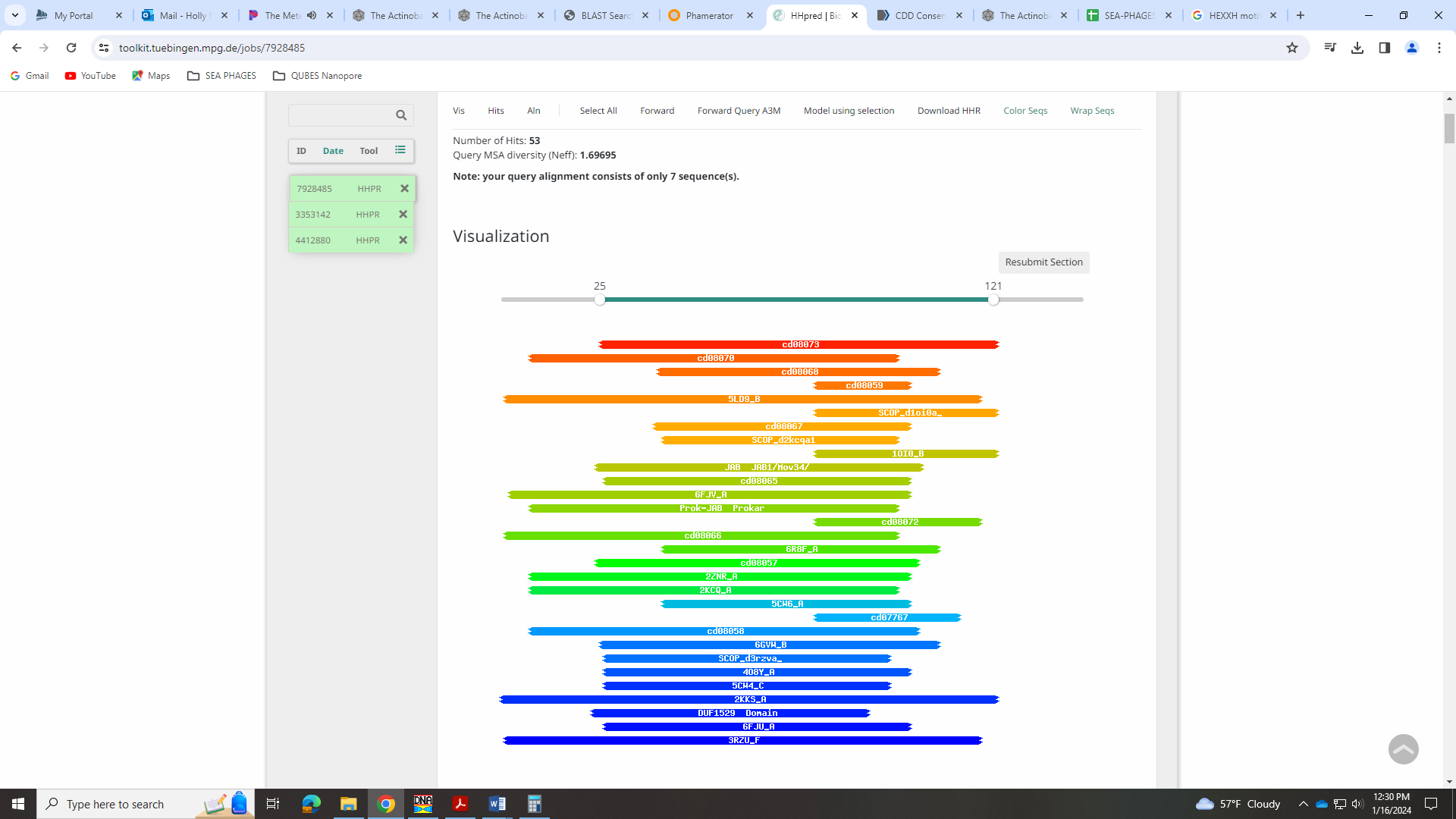 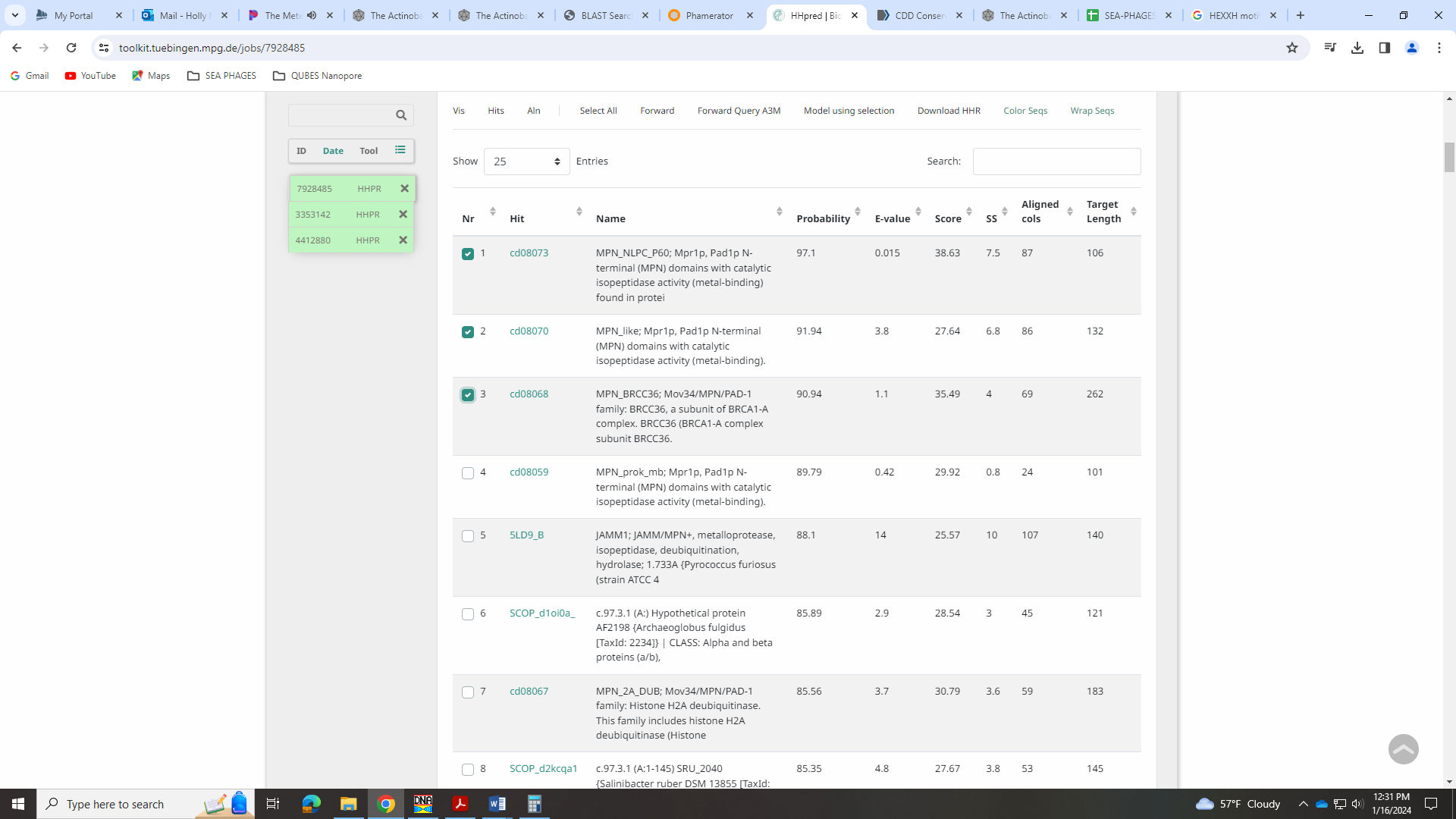 These proteins are in a family of bacterial genes: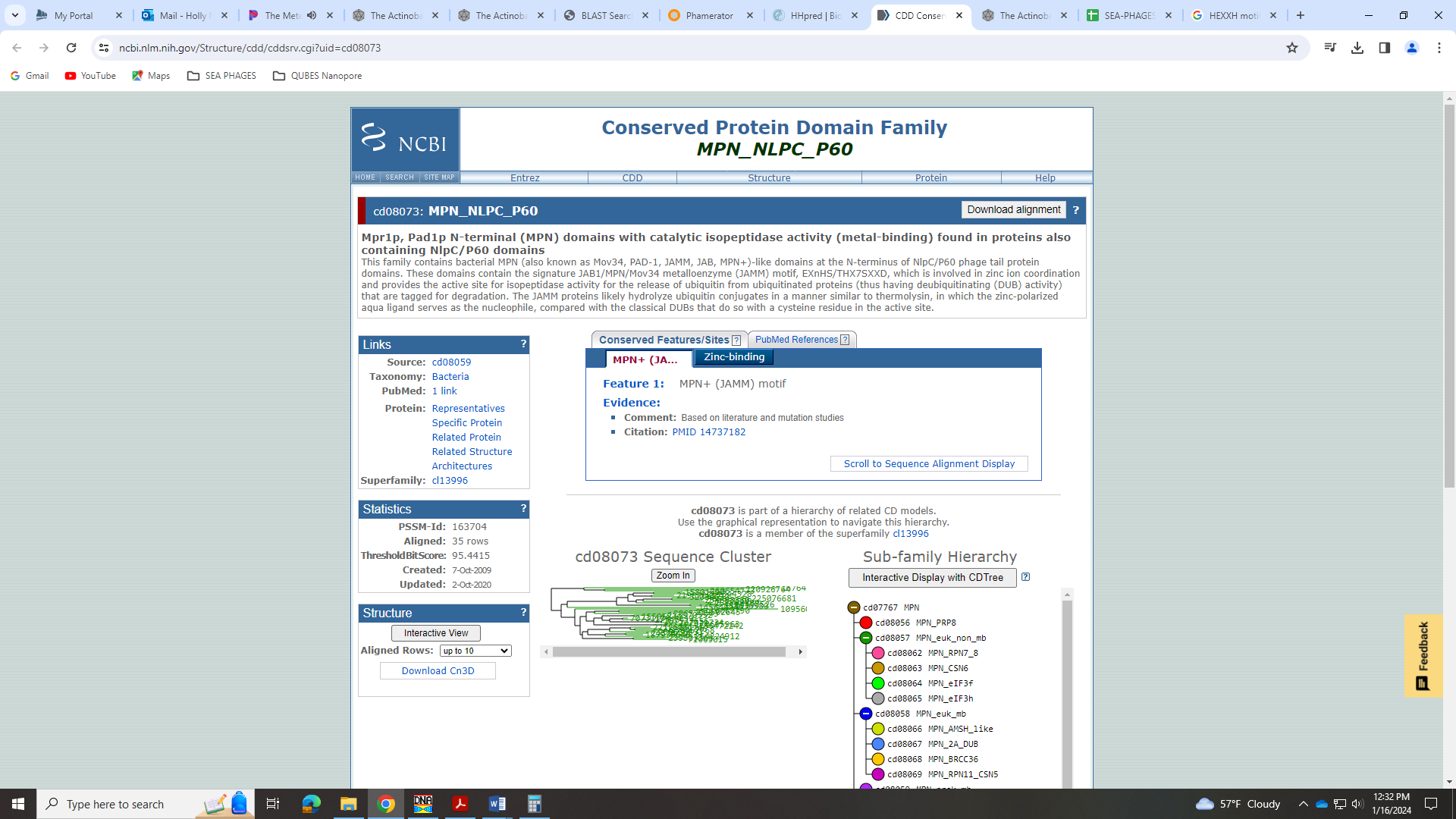 https://www.ncbi.nlm.nih.gov/Structure/cdd/cddsrv.cgi?uid=cd08073According to the Function List, proteins that have a metallo- prefix or metal binding function ought to have an HExxH motif. This protein doesn’t have that.Additionally, this protein is NKF in the BLAST hits and in the Phamerator output. No other phages called this a metal-binding function. Therefore, I’m going with NKF. 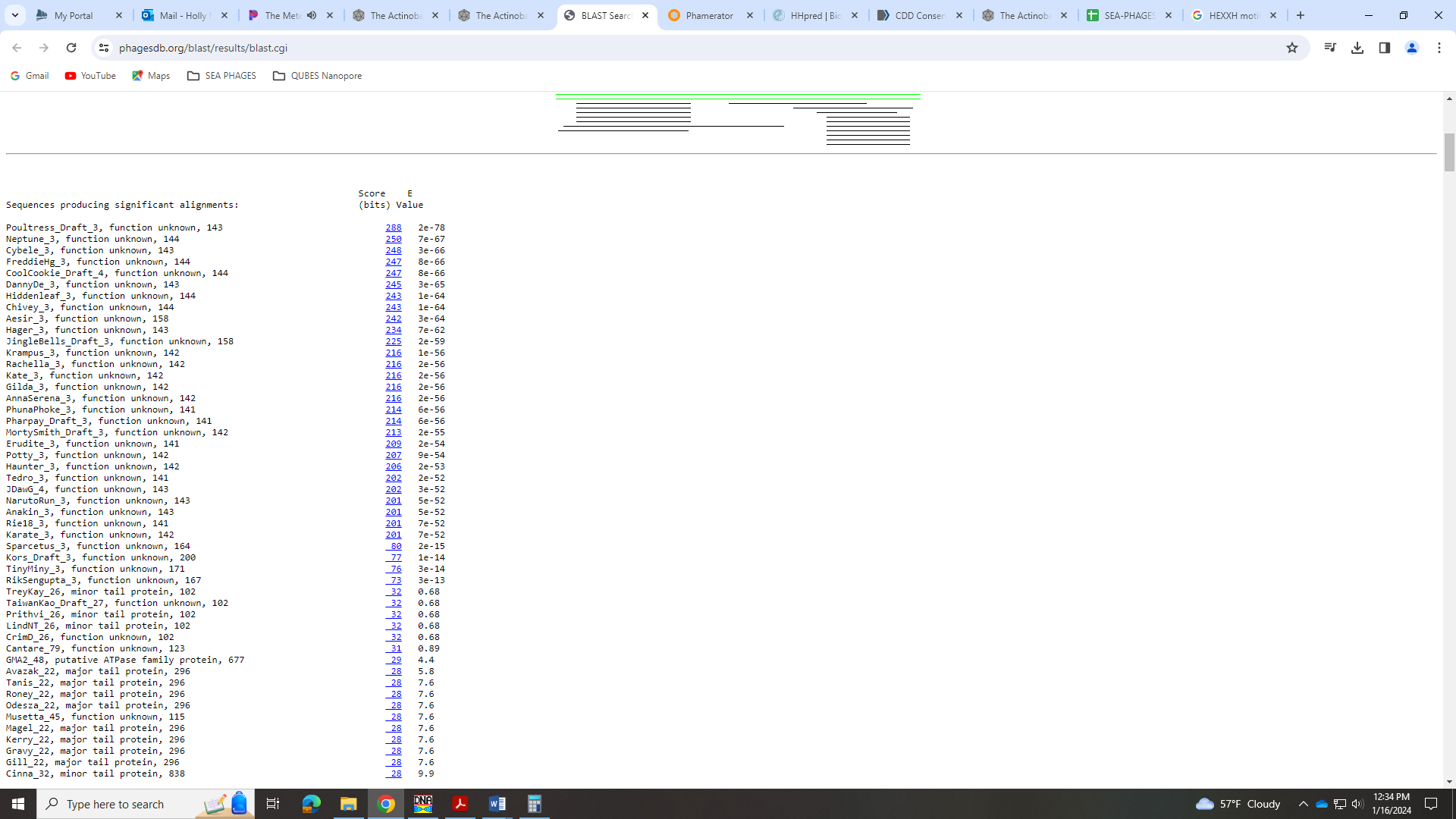 Gene 4 SSC: start 1189, stop 1659; CP: yes; SCS: Both called start at 1189; ST: SS; Blast Start: matches Neptune_4 Query 1 to Subject 1 99% 3e-83; Gap: overlap of 8; LO: NA; RBS: -2.535, 2.659, 15, -4.137, yes; F: Terminase, small subunit; SIF-BLAST: terminase small subunit/PhageDB BLAST/JDawG_5, OR475287/95%/1e-76; SIF-HHPred: terminase small subunit, 5 matches with a probability above 90%; SIF-Syn: NKFNotes: For function, the majority of other phage call this NKF.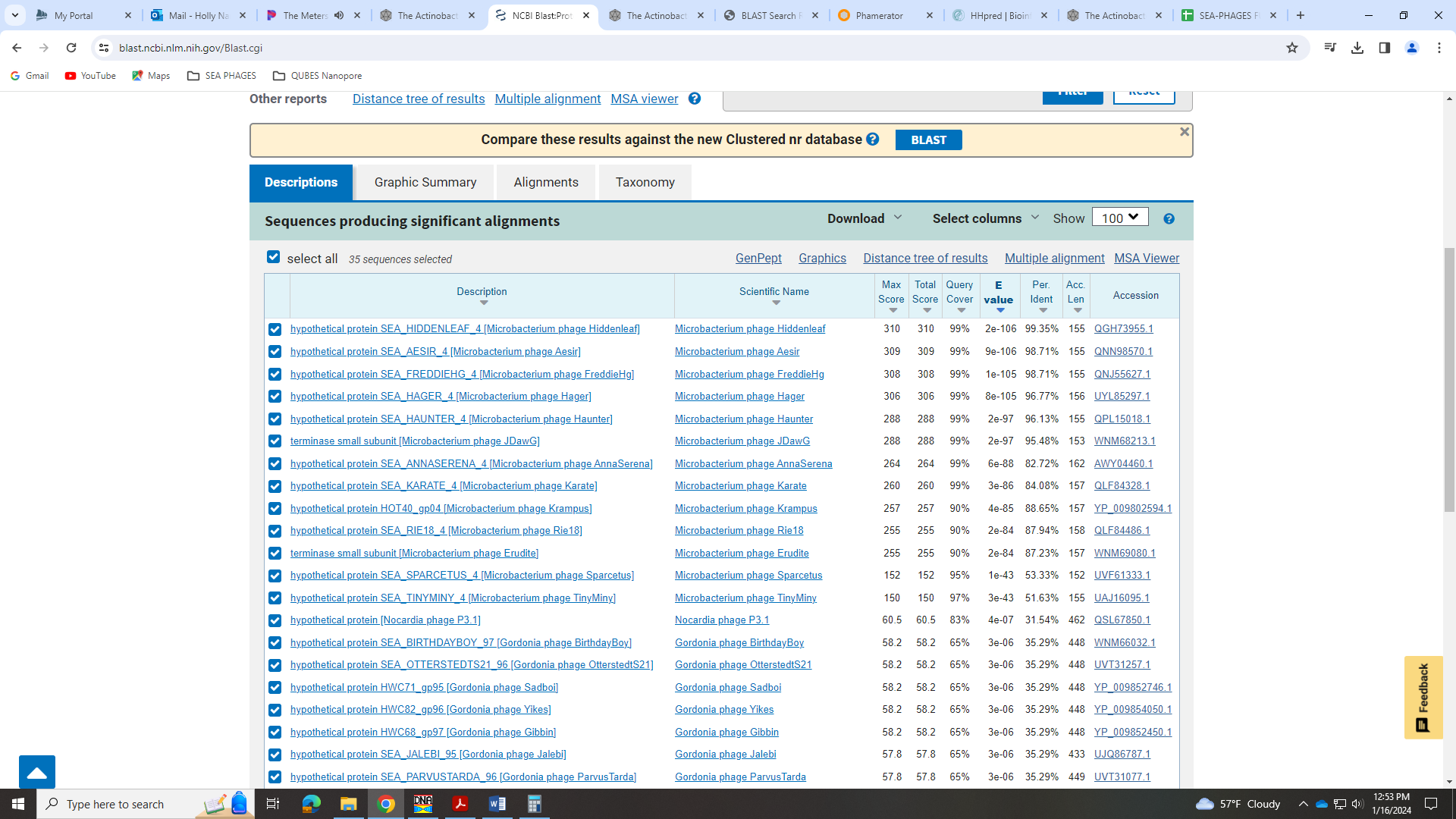 However, there are 5 great hits to terminase small subunit in HHPred: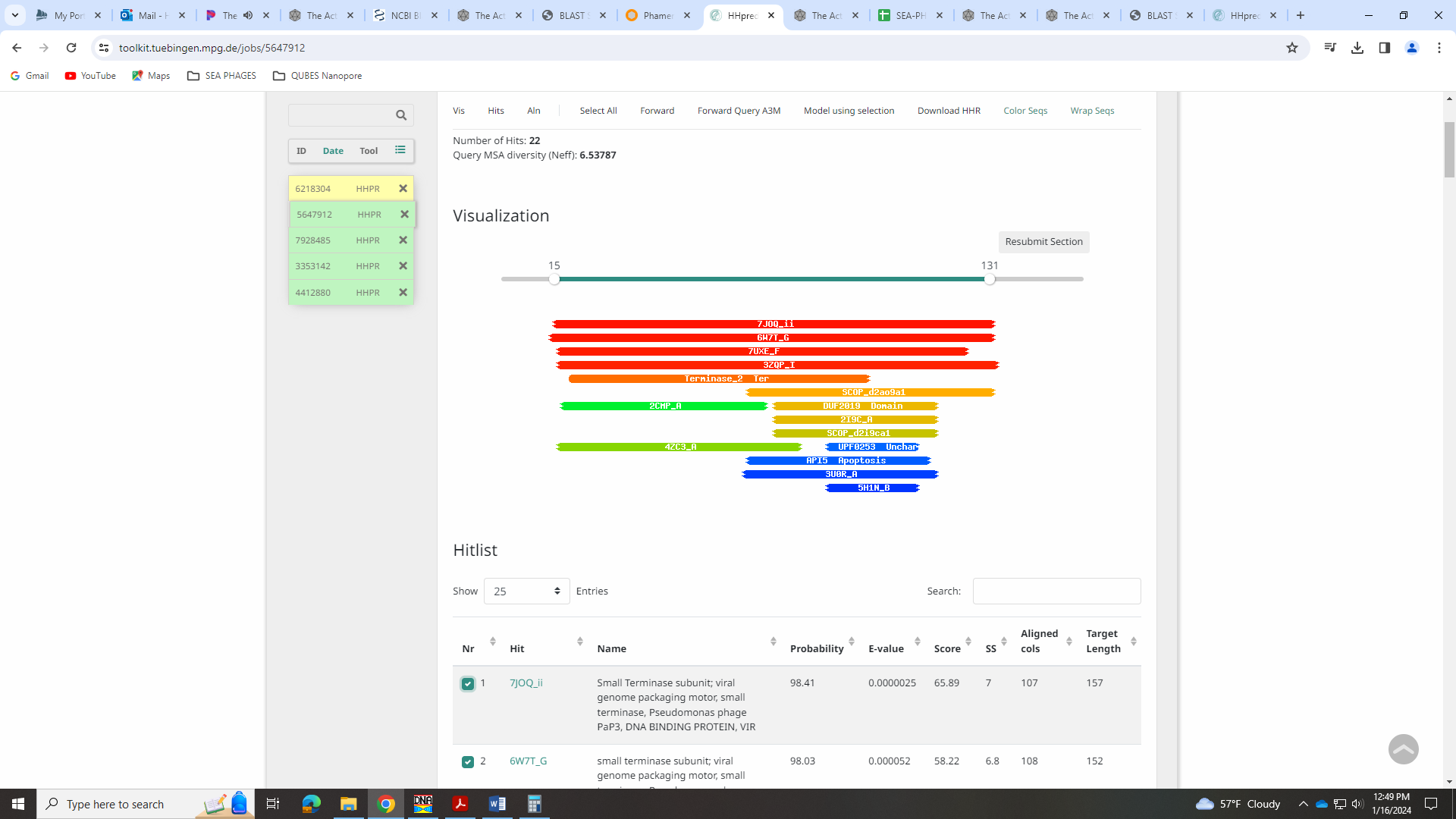 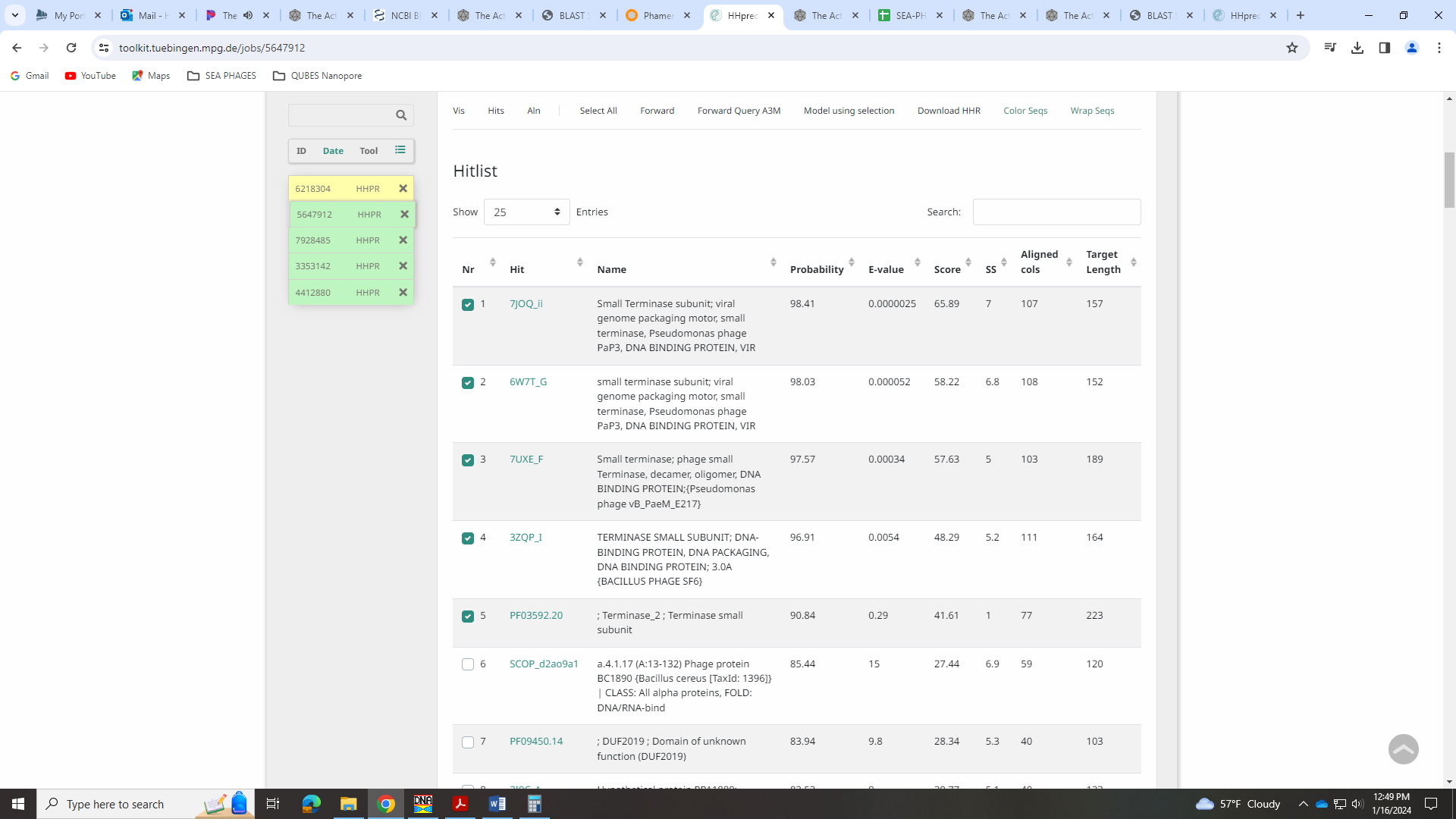 In the Function List, the example for this function is Sisi_1. The HHPred hits for this are similar to ours: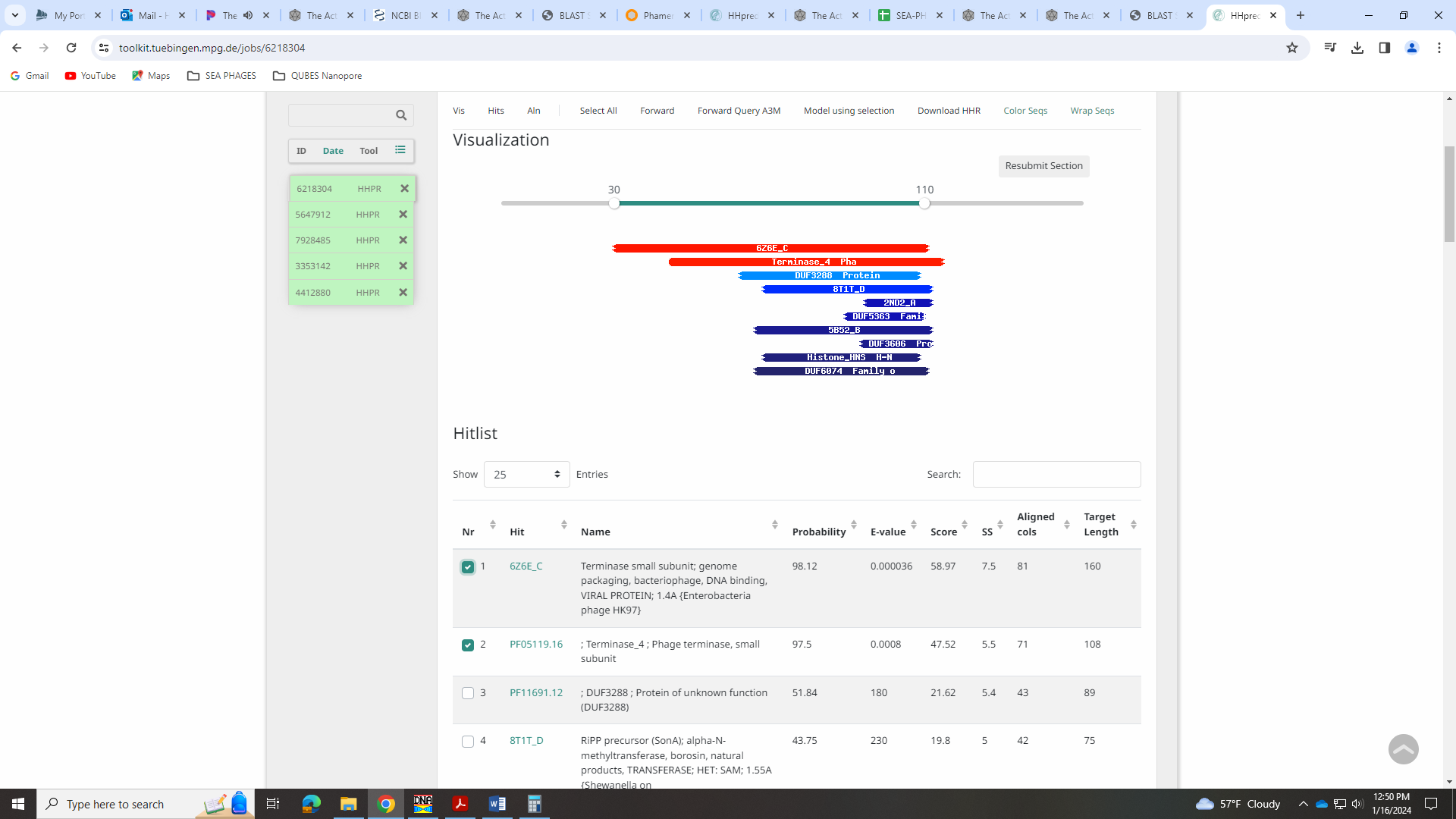 And the BLAST results are all for terminase small subunit: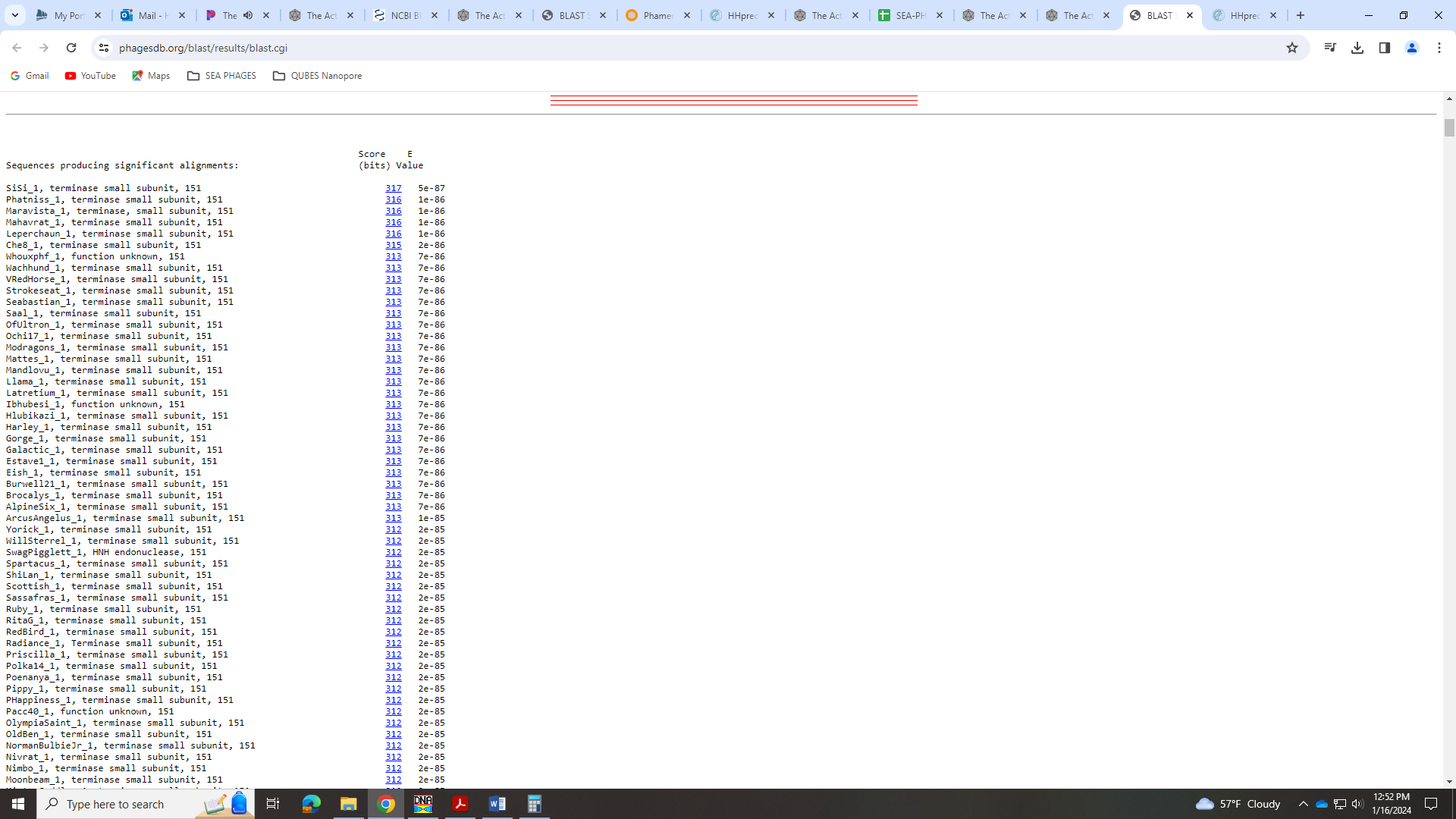 The Function List says to only call a terminase small subunit of there is another terminase (a large subunit). For now, I’ll leave this as a small subunit. If we fail to find another terminase, I’ll come back and change it.Gene 5 changed start from 1664 to 1649 on 1/18/24!SSC: start 1649, stop 1990; CP: yes; SCS: Glimmer called start at 1664, went with more (but not most) conserved GeneMark start of 1649; ST: SS*; Blast Start: matches Gilda_5 Query 21 to Subject 8 96% 2e-46; Gap: overlap of 11; LO: NA; RBS: -2.633, 2.612, 11, -3.390, yes; F: NKF; SIF-BLAST: NKF/PhageDB BLAST/Gilda_5, MT818420/96%/2e-46; SIF-HHPred: NKF, no matches with a probability above 90%; SIF-Syn: NKFNotes: Changed start from 1664 to 1649. This start change results in a longer (the longest) ORF possible. There is great coding potential in the GeneMark output, too: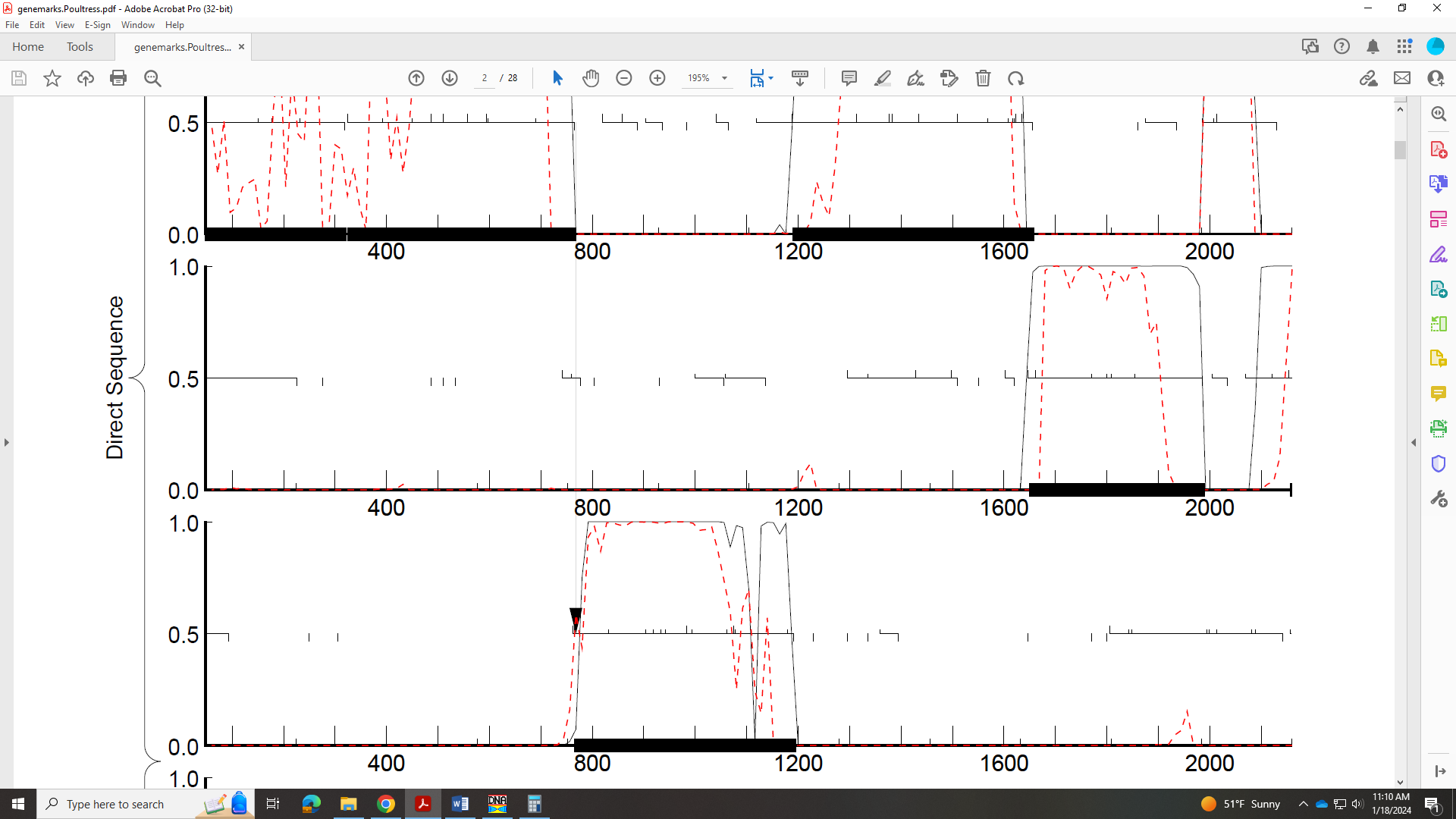 This start also has the best RBS values compared to all other starts. This is NOT the most called start in Starterator, but that start (1697) would yield a shorter gene and result in a 37 BP gap. This is what Starterator says about this start:Start 2: • Found in 6 of 32 ( 18.8% ) of genes in pham • Manual Annotations of this start: 4 of 26 • Called 66.7% of time when present • Phage (with cluster) where this start called: Chivey_5 (EF), FreddieHg_5 (EF), Gilda_5 (EF), Hiddenleaf_5 (EF),Although there are no 1:1 hits with this start in BLAST, there are good matches with respect to the e-values and % identities. Given these data, I think this start should be 1649. We’ll see what the rest of the class thinks…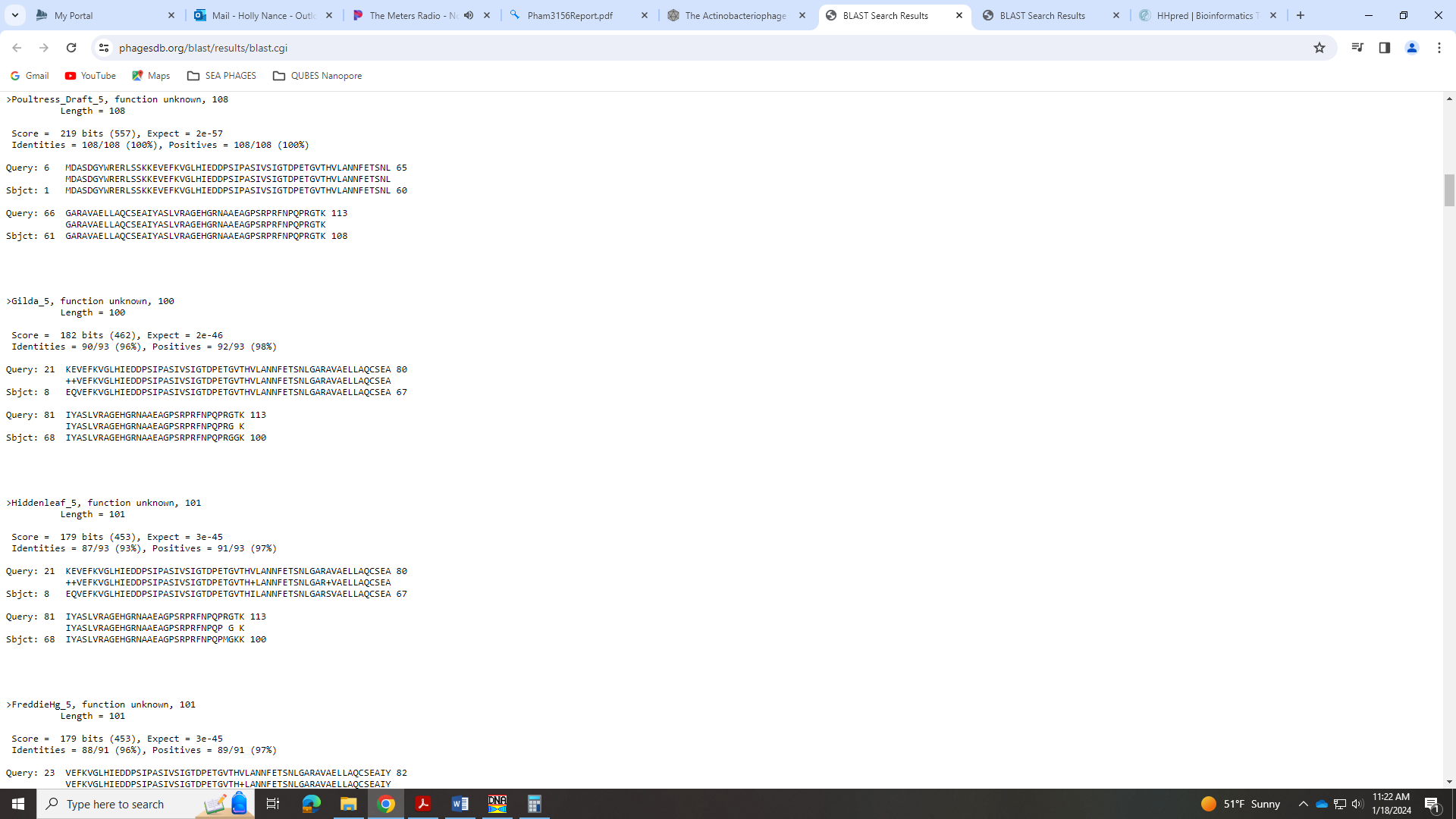 Gene 6 changed start from 2008 to 1987 on 1/18/24!SSC: start 1987, stop 2133; CP: yes; SCS: Glimmer called start at 2008, went with most conserved GeneMark start of 1987; ST: SS; Blast Start: matches Karate_7 Query 1 to Subject 1 97% 3e-24; Gap: overlap of 4; LO: NA; RBS: -4.392, 1.775, 8, -5.613, no; F: NKF; SIF-BLAST: NKF/PhageDB BLAST/Karate_7, MT522001/97%/3e-24; SIF-HHPred: NKF, no matches with a probability above 90%; SIF-Syn: NKFNotes: Changed start from 2008 top 1987 on 1/18/24! This start yields a longer ORF and there’s good coding potential in the GeneMark output: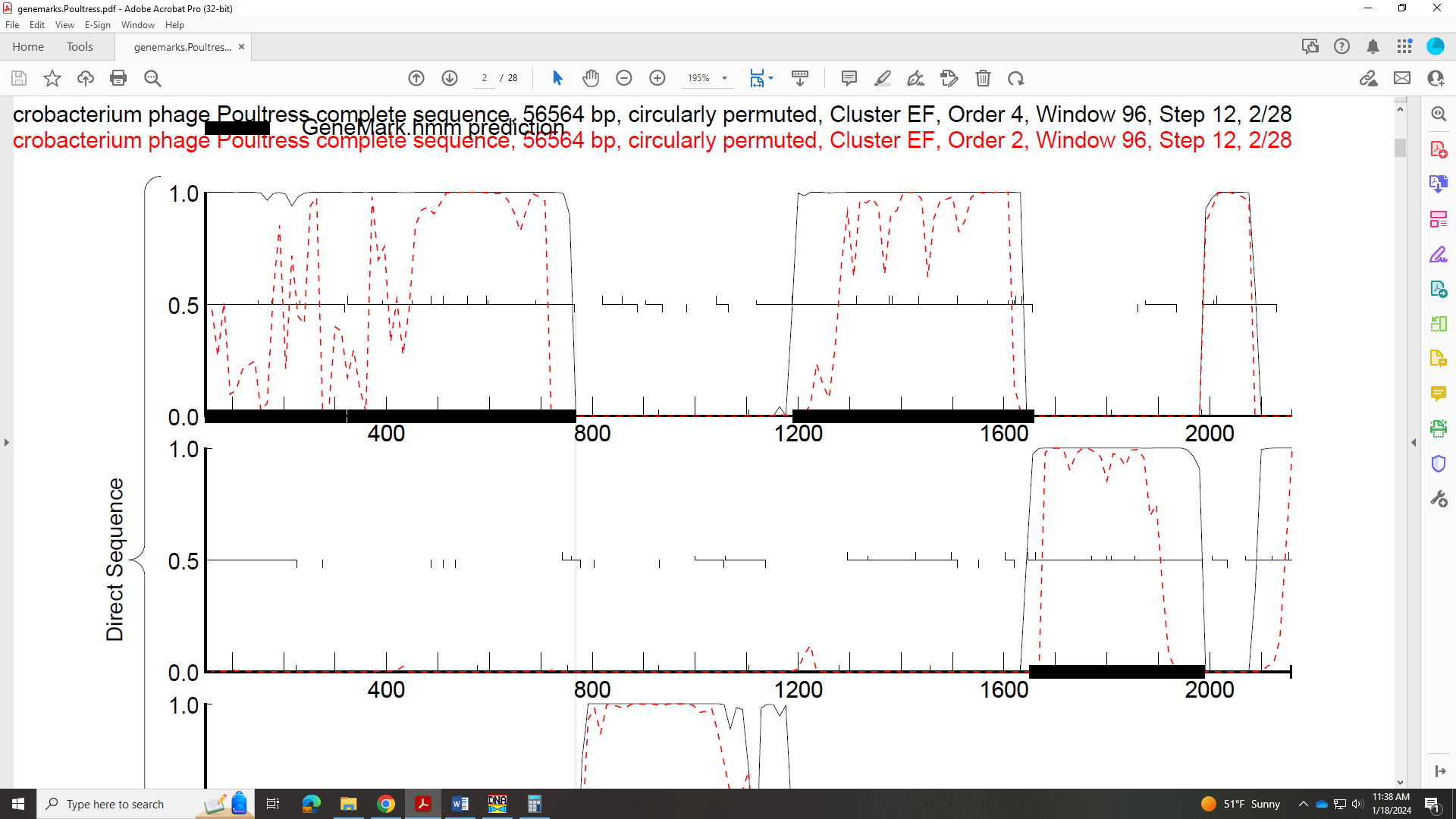 This start is the most conserved in Starterator and in BLAST. Other phages in EF call this start most often: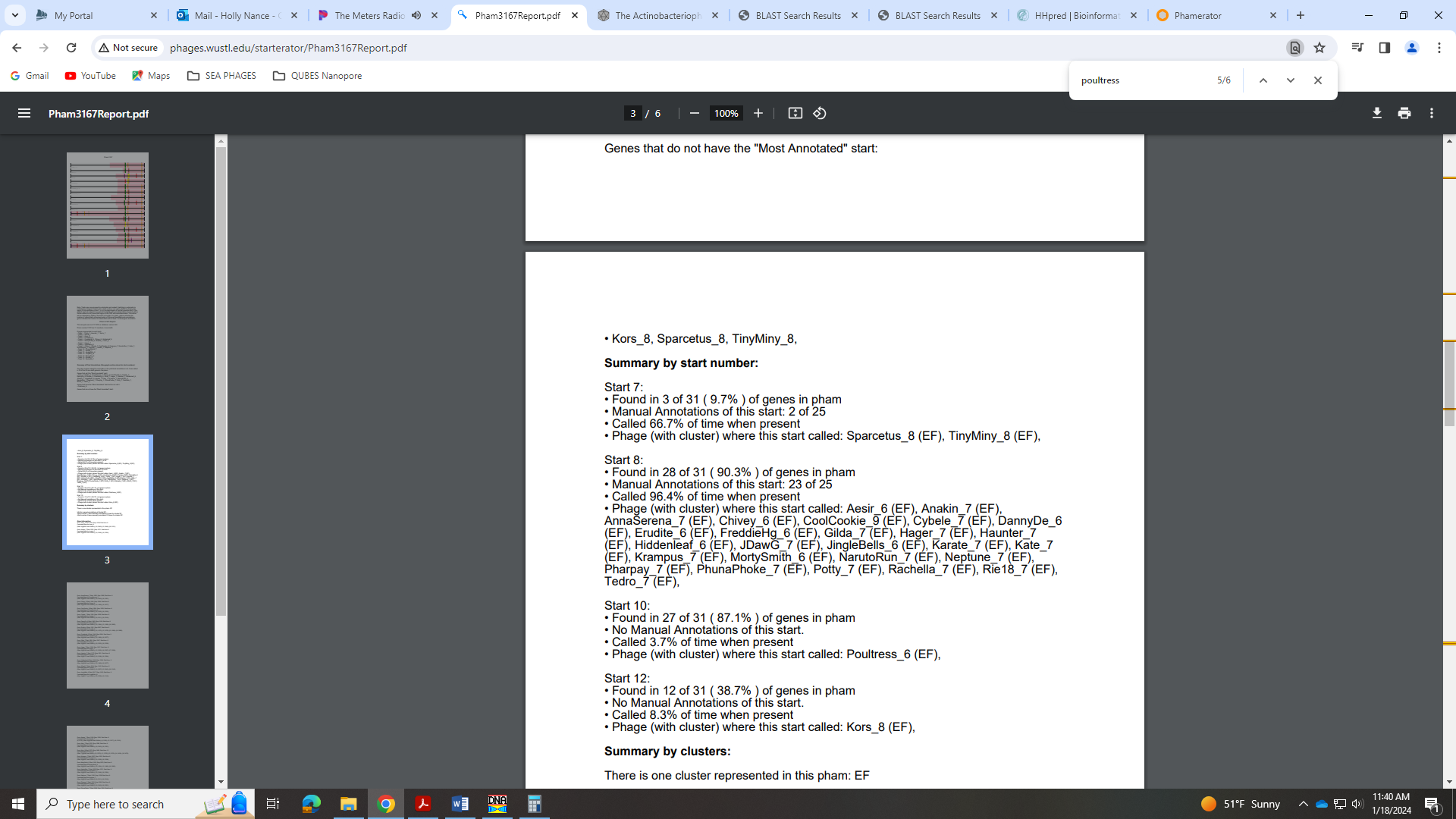 This start yields more 1:1 Q:S hits in BLAST. The RBS values are not the best, but the rest of the evidence suggests making the change to this start.Gene 7 changed start from 2156 to 2123 on 1/18/24!SSC: start 2123, stop 2320; CP: yes; SCS: Both called start at 2156, went with most conserved 2123; ST: SS; Blast Start: matches Rachella_8 Query 1 to Subject 1 100% 2e-32; Gap: overlap of 11; LO: NA; RBS: -4.325, 1.806, 8, -5.547, no F: NKF; SIF-BLAST: NKF/PhageDB BLAST/Rachella_8, MK737941/100%/2e-32; SIF-HHPred: NKF, no matches with a probability above 90%; SIF-Syn: NKFNotes: Changed another start! From 2156, which both Glimmer and GeneMark called, to 2123 which is the most conserved start in the cluster (based on Starterator and BLAST data):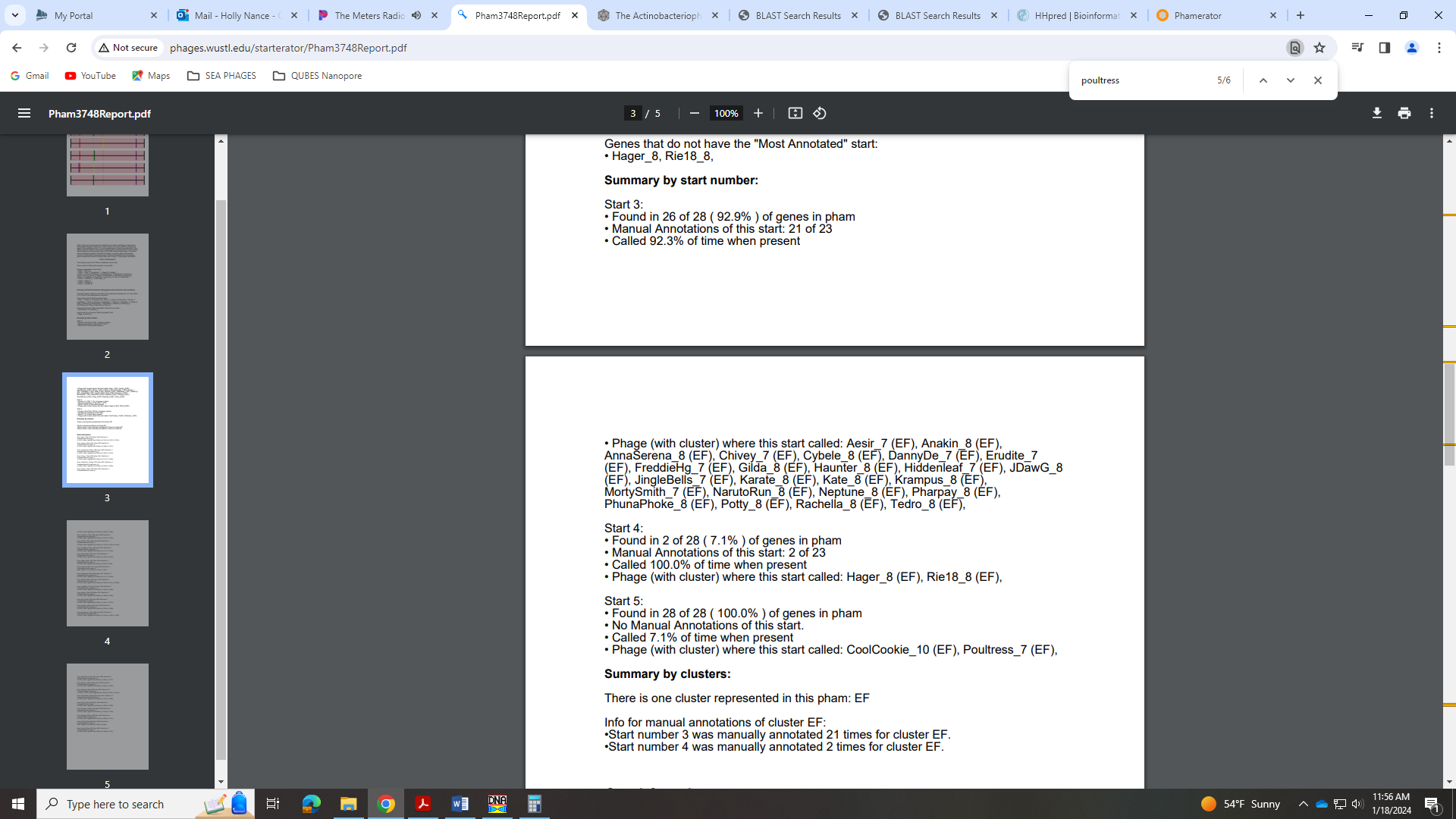 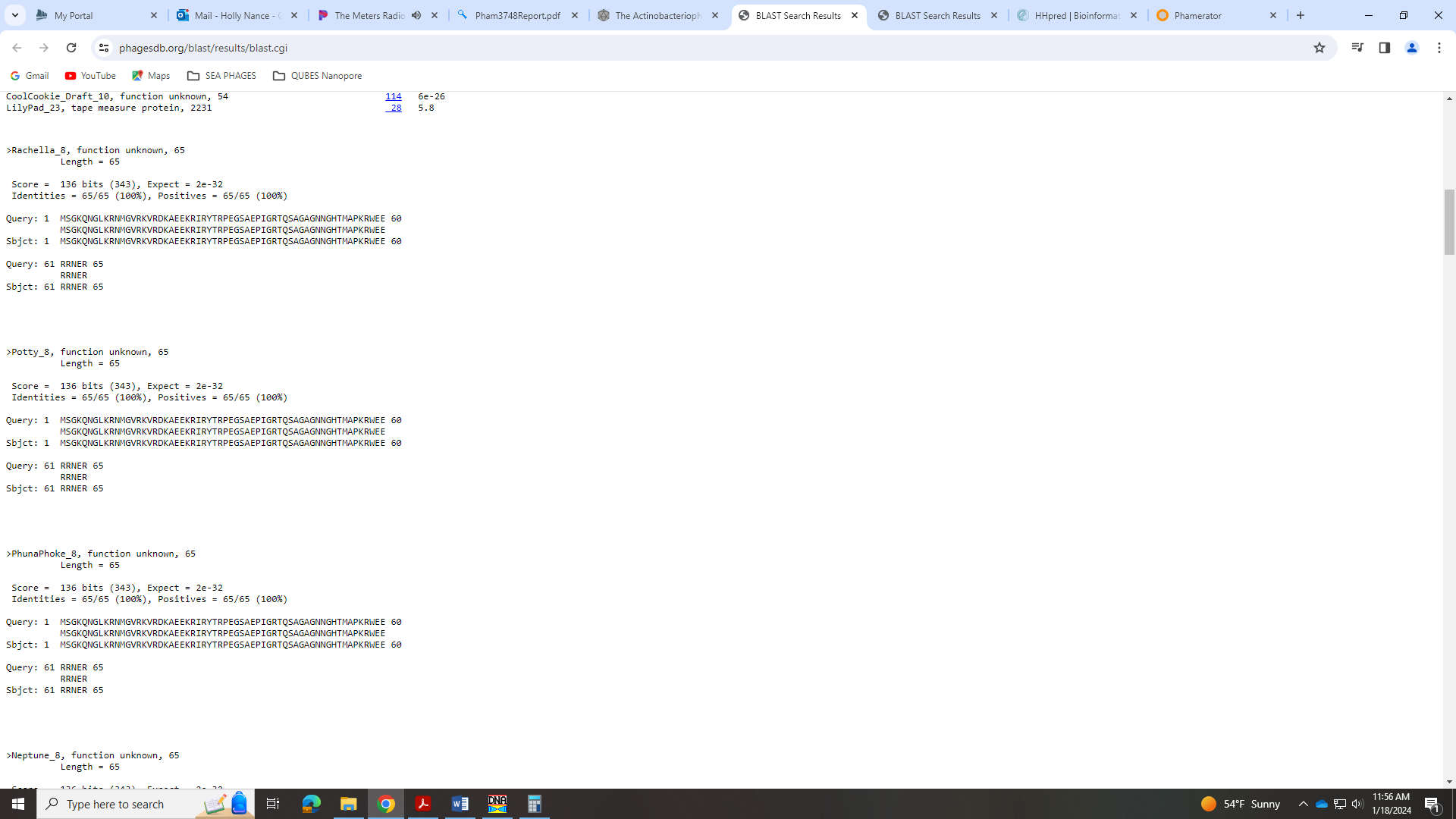 This start yields many, many more 1:1 Q:S hits and better % identities. This start also yields a longer ORF, with a bit of an overlap. However, the other start would leave a gap of 22 BP. Also, there is coding potential for this start in the GeneMark output: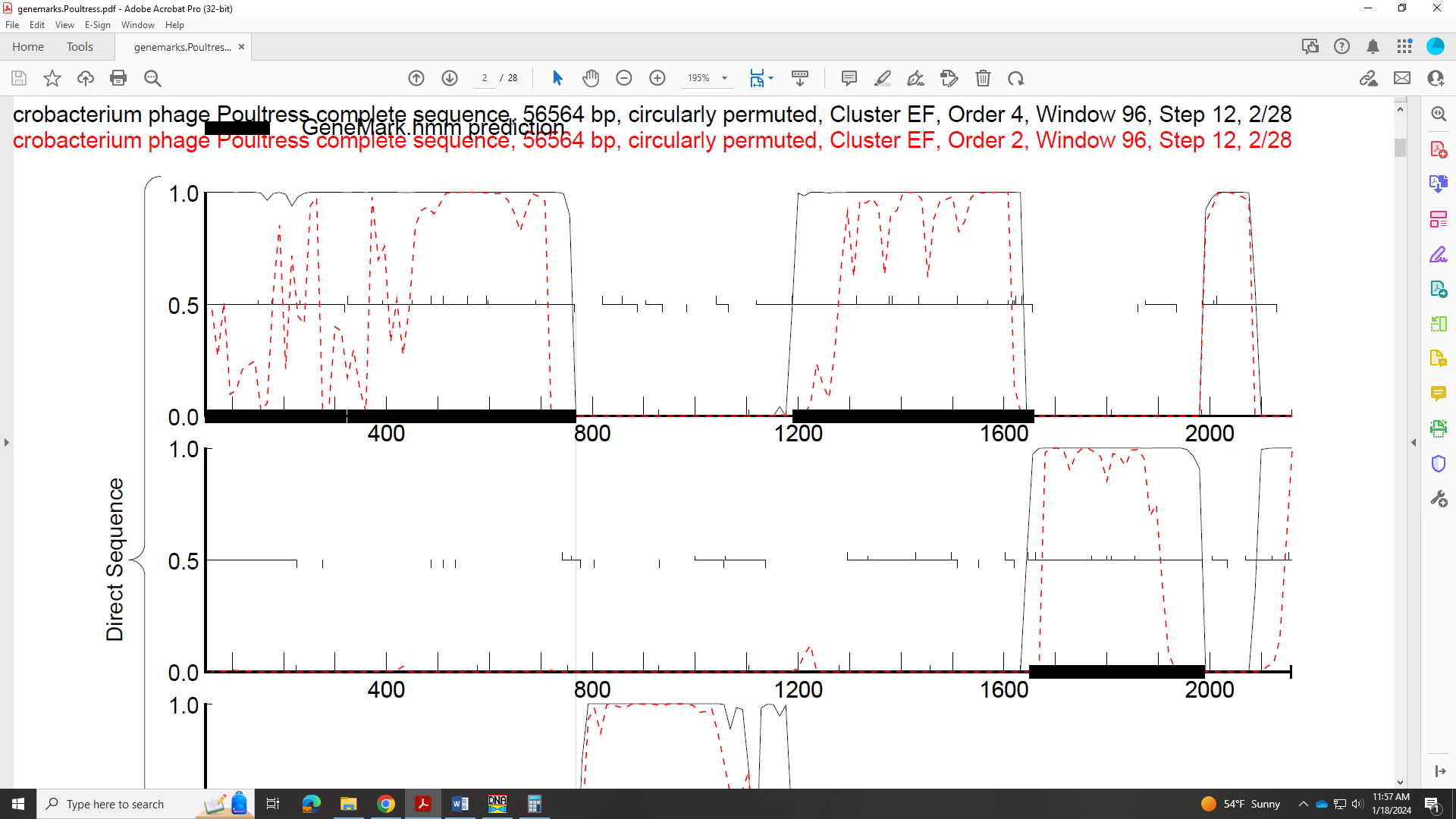 Finally, this gene looks longer in the Phamerator output in other phages in EF, so I think this start that yields a longer ORF is the best to go with.Gene 8 SSC: start 2310, stop 2636; CP: yes; SCS: Both called start at 2310; ST: SS; Blast Start: matches Potty_9 Query 1 to Subject 1 100% 3e-60; Gap: overlap of 11; LO: NA; RBS: -2.071, 2.880, 11, -2.828, yes; F: NKF; SIF-BLAST: NKF/PhageDB BLAST/Potty_9, ON526977/100% 3e-60; SIF-HHPred: NKF, no matches with a probability above 90%; SIF-Syn: NKFNotes: Nothing ambiguous here – start is most conserved. Good coding potential.Gene 9 SSC: start 2629, stop 2904; CP: yes; SCS: Both called start at 2629; ST: SS; Blast Start: matches Tedro_10 Query 1 to Subject 1 100% 9e-46; Gap: overlap of 8; LO: NA; RBS: -3.857, 2.029, 11, -4.614, no; F: NKF; SIF-BLAST: NKF/PhageDB BLAST/Tedro_10 OQ938591/100% 9e-46; SIF-HHPred: NKF, no matches with a probability above 90%; SIF-Syn: NKFNotes: Nothing ambiguous – most conserved start and NKF.Gene 10 SSC: start 2901, stop 4361; CP: yes; SCS: Both called start at 2901; ST: SS; Blast Start: matches Krampus_11 Query 1 to Subject 1 99% 0.0; Gap: overlap of 4; LO: NA; RBS: -2.976, 2.449, 9, -3.751, no; F: terminase, large subunit; SIF-BLAST: terminase, large subunit /PhageDB BLAST/Tedro_11, OQ938591/99%/0.0; SIF-HHPred: terminase, large subunit, 4 matches with a probability of 100%, several more above 90%; SIF-Syn: terminaseNotes: Start is conserve and not ambiguous. For function, most phages in EF call this terminase, but since we have a terminase, small subunit (gene 4), I think this is the large subunit. The Bioinformatics Guide and Function List say you can have both large and small subunits: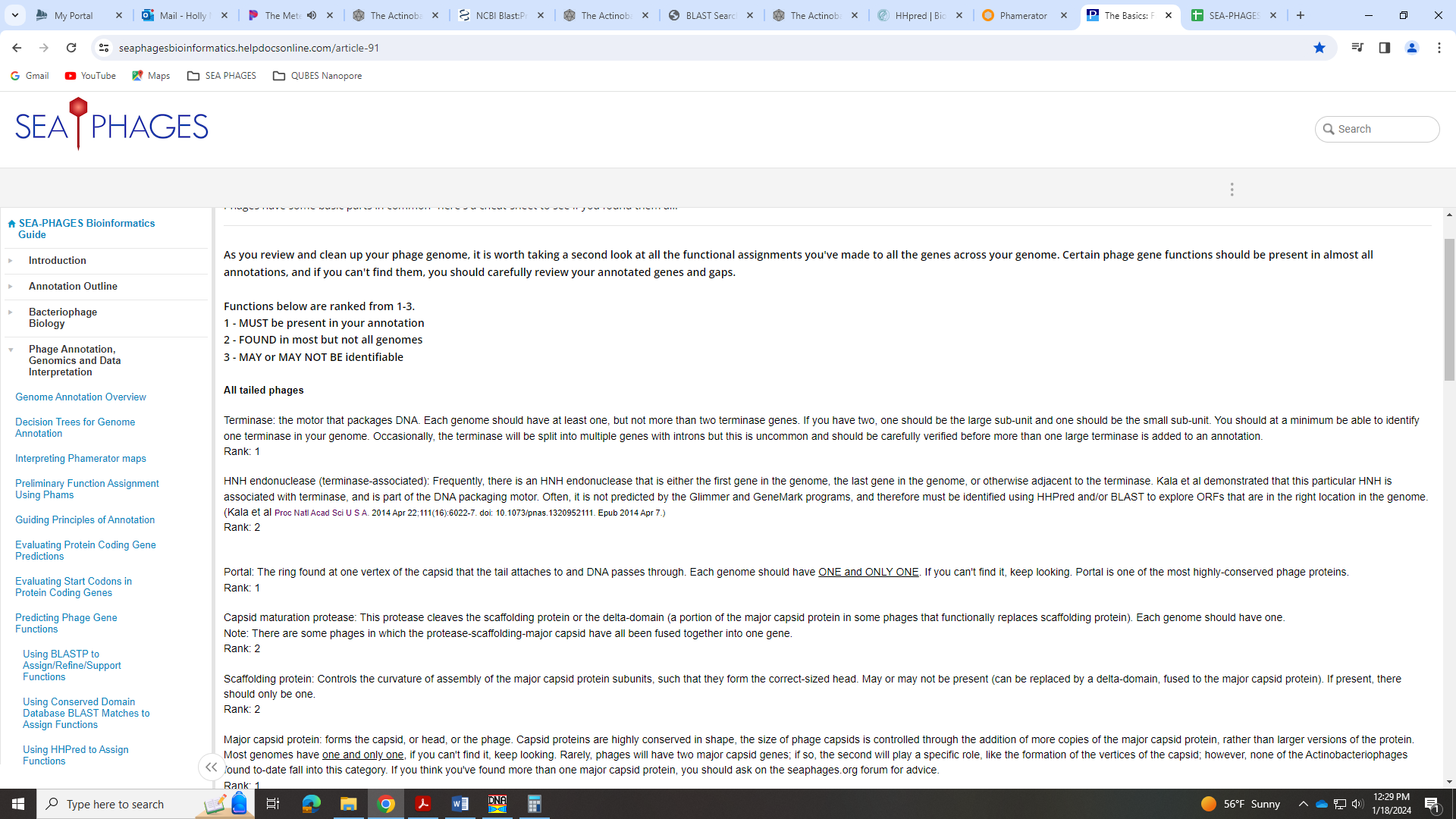 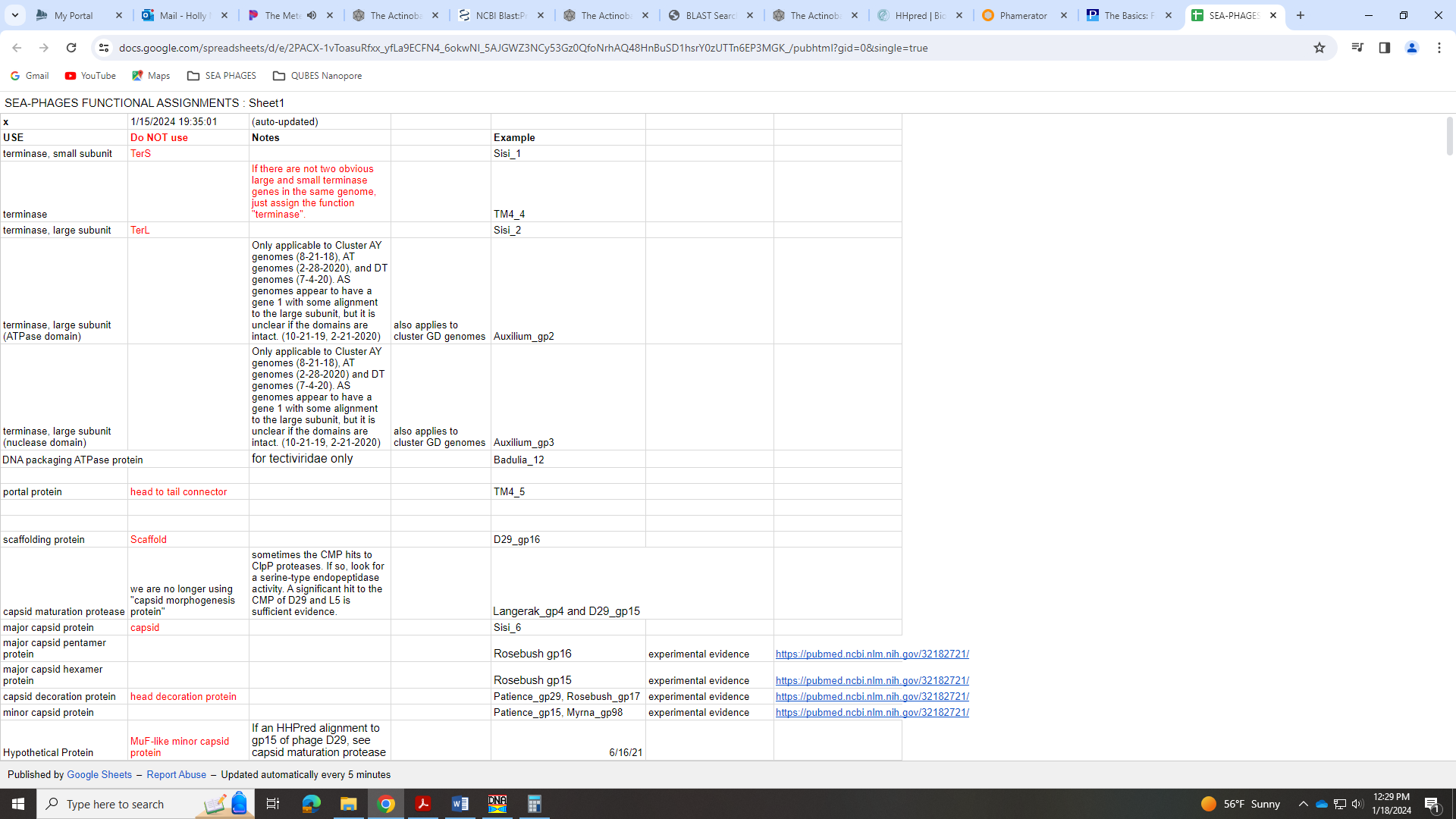 Also, the HHPred hits strongly support this being the large subunit, as there are 4 hits with 100% probability and several above 90%: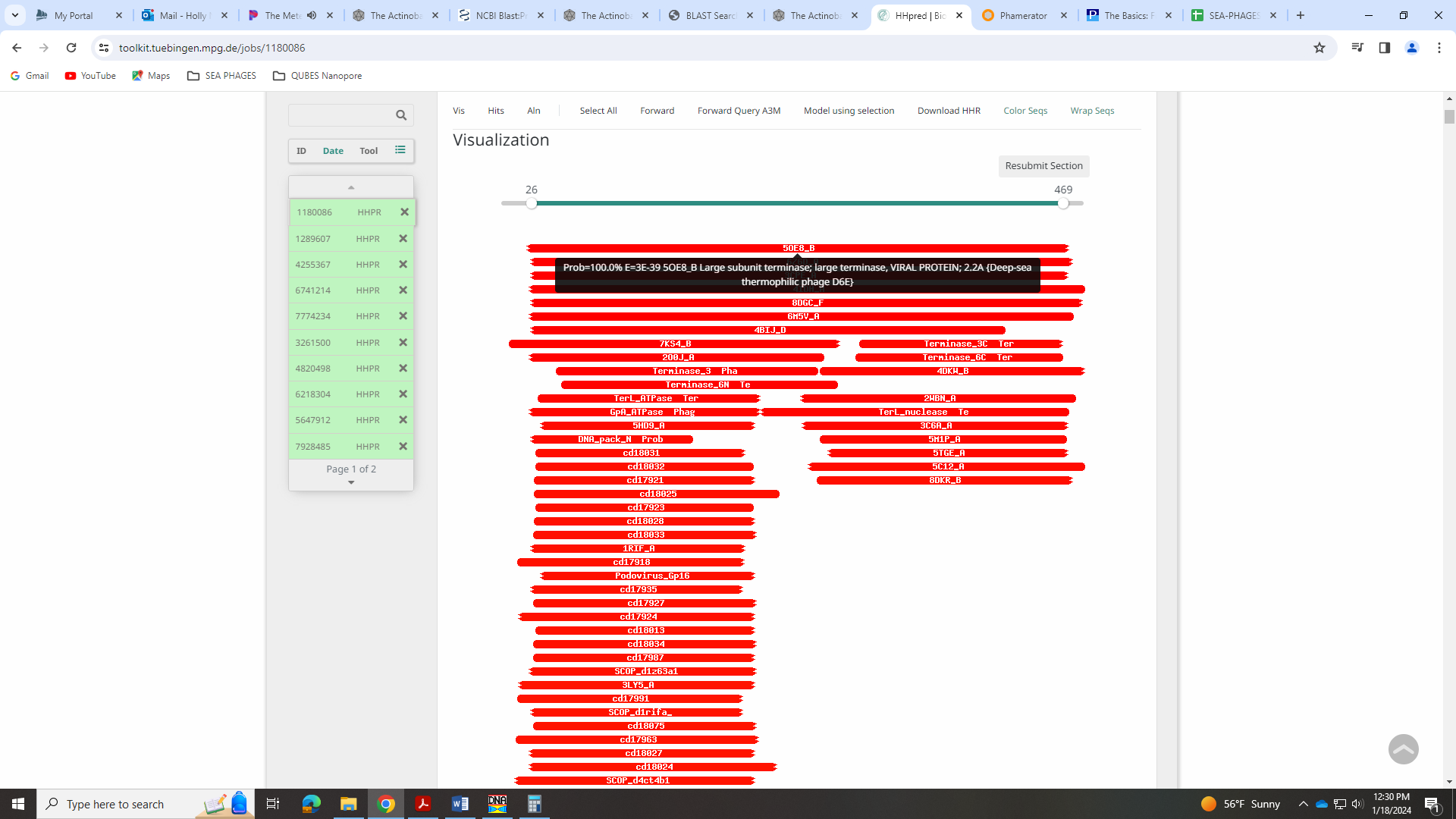 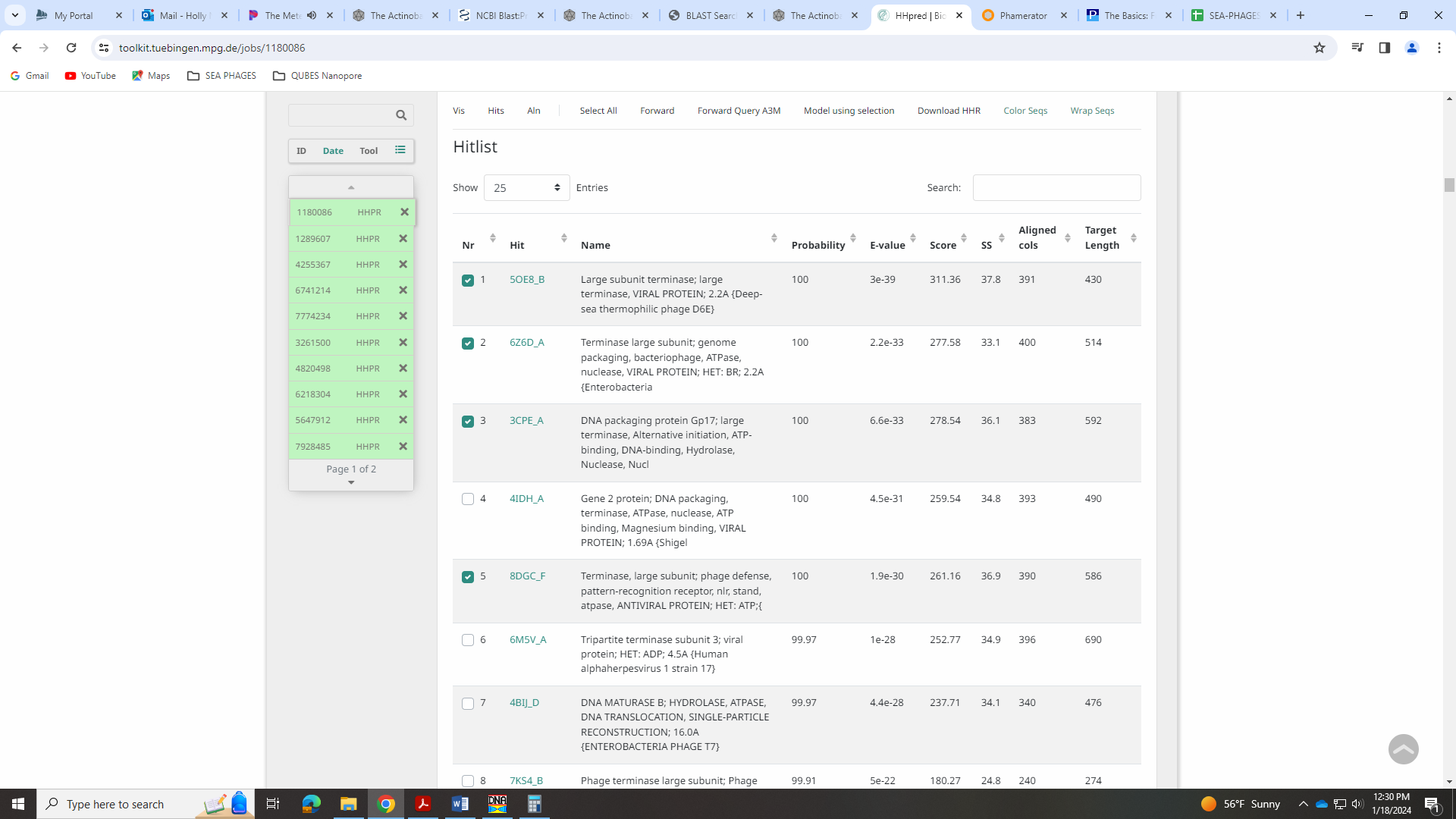 Also, several hits in NCBI BLAST call this the large subunit or TerL: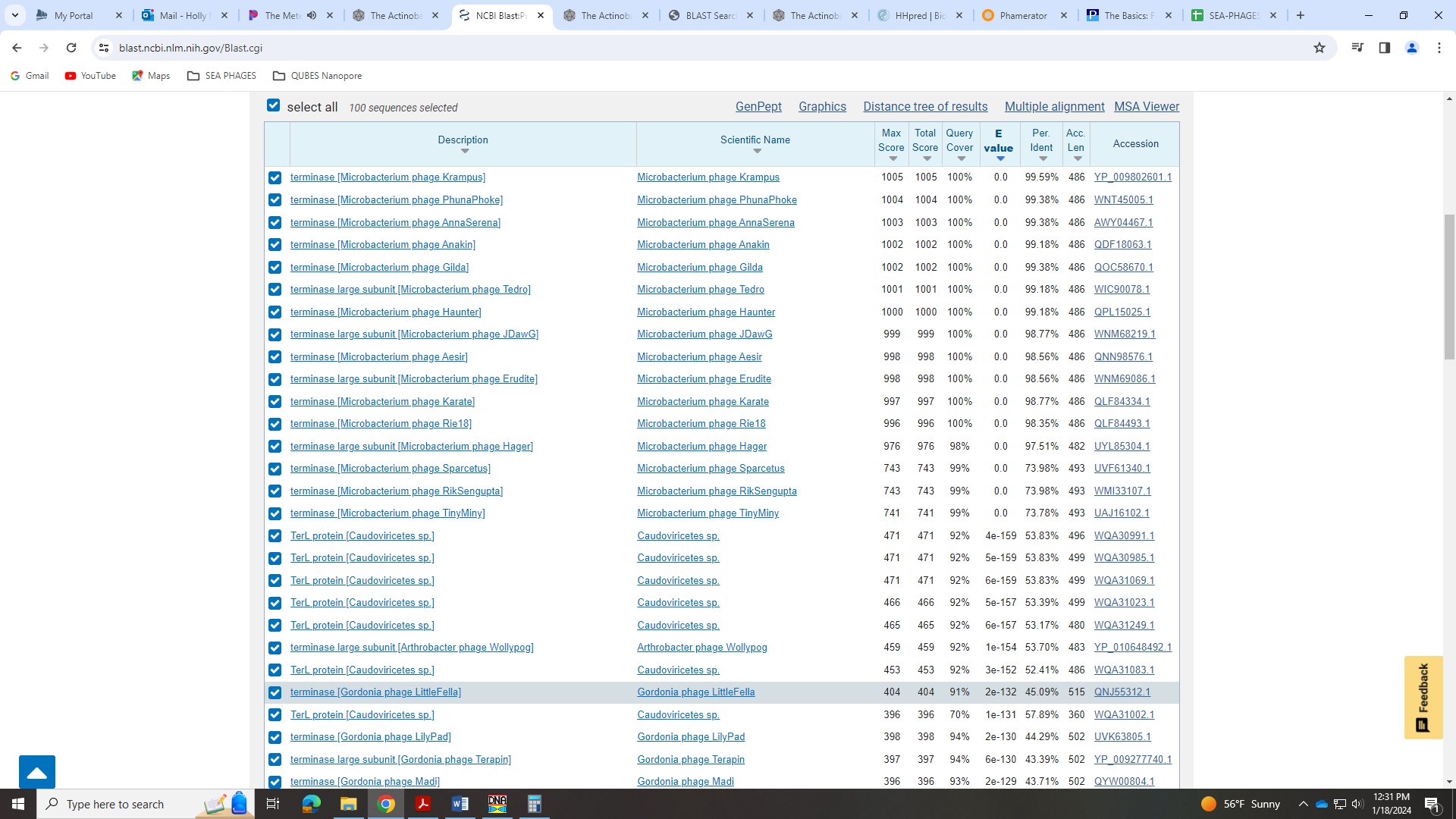 I think there is sufficient evidence to call this the large subunit, rather than just a terminase.Gene 11SSC: start 4440, stop 4580; CP: yes; SCS: Glimmer called start at 4440, GeneMark called less-conserved start of 4491; ST: SS; Blast Start: matches Tedro_12 Query 1 to Subject 1 100% 5e-21; Gap: 78; LO: no; RBS: -3.778, 2.066, 11, -4.535, no; F: NKF; SIF-BLAST: NKF/PhageDB BLAST/Tedro_12, OQ938591/100% 5e-21; SIF-HHPred: NKF, no matches with a probability above 90%; SIF-Syn: NKFNotes: The start called by Glimmer is the most conserved, though it doesn’t yield the longest ORF. There’s a gap of 78 BP with this start, but the GeneMark start yields a much longer gap. The start 4413 would yield a longer ORF, but this start is TTG (more rare) rather than ATG, and is not nearly as conserved across EF. Finally, this gap seems to be conserved in other phages in EF: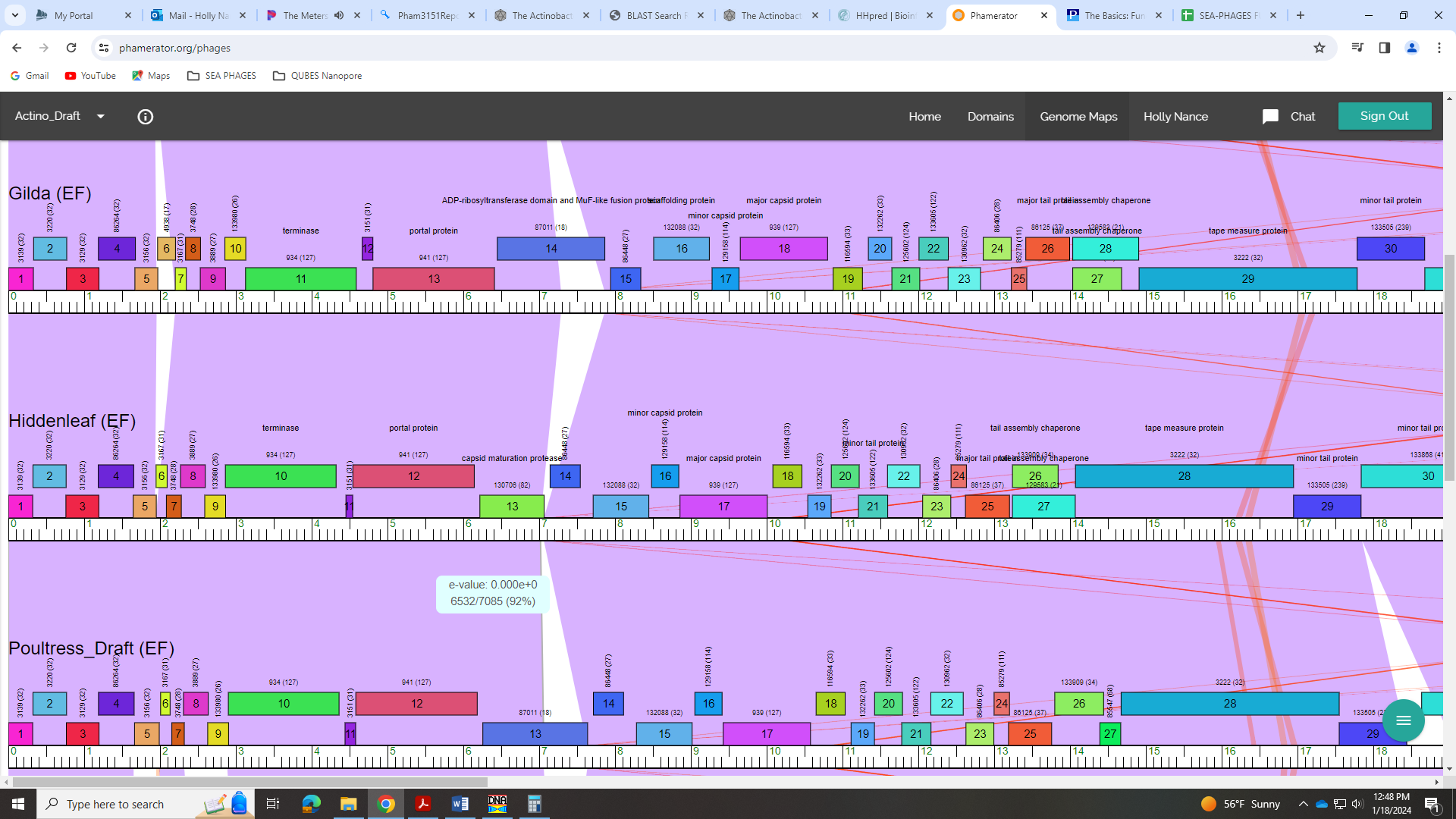 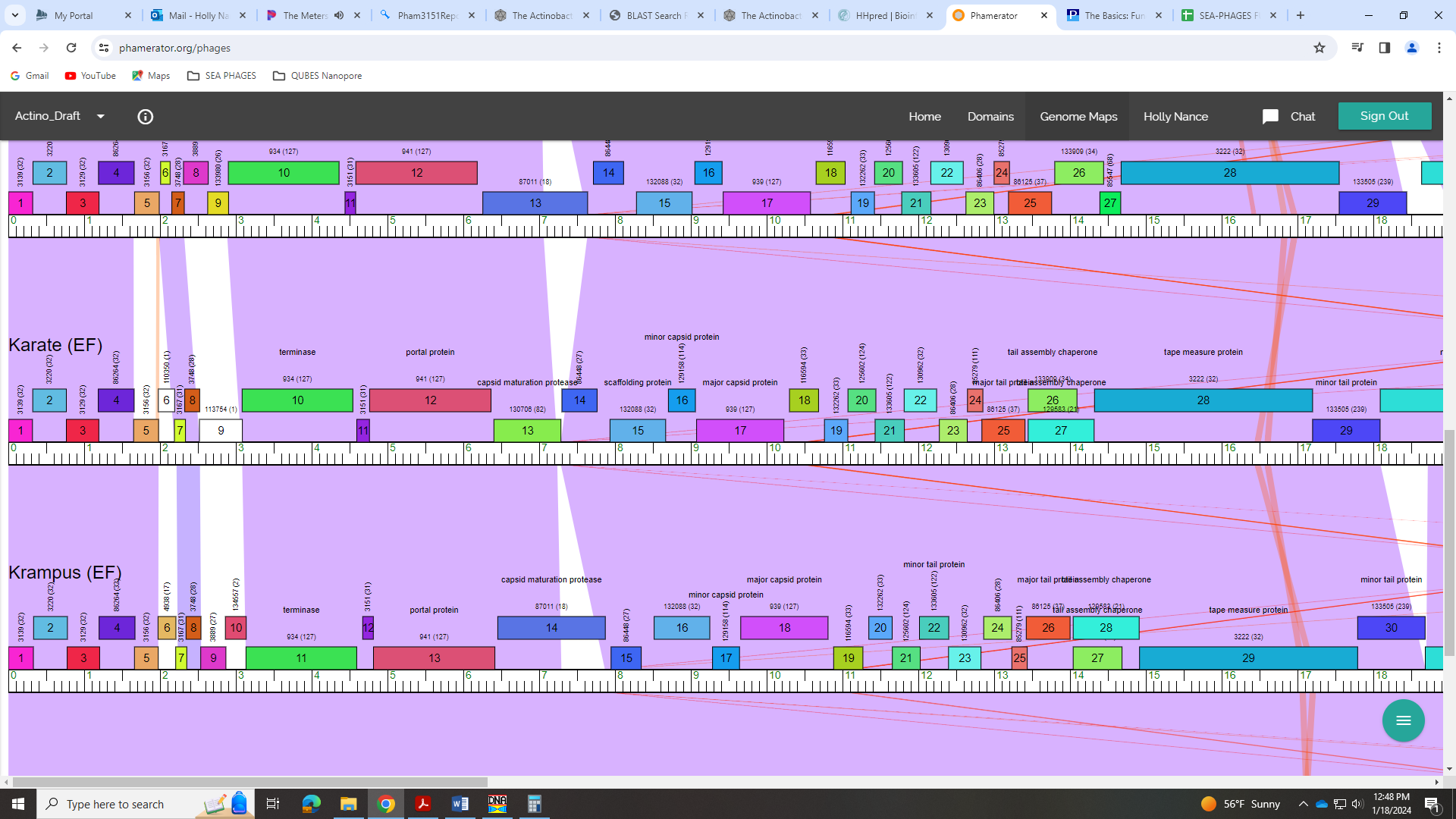 Gene 12SSC: start 4582, stop 6183; CP: yes; SCS: Both called start at 4582; ST: SS; Blast Start: matches PhunaPhoke_13 Query 1 to Subject 1 99% 0.0; Gap: 1; LO: yes; RBS: -3.620, 2.142, 14, -4.967, no; F: portal protein; SIF-BLAST: portal protein/PhageDB BLAST/ PhunaPhoke_13, OR613474/99% 0.0; SIF-HHPred: portal protein, several matches with a probability above 99%; SIF-Syn: portal proteinNotes: Start is most conserved and yields the longest ORF. All evidence suggests this is the portal protein. Each phage should have one and only one, so this is it!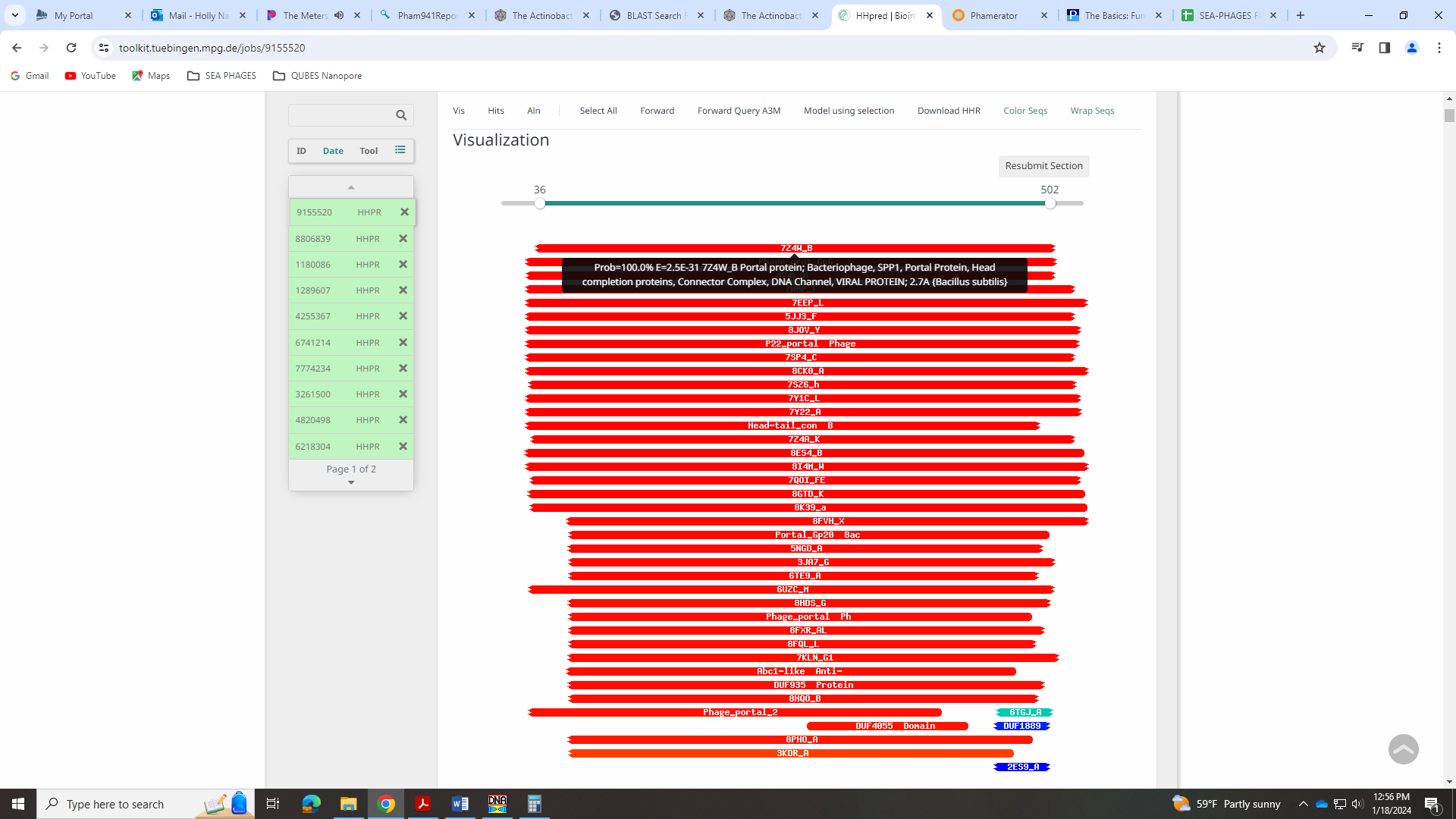 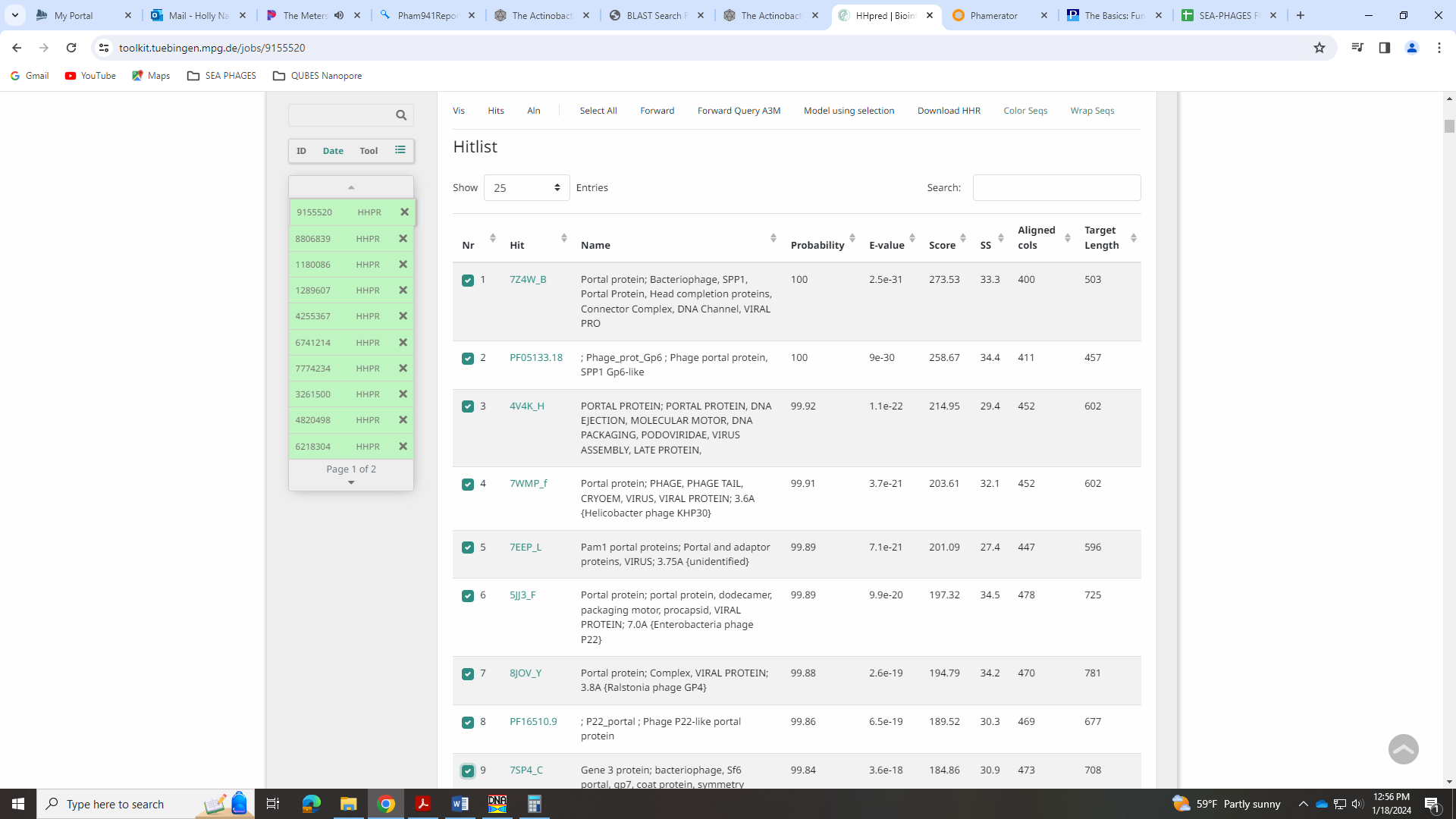 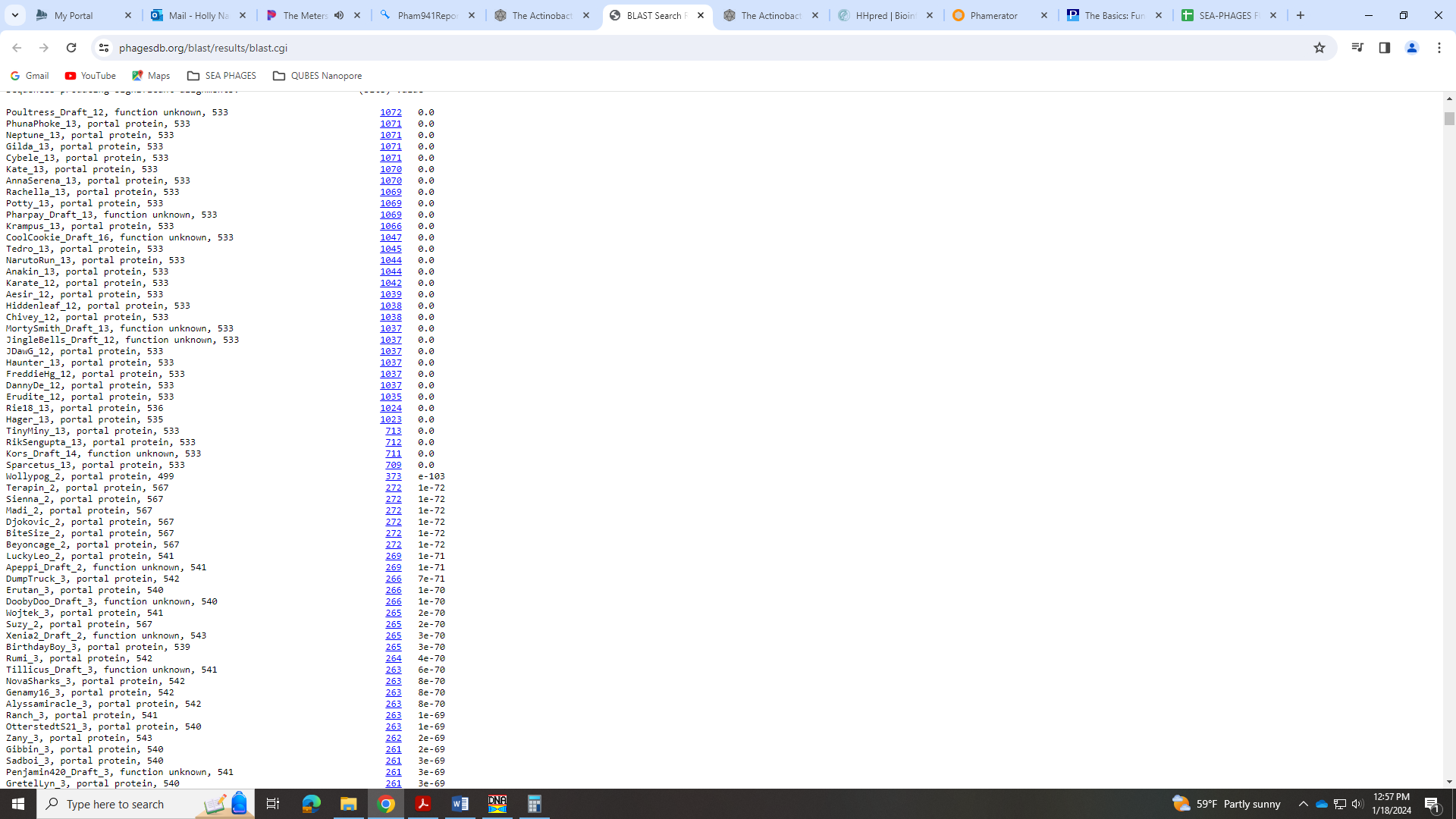 Gene 13 - SarahSSC: start 6257, stop 7639; CP: yes; SCS: Both called start at 6257; ST: SS; Blast Start: matches PhunaPhoke_14 Query 1 to Subject 1 100% 0.0; Gap: 73; LO: no; RBS: -4.070, 1.928, 17, -6.070, no; F: capsid maturation protease; SIF-BLAST: capsid maturation protease/PhageDB BLAST/PhunaPhoke_14, OR613474/94%/1e-47; SIF-HHPred: minor capsid protein, a few matches with a probability above 90%; SIF-Syn: capsid maturation proteaseNotes: I’m going with the start suggested by both Gimmer and GeneMark, even though this is not the most called in Starterator. The most-called is called roughly 60% of the time, and this one is called 40% of the time. These are the only two starts.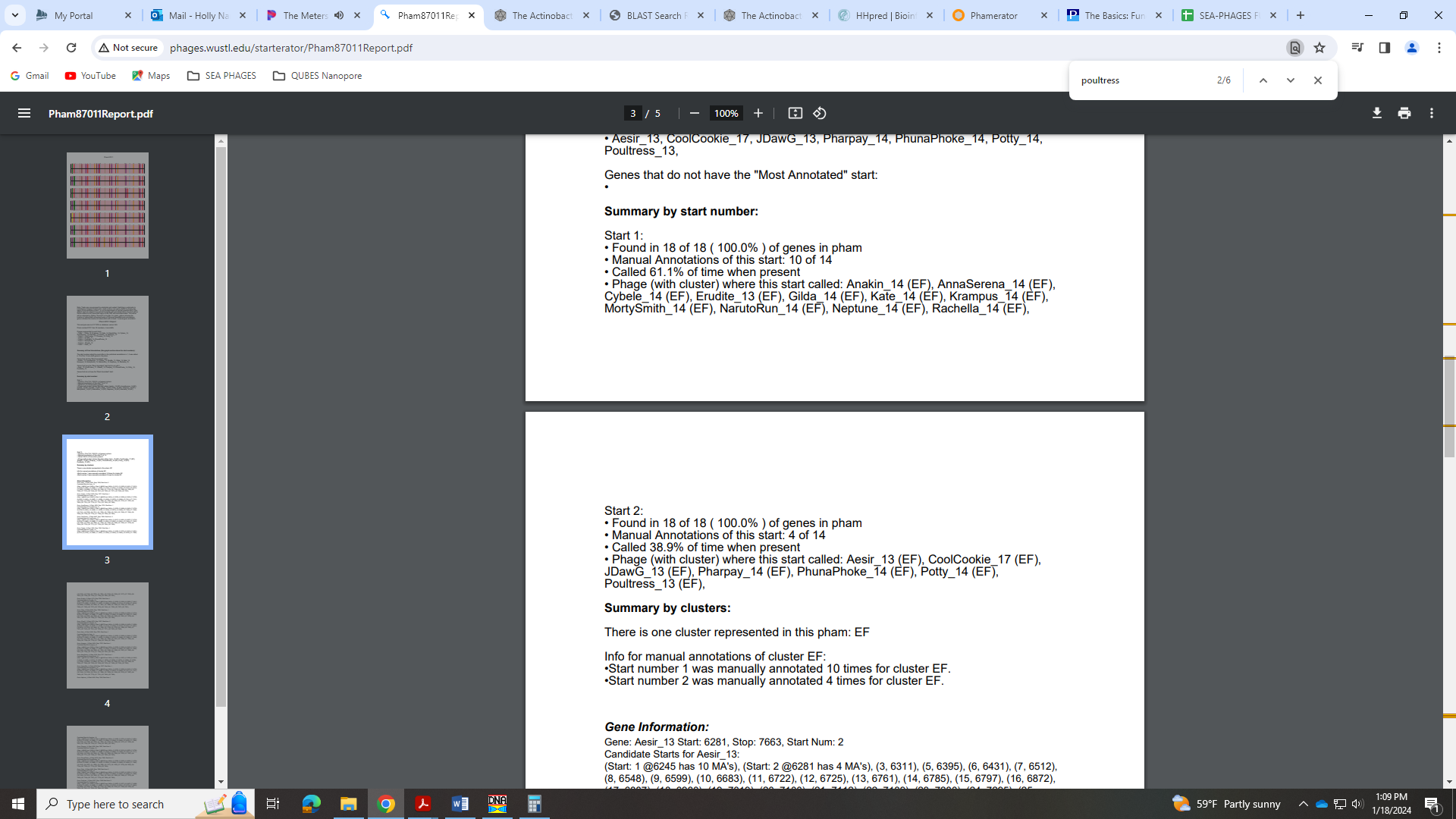 This start doesn’t yield the longest ORF, but it has better RBS values between the two starts suggested in Starterator. Also, the coding potential in both the GeneMark Self and the GeneMark M.folio outputs suggest this start rather than the other (6221)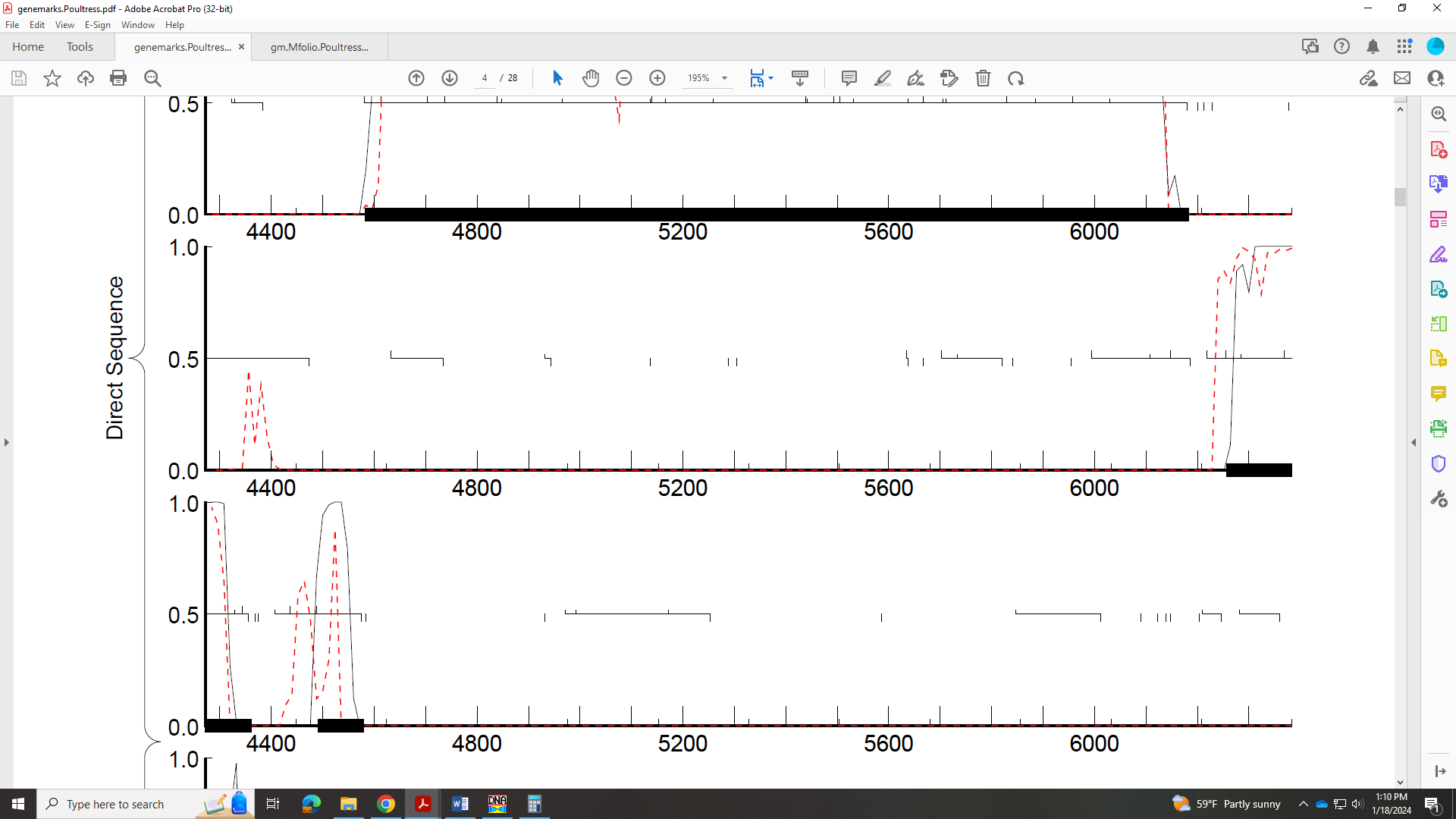 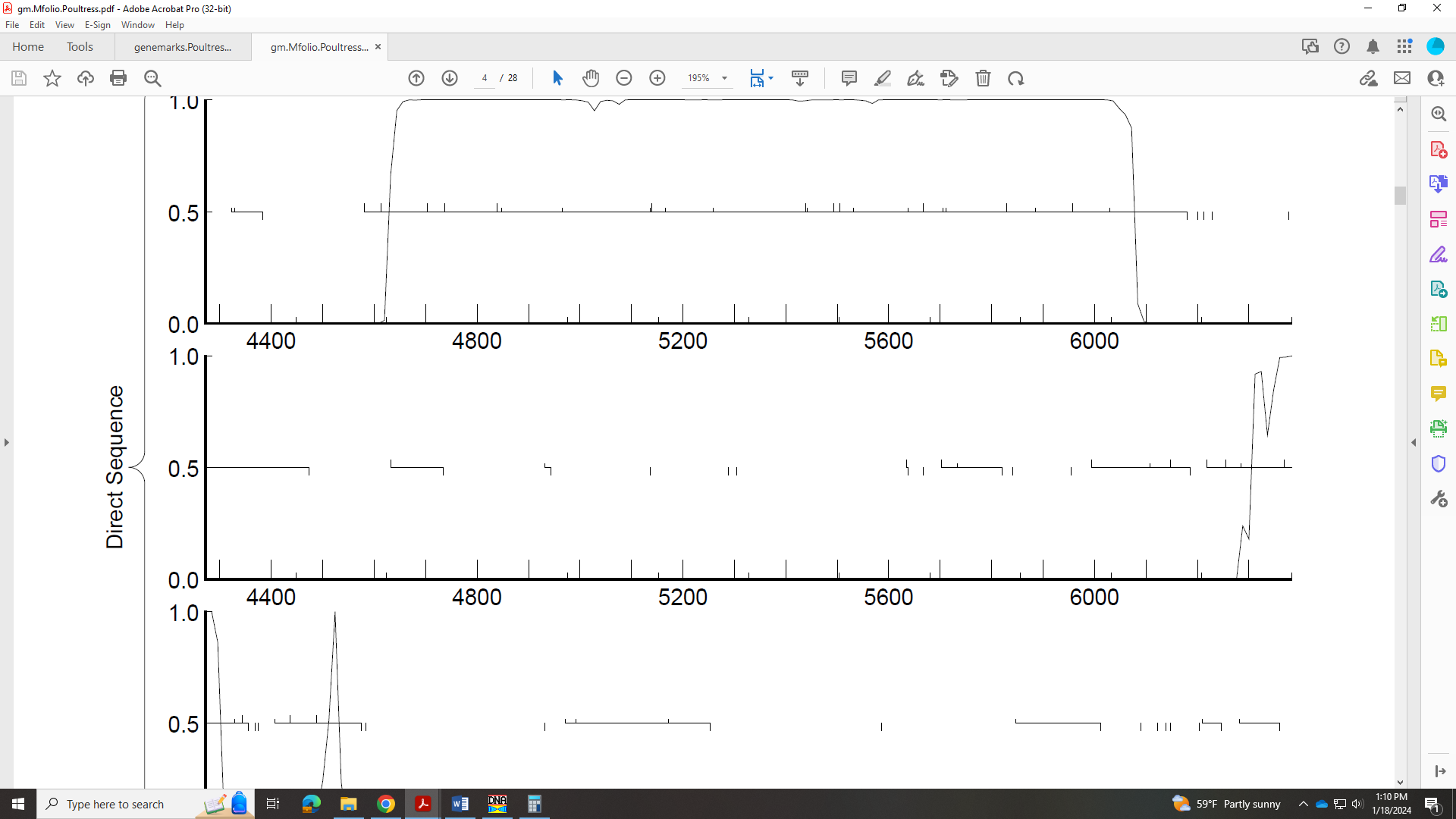 For function, this seems to be a capsid maturation protease. This is the best match in PhagesDB BLAST and NCBI BLAST: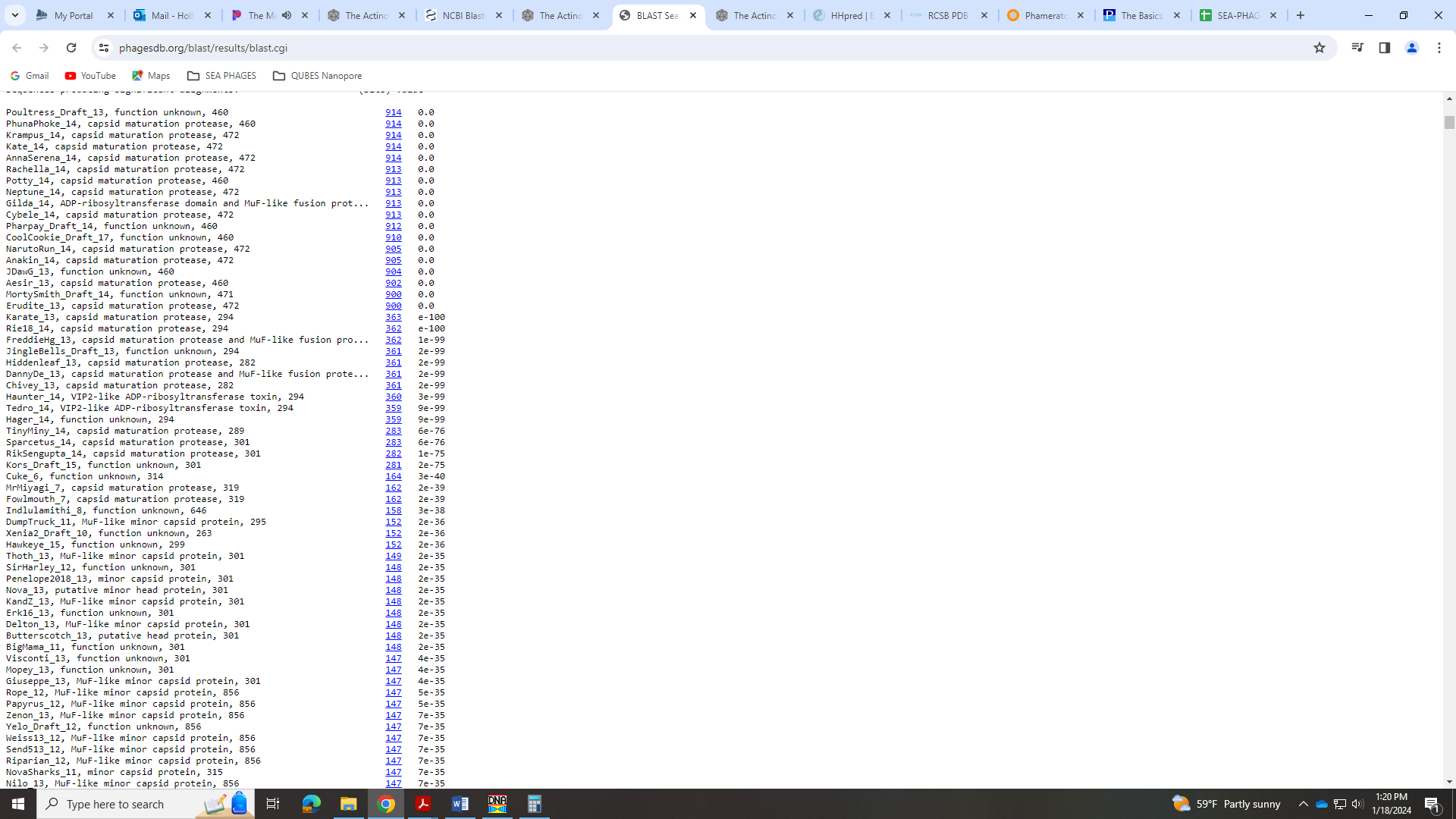 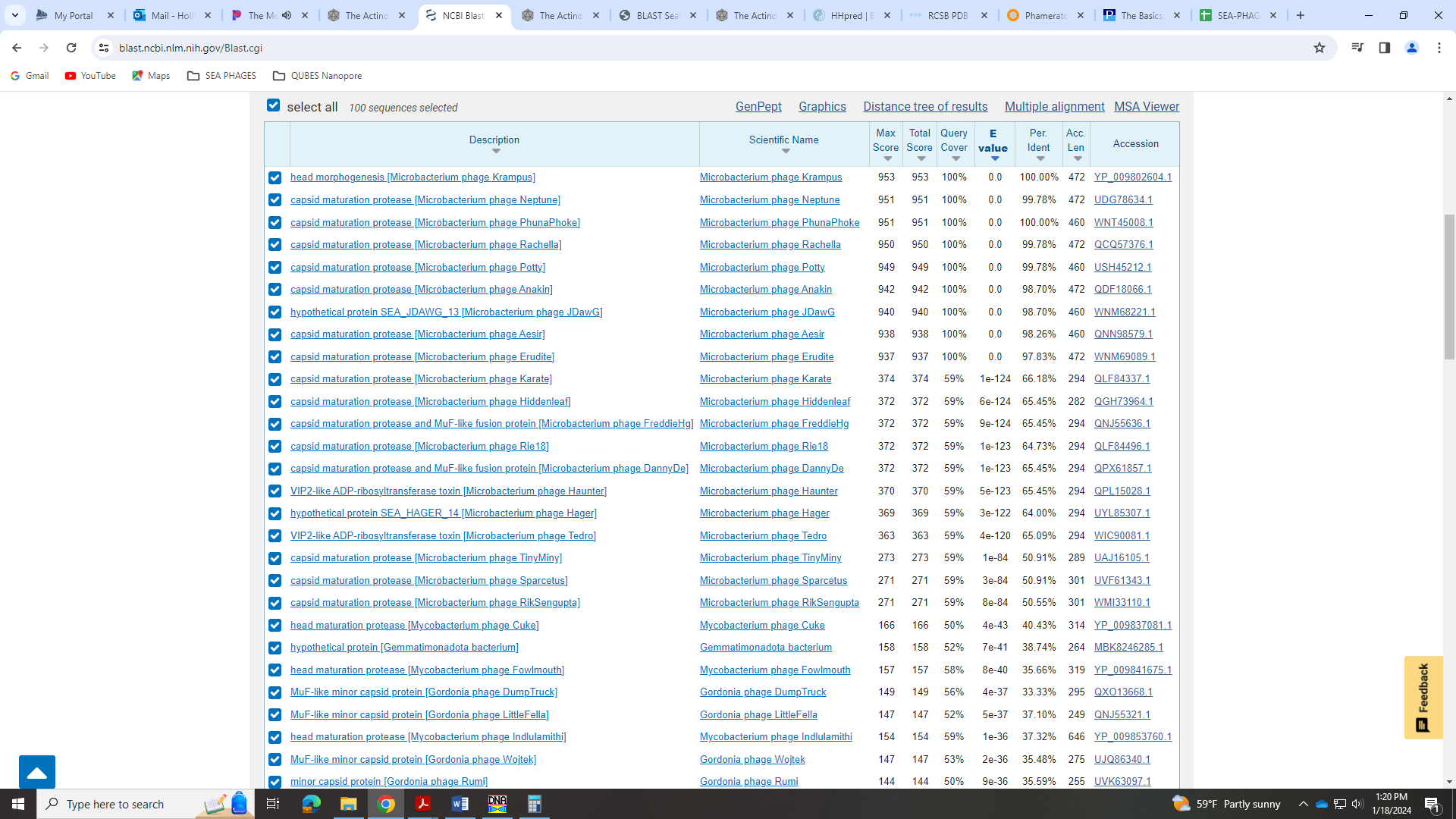 This is also the most conserved name in Phamerator: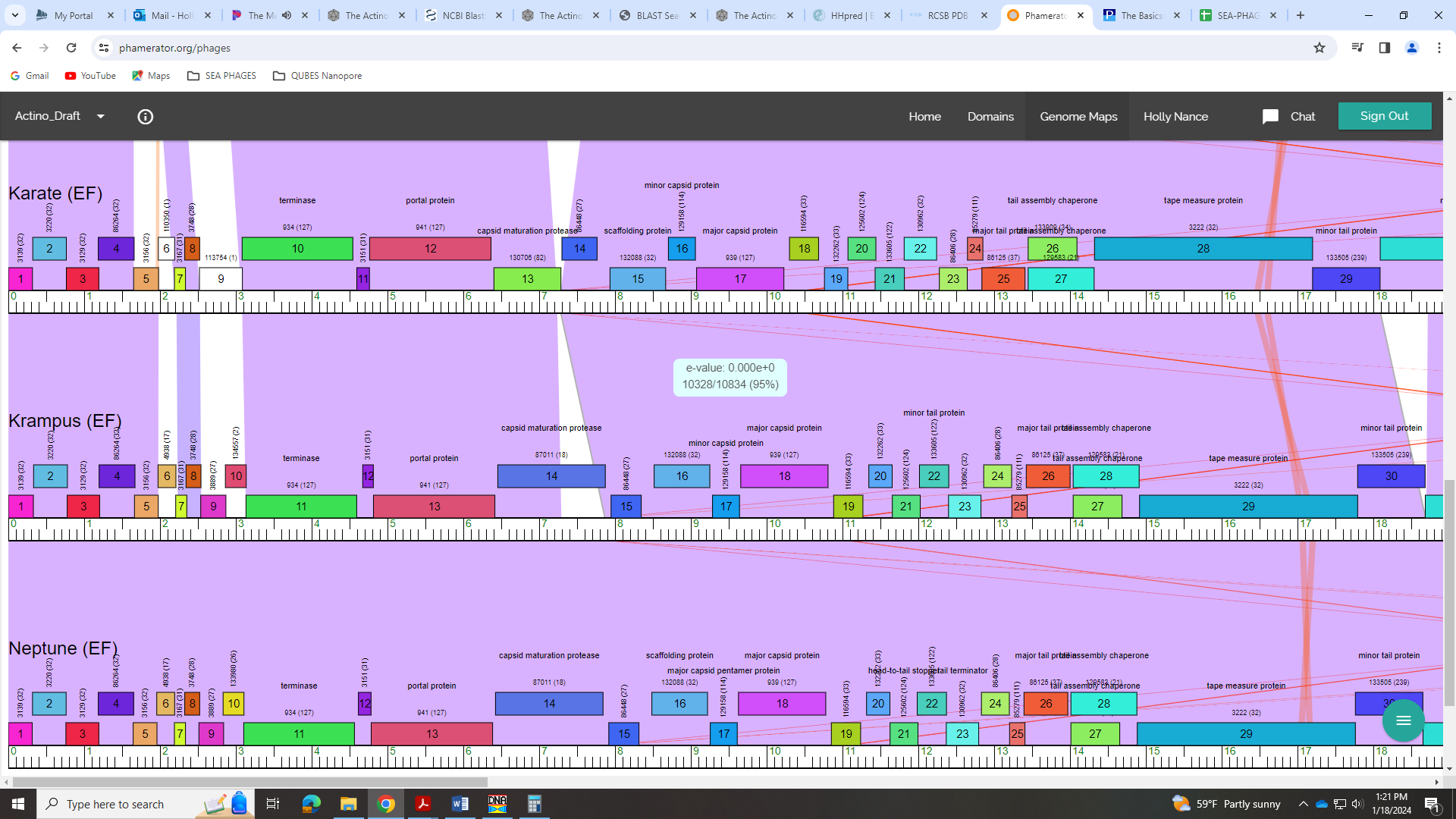 The HHPred hits are varied; some are for a minor capsid protein, an ADP-ribosyltransferase, or a Mu-F like protein: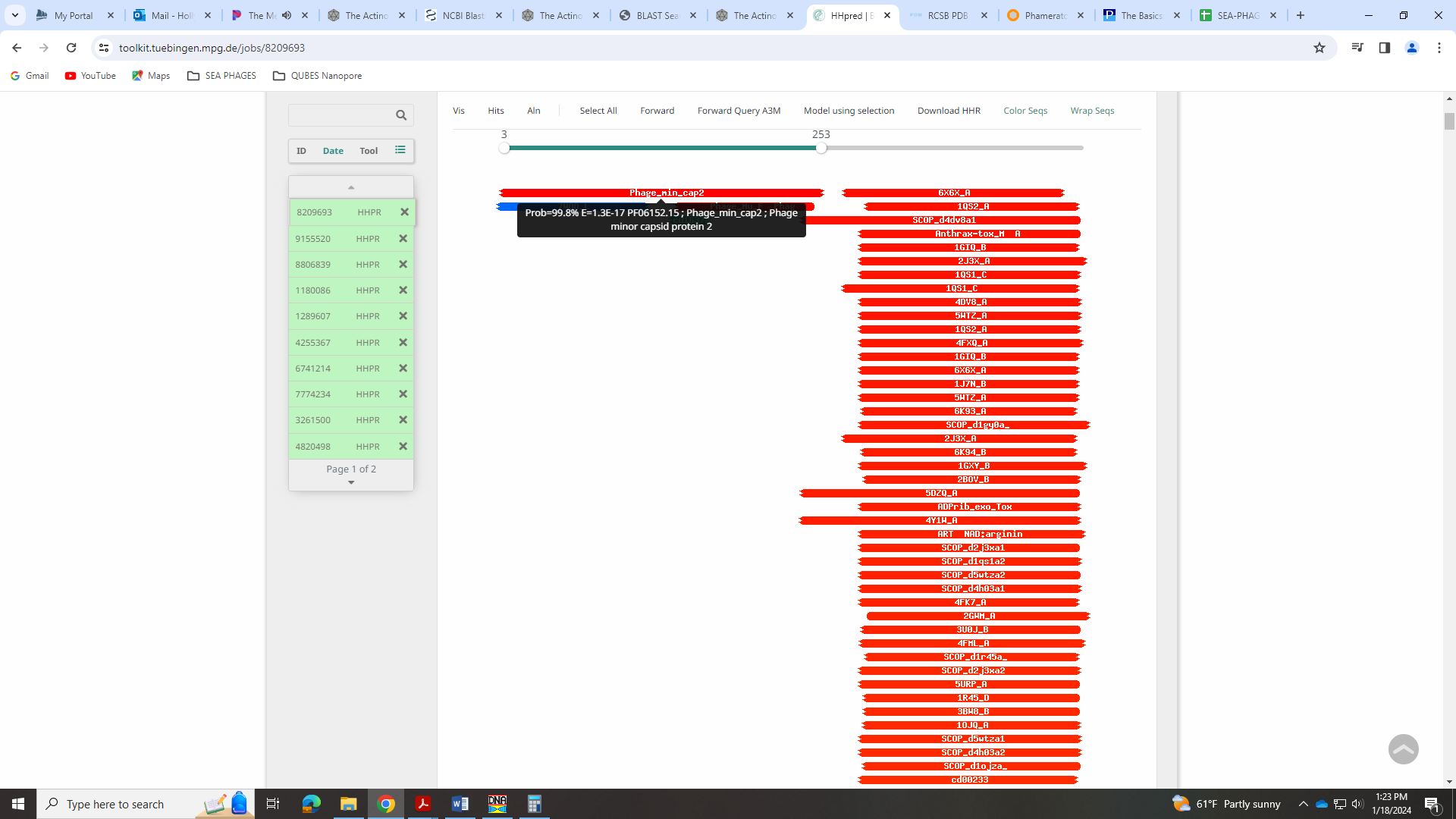 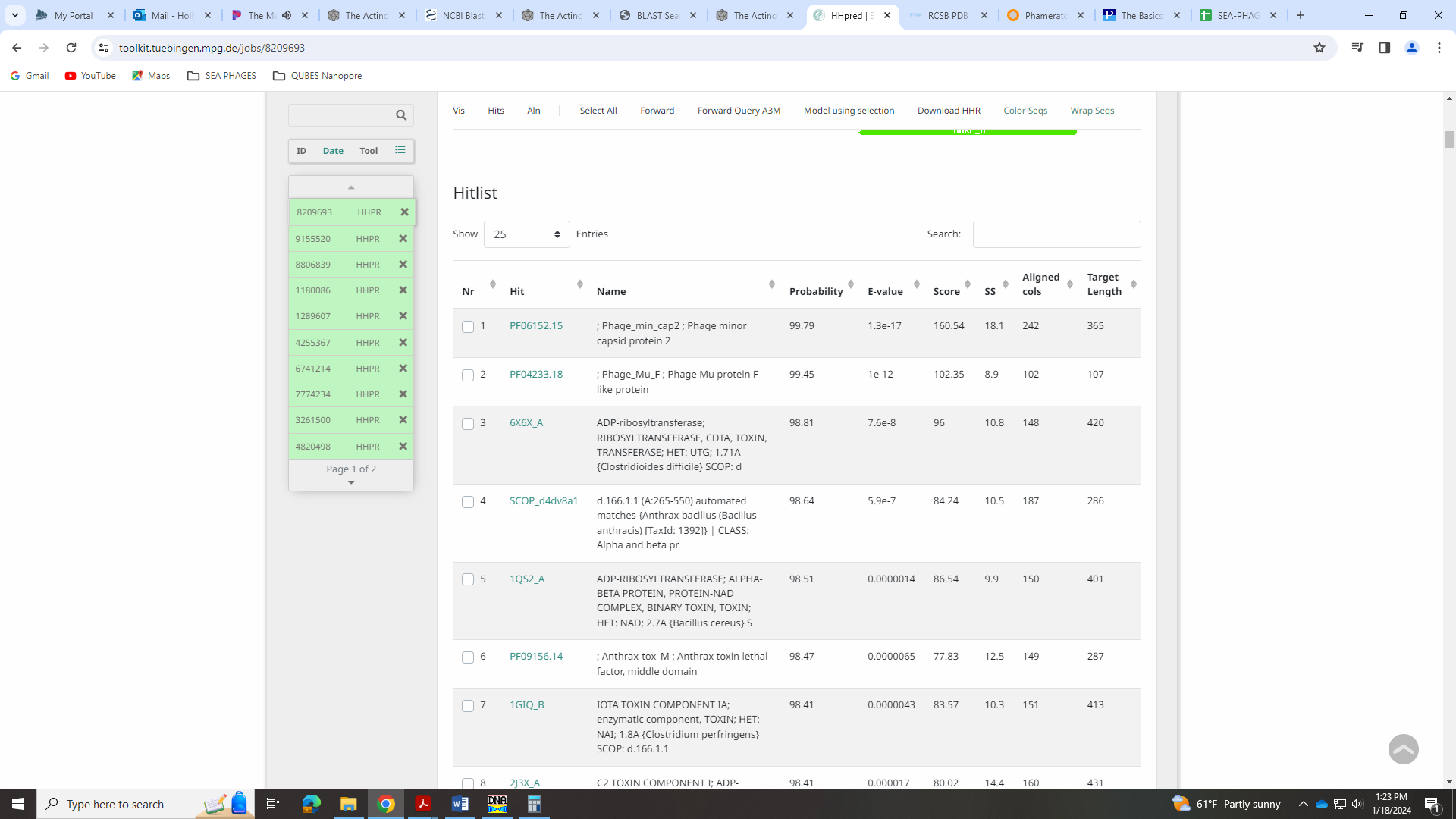 Given the majority call this maturation capsid protease, I’m going with that. We’ll see what the class thinks. 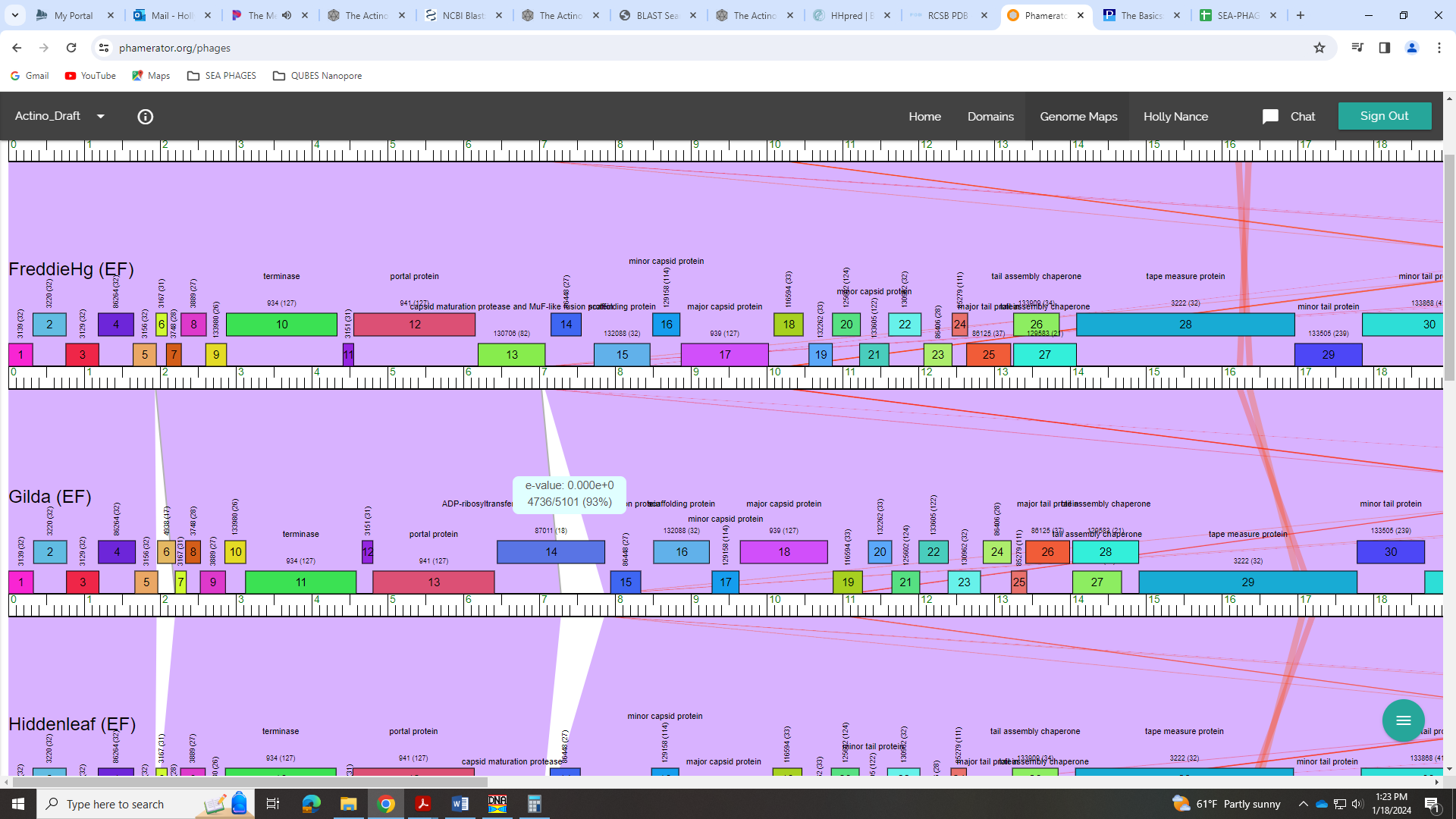 Gene 14SSC: start 7715, stop 8113; CP: yes; SCS: Both called start at 7715; ST: SS; Blast Start: matches Potty_15 Query 1 to Subject 1 96% 4e-70; Gap: 75; LO: yes; RBS: -2.268, 2.786, 10, -2.963, no; F: NKF; SIF-BLAST: NKF/PhageDB BLAST/Potty_15, ON526977/96% 4e-70; SIF-HHPred: NKF, no matches with a probability above 90%; SIF-Syn: NKFNotes: Nothing ambiguous! Gap is conserved in other phages in Phamerator and there is no coding potential in this gap.Gene 15SSC: start 8283, stop 9017; CP: yes; SCS: Both called start at 8283; ST: SS; Blast Start: matches Rachella_16 Query 1 to Subject 1 98% 1e-135; Gap: 169; LO: yes; RBS: -1.748, 3.033, 10, -2.443, yes; F: scaffolding protein; SIF-BLAST: scaffolding protein/PhageDB BLAST/ Rachella_16, MK737941/98% 1e-135; SIF-HHPred: scaffolding proteinF, one match with a probability above 97%; SIF-Syn: scaffolding proteinNotes: The start is most conserved and though there is a large gap, this gap is conserved in other phages in EF, there is no coding potential in this gap, and this start yields the longest ORF.For function, I think it’s scaffolding protein. There doesn’t have to be a scaffolding protein in a phage, but if it is present, there is only one. After completing the genome, there is only one, so we are ok to call it this.The BLAST data strongly support this function: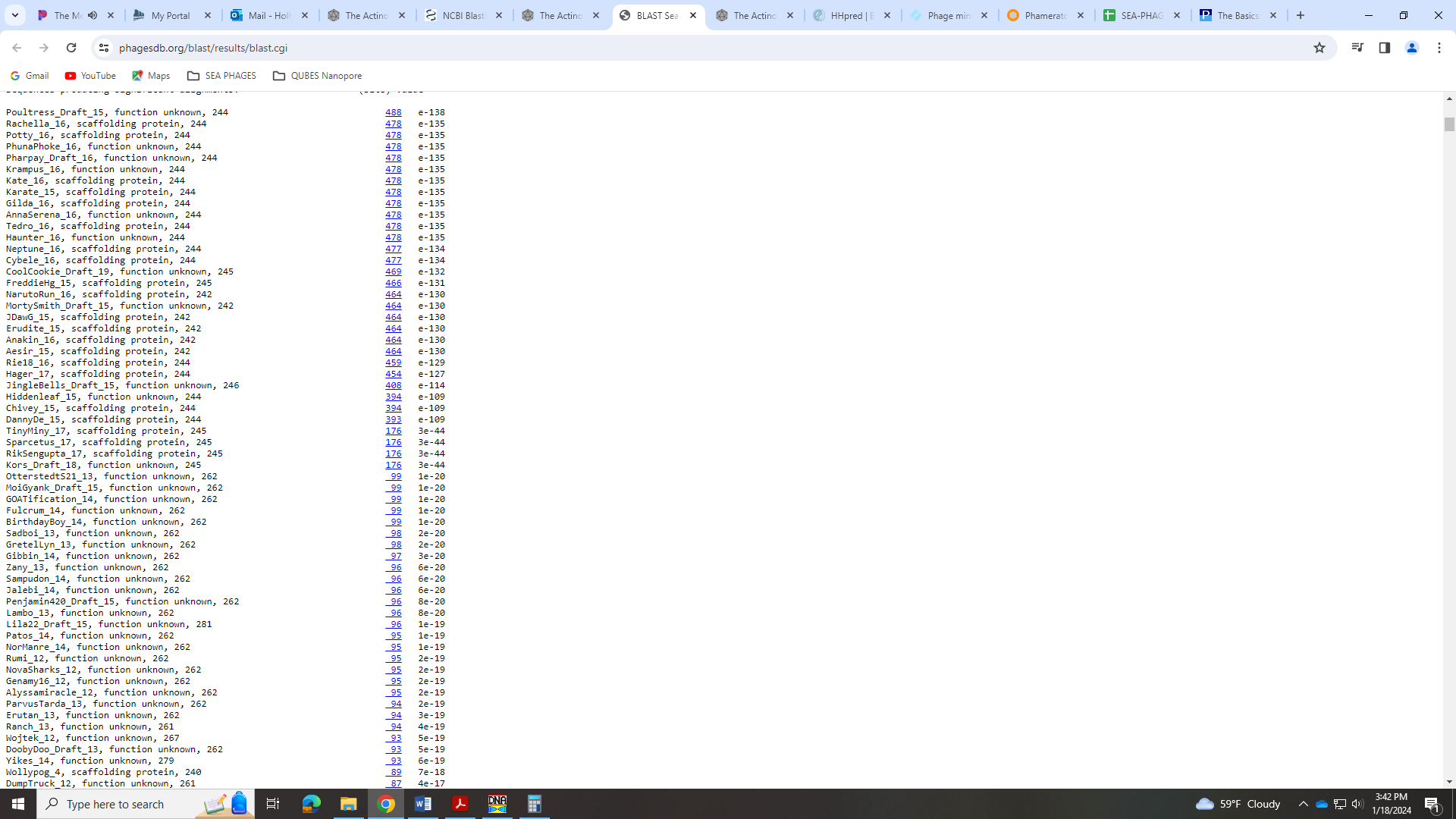 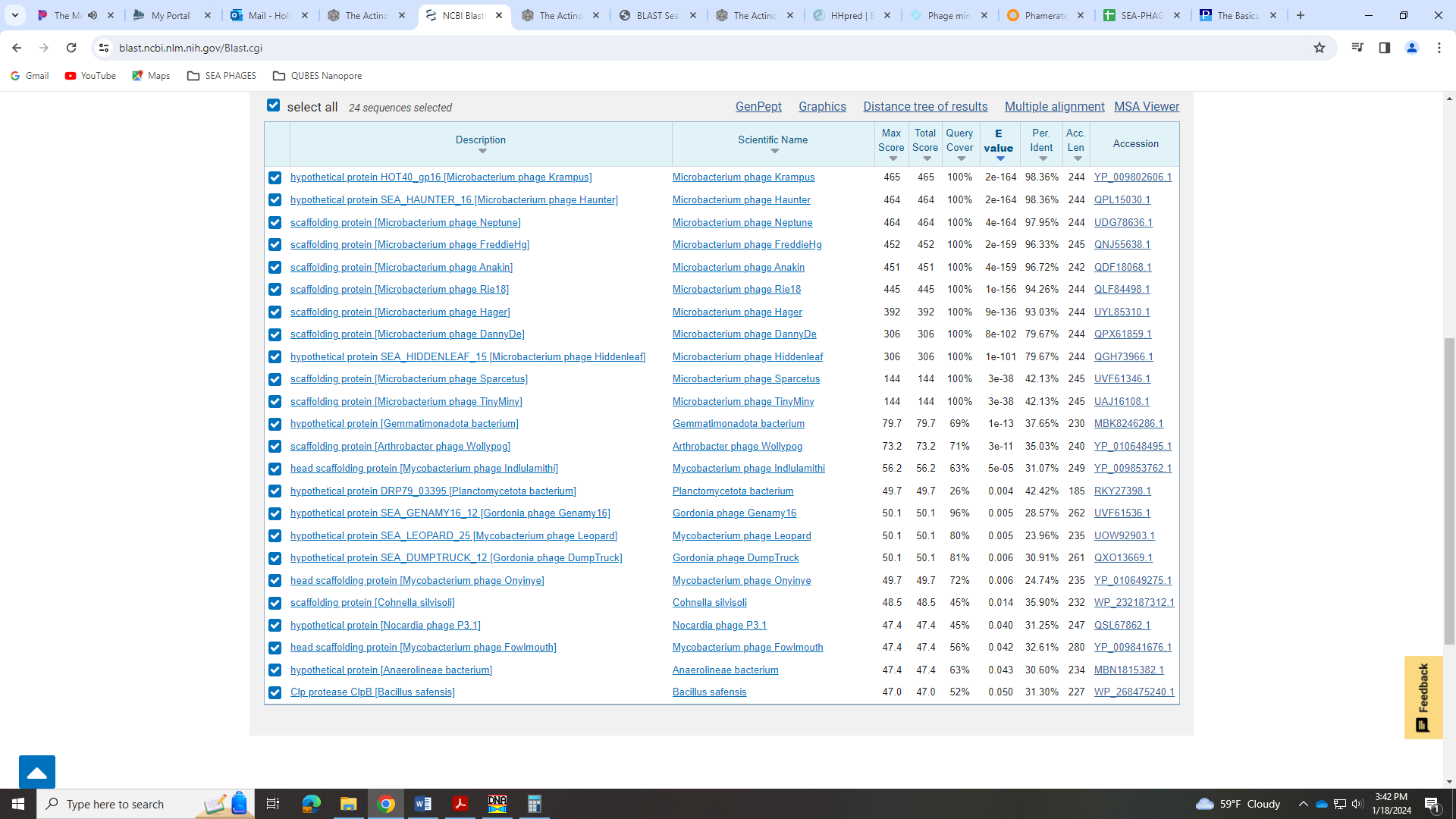 As does the Phamerator data: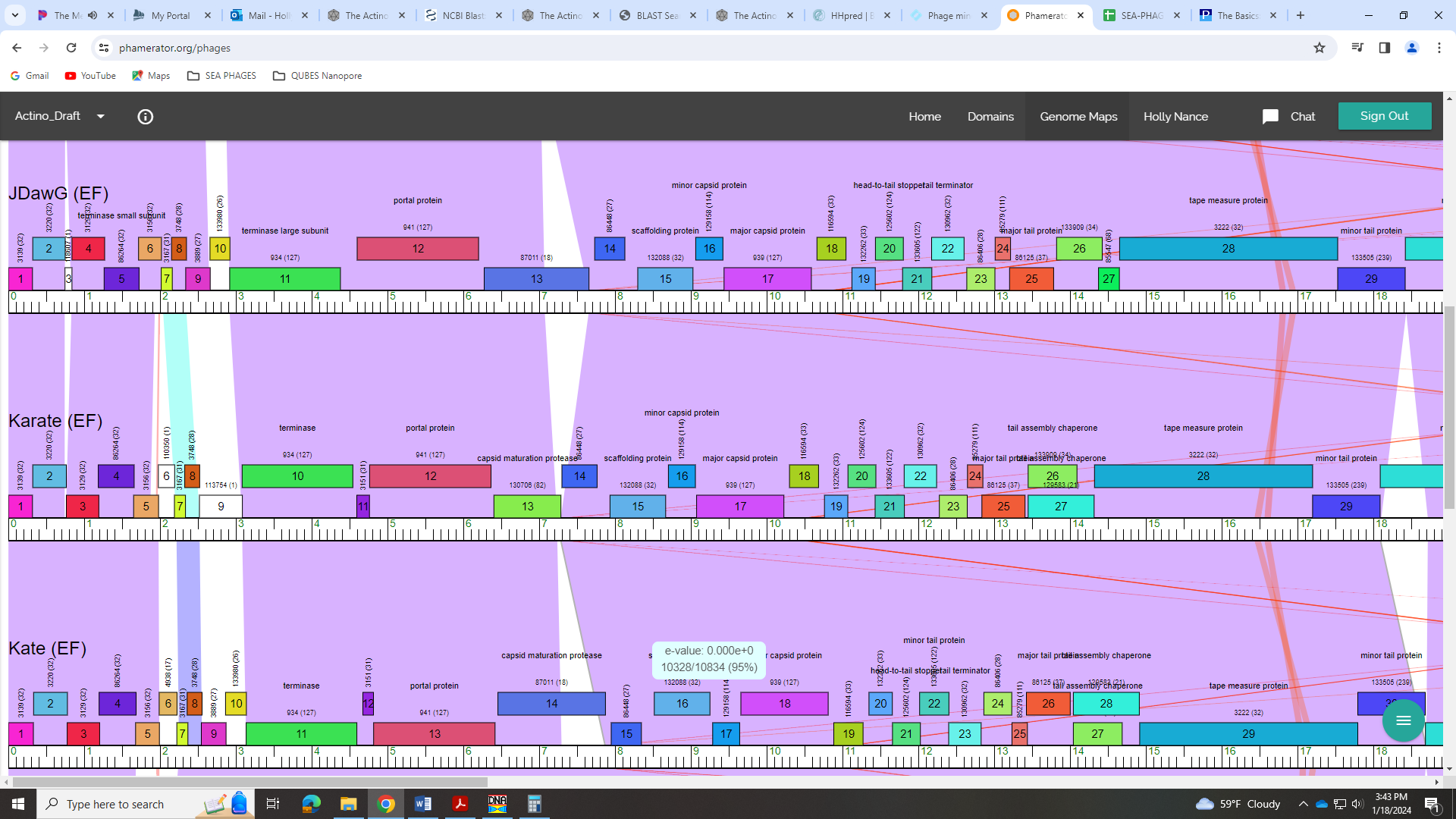 There is one hit for this in HHpred: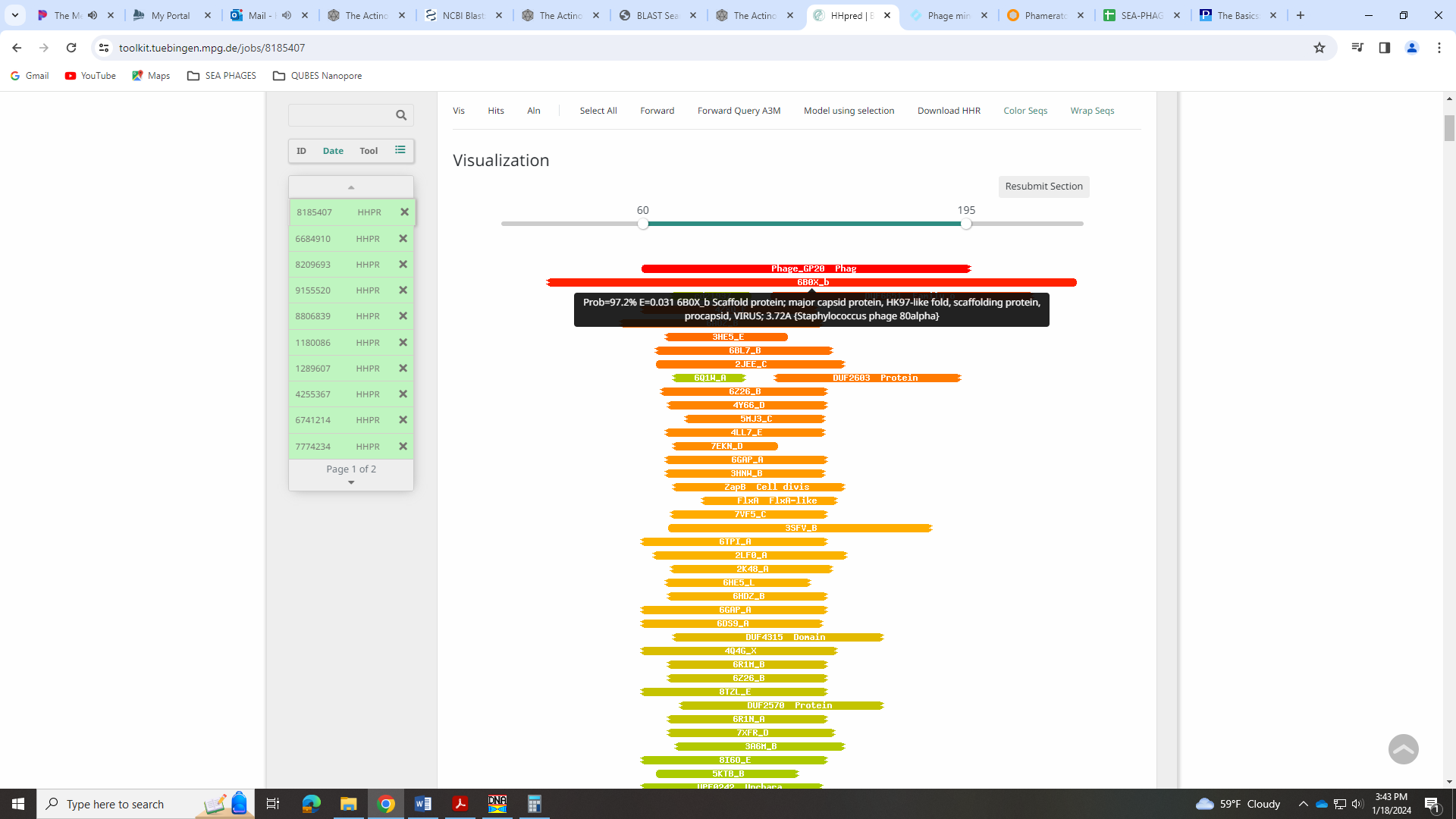 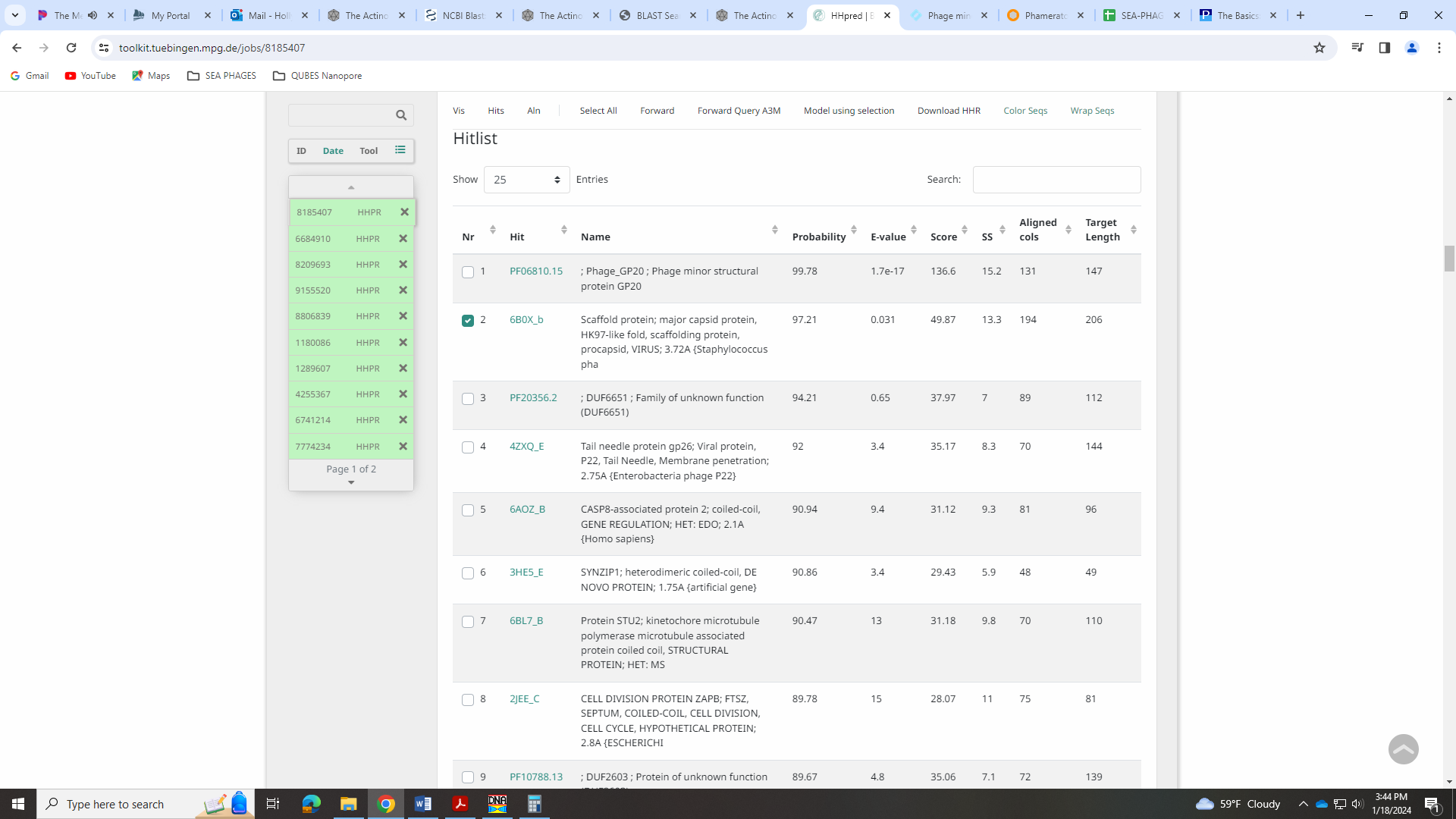 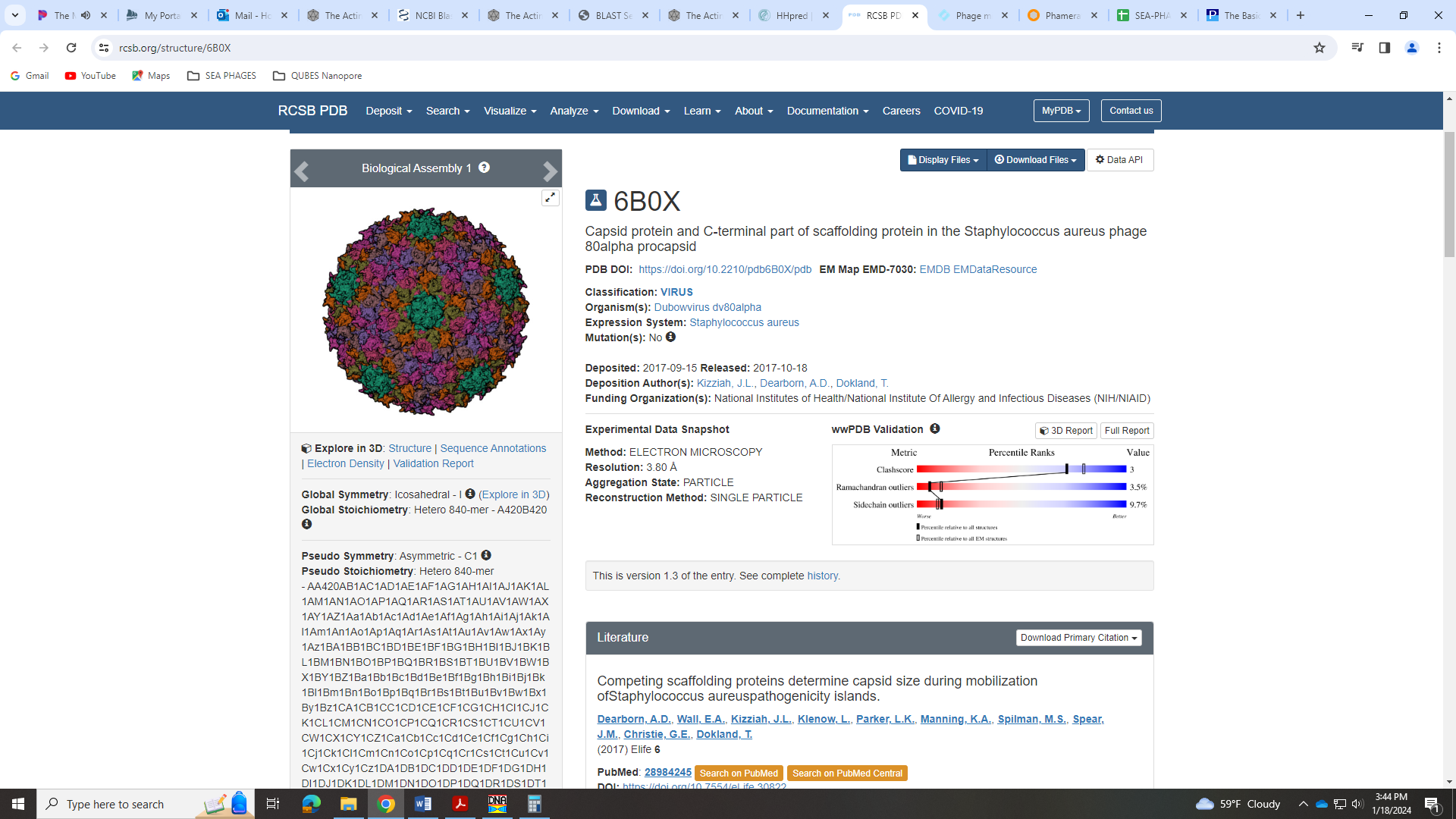 If a student wants to check on this further, they can look into the example phage from the Function List: D29_gp16…Gene 16 - MeetSSC: start 9053, stop 9412; CP: yes; SCS: Both called start at 9053; ST: SS; Blast Start: matches JDawG_16 Query 1 to Subject 1 94% 2e-60; Gap: 35; LO: yes; RBS: -1.748, 3.033, 12, -2.584, yes; F: minor capsid protein F; SIF-BLAST: minor capsid protein/PhageDB BLAST/ JDawG_16, OR475287/94% 2e-60; SIF-HHPred: minor capsid protein, one match with a probability above 99%; SIF-Syn: minor capsid proteinNotes: Start is conserved, and there is no coding potential in the gap. The gap is also conserved on other phages in Phamerator.For function, BLAST and HHpred support minor capsid protein: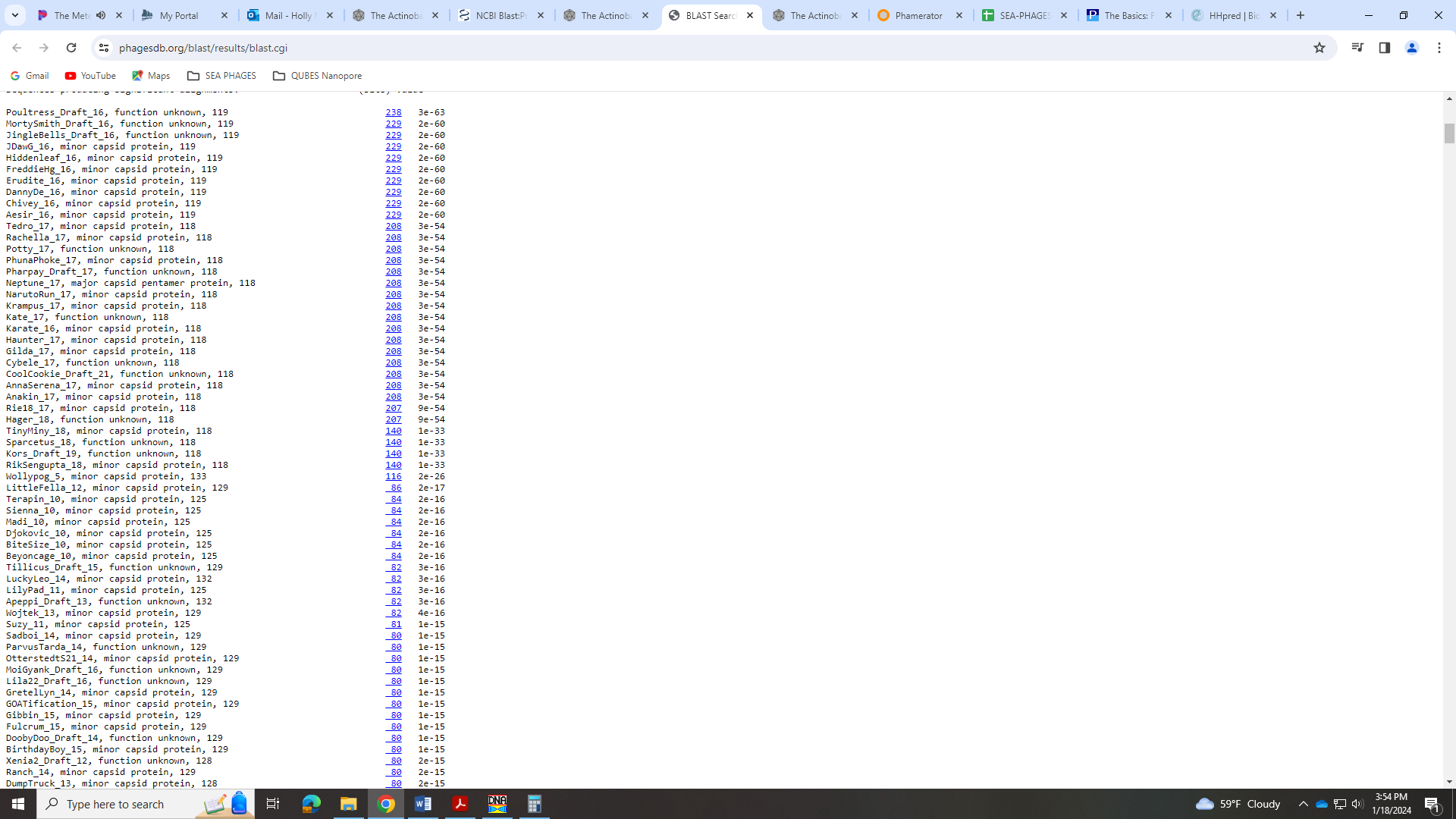 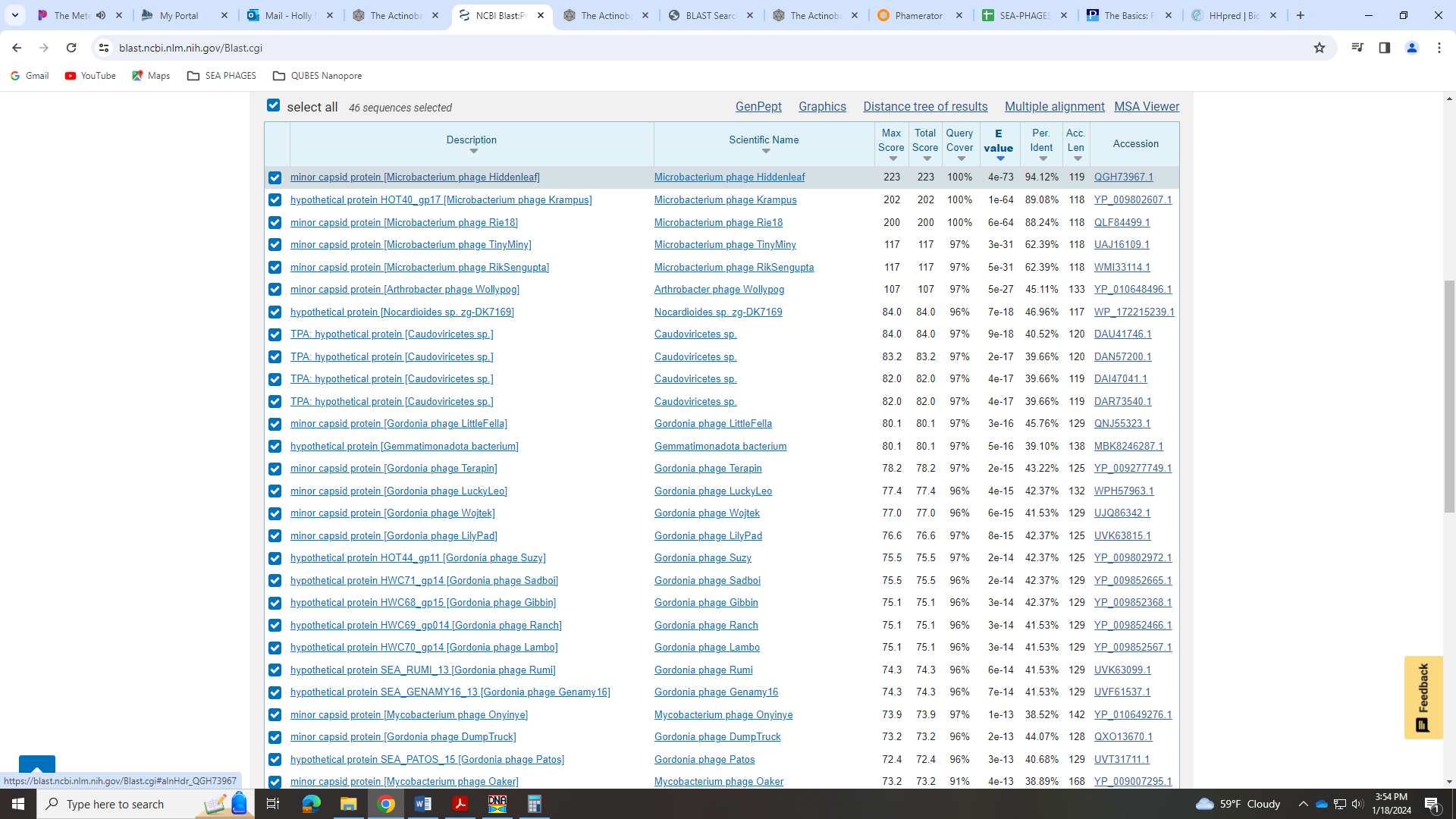 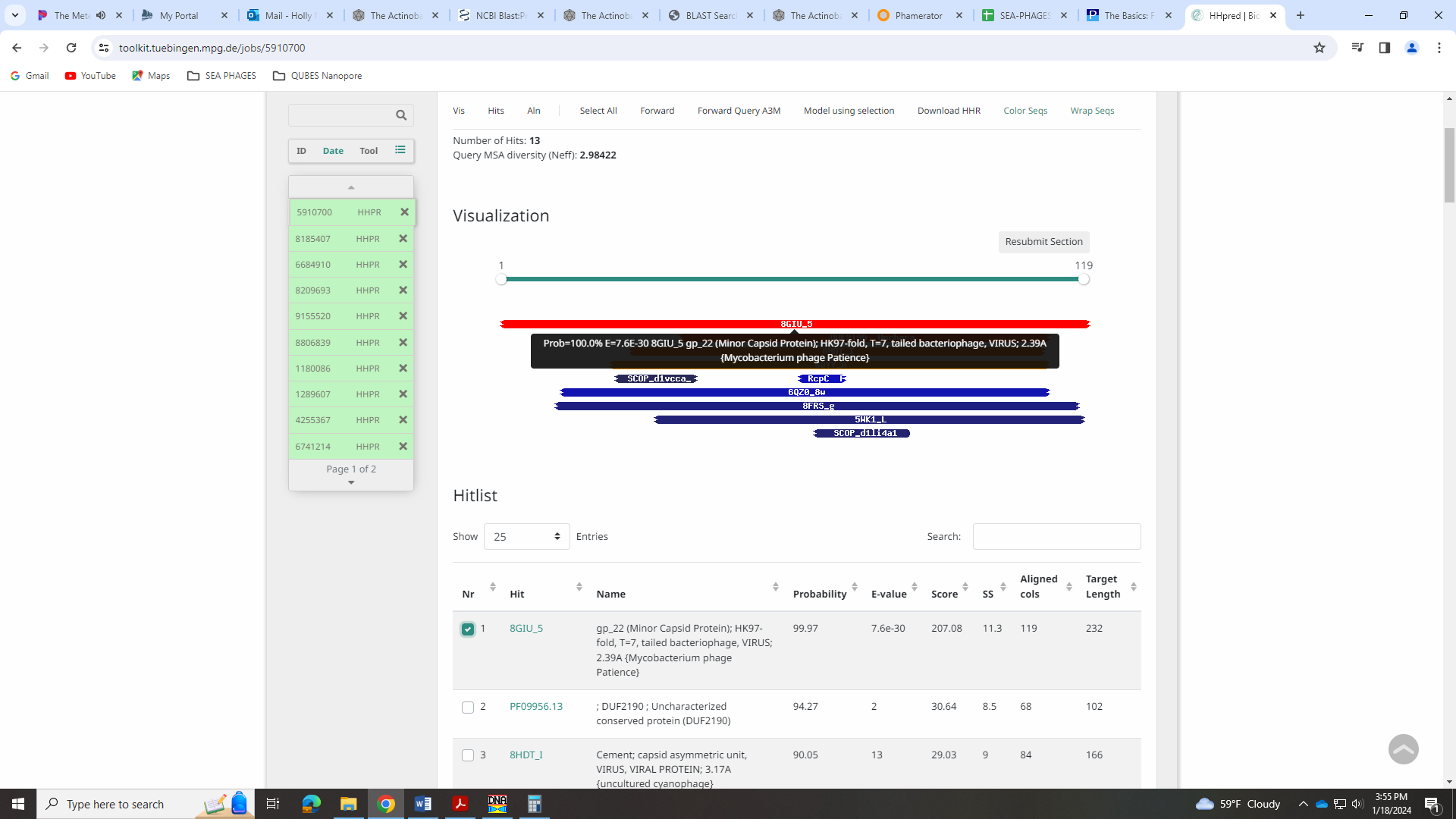 Here’s what the Bioinformatics guide has to say about this function:Minor capsid protein: Sometimes, hits to minor capsid proteins are found. You can call genes with homology to minor capsid proteins, except where we have contradictory evidence. There are 2 instances where we know that to be true at this time.1) A number of the Actinobacteriophages have a gene with similarity to gene "F" in phage Mu. It is unclear exactly what role this protein plays in Mu, and as such we would call hits to this as Hypothetical Protein. Sometimes, the MuF like protein is fused to other phage capsid proteins, including the scaffolding, portal, or maturation protease. That function can still be called.Rank: 3In the Function list, the example phages for this are Patience_gp15, Myrna_gp98. There is also a link for more evidence…Gene 17SSC: start 9427, stop 10578; CP: yes; SCS: Both called start at 9427; ST: SS; Blast Start: matches Karate_17 Query 1 to Subject 1 100% 0.0; Gap: 14; LO: no; RBS: -1.559, 3.123, 14, -2.906, yes; F: major capsid protein; SIF-BLAST: major capsid protein/PhageDB BLAST/Karates_17, MT522001/100% 0.0; SIF-HHPred: major capsid protein, several matches with a probability above 90%; SIF-Syn: major capsid proteinNotes: Start is most conserved. Function is supported by all lines of data; BLAST, HHPred and Phamerator: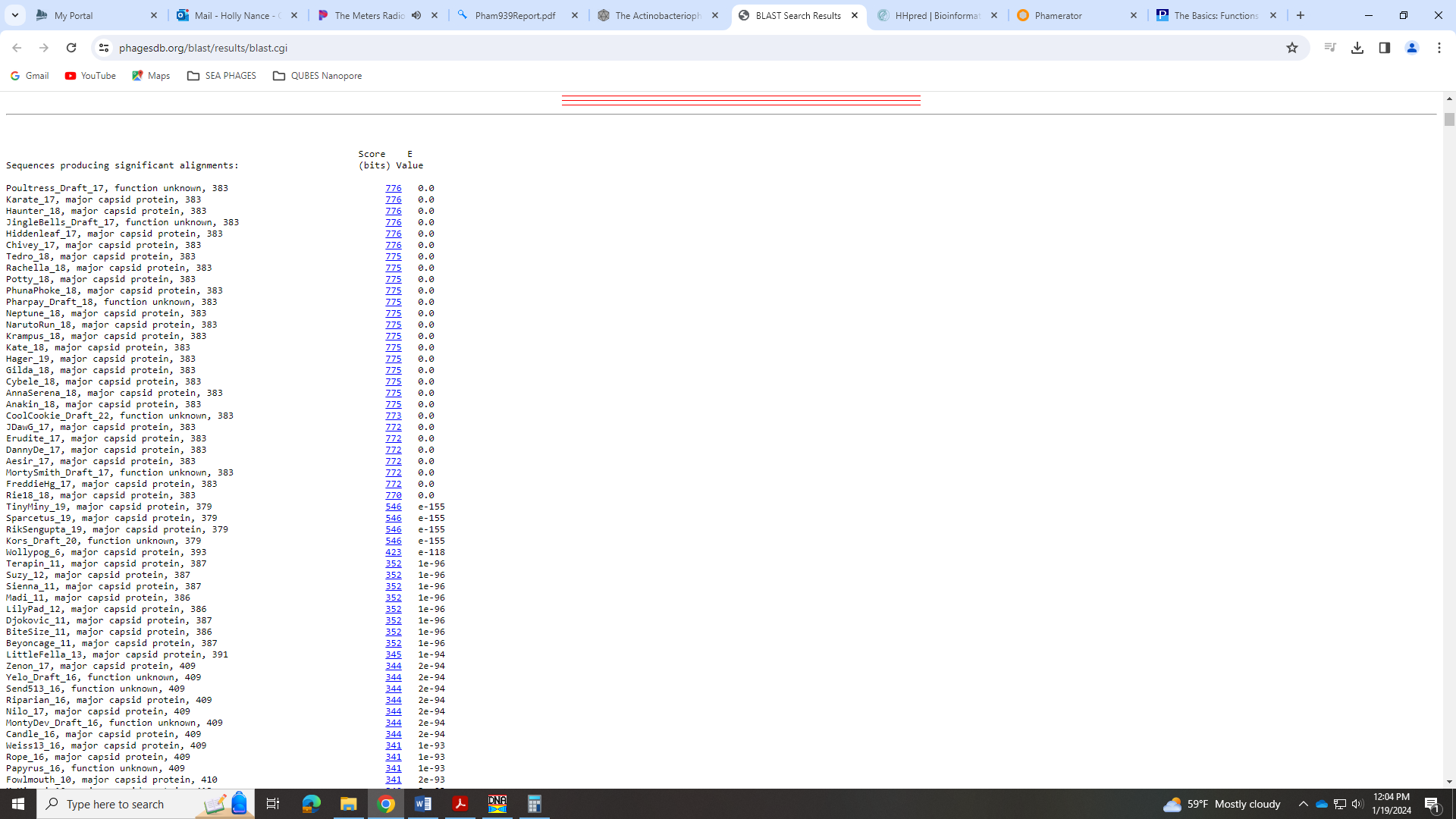 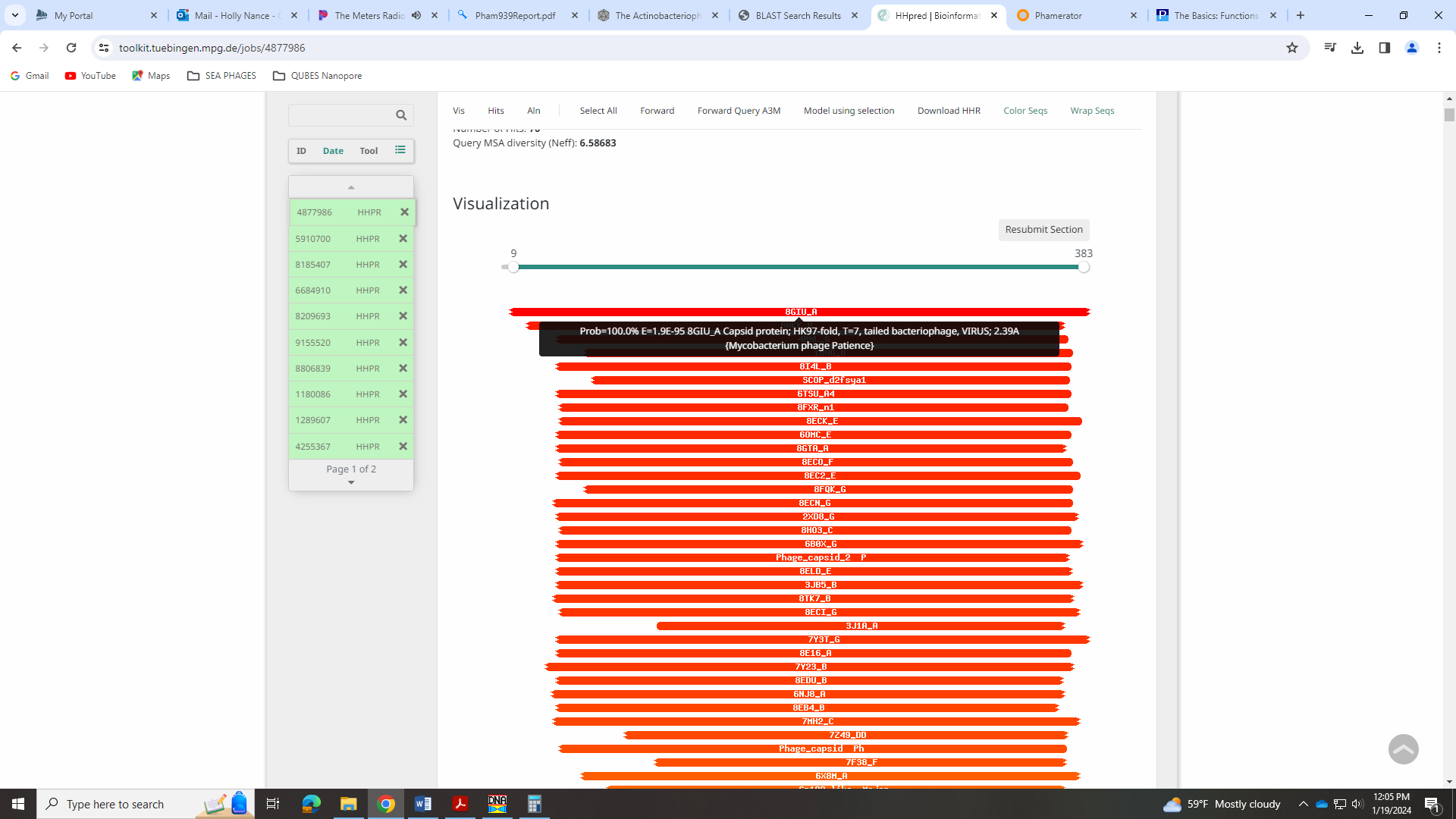 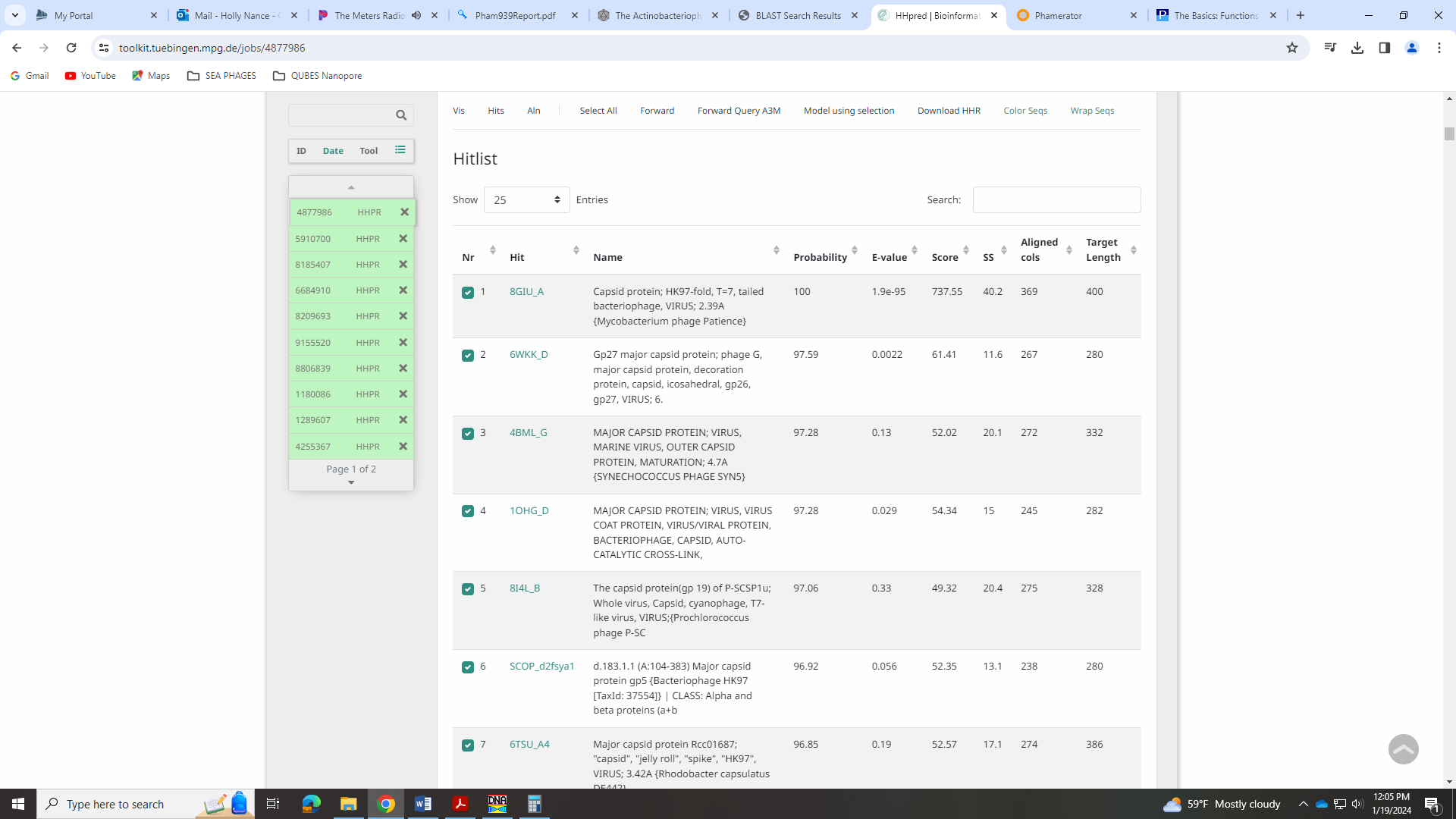 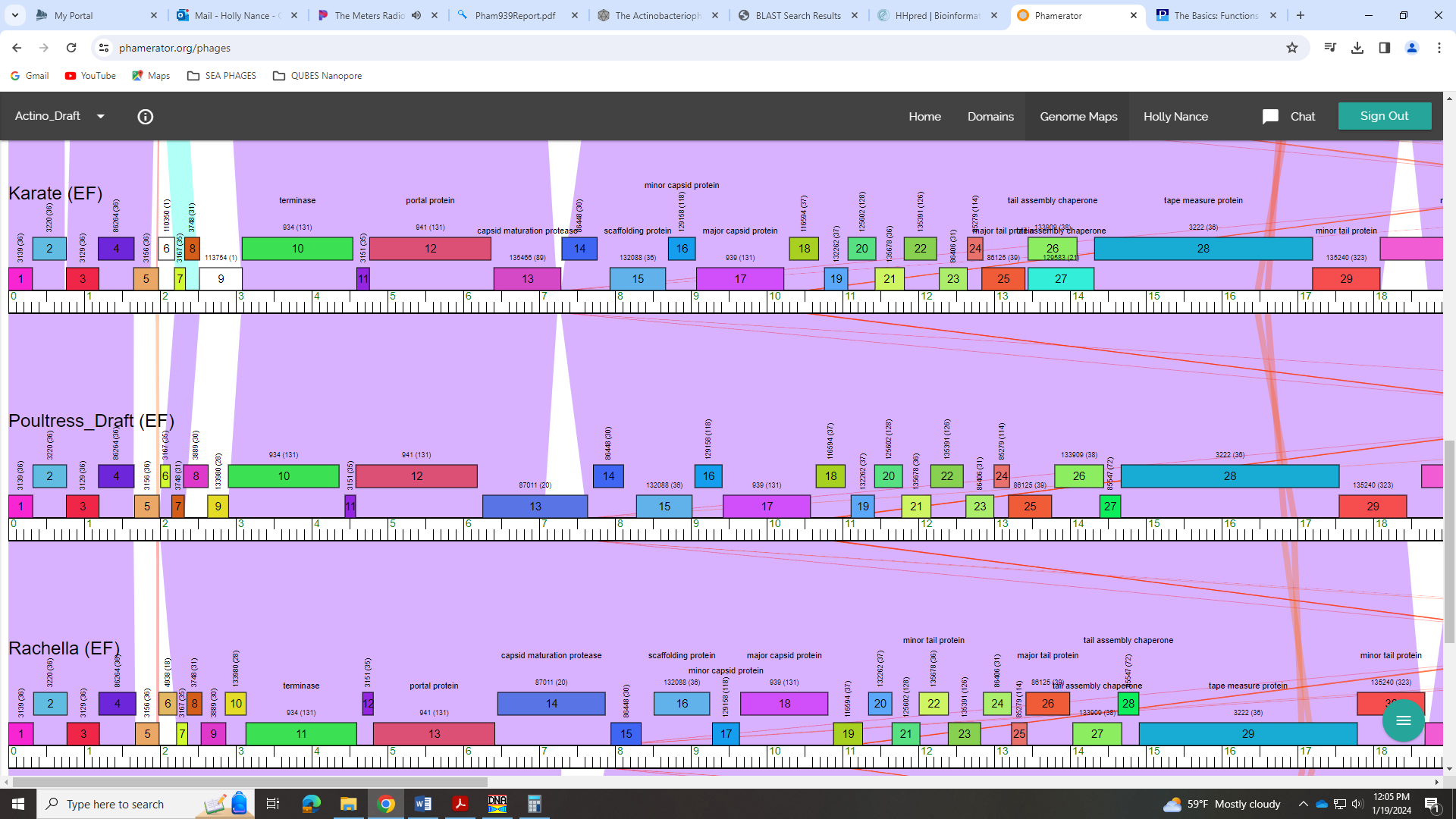 Here’s what the Bioinformatics guide says about this protein:Major capsid protein: forms the capsid, or head, or the phage. Capsid proteins are highly conserved in shape, the size of phage capsids is controlled through the addition of more copies of the major capsid protein, rather than larger versions of the protein. Most genomes have one and only one, if you can't find it, keep looking. Rarely, phages will have two major capsid genes; if so, the second will play a specific role, like the formation of the vertices of the capsid; however, none of the Actinobacteriophages found to-date fall into this category. If you think you've found more than one major capsid protein, you should ask on the seaphages.org forum for advice.Gene 18SSC: start 10652, stop 11035; CP: yes; SCS: Both called start at 10652; ST: SS; Blast Start: matches Karate_18 Query 1 to Subject 1 100% 2e-69; Gap: 73; LO: yes; RBS: -1.559, 3.123, 9, -2.334, yes; F: NKF; SIF-BLAST: NKF/PhageDB BLAST/ Karate_18, MT522001/100% 2e-69; SIF-HHPred: NKF, a few partial matches matches with a probability above 90% but proteins not found in phages; SIF-Syn: NKFNotes: Start is most conserved ad yields the longest ORF. There is a large gap, but no coding potential in this gap, and this gap is conserved across other EF phages: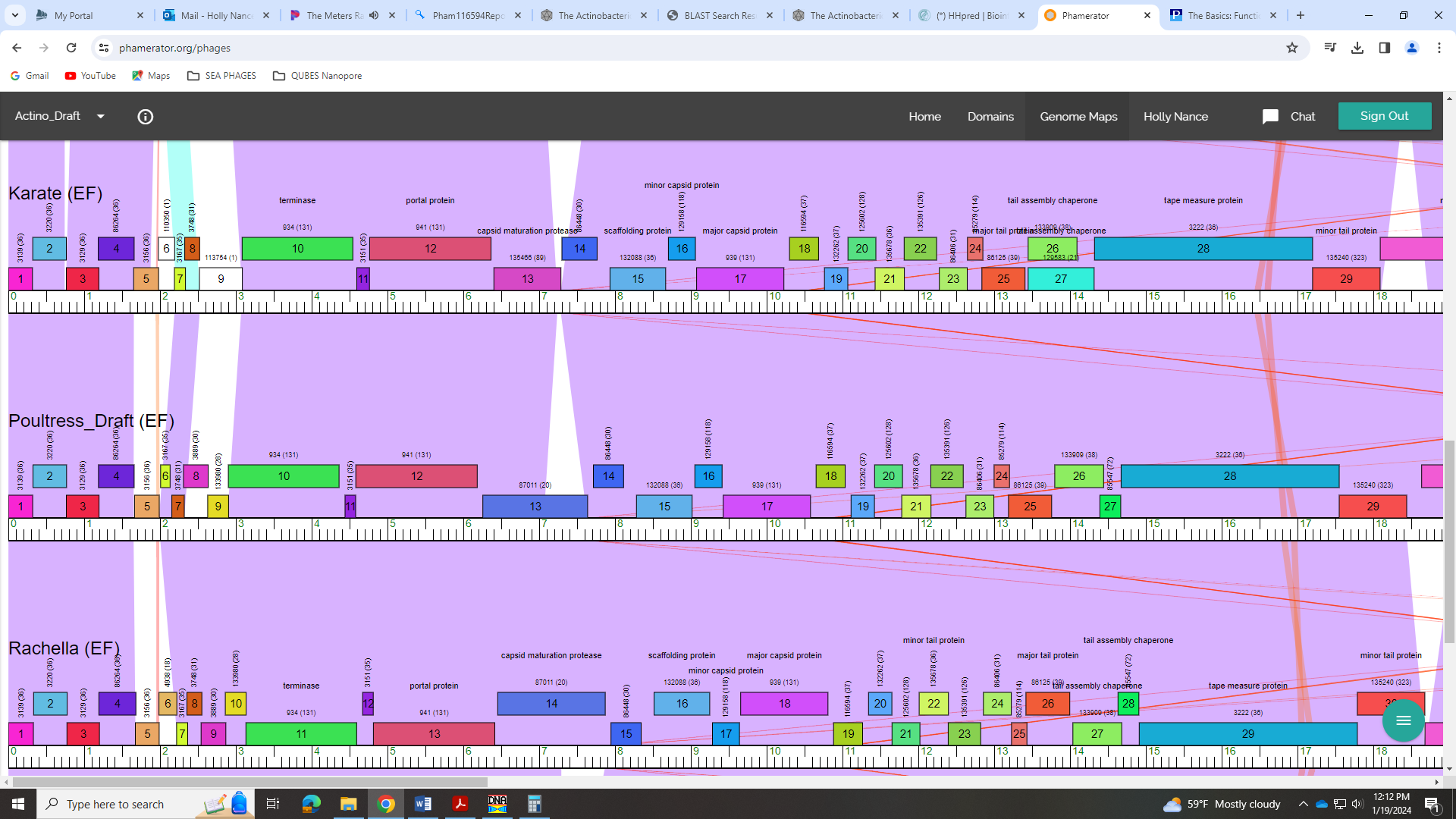 All data suggests NKF, including BLAST and Phamerator: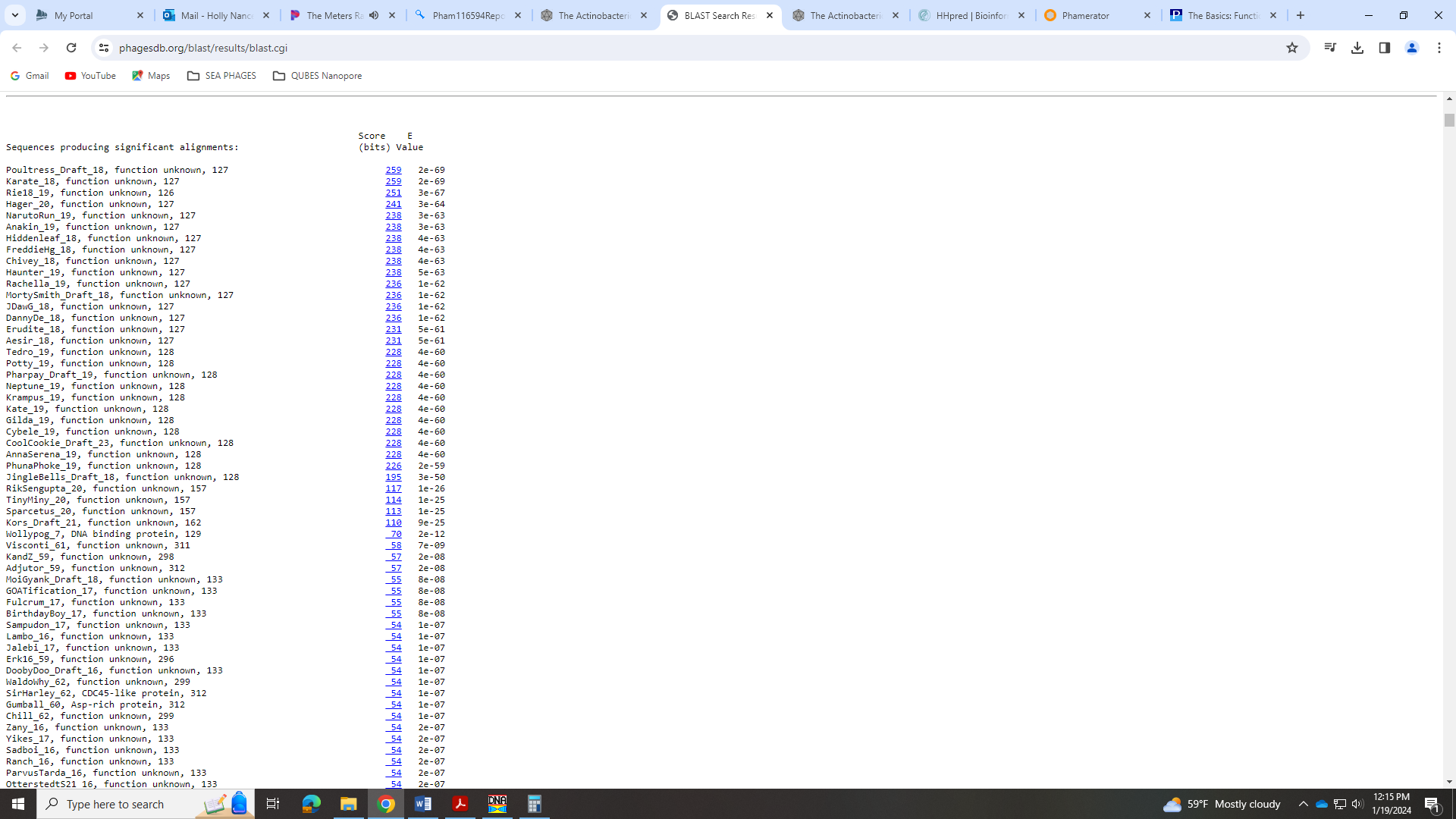 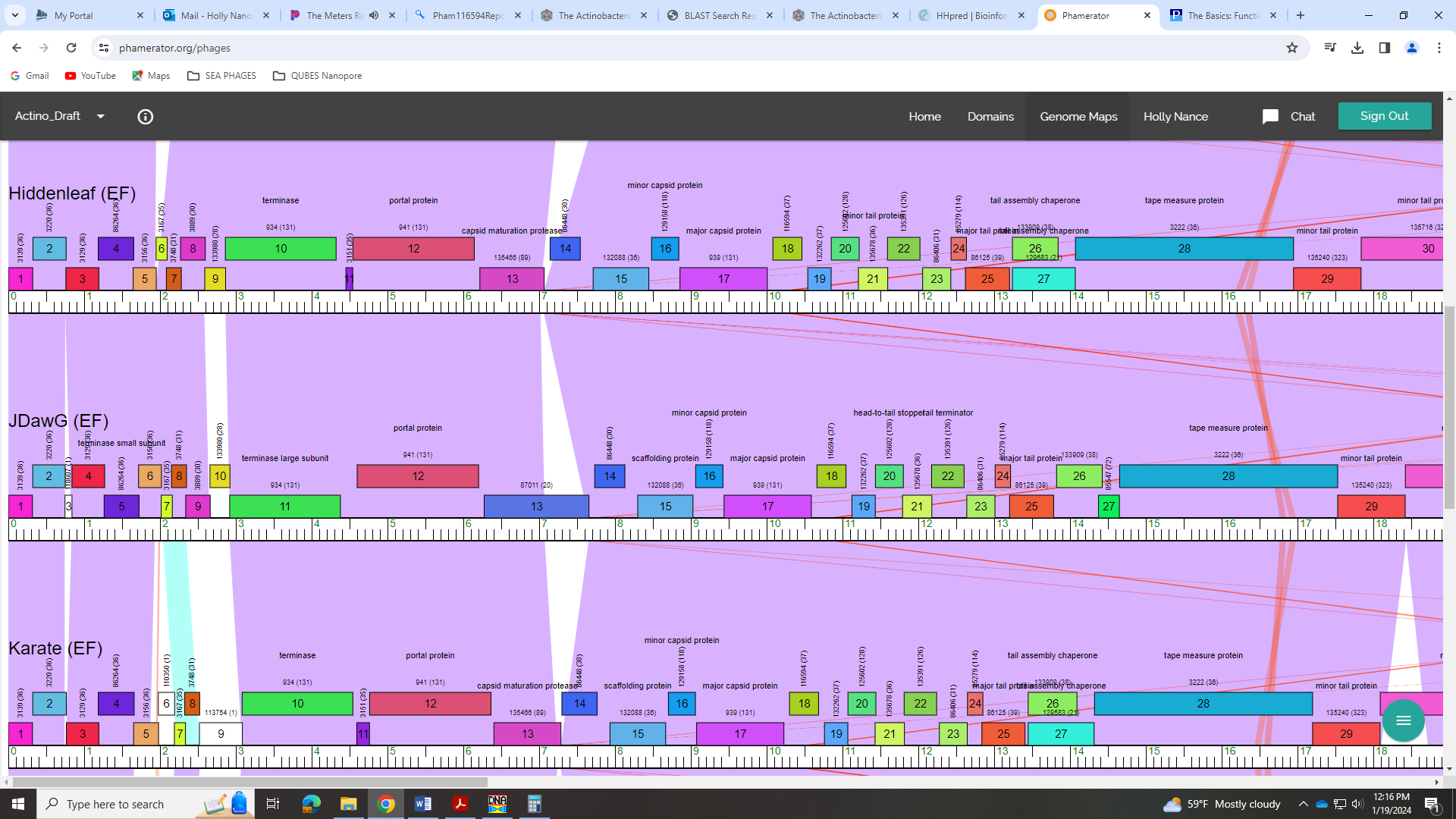 There are a few partial hits above 90% in HHpred, but they are for proteins not in phages (mitochondria, thyroid autoantigen…)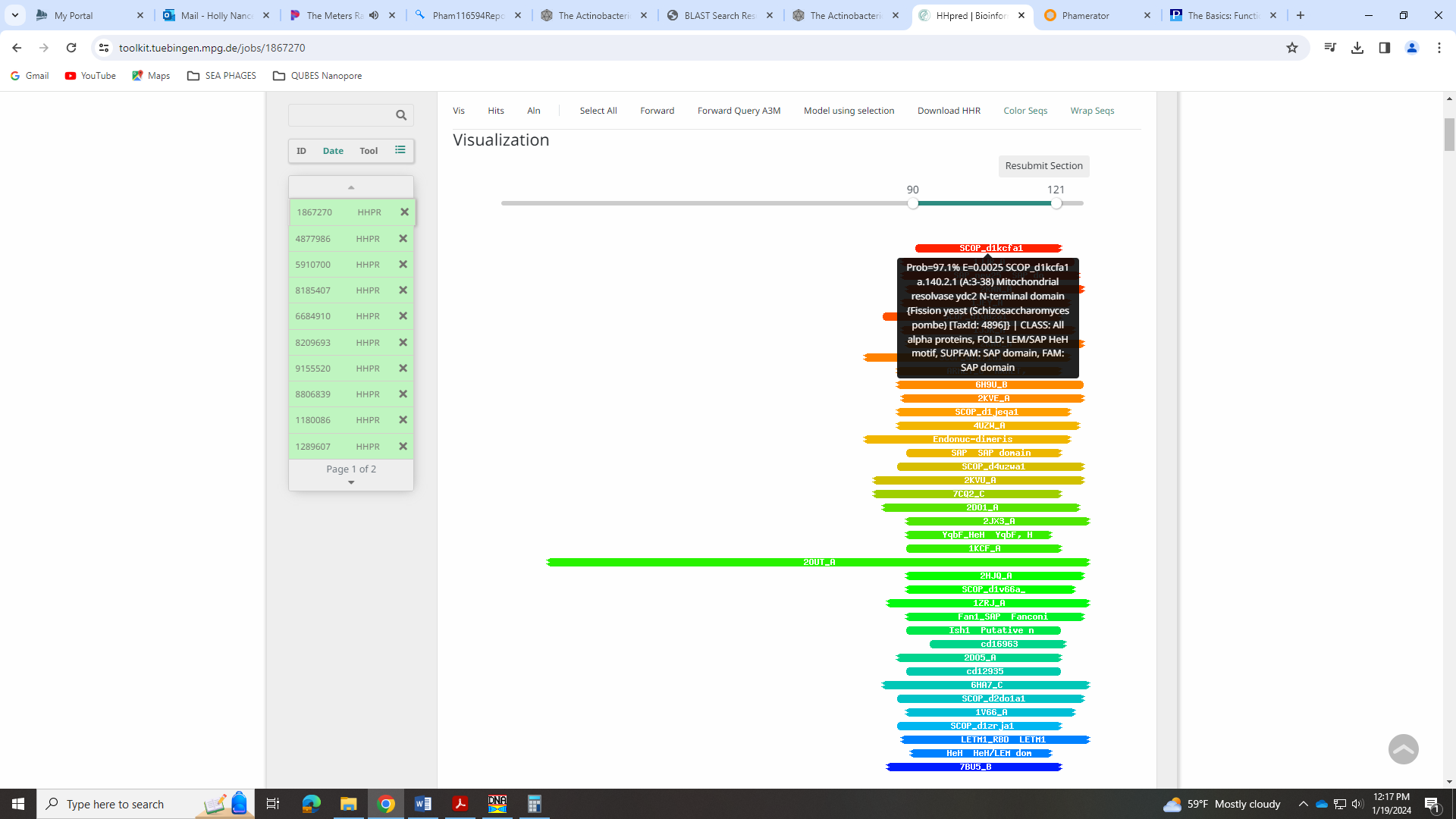 Gene 19SSC: start 11113, stop 11421; CP: yes; SCS: Both called start at 11113; ST: SS; Blast Start: matches Krampus_20 Query 1 to Subject 1 100% 8e-53; Gap: 77; LO: yes; RBS: -2.268, 2.786, 10, -2.963, no; F: NKF; SIF-BLAST: NKF/PhageDB BLAST/Krampus_20, MH271301/100% 8e-53; SIF-HHPred: NKF, one match with a probability above 90% for NKF; SIF-Syn: NKFNotes: Start is most conserved and yields longest ORF. There is a gap, but it’s conserved across other EF phages: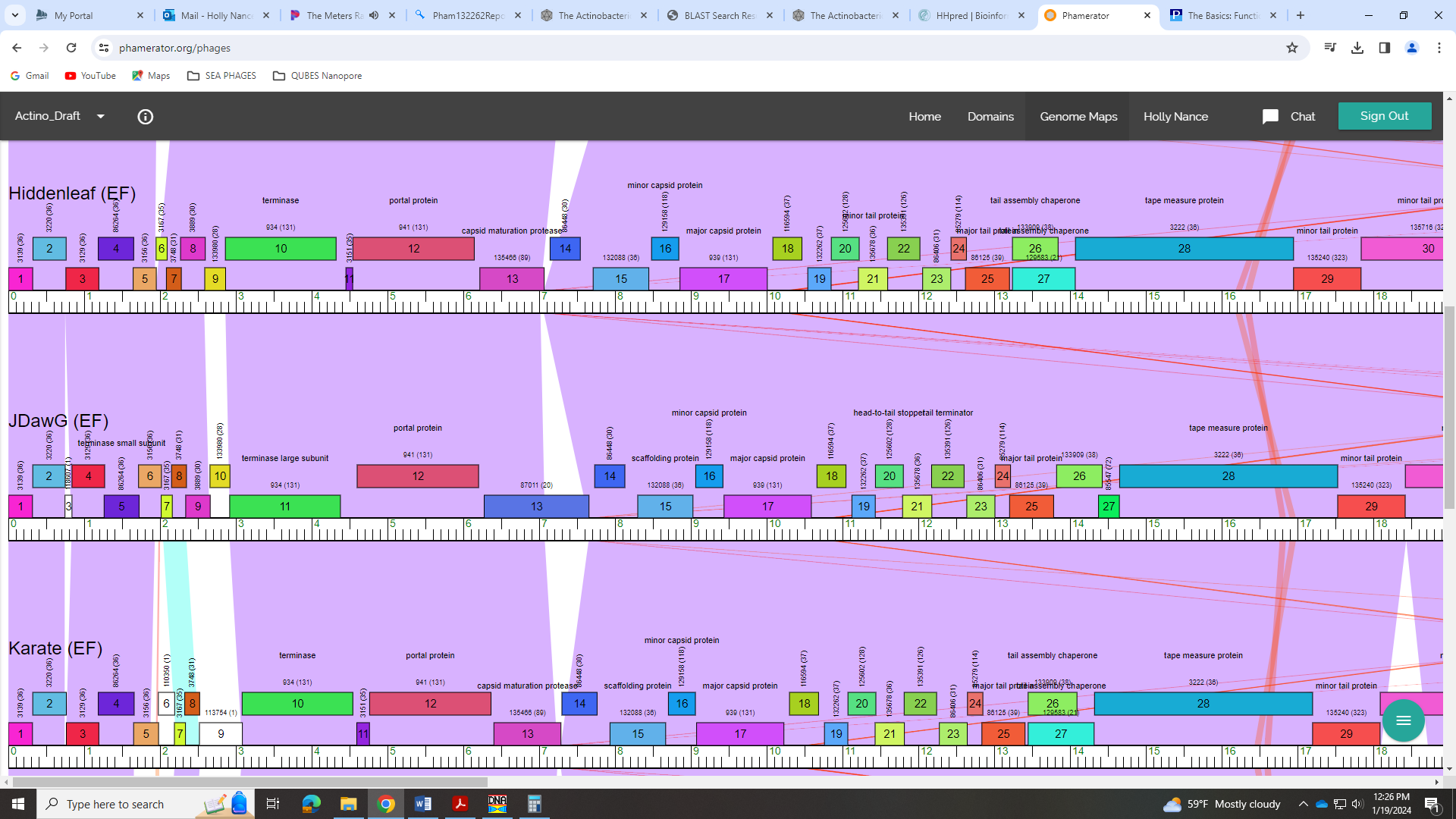 Also, there is no coding potential in this gap based on GeneMark output.Gene 20SSC: start 11423, stop 11791; CP: yes; SCS: Both called start at 11423; ST: SS; Blast Start: matches PhunaPhoke_21 Query 1 to Subject 1 100% 9e-70; Gap: 1; LO: no; RBS: -5.529, 1.233, 11, -6.286, no; F: head-to-tail stopper; SIF-BLAST: head-to-tail stopper /PhageDB BLAST/ PhunaPhoke_21, OR613474/100% 9e-70; SIF-HHPred: head-to-tail stopper, several matches with a probability above 90%, one specified in Function List; SIF-Syn: head-to-tail stopperNotes: Start is most conserved and yields a 1BP gap. The start that would yield the longest ORF would have an overlap of 35 BP.For function, most phages in EF call this NKF, though there are several calls for head-to-tail stopper. The Bioinformatics guide says:Head-to-tail stopper: One of the proteins that connects the head to the tail, binding to the head, this functional assignment requires alignment to phage SPP1 gp16 or its homologs.Rank: 3The Function List says that to call this function: must have an HHPRED alignment to one of the following crystal structures: SPP1 16 (5A21 chain E or F in the macromolecular complex) or Bacillus protein yqbHWe have an HHPred hit for SPP1 16, chain E!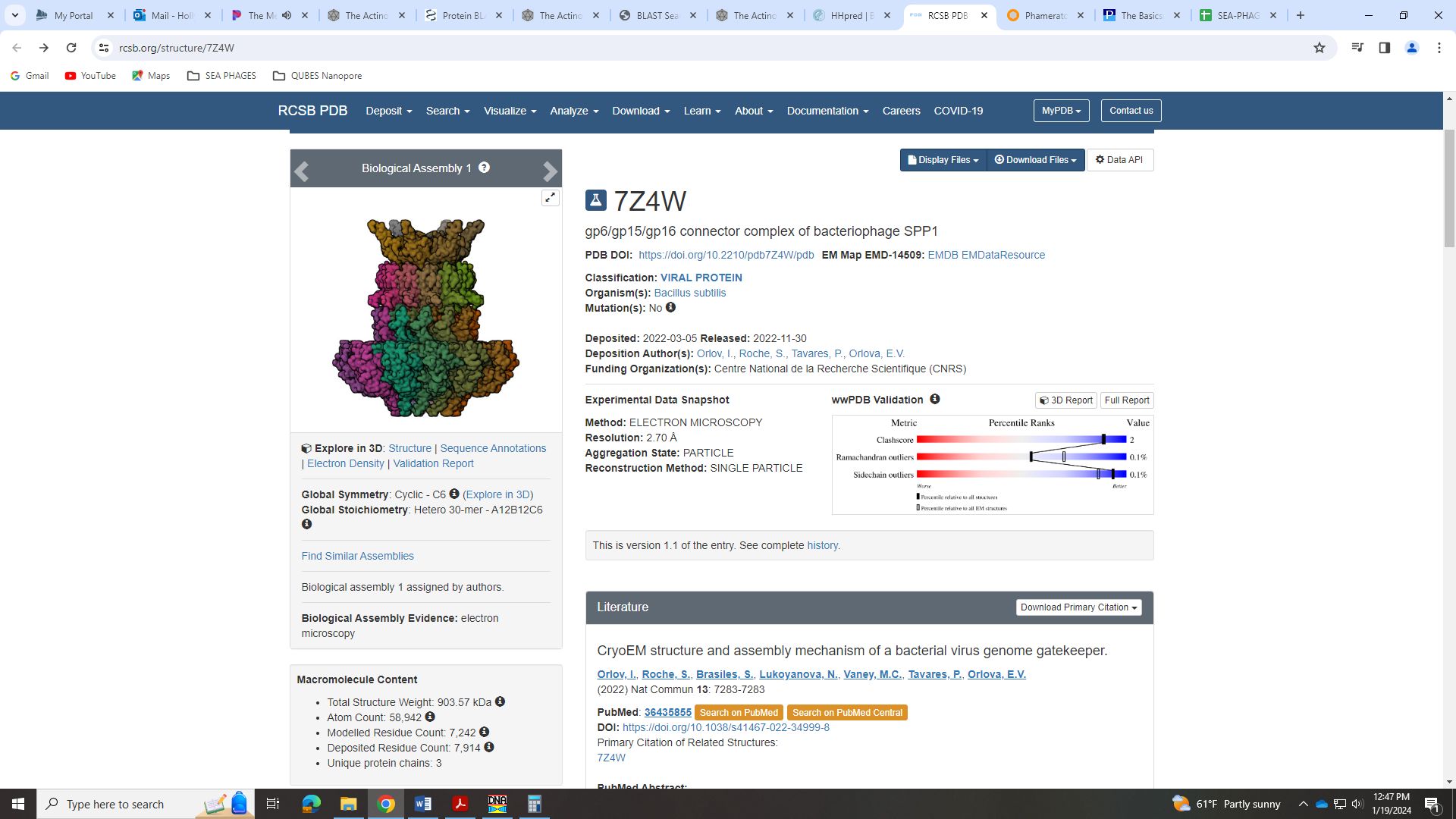 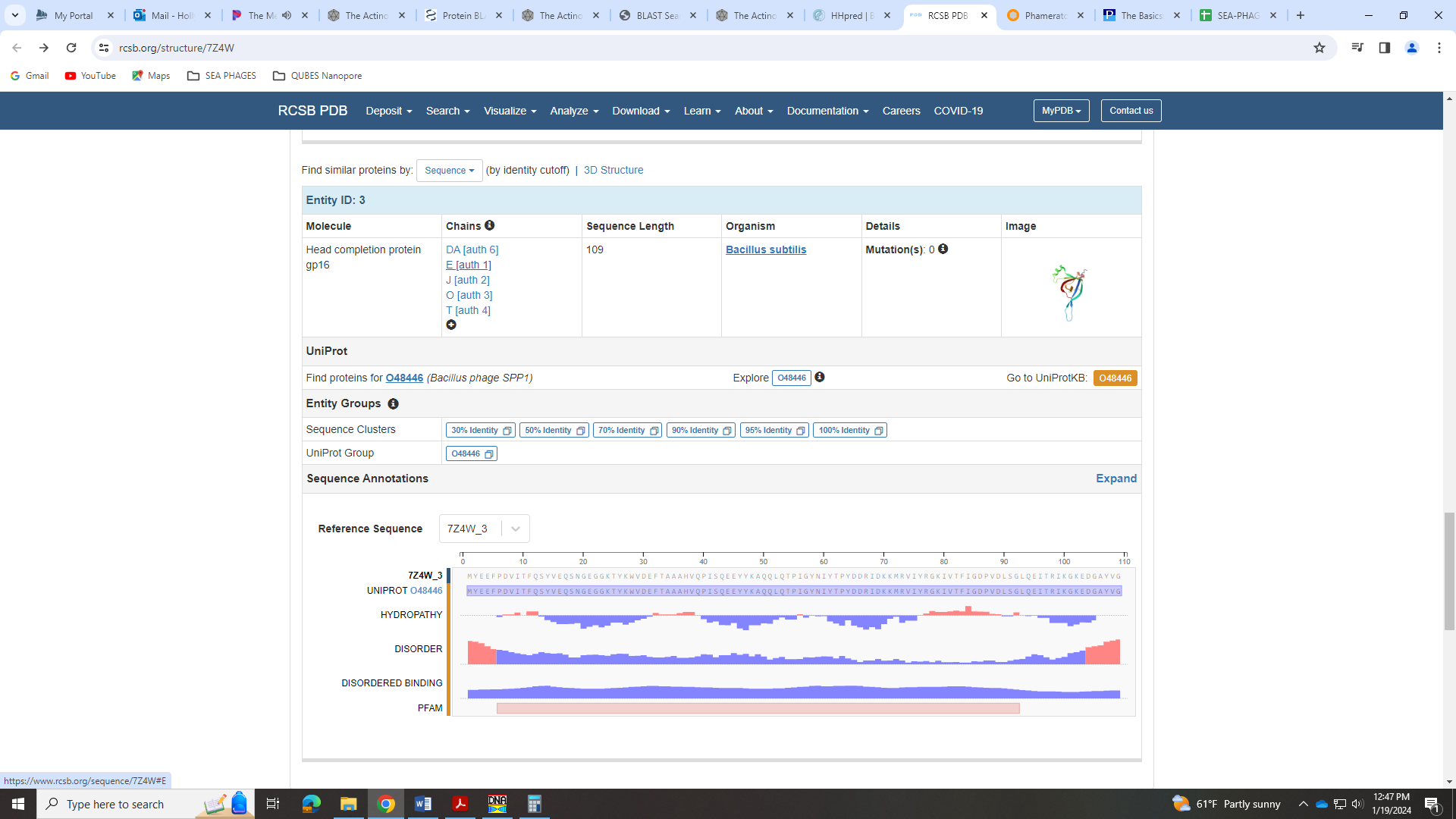 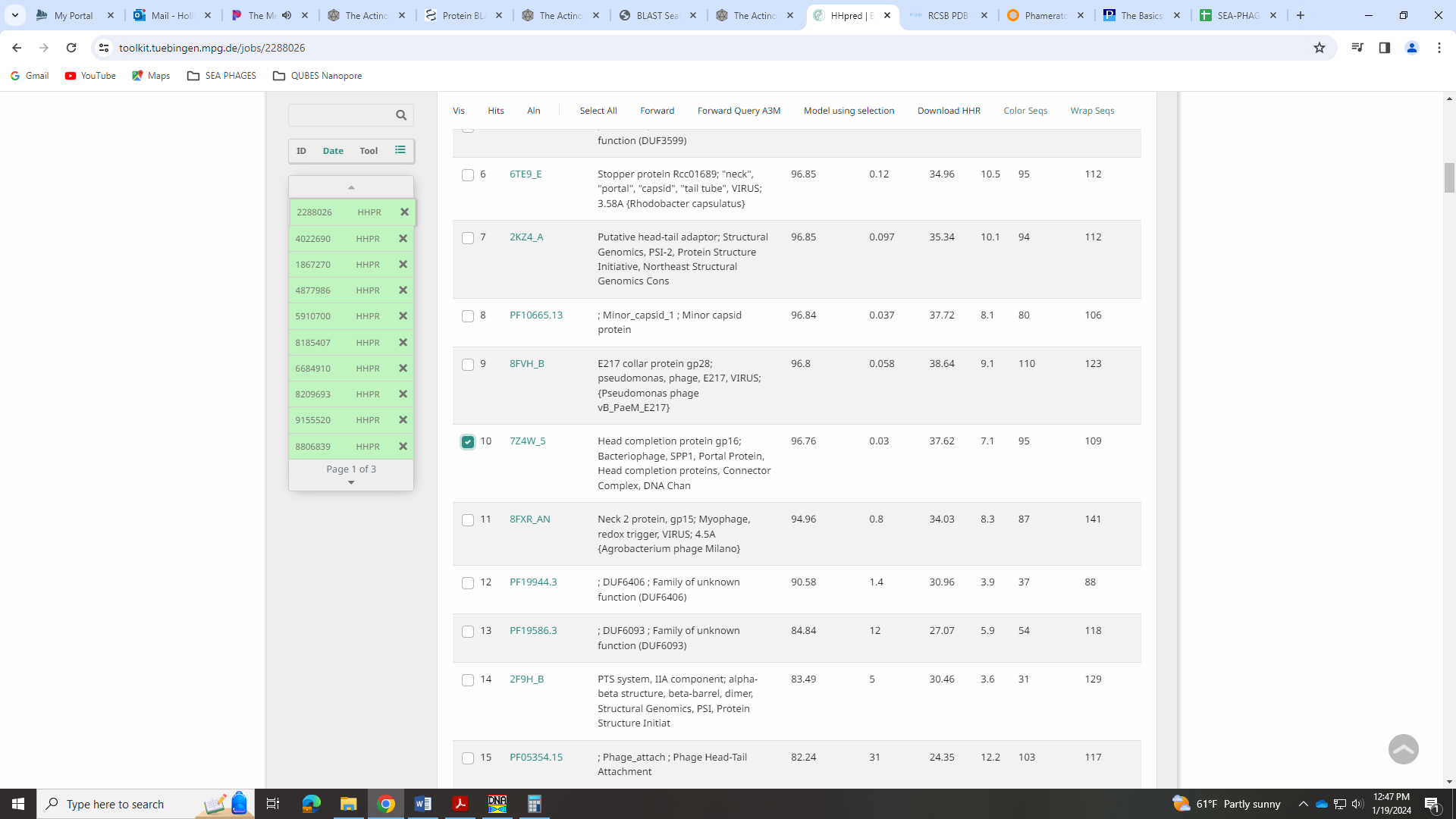 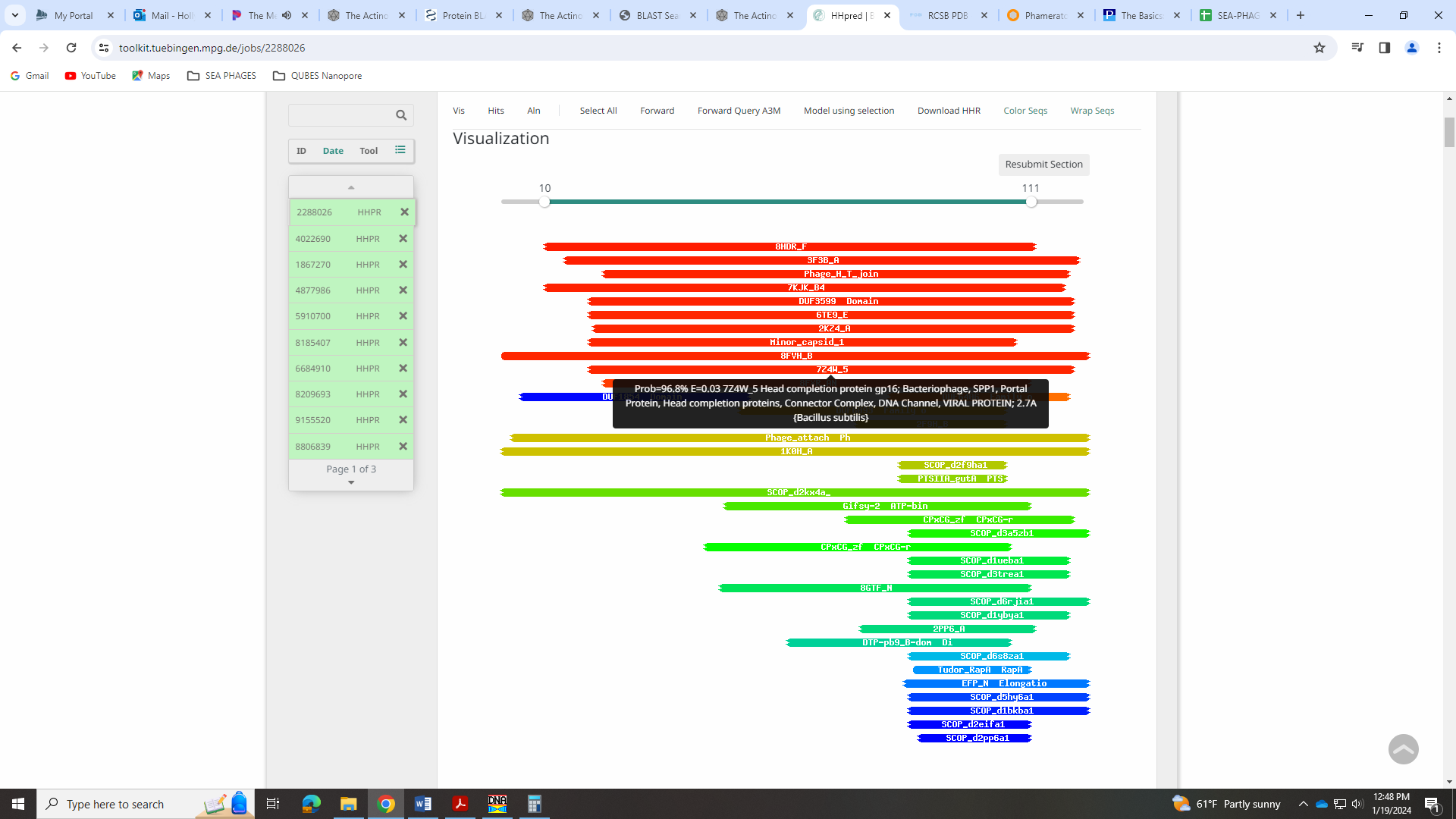 Also, if this isn’t NKF in BLAST, it is usually called head-to-tail stopper: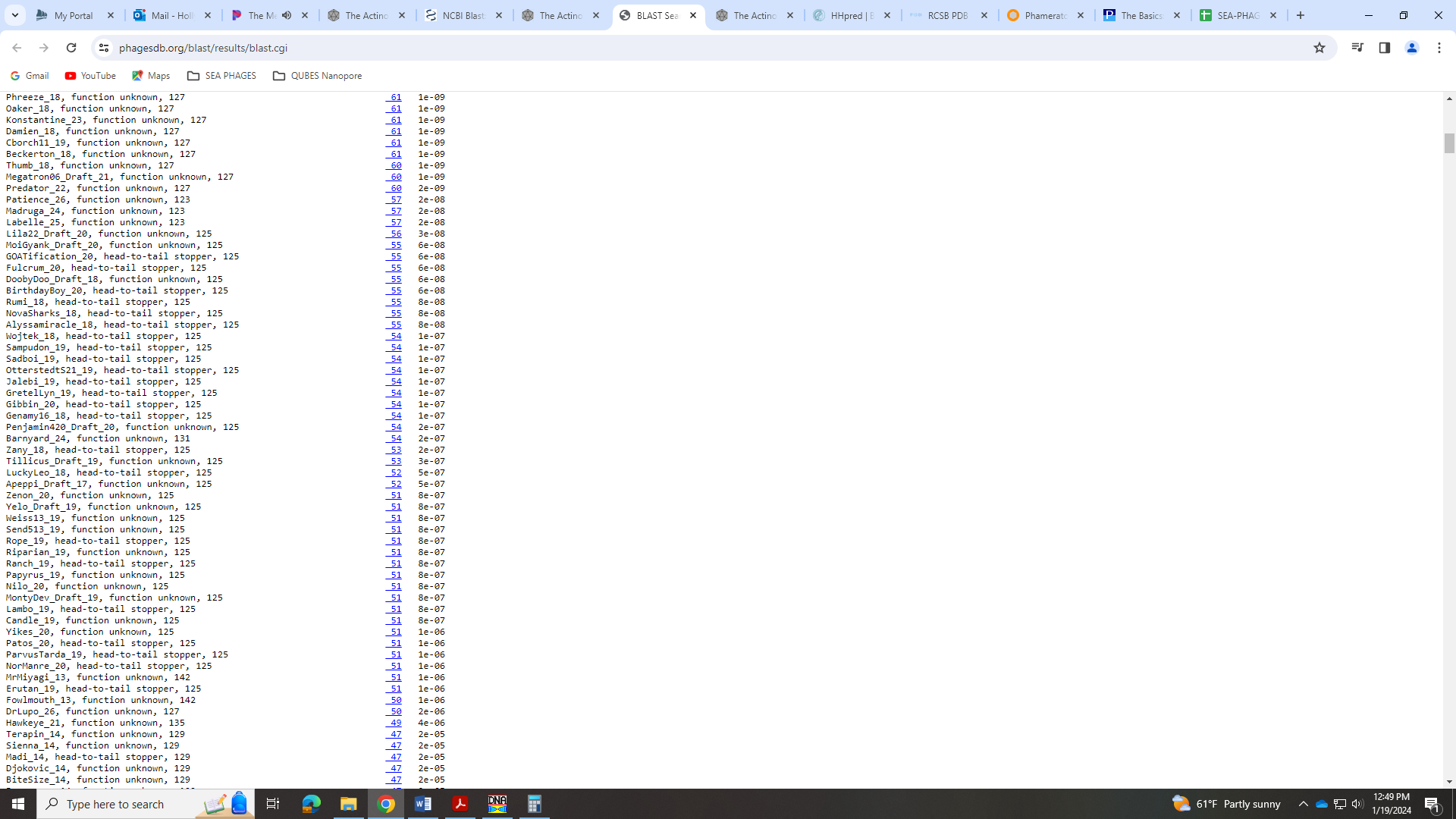 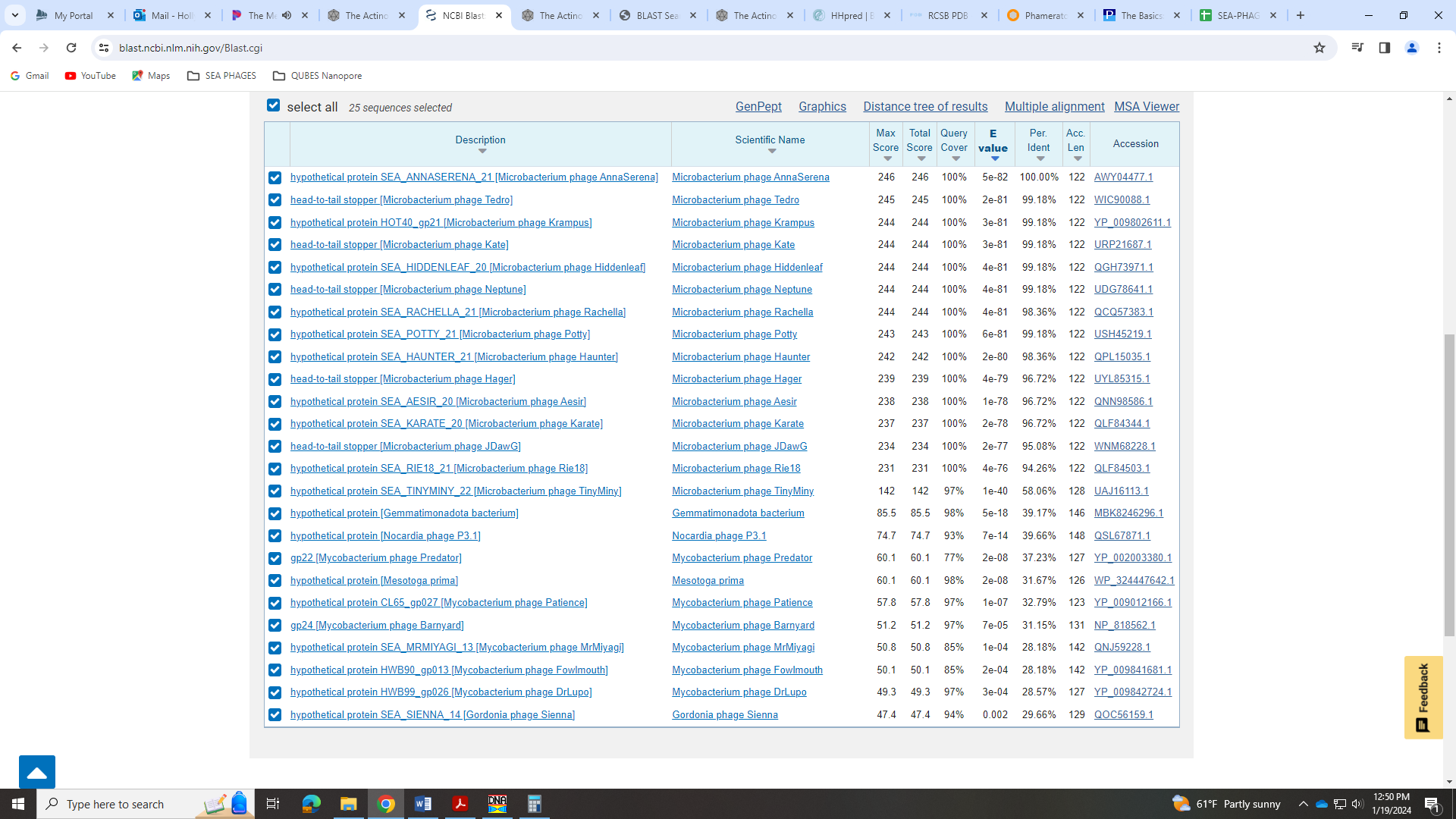 Based on what the Function List and Bioinformatics Guide say about this, I think we can call it head-to-tail stopper. Gene 21SSC: start 11781, stop 12167; CP: yes; SCS: Both called start at 11781; ST: SS; Blast Start: matches Tedro_22 Query 1 to Subject 1 100% 9e-70; Gap: overlap of 11; LO: yes; RBS: -3.697, 2.105, 11, -4.454, no; F: NKF; SIF-BLAST: NKF/PhageDB BLAST/PhunaPhoke_22, OR613474/100% 9e-70; SIF-HHPred: NKF, a few matches with a probability above 90% for NKF, minor capsid protein and minor tail protein; SIF-Syn: NKFNotes: For function, there are calls for both NKF and minor tail protein. Here is what the Bioinformatics Guide says about minor tail proteins:Minor tail proteins: These are the components of the tail that form the tip of the tail. These proteins are low in copy-number per virion (only two to six copies or so per protein per tail) but identified due to their length and location: downstream of the tape measure protein, and ranging in size from 1kb-3kb depending on the phage. These proteins are quite modular and it is difficult to sort them into more specific roles, so we call them all "minor tail proteins". There are usually between 4 to 6 per genome that can be identified easily. Two exceptions to the genome location rule are the Cluster A phages, in which one to two minor tail proteins are upstream of the lysins and terminase genes; and the Cluster S phages, in which several minor tail proteins are located in the far right arm, away from the other ones. These proteins are diverse, modular, long and extended, and as such can be difficult to crystallize or identify using HHPred or BLAST. Some of them also have an enzymatic domain; this activity is used by the phage to get through sugars, or the cell wall, etc, on the outside of the cell to help deliever the DNA. We primarily make this assignment based on synteny, and the four largest proteins immediately following the tape measure will usually be given this label.Rank: 1This protein is not located downstream of the tape measure protein. Also, the Function List says this about minor tail proteins:If you have significant hits to either collagen-like or glycine-rich proteins, and are in the syntenic region of minor tail proteins, you can call them minor tail proteins.This sequence isn’t glycine-rich…In HHPred, the 99% hit is for minor capsid protein, while minor tail protein is only 93%. 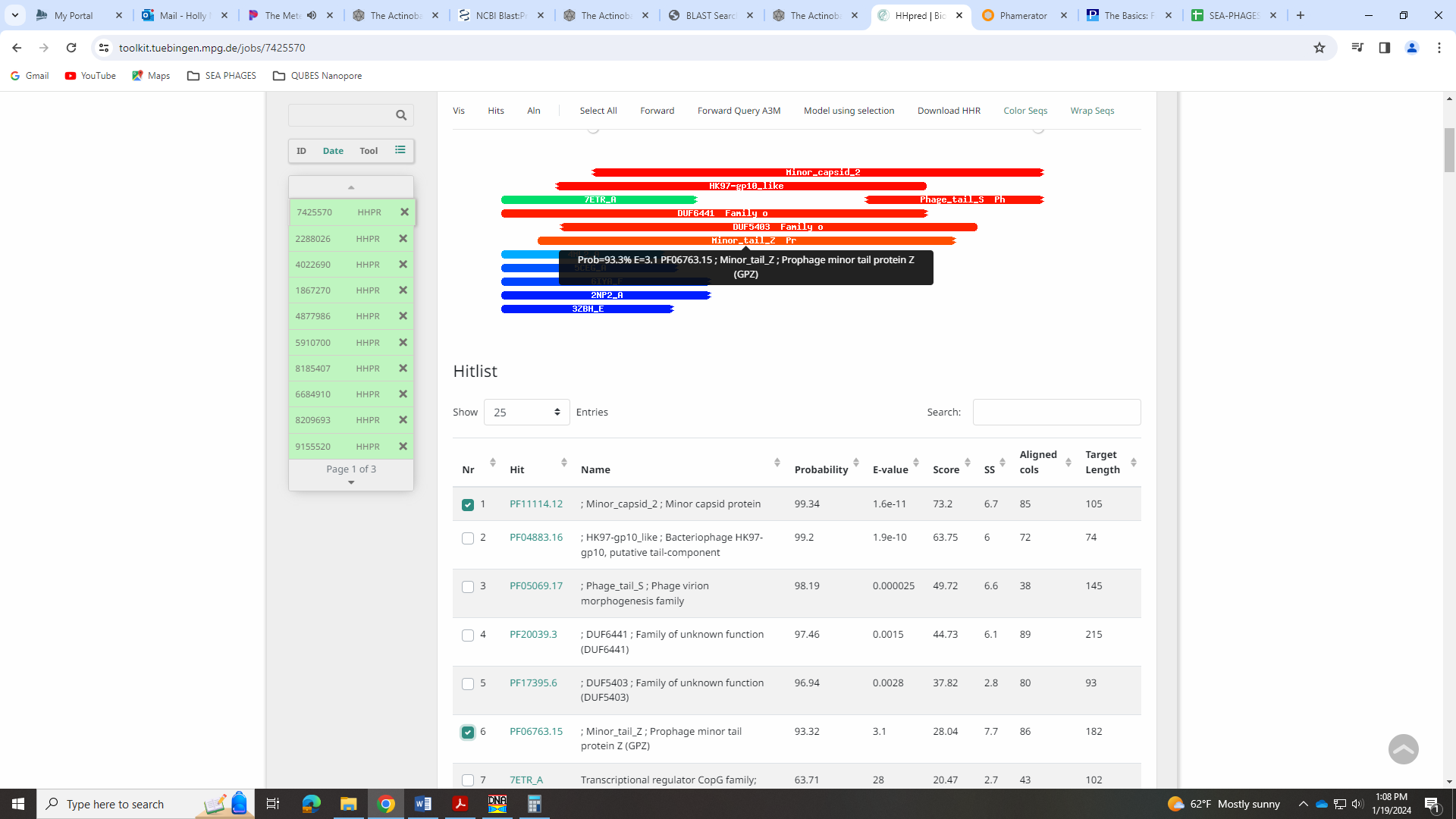 I’m inclined to leave this as NKF cause I don’t think the evidence to call it otherwise is that compelling. Gene 22 - TasmiyaSSC: start 12164, stop 12592; CP: yes; SCS: Both called start at 12164; ST: SS; Blast Start: matches Tedro_23 Query 1 to Subject 1 99% 1e-76; Gap: overlap of 4; LO: yes; RBS: -4.004, 1.959, 11, -4.761, no; F: tail terminator; SIF-BLAST: tail terminator/PhageDB BLAST/ Tedro_23, MH271301/99% 1e-76; SIF-HHPred: tail-to-head joining protein GP17, one match with a probability of 98.3%; SIF-Syn: tail terminatorNotes: Man, this will be a great student project. There are mixed hits for NKF and Tail terminator. The Bioinformatics Guide says:Tail terminator: The protein that caps off the tail after assembly and polymerization of the major tail subunits at the end that binds to the phage head. This protein binds to the head-to-tail stopper to connect the tail to the head; and this functional assignment requires alignment to phage SPP1 gp 17. (Note: there is a difference between genes 17 and 17.1 in SPP1. Gene 17.1 is the major tail subunit.Rank: 3HHpred hits this!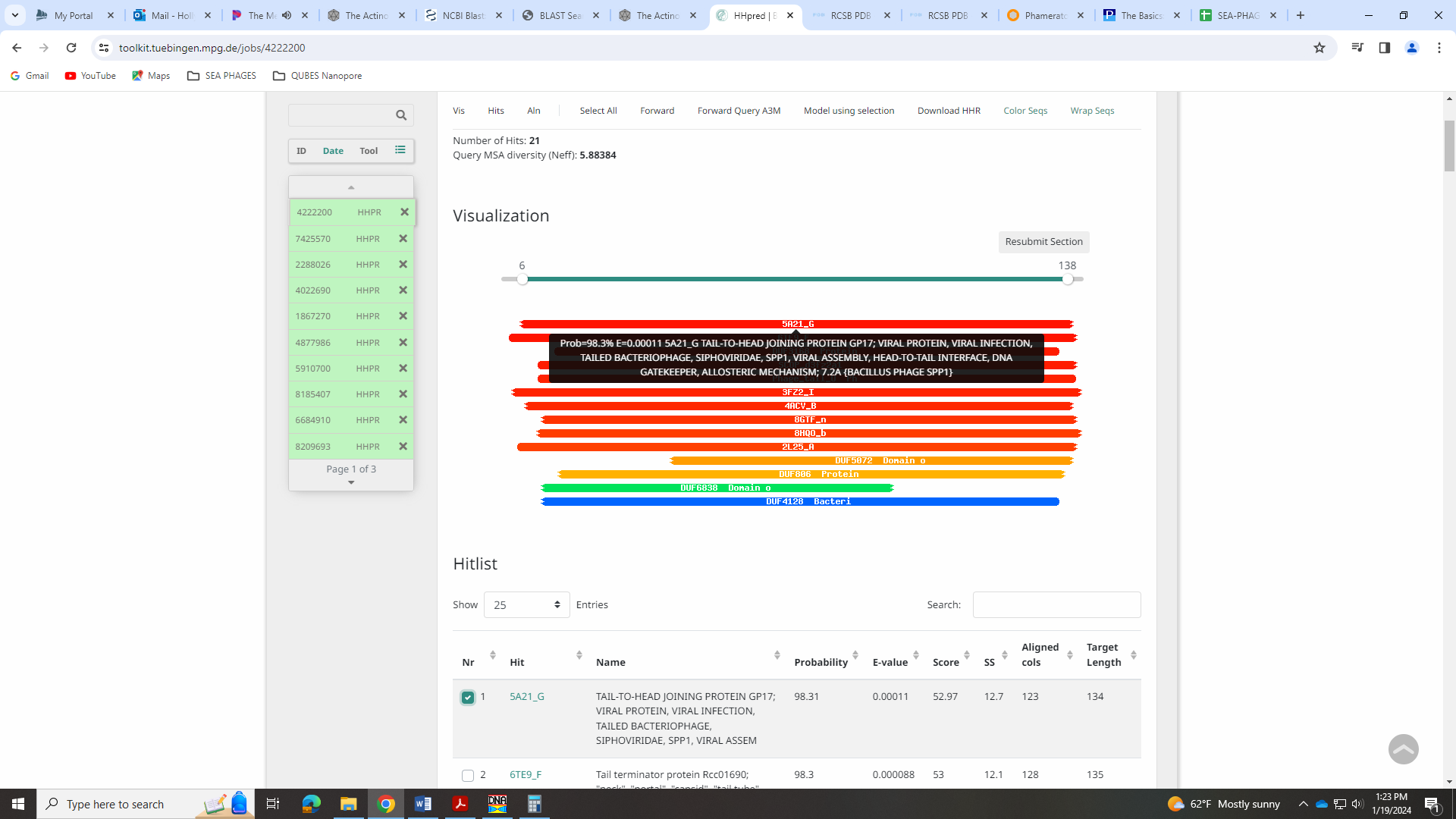 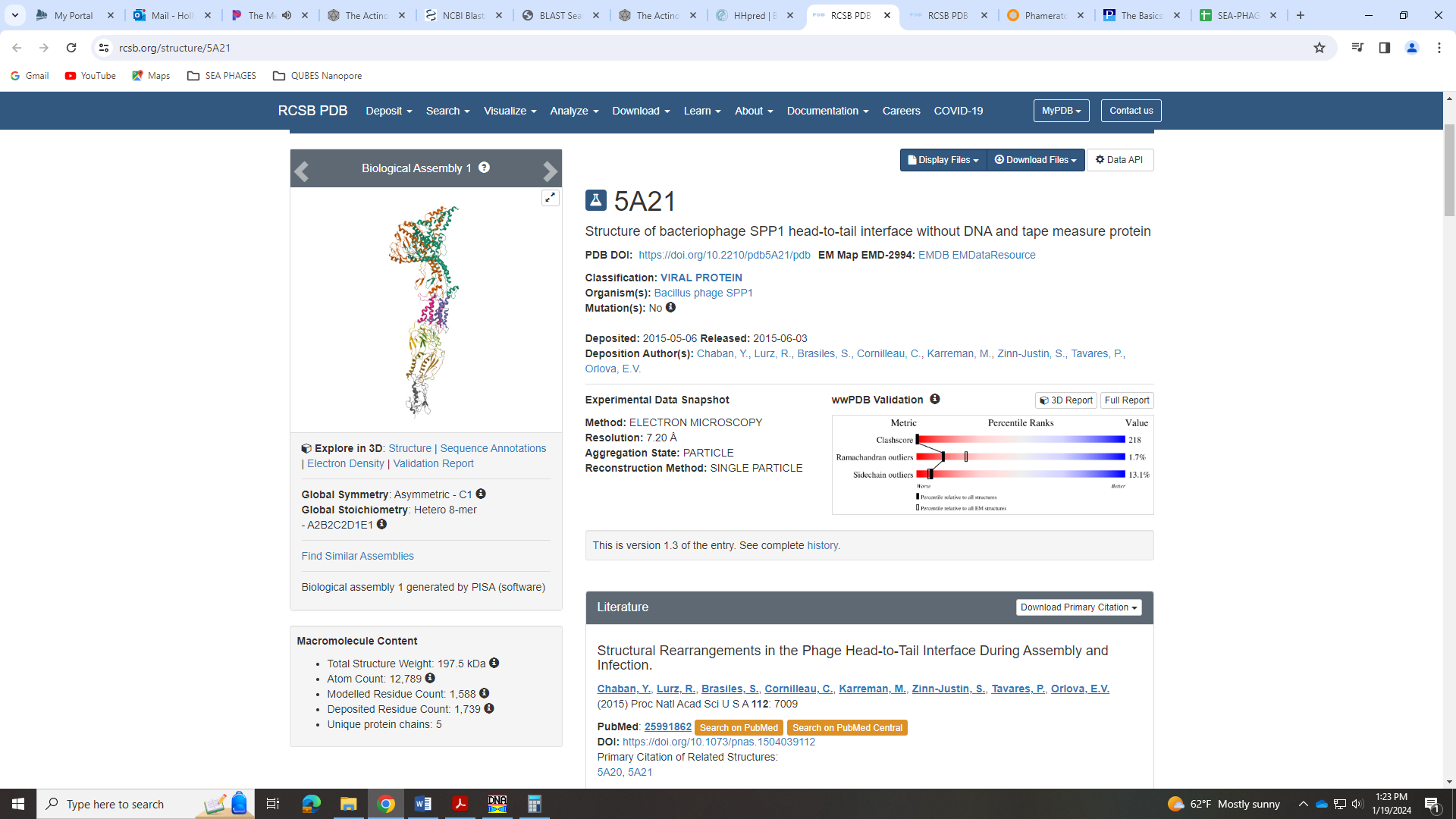 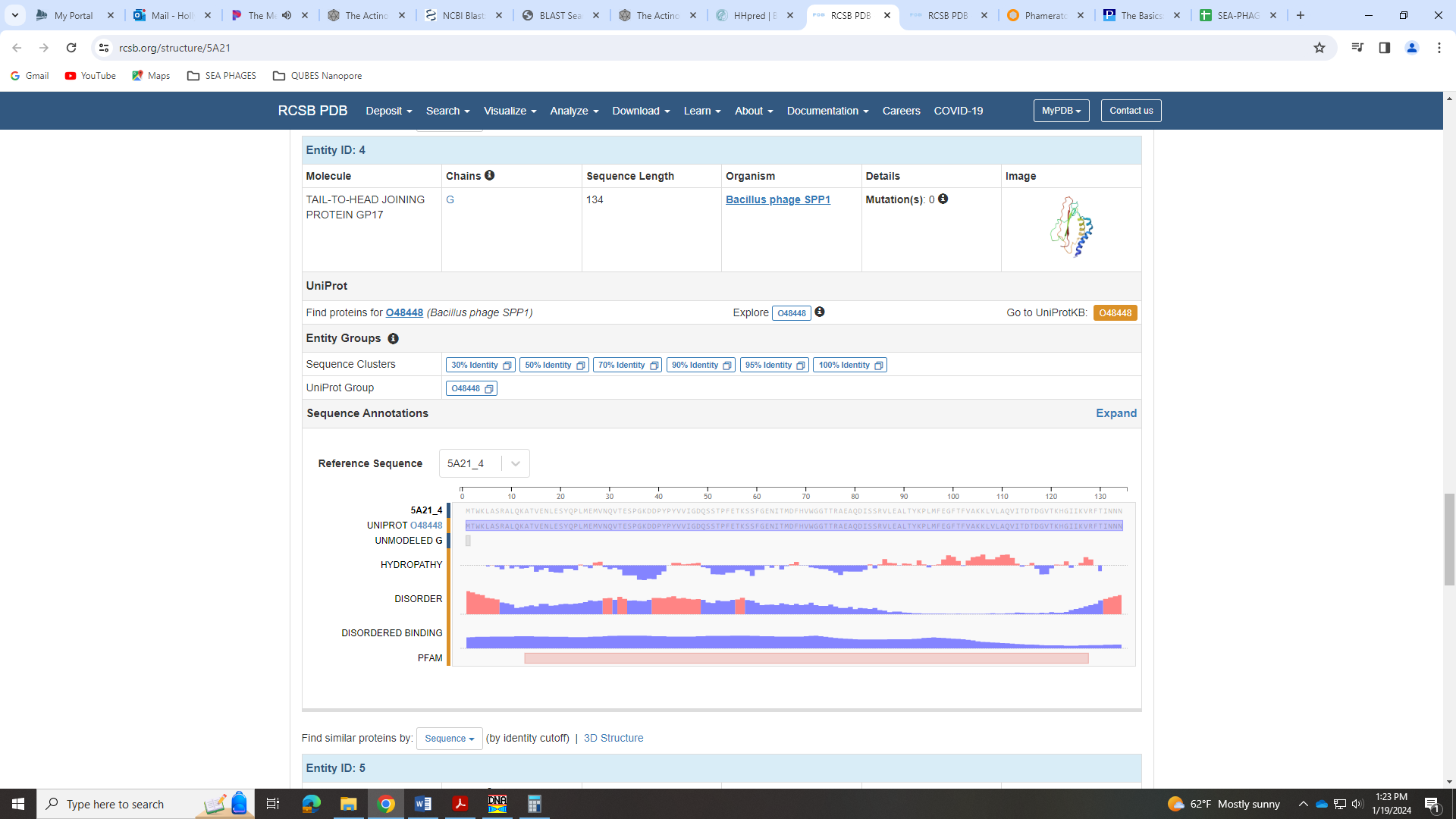 Function List says this:must have an HHPRED alignment to one of the following: SPP1 17 (5A21 chain G in the macromolecular complex) or Lambda U (3FZ2_chains A through F)It does align to Chain G…The BLAST hits are so mixed, though…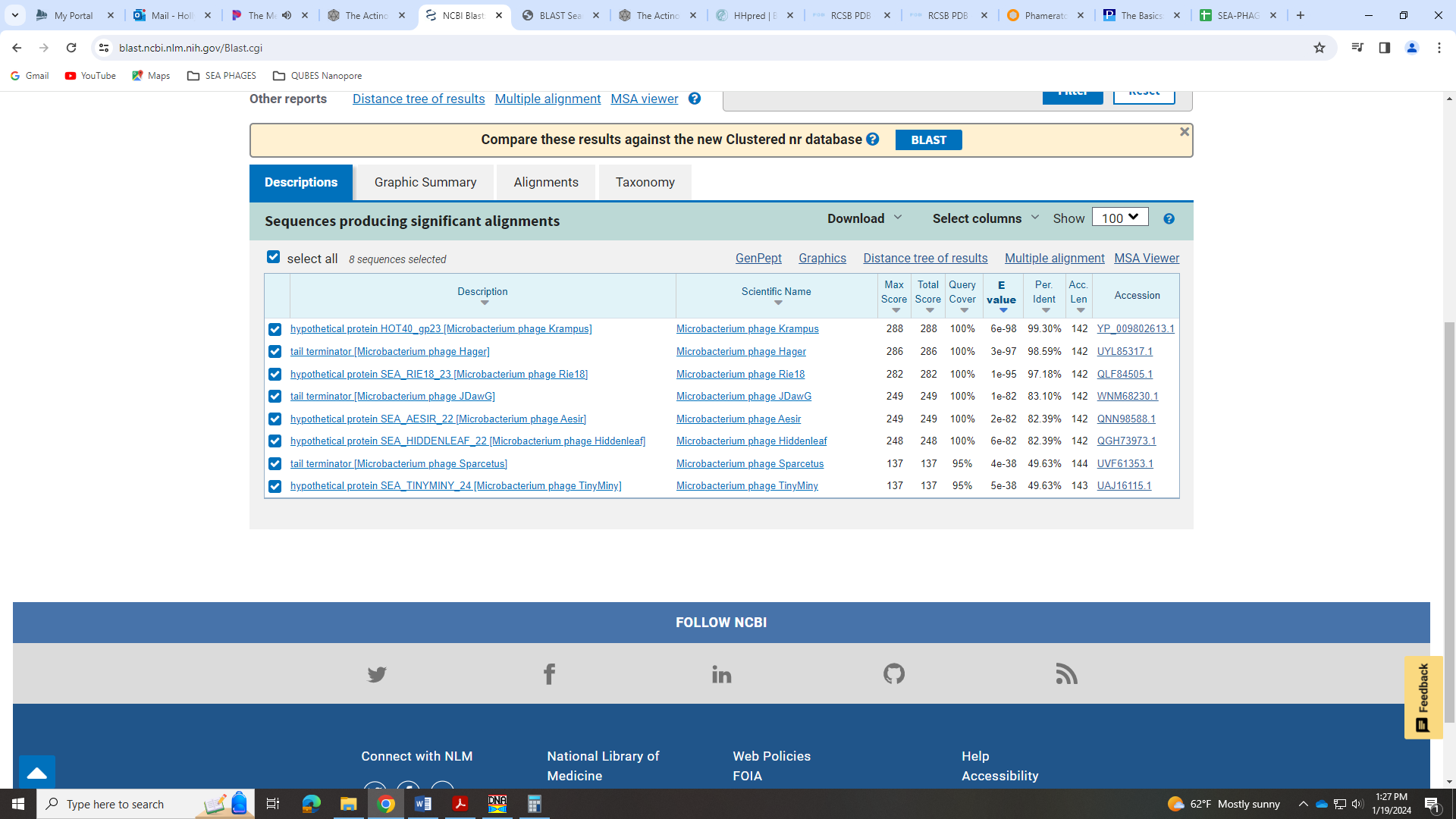 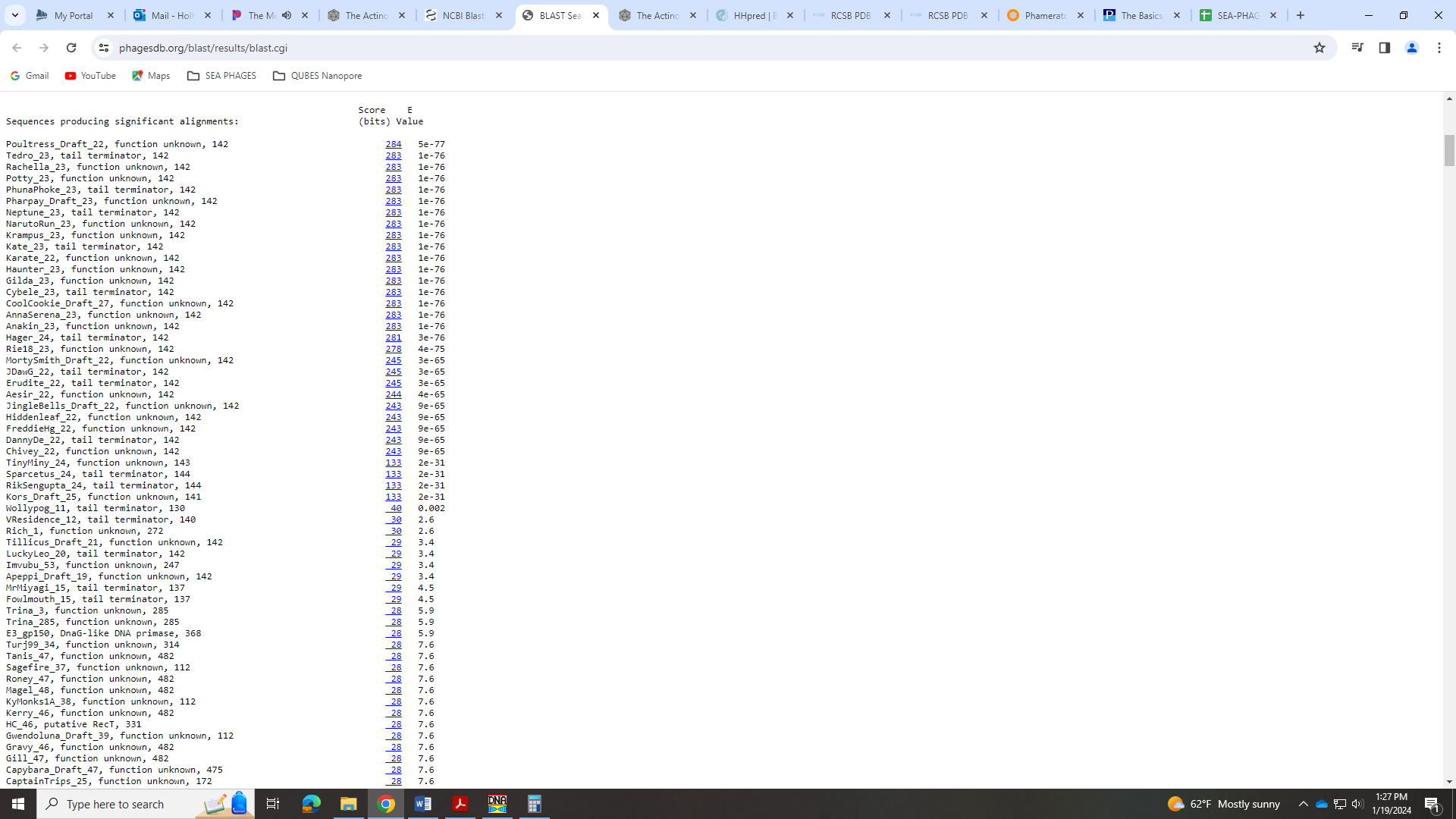 Gene 23SSC: start 12628, stop 12996; CP: yes; SCS: Both called start at 12628; ST: SS; Blast Start: matches Haunter_24 Query 1 to Subject 1 96% 2e-62; Gap: 35; LO: yes; RBS: -1.259 3.266, 10, -1.954, yes; F: NKF; SIF-BLAST: NKF/PhageDB BLAST/ Haunter_24, MW291025/96% 2e-62; SIF-HHPred: NKF, no matches with a probability above 90%; SIF-Syn: NKFNotes: Nothing ambiguous. There is a gap, but no coding potential in it.Gene 24SSC: start 12999, stop 13202; CP: yes; SCS: Both called start at 12999; ST: SS; Blast Start: matches Tedro_25 Query 1 to Subject 1 100% 4e-34; Gap: 2; LO: yes; RBS: -4.869, 1.547, 12, -5.705, no; F: NKF; SIF-BLAST: NKF/PhageDB BLAST/ Tedro_25, OQ938591/100% 4e-34; SIF-HHPred: NKF, no matches with a probability above 90%; SIF-Syn: NKFNotes: Nothing ambiguous!Gene 25SSC: start 13189, stop 13758; CP: yes; SCS: Both called start at 13189; ST: SS; Blast Start: matches Tedro_26 Query 1 to Subject 1 99% 1e-105; Gap: overlap of 14; LO: NA; RBS: -2.122, 2.855, 10, -2.817, yes; F: major tail protein; SIF-BLAST: major tail protein /PhageDB BLAST/ Tedro_26, OQ938591/99% 1e-105; SIF-HHPred: major tail protein, several matches with a probability above 90%; SIF-Syn: major tail proteinNotes: All data suggests major tail protein, though Bioinformatics Guide says there should only be one of these per genome!BLAST, HHPred and Phamerator support major tail protein: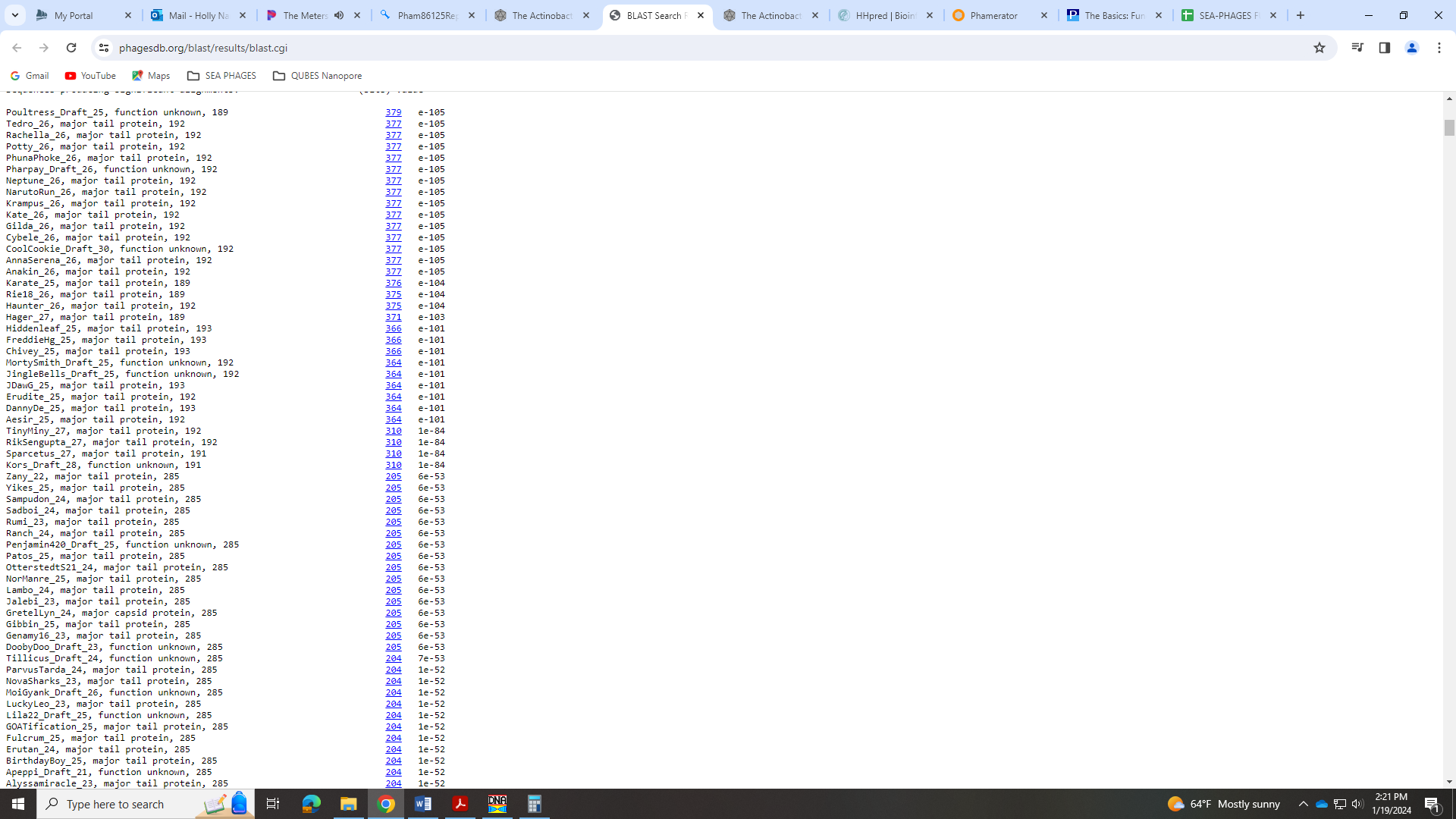 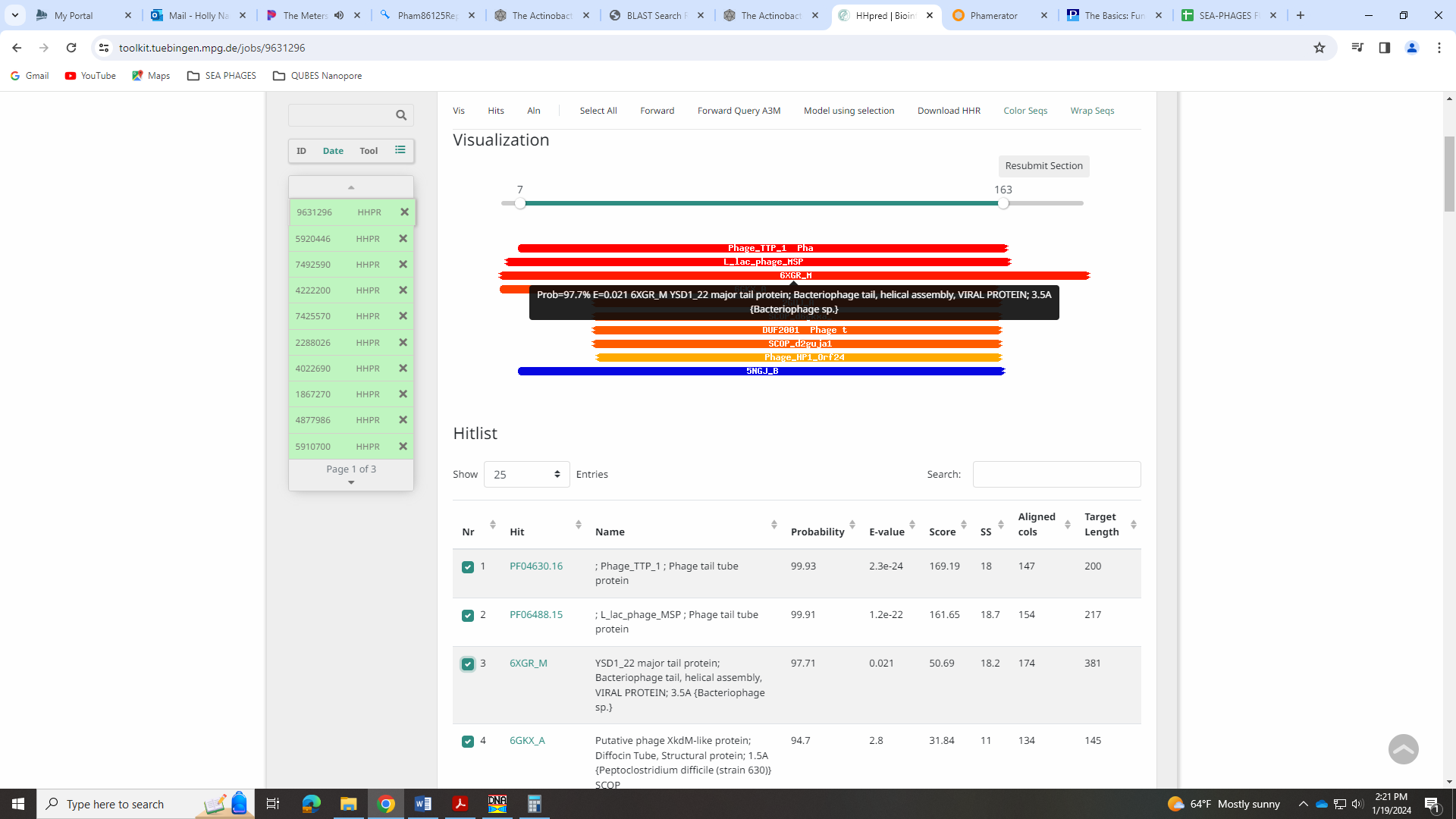 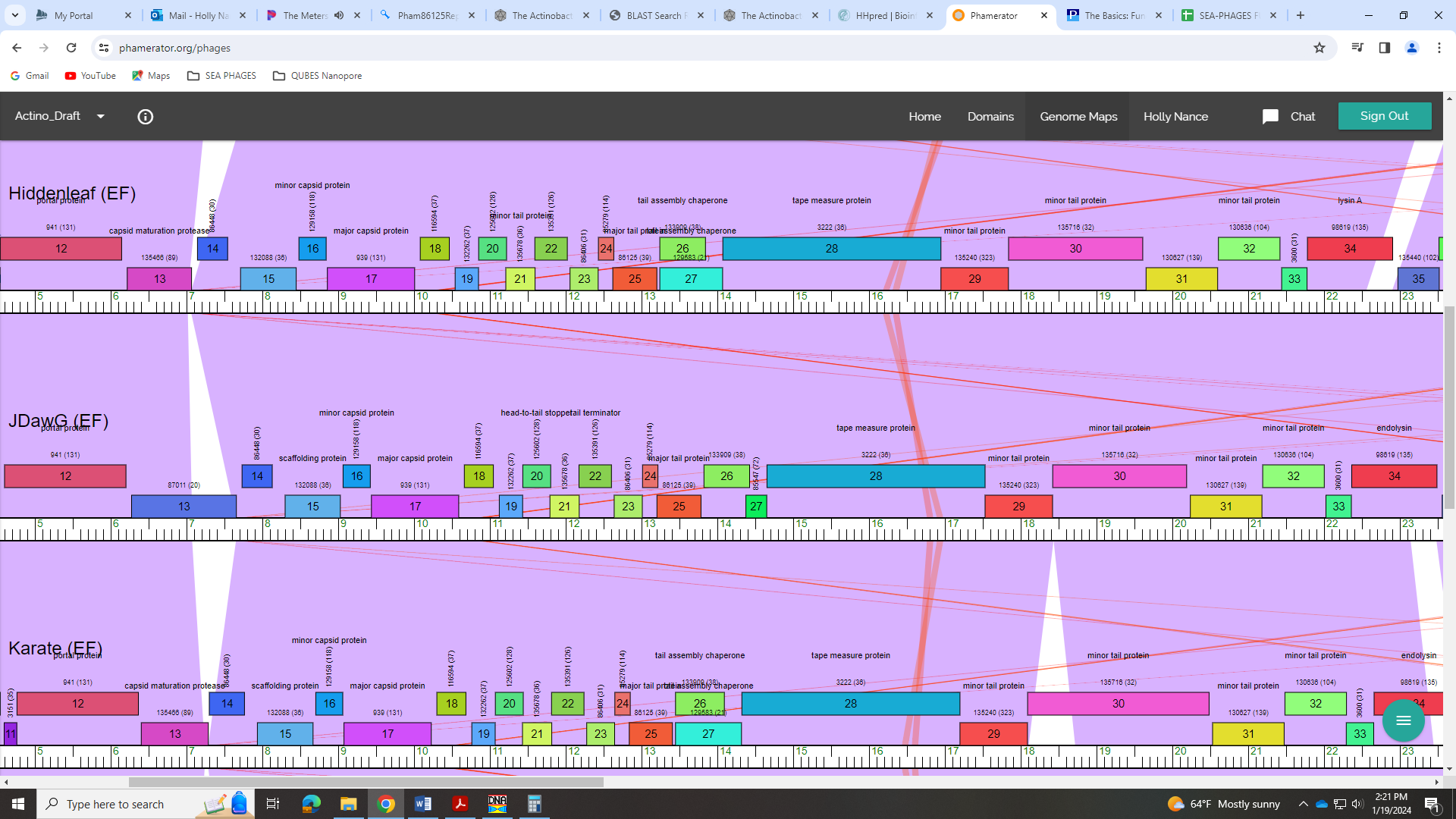 Gene 26 SSC: start 13799, stop 14443; CP: yes; SCS: Both called start at 13799; ST: SS; Blast Start: matches Hagar_28 Query 1 to Subject 1 99% 1e-121; Gap: 40; LO: yes; RBS: -1.259, 3.266, 11, -2.016, yes; F: tail assembly chaperone; SIF-BLAST: tail assembly chaperone /PhageDB BLAST/Tedro_27, OQ938591/98%/1e-120; SIF-HHPred: NKF, no matches with a probability above 90%; SIF-Syn: tail assembly chaperoneNotes: All evidence suggests that this is the tail assembly chaperone before the frameshift.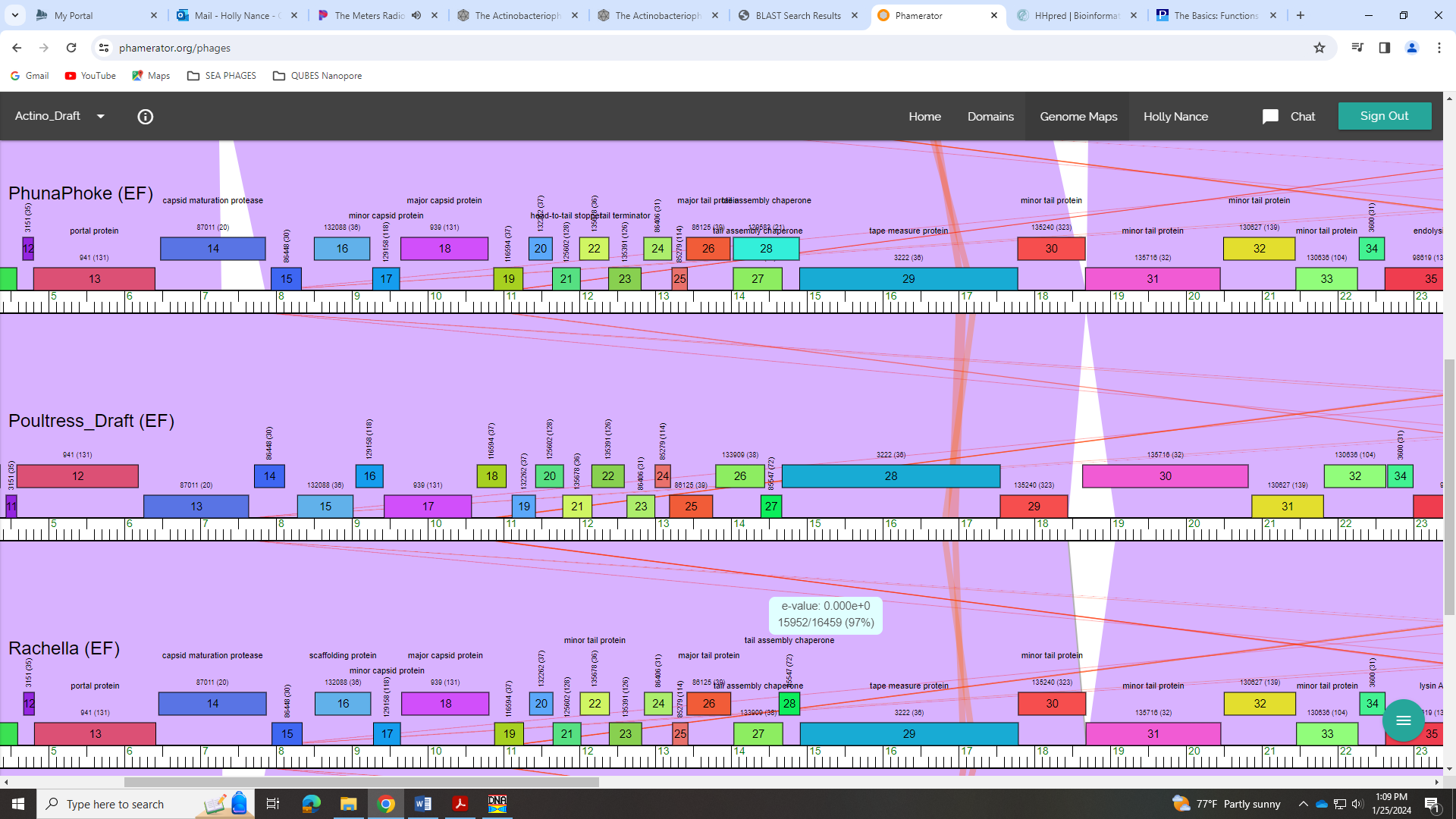 Gene 27 frameshift here!! Updated DNA Master file on 1.26.2024!SSC: start 13799, stop 14669; CP: yes; SCS: Both called start at 14394, but this is the frameshift and the start is the same as Gene 26, 13799; ST: NI; Blast Start: matches Rie18_28 Query 1 to Subject 1 98% 1e-64; Gap: 40; LO: yes; RBS: -1.259, 3.266, 11, -2.016, yes; F: tail assembly chaperone; SIF-BLAST: tail assembly chaperone /PhageDB BLAST/ Rie18_28, MT522003/98%/1e-64; SIF-HHPred: NKF, no matches with a probability above 90%; SIF-Syn: tail assembly chaperoneNotes: This is the frameshift! Slippery sequence starts at 14413 and is GGGGAAG in PoultressTable says this slippery sequence is a +1 shift from GE to GK. BP 14414 is the G that is skipped. Here are the sequences for Genes 26 and 27, and then the fusion protein sequence:>Poultress_Draft gp26MPSTPQGKKPKKQPTDRKAPQANFGSSWKKPLTDLDLPSGERCQVKRPGVQGLIKAGVLHSLDSLTAIVQTETIPKAEGKPVTDVEAIASDPEKFNKMMETVDKIVCHVVTQPKVLPALQPVWEEAPVYSEDGQRLLQAGVQKKDANGDLEWELIPDEDRDPESVYVDYIDAVDKMFIMNFAVGGSADLAEFRAQTEALVGGVPAGEAAANSTE>Poultress_Draft gp27MWEAFQLGKQLRTRPSELYGVDDELTAWSFDRAVQTFGTALENRLHEVTKKQKNQAAATRKAHQELDKWLASADTKAVKGRFRDPMASVRAFusion Protein!MPSTPQGKKPKKQPTDRKAPQANFGSSWKKPLTDLDLPSGERCQVKRPGVQGLIKAGVLHSLDSLTAIVQTETIPKAEGKPVTDVEAIASDPEKFNKMMETVDKIVCHVVTQPKVLPALQPVWEEAPVYSEDGQRLLQAGVQKKDANGDLEWELIPDEDRDPESVYVDYIDAVDKMFIMNFAVGGSADLAEFRAQTEALVGGVPAGKQLRTRPSELYGVDDELTAWSFDRAVQTFGTALENRLHEVTKKQKNQAAATRKAHQELDKWLASADTKAVKGRFRDPMASVRAI used Karate’s sequence for the frameshift to determine this. This frameshift is conserved in EF and when I BLAST this fusion sequence, there are several 1:1 hits for the tail assembly chaperone.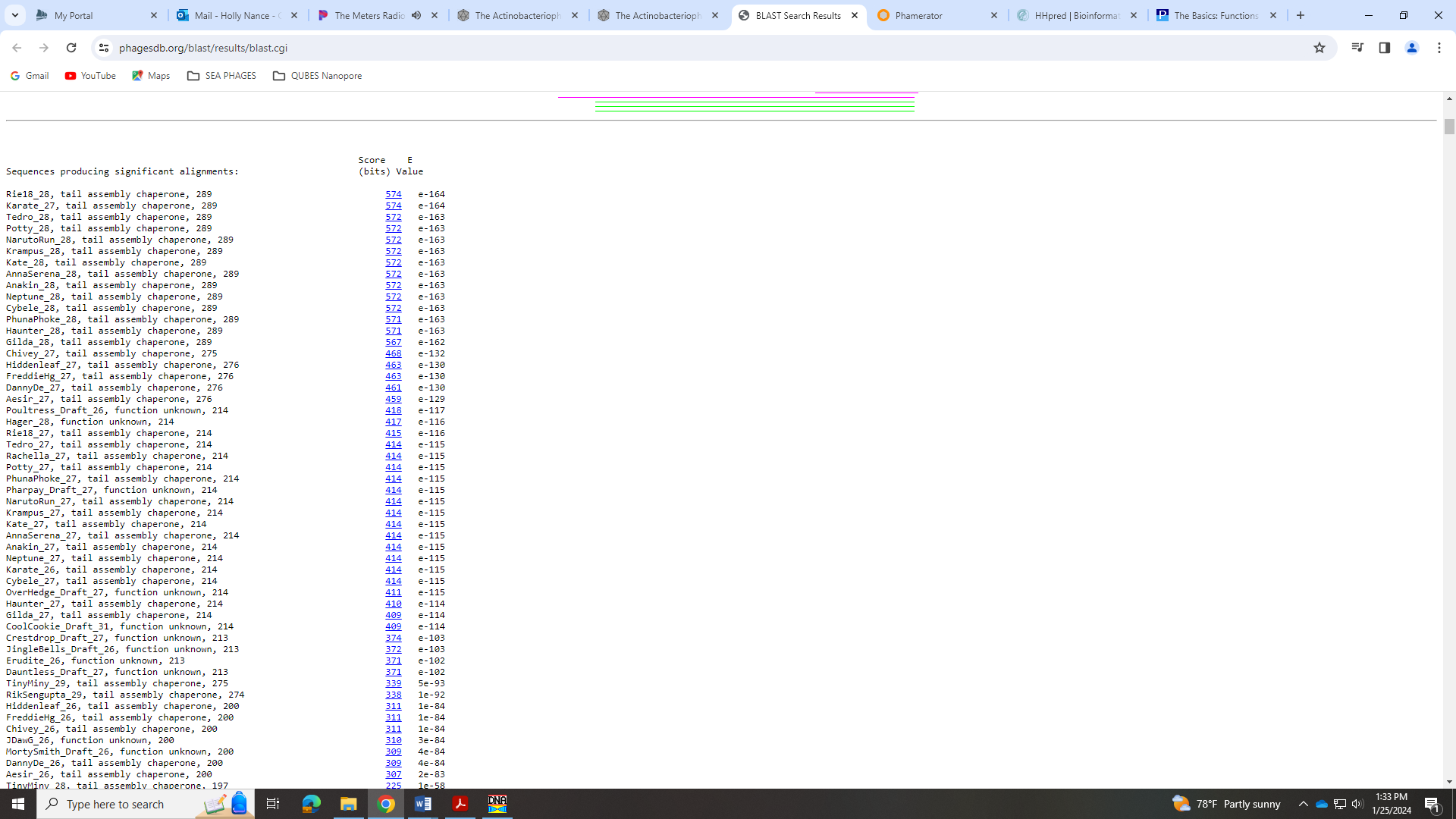 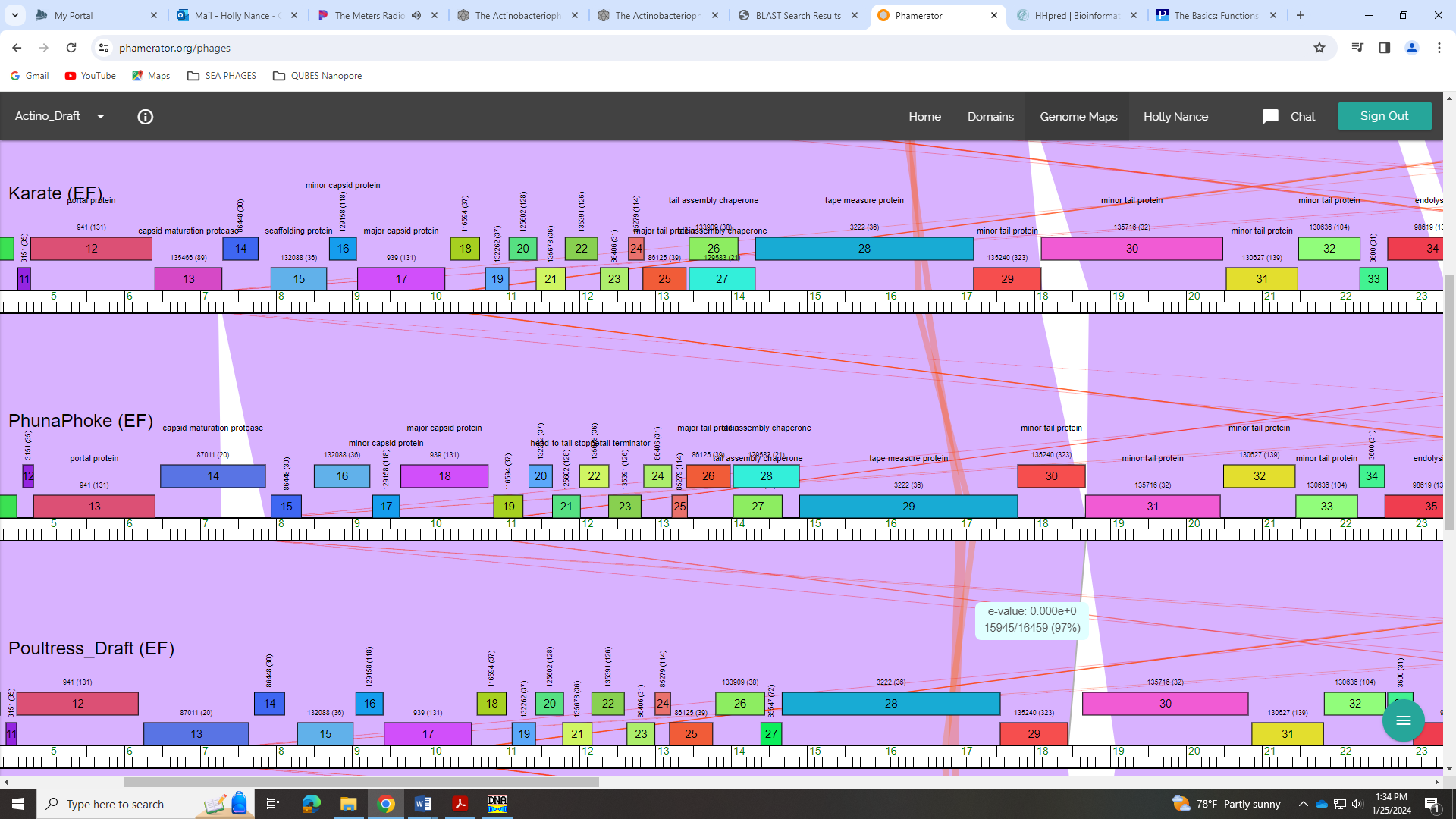 Gene 28SSC: start 14674, stop 17550; CP: yes; SCS: Both called start at 14674; ST: SS; Blast Start: matches Karate_28 Query 1 to Subject 1 98% 0.0; Gap: 4; LO: NA; RBS: -3.108, 2.386, 12, -3.944, no; F: tape measure protein; SIF-BLAST: tape measure protein /PhageDB BLAST/ Karate_28, MT522001/98%/0.0; SIF-HHPred: tape measure protein, several matches with a probability above 90%; SIF-Syn: tape measure proteinNotes: This protein is definitely tape measure. Nothing ambiguous.Gene 29SSC: start 17550, stop 18440; CP: yes; SCS: Both called start at 17550; ST: SS; Blast Start: matches Karate_29 Query 1 to Subject 1 98% 1e-176; Gap: overlap of 1; LO: NA; RBS: -1.582, 3.113, 12, -2.417, yes; F: minor tail protein SIF-BLAST: minor tail protein /PhageDB BLAST/ Karate_29, MT522001/98% 1e-176; SIF-HHPred: distal tail protein, several matches with a probability above 90%; SIF-Syn: minor tail proteinNotes: Start is conserved in cluster EF. BLAST, Phamerator and HHpred all support minor tail protein: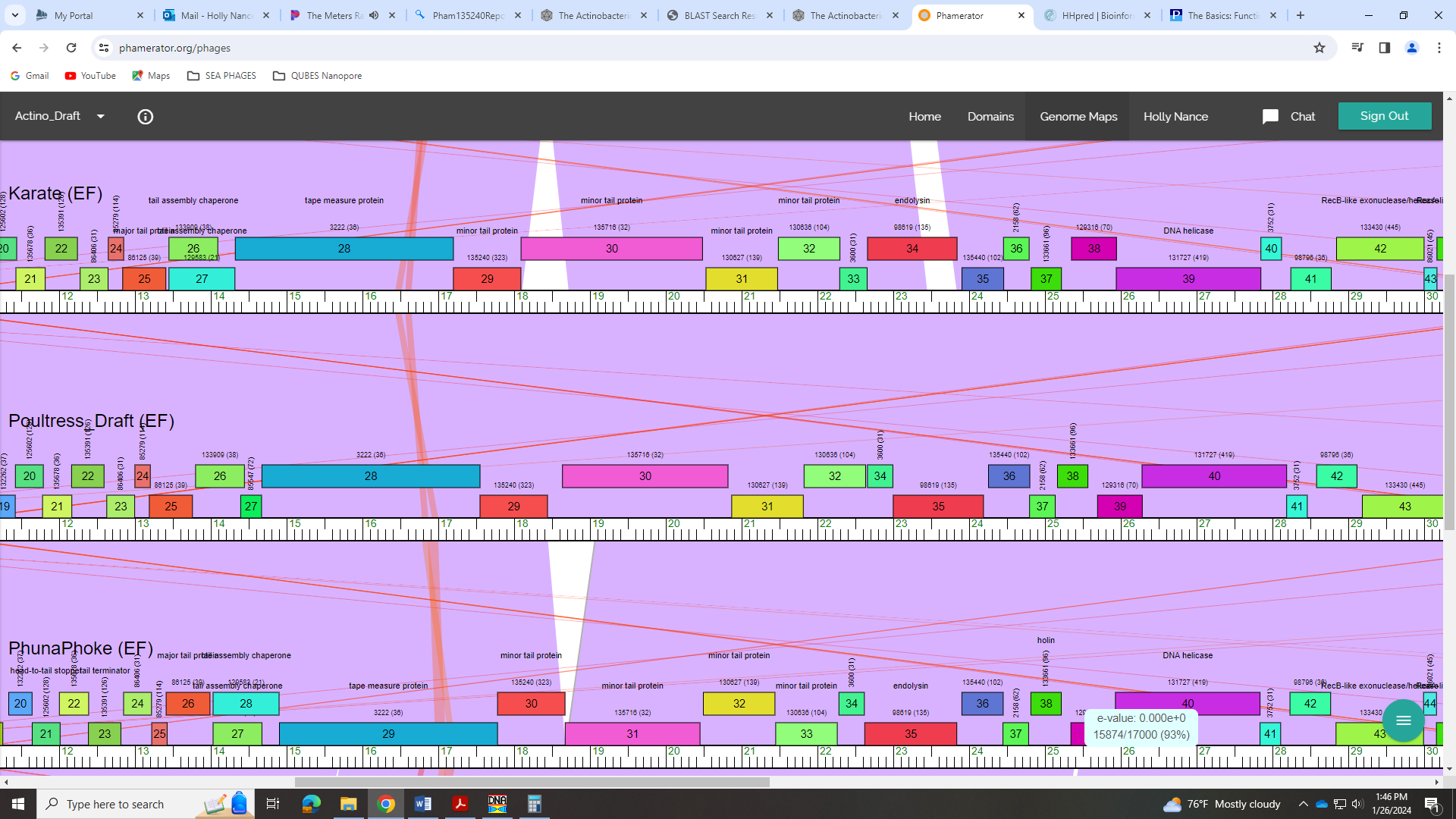 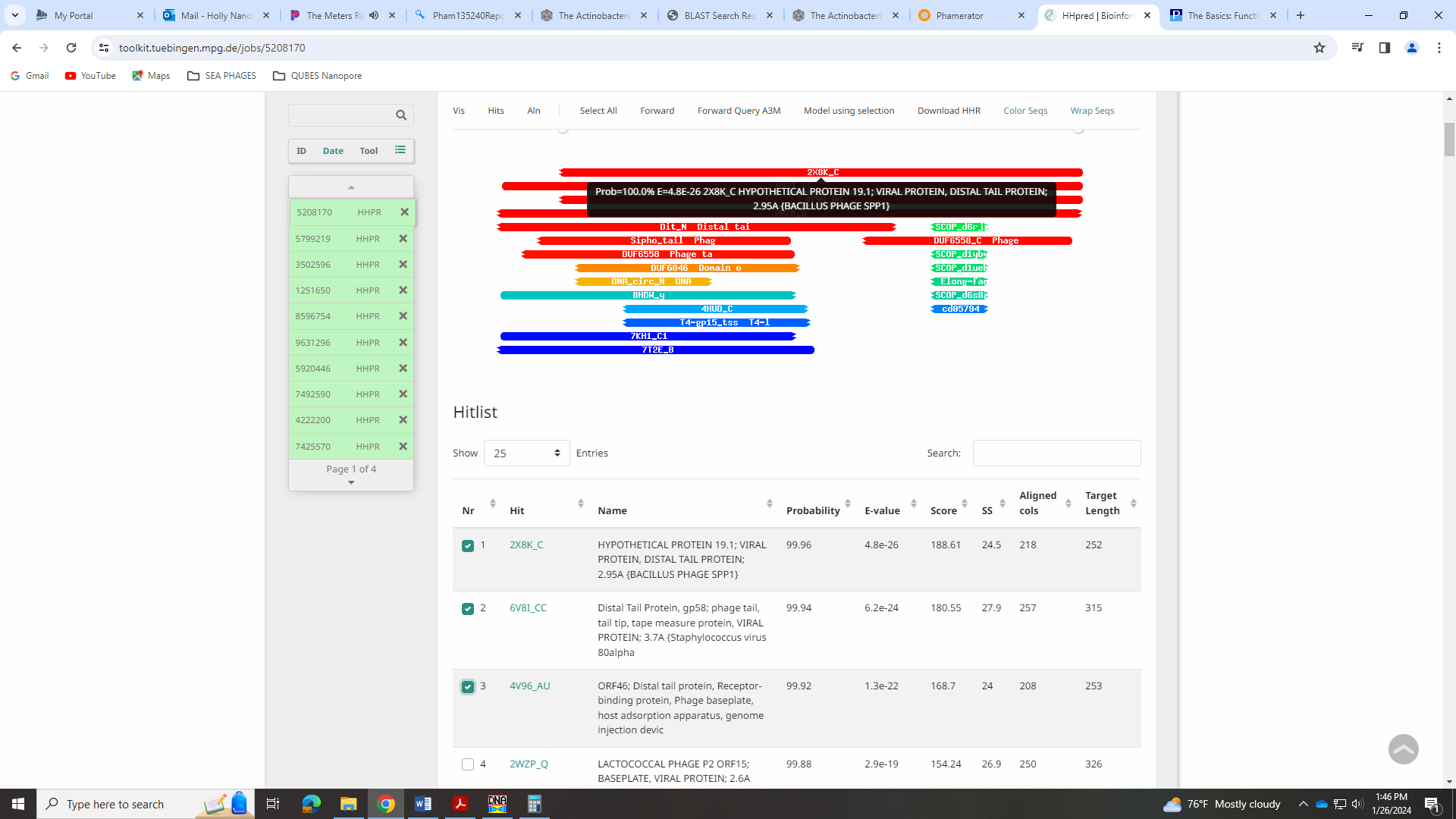 This is what the Bioinformatics guide has to say about minor tail proteins and their position after the tape measure protein:Minor tail proteins: These are the components of the tail that form the tip of the tail. These proteins are low in copy-number per virion (only two to six copies or so per protein per tail) but identified due to their length and location: downstream of the tape measure protein, and ranging in size from 1kb-3kb depending on the phage. These proteins are quite modular and it is difficult to sort them into more specific roles, so we call them all "minor tail proteins". There are usually between 4 to 6 per genome that can be identified easily. Two exceptions to the genome location rule are the Cluster A phages, in which one to two minor tail proteins are upstream of the lysins and terminase genes; and the Cluster S phages, in which several minor tail proteins are located in the far right arm, away from the other ones. These proteins are diverse, modular, long and extended, and as such can be difficult to crystallize or identify using HHPred or BLAST. Some of them also have an enzymatic domain; this activity is used by the phage to get through sugars, or the cell wall, etc, on the outside of the cell to help deliever the DNA. We primarily make this assignment based on synteny, and the four largest proteins immediately following the tape measure will usually be given this label.Rank: 1Gene 30 changed start to 18442 on 1.26.2024!SSC: start 18442, stop 20820; CP: yes; SCS: Glimmer called start at 18637, went with GeneMark start of 18442; ST: NI, only Karate has this start; Blast Start: matches Karate_30 Query 1 to Subject 1 82% 0.0; Gap: 1; LO: NA; RBS: -4.131, 1.899, 11, -4.888, no; F: minor tail protein; SIF-BLAST: minor tail protein /PhageDB BLAST/ Karate_30, MT522001/82% 0.0; SIF-HHPred: tail protein, several matches with a probability above 90%; SIF-Syn: minor tail proteinNotes: I changed the start from Glimmer’s 18637 which had a gap of 196, to GeneMark’s 18442 which had a gap of only 1. Glimmer’s start was only found in Poultress, whereas GeneMark’s start was found in Karate and Poultress. There’s not a lot of conservation in this start, but it’s a little better than 18637. For function, all data suggests another minor tail protein.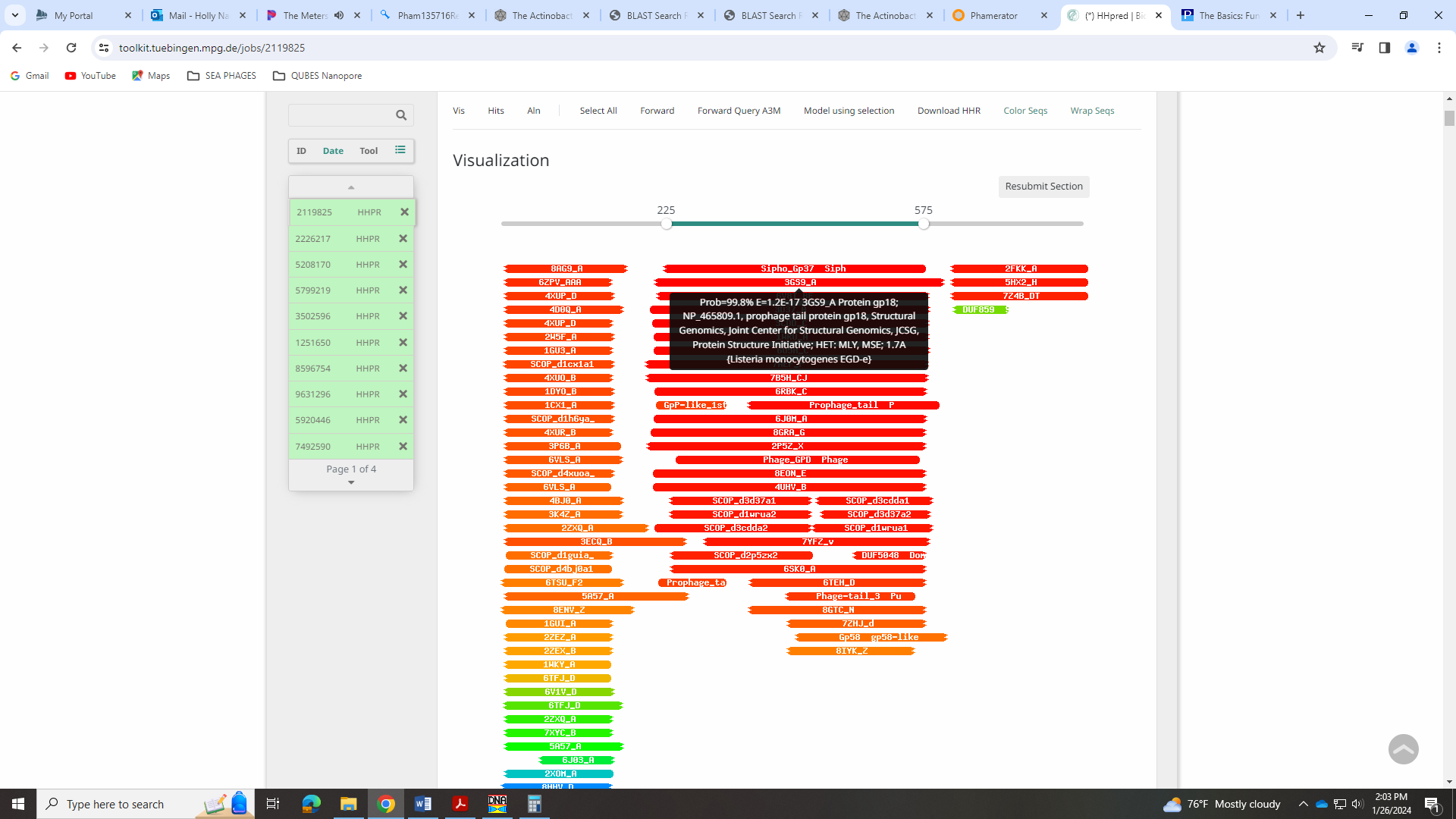 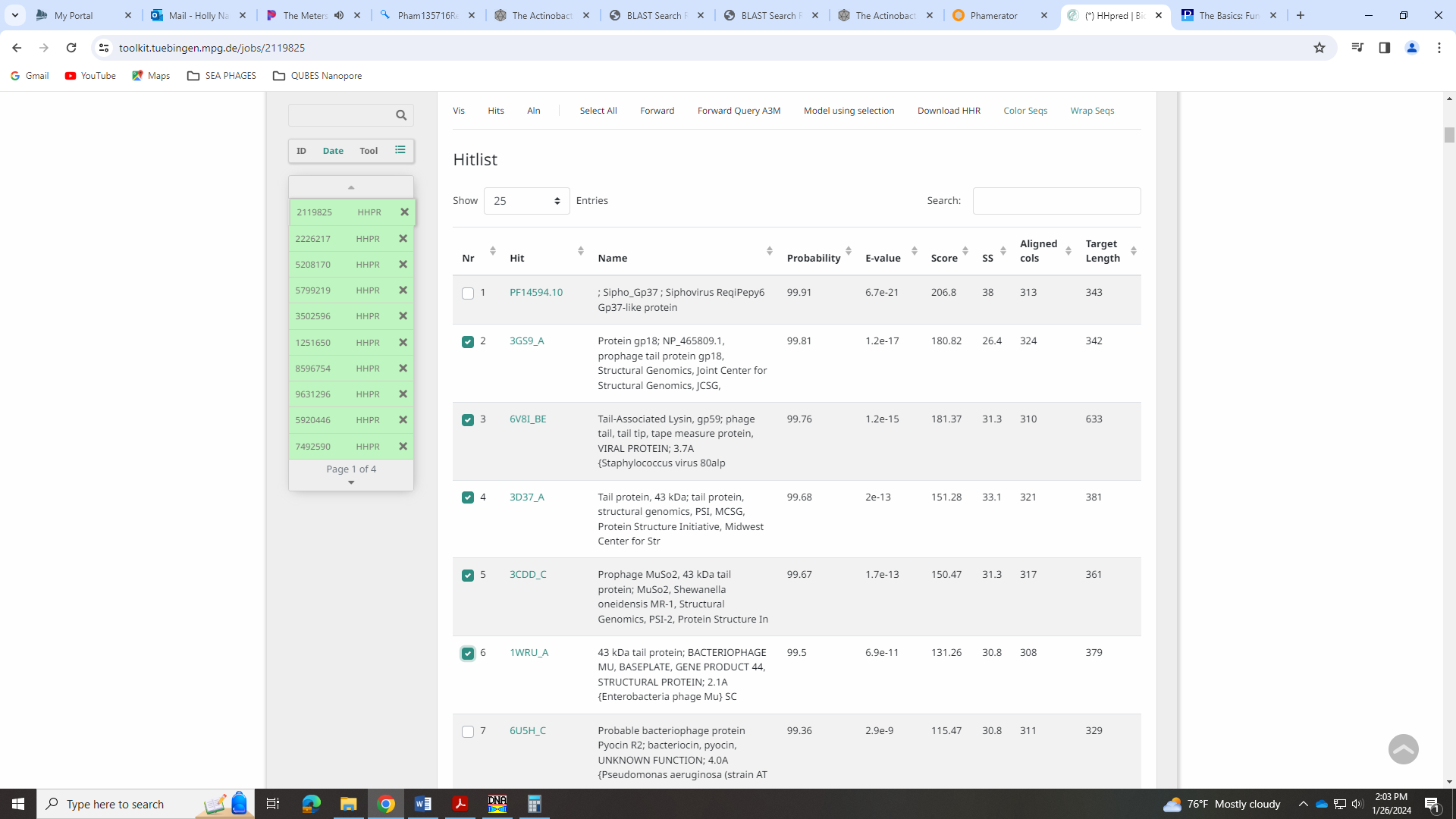 When I saved this DNA Master file with the start change, I named it 1.26.2024 v2 to differentiate it from the file with the frameshift on the same date.Gene 31SSC: start 20869, stop 21813; CP: yes; SCS: Both called start at 20869; ST: SS; Blast Start: matches Karate_31 Query 1 to Subject 1 94% 1e-168; Gap: 48; LO: yes; RBS: -1.582, 3.113, 10, -2.276, no; F: minor tail protein; SIF-BLAST: minor tail protein /PhageDB BLAST/ Karate_31, MT522001/94% 1e-168; SIF-HHPred: tail fiber protein, one match with a probability above 90%; SIF-Syn: minor tail proteinNotes: Start highly conserved. BLAST and synteny suggest minor tail protein. There’s only one HHpred for a tail fiber protein, but all other data suggests minor tail protein: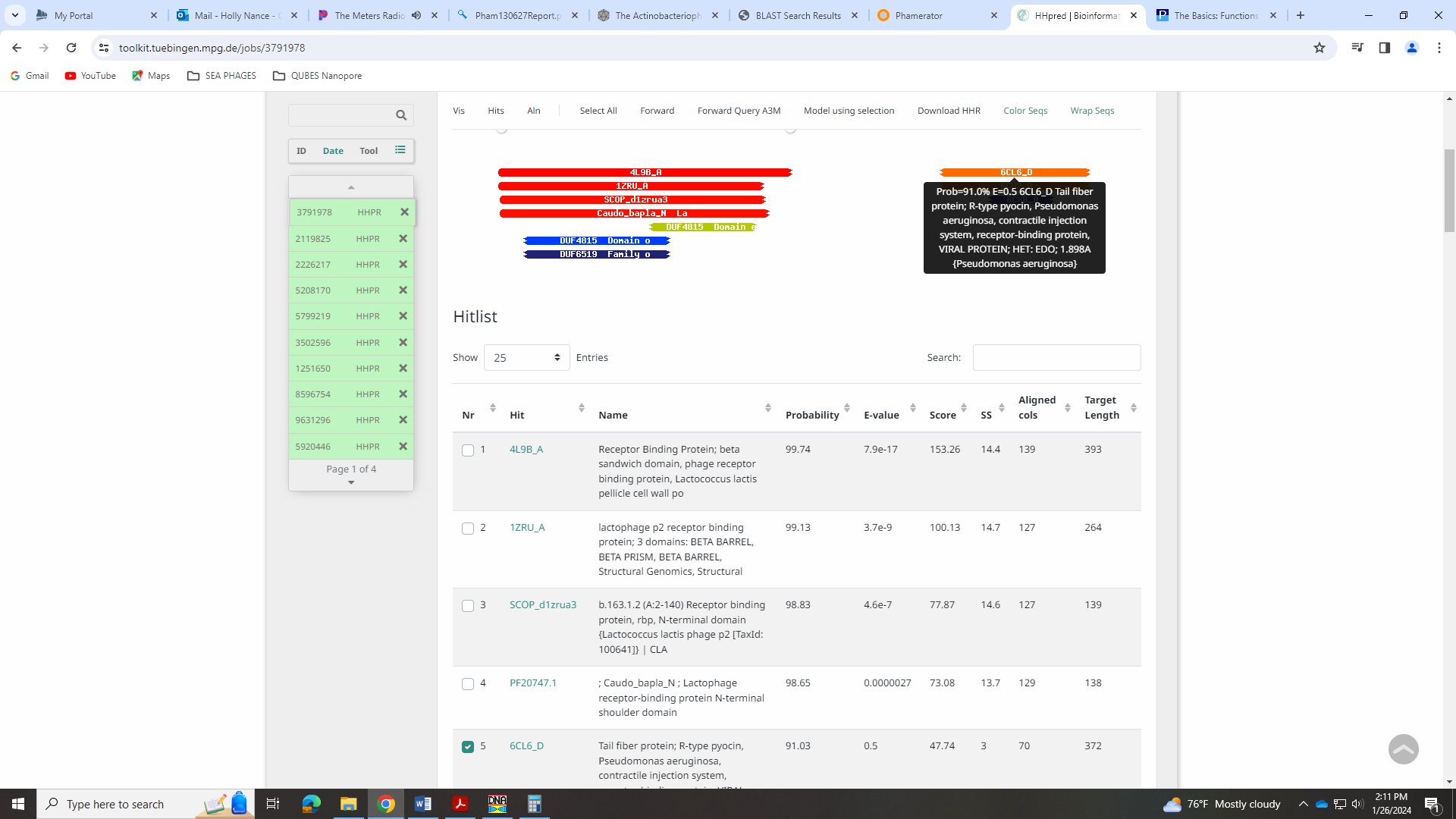 Other hits in HHpred are for a receptor binding protein. Again, the Bioinformatics guide says this about minor tail proteins:These proteins are diverse, modular, long and extended, and as such can be difficult to crystallize or identify using HHPred or BLAST. Some of them also have an enzymatic domain; this activity is used by the phage to get through sugars, or the cell wall, etc, on the outside of the cell to help deliver the DNA. We primarily make this assignment based on synteny, and the four largest proteins immediately following the tape measure will usually be given this label.Gene 32SSC: start 21823, stop 22635; CP: yes; SCS: Both called start at 21823; ST: SS; Blast Start: matches Tedro_33 Query 1 to Subject 1 95% 1e-154; Gap: 9; LO: yes; RBS: -3.473, 2.212, 9, -4.247, yes; F: minor tail protein; SIF-BLAST: minor tail protein /PhageDB BLAST/ Tedro_33, OQ938591/95% 1e-154; SIF-HHPred: NKF, several matches with a probability above 90% but not for tail proteins nor in phages; SIF-Syn: minor tail proteinNotes: BLAST and synteny suggest minor tail protein, though HHpred data doesn’t. There are LOTS of hits above 90%, but they are for all kinds of proteins not found in phages. HHPred isn’t too informative for this one: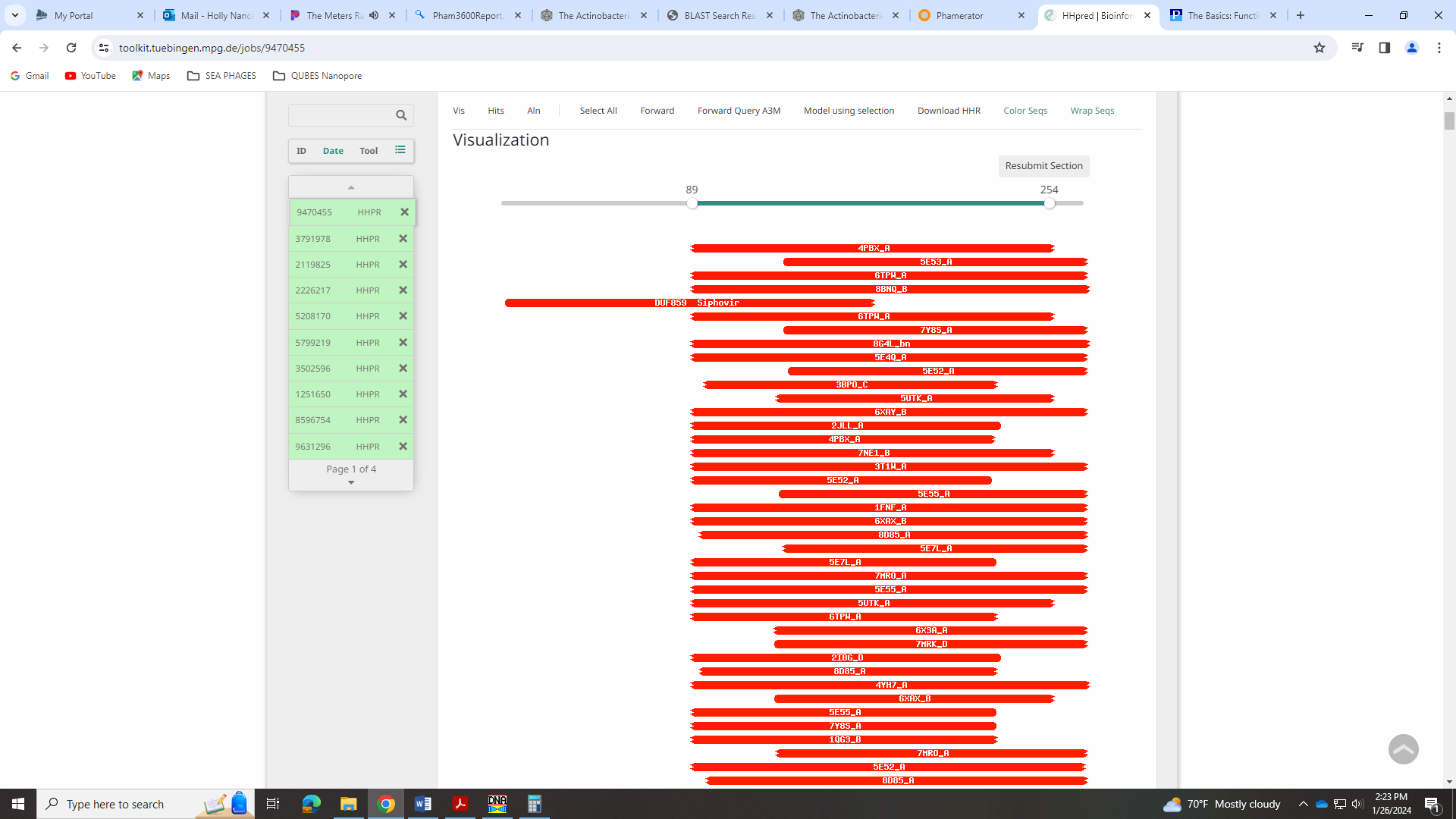 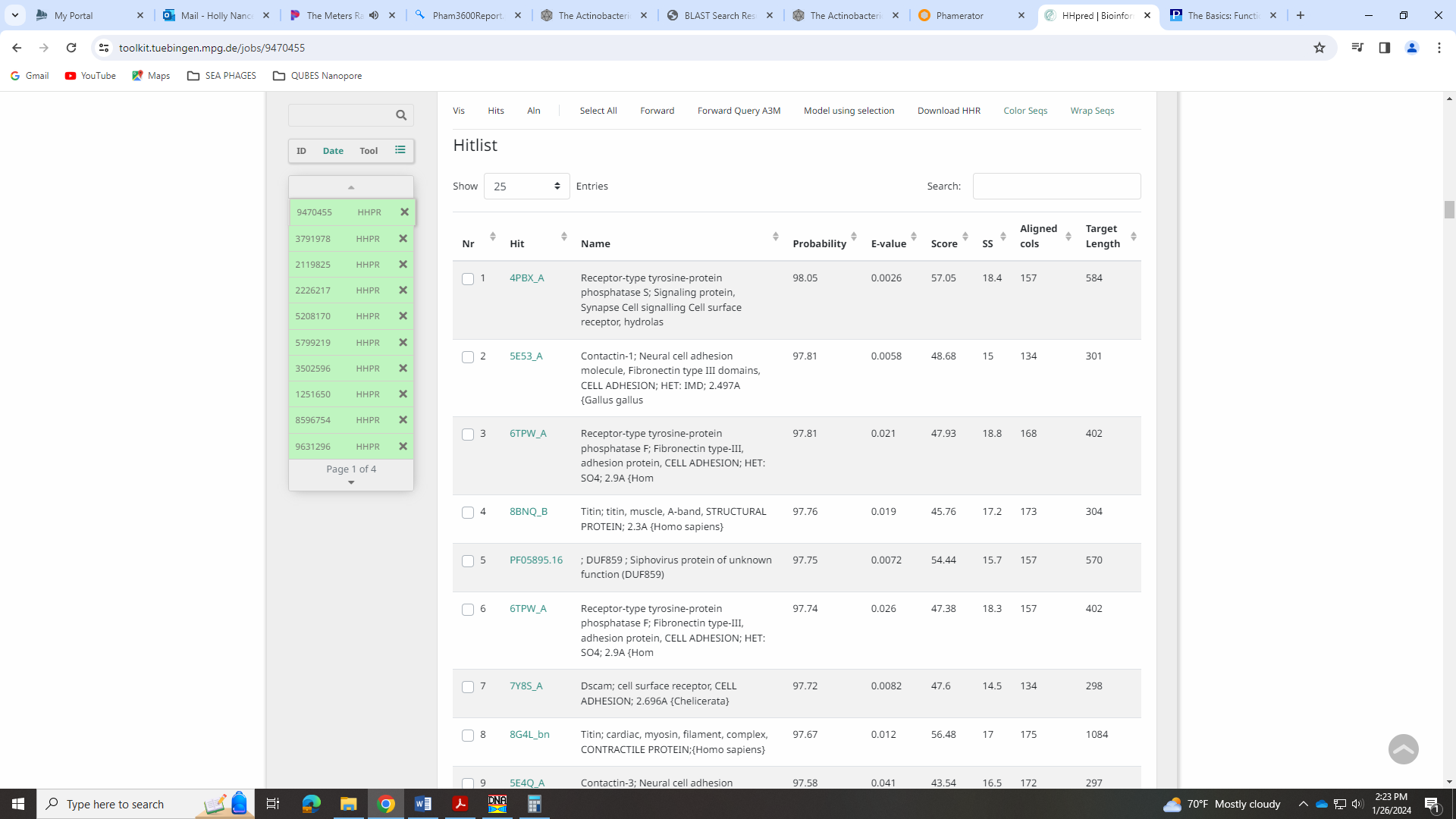 Gene 33 – Gene 34 in Phamerator and PhagesDB (see notes from forum post below)SSC: start 22659, stop 22994; CP: yes; SCS: Both called start at 22659; ST: SS; Blast Start: matches Hiddenleaf_33 Query 1 to Subject 1 90% 1e-54; Gap: 23; LO: no; RBS: -1.462, 3.170, 11, -2.219, yes; F: NKF; SIF-BLAST: NKF/PhageDB BLAST/ Hiddenleaf_33, MN497954/90% 1e-54; SIF-HHPred: NKF, no matches with a probability above 90%; SIF-Syn: NKFNotes: Nothing ambiguous here except Gene 33 is not in PhagesDB! This gene (with start and stop) corresponds to Gene 34 in Phages DB… Asked about this in the Forum on 1.26.2024There is a large gap here but no coding potential in this gap as indicated by GeneMark: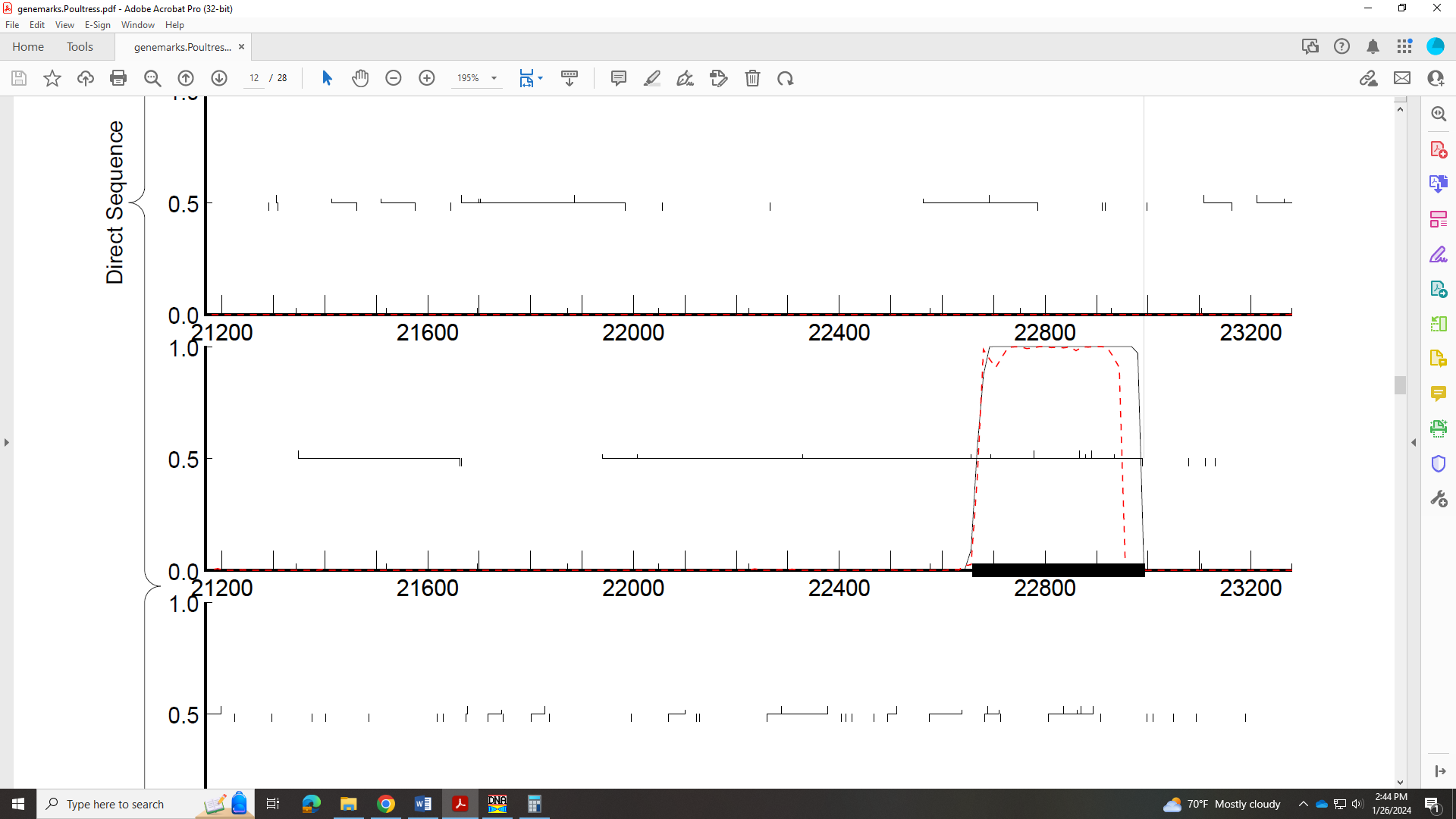 I asked on the SP Forum about this gene number missing from the Phamerator and PhagesDB site. Both Deb and Chris got back to me, saying it looks like it was called as a tRNA, but there’s little evidence that it actually is a tRNA. Here is the forum correspondence:Missing gene in PhagesDB draft genomeGene 34 – PhagesDB Gene 35SSC: start 22999, stop 24189; CP: yes; SCS: Both called start at 22999; ST: SS; Blast Start: matches NarutoRun_35 Query 1 to Subject 1 96% 0.0; Gap: 4; LO: NA; RBS: -2.109, 2.861, 16, -3.905, no; F: endolysin; SIF-BLAST: endolysin/PhageDB BLAST/Tedro_35, OQ938591/92%/0.0; SIF-HHPred: endolysin, two matches with a probability above 98%; SIF-Syn: endolysinNotes: Start is conserved. For function, this could be endolysin or Lysin A (if we end up having a Lysin B); see the bioinformatics guide:Endolysins: Actinobacteriophages have at least one, if not two, endolysins that aid in the disruption of the cell wall upon completion of the lytic cycle. Lysin A is present in nearly every Actinobacteriophage genome, and is quite modular with multiple domains, including a peptidoglycan binding domain. In some Gordonia phages, lysin A is split along domain boundaries into two separate adjacent genes. Lysin B is present in some, but not all, Mycobacteriophages, and some, but not all Gordonia phages. If present, there is only one copy of lysin B. Lysin B is identifiable by alignment to cutinase domain proteins. In annotations of actinobacteriophages that are not mycobacteriophages and only have a single lysin, we use the term "endolysin" in our annotations, rather than designating the single lysin as "lysin A".lysin A Rank: 1lysin BRank: 3For now, I’ll leave it as endolysin, as there are other EF phages that call this endolysin. But there are also phages that call it Lysin A because they have a Lysin B. Here are the BLAST hits: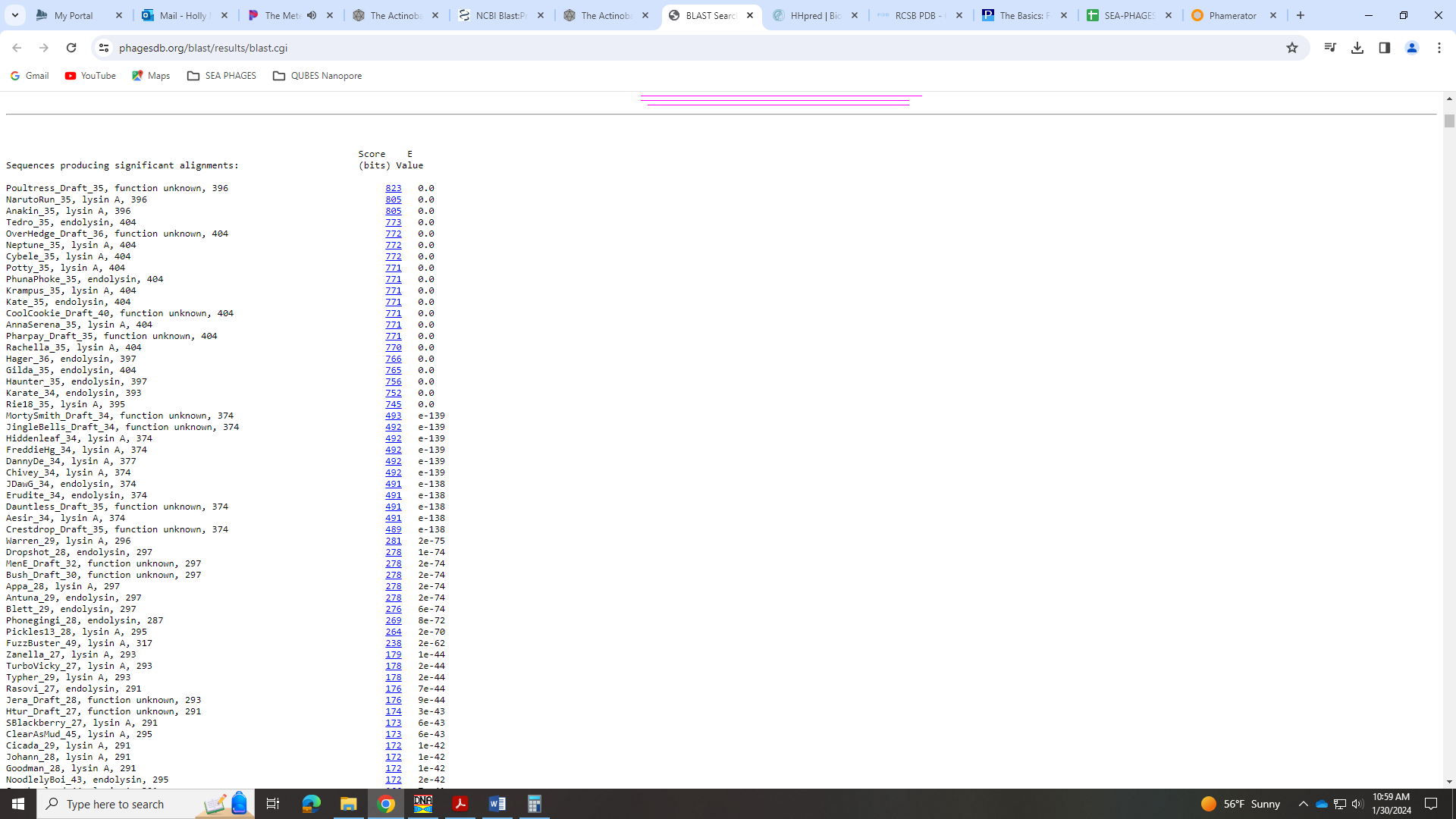 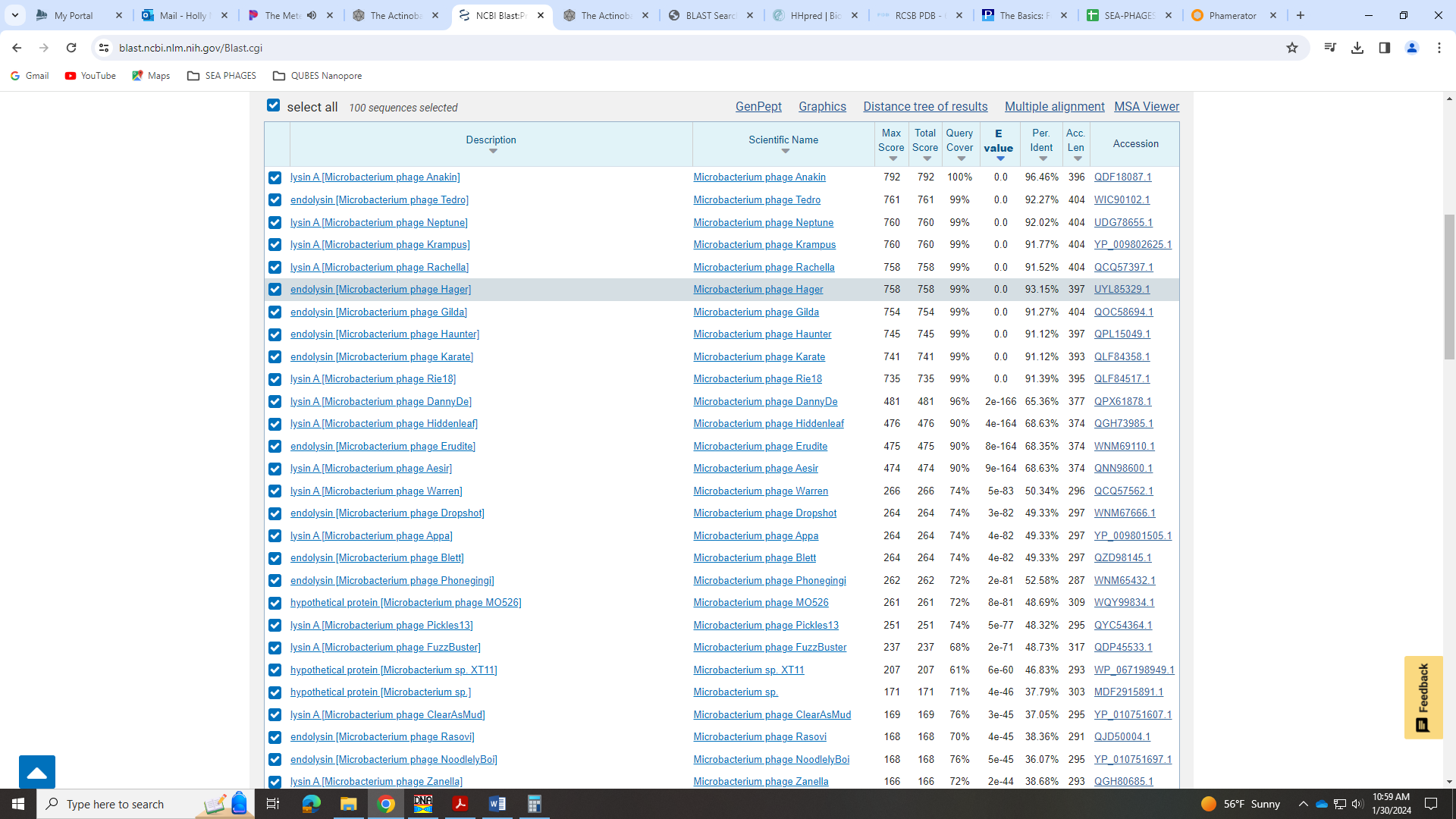 And HHPred hits: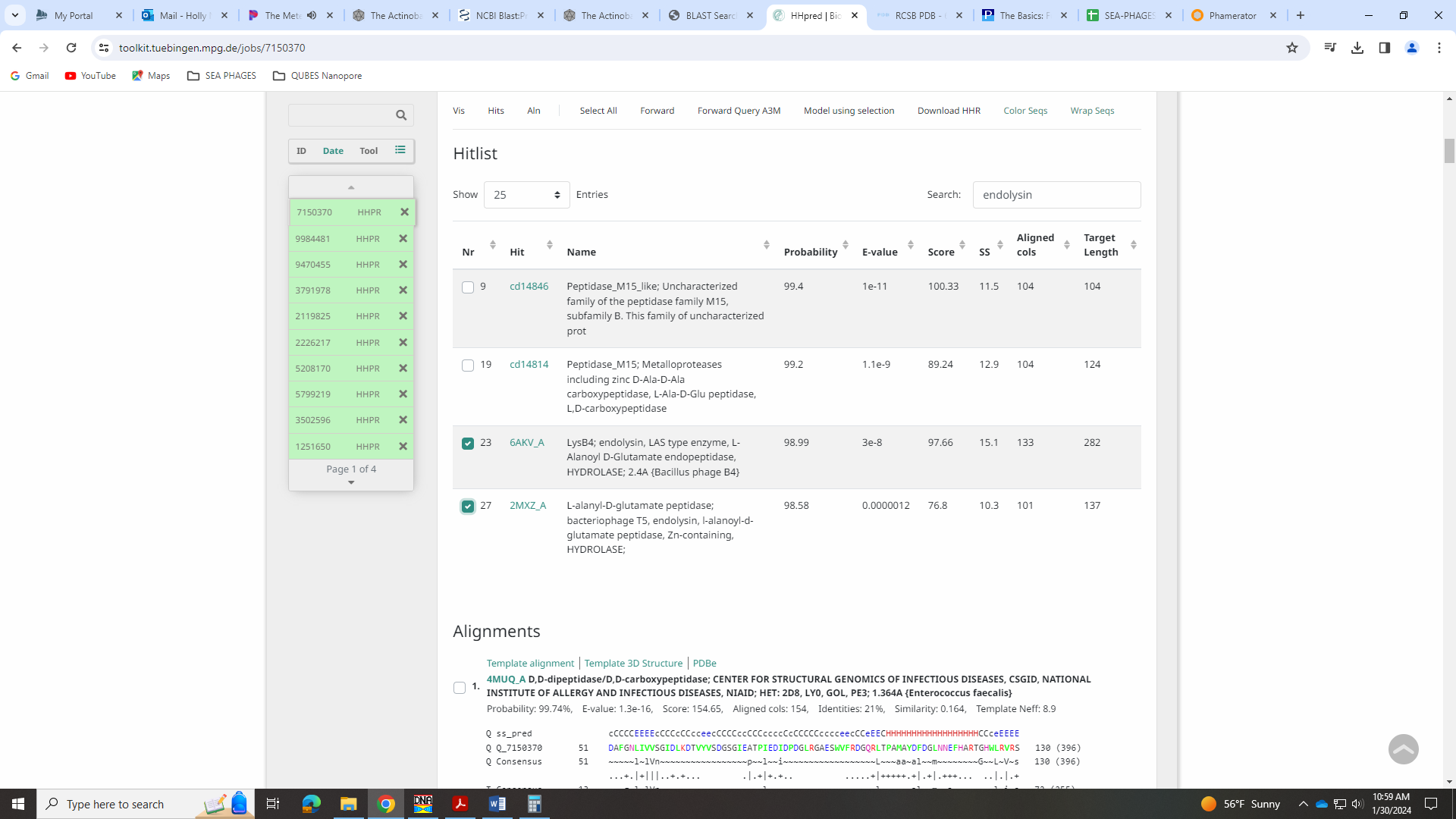 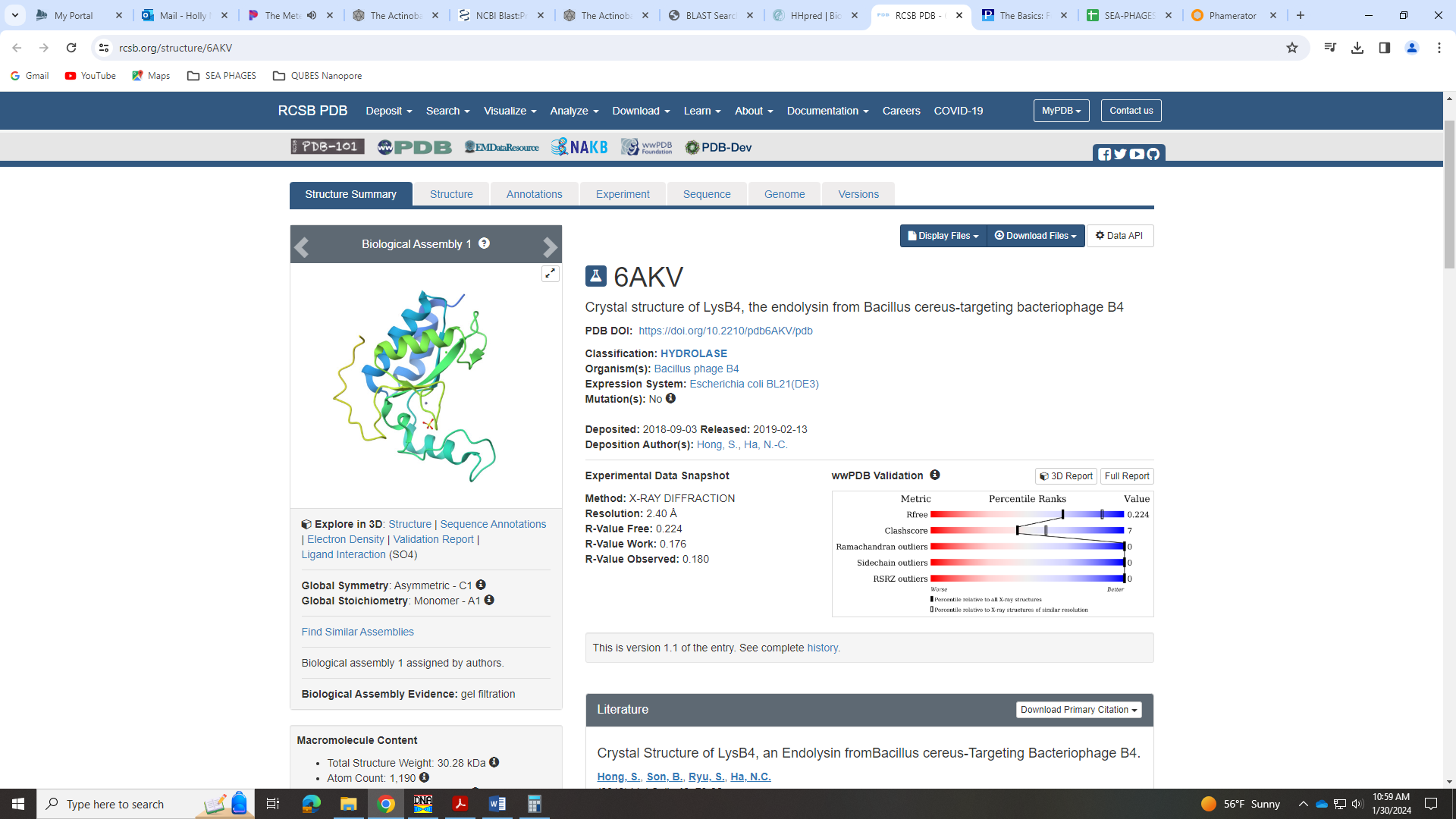 We’ll see if we have a Lysin B, then will change this to Lysin A… After completing the genome, we have no other lysin, so we’ll leave this as endolysin.Gene 35 – Gene 36 in PhagesDBSSC: start 24255, stop 24800; CP: yes; SCS: Both called start at 24255; ST: SS; Blast Start: matches NarutoRun_36 Query 1 to Subject 1 94% 1e-98; Gap: 65; LO: yes; RBS: -3.652, 2.127, 9, -4.427, yes; F: membrane protein; SIF-BLAST: NKF/PhageDB BLAST/ NarutoRun_36, MK801732/94%/1e-98; SIF-HHPred: NKF, no matches with a probability above 90%; SIF-Syn: NKFNotes: Start is conserved and yields the longest ORF. There is a large gap (65 BP) but this gap is conserved in Phamerator: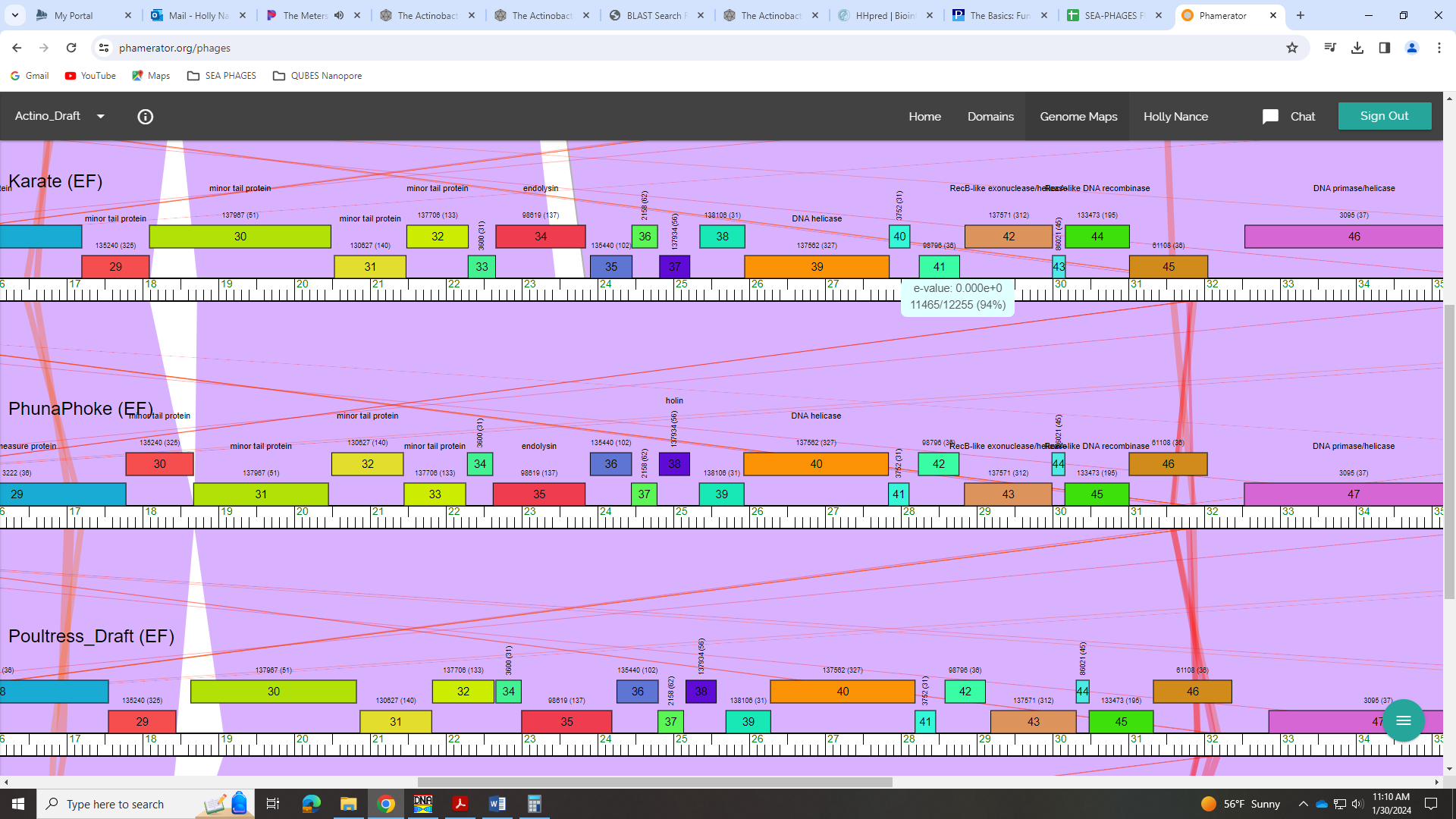 Also, there is no good coding potential in this space in the GeneMark output: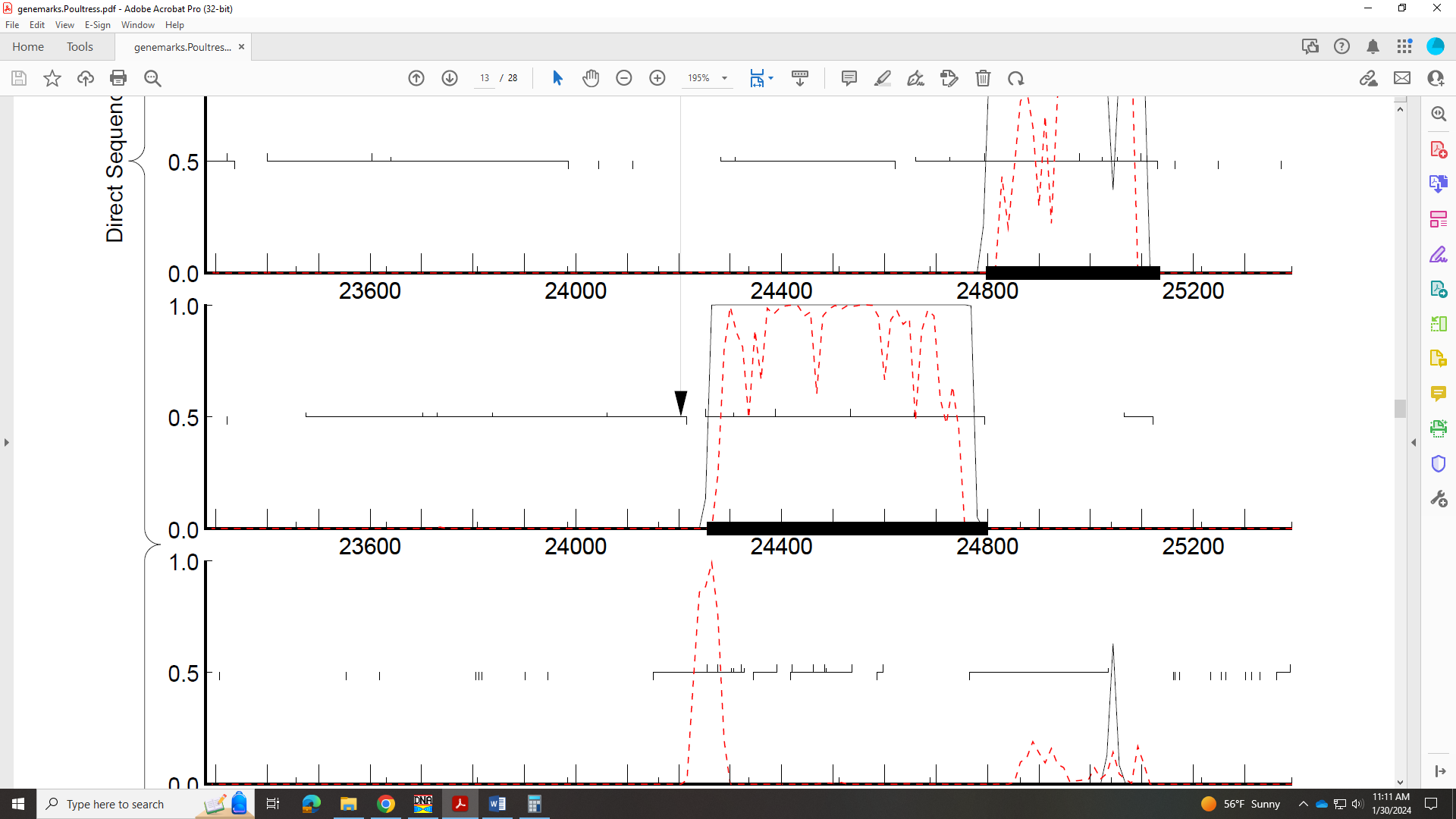 This has 4 domains in DeepTMHMM!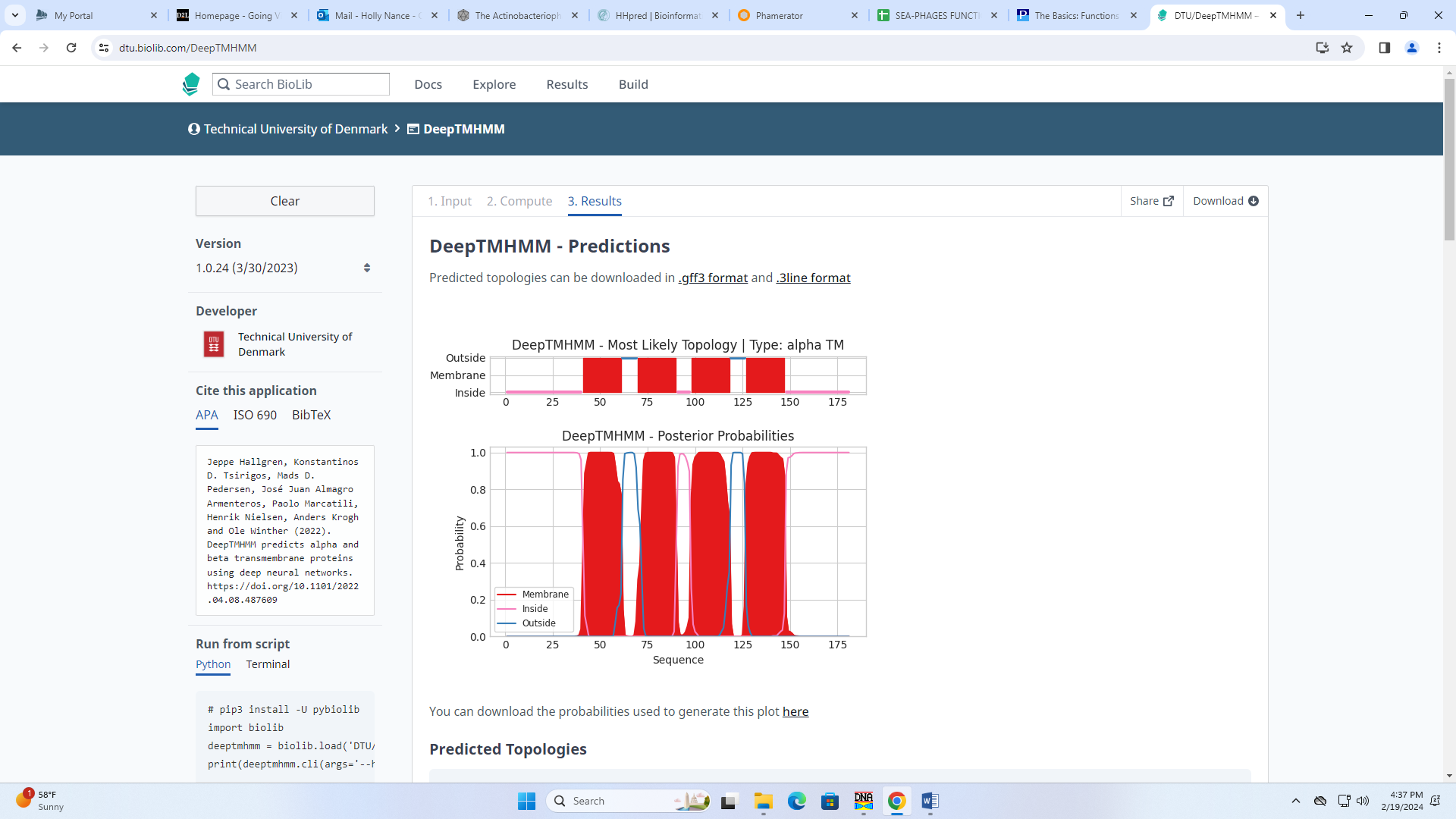 Gene 36 – Gene 37 in PhagesDBSSC: start 24797, stop 25135; CP: yes; SCS: Both called start at 24797; ST: SS; Blast Start: matches Karate_36 Query 1 to Subject 1 89% 4e-52; Gap: overlap of 4; LO: NA; RBS: -2.736, 2.563, 10, -3.431, no; F: membrane protein; SIF-BLAST: membrane protein/NCBI BLAST/ Kate_37, ON367767/88% 2e-66; SIF-HHPred: NKF, only two matches with a probability above 90% for accessory protein and for Lipopolysaccharide assembly protein A domain; SIF-Syn: NKFNotes: PhagesDB hits suggest NKF, as does synteny: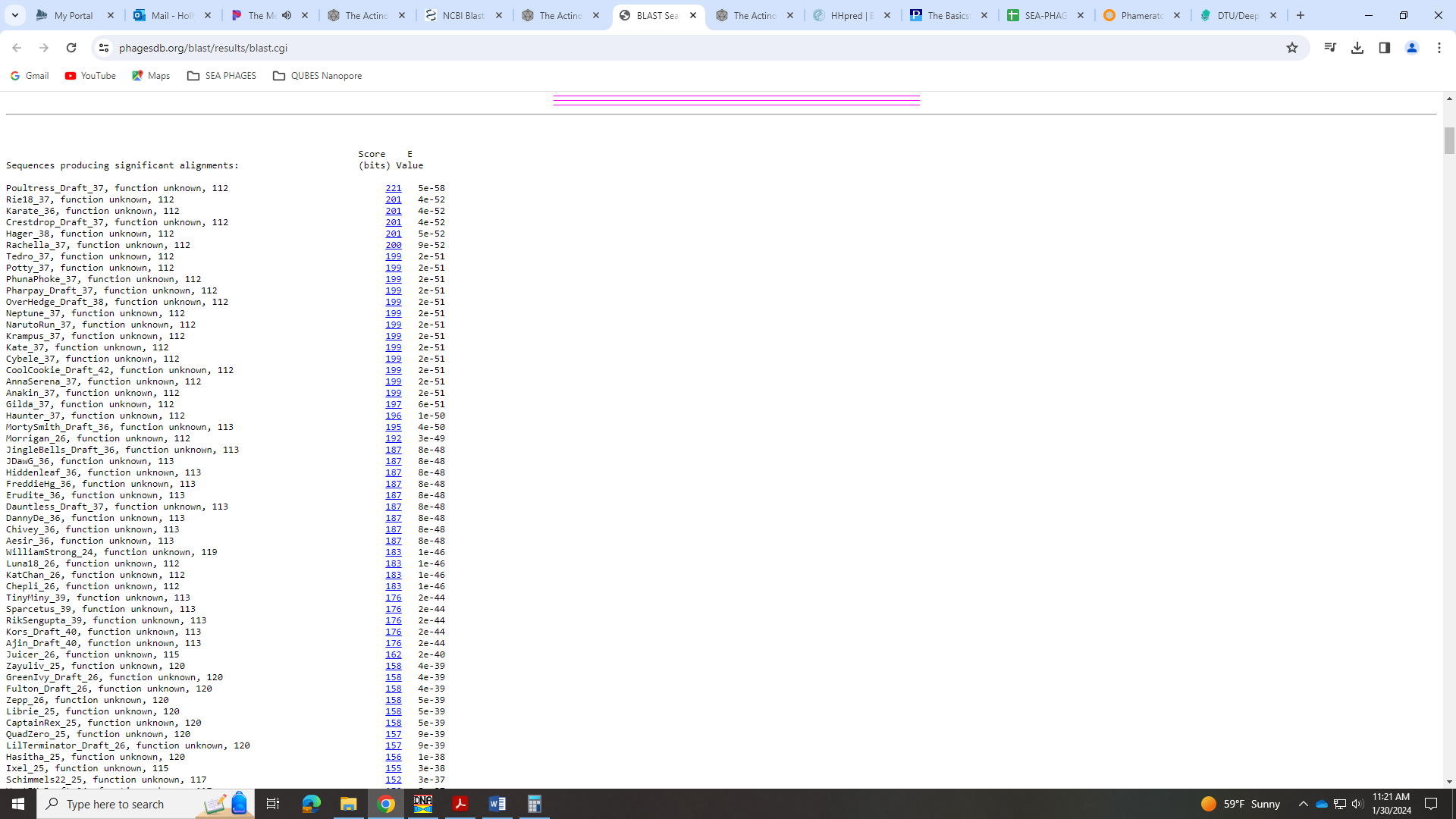 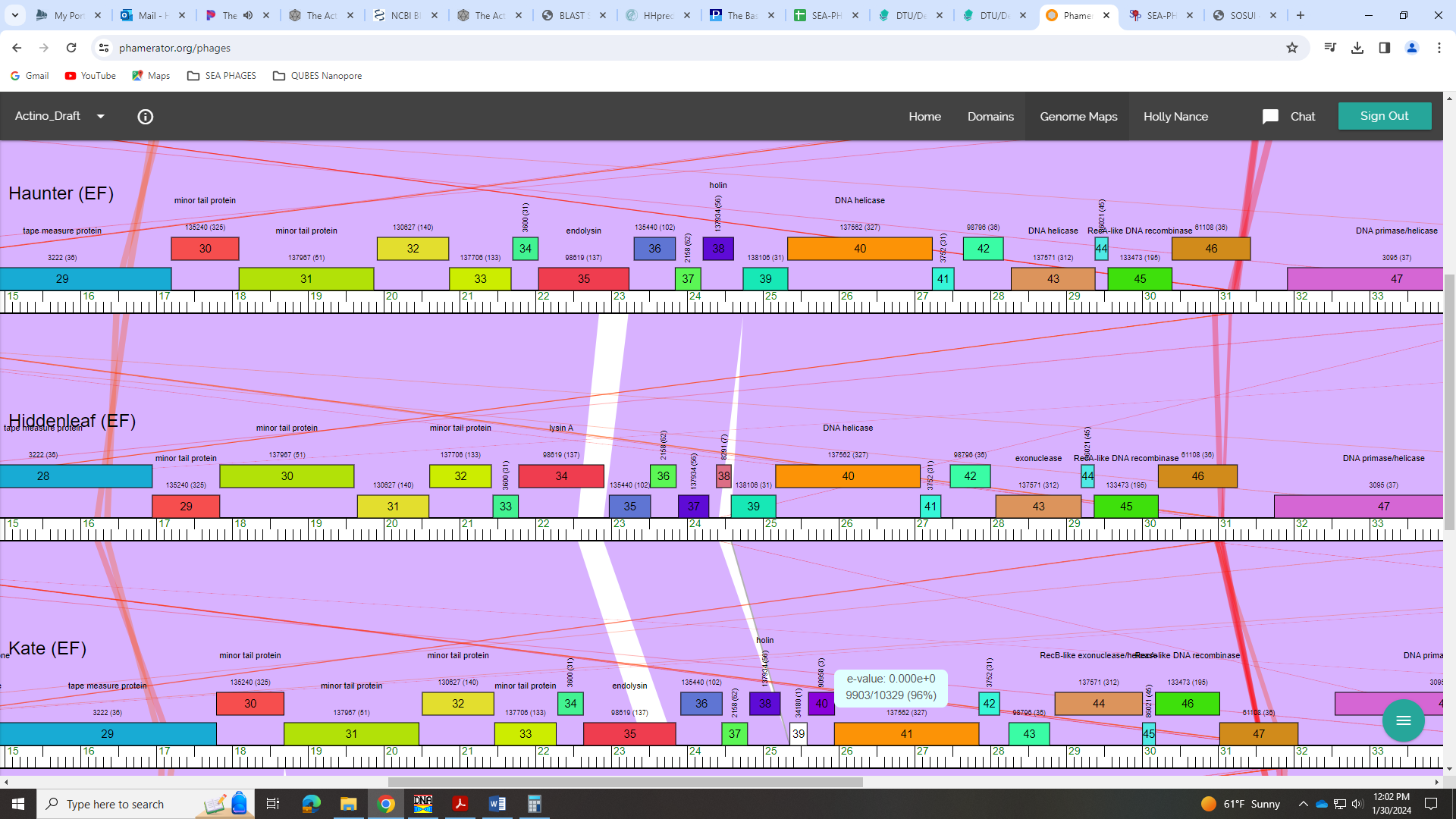 However, Haunter, Hiddenleaf and Kate (and others) have membrane protein for their function in the NCBI database!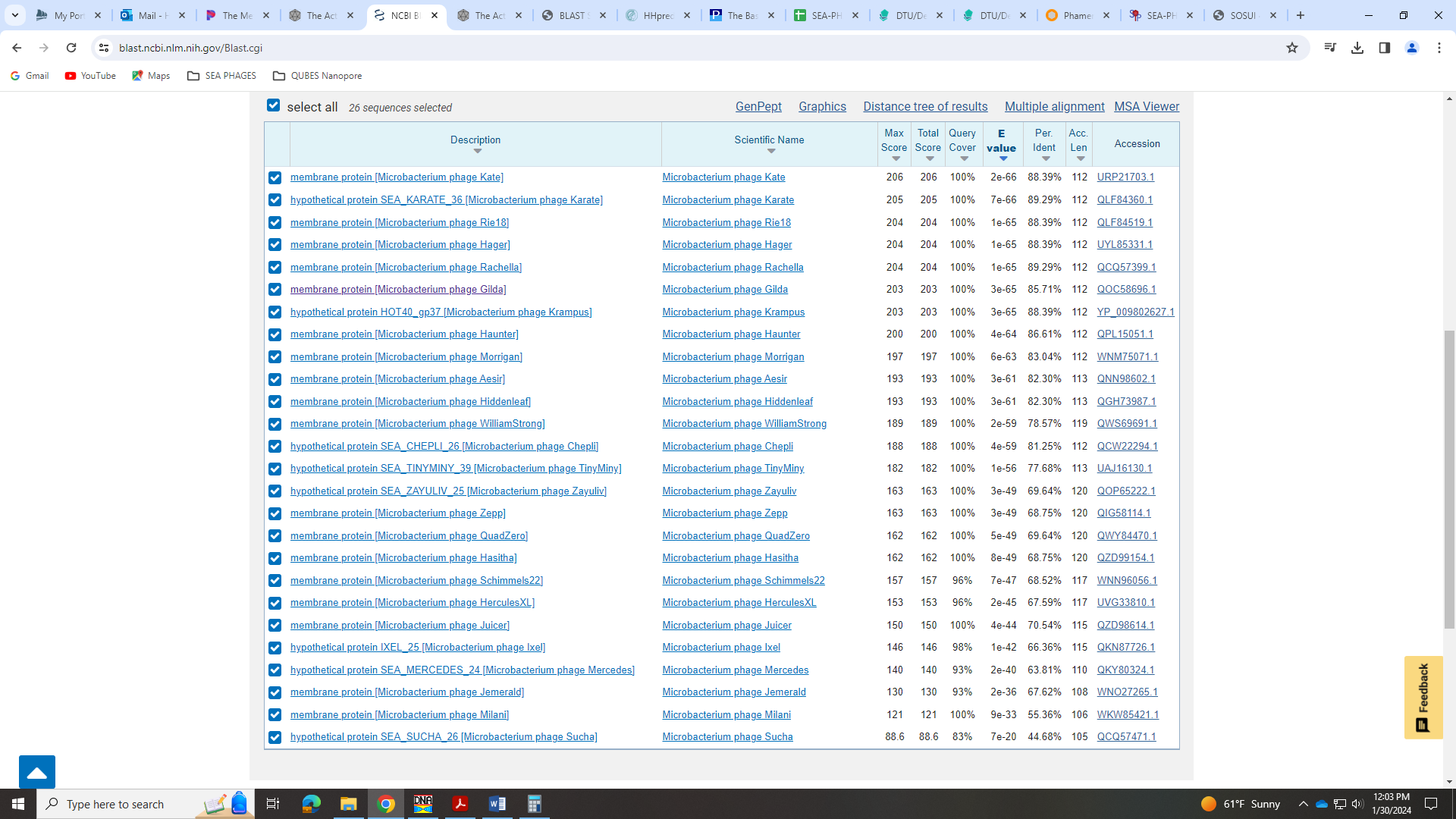 I looked on the Forum, and this seems to be a current issue. The PhagesDB and Phamerator sites don’t incorporate TMHMM data into all calls yet. The current guidelines are to call is a membrane protein IF 1) TMHMM finds at least 2 domains or 2) TMHMM finds one domain and a different membrane prediction program finds it. TMHMM does call a TM domain for this gene in Poultress: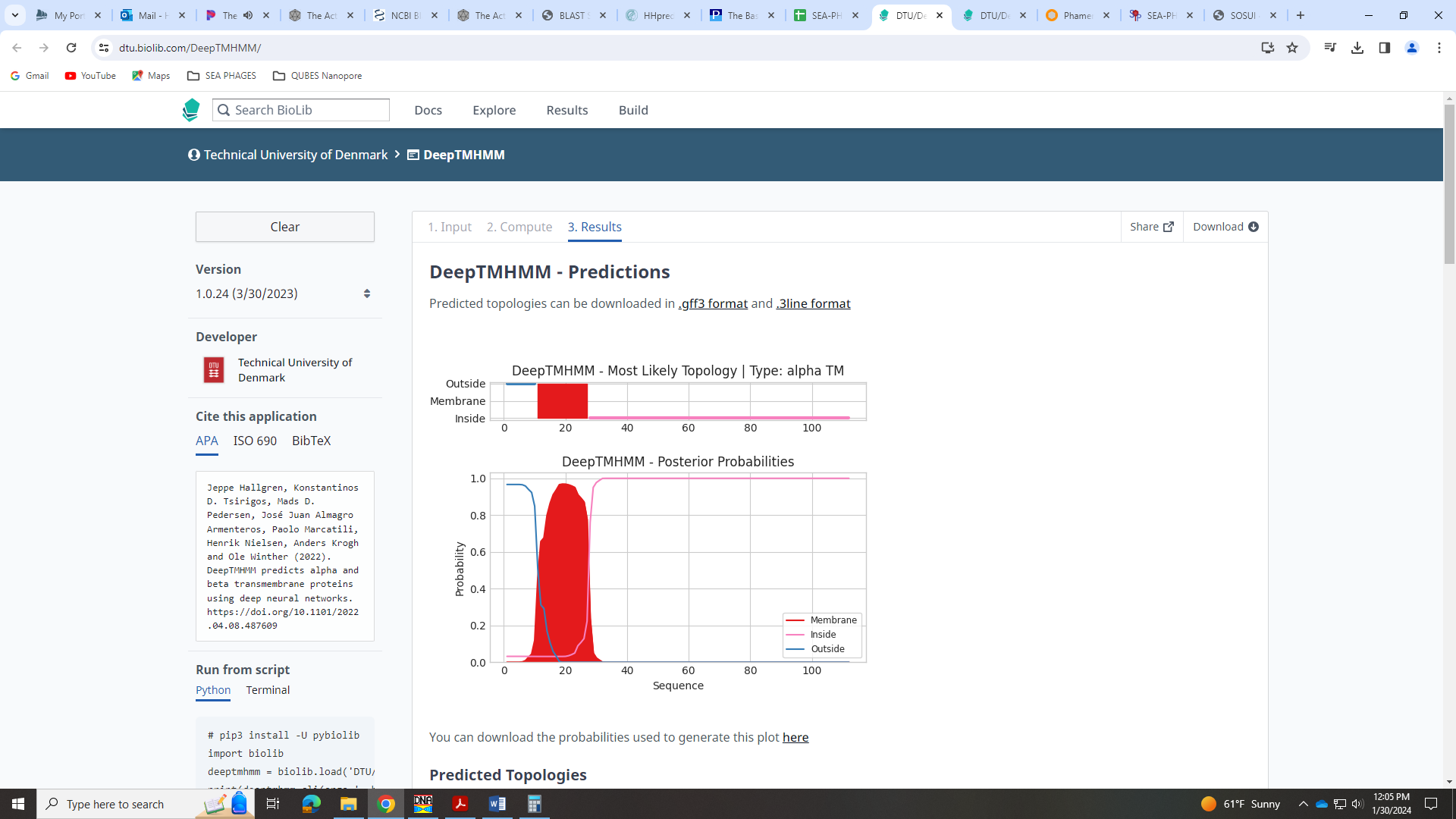 For phage Kate, this same protein also has a TM domain called by TMHMM: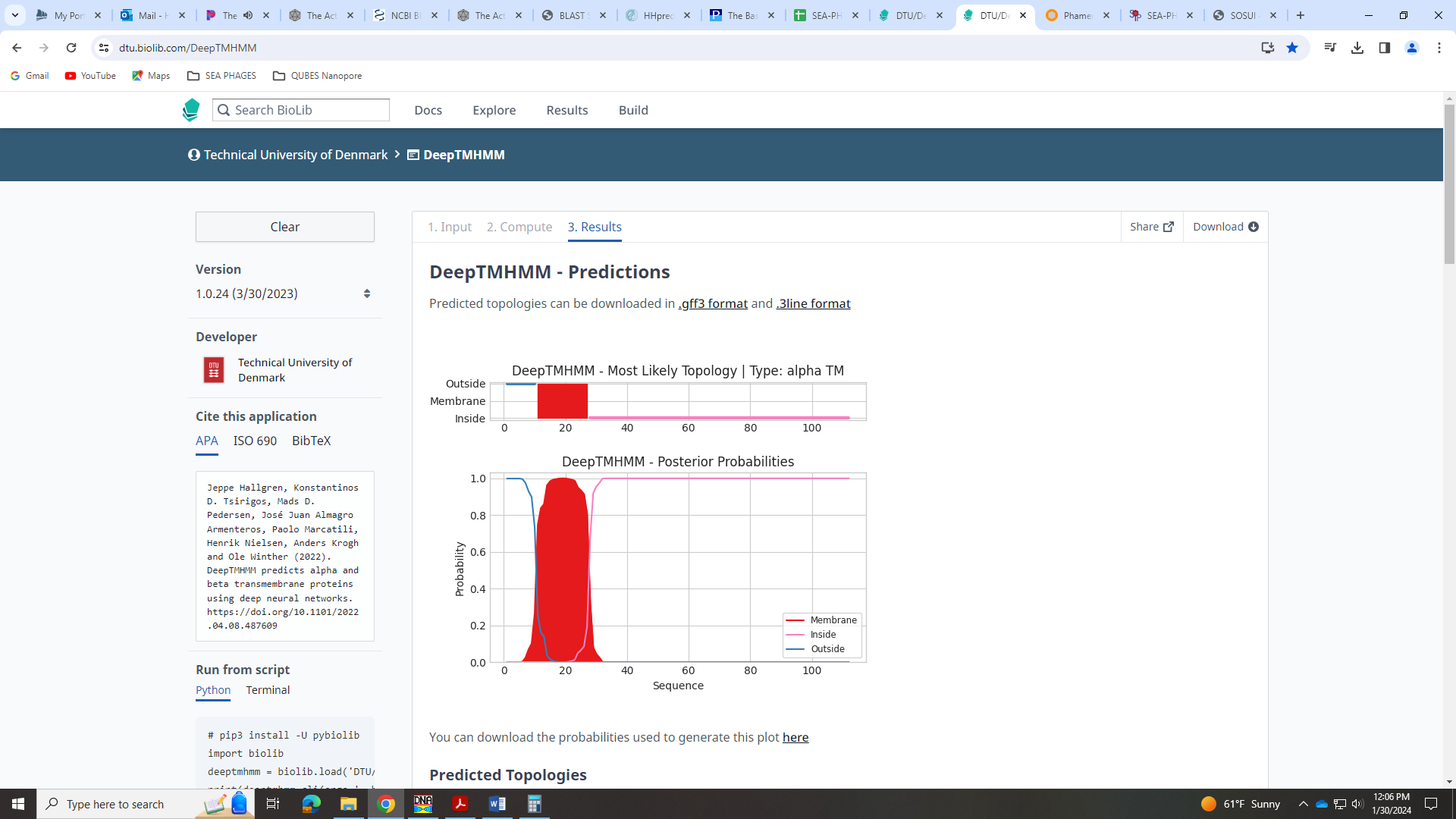 Given this evidence, it seems I need to use another program to verify this is a membrane protein. However, I can’t find access to another program online. I’ve asked about this in the forum. I’ll have to wait and see what they say. *NOTE* I asked on the Forum and now all we need is DeepTMHMM evidence to call a Membrane protein.HHPred output is not informative. There are two hits with a prob above 90%, and neither is for a membrane protein. One is for a CRISPR associated protein that has several alpha helices, so perhaps that’s why it’s a hit?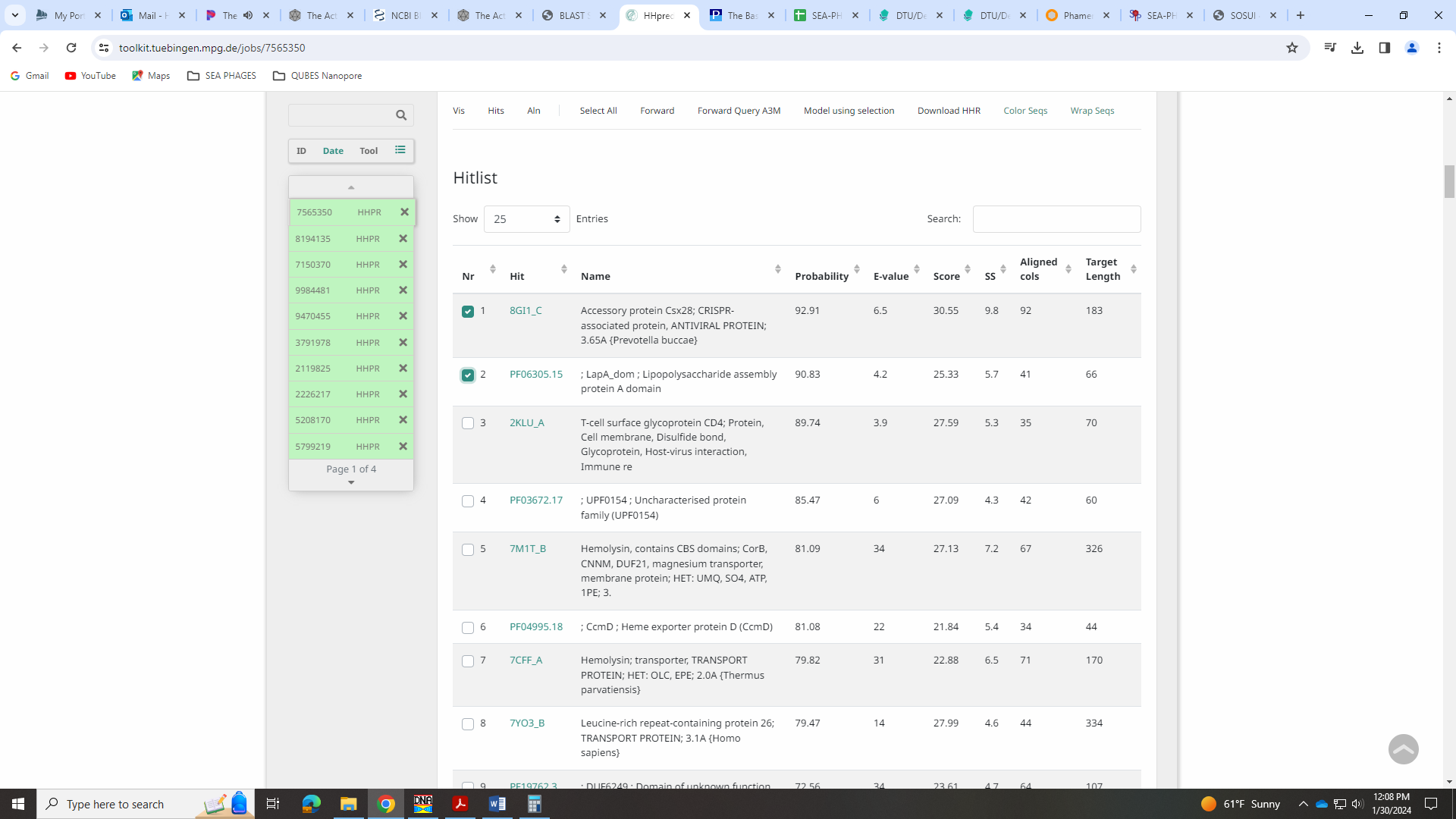 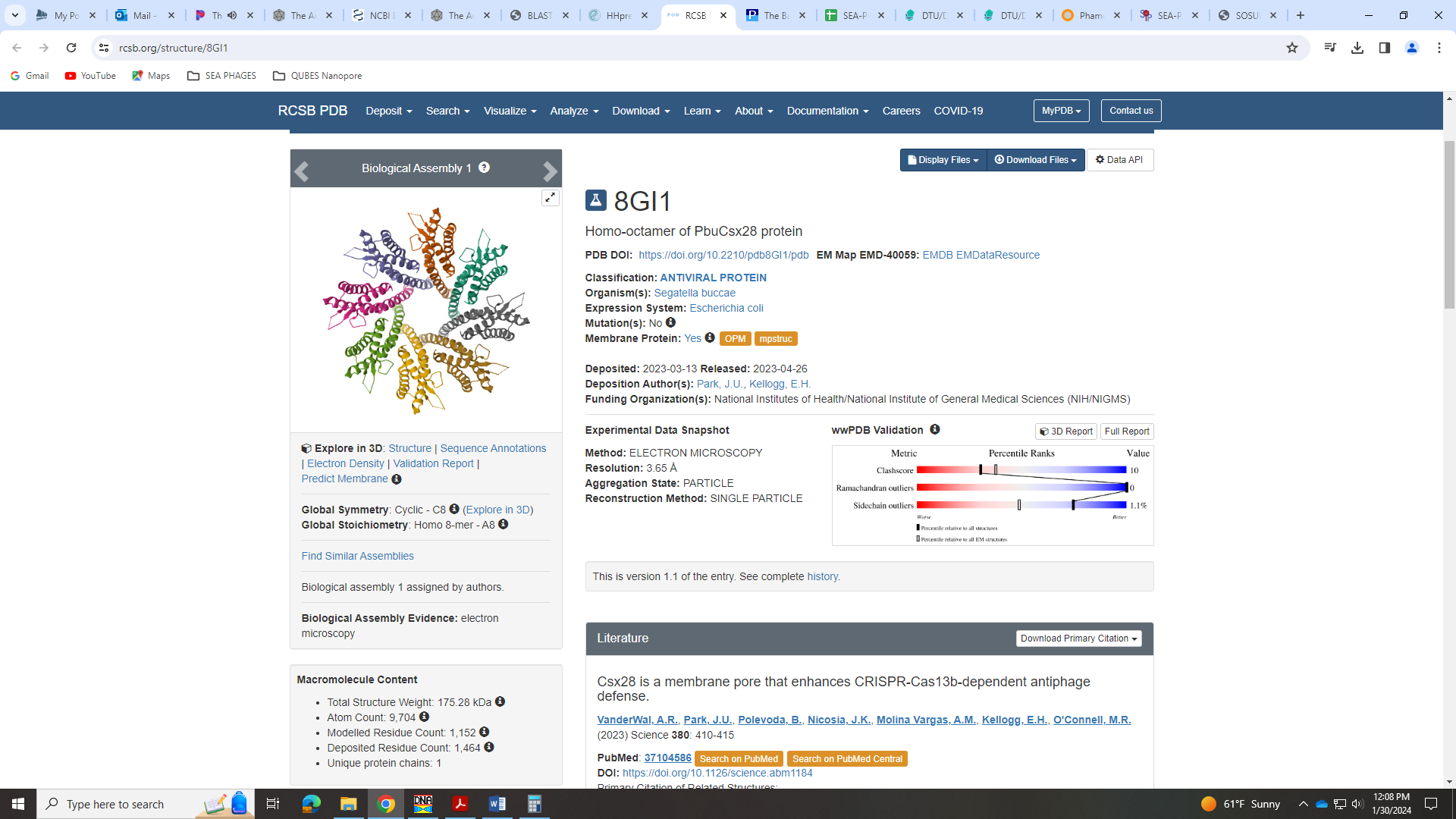 Gene 37 – Gene 38 in PhagesDB - AdamSSC: start 25165, stop 25566; CP: yes; SCS: Both called start at 25165; ST: SS; Blast Start: matches JDawG_37 Query 1 to Subject 1 98% 6e-66; Gap: 29; LO: yes; RBS: -1.748, 3.033, 10, -2.443, yes; F: membrane protein; SIF-BLAST: membrane protein/PhageDB BLAST/DannyDe_37, MW055903/98%/6e-66; SIF-HHPred: NKF, no matches with a probability above 90%, though one hit for holin at 87%; SIF-Syn: membrane proteinNotes: Here, several NCBI and some PhagesDB BLAST hits call this gene holin: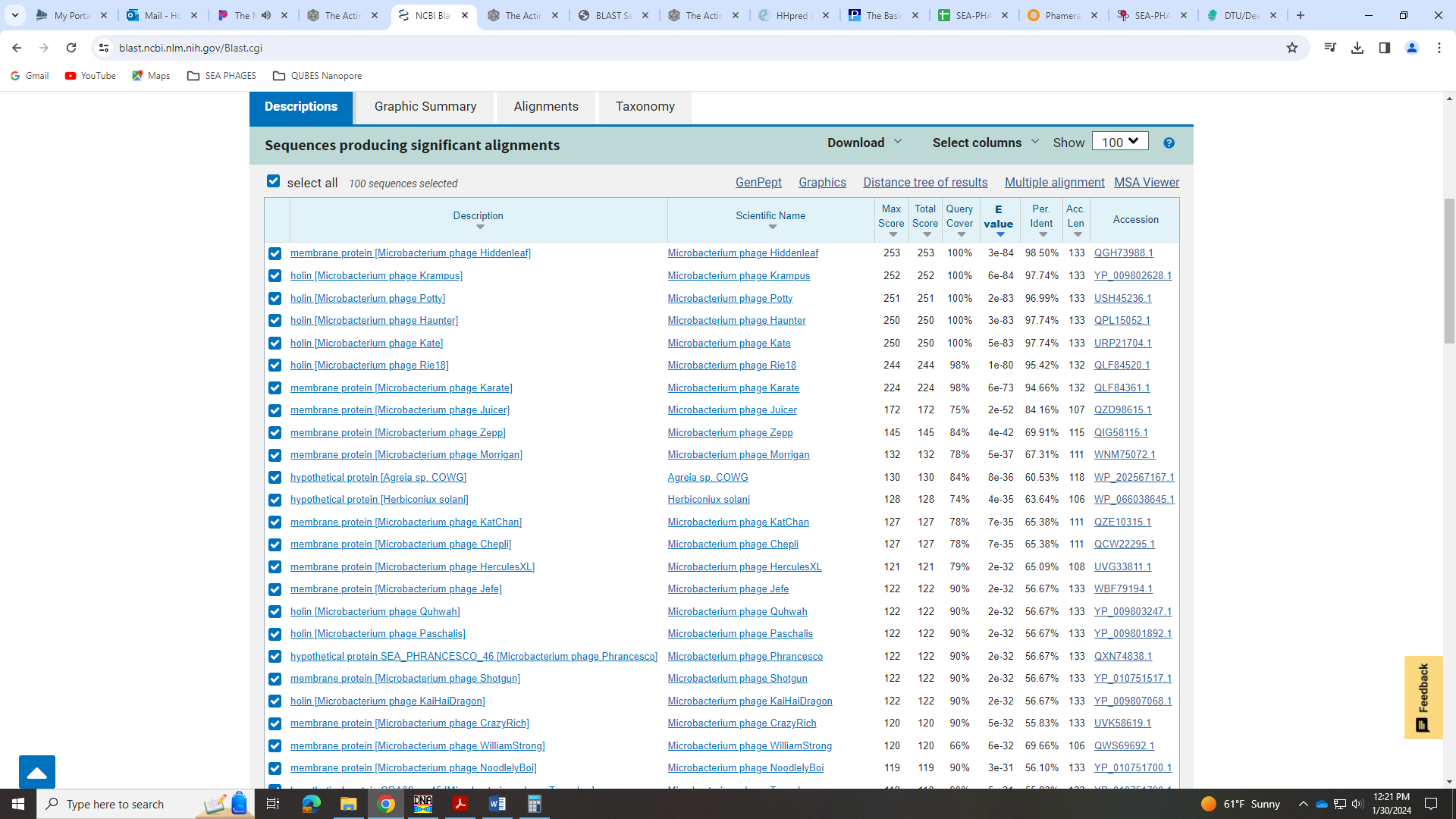 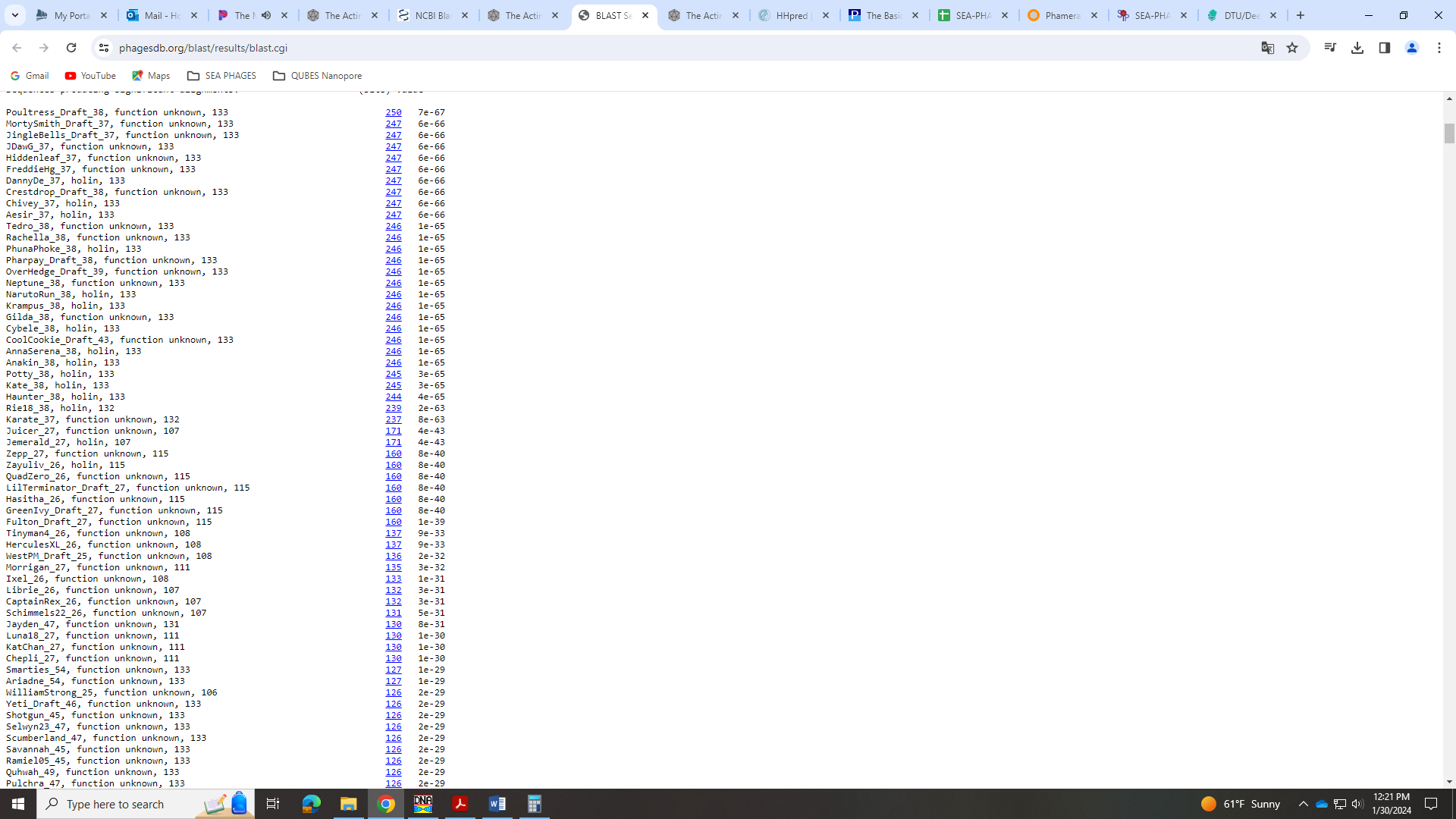 Phamerator has some calls for holin and some NKF. Several of these also have 4+ TMHMM domains that have been called: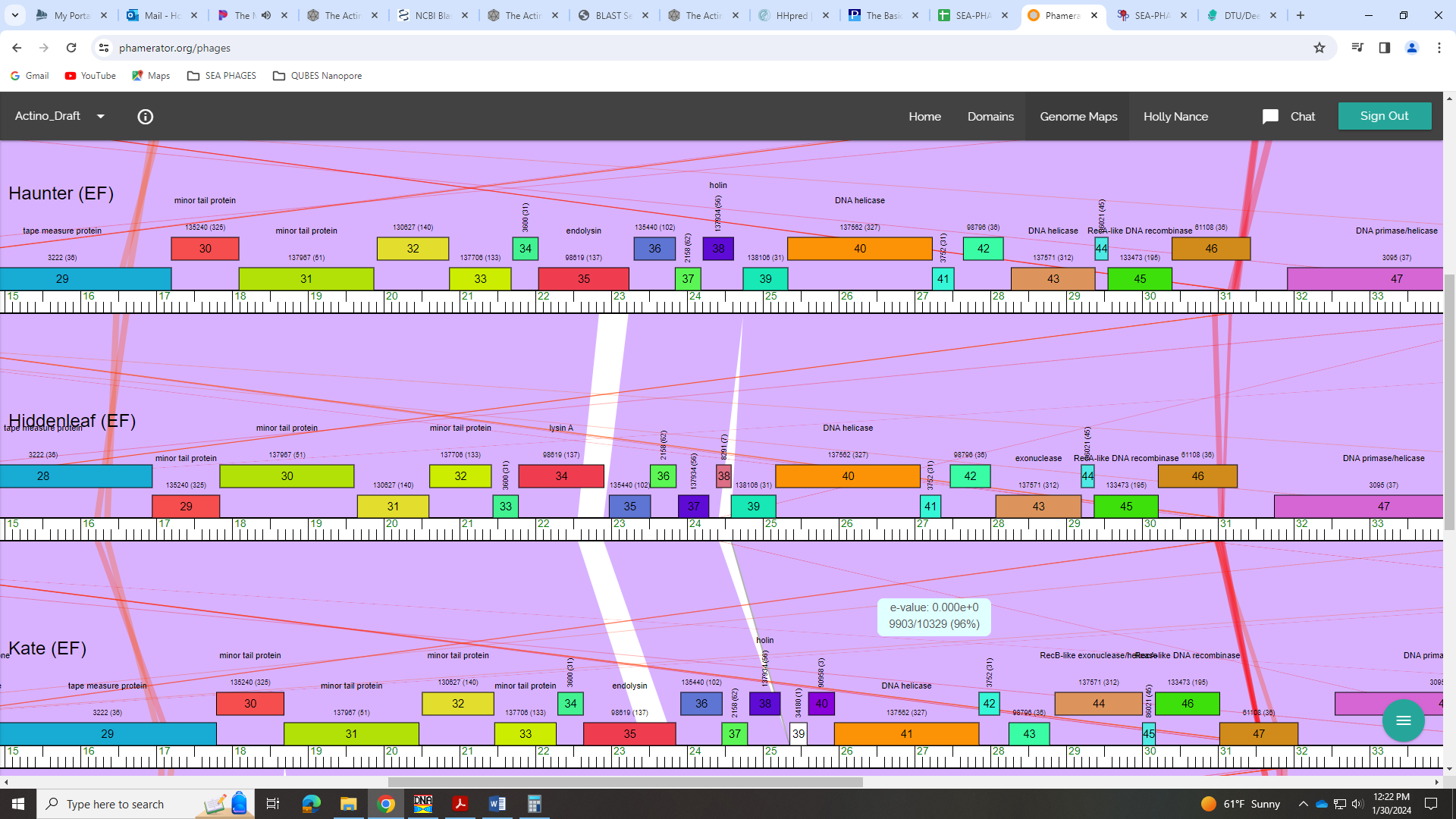 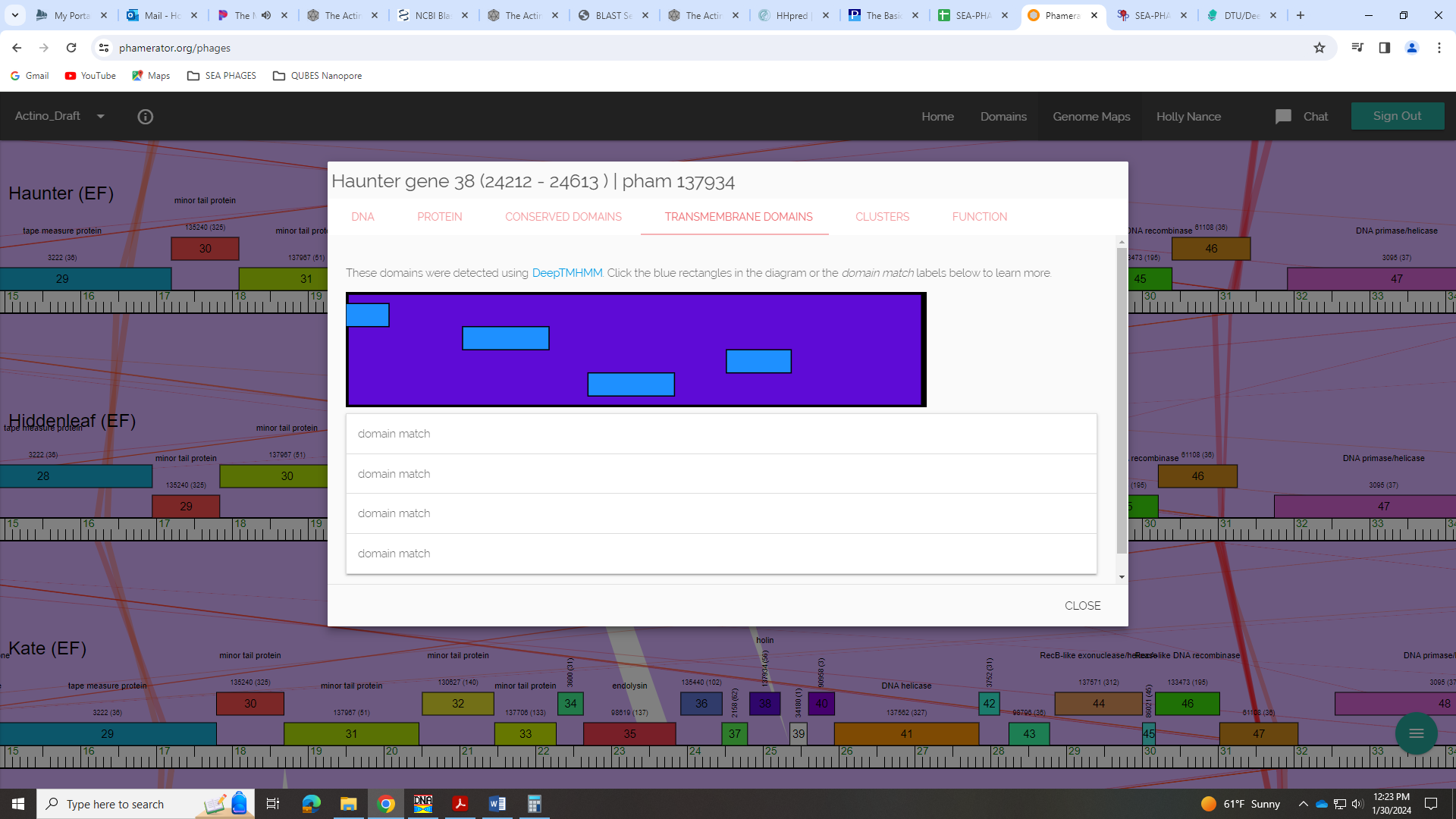 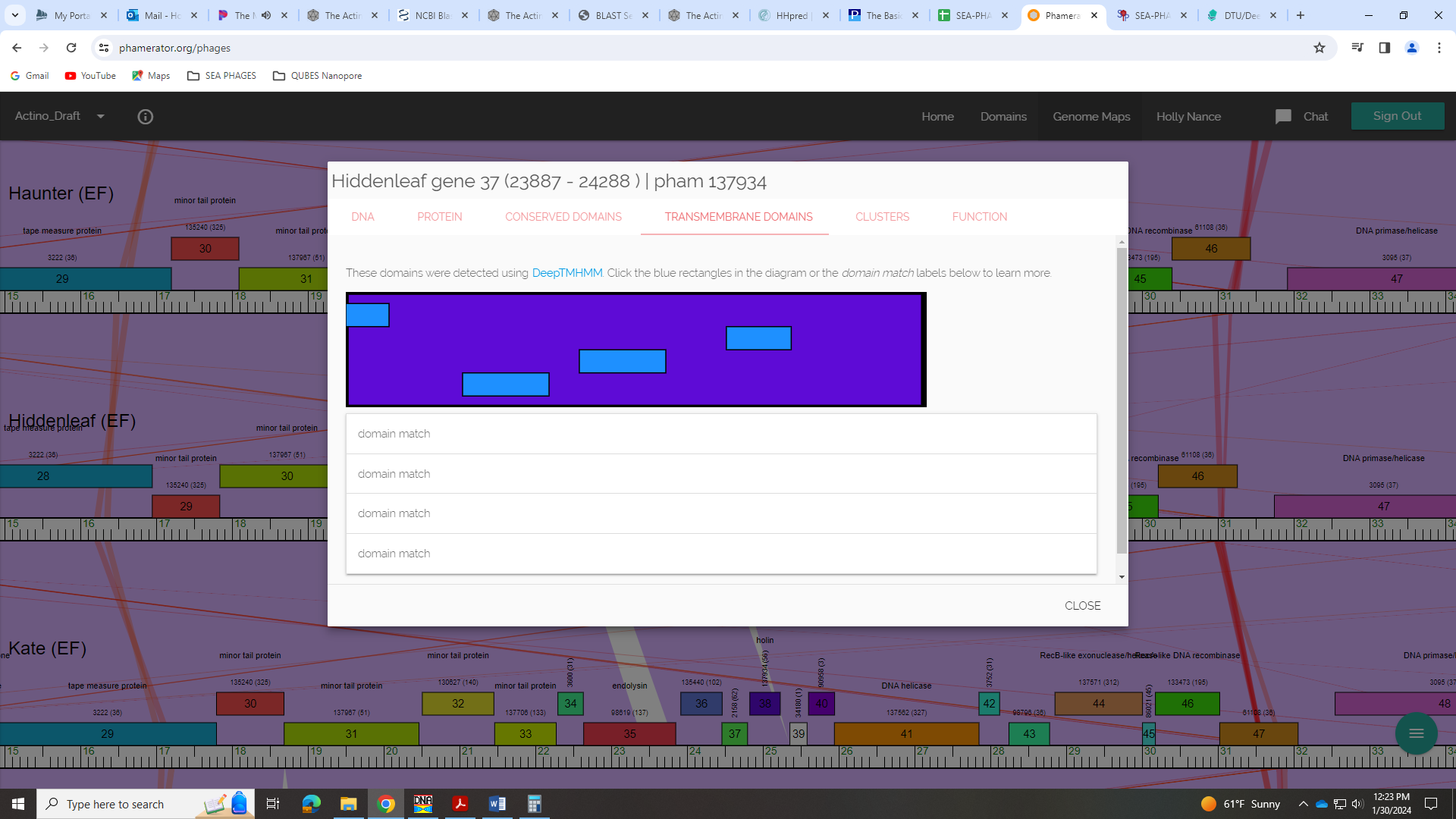 This is what the Bioinformatics Guide says about calling Holin:Holin: A small (100aa) protein with multiple transmembrane domains, found in close proximity to lysin A. Holins make a "hole" in the membrane to release the progeny phage at the end of the lytic cycle. Sometimes multiple proteins will fit this description (especially in the case of some Gordonia phages), and it can be difficult to determine which one is the true holin. In this case, we revert to calling all of them "membrane proteins". While every phage that makes a plaque must have one or more holin(s), we cannot always call it.Rank: 2This is the TMHMM output for Poultress: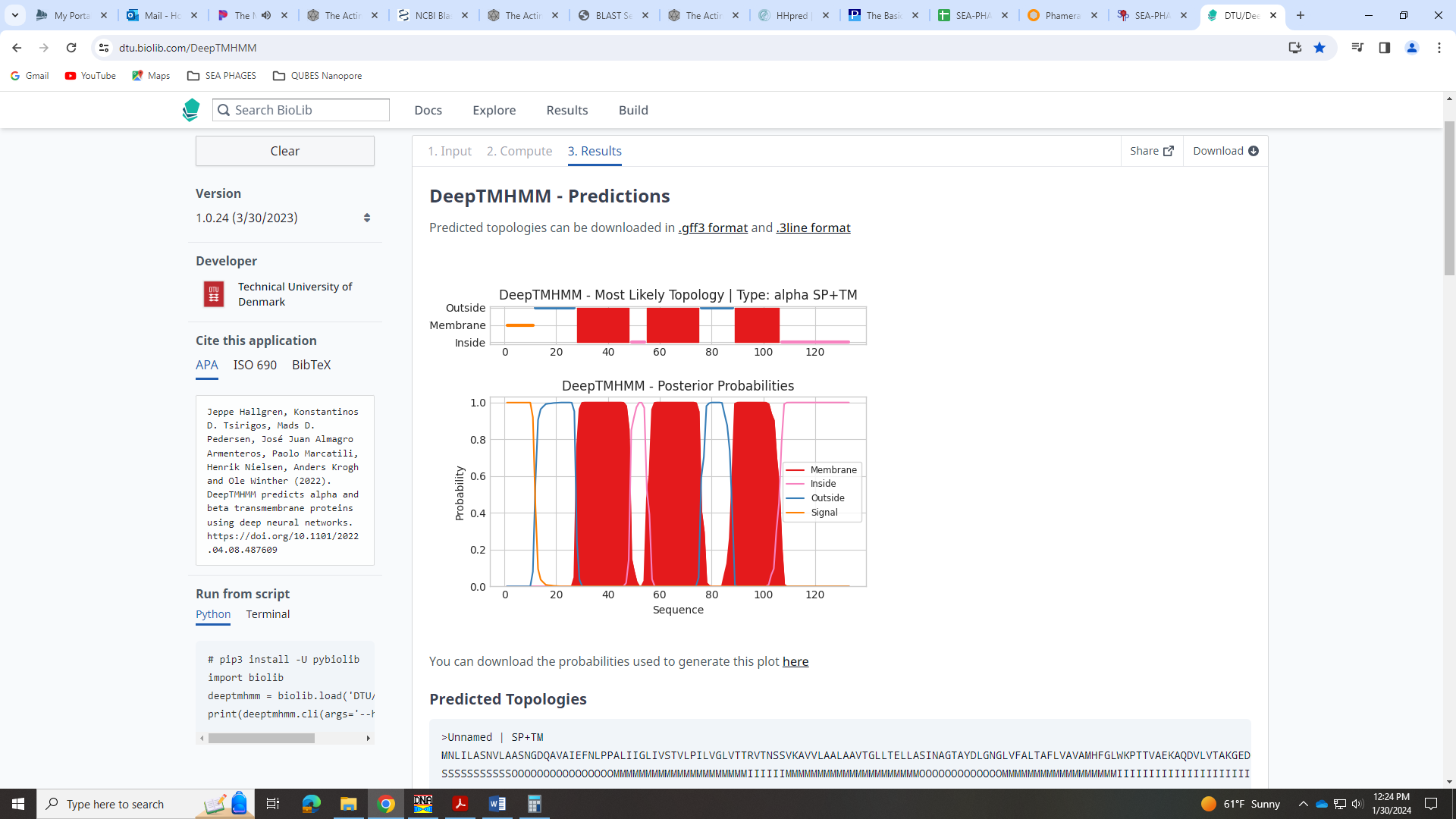 At the very least, we should call this a membrane protein based on these results. However, it may be holin based on sequence similarity. Here’s what the Function List says about calling holin:evidence needed to call a holin can include biochemical data (1), sequence similarity to genes with biochemical data (2), at least 2 transmembrane domains found and the gene be adjacent to the endolysins (s), conderved domain hits (4), and the absence of additional transmembrane domains in the area. The literature suggests that some phages have more than one holin, for now when we seem multiple possibilities for a holin gene, let's call them membrane proteins.Gene 38 – Gene 39 in PhagesDBSSC: start 25693, stop 26283; CP: yes; SCS: Both called start at 25693; ST: SS; Blast Start: matches Potty_39 Query 1 to Subject 1 97% 1e-111; Gap: 126; LO: yes; RBS: -2.268, 2.786, 11, -3.025, yes; F: NKF; SIF-BLAST: NKF/PhageDB BLAST/ Potty_39, ON526977/97% 1e-111; SIF-HHPred: NKF, no matches with a probability above 90%; SIF-Syn: NKFNotes: Start is most conserved and yields the longest ORF, but there is a large gap (126 BP). There is no coding potential in other reading frames in this region, and this gap is conserved in other phages in Phamerator: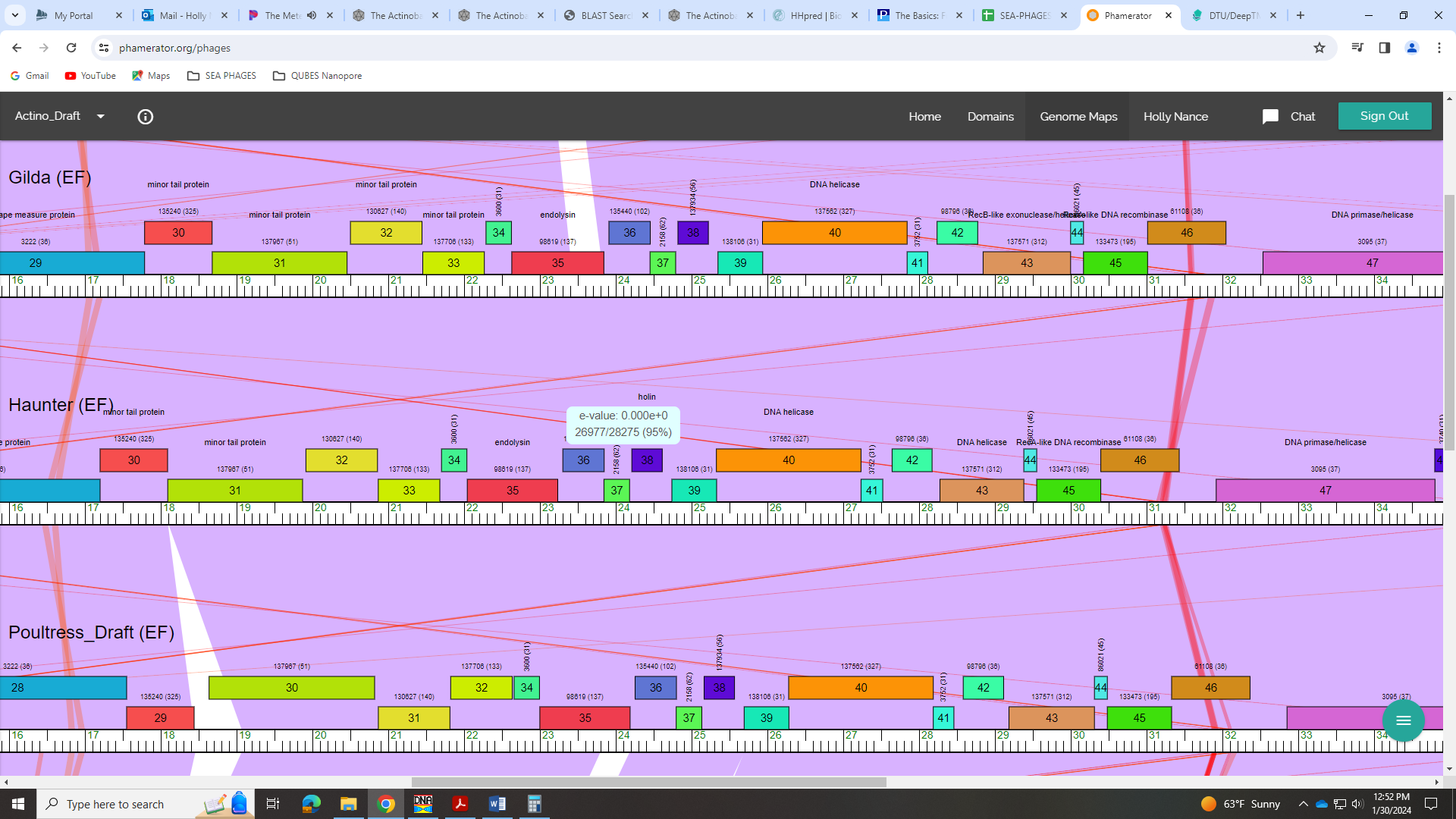 For function, all evidence suggests NKF: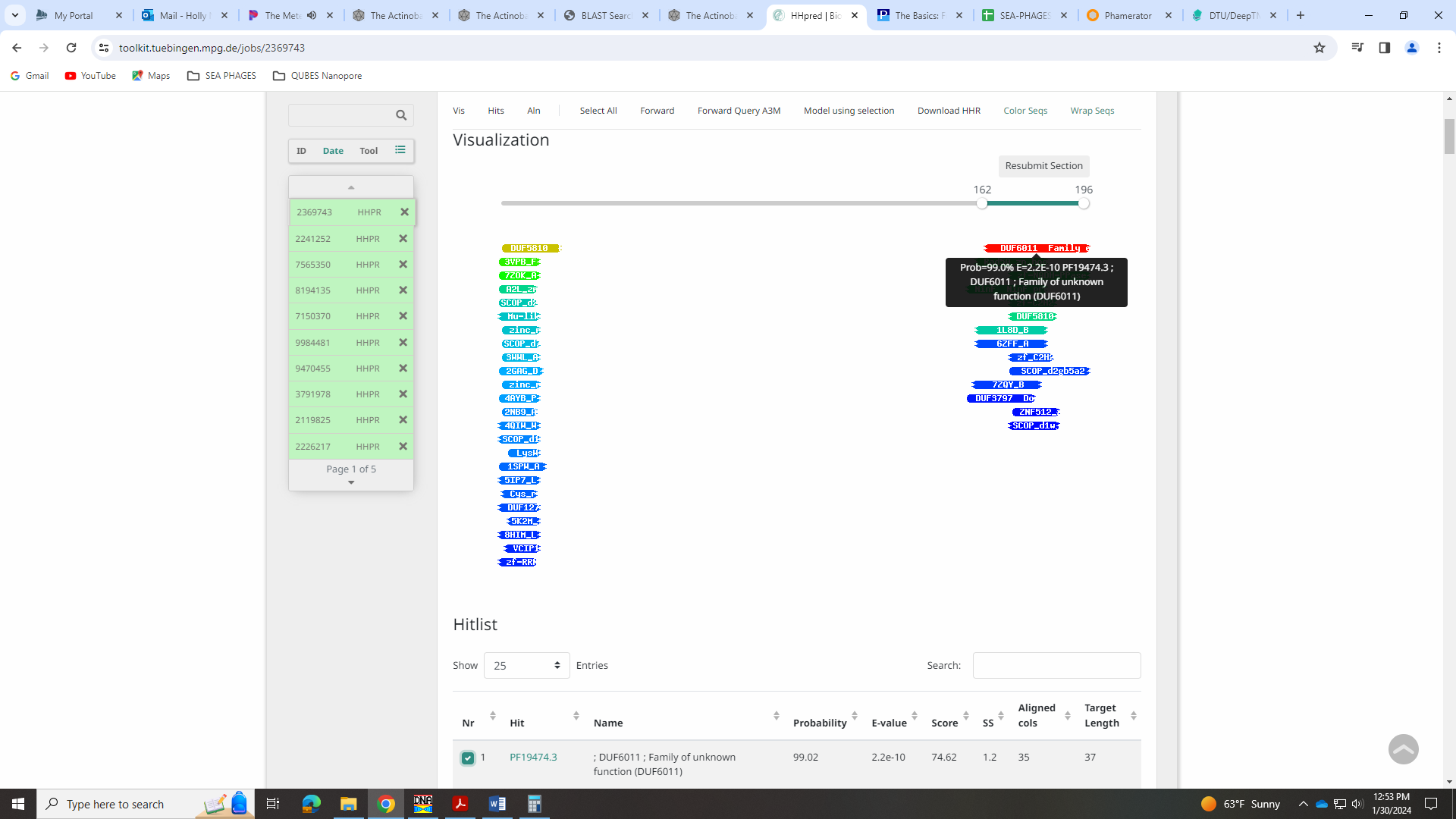 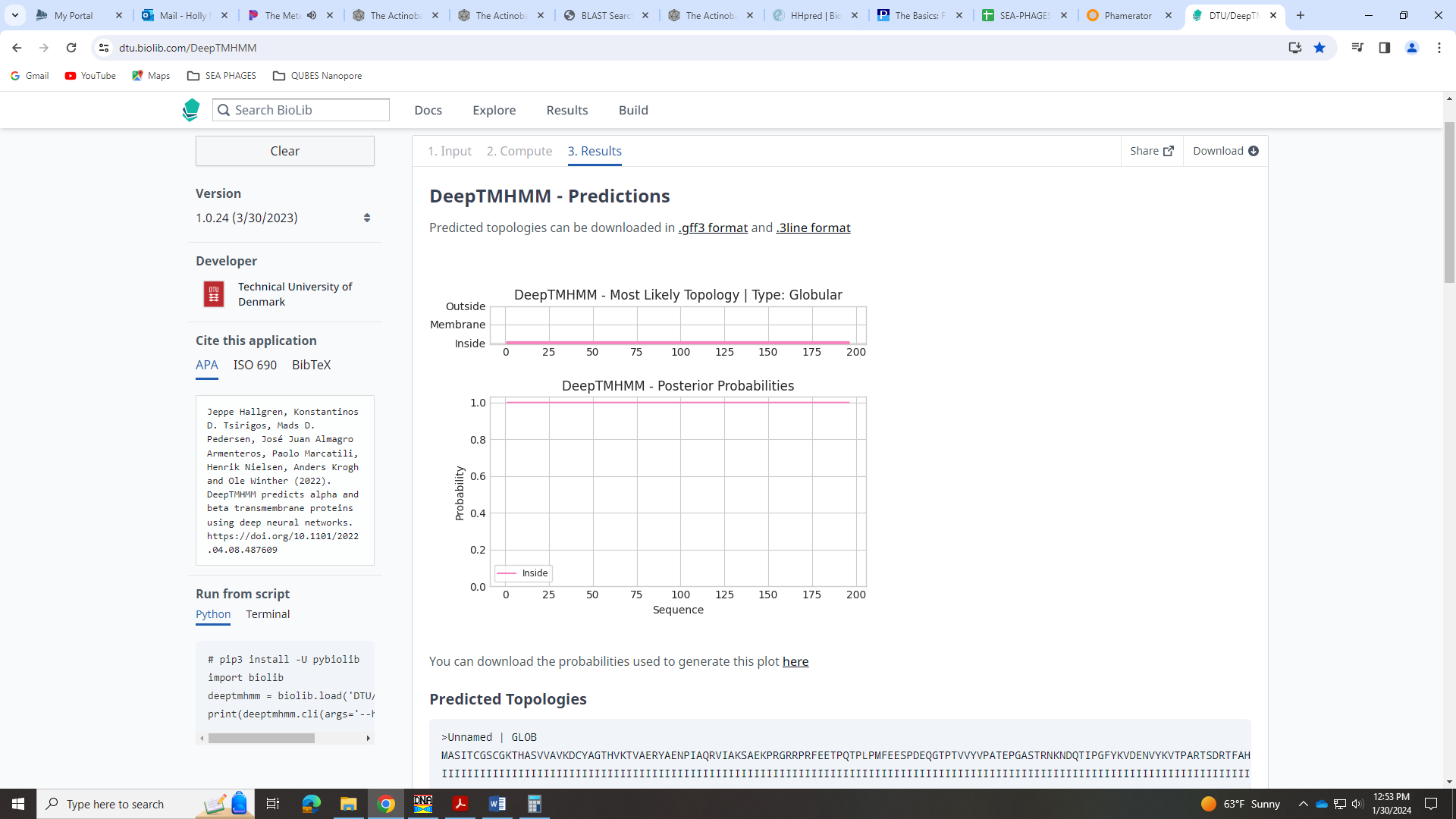 Gene 39 – Gene 40 in PhagesDBSSC: start 26280, stop 28187; CP: yes; SCS: Both called start at 26280; ST: SS; Blast Start: matches PhunaPhoke_40 Query 1 to Subject 1 99% 0.0; Gap: overlap of 4; LO: NA; RBS: -2.972, 2.450, 8, -4.194, no; F: DNA helicase; SIF-BLAST: DNA helicase/PhageDB BLAST/ PhunaPhoke_40, OR613474/99% 0.0; SIF-HHPred: DNA helicase, several matches with a probability of 100%; SIF-Syn: DNA helicaseNotes: There are several hits in both PhagesDB and NCBI BLAST for helicase and DNA helicase: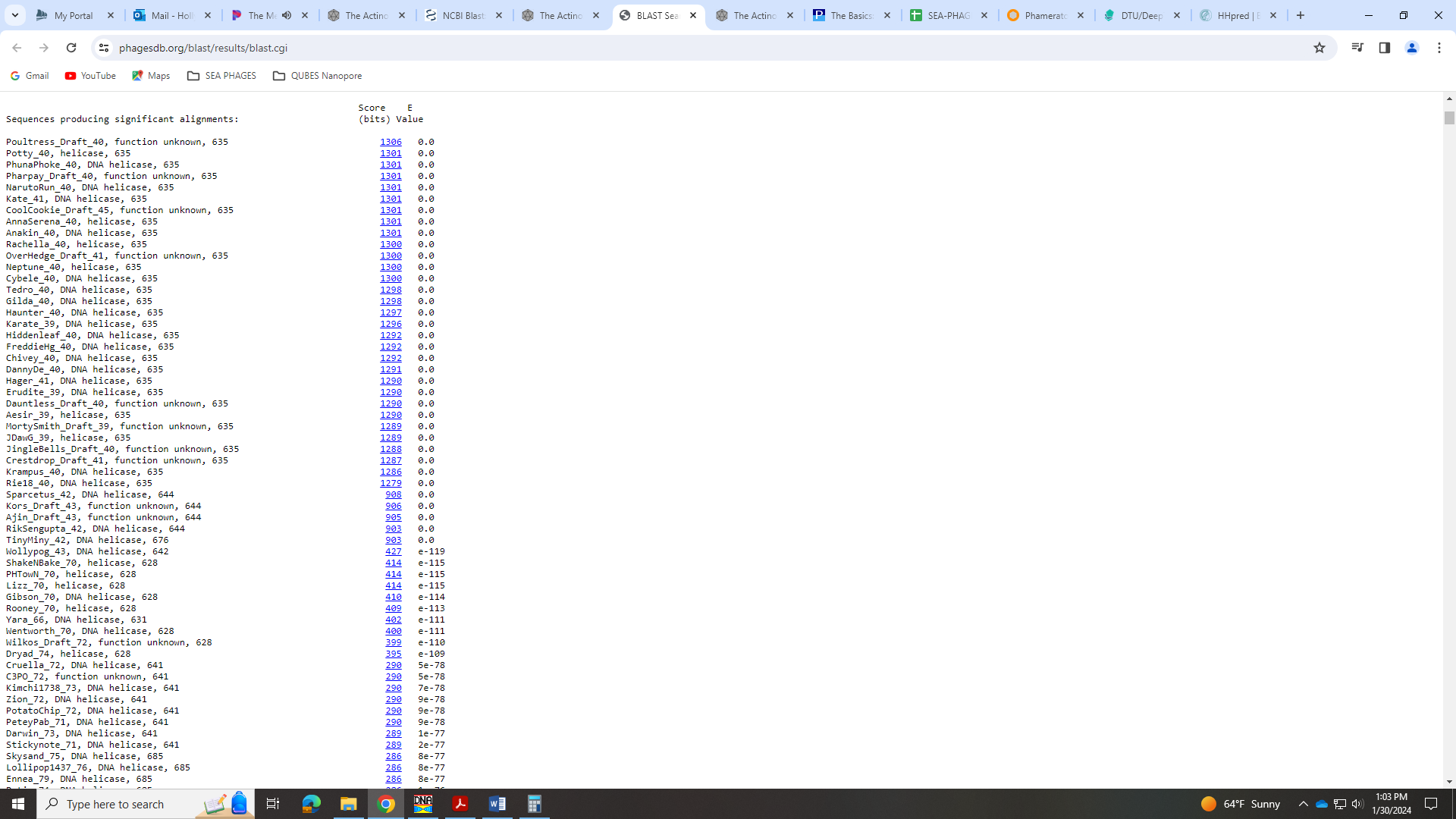 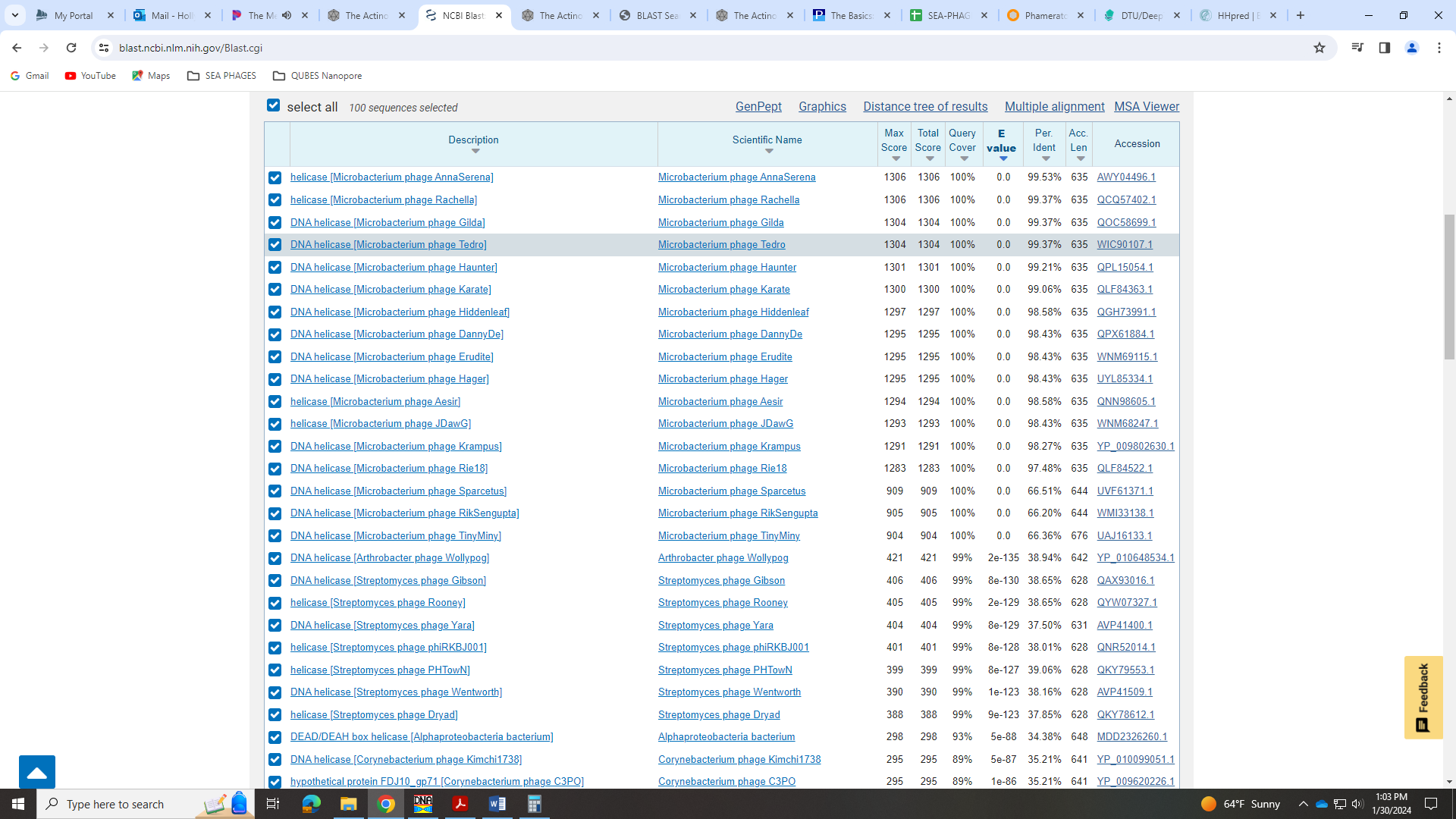 However, there are more for DNA helicase. This is also reflected in Phamerator: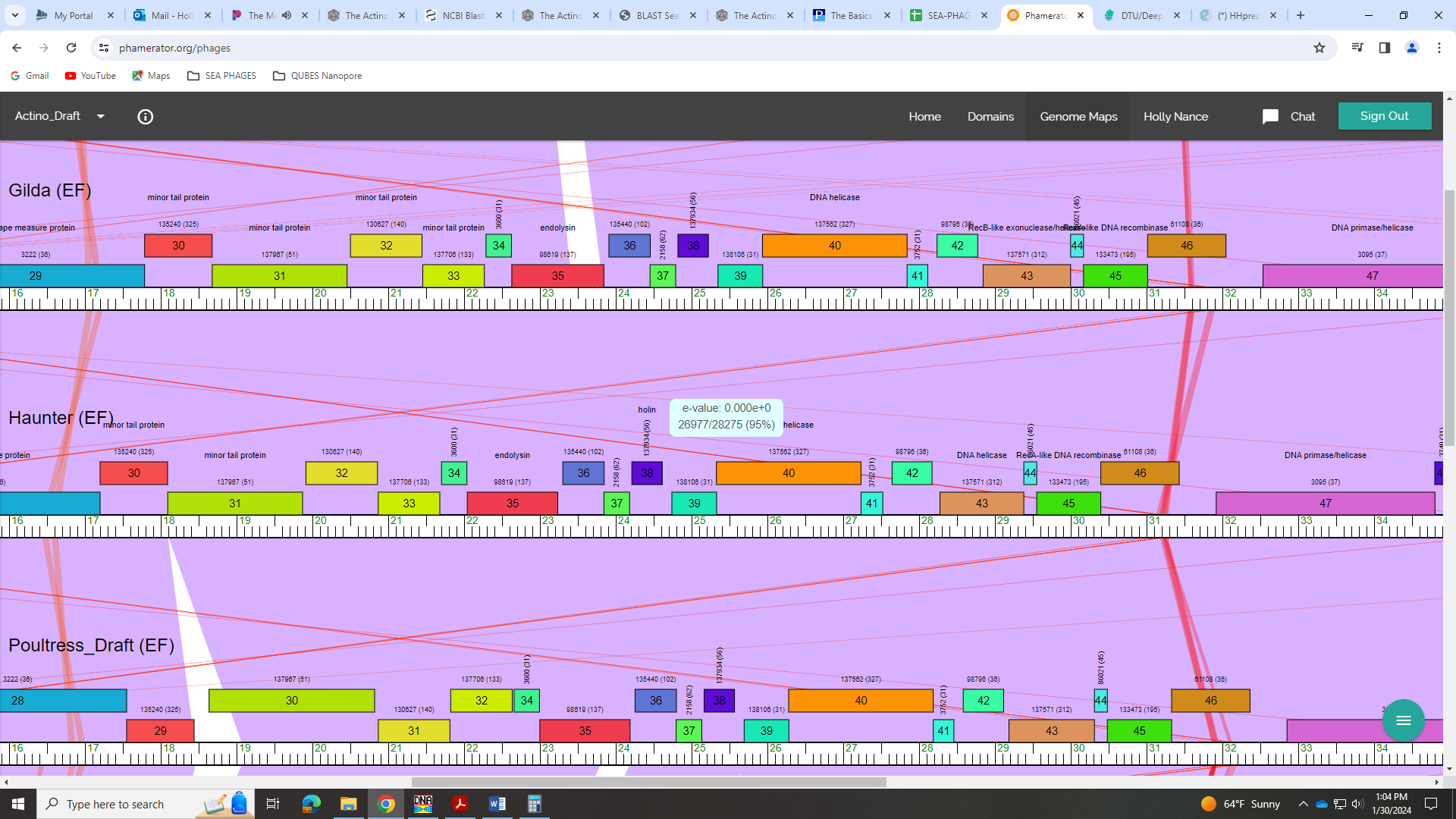 In HHpred, there are many hits with a probability of 100% for a helicase that remodels DNA or binds to DNA: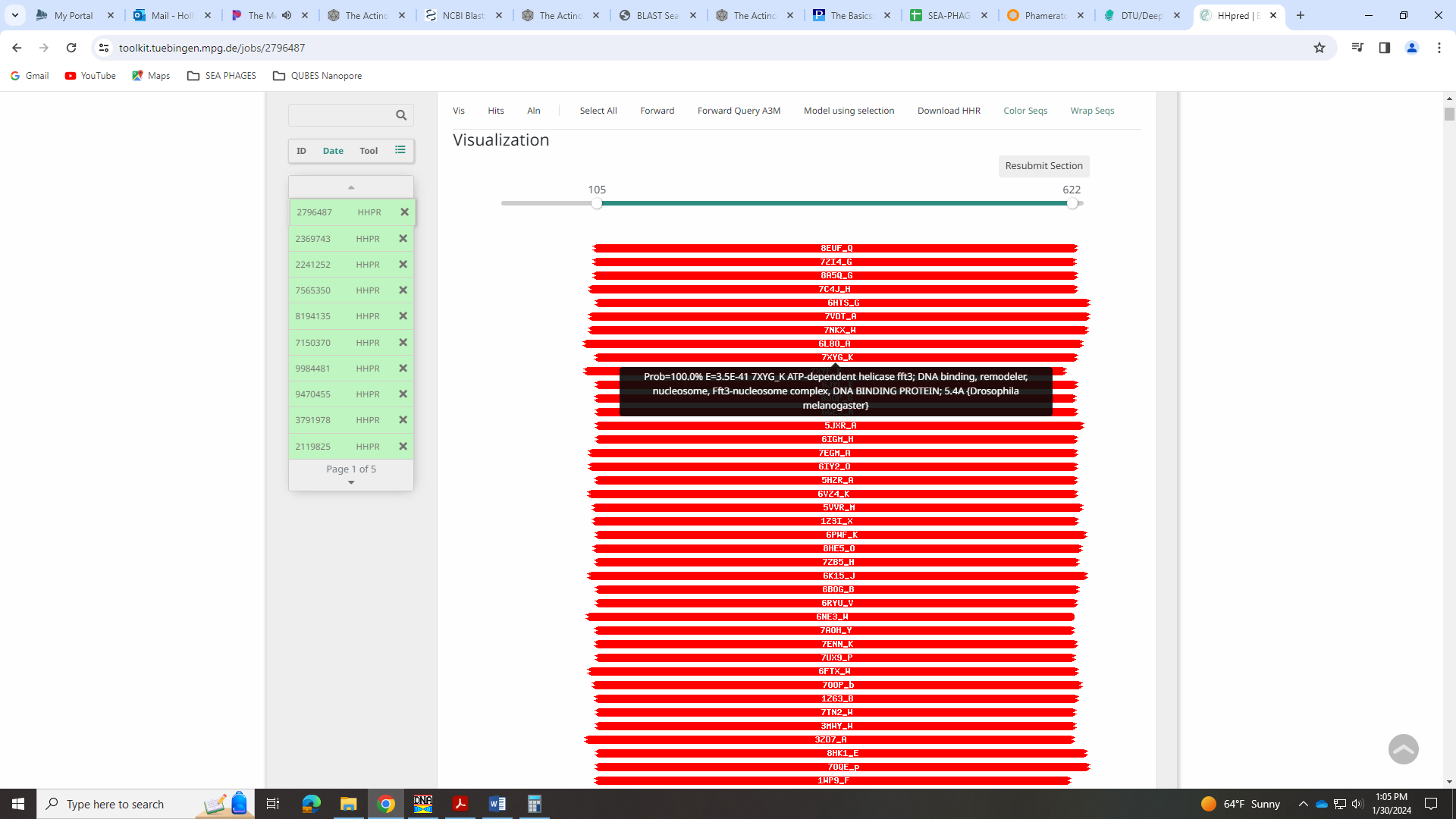 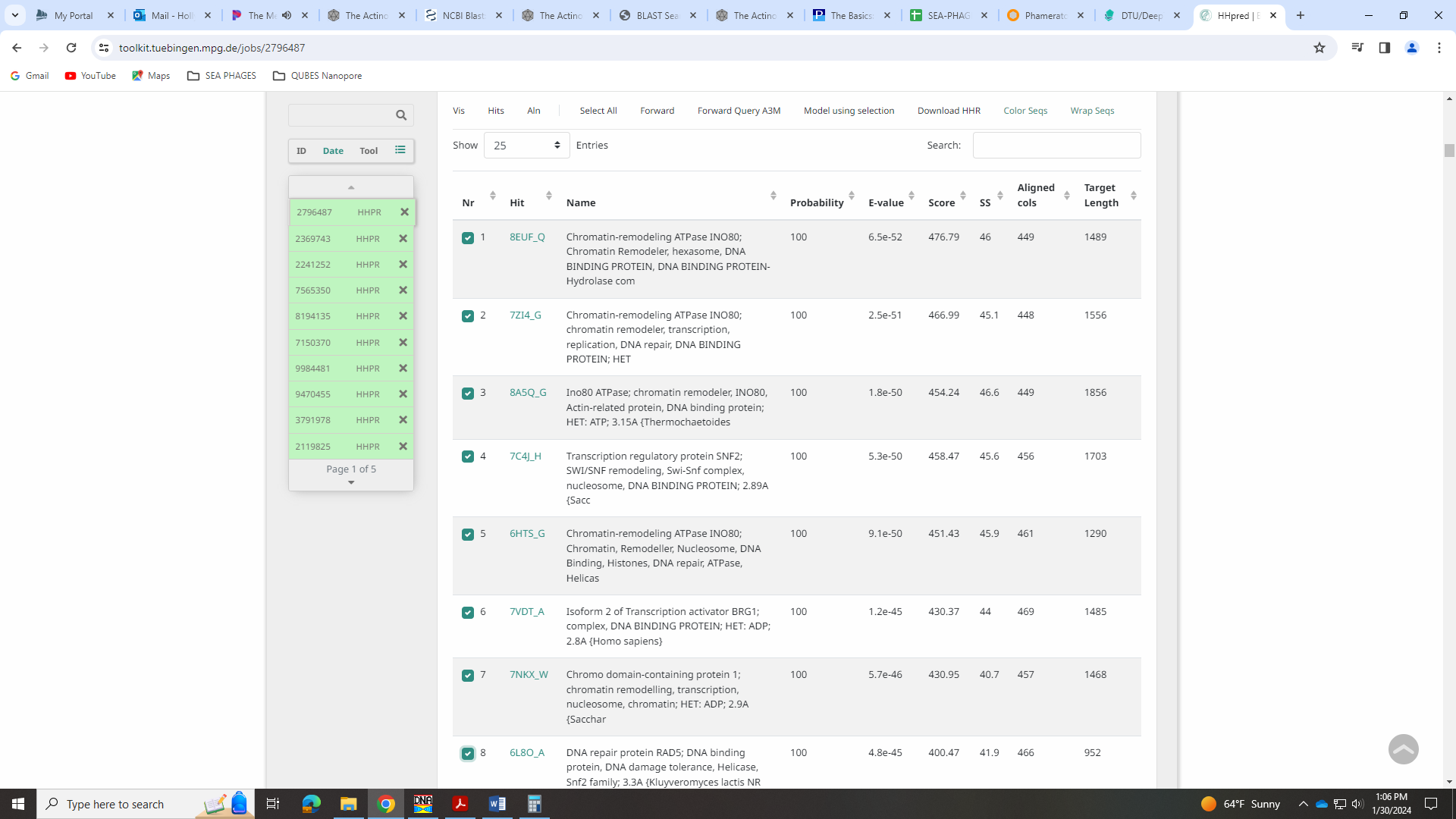 The Function List doesn’t have anything specific regarding calling this DNA helicase vs helicase, other than call it helicase if you can’t get more specific. Given the HHPred hits and the BLAST data, I’m going with DNA helicase.Gene 40 – Gene 41 in PhagesDBSSC: start 28187, stop 28459; CP: yes; SCS: Both called start at 28187; ST: SS; Blast Start: matches Rachella_41 Query 1 to Subject 1 100% 5e-50; Gap: overlap of 1; LO: NA; RBS: -1.582, 3.113, 11, -2.339, yes; F: membrane protein; SIF-BLAST: NKF/PhageDB BLAST/ Rachella_41, MK737941/100% 5e-50; SIF-HHPred: NKF, no matches with a probability above 90%; SIF-Syn: NKFNotes: All evidence suggests NKF, but the TMHMM calls one membrane domain: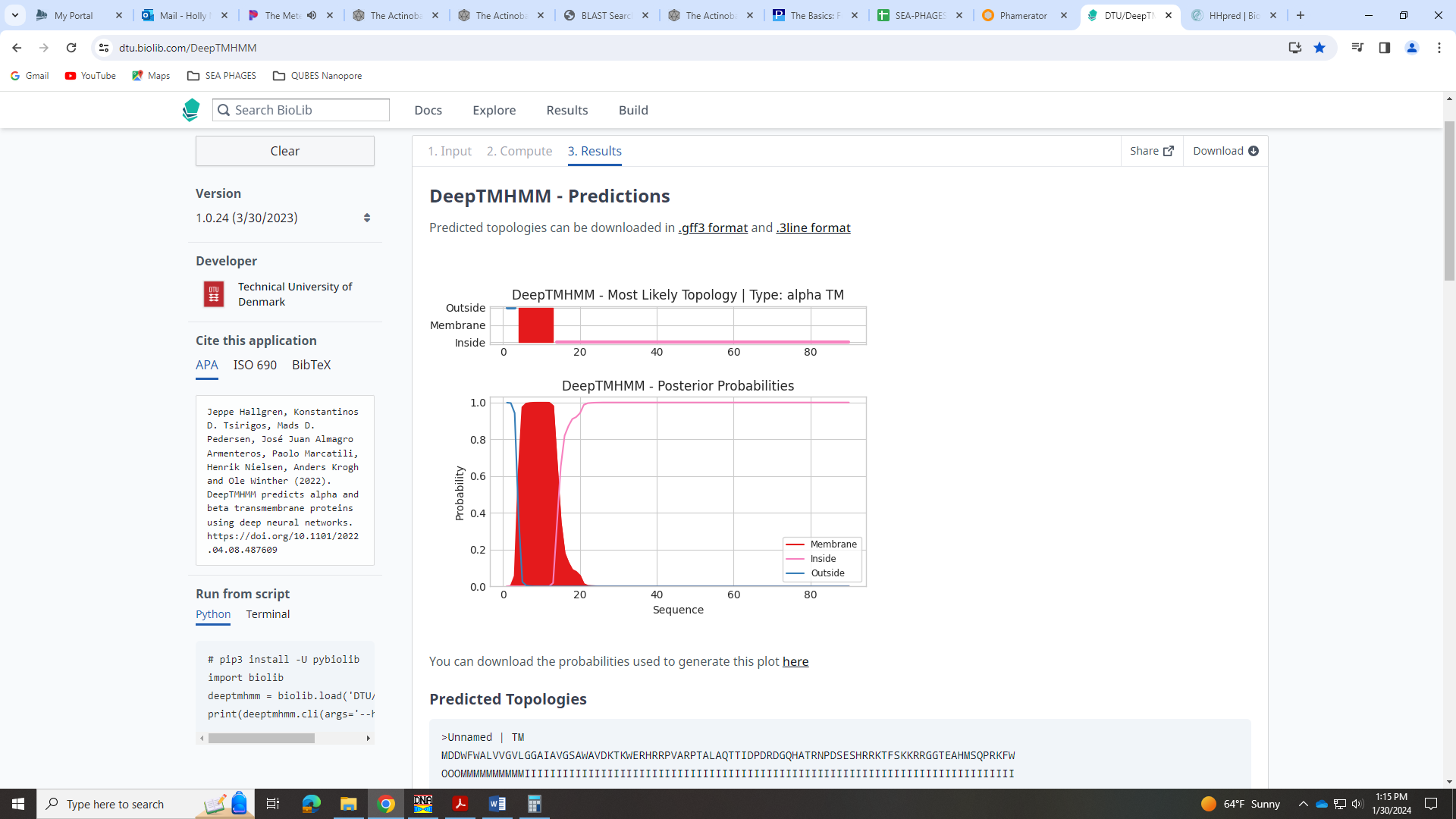 This one domain is present in other proteins in this phamily in the Phamerator TMHMM data: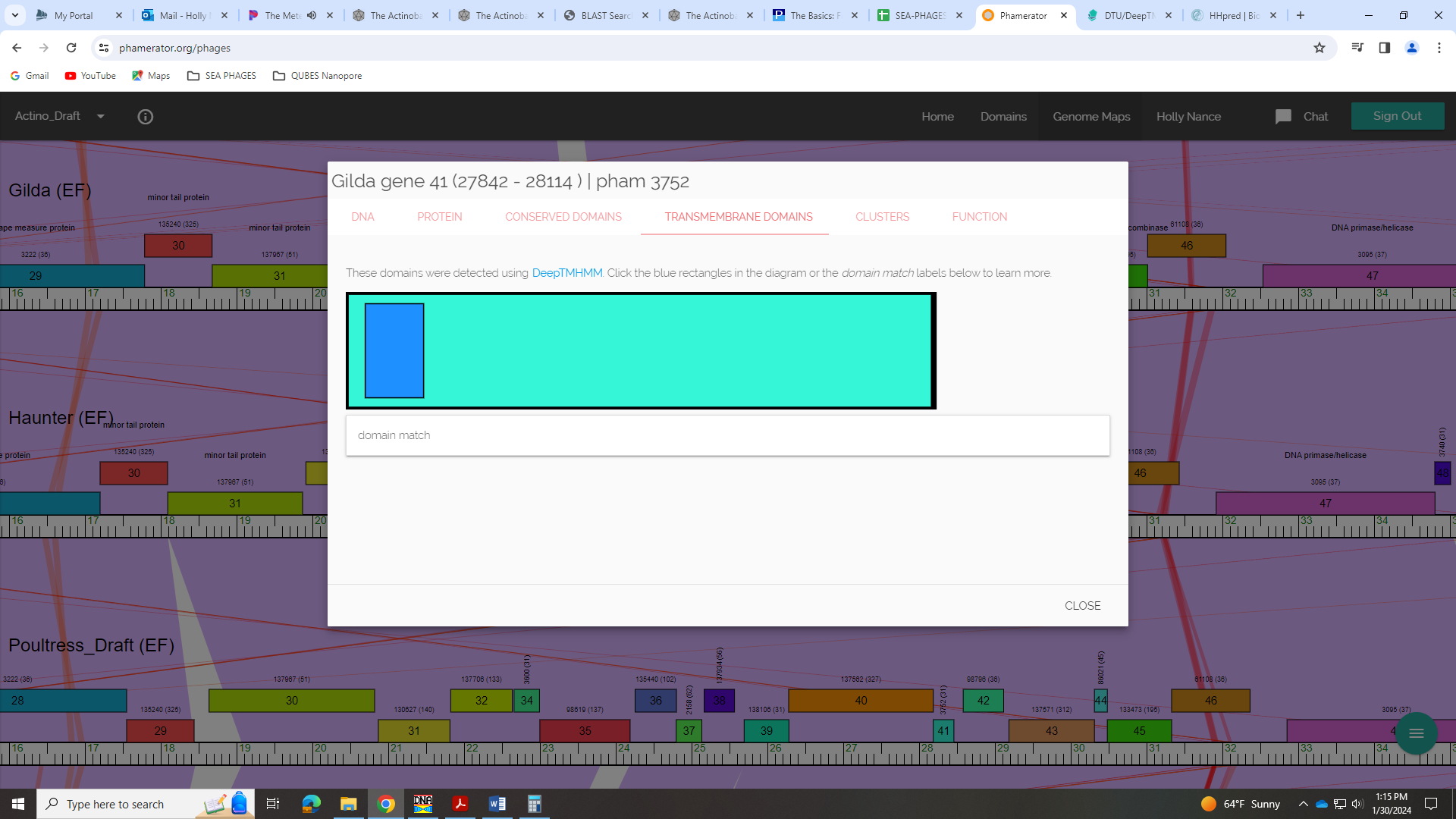 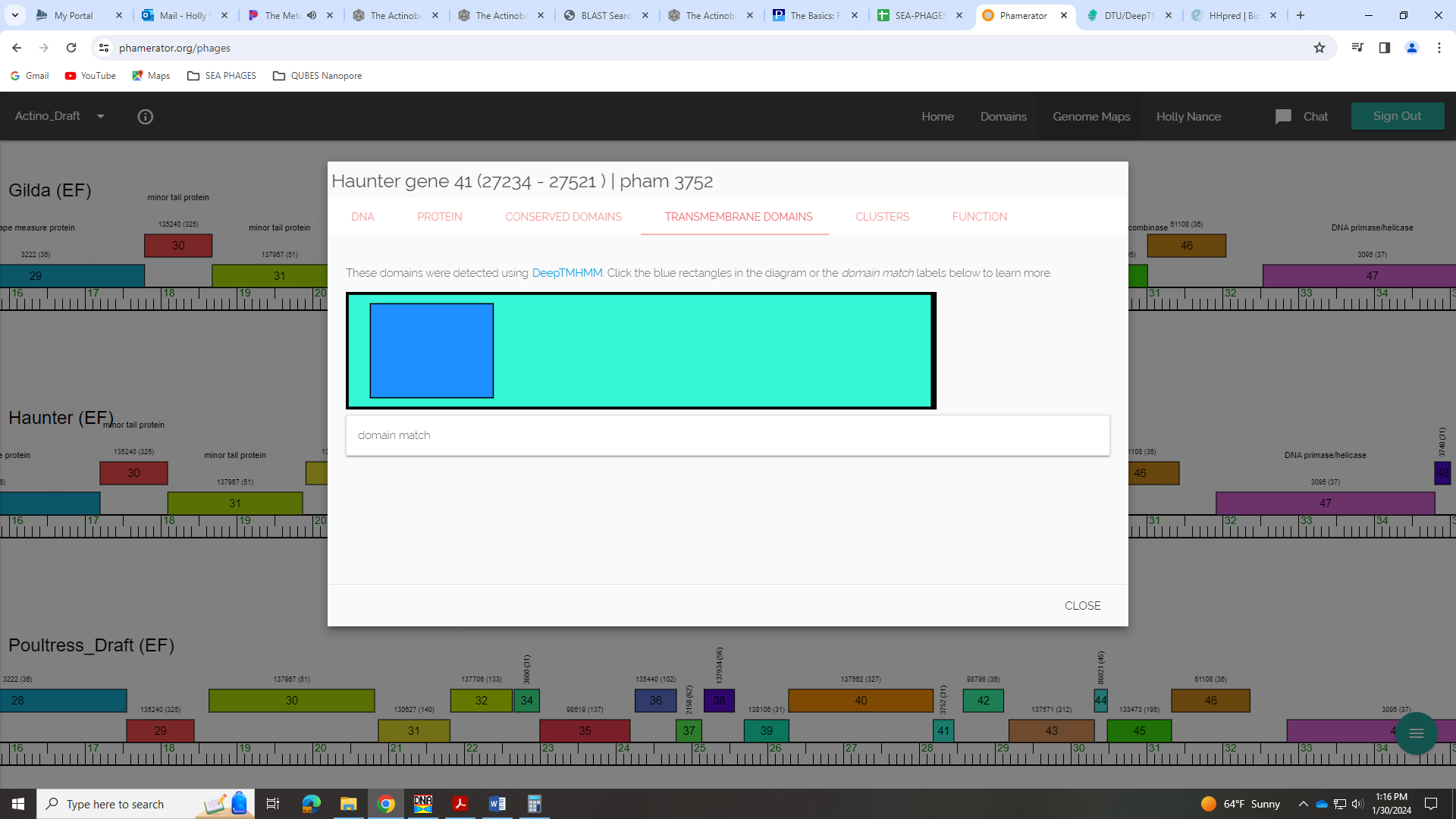 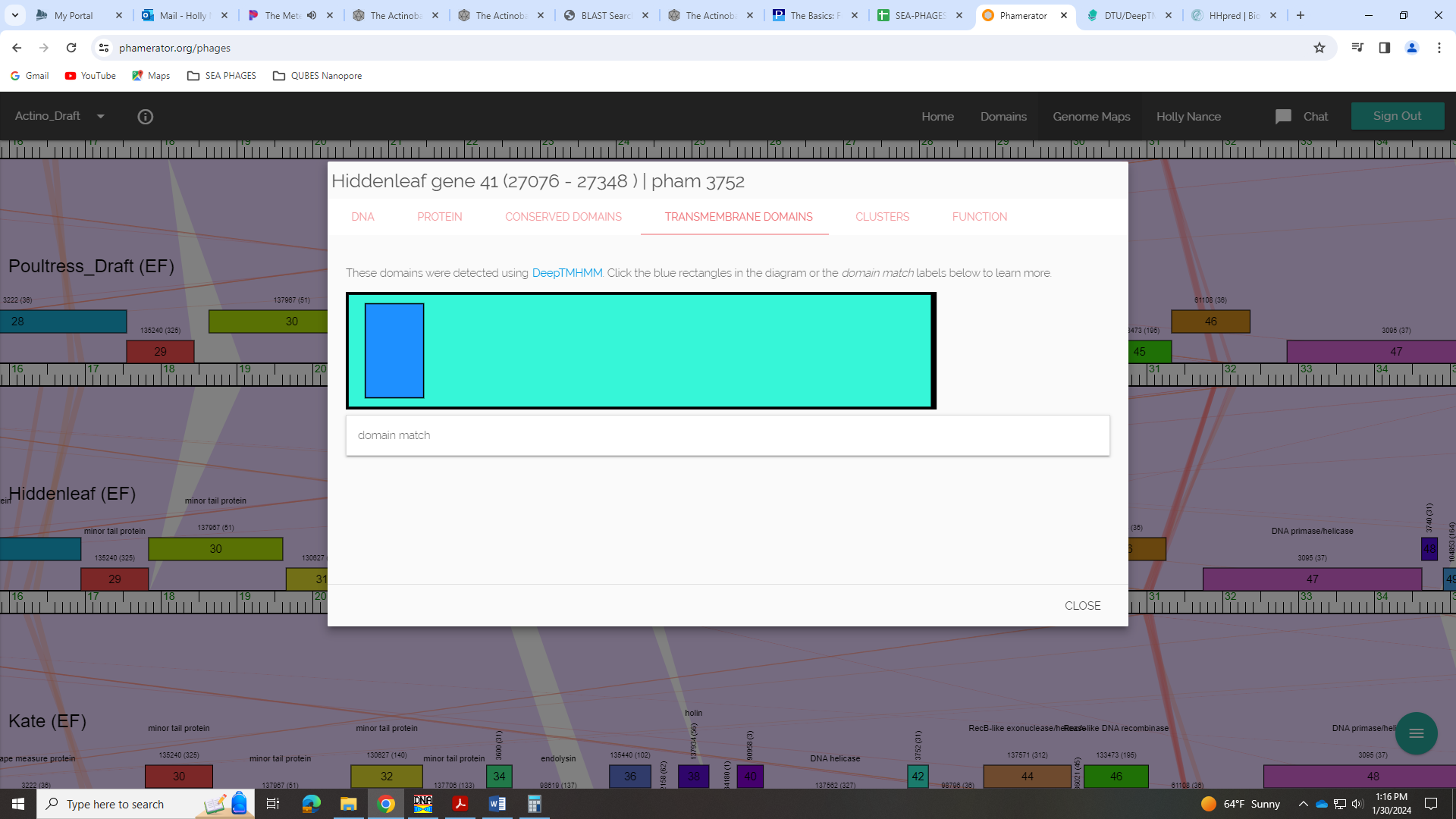 There’s no evidence of a function in the HHpred data: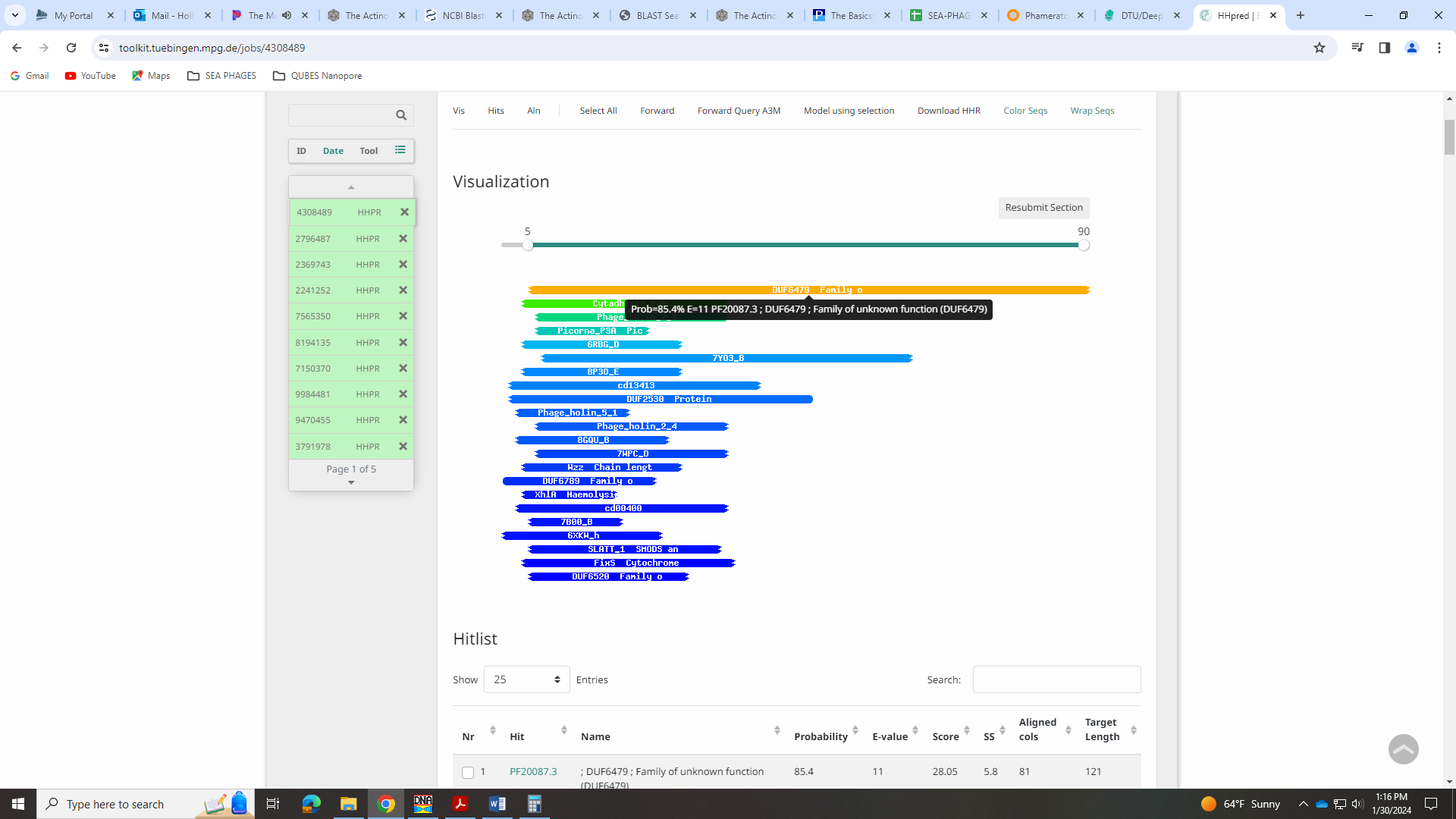 NCBI BLAST hits are mostly for NKF, though a few call this a membrane protein. Since the SP Forum was just changed to need only DeepTMHMM to call a membrane protein, I think that’s what we should call this…Gene 41 – Gene 42 in PhagesDBSSC: start 28582, stop 29115; CP: yes; SCS: Both called start at 28582; ST: SS; Blast Start: matches Karate_41 Query 1 to Subject 1 98% 8e-91; Gap: 122; LO: yes; RBS: -1.748, 3.033, 14, -3.095, yes; F: NKF; SIF-BLAST: NKF/PhageDB BLAST/ Karate_41, MT522001/98% 8e-91; SIF-HHPred: NKF, three matches with a probability above 90% but for cell cycle and mt proteins not found in phages; SIF-Syn: NKFNotes: All evidence suggests NKF. For the start, there is only one for this ORF and it is conserved. There is a large gap (122 BP), but no hint of coding potential in the GeneMark self output, nor the M folio output. However, potentially a student could BLAST this gap to see if there is a missing gene? Here is the HHpred hit data: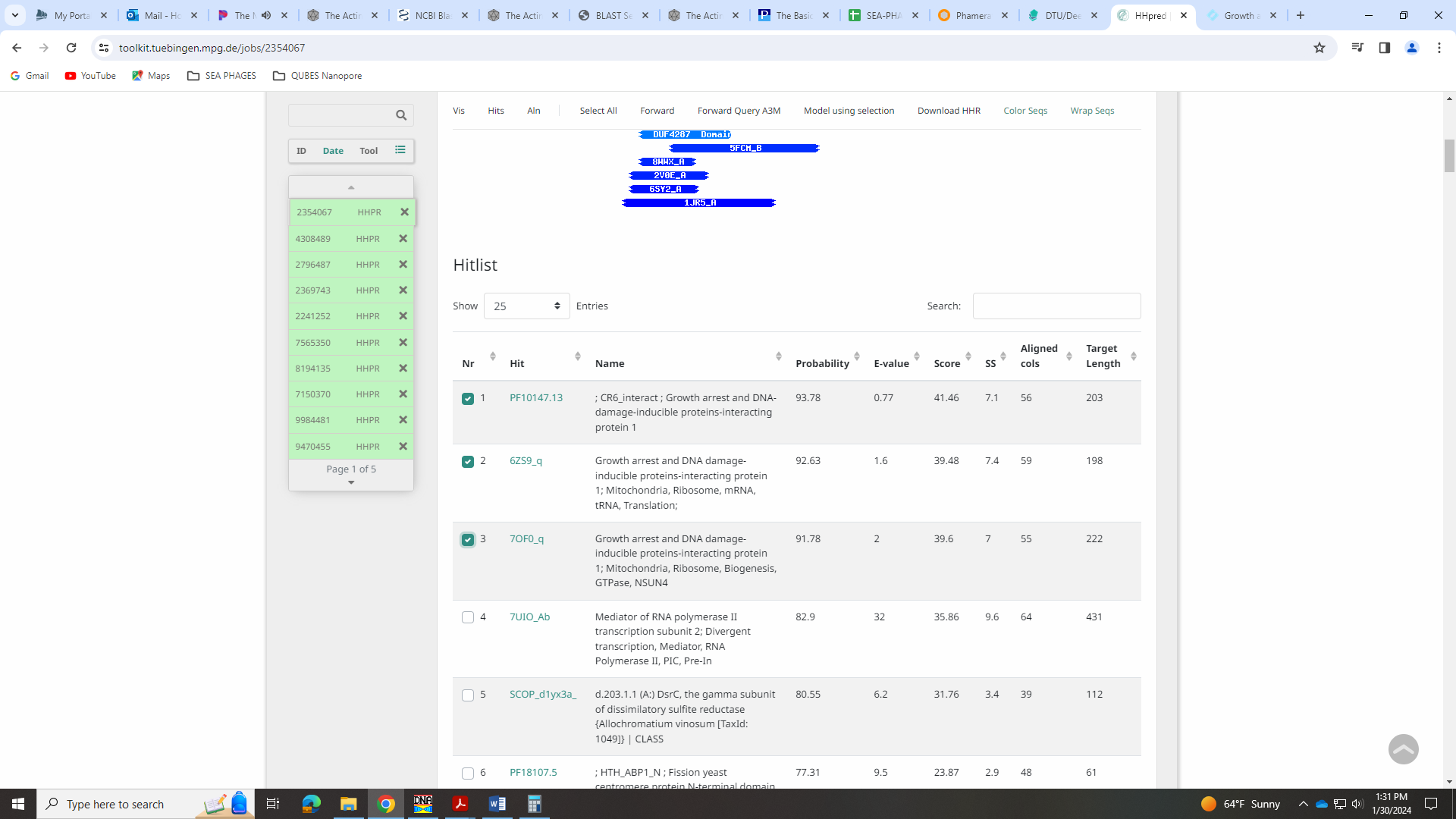 Gene 42 - Gene 43 in PhagesDB - ChristieSSC: start 29185, stop 30312; CP: yes; SCS: GeneMark called start at 29206, went with more conserved Glimmer start of 29185; ST: SS; Blast Start: matches Hiddenleaf_43 Query 1 to Subject 1 99% 0.0; Gap: 69; LO: yes; RBS: -1.748, 3.033, 9, -2.523, no, but better than the values for the GeneMark start; F: Cas4 exonuclease; SIF-BLAST: Cas4 exonuclease /PhageDB BLAST/DannyDe_43, MW055903/99%/0.0; SIF-HHPred: Cas4 exonuclease, several matches with a probability above 99%; SIF-Syn: Cas4 exonucleaseNotes: Went with the Glimmer start as this is more conserved, yields a longer ORF and has much better RBS values than the GeneMark start. There is a large gap but this gap is conserved across EF, and there is no coding potential in this gap in the GeneMark output: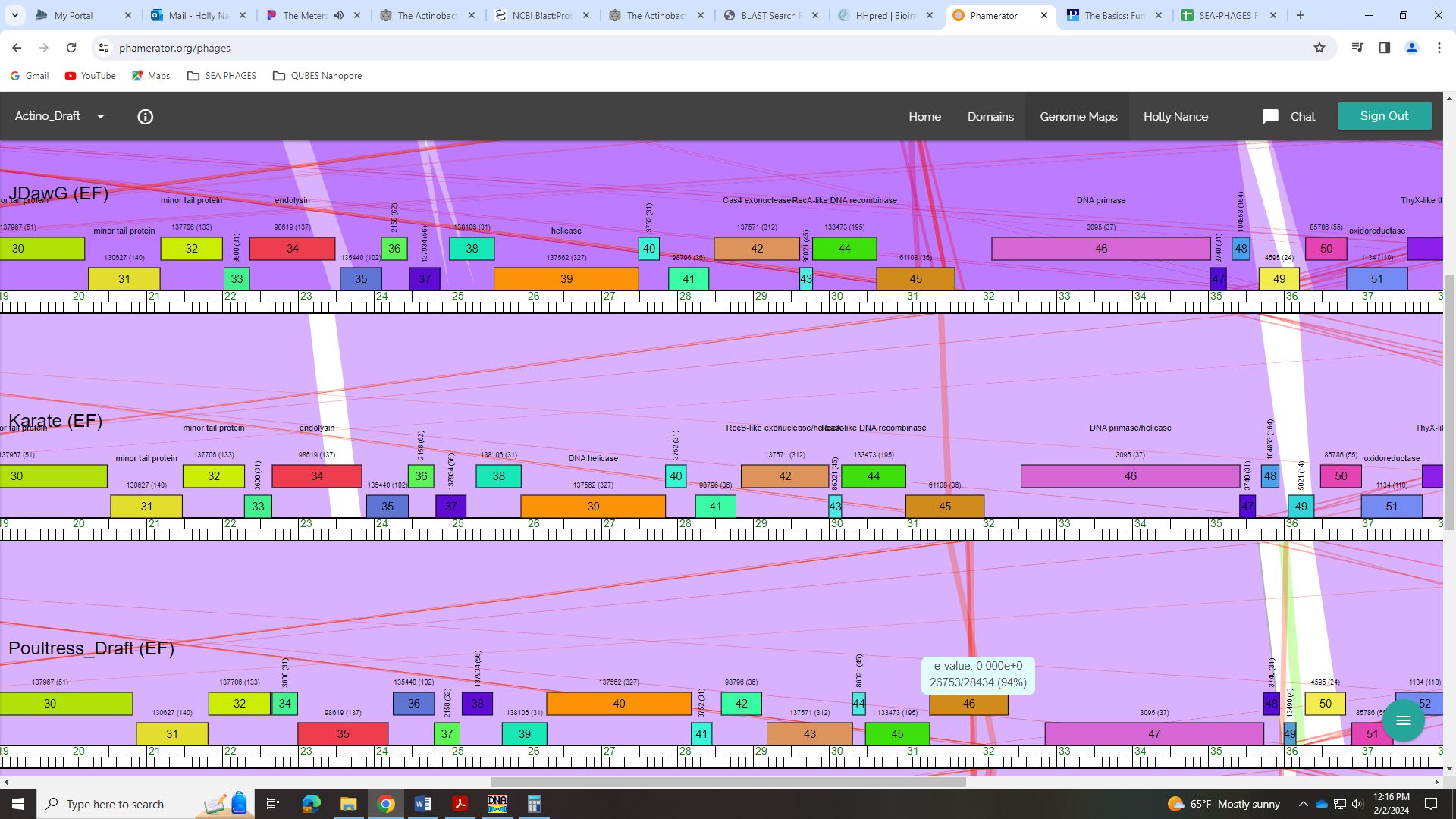 For function, there are BLAST hits for Cas4 exonuclease, RecB-like exonuclease/helicase, helicase, exonuclease… it’s mixed. However, there are more hist for either RecB-like or Cas4 proteins than the others: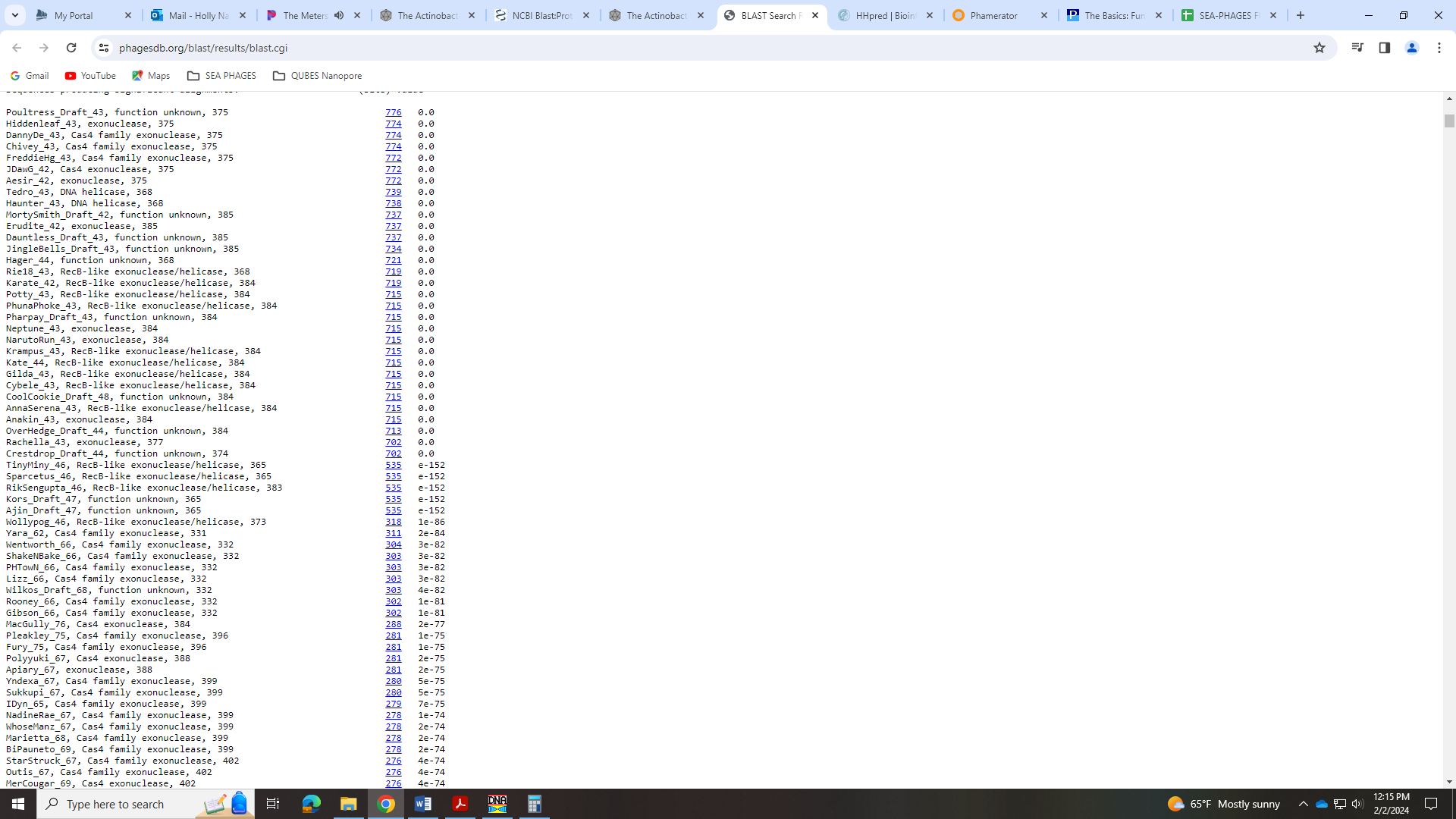 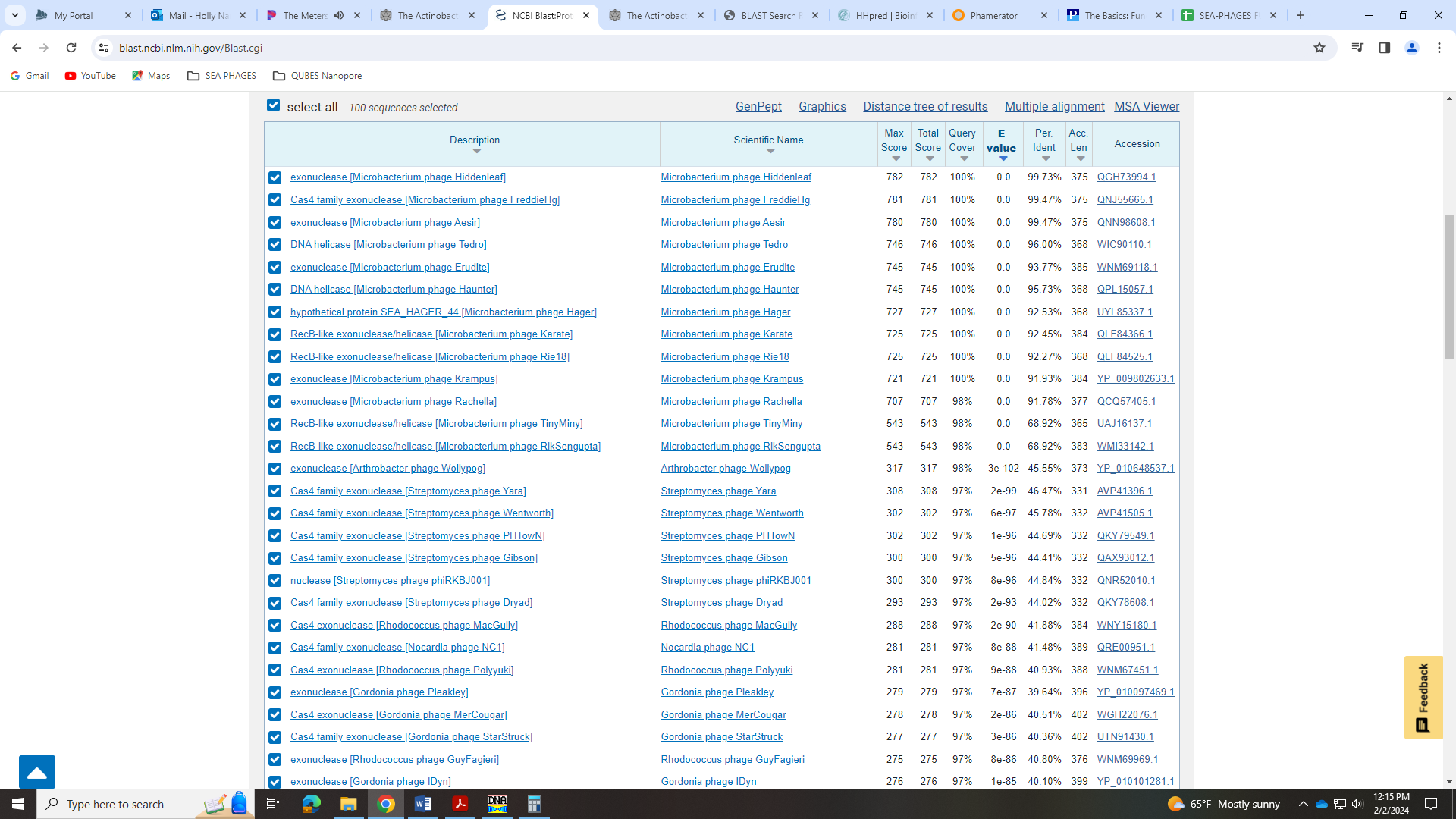 The Function List says that to call this RecB-like:If both a helicase and nuclease domain are present, the RecB label should be used.The Function List says that to call this Cas4:This family of exonucleases is similar to the exonuclease domain of RecB. The Cas4 label should be used if the gene includes only the exonuclease region. IF the gene also includes a helicase domain, the RecB label should be used. Cas4 family nucleases tend to have alignments to the crystal structure 4R5Q_A, 41C1_A and to the PD-(D/E)XK nuclease superfamily (PF12705.7, among others).Phamerator indicates that this protein has the PD DEXK domain: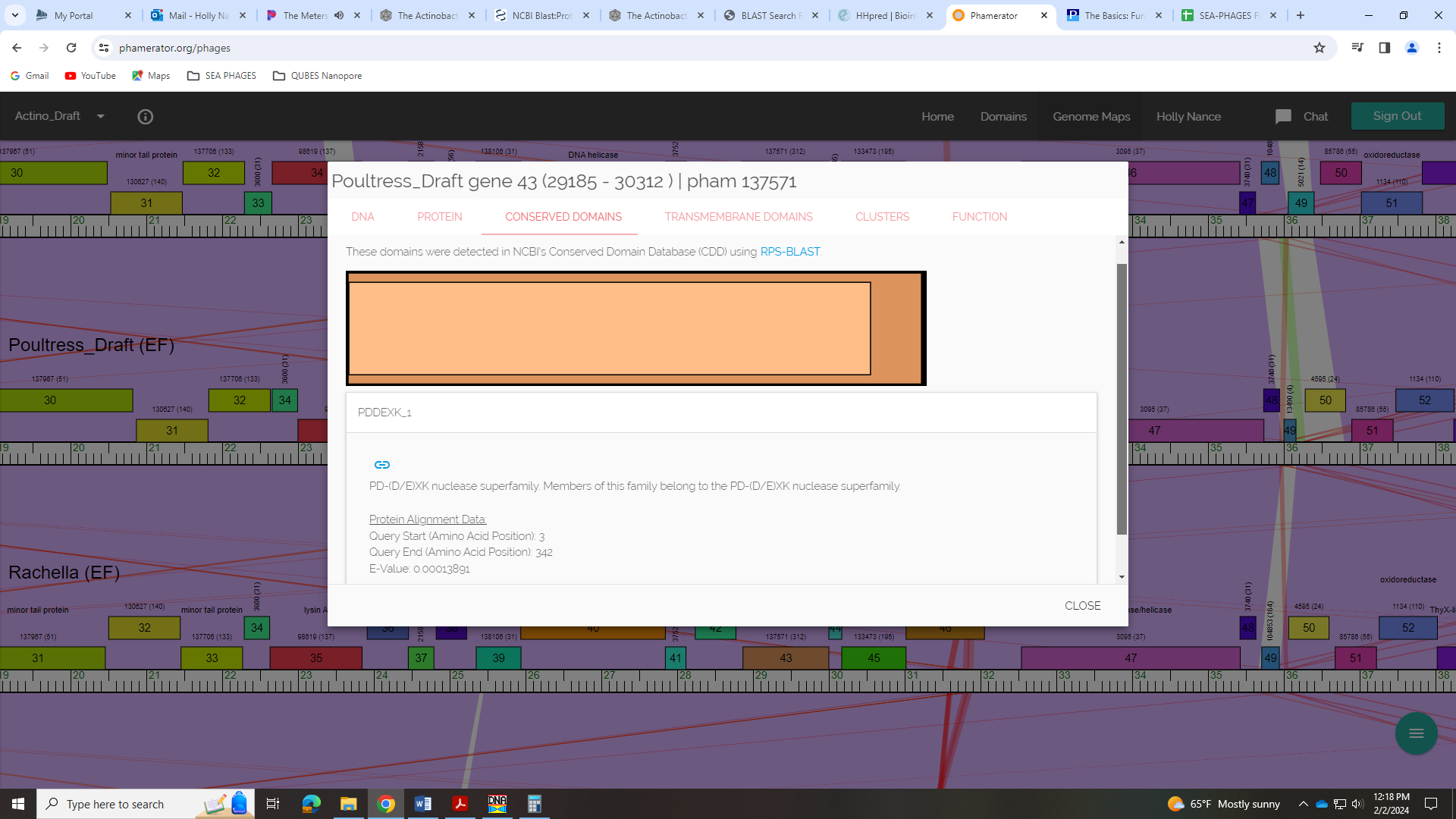 I’m not sure it has a helicase domain, as the protein we called helicase (Gene 39, Gene 40 in PhagesDB) has several smaller domains: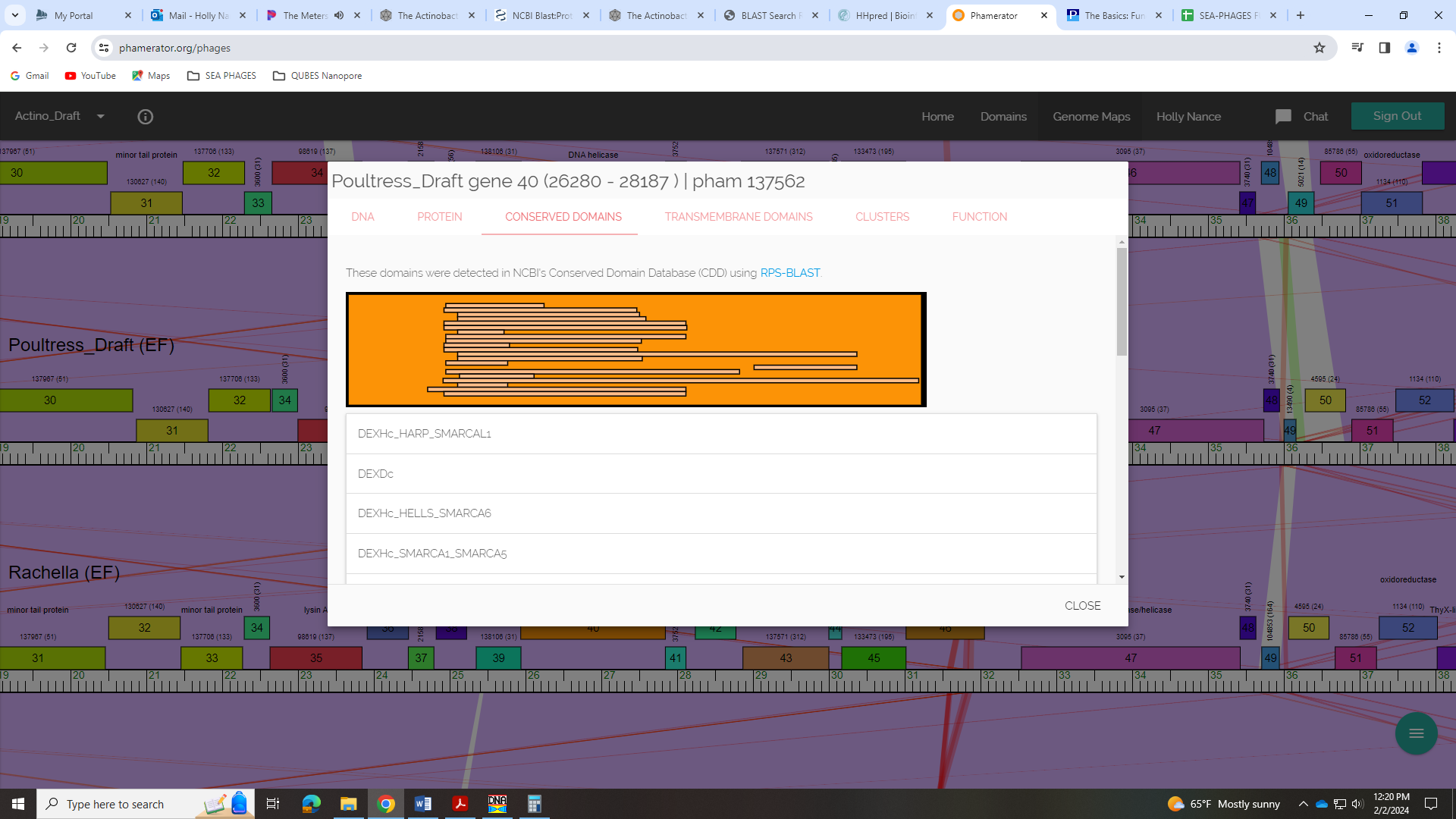 There are several hits in HHpred for Cas4 and/or the PD DEXK domain: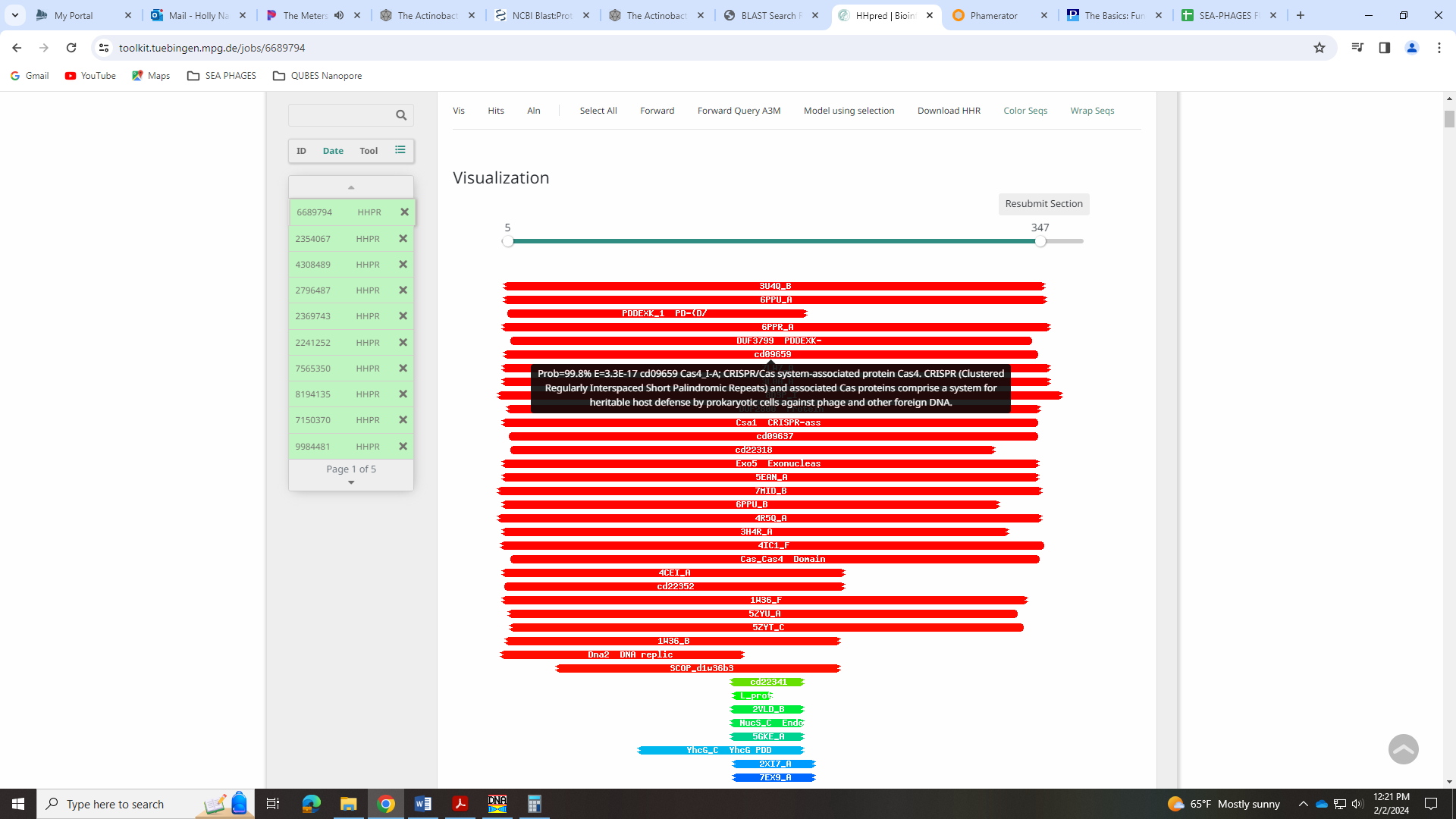 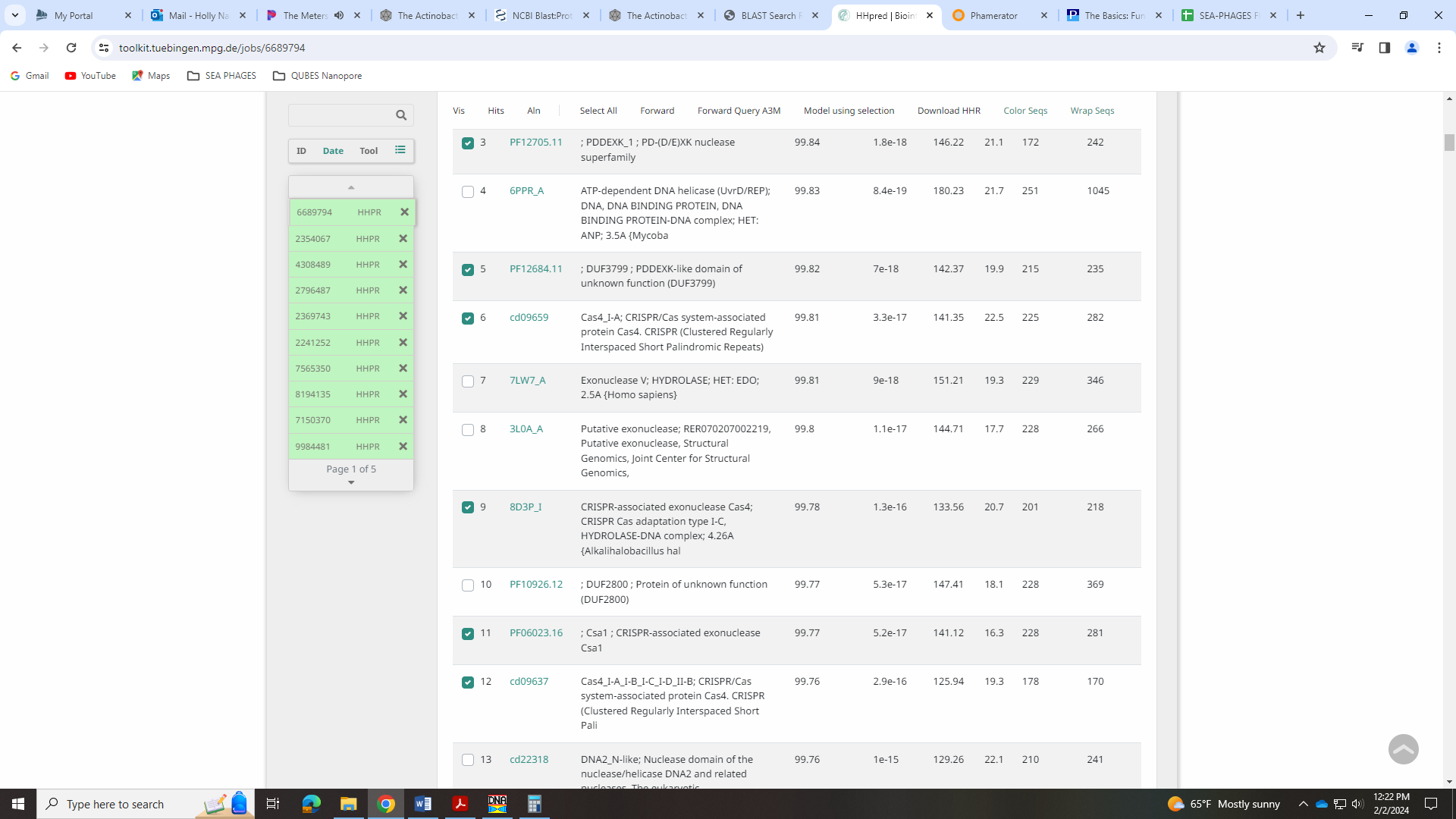 There are also hits for helicase and exonuclease, though nothing the specifies RecB.Gene 43 – Gene 44 in PhagesDBSSC: start 30312, stop 30482; CP: yes; SCS: Both called start at 30312; ST: SS; Blast Start: matches Tedro_44 Query 1 to Subject 1 100% 5e-25; Gap: overlap of 1; LO: NA; RBS: -3.788, 2.062, 10, -4.482, yes; F: NKF; SIF-BLAST: NKF/PhageDB BLAST/ Tedro_44, OQ938591/100%/5e-25; SIF-HHPred: NKF, no matches with a probability above 90%; SIF-Syn: NKFNotes: Nothing ambiguous!Gene 44 – Gene 45 in PhagesDBSSC: start 30482, stop 31330; CP: yes; SCS: Both called start at 30482; ST: SS; Blast Start: matches Rachella_45 Query 1 to Subject 1 100% 1e-166; Gap: overlap of 1; LO: NA; RBS: -1.582, 3.113, 9, -2.356, yes; F: ASCE ATPase; SIF-BLAST: ASCE ATPase /PhageDB BLAST/Mopey_60, OR553892/32%/9e-28; SIF-HHPred: ATPase, several matches with a probability above 90%; SIF-Syn: RecA-like DNA recombinaseNotes: This start is highly conserved. For function, most BLAST hits are for RecA-like DNA recombinase: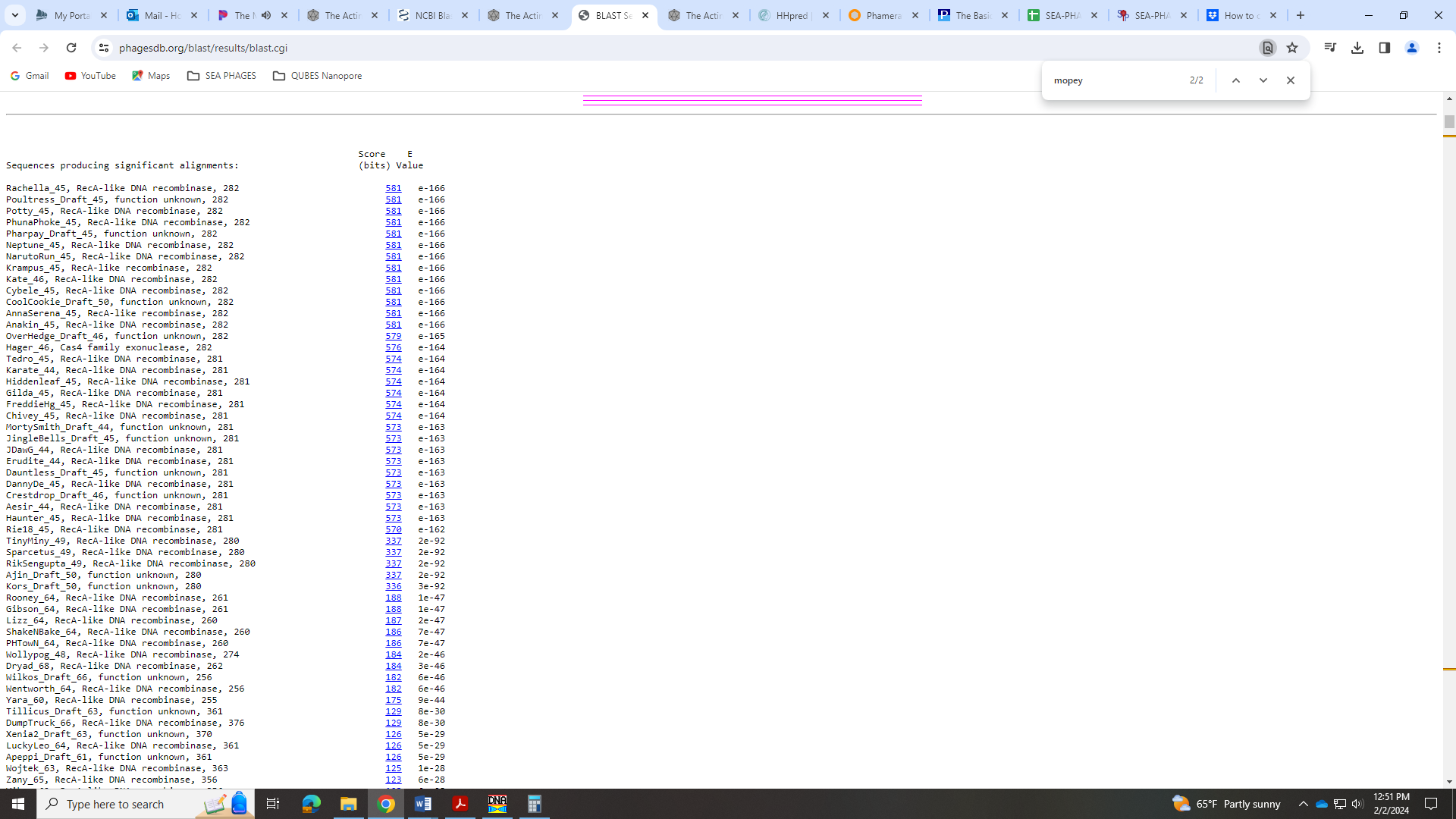 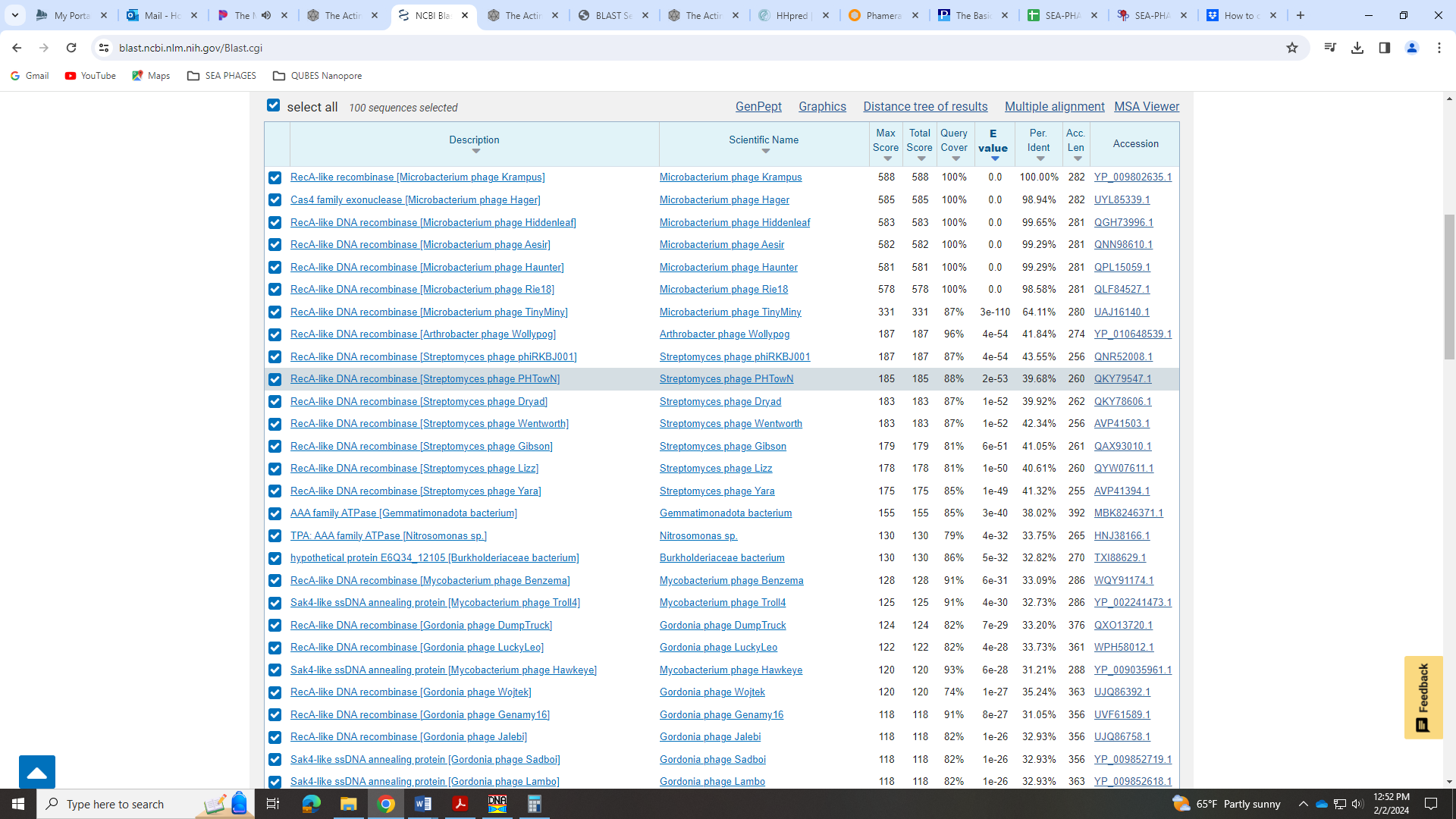 However, the Function list says this is miscalled in many cases, including Cluster EF. There is a link to a ppt where this was reviewed in Summer 2023. It looks like we have an alignment that matches the example used when this is a miscall for RecA-like DNA recombinase and should be called ASCE ATPase: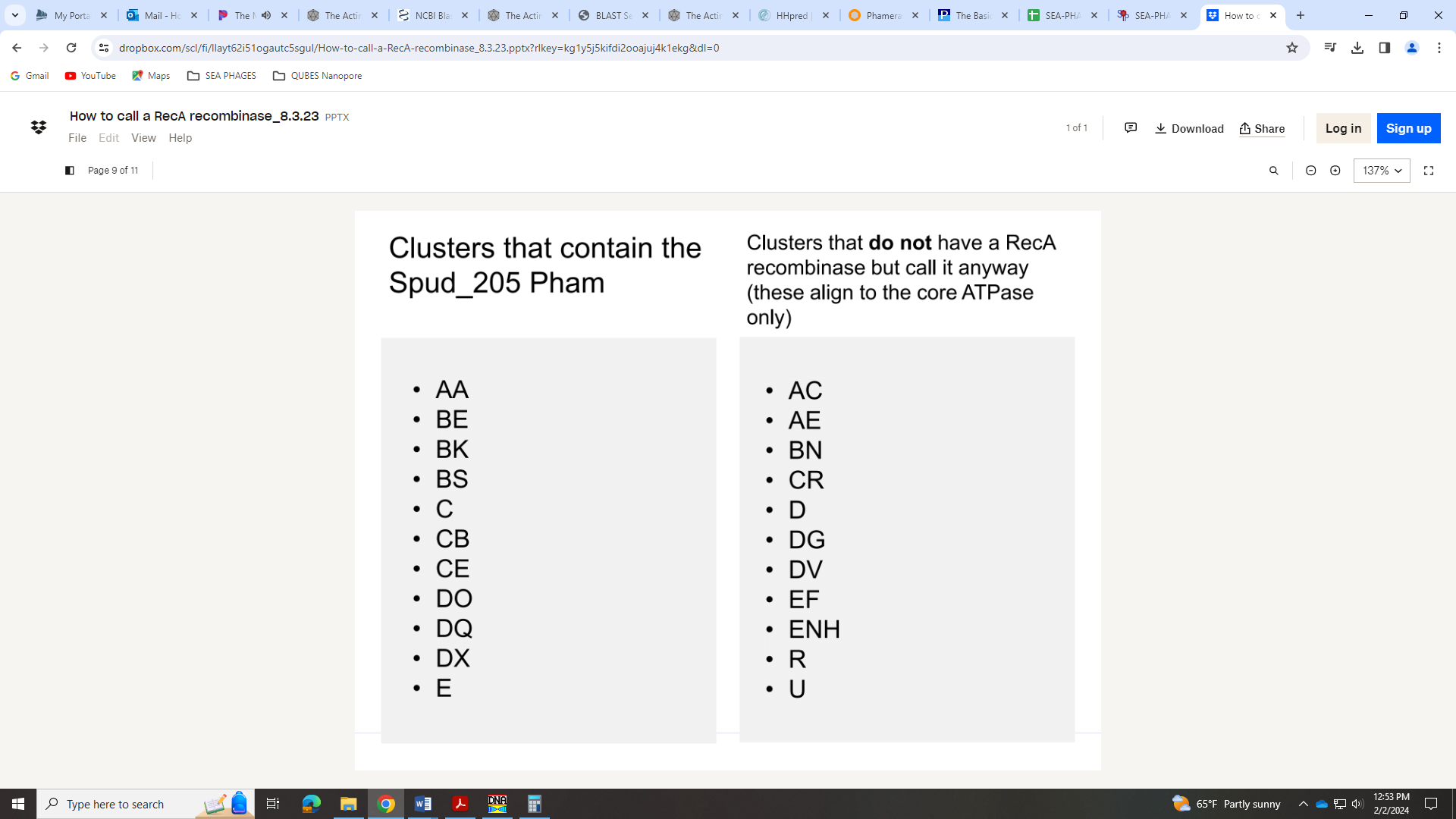 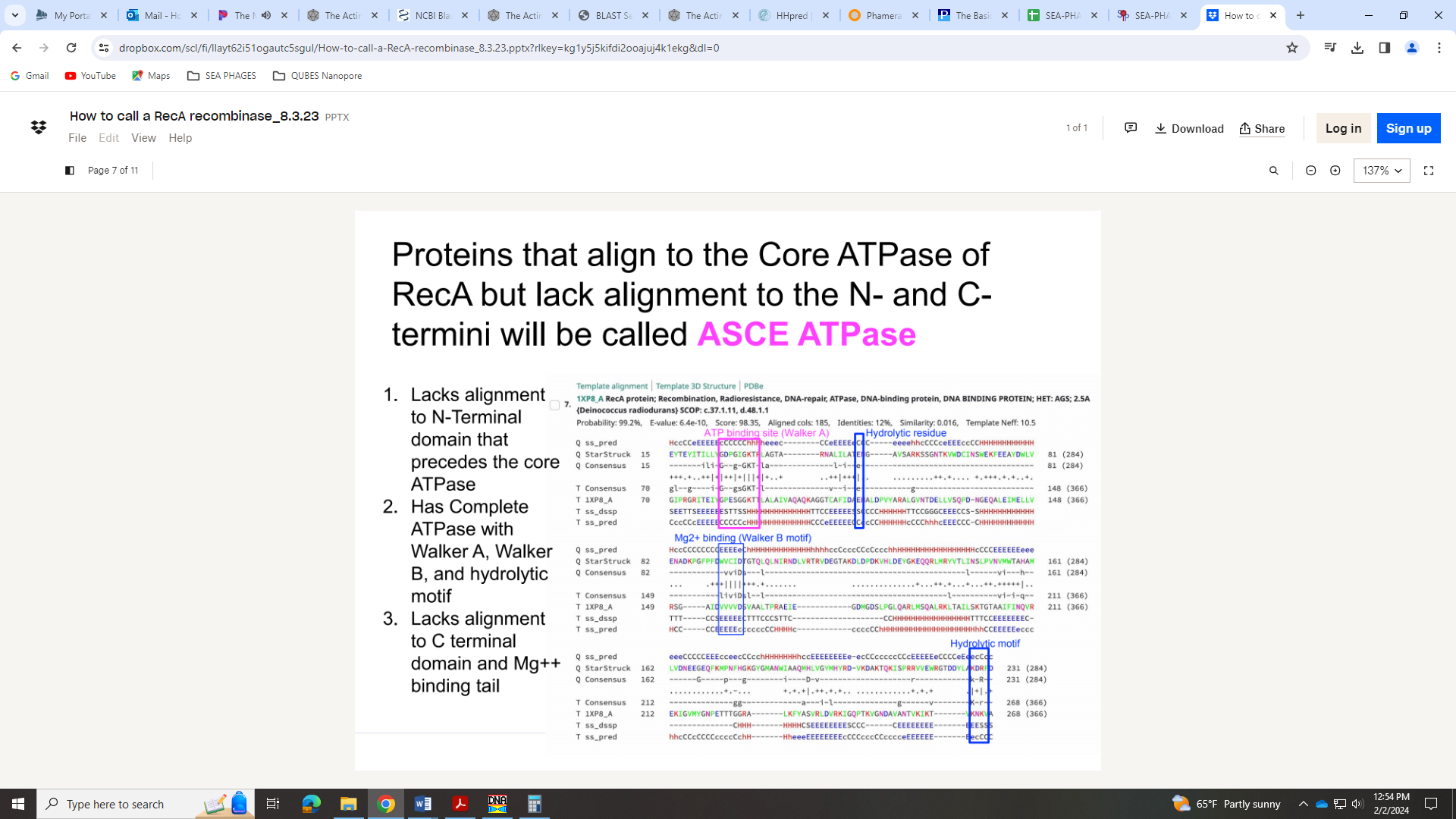 Our HHPred alignment matches the alignment in the image above: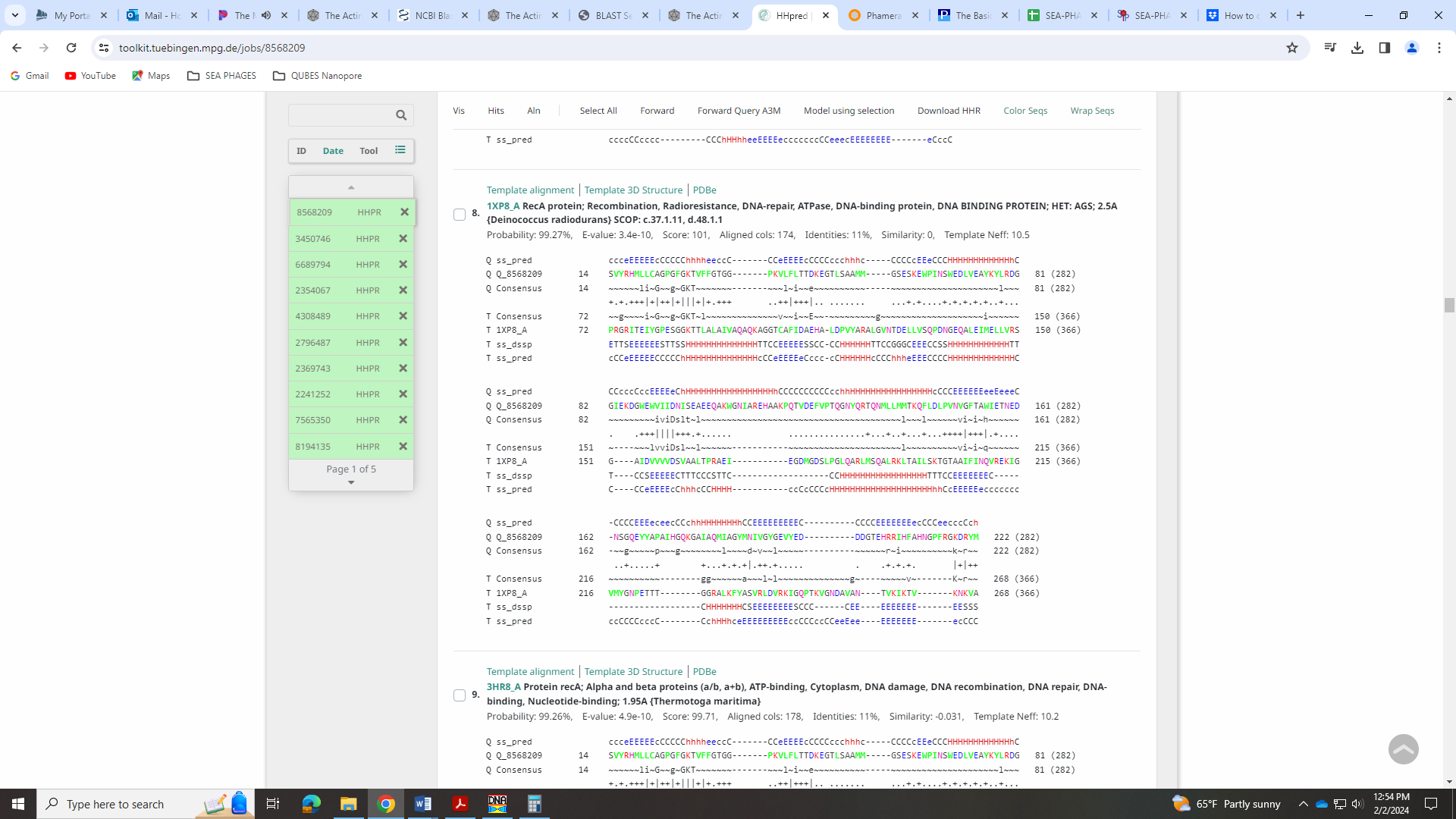 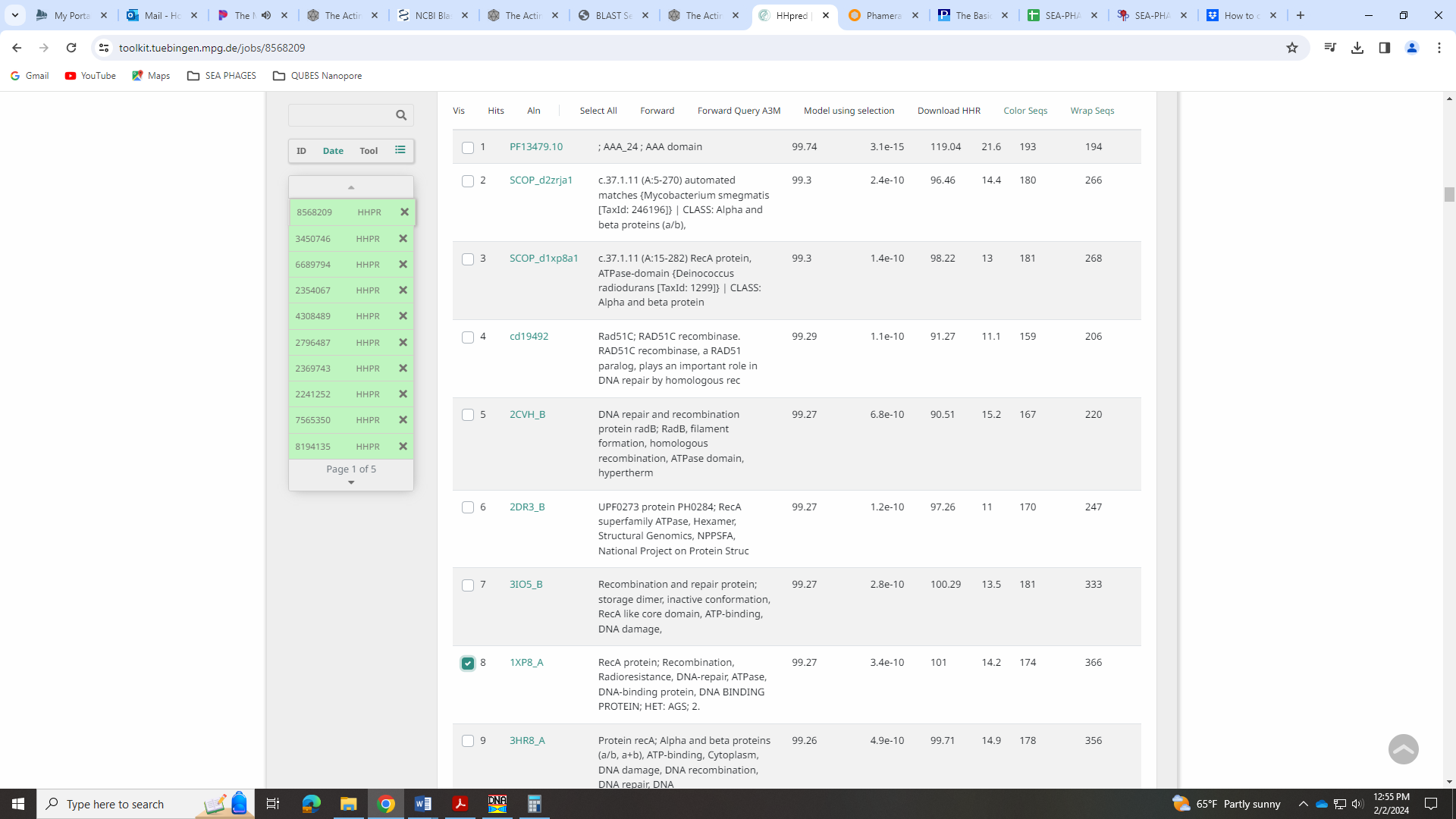 Based on the new data in the Function List, I think we should call this ASCE ATPase. The only other phage in the BLAST output that called this was Mopey (which we annotated last year) and was QCed over the summer to include these new data. Here is a link to the full ppt file:https://www.dropbox.com/scl/fi/llayt62i51ogautc5sgul/How-to-call-a-RecA-recombinase_8.3.23.pptx?rlkey=kg1y5j5kifdi2ooajuj4k1ekg&dl=0Gene 45 – Gene 46 in PhagesDBSSC: start 31330, stop 32364; CP: yes; SCS: Both called start at 31330; ST: SS; Blast Start: matches Rachella_46 Query 1 to Subject 1 99% 0.0; Gap: overlap of 1; LO: NA; RBS: -1.951, 2.937, 13, -2.996, yes; F: NKF; SIF-BLAST: NKF/PhageDB BLAST/ Rachella_46, MK737941/99%/0.0; SIF-HHPred: NKF, several partial matches with a probability above 90%, but for NKF or proteins not in phages; SIF-Syn: NKFNotes: For function, all evidence suggests NKF. 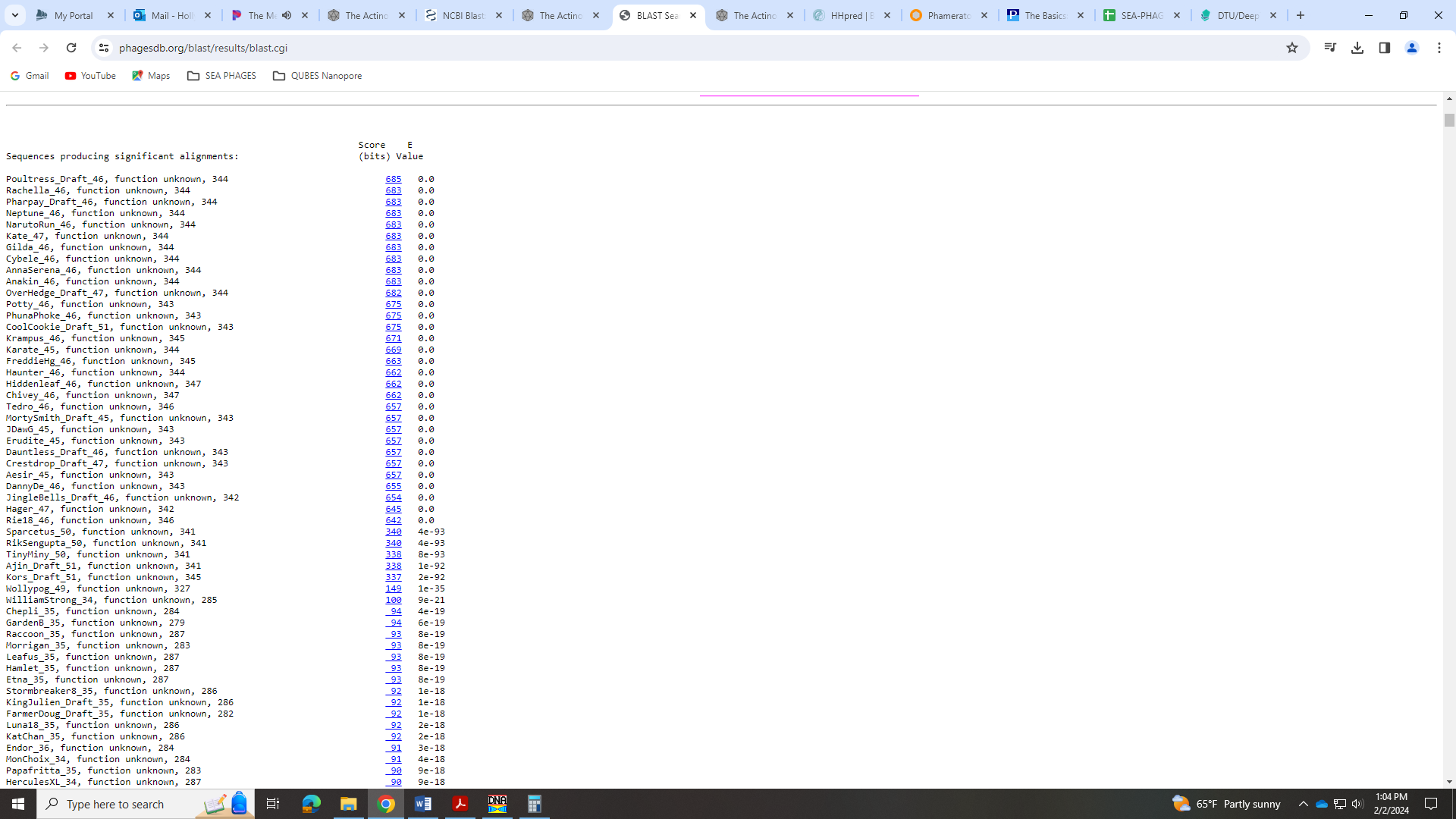 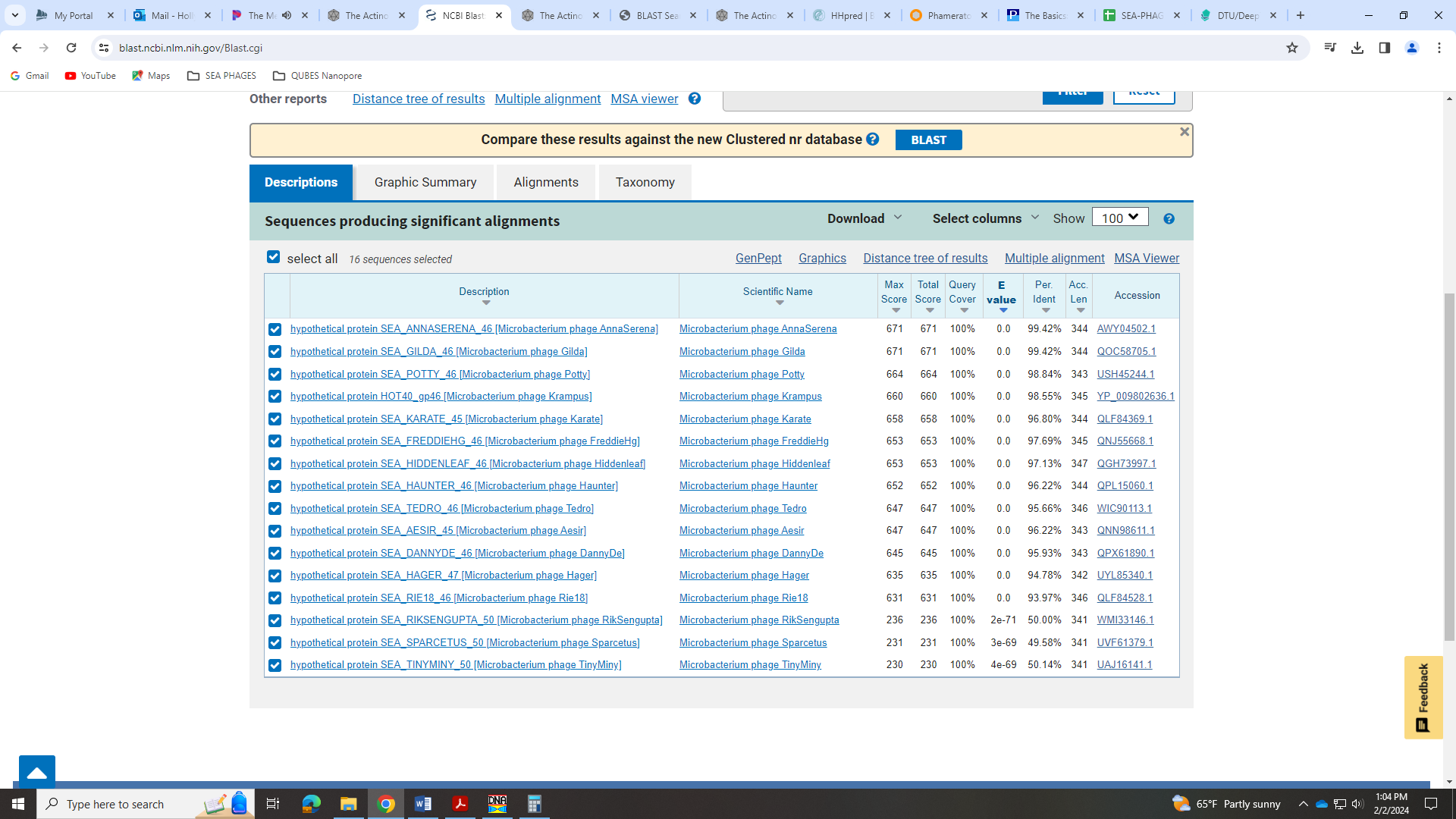 There are HHPred hits with a probability over 90%, but these are for partial hits to proteins of unknown function: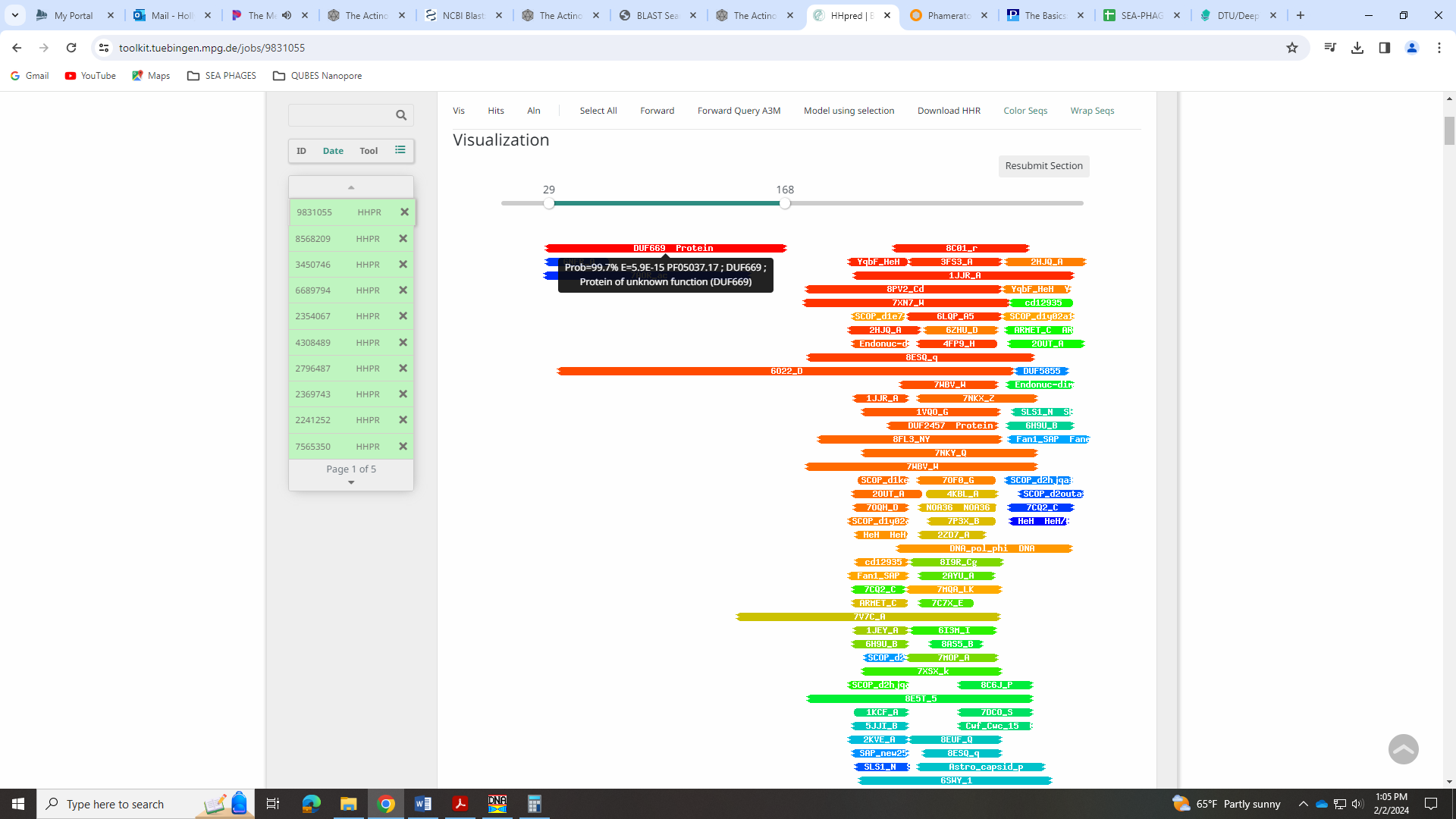 Or proteins that are not typically found in phages: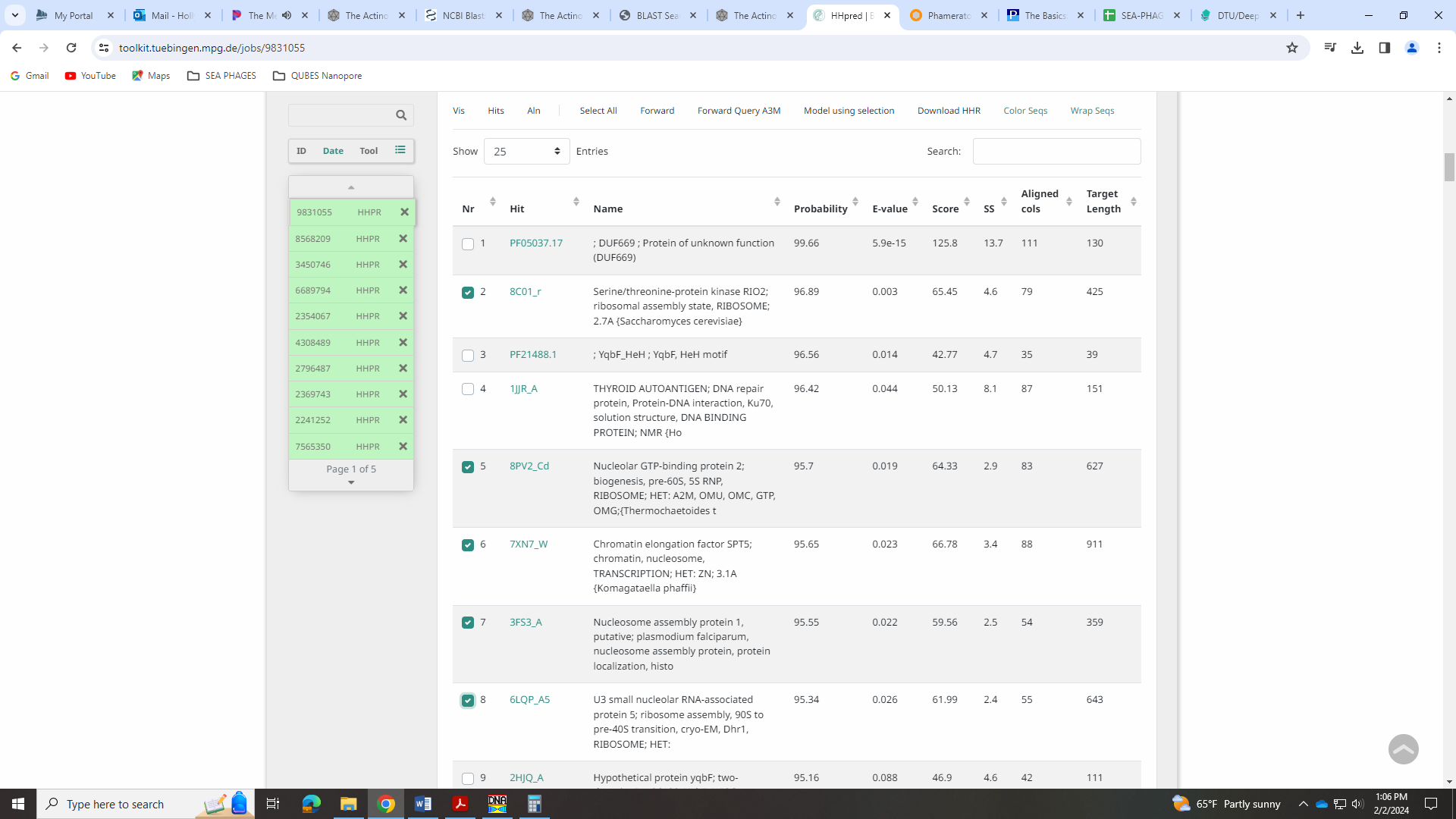 Finally, there was no membrane protein domain found: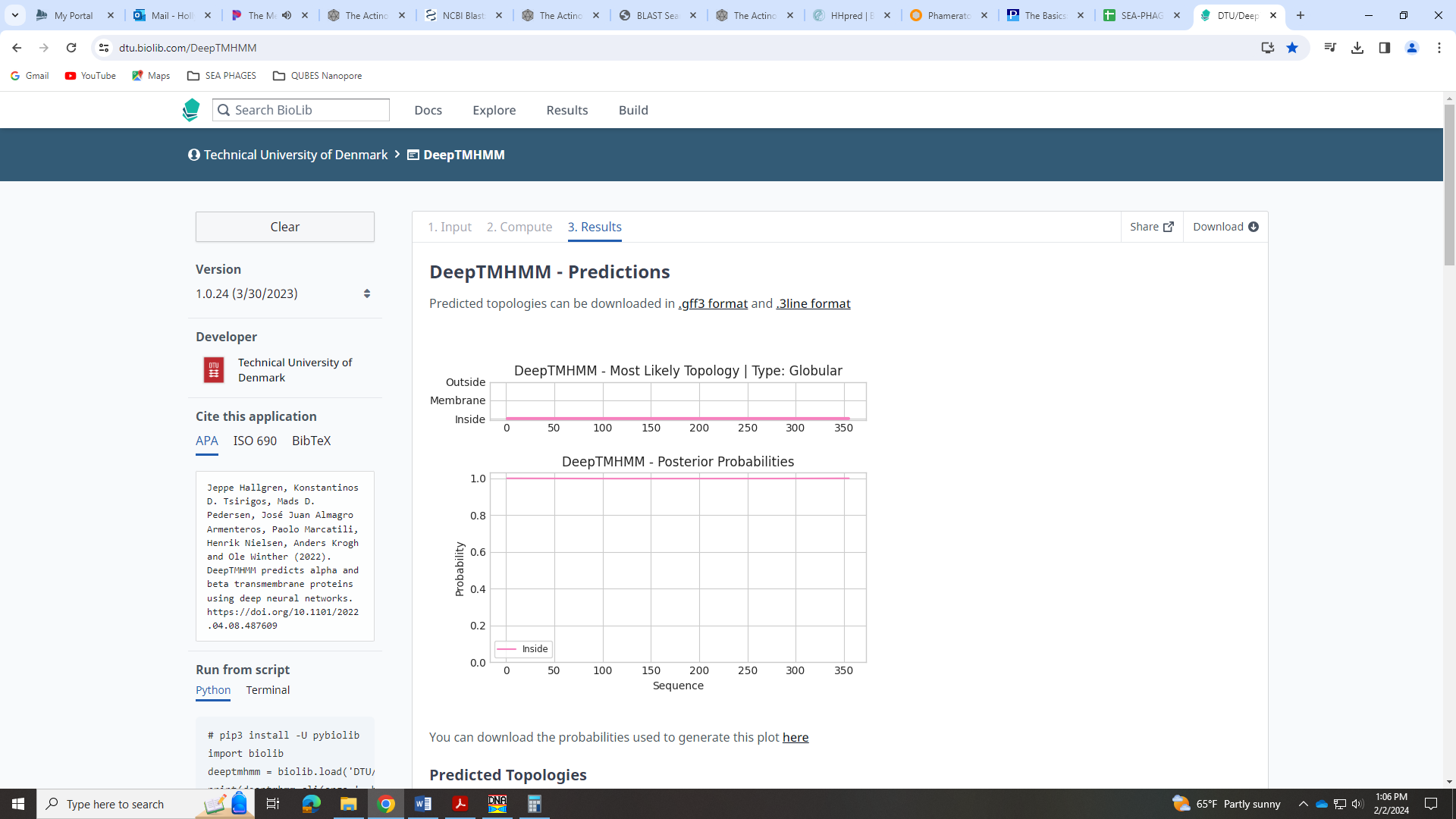 Gene 46 Gene 47 in PhagesDB - CampbellSSC: start 32852, stop 35737; CP: yes; SCS: Both called start at 32852; ST: SS; Blast Start: matches Rie18_47 Query 1 to Subject 1 100% 0.0; Gap: 487; LO: no; RBS: -1.748, 3.033, 11, -2.505, yes; F: DNA primase; SIF-BLAST: DNA primase/PhagesDB BLAST/Neptune_47, OK318957/100%/0.0; SIF-HHPred: DNA primase, several matches with a probability above 90%; SIF-Syn: DNA primaseNotes: Start is highly conserved and has the best RBS values, but there is a huge gap of 487 BP. However, there is no coding potential in the GeneMark output for this area: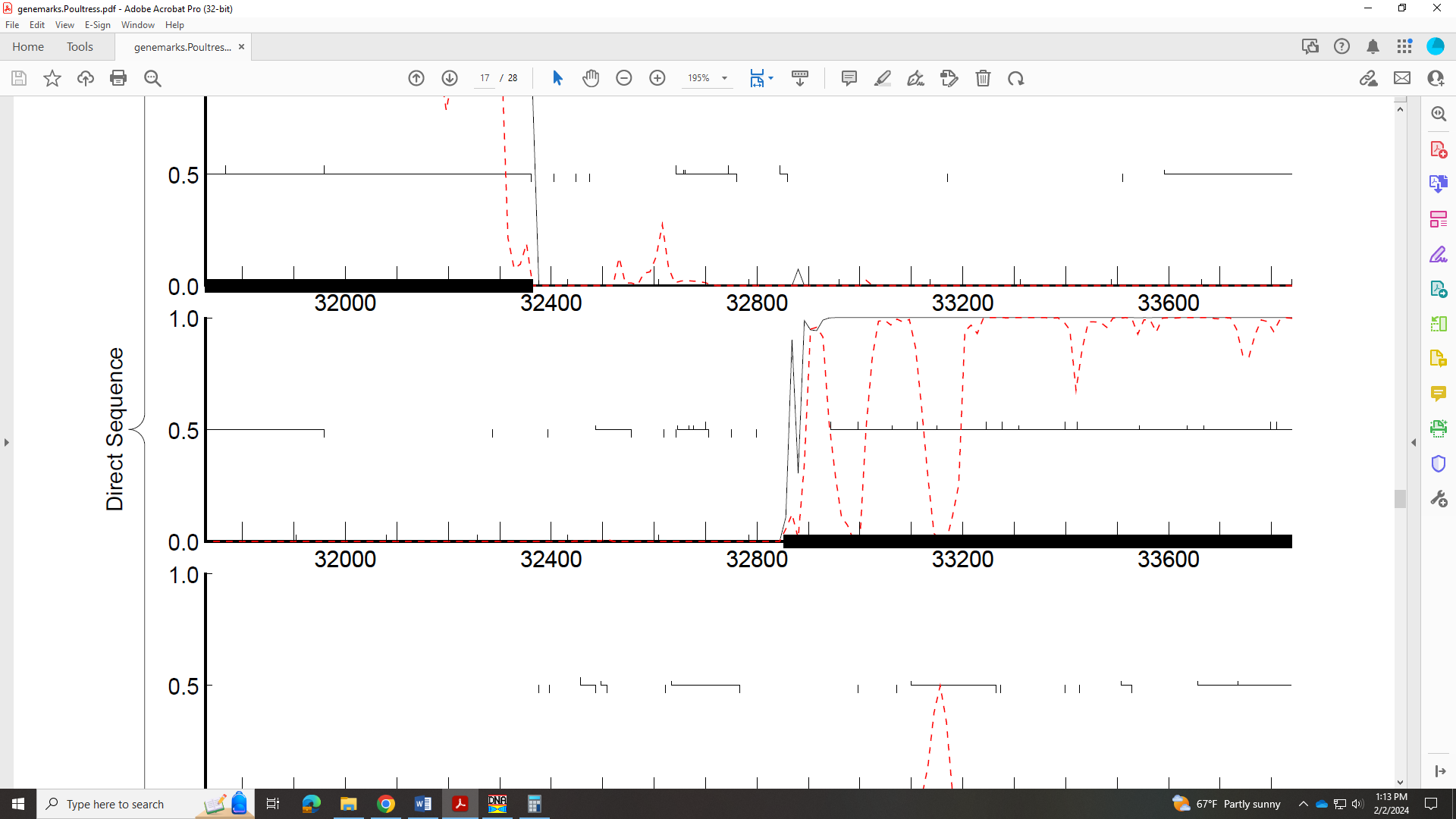 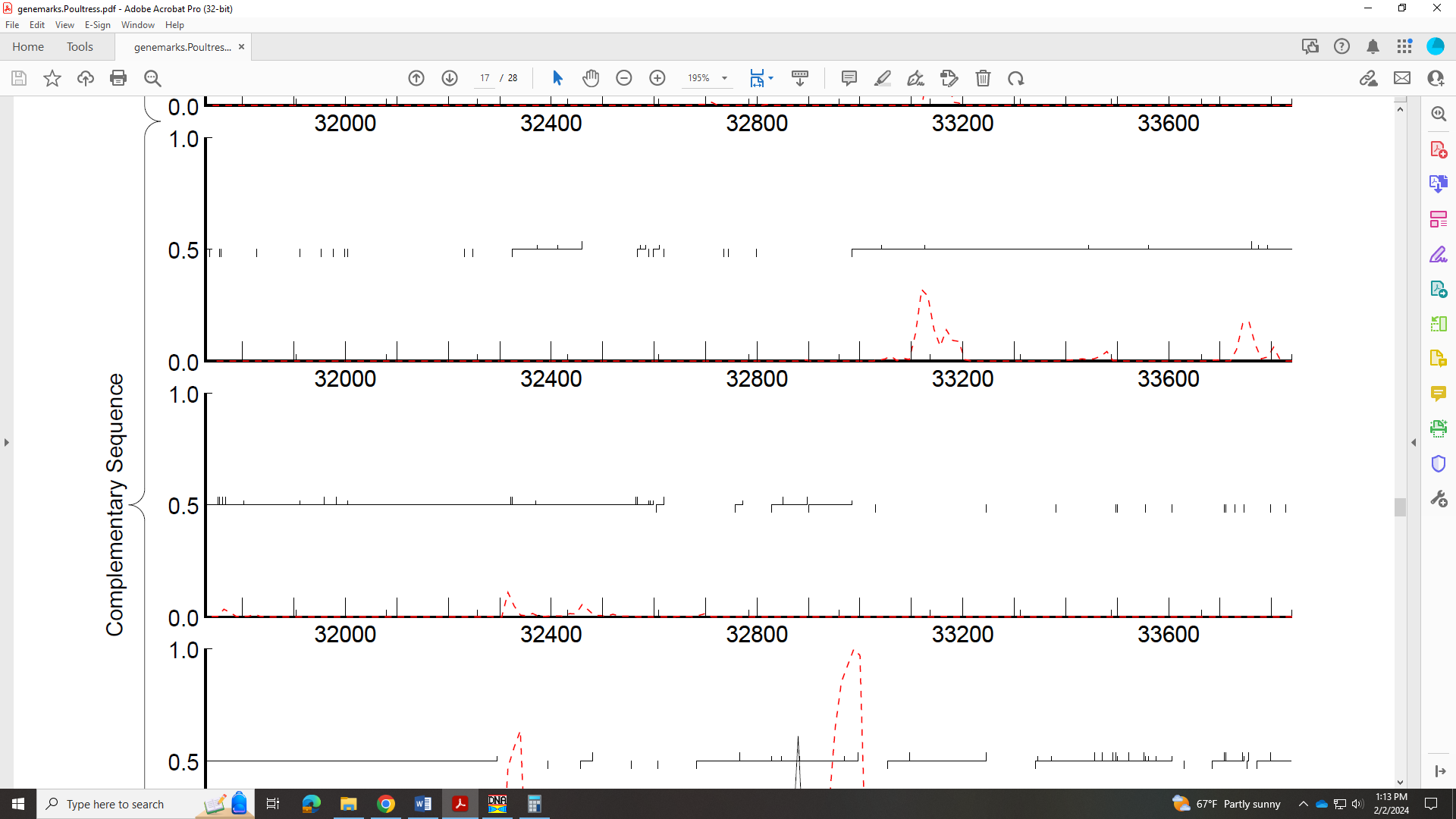 Also, this large gap is conserved in other EF phages in Phamerator: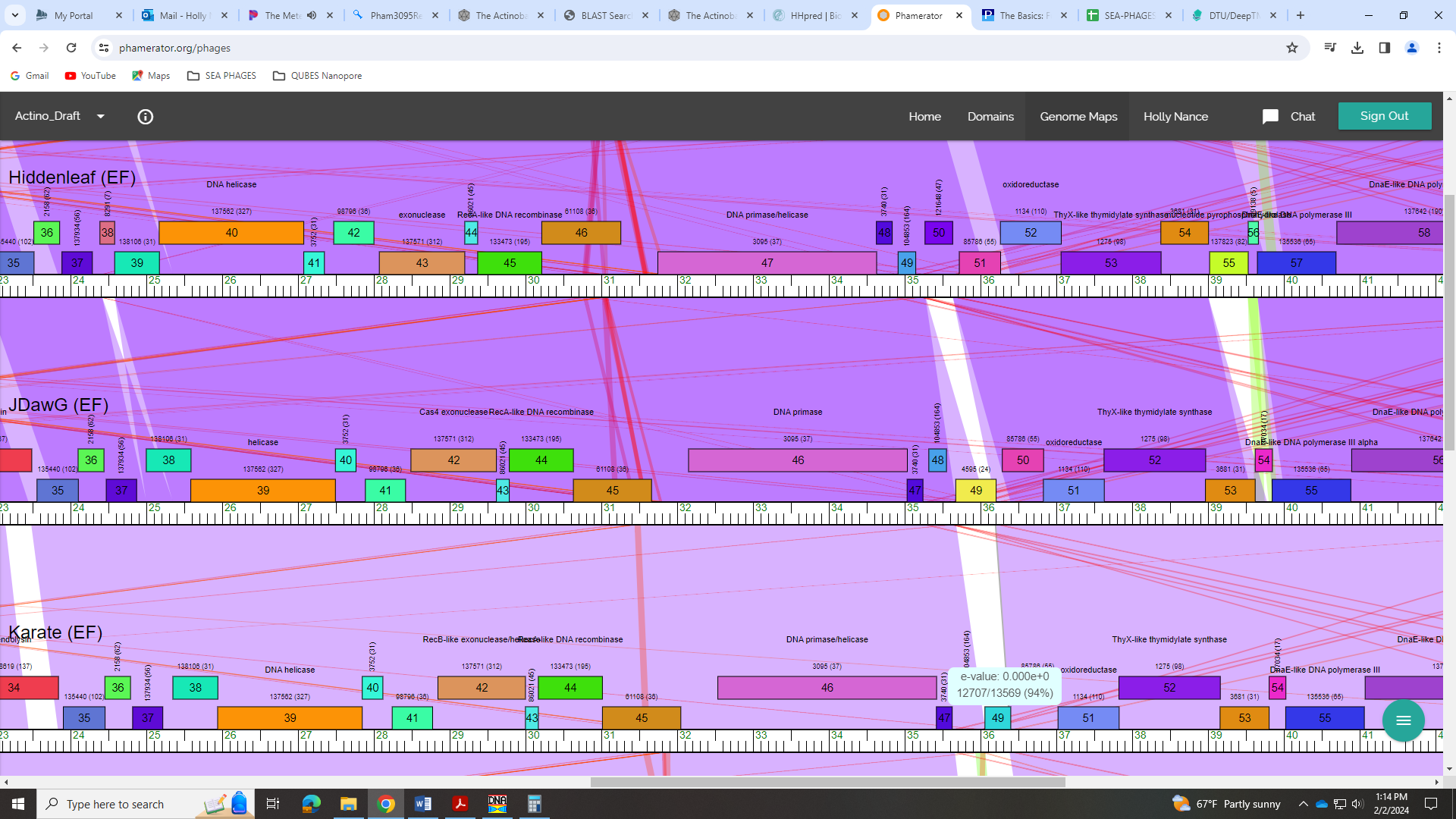 For function, there are many hits for DNA primase/helicase: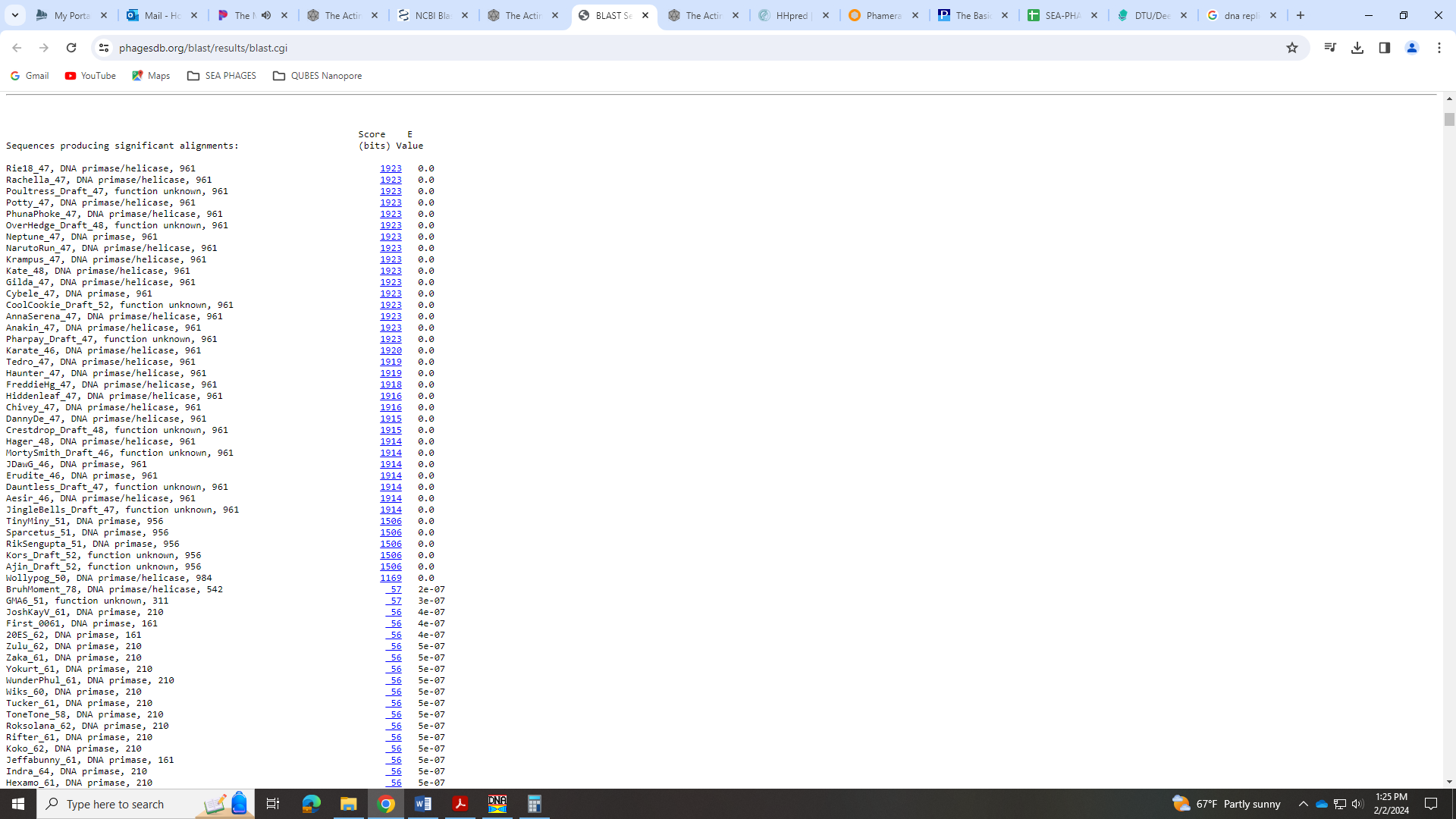 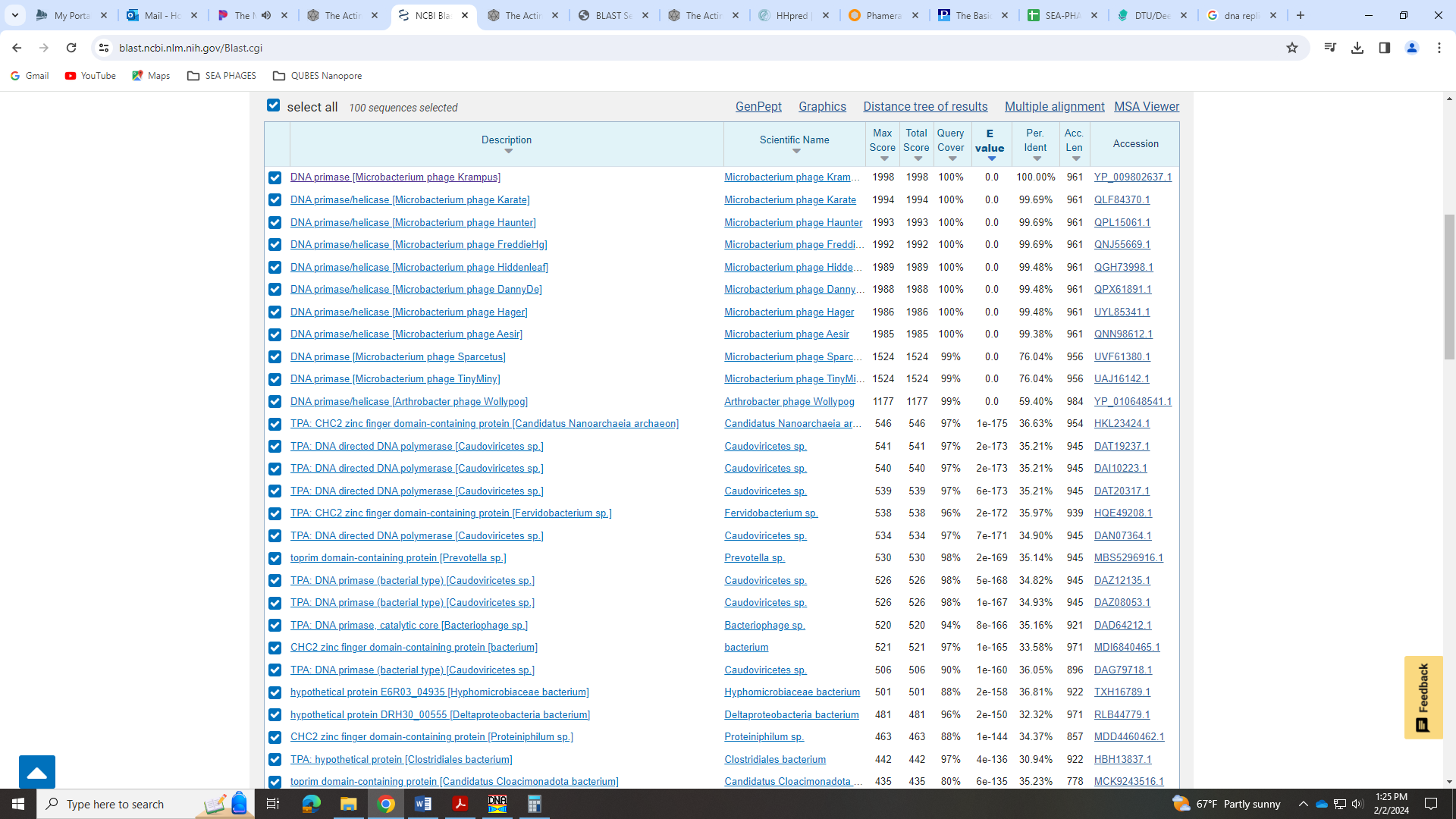 The Function List says to call this only if both parts are present. In EF, those phages where it is called DNA primase/helicase, the primase domain is present, but no helicase domain: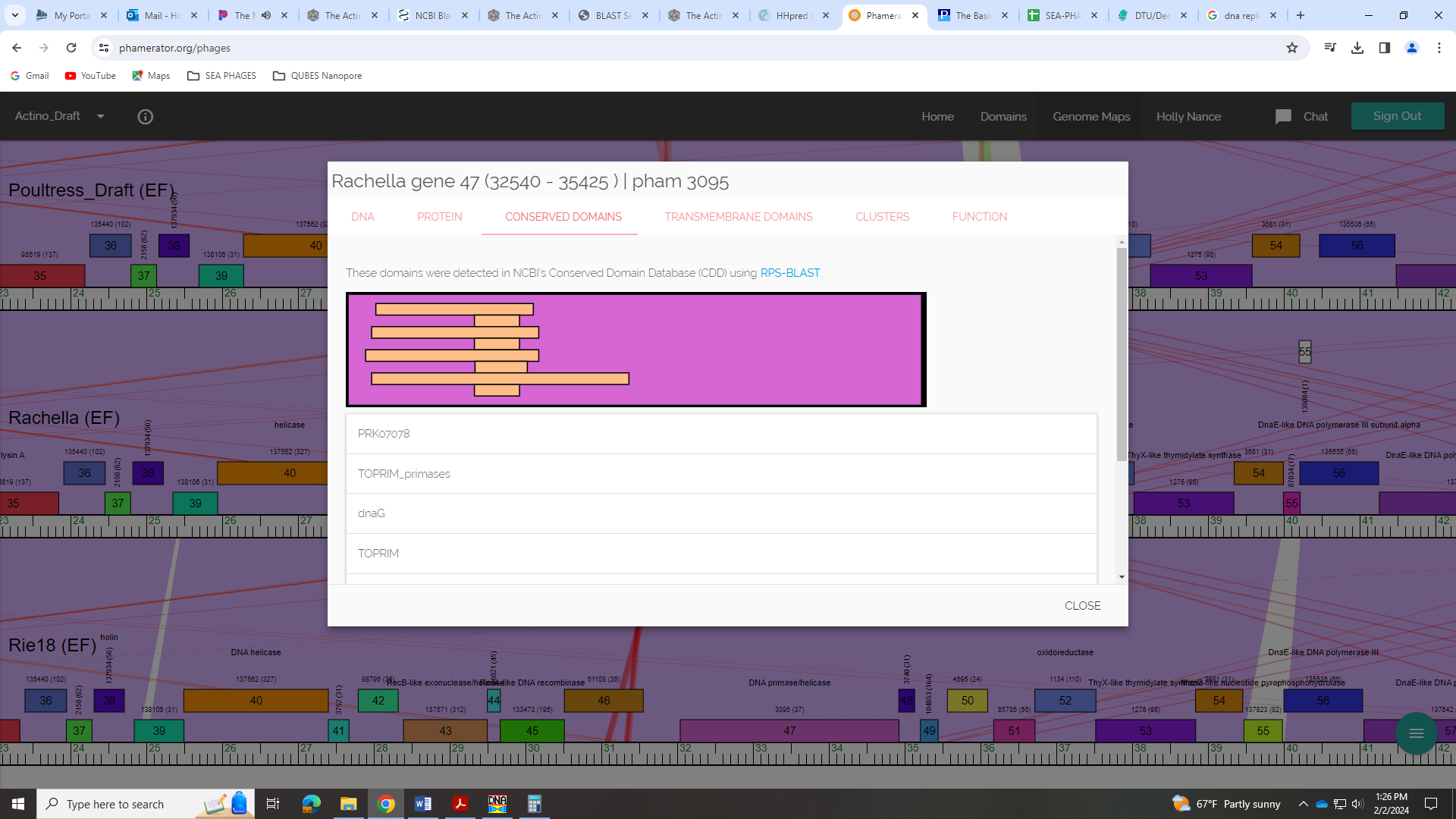 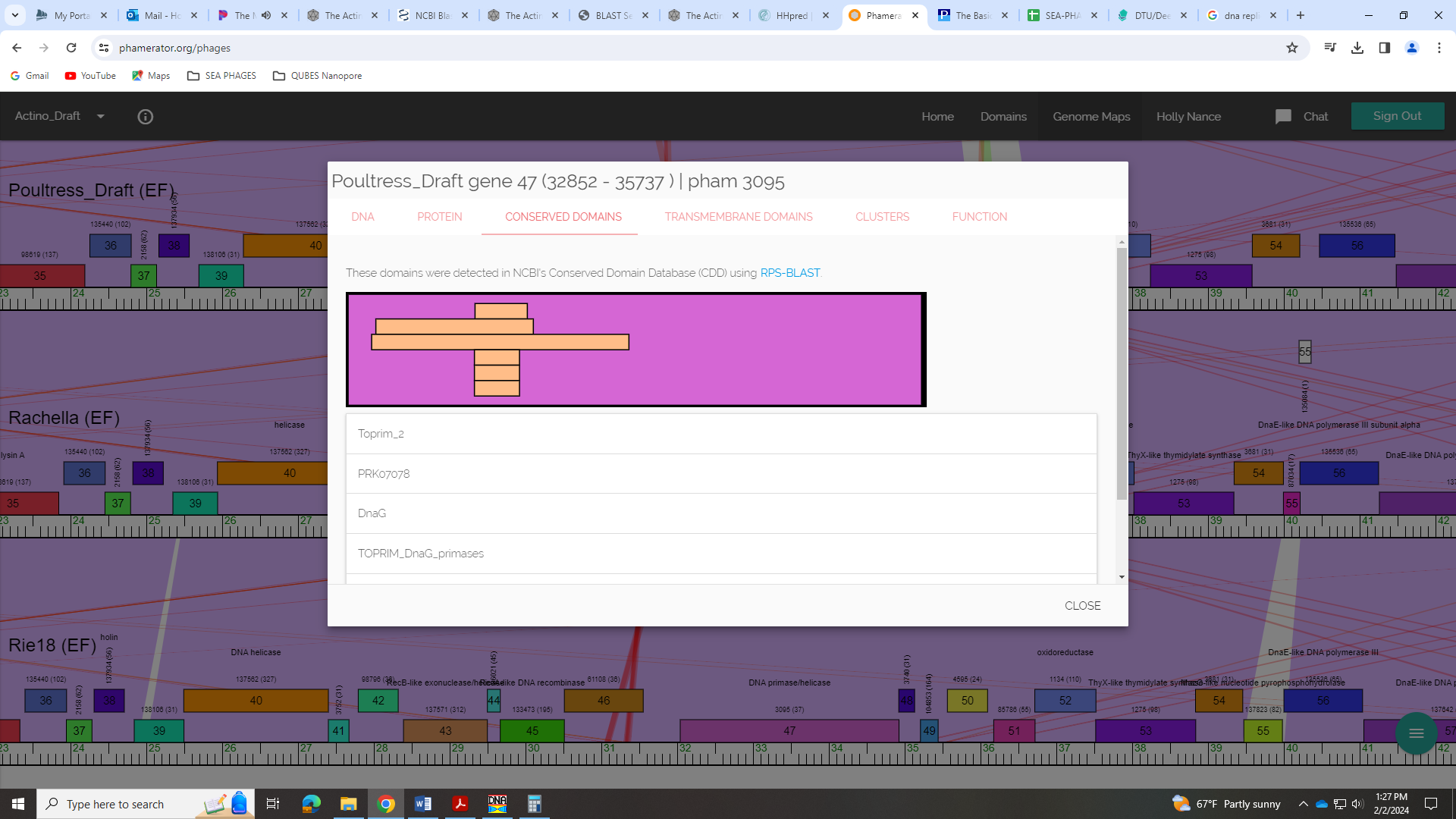 The HHPred output has several partial hits for primase, and several for DNA replication licensing factor: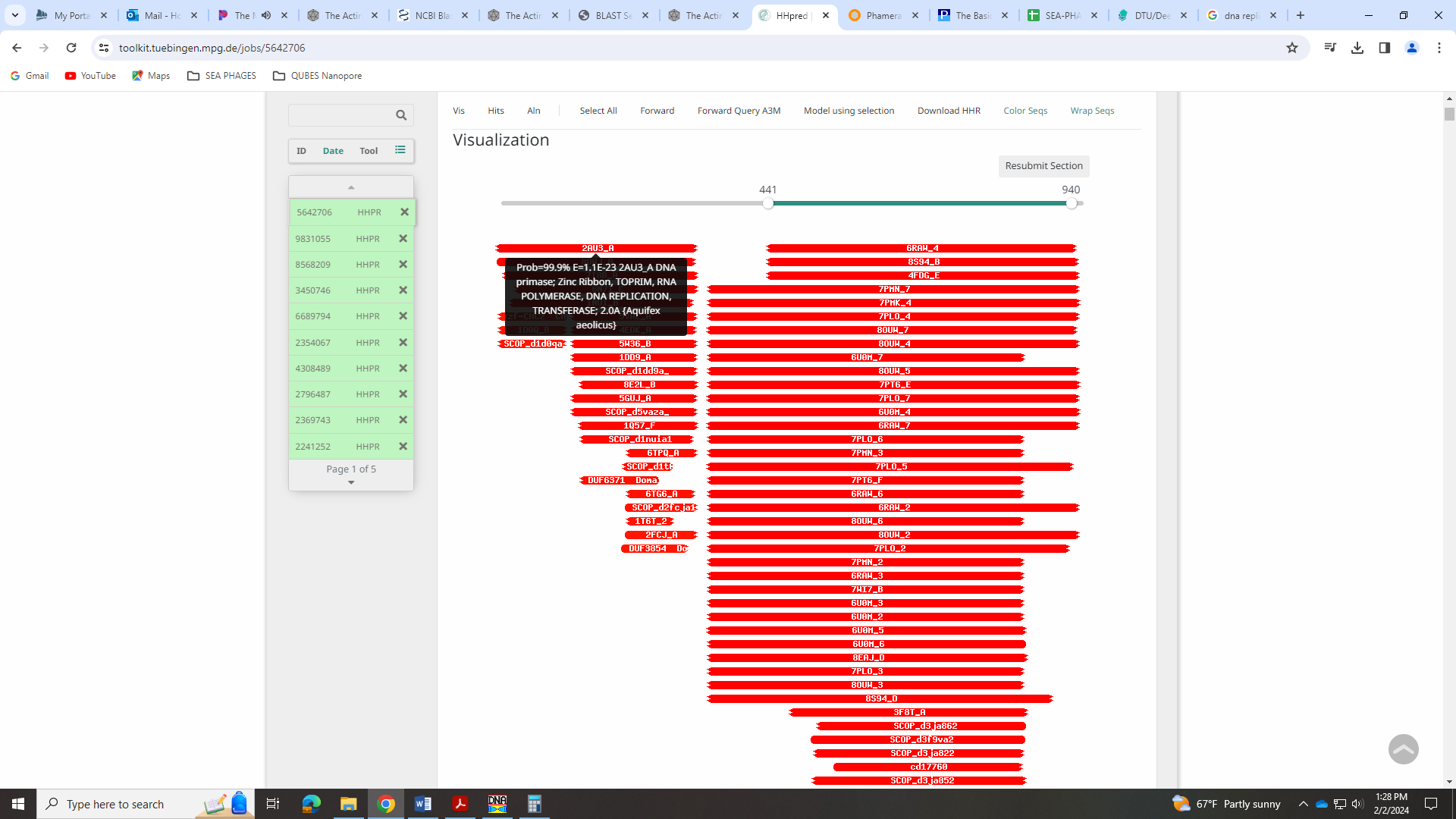 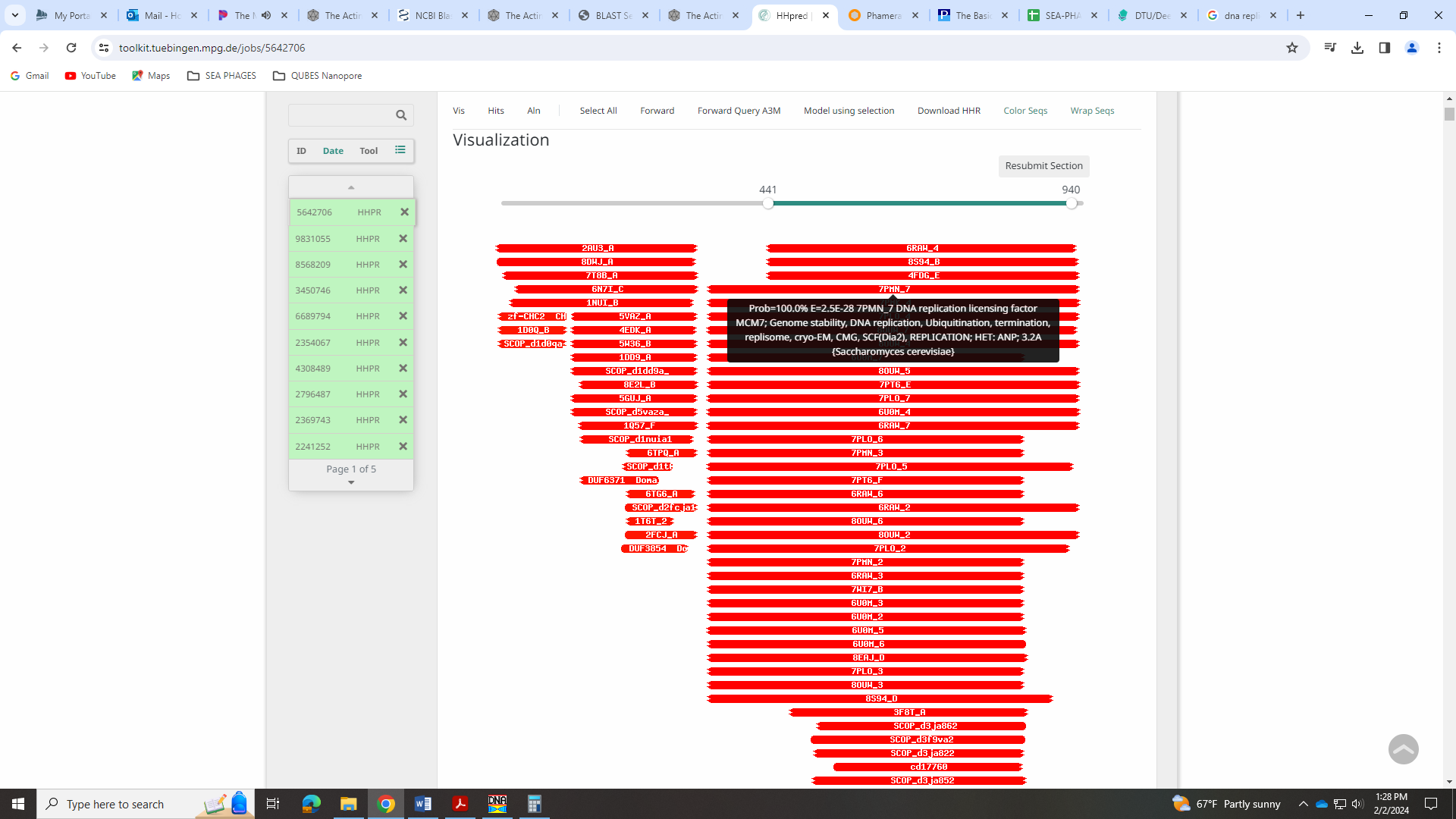 The licensing factor is found in eukaryotic cells, not prokaryotic cells. Some hits for the DNA licensing factor also include helicase, but these are all hits for eukaryotes: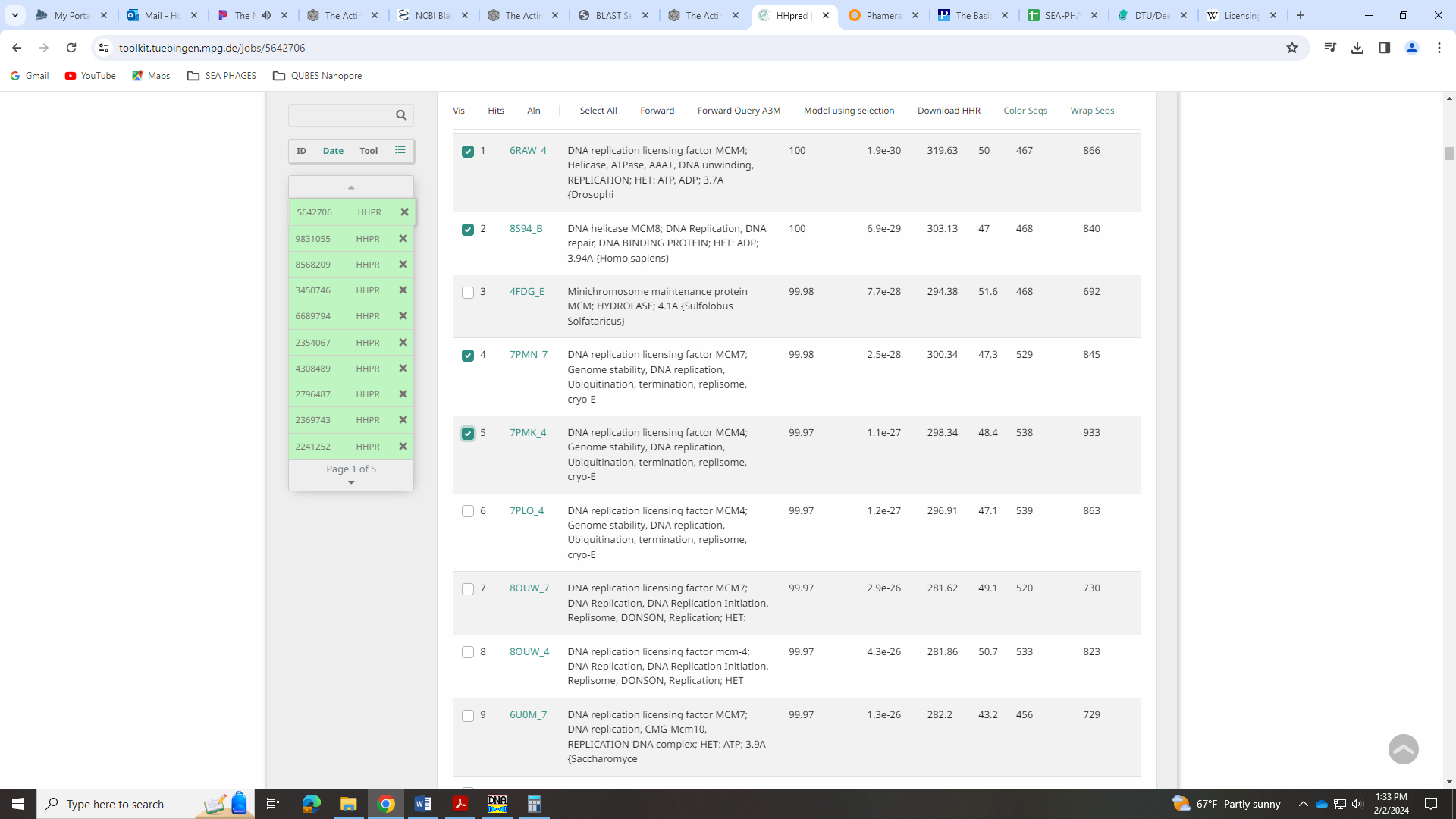 I’m unsure whether to call this DNA primase or DNA primase/helicase given that it doesn’t seem to have any helicase domains in the Phamerator output. None of the EF phages who call helicase have these domains… is this just a perpetuated mistake?? See what the class thinks…Gene 47 – Gene 48 in PhagesDBSSC: start 35734, stop 35943; CP: yes; SCS: Both called start at 35734; ST: SS; Blast Start: matches Potty_48 Query 1 to Subject 1 100% 1e-35; Gap: overlap of 4; LO: NA; RBS: -2.273, 2.783, 15, -3.875, yes; F: NKF; SIF-BLAST: NKF/PhageDB BLAST/ Potty_48, ON526977/100% 1e-35; SIF-HHPred: NKF, one matches with a probability above 90%, but for a eukaryotic protein; SIF-Syn: NKFNotes: nothing ambiguous here!Gene 48 – Gene 49 in PhagesDBSSC: start 36002, stop 36160; CP: yes; SCS: Both called start at 36002; ST: SS; Blast Start: matches Kate_50 Query 1 to Subject 1 100% 6e-24; Gap: 58; LO: yes; RBS: -2.268, 2.786, 10, -2.963, yes; F: NKF; SIF-BLAST: NKF/PhageDB BLAST/ Kate_50, ON637767/100% 6e-24; SIF-HHPred: NKF, no matches with a probability above 90%; SIF-Syn: NKFNotes: This is a small gene only found in 4 other EF phages, but it has good coding potential and fills what would otherwise be a large gap. 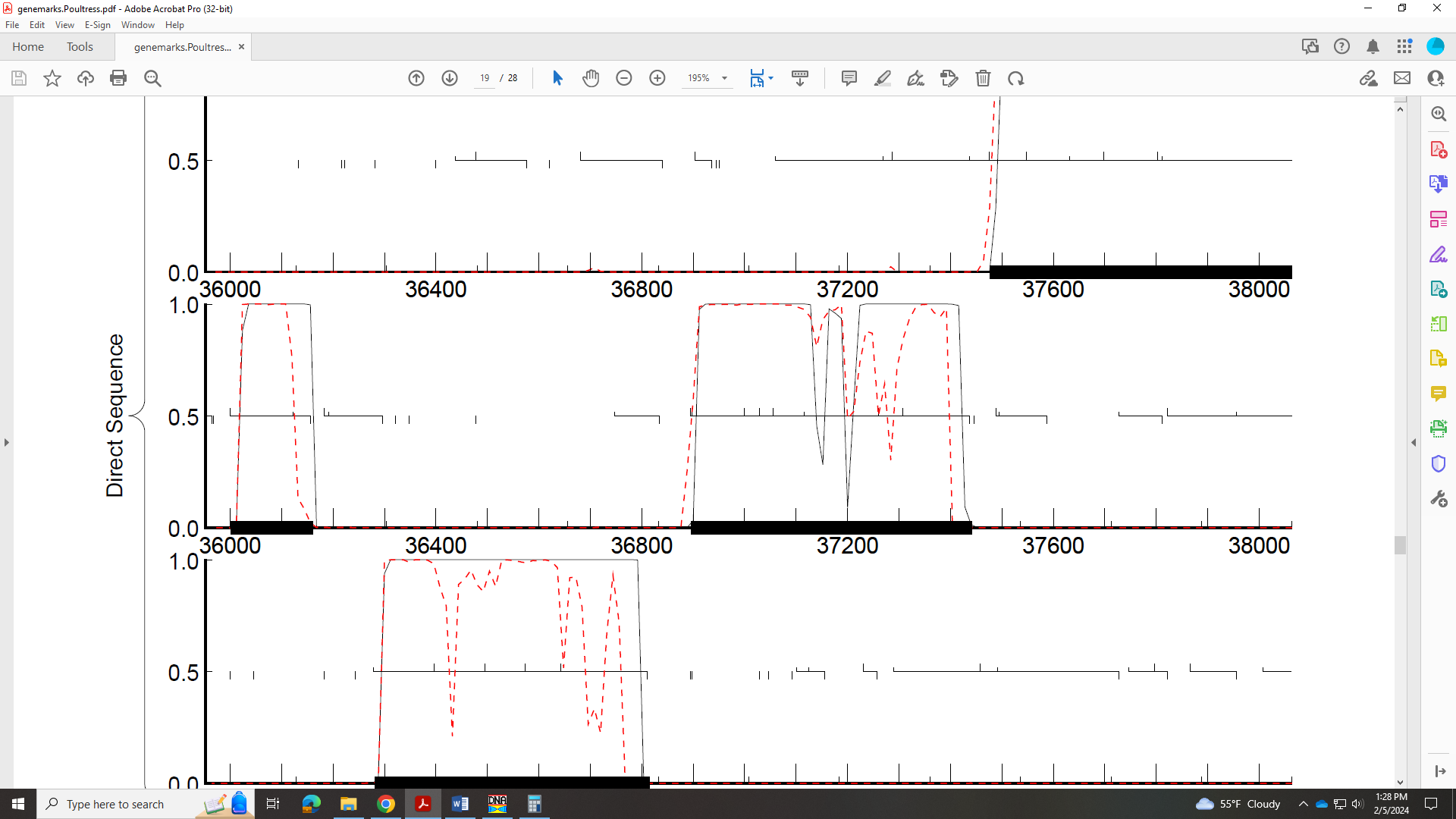 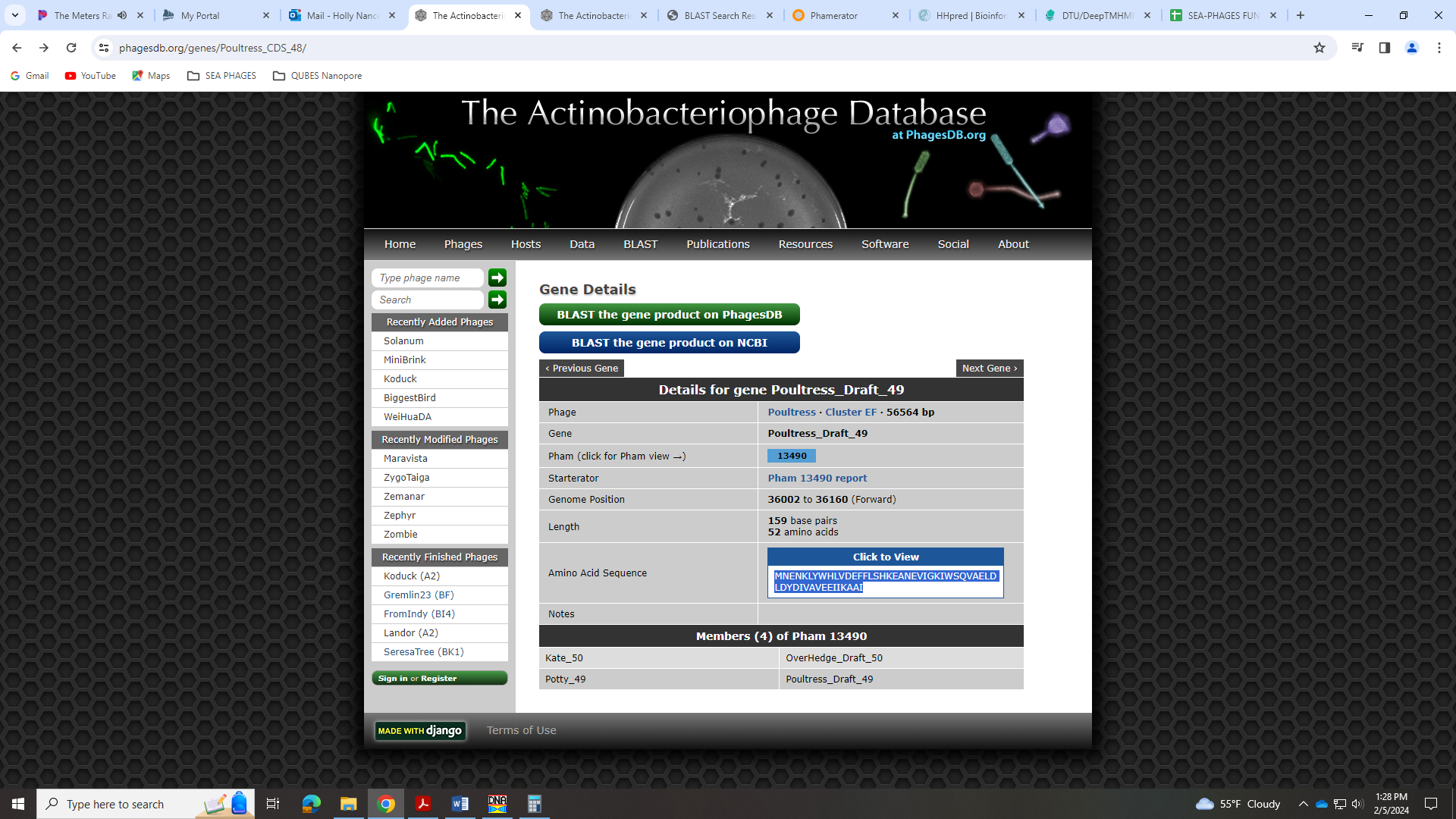 Gene 49 – Gene 50 in PhagesDBSSC: start 36282, stop 36815; CP: yes; SCS: Both called start at 36282; ST: SS; Blast Start: matches Gilda_50 Query 1 to Subject 1 100% 1e-97; Gap: 121 LO: yes; RBS: -2.268, 2.786, 10, -2.963, yes; F: NKF; SIF-BLAST: NKF/PhageDB BLAST/ Gilda_50, MT818420/100% 1e-97; SIF-HHPred: NKF, no matches with a probability above 90%; SIF-Syn: NKFNotes: There is a large gap, but no coding potential in the GeneMark output. 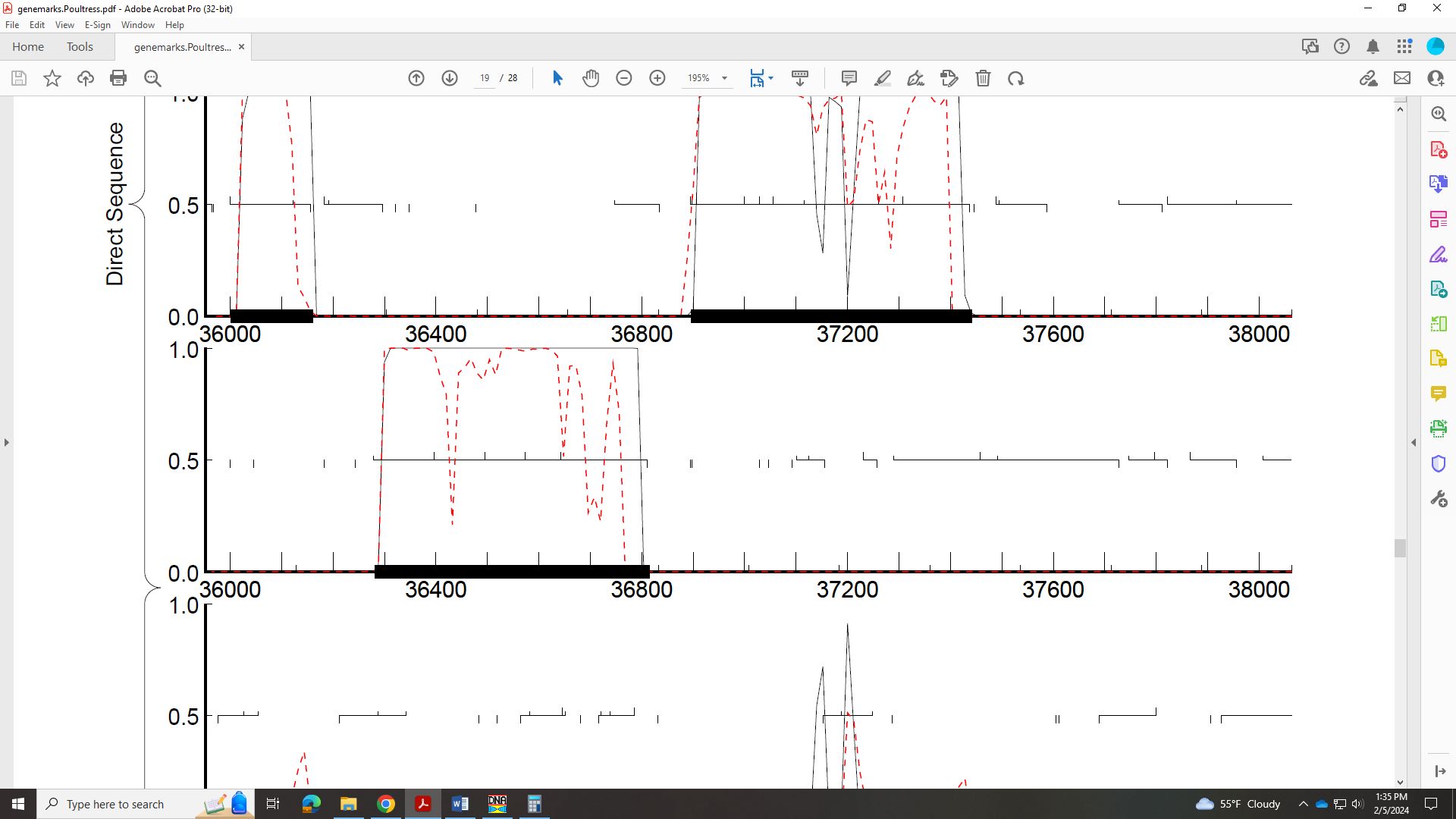 Also, this gap is conserved in Phamerator: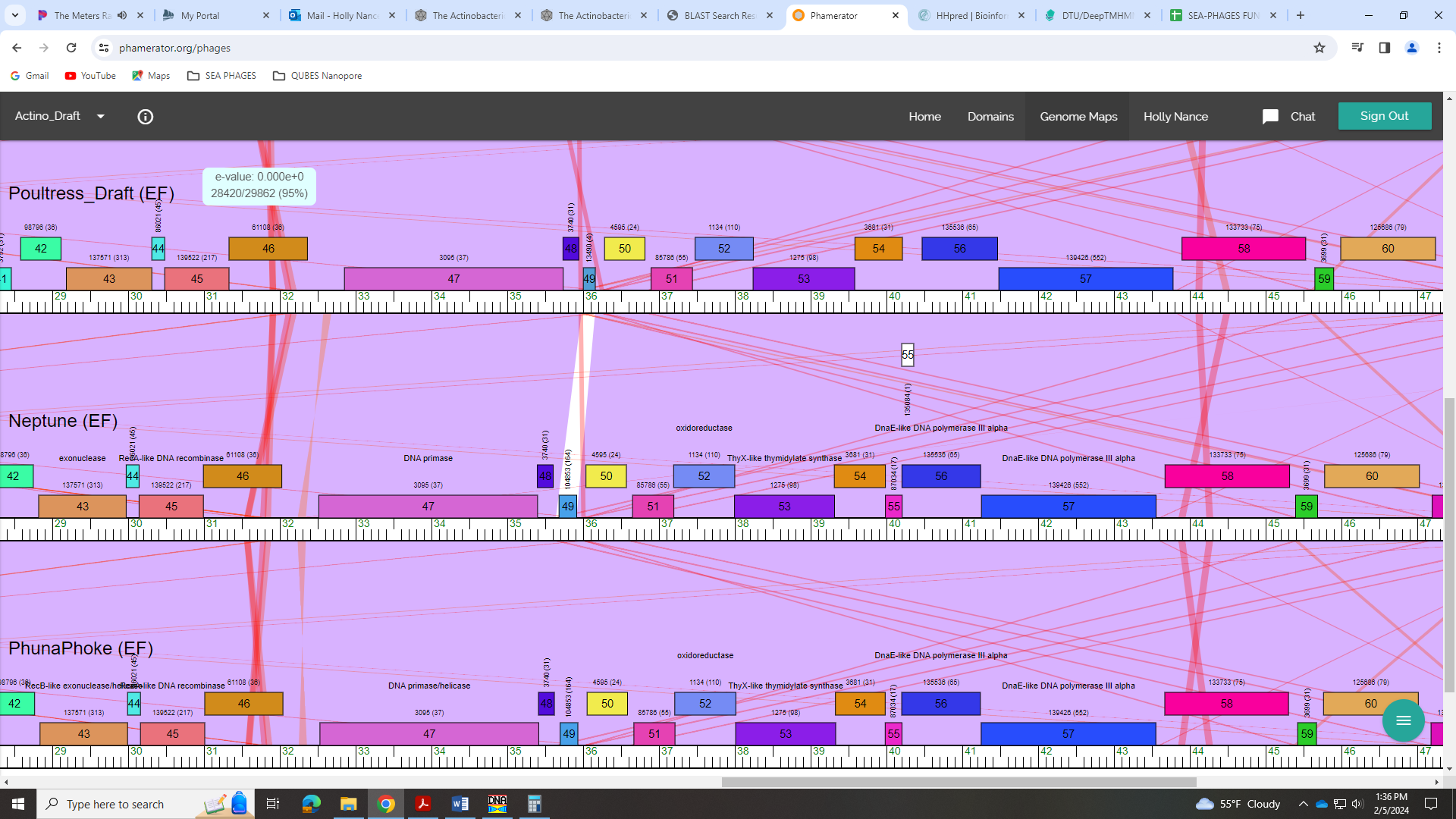 Gene 50 – Gene 51 in PhagesDBSSC: start 36896, stop 37441; CP: yes; SCS: Both called start at 36896; ST: SS; Blast Start: matches Tedro_51 Query 1 to Subject 1 100% 1e-102; Gap: 80; LO: yes; RBS: -2.268, 2.786, 13, -3.314, no; F: NKF; SIF-BLAST: NKF/PhageDB BLAST/ Tedro_51, OQ938591/100% 1e-102; SIF-HHPred: NKF, a few partial matches with a probability above 90%; SIF-Syn: NKFNotes: Both NCBI and PhagesDB BLAST suggest NKF. HHpred had a few partial hits for endonuclease: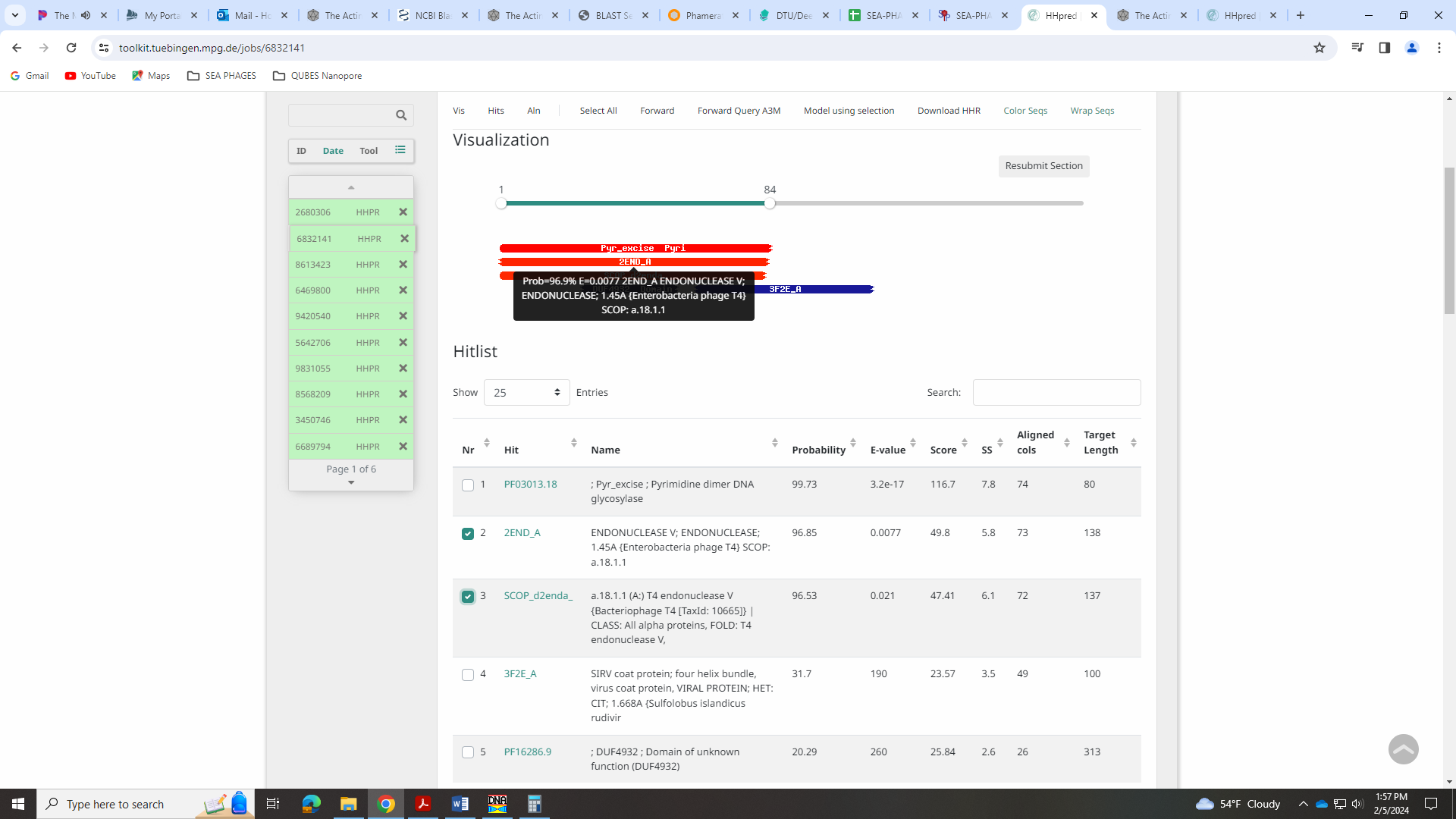 There are a few different endonucleases in the Function List, and they require certain motifs. The forum isn’t too helpful here, but I checked the example gene from the Function List for the HNH endonuclease (Sisi_99) in HHpred and the hits are for HNH endonuclease: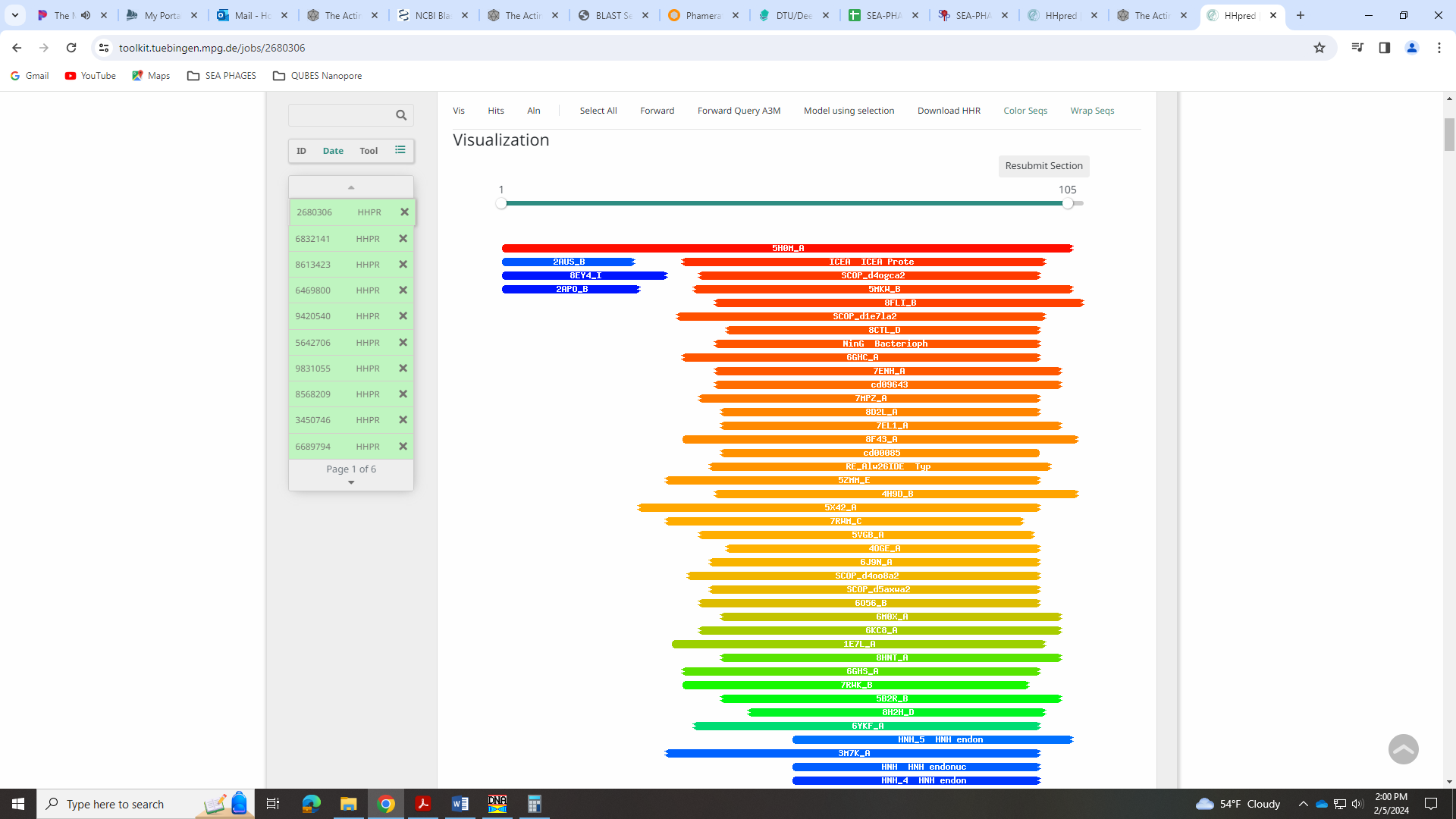 The HHpred hit for glycosylase is also above 90% for Poultress_50, but the example gene in the Function List for a glycosylase is incorrect – Barnyard_33 is not a glycosylase. As for domains, the only one in Phamerator is a M. smeg protein: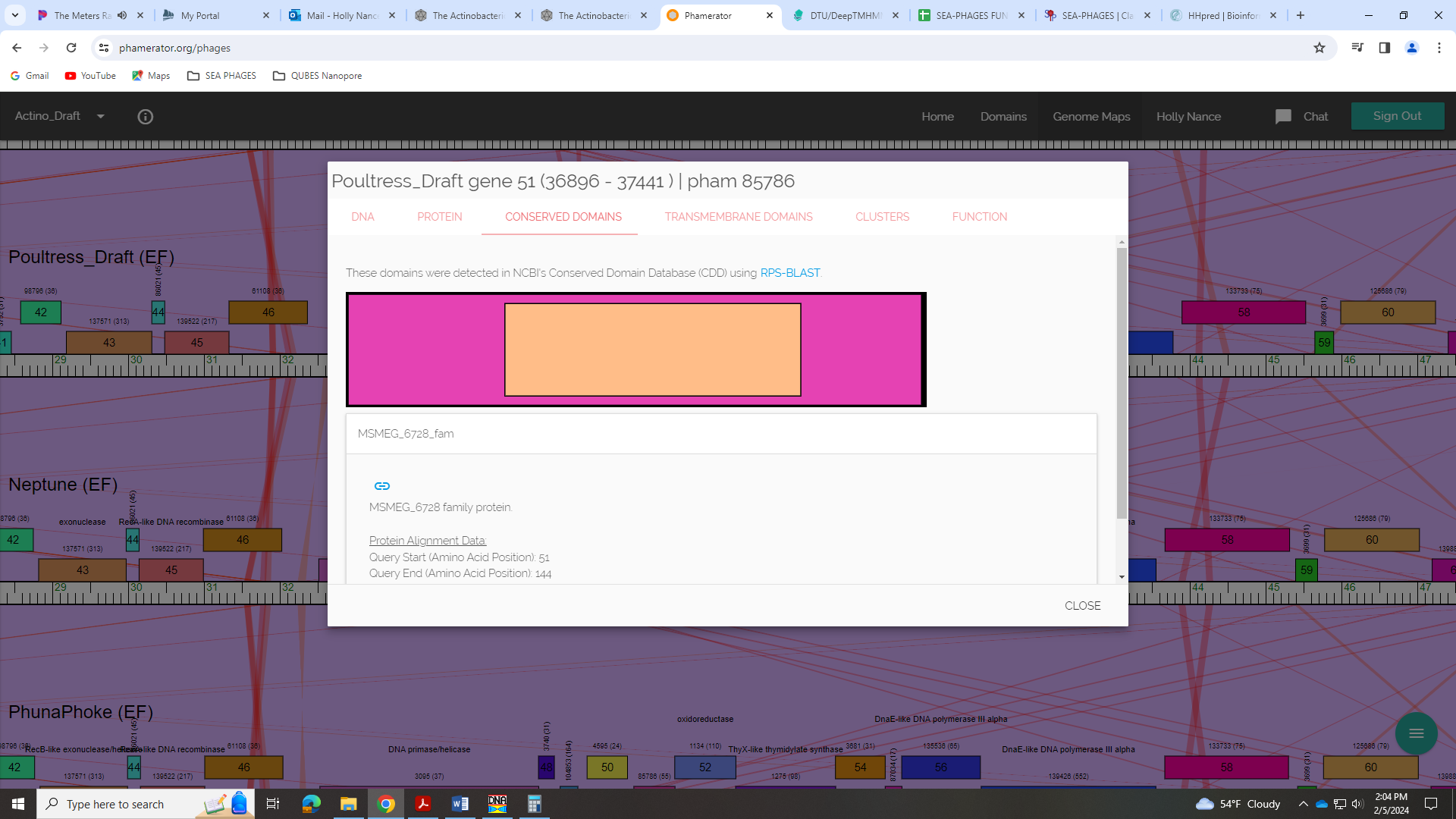 I’m inclined to go with NKF in the absence of something more compelling to suggest it’s an endonuclease. However, a student could look into this further…Gene 51 – Gene 52 in PhagesDB - OliviaSSC: start 37477, stop 38244; CP: yes; SCS: Both called start at 37477; ST: SS, but not most conserved; Blast Start: matches Rachella_52 Query 1 to Subject 1 100% 1e-157; Gap: 35; LO: no; RBS: -4.585, 1.682, 12, -5.421, no; F: oxidoreductase; SIF-BLAST: oxidoreductase/PhageDB BLAST/Rachella_52, MK737941/100%/1e-157; SIF-HHPred: NKF, no matches with a probability above 90%; SIF-Syn: oxidoreductaseNotes: I’m iffy on the start. Both Glimmer and GeneMark called this start, and there’s no coding potential to suggest there’s an earlier start. But this start has worse RBS values than start 37438, which yields a longer ORF and is the more conserved start in Starterator. For function, all BLAST hits suggest oxidoreductase. This gene in Phamerator shows several domains, but there are no domains in Poultress: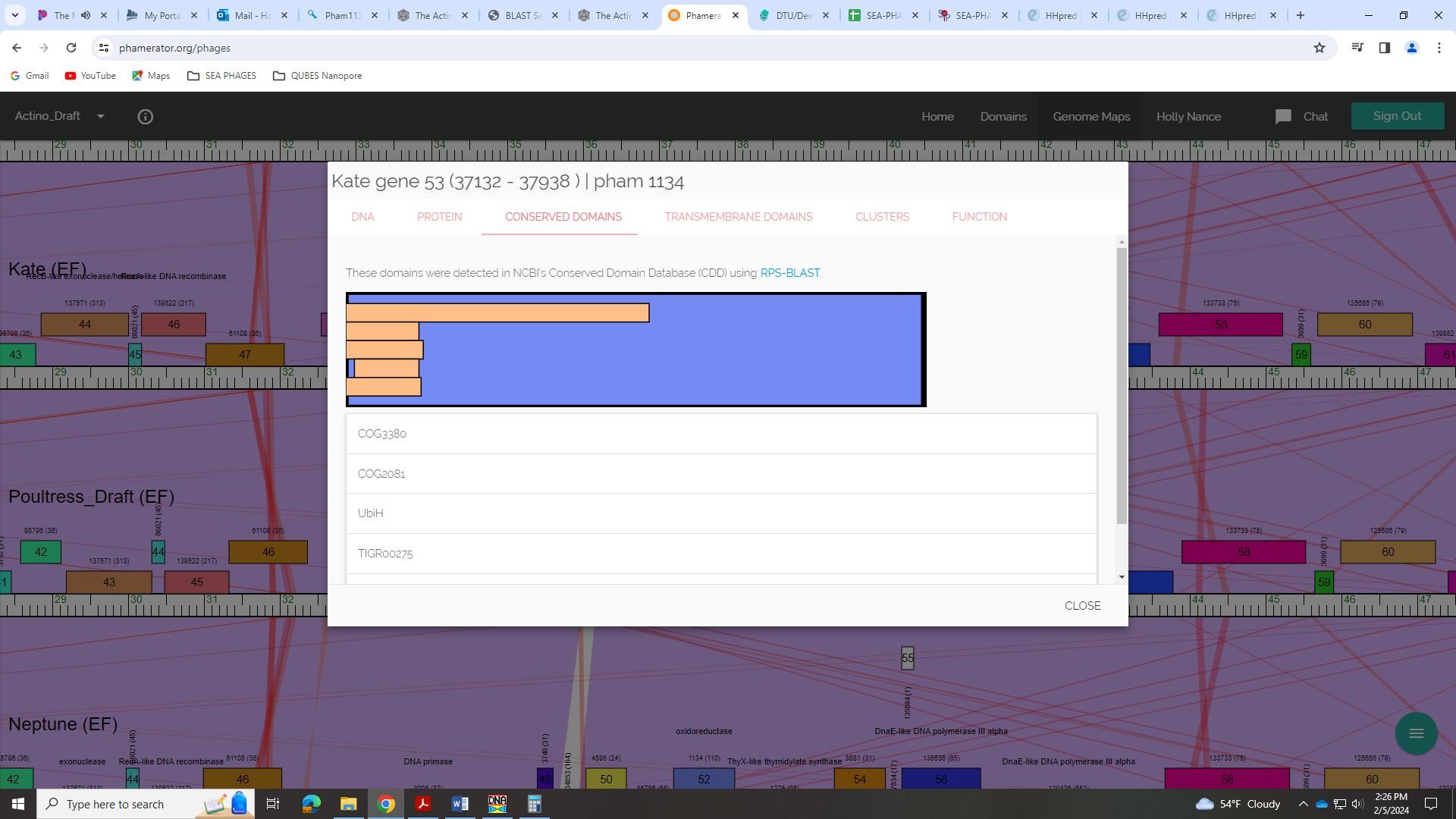 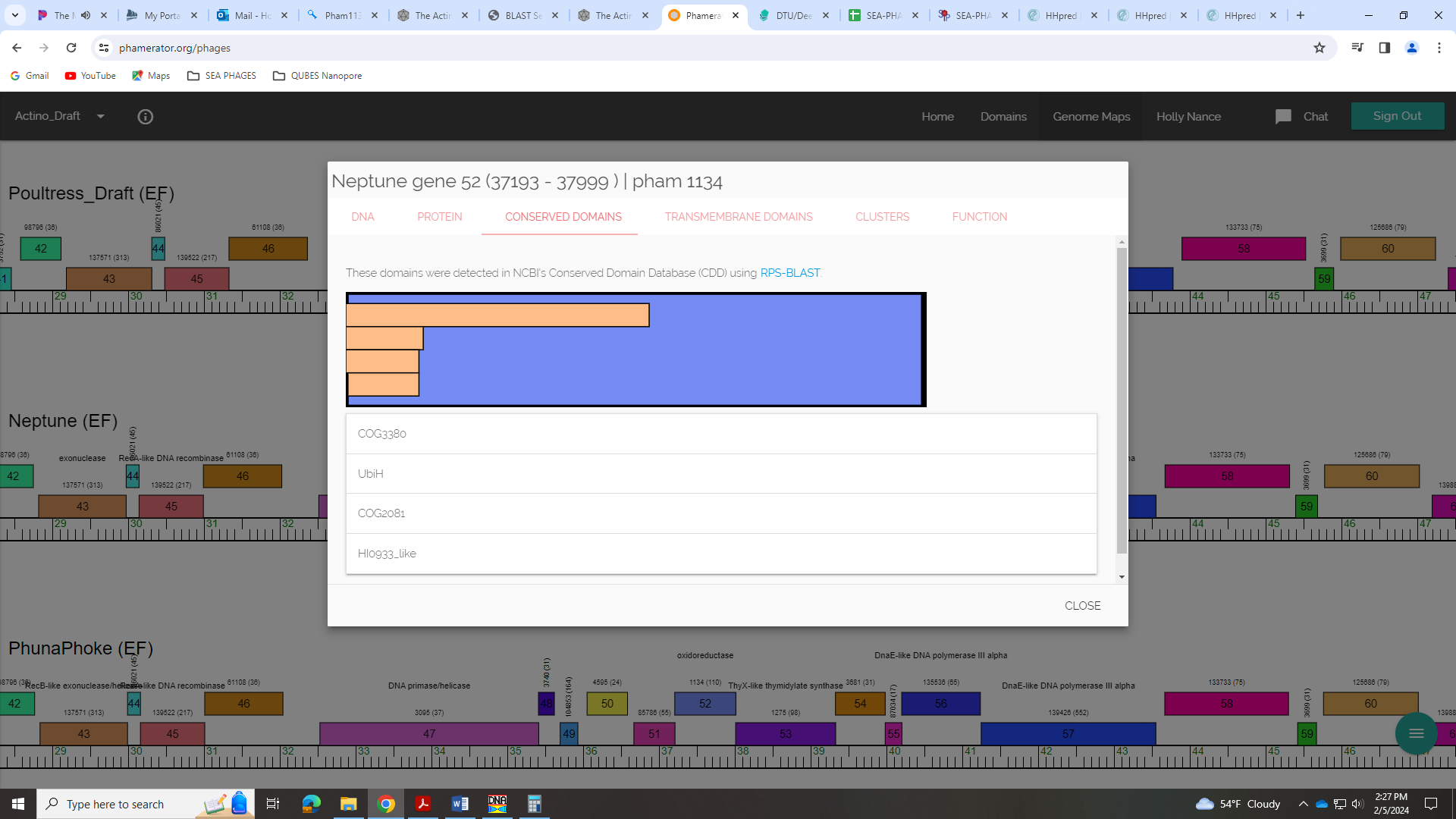 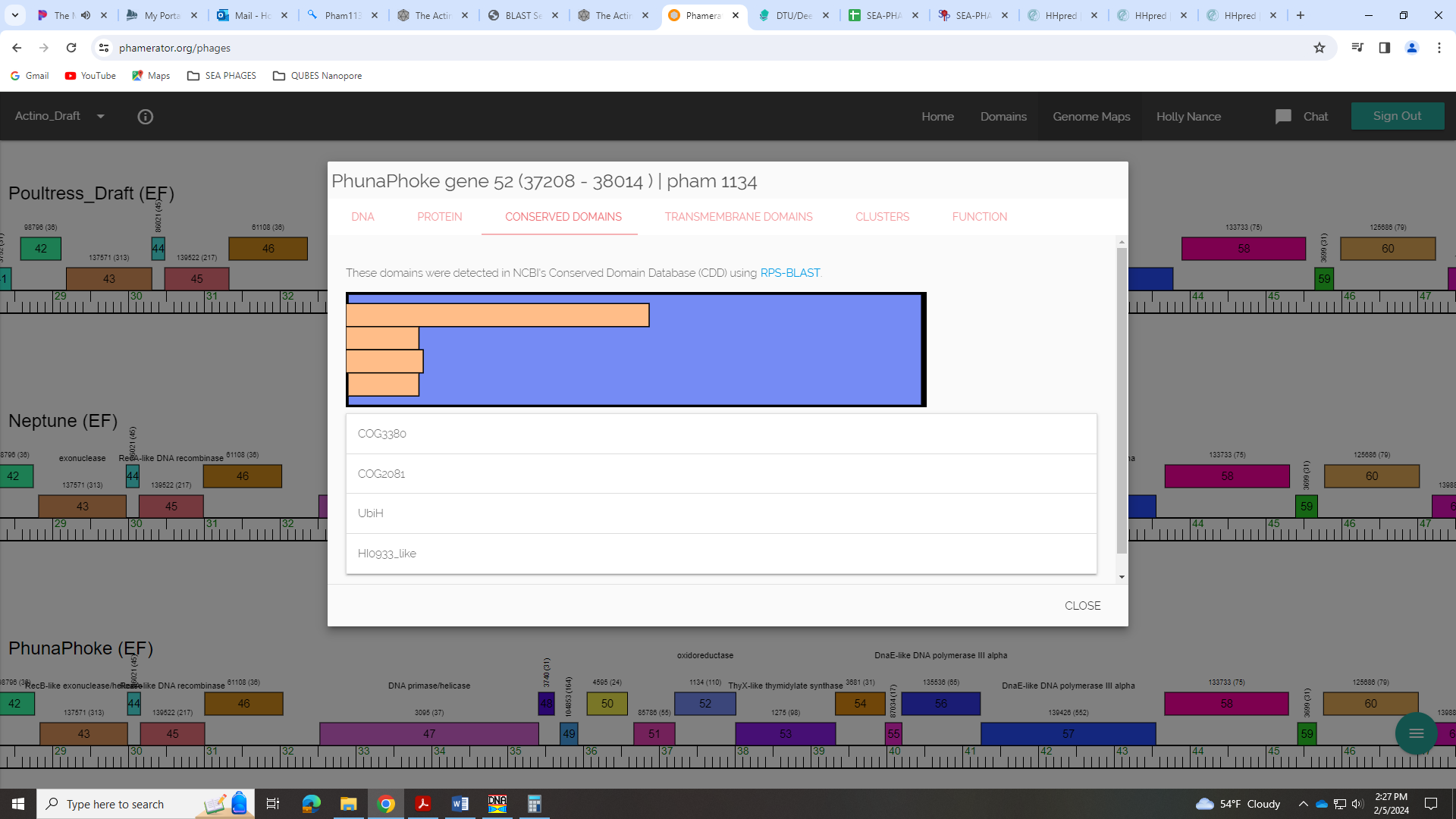 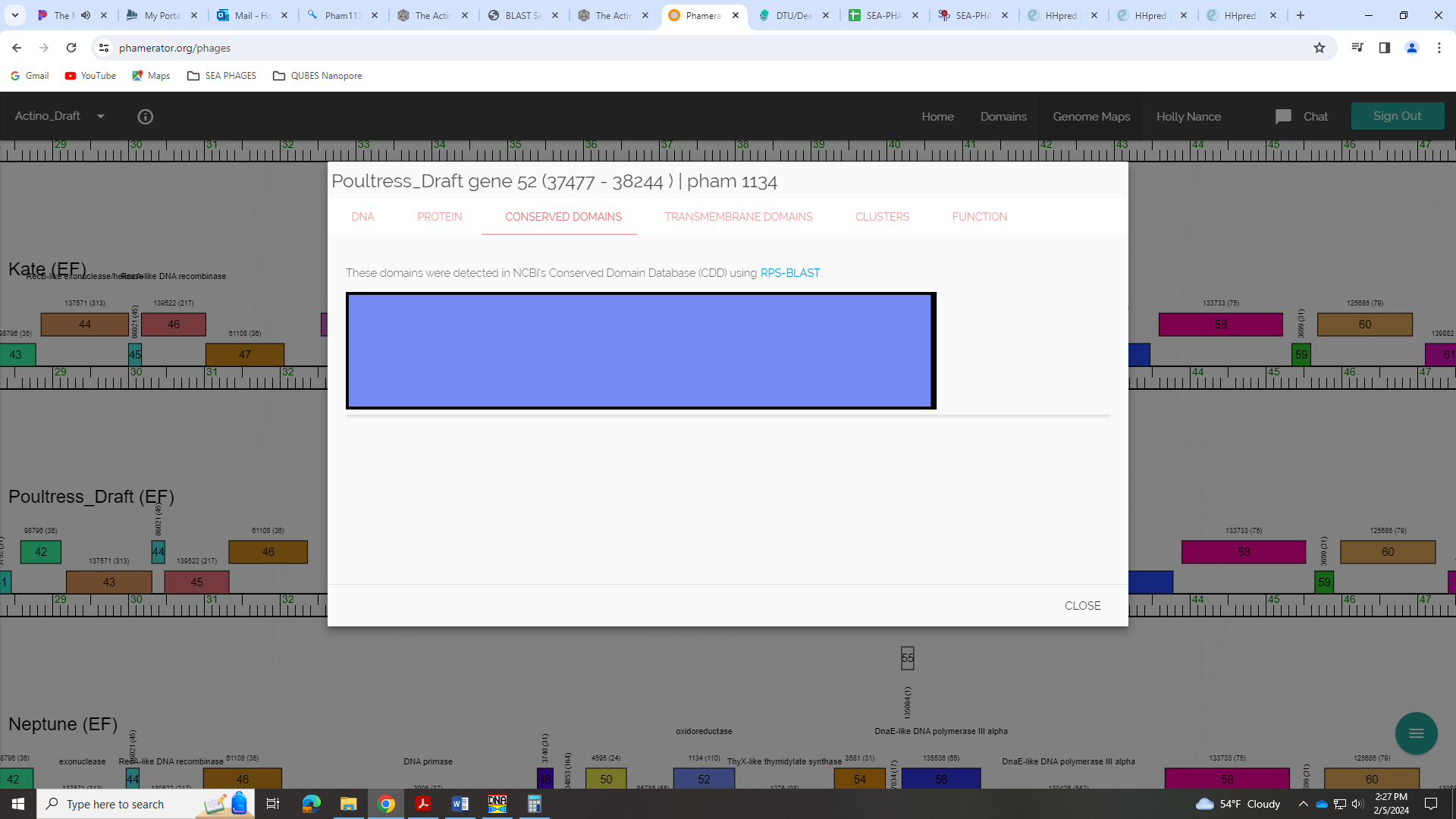 In phage who call this oxidoreductase, there are may hits for it in HHpred: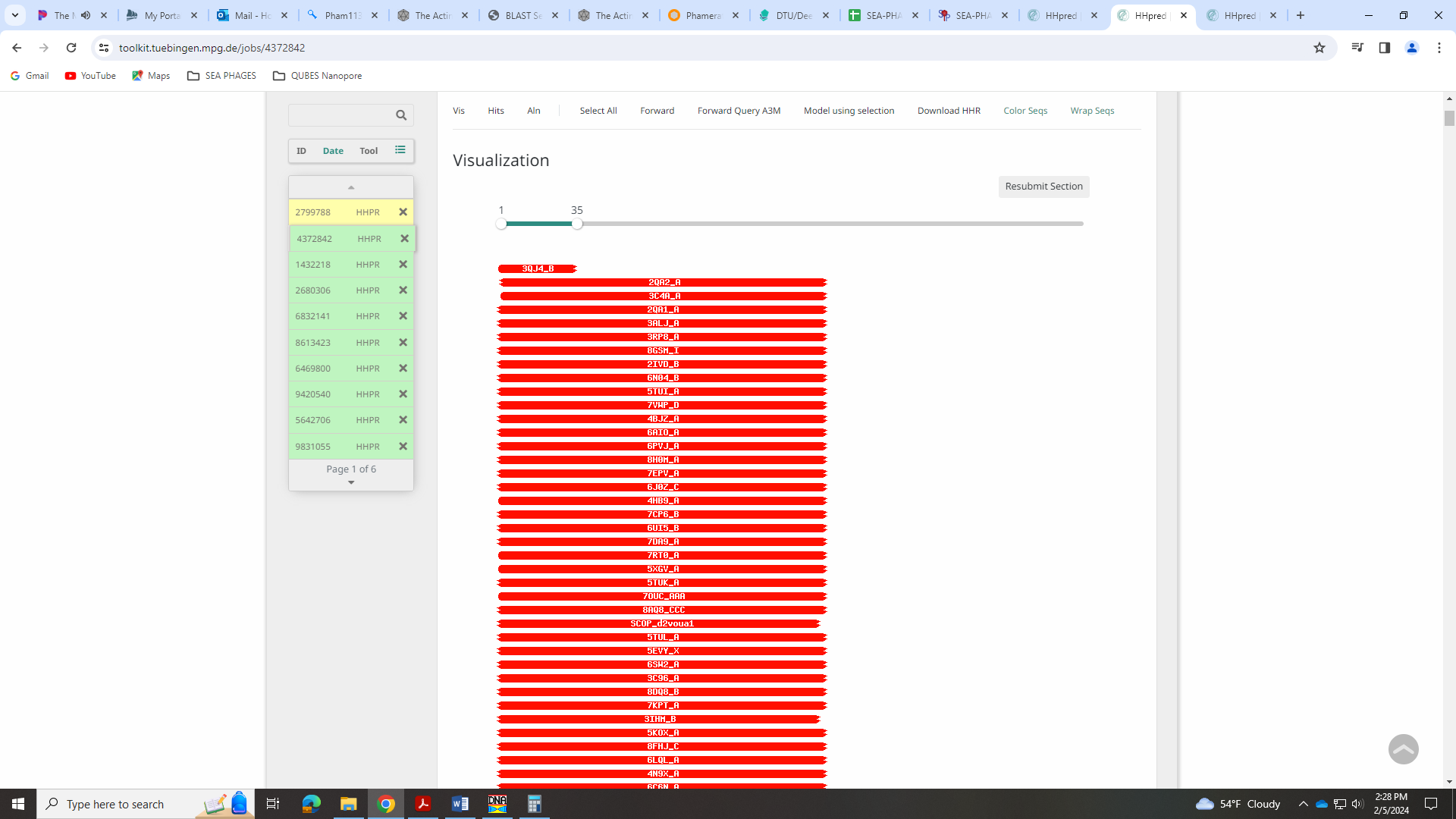 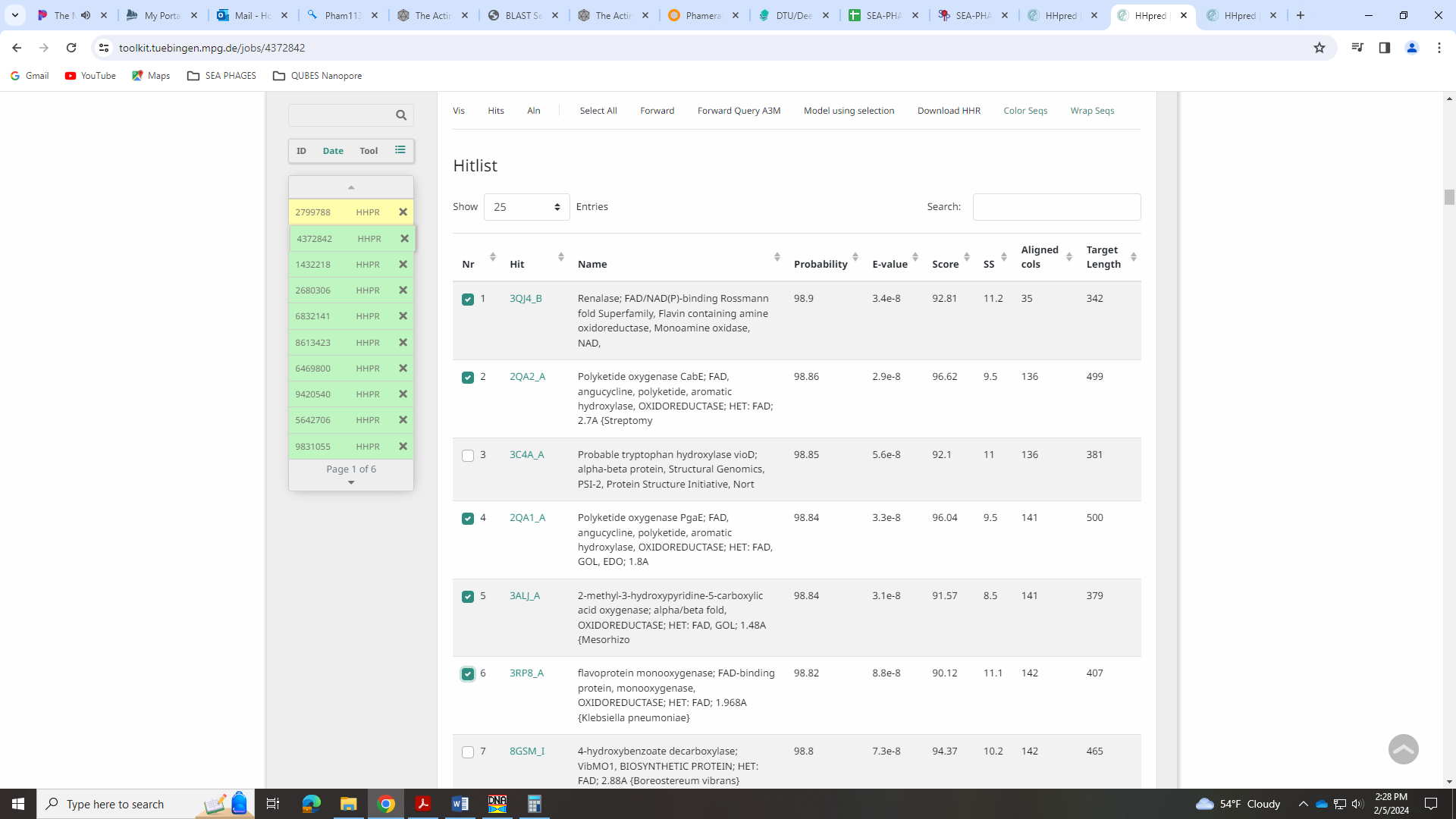 But in Poultress, there are not any for oxidoreductase: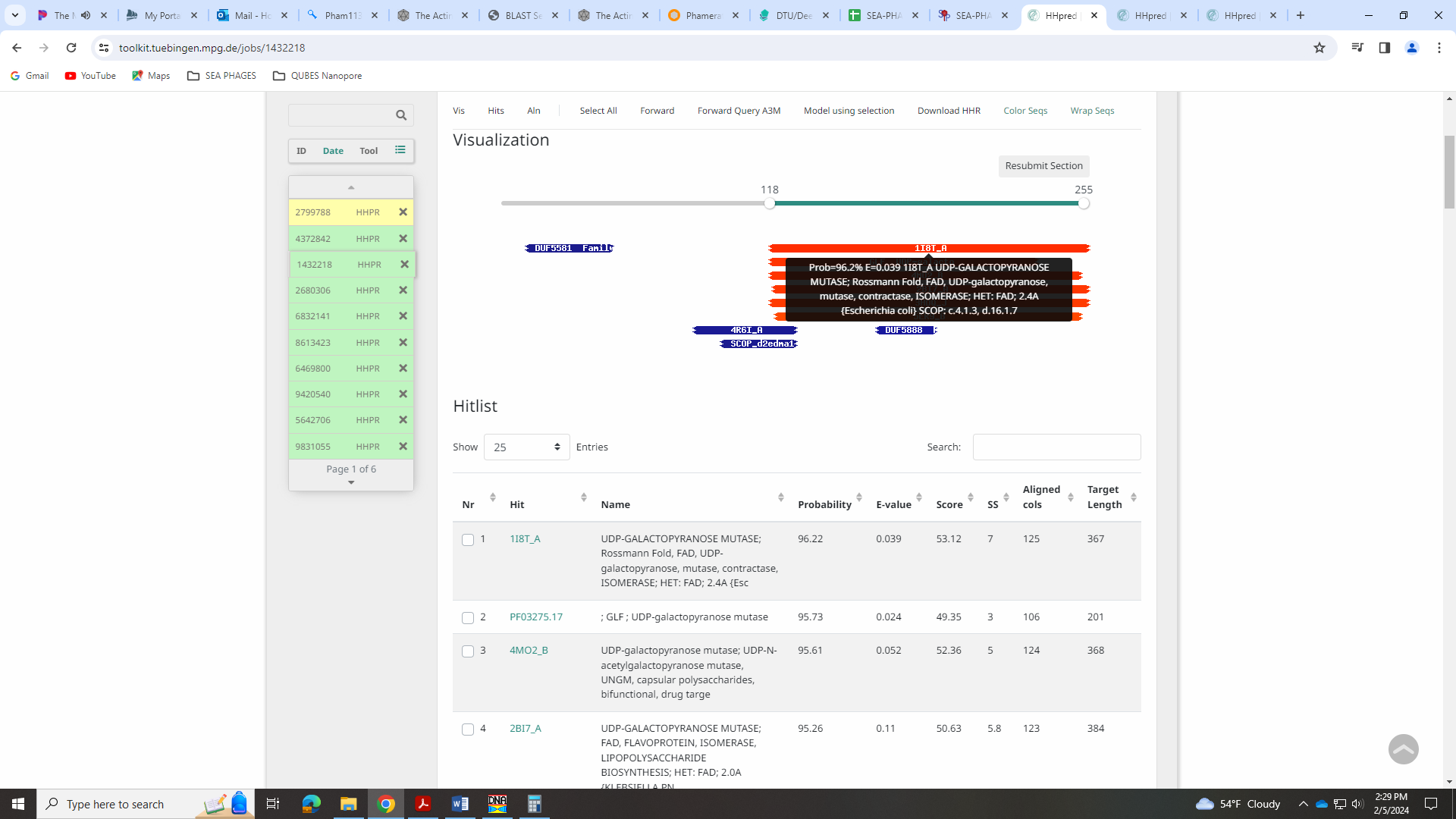 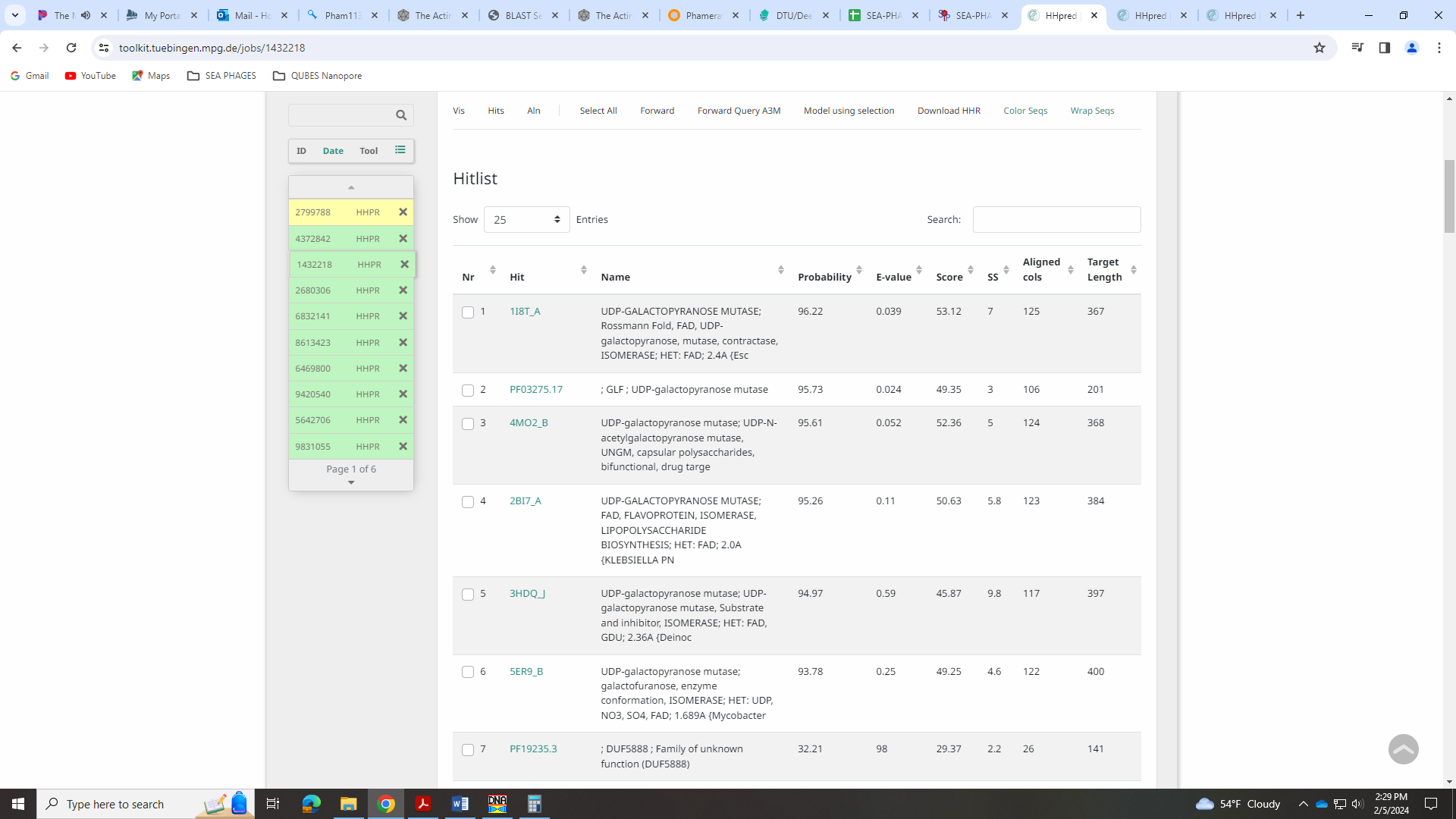 Rather, these hits are for other enzymes. I don’t know… it I went with BLAST, I’d call it, but the HHPred and domain data suggest it is not oxidoreductase. I’ll have to see what the class thinks. This is a good candidate for a student poster!!Gene 52 – Gene 53 in PhagesDBSSC: start 38241, stop 39581; CP: yes; SCS: Both called start at 38241; ST: SS; Blast Start: matches JDawG_52 Query 1 to Subject 1 97% 0.0; Gap: overlap of 4; LO: NA; RBS: -4.718, 1.619, 11, -5.474, no; F: ThyX-like thymidylate synthase; SIF-BLAST: ThyX-like thymidylate synthase /PhageDB BLAST/ JDawG_52, OR475287/94%/97% 0.0; SIF-HHPred: ThyX-like thymidylate synthase, several matches with a probability above 90%; SIF-Syn: ThyX-like thymidylate synthaseNotes: Start is most conserved. Function is supported by all data; BLAST and Phamerator: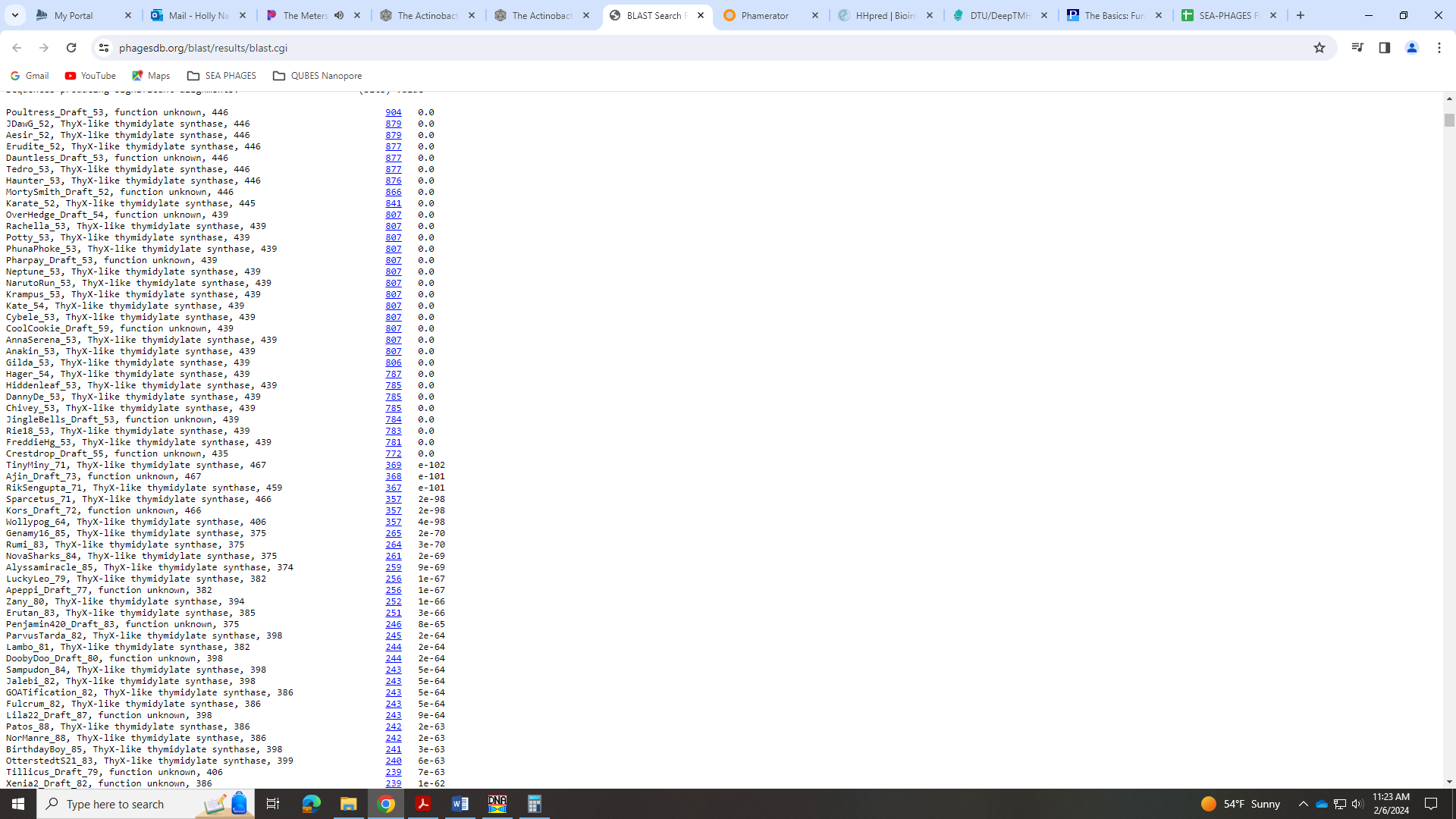 And HHPred hits: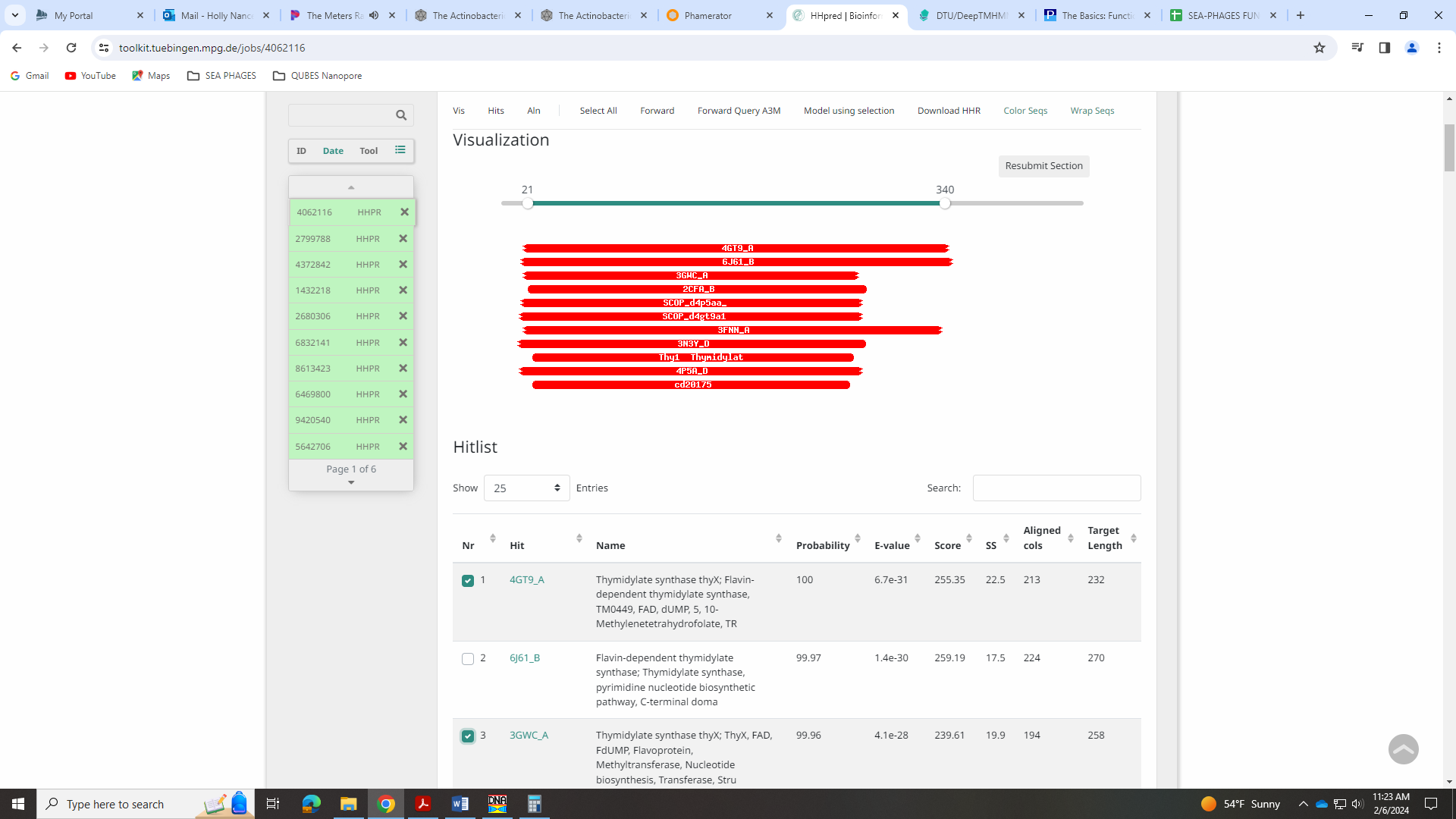 Gene 53 – Gene 54 in PhagesDBSSC: start 39584, stop 40210; CP: yes; SCS: Both called start at 39584; ST: SS; Blast Start: matches Tedro_54 Query 1 to Subject 1 98% 1e-117; Gap: 2; LO: NA; RBS: -1.748, 3.033, 12, -2.584, no; F: NKF; SIF-BLAST: NKF/PhageDB BLAST/ Tedro_54, OQ938591/98% 1e-117; SIF-HHPred: NKF, no matches with a probability above 90% that are in phages or they are unknown function; SIF-Syn: NKFNotes: This start was called by both Glimmer and GeneMark and is present in other phages, though it is not the most conserved. The most annotated start is 39578, and has the same RBS values as 39584. The GeneMark output supports this start: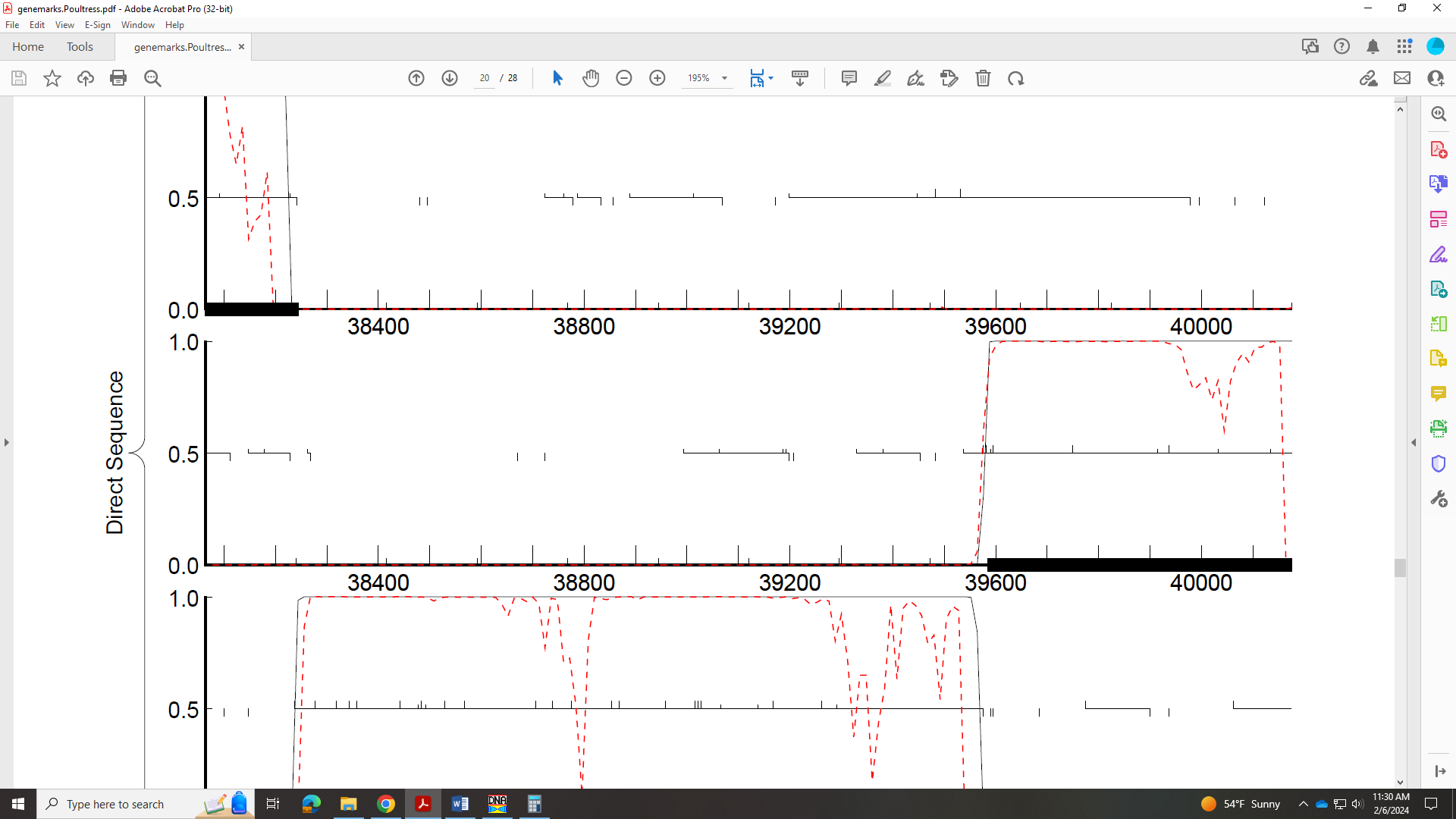 And though it’s not the most conserved, there are still several phages in EF that call it:Start 6: • Found in 24 of 31 ( 77.4% ) of genes in pham • Manual Annotations of this start: 4 of 23 • Called 41.7% of time when present • Phage (with cluster) where this start called: Aesir_53 (EF), Chivey_54 (EF), CoolCookie_60 (EF), Crestdrop_56 (EF), Dauntless_54 (EF), OverHedge_55 (EF), Pharpay_54 (EF), Potty_54 (EF), Poultress_54 (EF), Rachella_54 (EF),All data suggests NKF for this gene. The HHpred output has some hits, but for eukaryotic genes or genes of unknown function: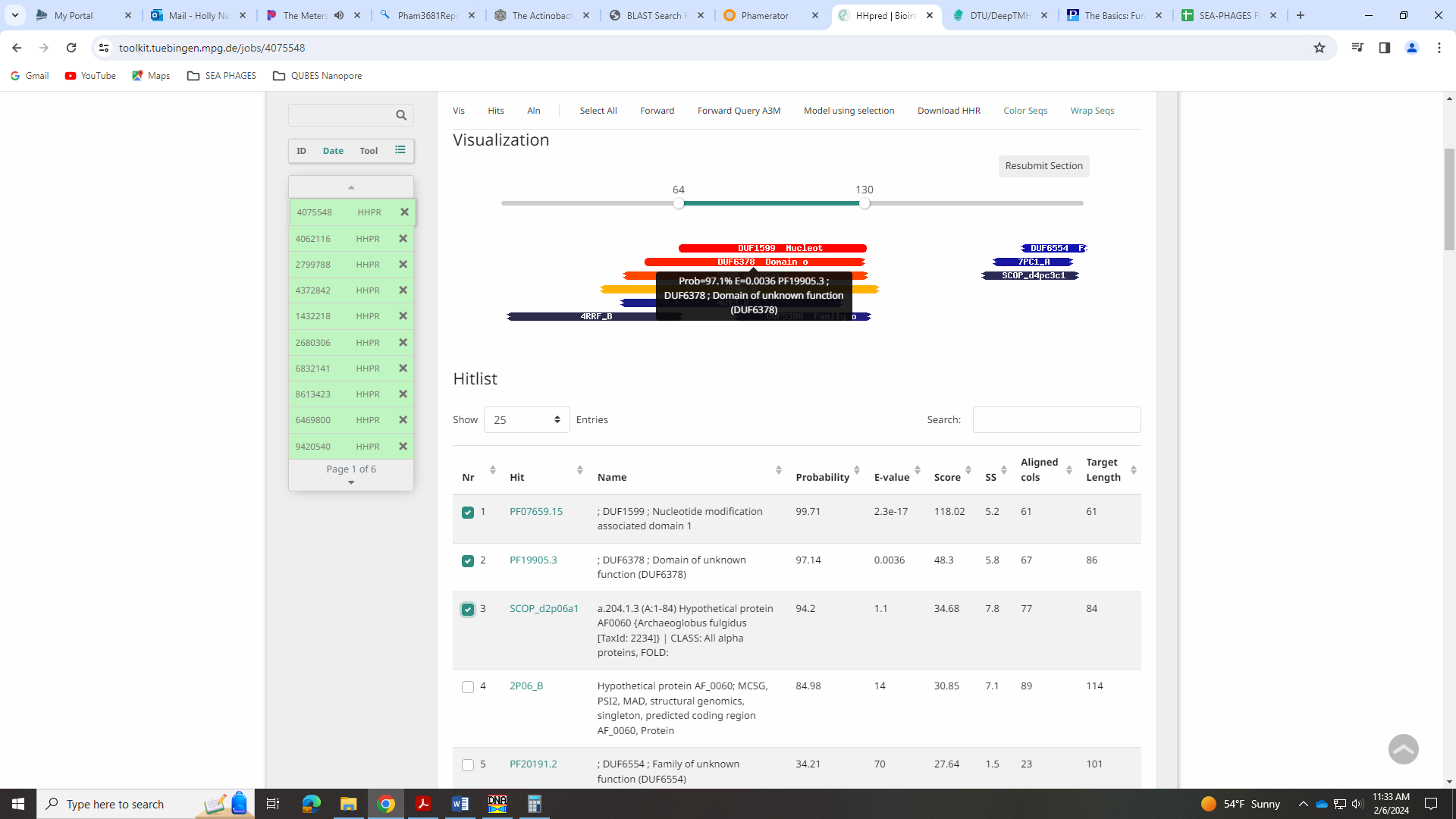 Gene 54 – Gene 55 in PhagesDB – Reverse gene! Tentatively leaving in…SSC: start 40359, stop 40210; CP: not in GeneMark output; SCS: Glimmer called start at 40359, GeneMark did not call this; ST: NA; orpham; Blast Start: matches NA; orpham; Gap: 68, if we change start of next gene to GeneMark 40428; LO: NA; RBS: -5.792, 1.108, 6, -7.537, no; F: NKF; SIF-BLAST: NKF/PhageDB BLAST/NA; orpham; SIF-HHPred: NKF, no matches with a probability above 90%; SIF-Syn: NA; orphamNotes: I’m not sure this is a gene. It is not called by GeneMark, only Glimmer: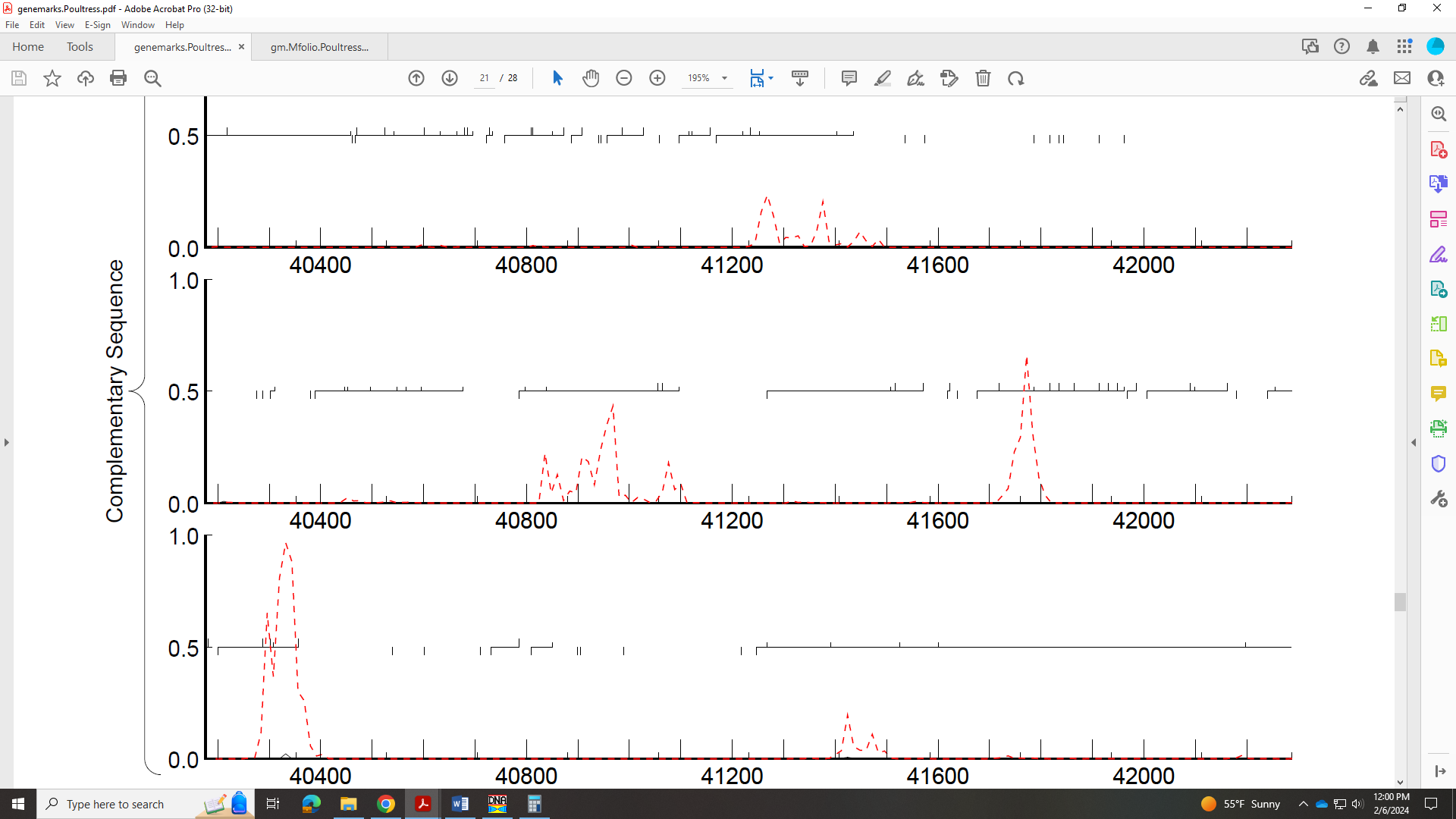 There is no hint of coding potential in the M folio GeneMark output
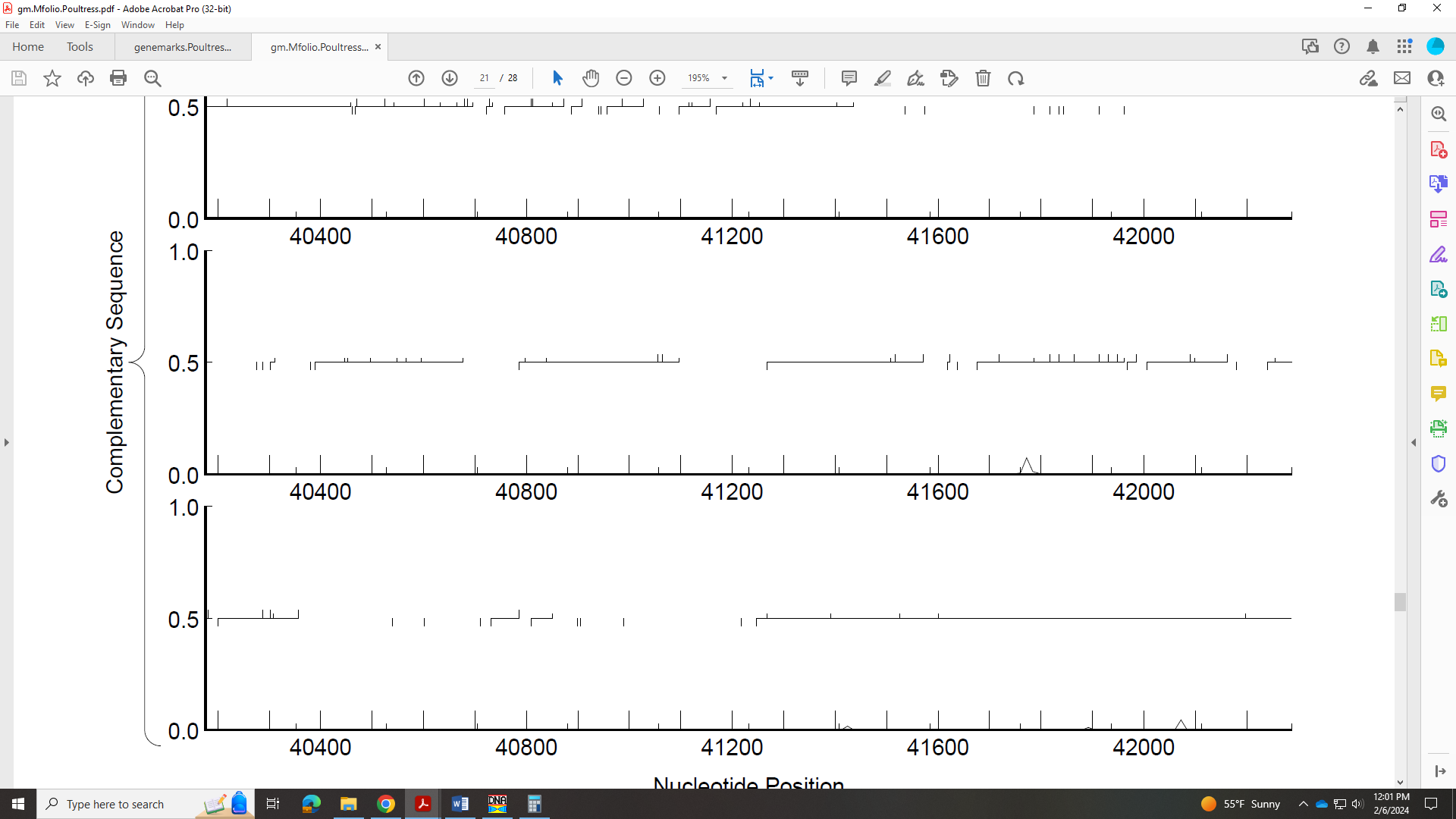 This is an orpham, with no hits at all in PhagesDB or NCBI BLAST: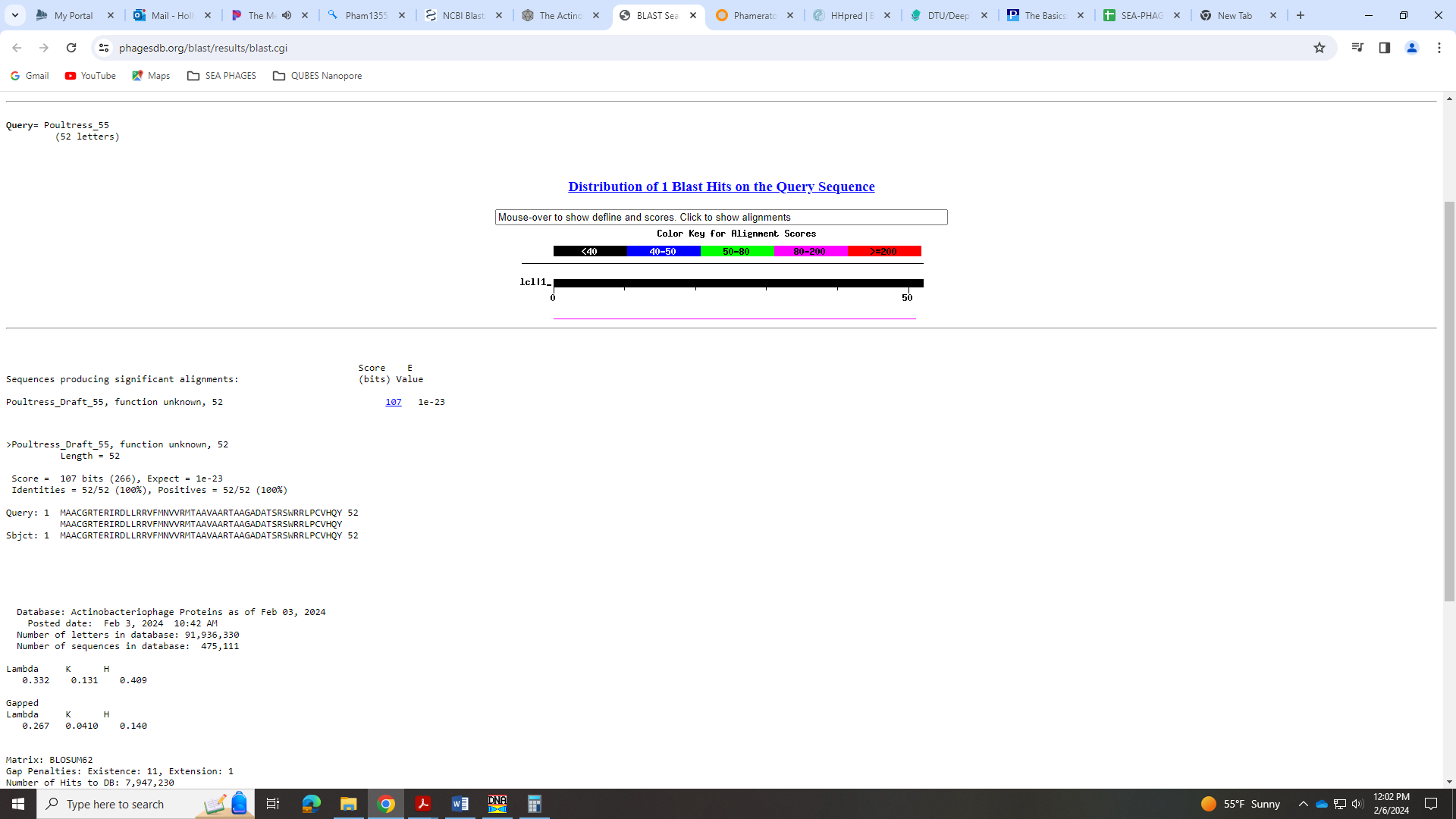 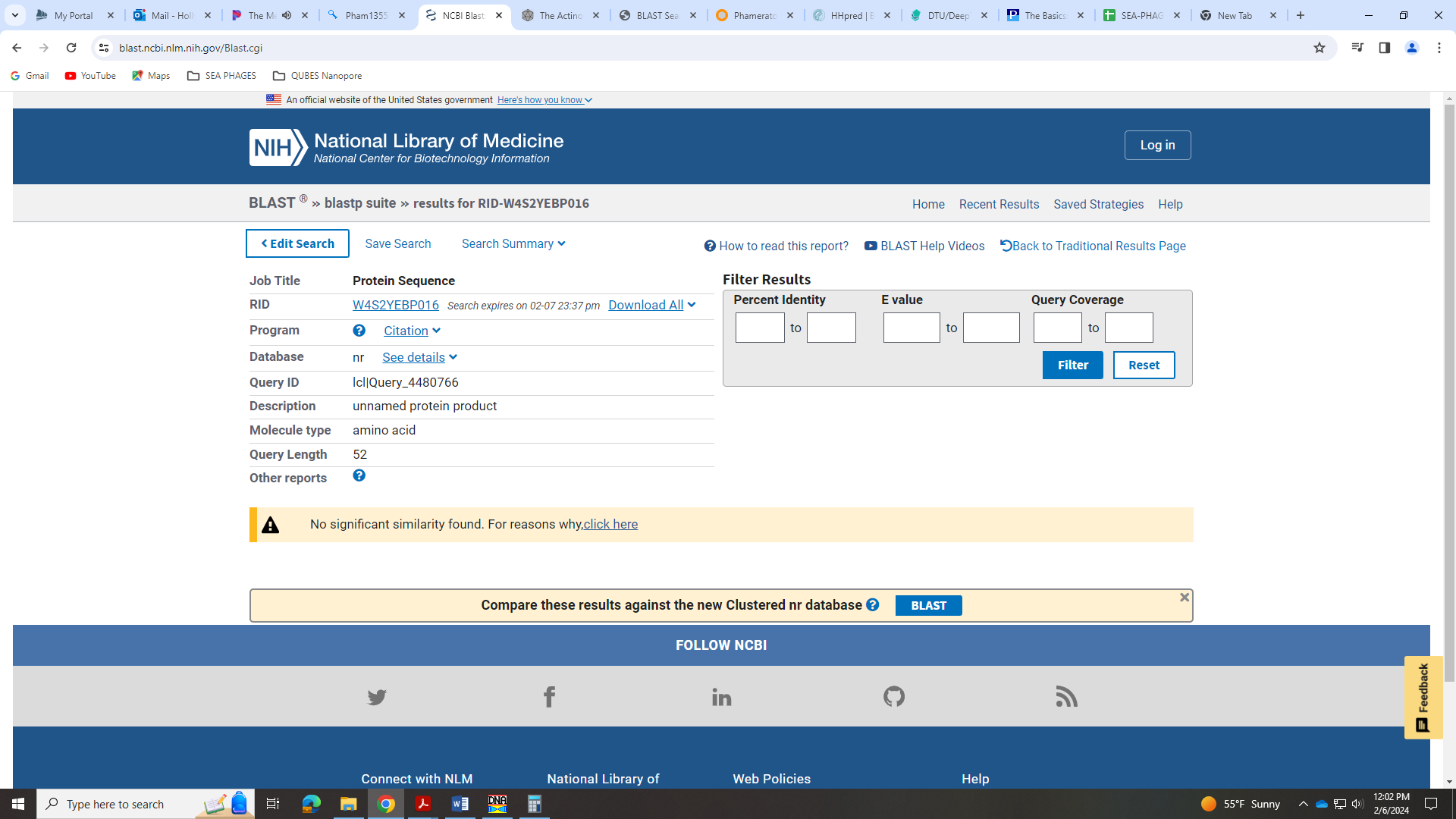 There are no HHpred hits: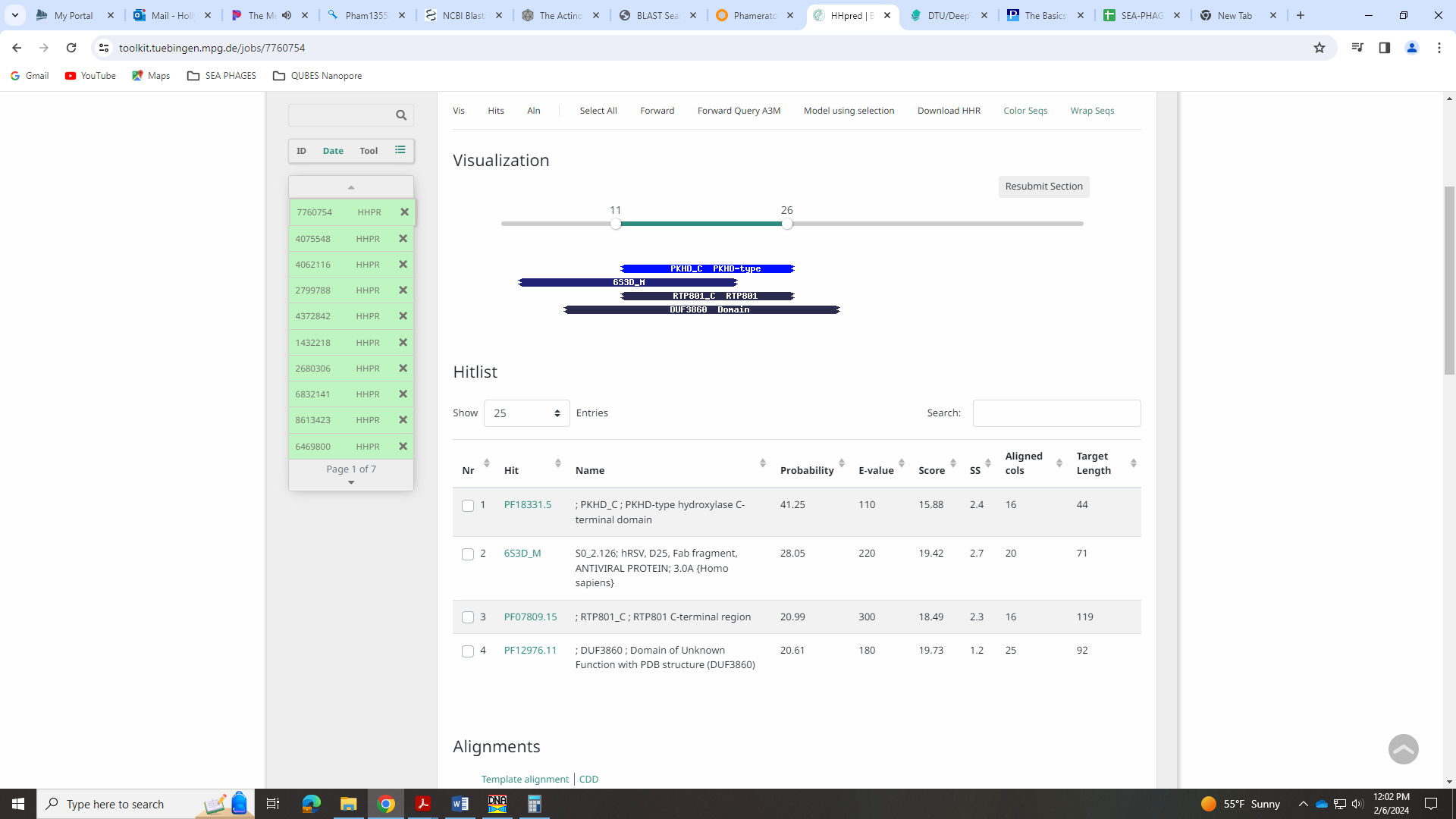 In Phamerator, some phages have a small forward gene in this space, while others have a large gap: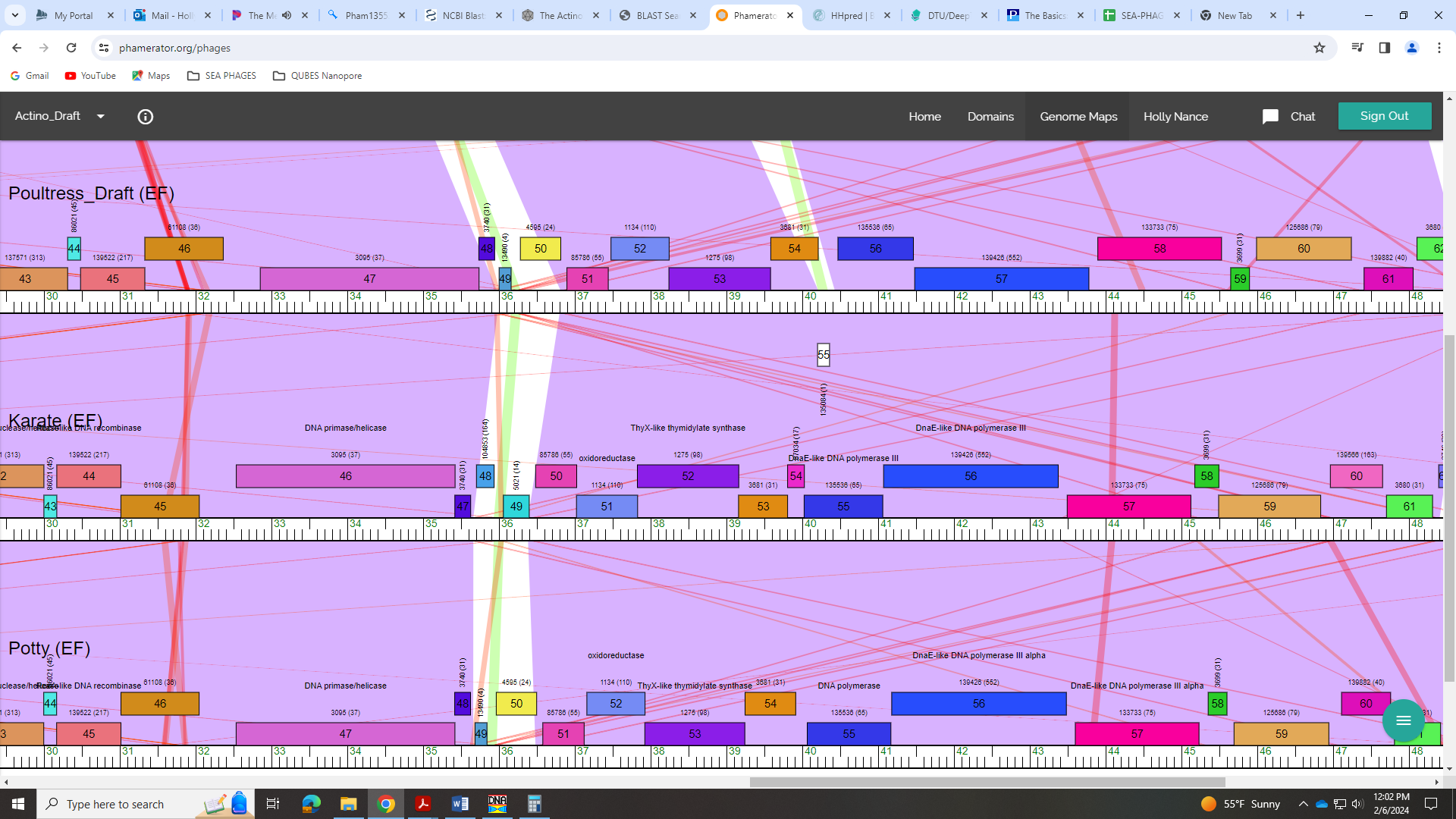 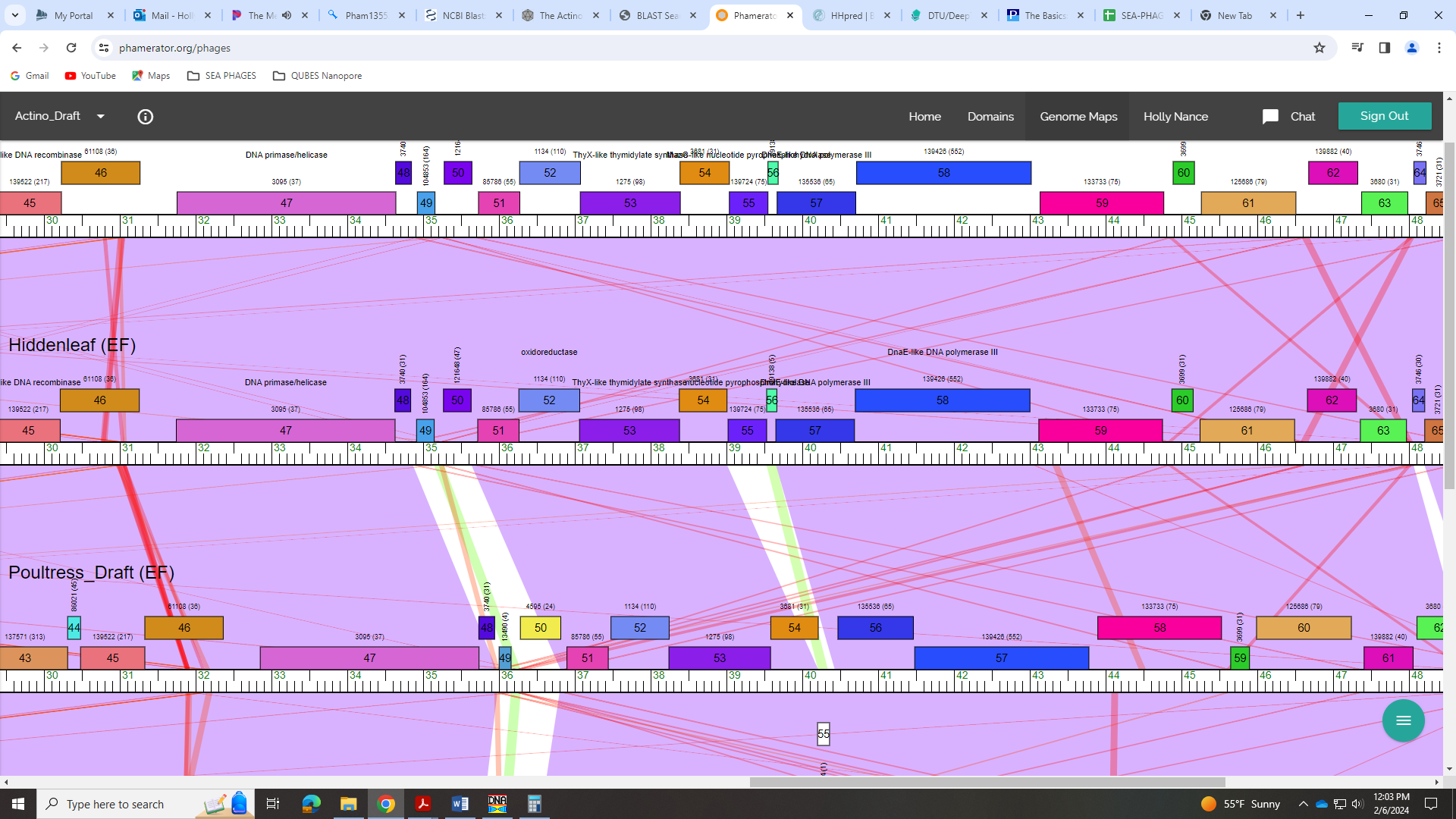 The gene is small (only 159 BP, 52 amino acids). I’ll wait to see what the rest of the class thinks on this… on the one hand, if we omit this gene, there is a very large gap (217 BPs). Gene 55 – Gene 56 in PhagesDB Changed start from 40470 to 40428 on 2.6.2024!SSC: start 40428, stop 41465; CP: yes; SCS: Glimmer called start at 40470, went with more conserved GeneMark start of 40428; ST: SS; Blast Start: matches Rachella_56 Query 1 to Subject 1 99% 0.0; Gap: 68; LO: no; RBS: -6.089, 0.966, 13, -7.135, no; F: DnaE-like DNA polymerase III (alpha); SIF-BLAST: DnaE-like DNA polymerase III (alpha)/PhageDB BLAST/ Rachella_56, MK737941/99% 0.0; SIF-HHPred: DnaE-like DNA polymerase III (alpha), several matches with a probability above 99%; SIF-Syn: DnaE-like DNA polymerase III (alpha)Notes: Changed the start on 2.6.24! This start is the most conserved in Starterator, it yields a longer ORF, it was called by GeneMark, and it yields many more 1:1 Q:S hits in BLAST.From Starterator:Gene: Poultress_56 Start: 40470, Stop: 41465, Start Num: 22 Candidate Starts for Poultress_56: (Start: 3 @40362 has 1 MA's), (Start: 8 @40401 has 1 MA's), (11, 40410), (13, 40416), (Start: 17 @40428 has 43 MA's), (22, 40470), (23, 40485), (Start: 25 @40500 has 1 MA's), (27, 40509), (29, 40524), (33, 40569), (40, 40641), (41, 40647), (44, 40680), (45, 40686), (46, 40689), (50, 40728), (68, 40908), (79, 41082), (87, 41193), (92, 41235), (103, 41295), (107, 41418), (108, 41421),For function, all evidence suggests DnaE-like DNA polymerase III (alpha):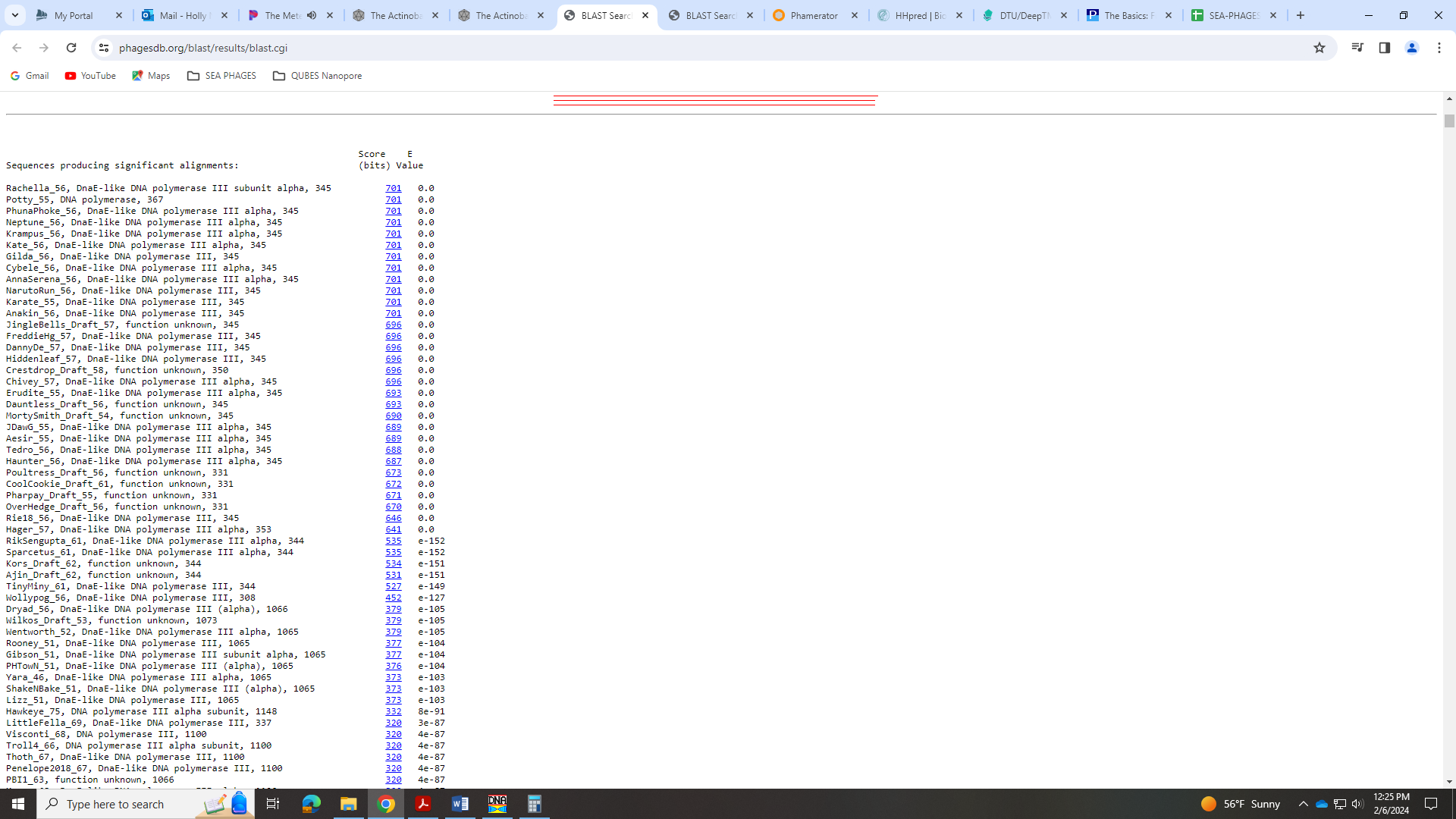 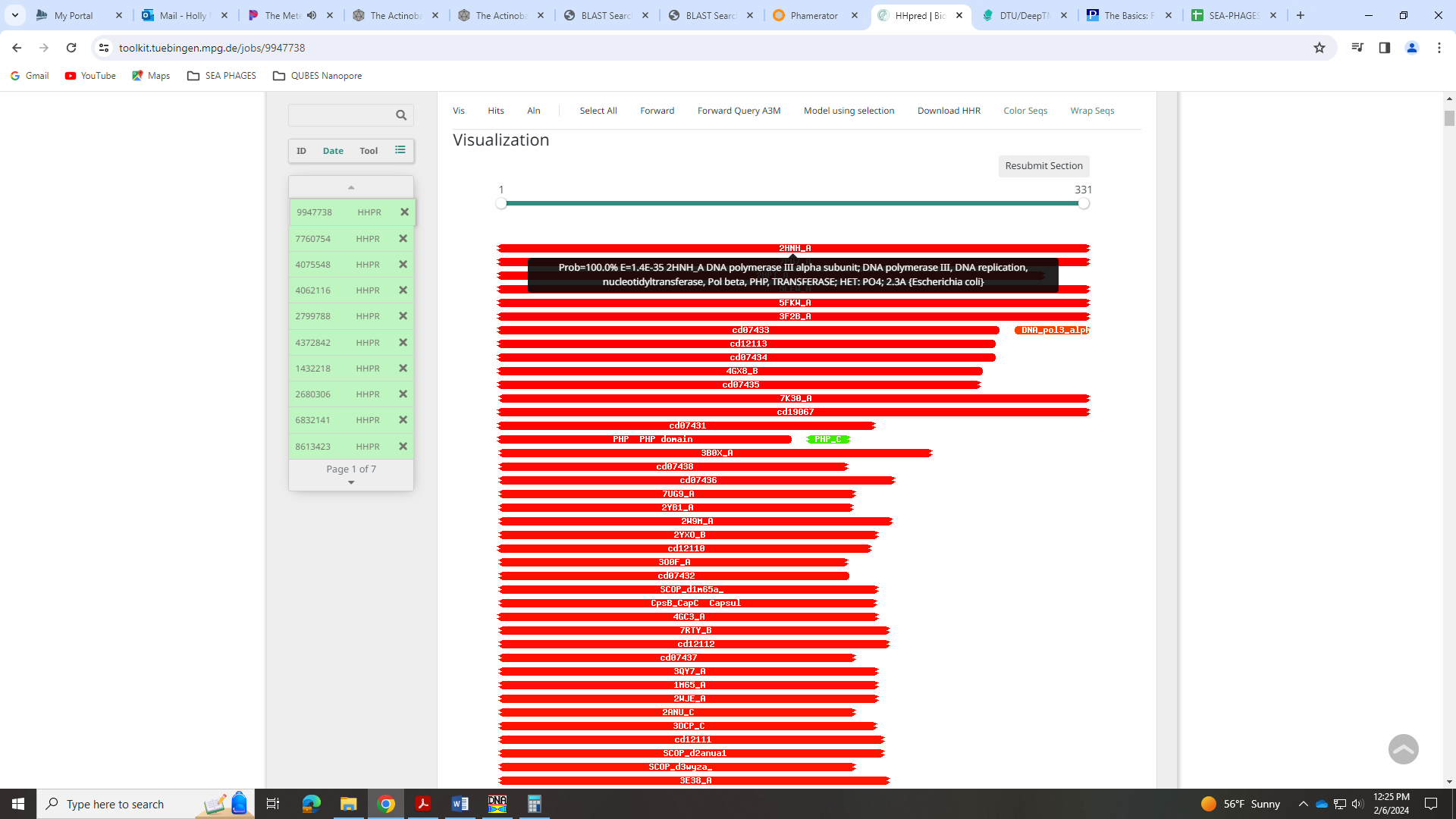 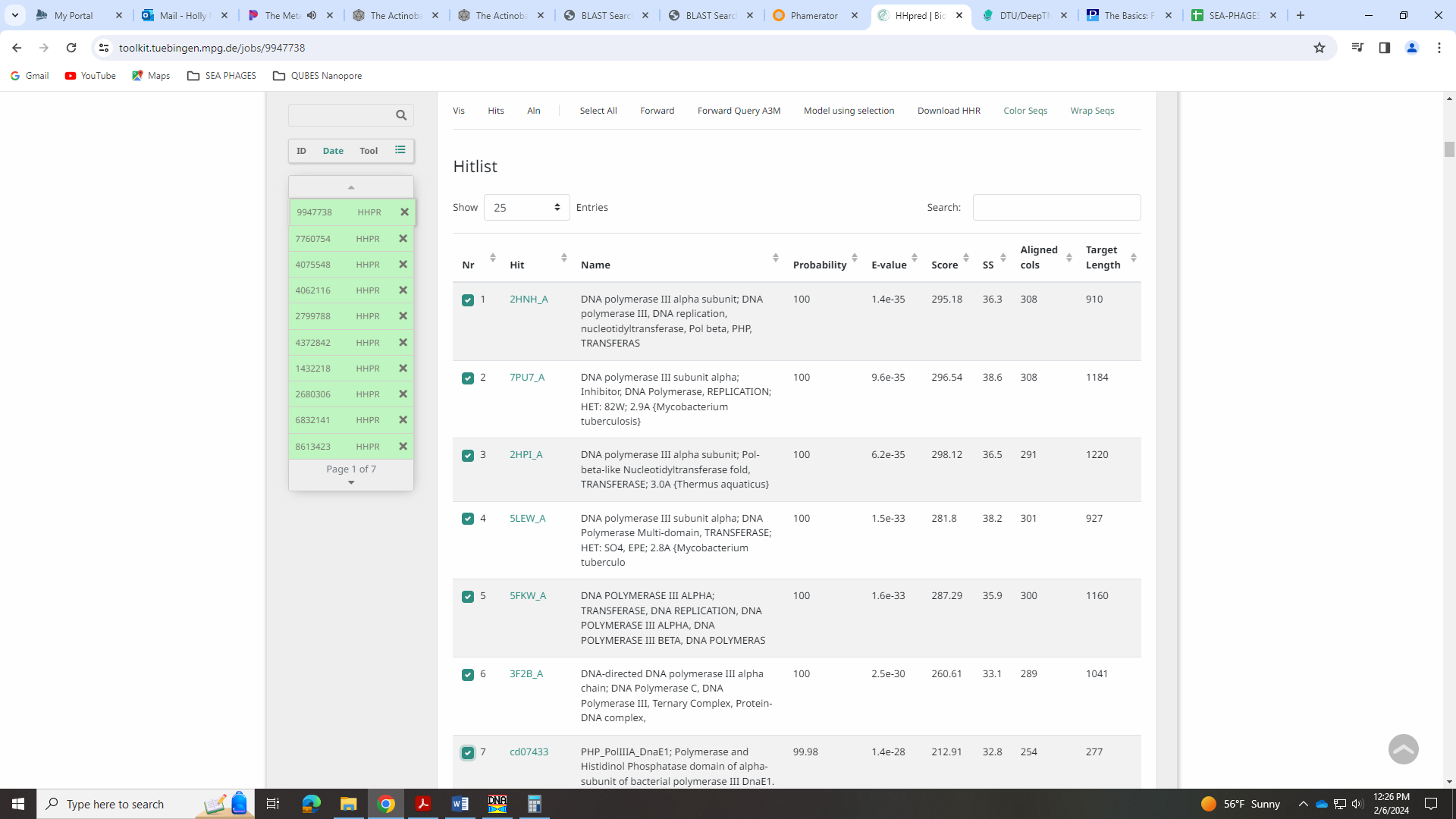 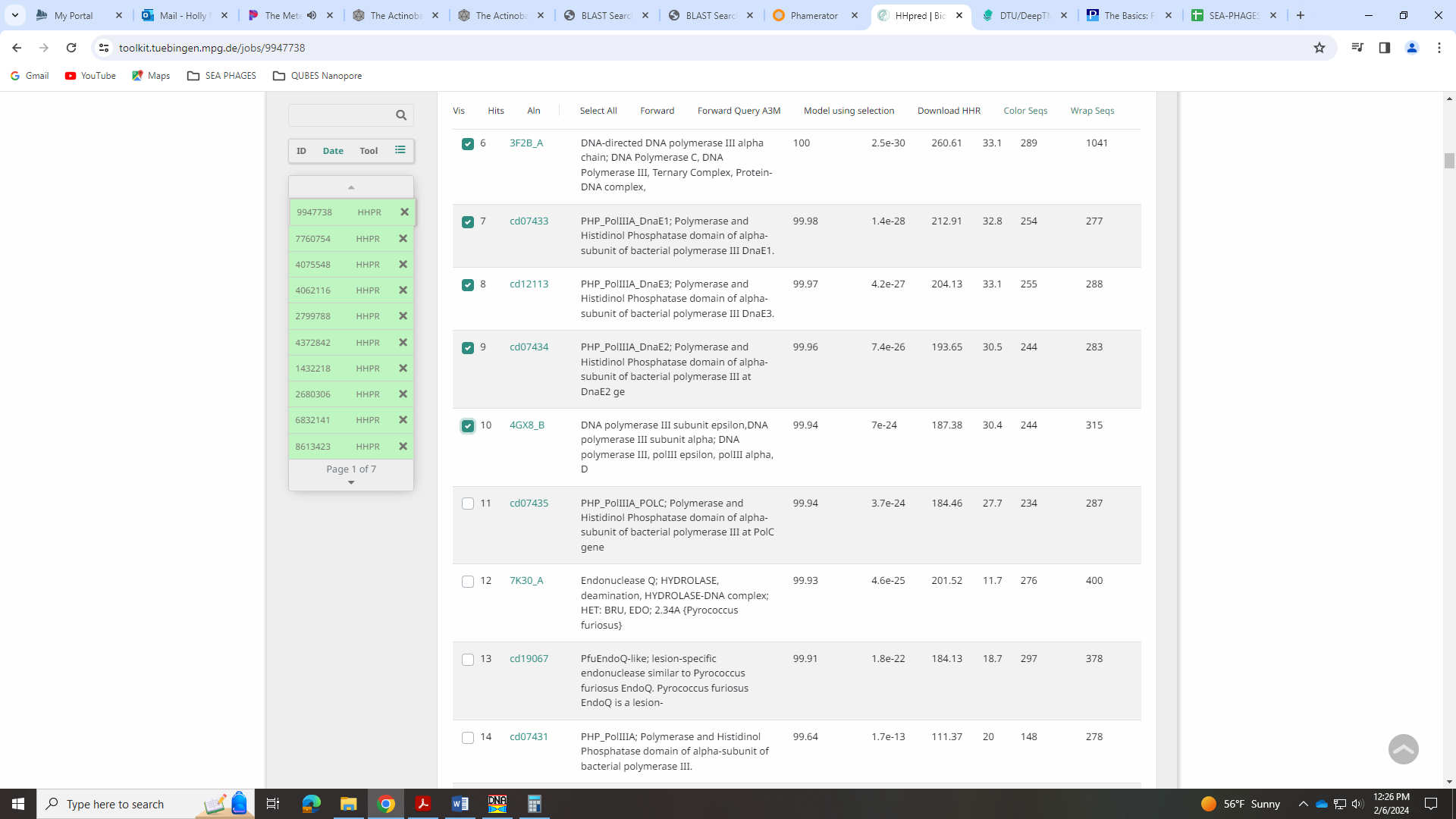 Also, Phamerator shows dnaE domains: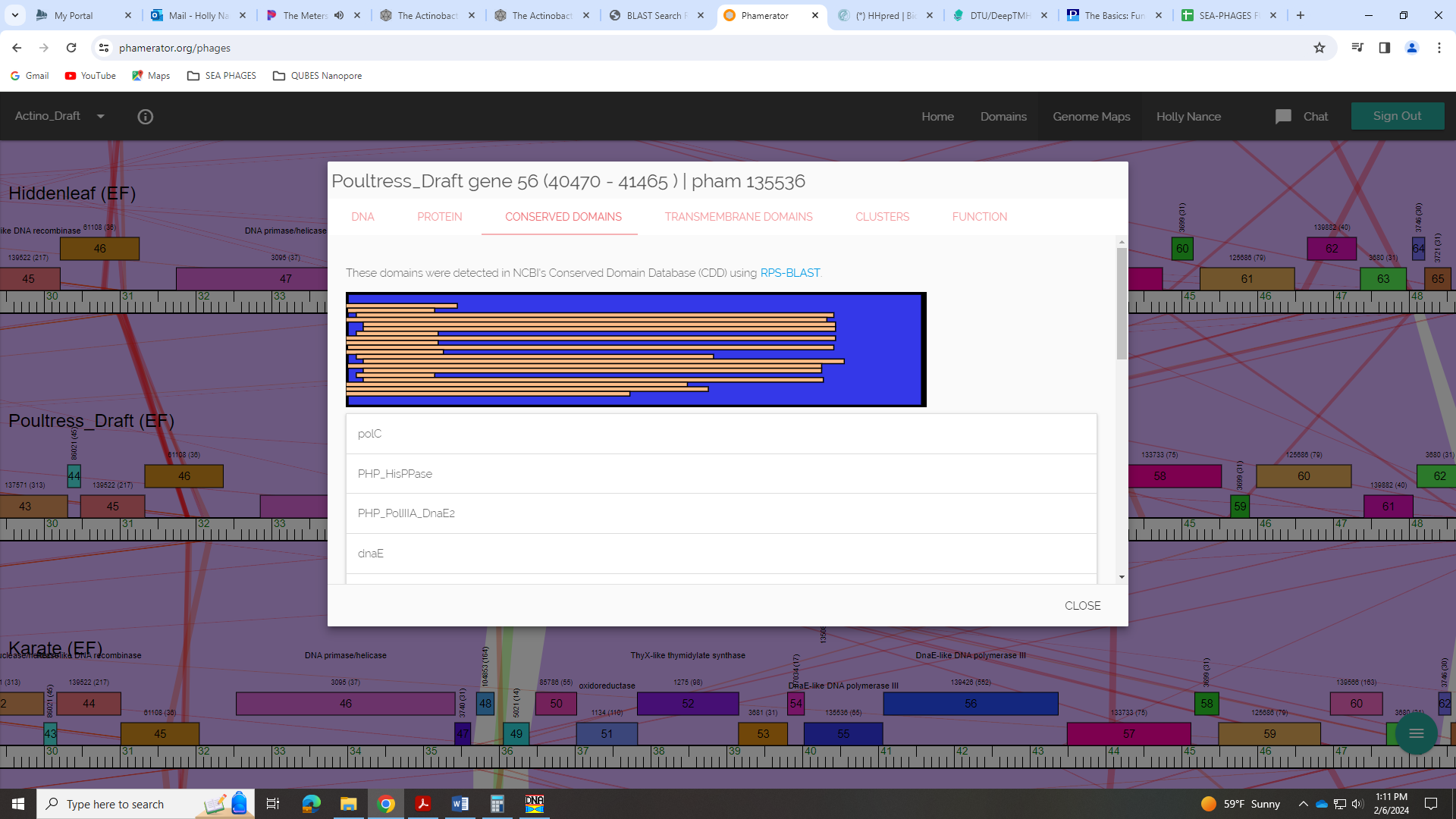 Gene 56 – Gene 57 on PhagesDB changed start from 41482 to 41476 on 2.6.24!SSC: start 41476, stop 43779; CP: yes; SCS: Both called start at 41482, went with more conserved start of 41476; ST: SS; Blast Start: matches Rachella_57 Query 1 to Subject 1 100% 0.0; Gap: 10; LO: yes; RBS: -3.042, 2.417, 8, -4.264, no; F: DnaE-like DNA polymerase III (alpha); SIF-BLAST: DnaE-like DNA polymerase III (alpha)/PhageDB BLAST/ Rachella_57, MK737941/94%/100% 0.0; SIF-HHPred: DnaE-like DNA polymerase III (alpha), several matches with a probability above 90%; SIF-Syn: DnaE-like DNA polymerase III (alpha)Notes: Changed start from 41482 to more conserved in EF start of 41476 on 2.6.24. This start was not called by either Glimmer or GeneMark, but it yields the longest ORF, results in a gap of 10 vs a gap of 16 and yields many more 1:1 Q:S hits in BLAST. There is coding potential at this start in GeneMark: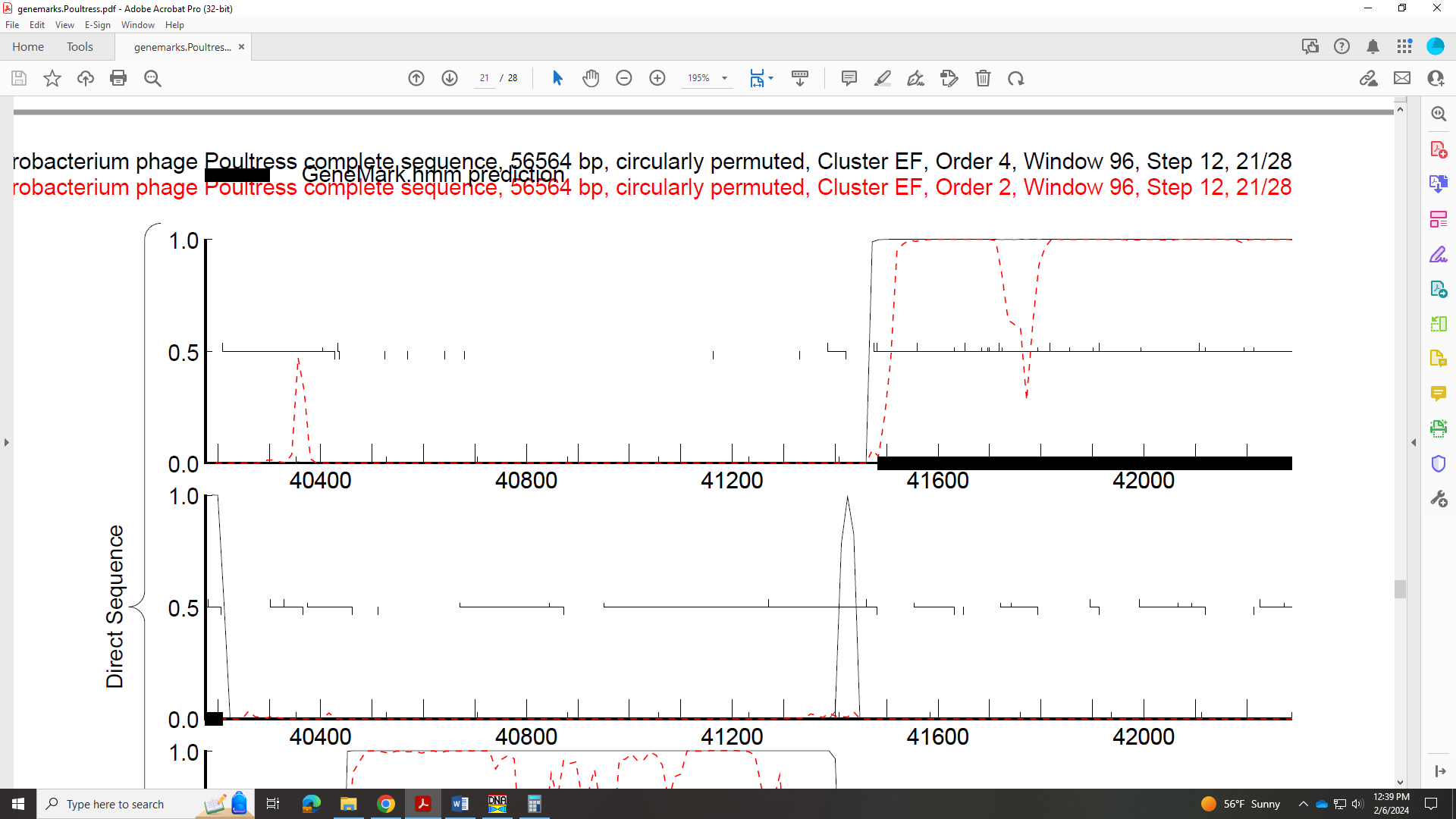 Also, this is the more conserved start in Starterator:Gene: Poultress_57 Start: 41482, Stop: 43779, Start Num: 282 Candidate Starts for Poultress_57: (Start: 278 @41476 has 21 MA's), (Start: 282 @41482 has 5 MA's), (317, 41560), (335, 41632), (339, 41653), (346, 41686), (348, 41698), (349, 41701), (351, 41719), (354, 41725), (364, 41794), (367, 41818), (370, 41857), (377, 41902), (380, 41914), (394, 41995), (424, 42109), (428, 42121), (459, 42196), (463, 42214), (483, 42292), (486, 42298), (488, 42307), (493, 42340), (498, 42370), (503, 42376), (517, 42397), (521, 42406), (531, 42436), (550, 42511), (552, 42520), (562, 42544), (563, 42550), (564, 42556), (567, 42565), (584, 42667), (600, 42739), (606, 42763), (626, 42847), (651, 42937), (653, 42949), (658, 42967), (673, 43045), (674, 43051), (677, 43060), (687, 43093), (708, 43165), (822, 43345), (831, 43375), (852, 43438), (871, 43510), (907, 43633), (914, 43666), (931, 43711), (945, 43756), (947, 43762),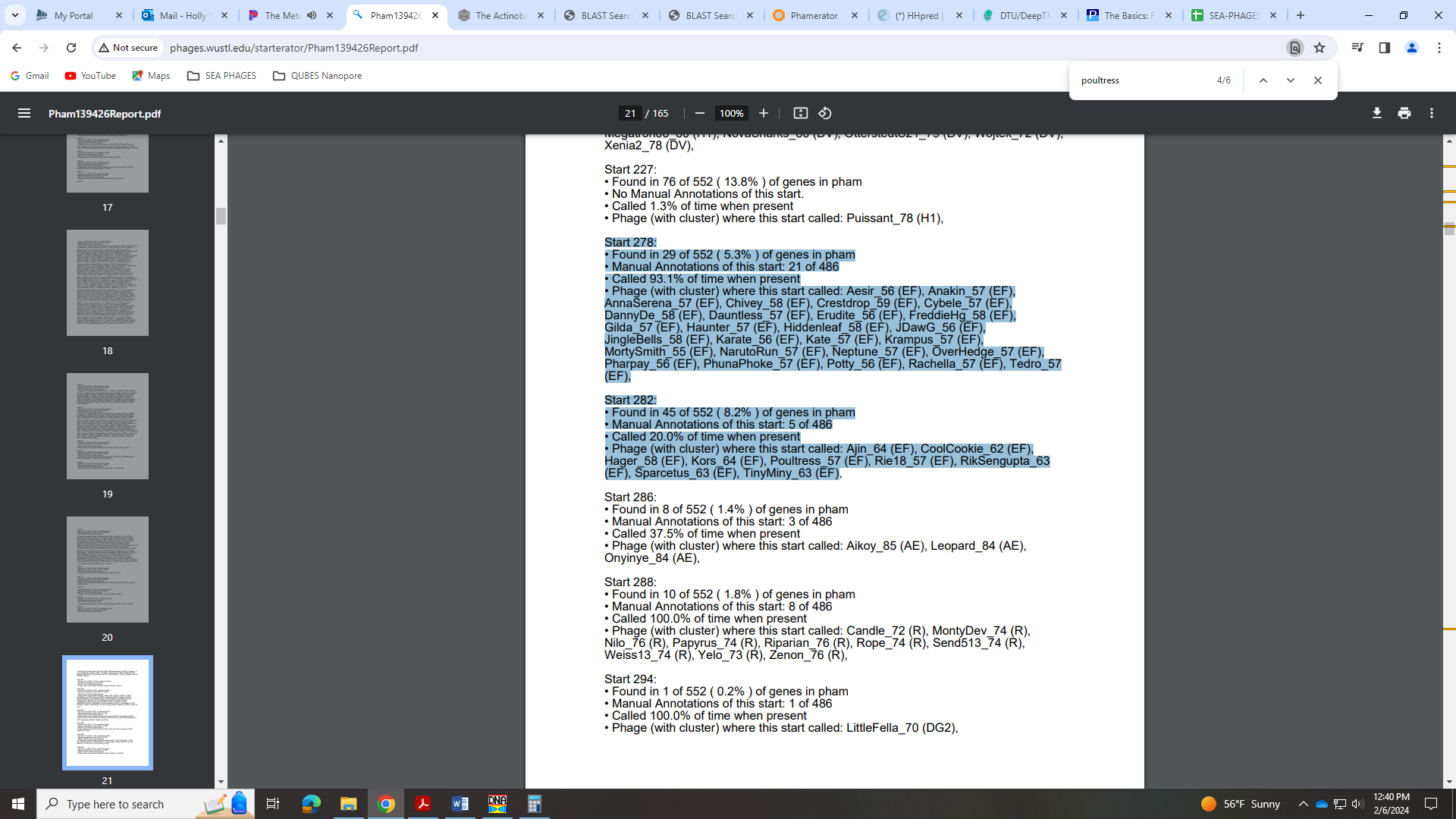 Again, the evidence suggests DnaE-like DNA polymerase III (alpha):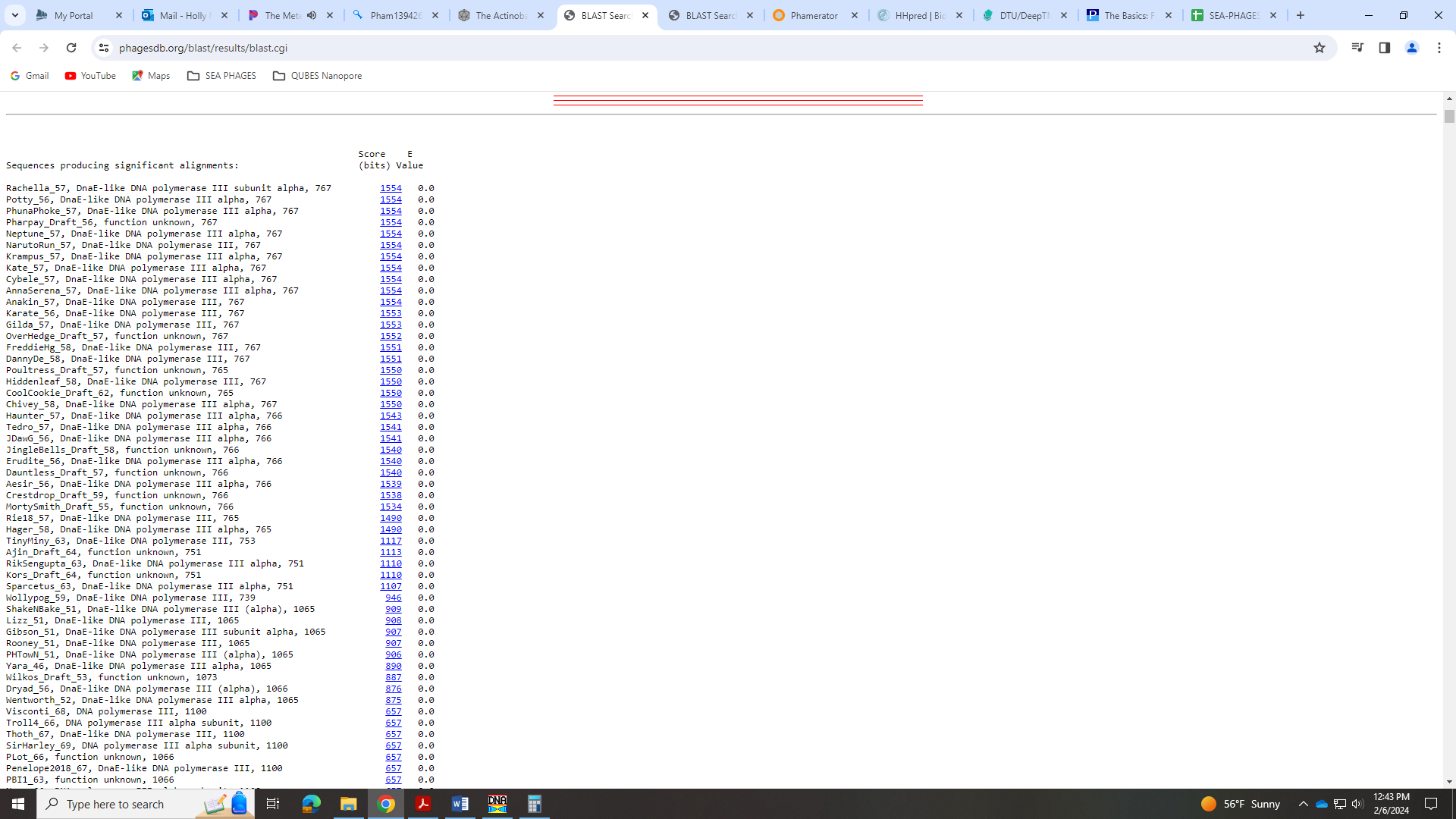 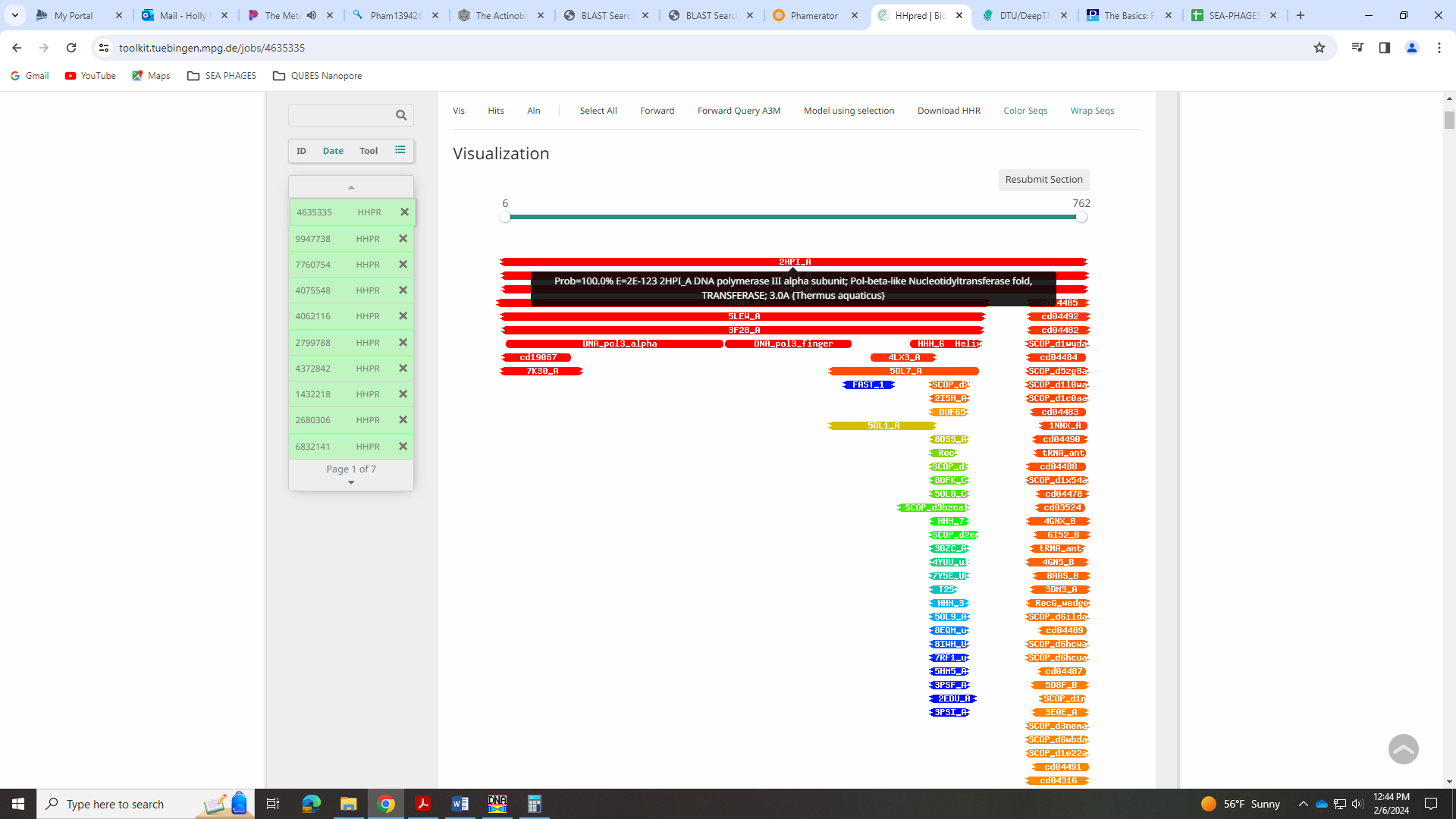 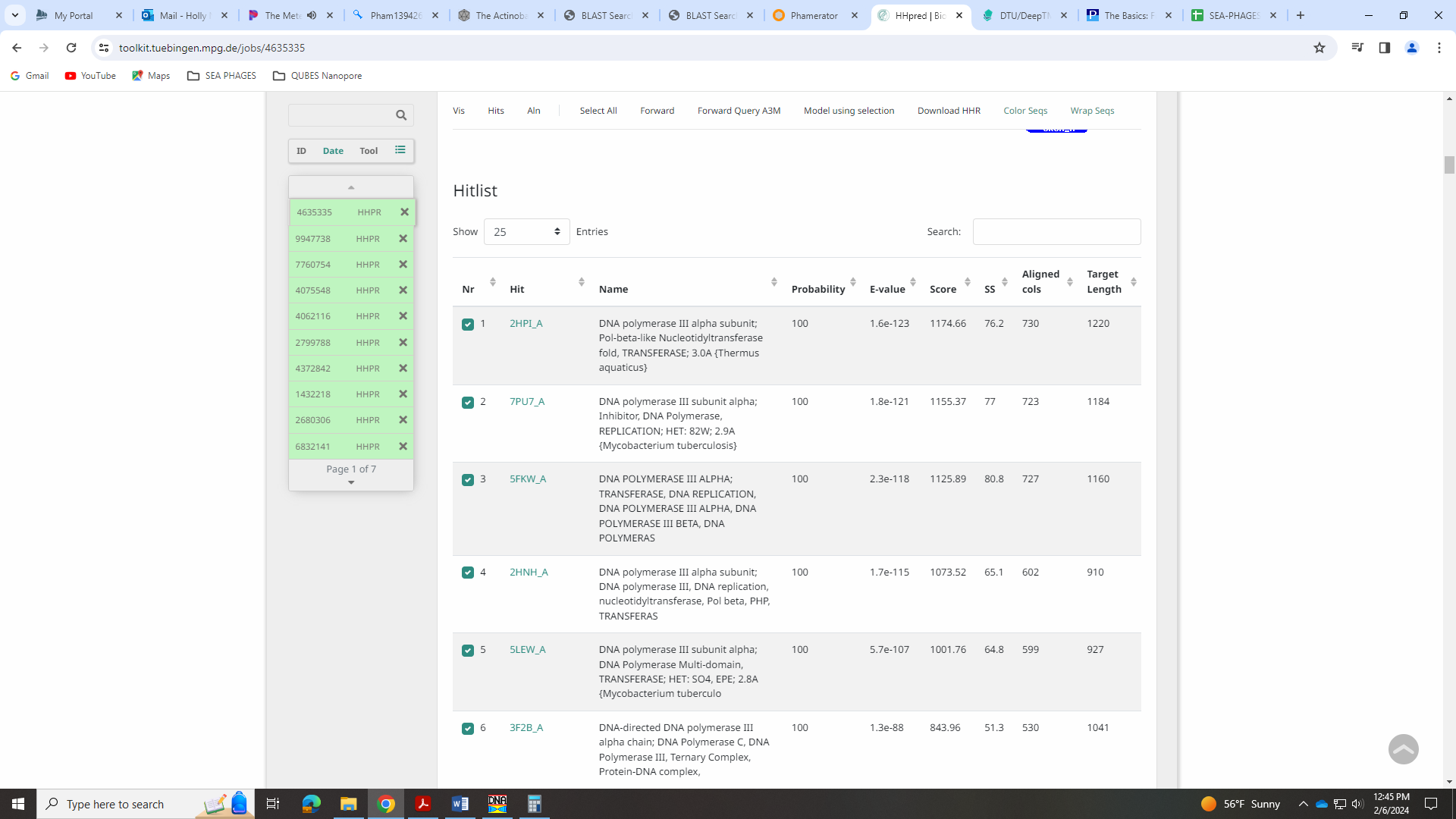 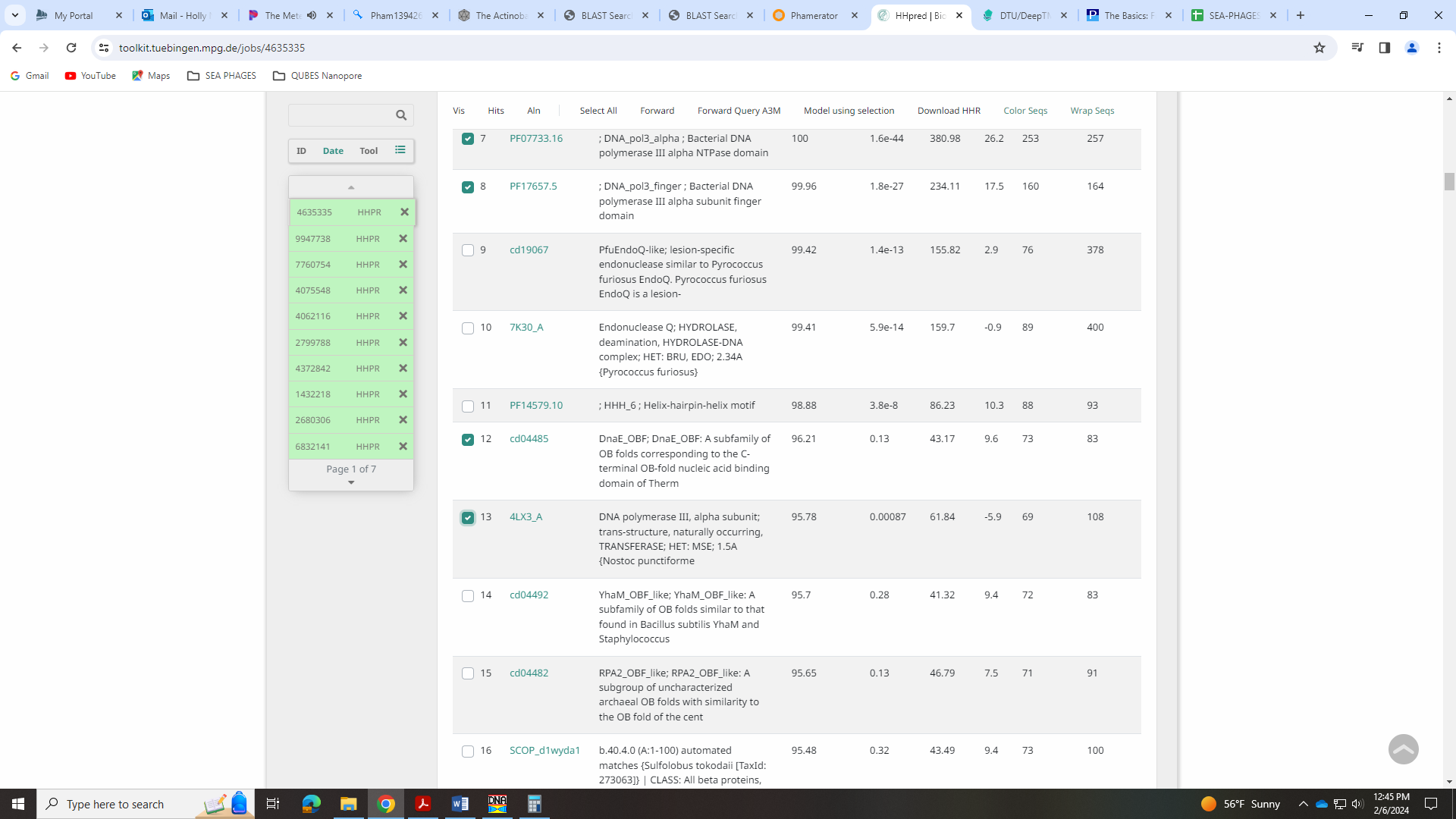 Also, Phamerator shows dnaE domains: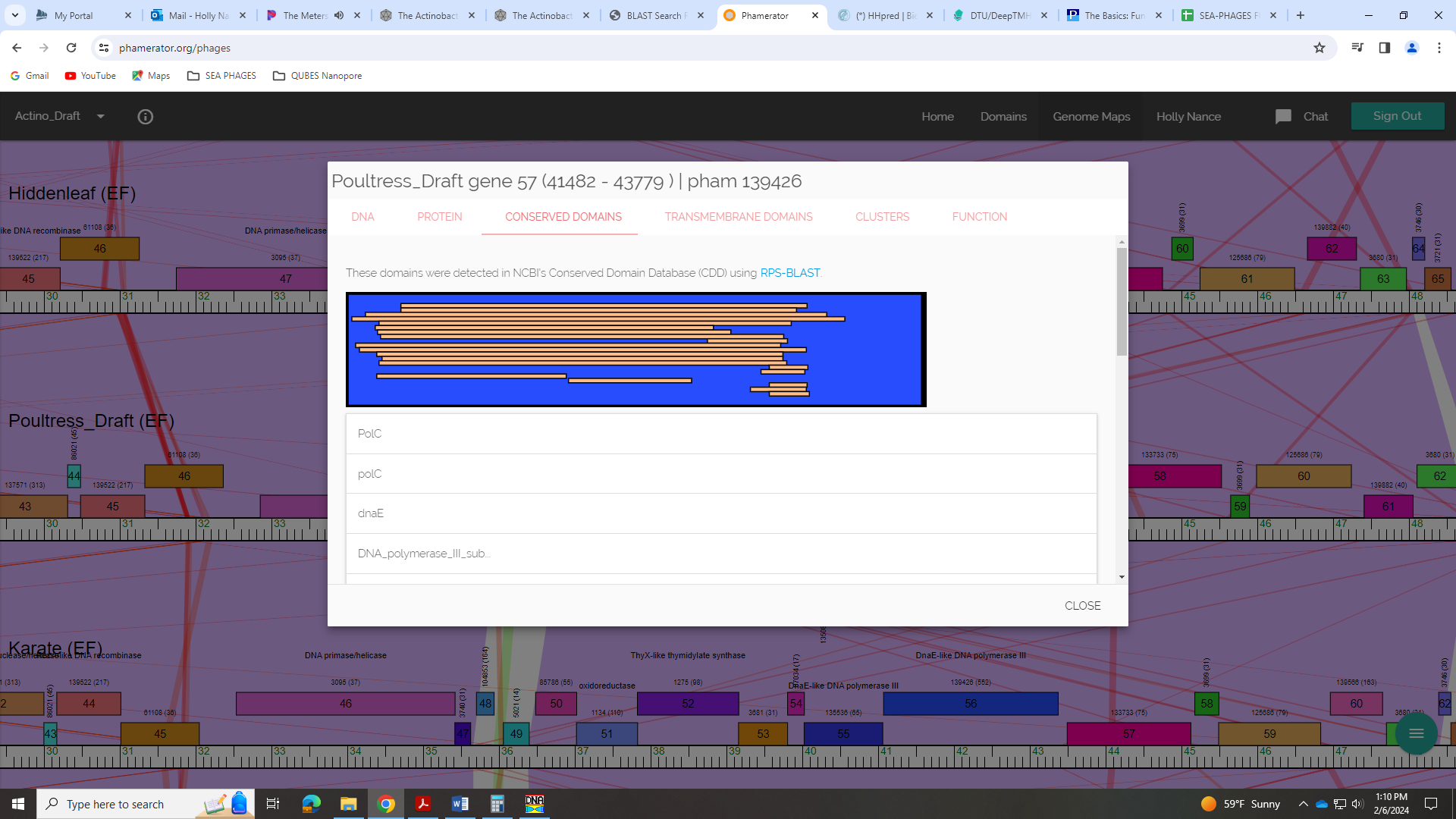 Gene 57 – Gene 58 in PhagesDBSSC: start 43897, stop 45528; CP: yes; SCS: Both called start at 43897; ST: SS; Blast Start: matches PhunaPhoke_58 Query 1 to Subject 1 99% 0.0; Gap: 117; LO: yes; RBS: -1.620, 3.094, 18, -3.921, yes; F: membrane protein; SIF-BLAST: NKF/PhageDB BLAST/PhunaPhoke_58, OR613474/99% 0.0; SIF-HHPred: NKF, no matches with a probability above 90%; SIF-Syn: NKFNotes: BLAST hits and HHPred hits all suggest NKF: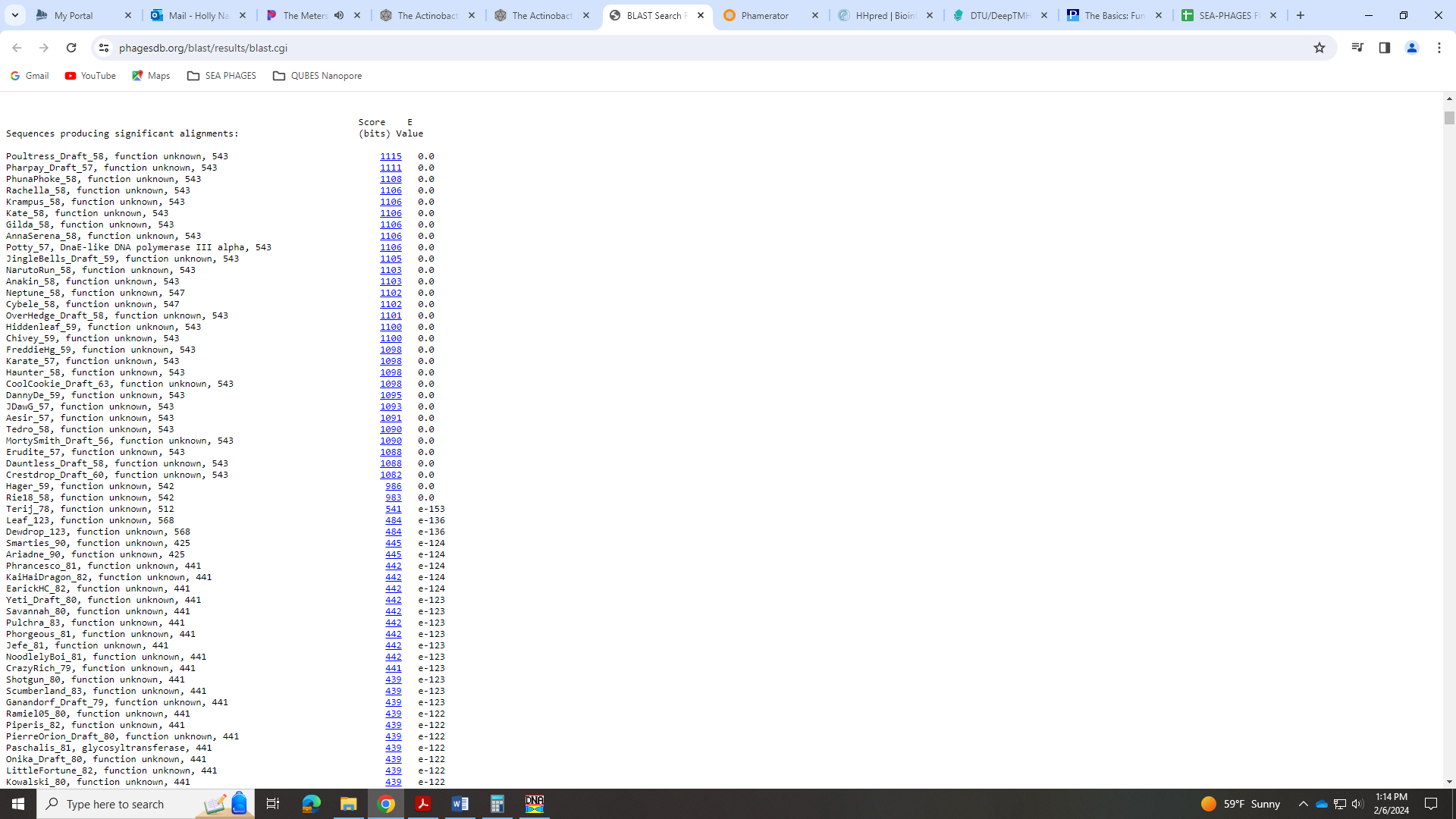 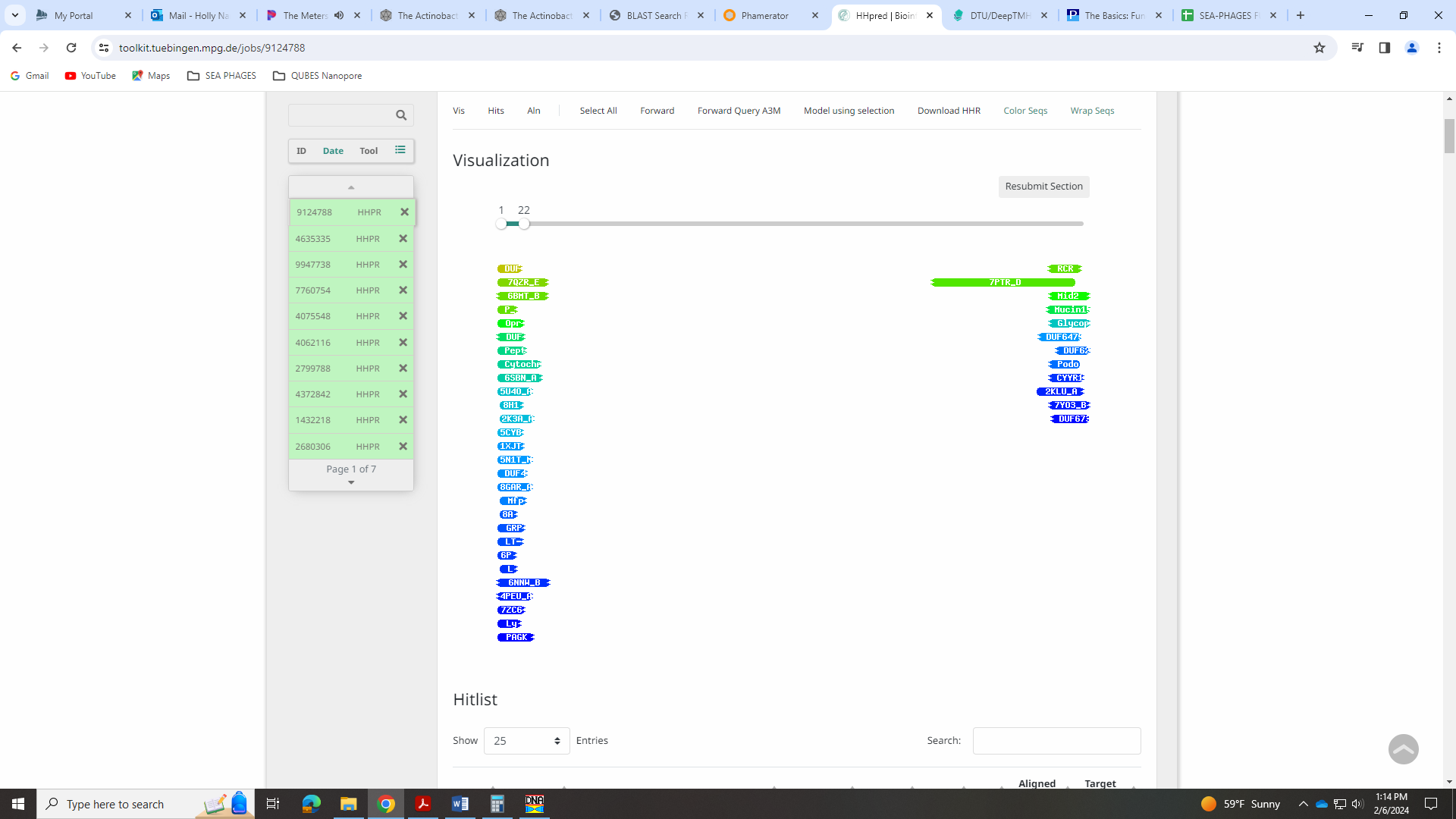 However, there is a small region that looks like a membrane protein based on the DeepTMHMM output: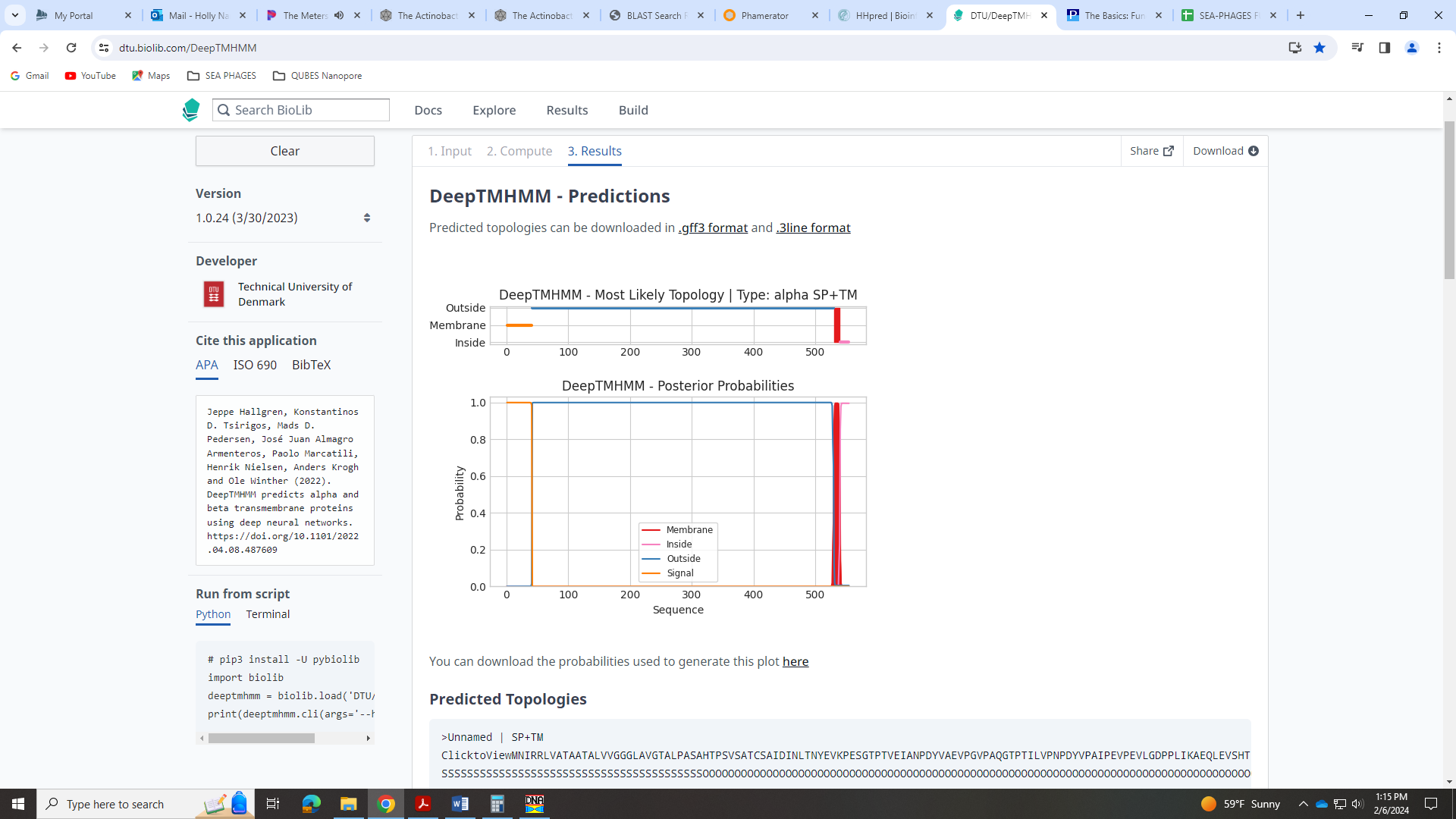 Call it membrane protein!Gene 58 – Gene 59 in PhagesDBSSC: start 45649, stop 45897; CP: yes; SCS: Both called start at 45649; ST: SS; Blast Start: matches PhunaPhoke_59 Query 1 to Subject 1 98% 1e-42; Gap: 120; LO: no; RBS: -2.268, 2.786, 10, -2.963, no, but much better than values for earlier starts; F: NKF; SIF-BLAST: NKF/PhageDB BLAST/ PhunaPhoke_59, OR613474/98% 1e-42; SIF-HHPred: NKF, no matches with a probability above 90%; SIF-Syn: NKFNotes: There are earlier starts for this gene that would make the gap smaller and yield a longer ORF, but both Glimmer and GeneMark called this start, there isn’t coding potential for an earlier start, this start is the most annotated in Starterator, and the RBS values for this start are much better than the values for the two earlier starts. 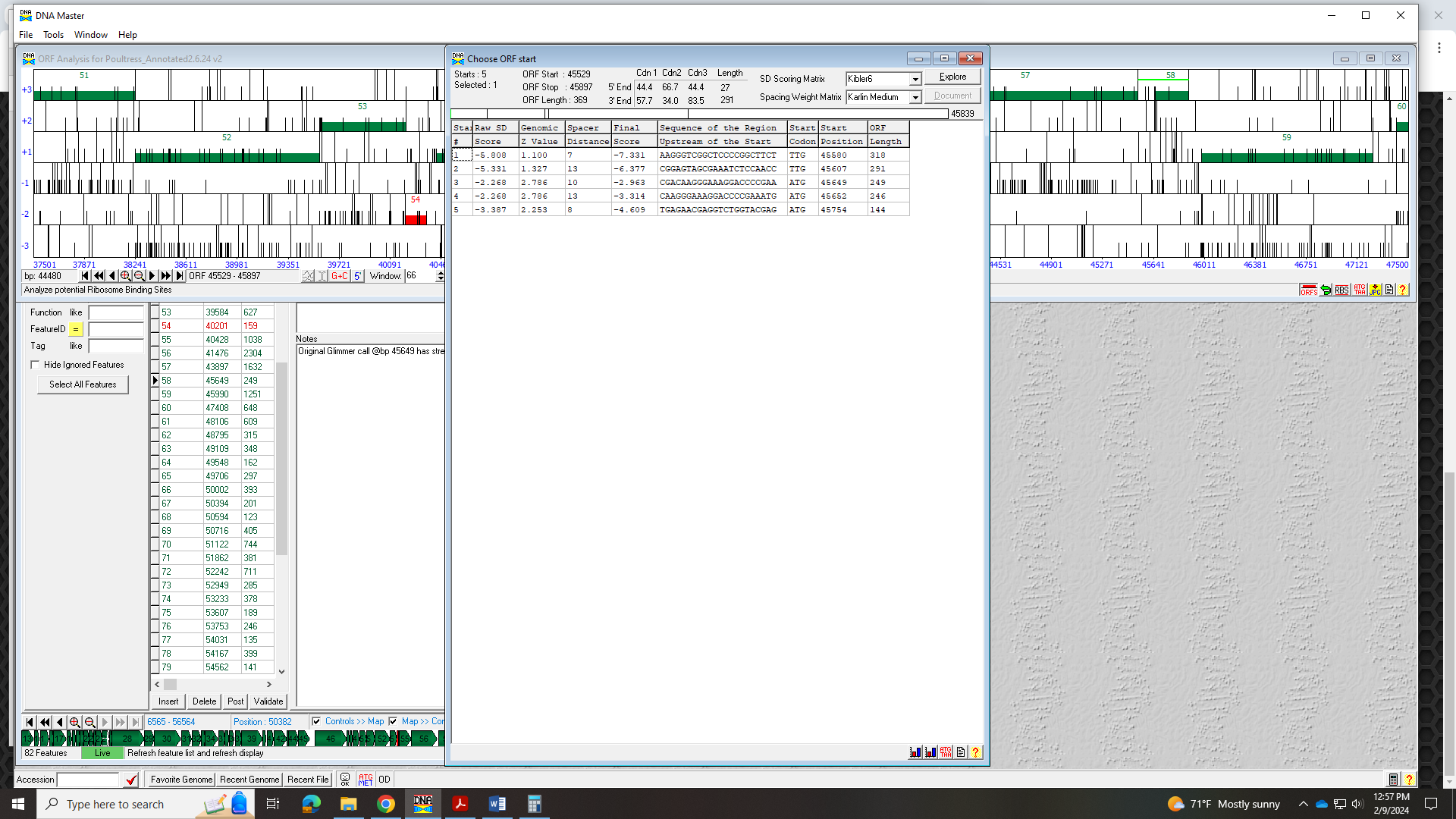 Gene 59 – Gene 60 in PhagesDBSSC: start 45990, stop 47240; CP: yes; SCS: Both called start at 45990; ST: SS; Blast Start: matches Neptune_60 Query 1 to Subject 1 99% 0.0; Gap: 92; LO: no; RBS: -2.268, 2.786, 10, -2.963, no, but better than RBS values for earlier starts; F: NKF; SIF-BLAST: NKF/PhageDB BLAST/ Neptune_60, OK318957/99% 0.0; SIF-HHPred: NKF, no matches with a probability above 90%; SIF-Syn: NKFNotes: Again, this start yields a large gap and is not the start with the longest ORF, but this is the most conserved start, both Glimmer and GeneMark called it, and the RBS values for this start are better than for the earlier starts: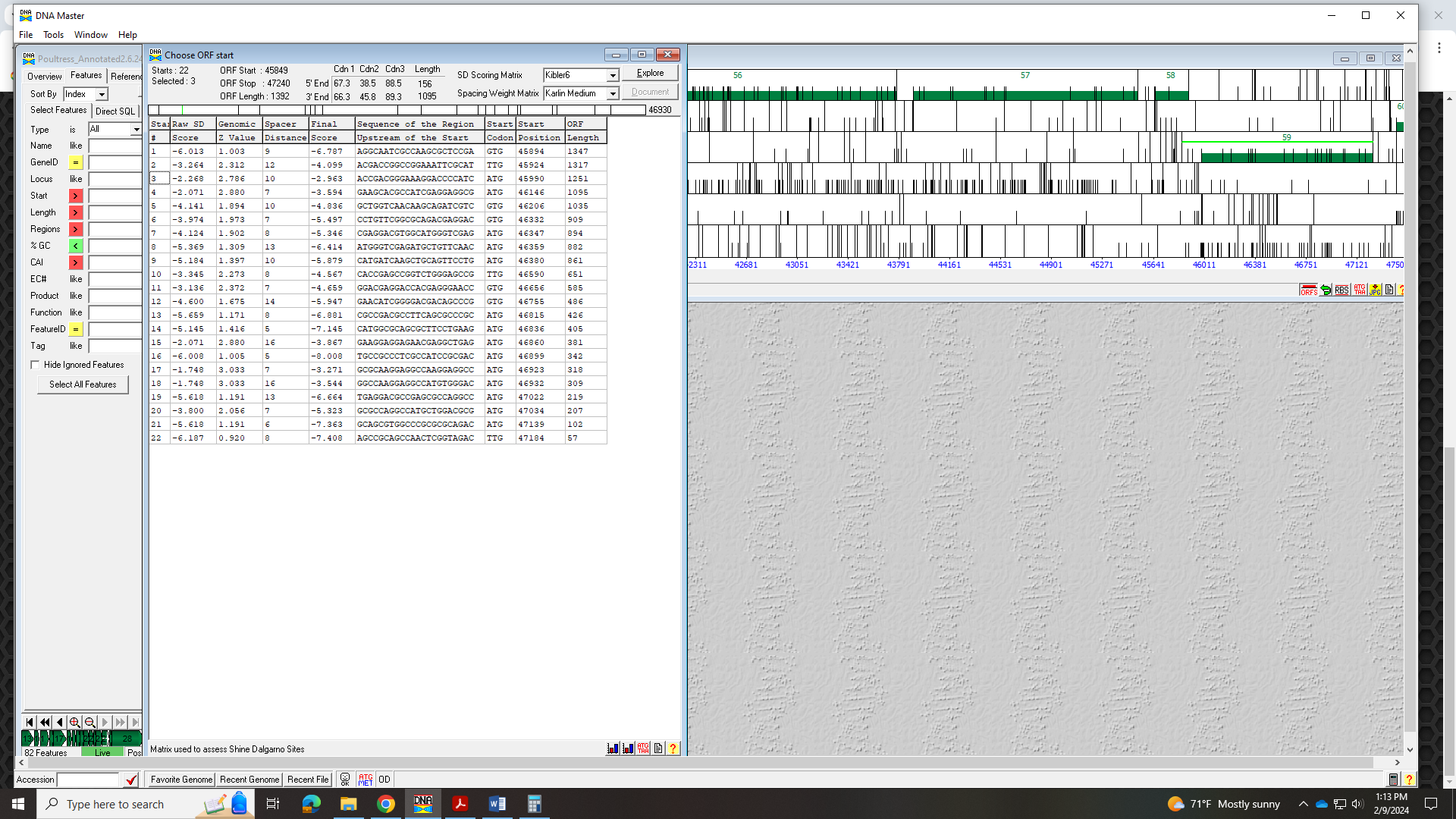 Also, there isn’t coding potential to support an earlier start: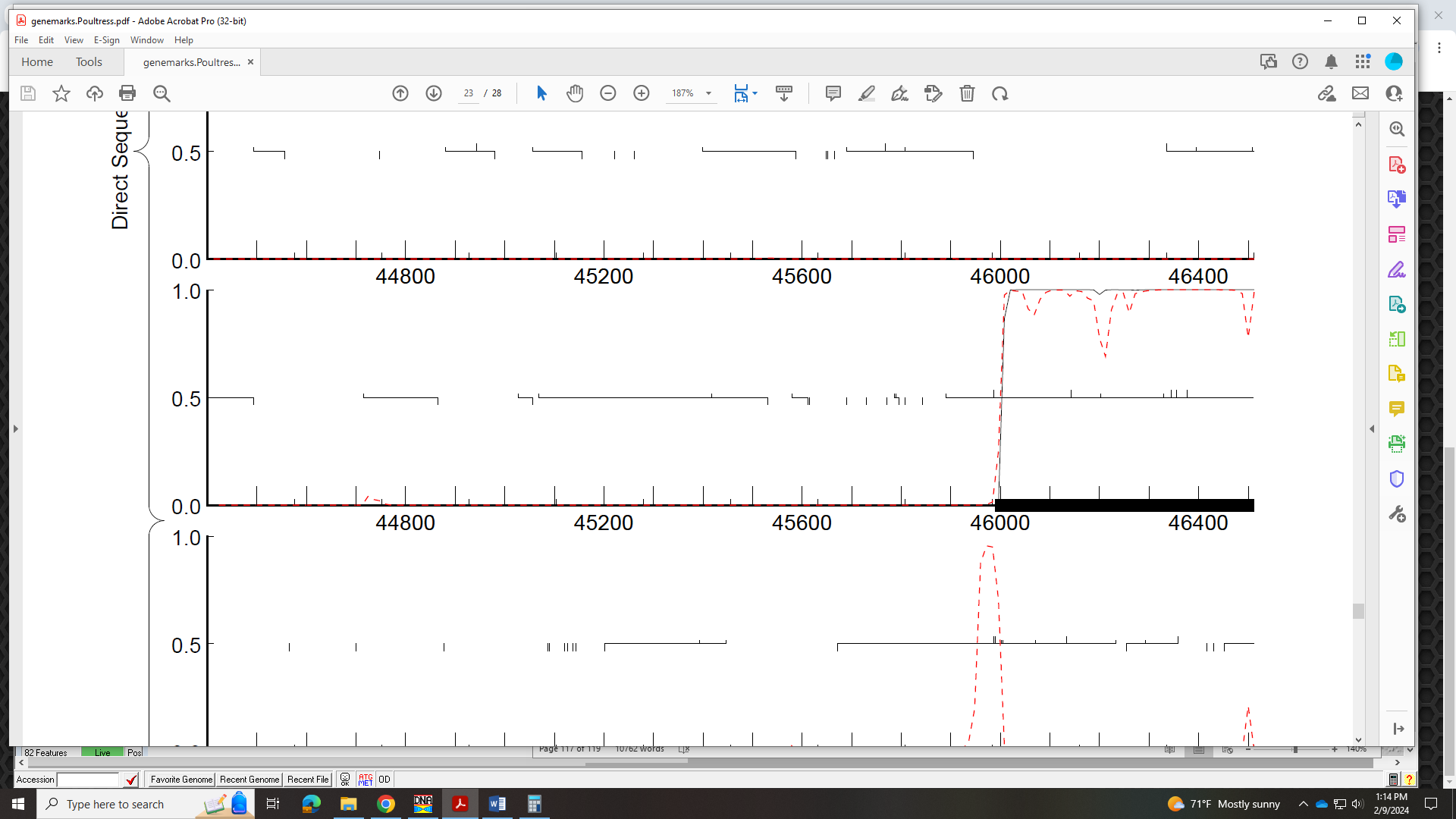 Also, large gaps between these few genes is conserved in Phamerator: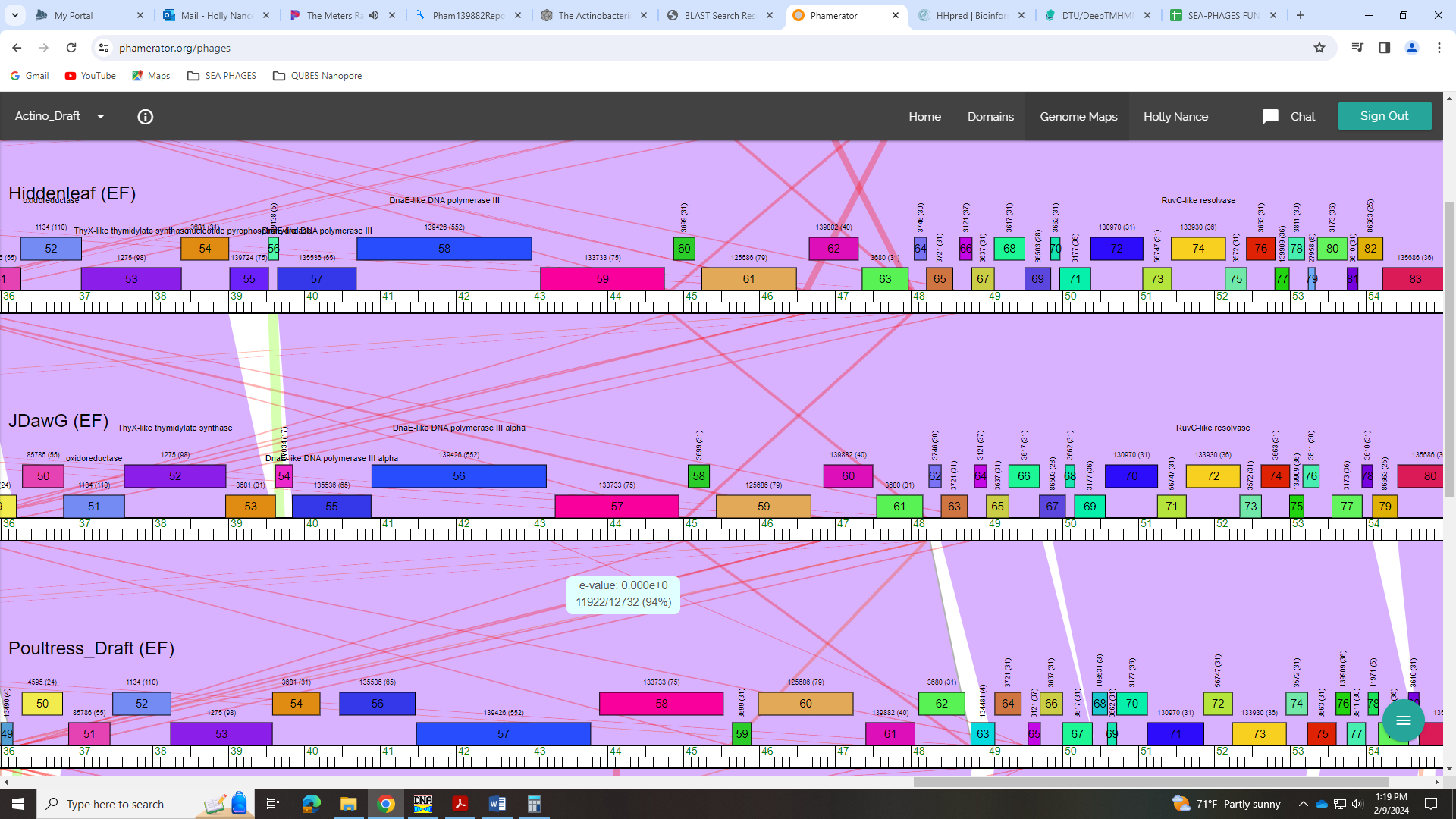 Gene 60 – Gene 61 in PhagesDBSSC: start 47408, stop 48055; CP: yes; SCS: Both called start at 47408; ST: SS; Blast Start: matches Tedro_61 Query 1 to Subject 1 98% 1e-121; Gap: 167; LO: no; RBS: -2.268, 2.786, 11, -3.025, yes; F: NKF; SIF-BLAST: NKF/PhageDB BLAST/ Tedro_61, OQ938591/98% 1e-121; SIF-HHPred: NKF, no matches with a probability above 90%; SIF-Syn: NKFNotes: This start is most conserved and there is no coding potential to support the one earlier start (with codon TTG):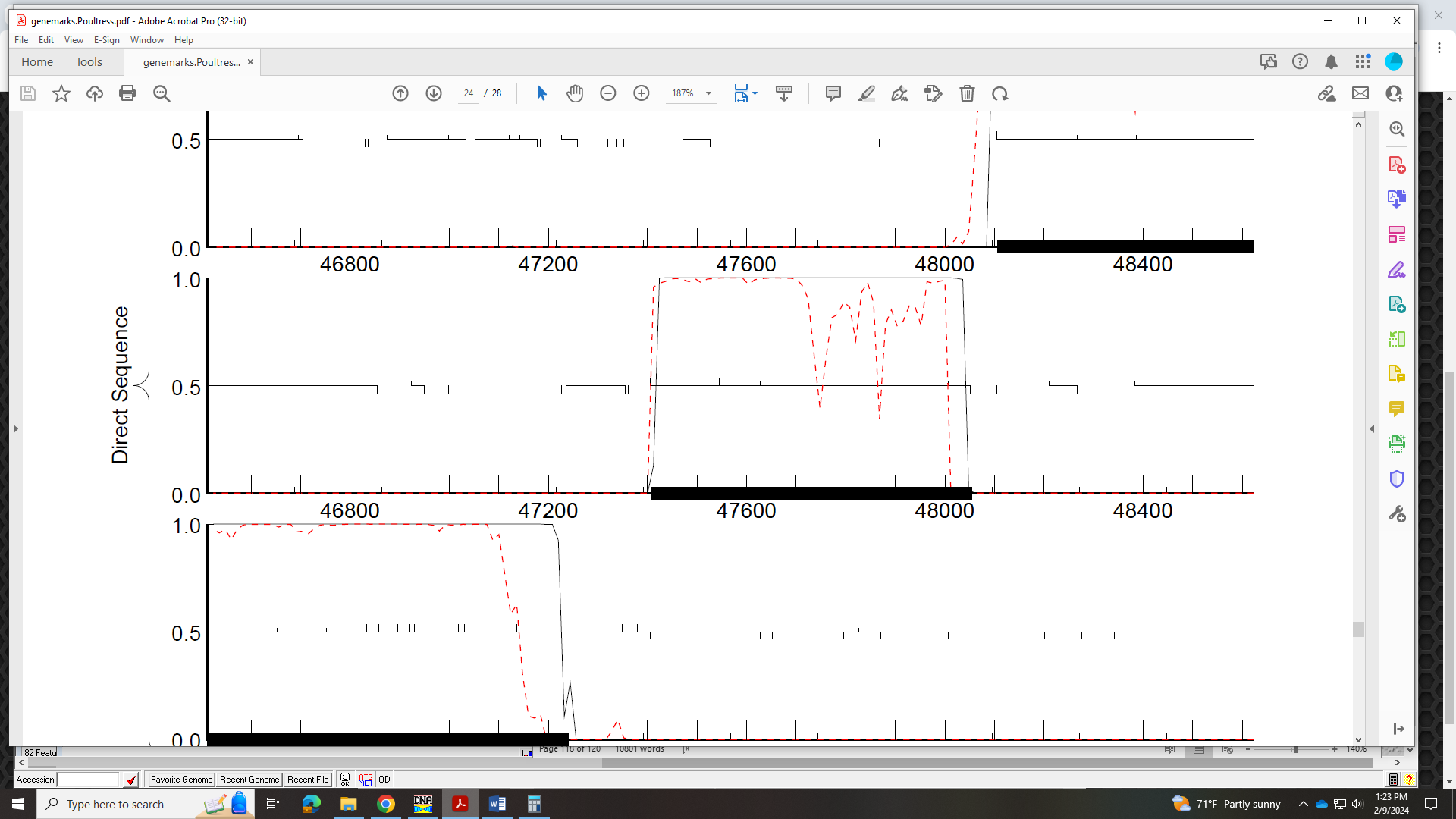 Also, this start has the best RBS values: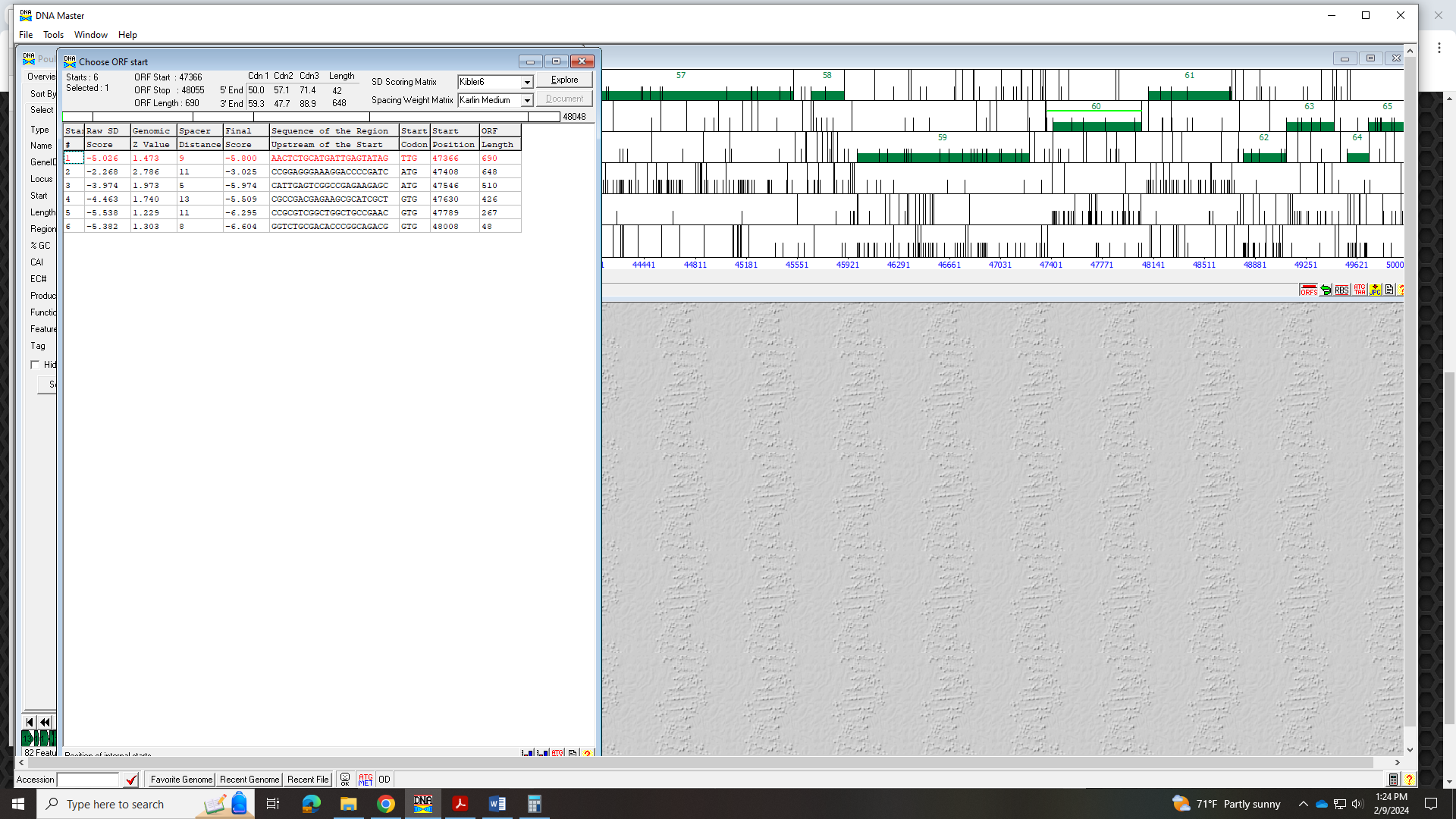 Again, gaps in this region is conserved in other EF phages:Gene 61 – Gene 62 in PhagesDBSSC: start 48106, stop 48714; CP: yes; SCS: Both called start at 48106; ST: SS; Blast Start: matches Rachella_62 Query 1 to Subject 1 98% 1e-111; Gap: 50; LO: yes; RBS: -1.748, 3.033, 10, -2.443, yes; F: NKF; SIF-BLAST: NKF/PhageDB BLAST/ Rachella_62, MK737941/98% 1e-111; SIF-HHPred: NKF, no matches with a probability above 90%; SIF-Syn: NKFNotes: Nothing ambiguous about this!!Gene 62 – Gene 63 in PhagesDBSSC: start 48795, stop 49109; CP: yes; SCS: Both called start at 48795; ST: NI; Blast Start: matches Alakazam_51 Query 22 to Subject 10 80% 1e-28; Gap: 80; LO: yes; RBS: -2.268, 2.786, 9, -3.043, yes; F: NKF; SIF-BLAST: NKF/PhageDB BLAST/ Alakazam_51, MT024862/80% 1e-28; SIF-HHPred: NKF, one matches with a probability of 91% for alpha folded protein; SIF-Syn: NA; this gene is not found in other EF phagesNotes: There is a large gap, but no coding potential in it based on GeneMark output: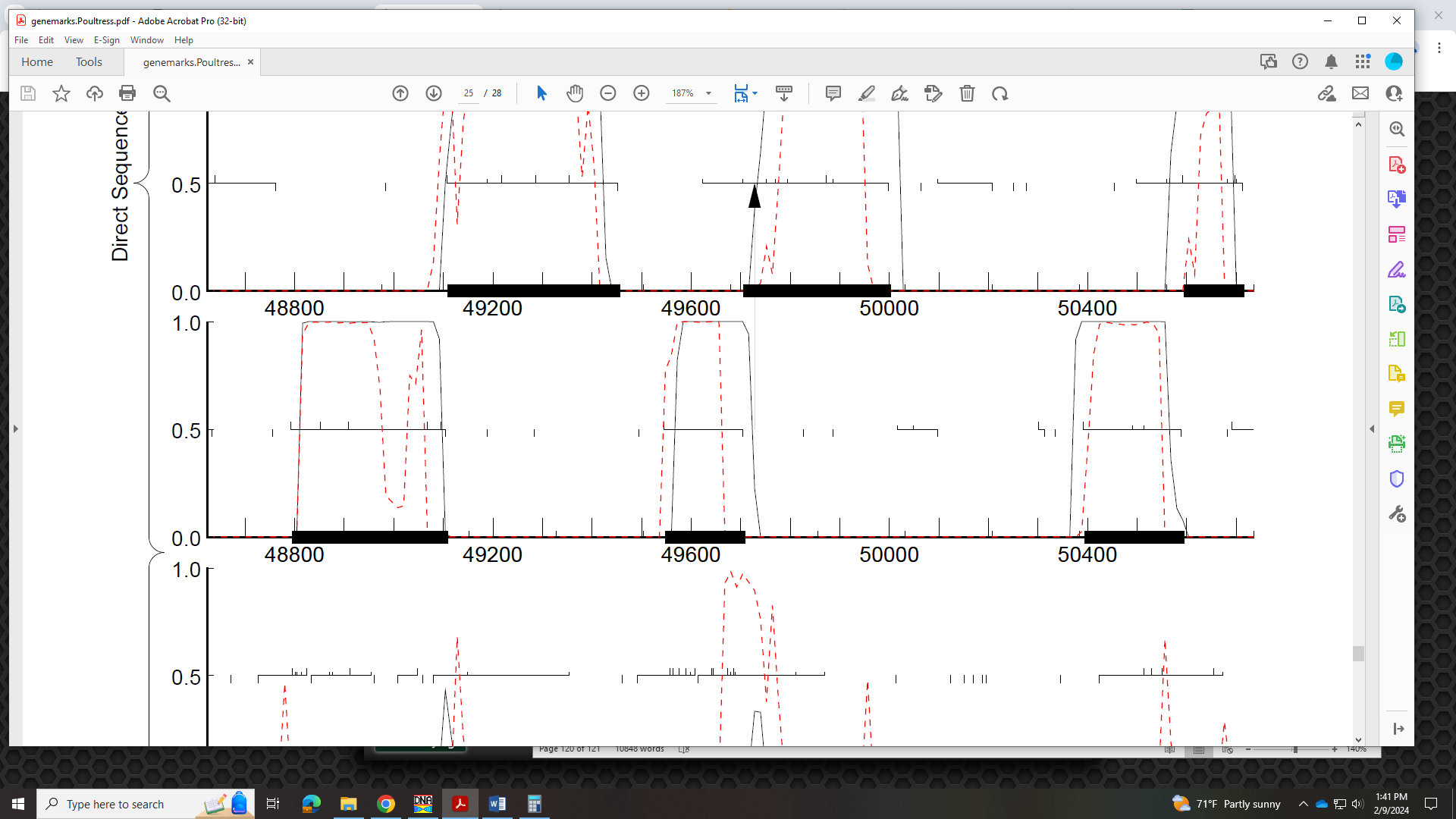 This start also yields the longest ORF with the best RBS values. This gene is only found in 3 other phages, none of which are in EF. There are no great matches for start, but there are so few other phages. Also, Poultress doesn’t have the most annotated start for this gene. For function, there was one hit for 91% in HHpred, but it was for an alpha-folded protein: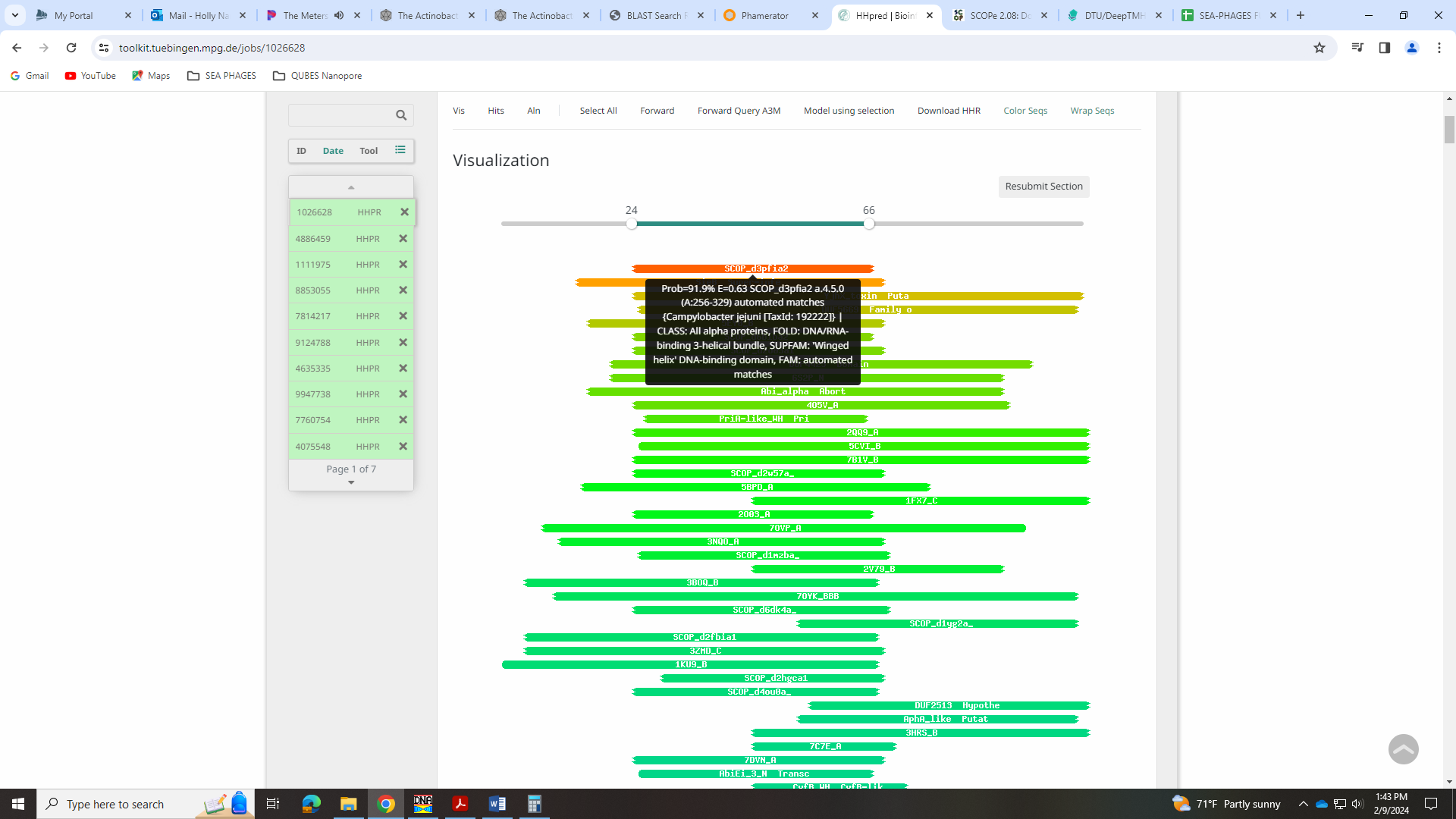 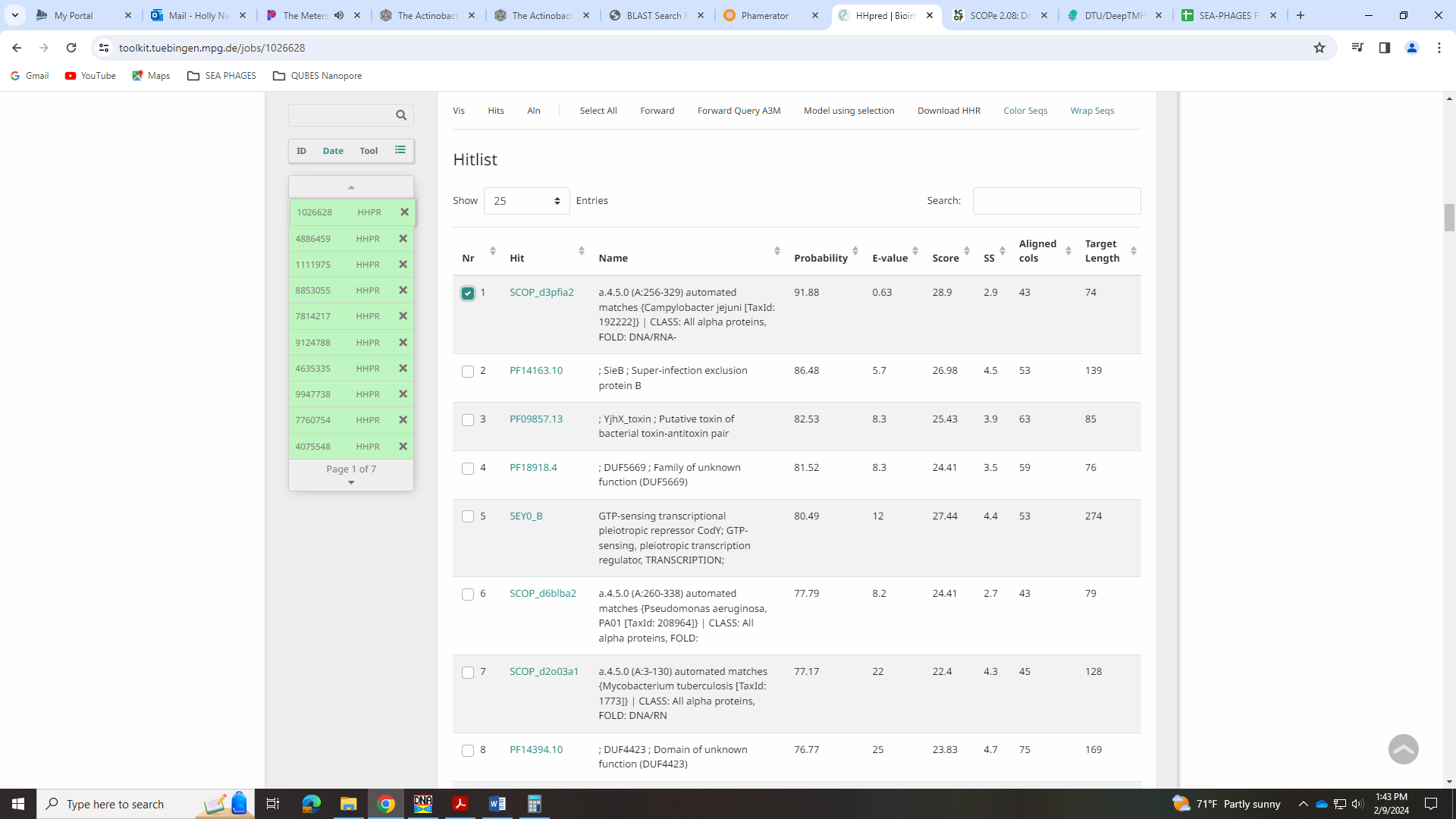 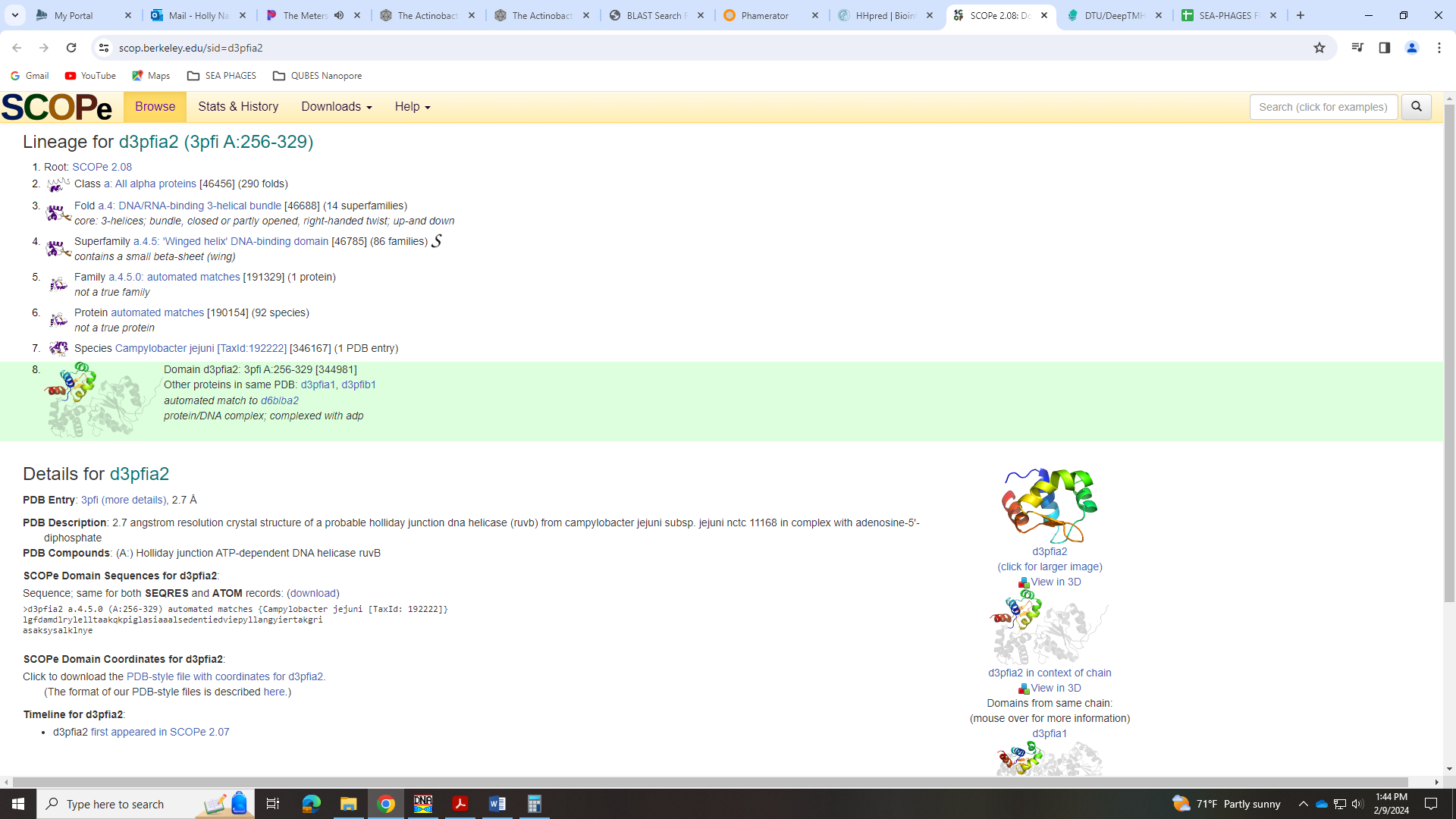 There was no indication of a membrane protein from the DeepTMHMM run: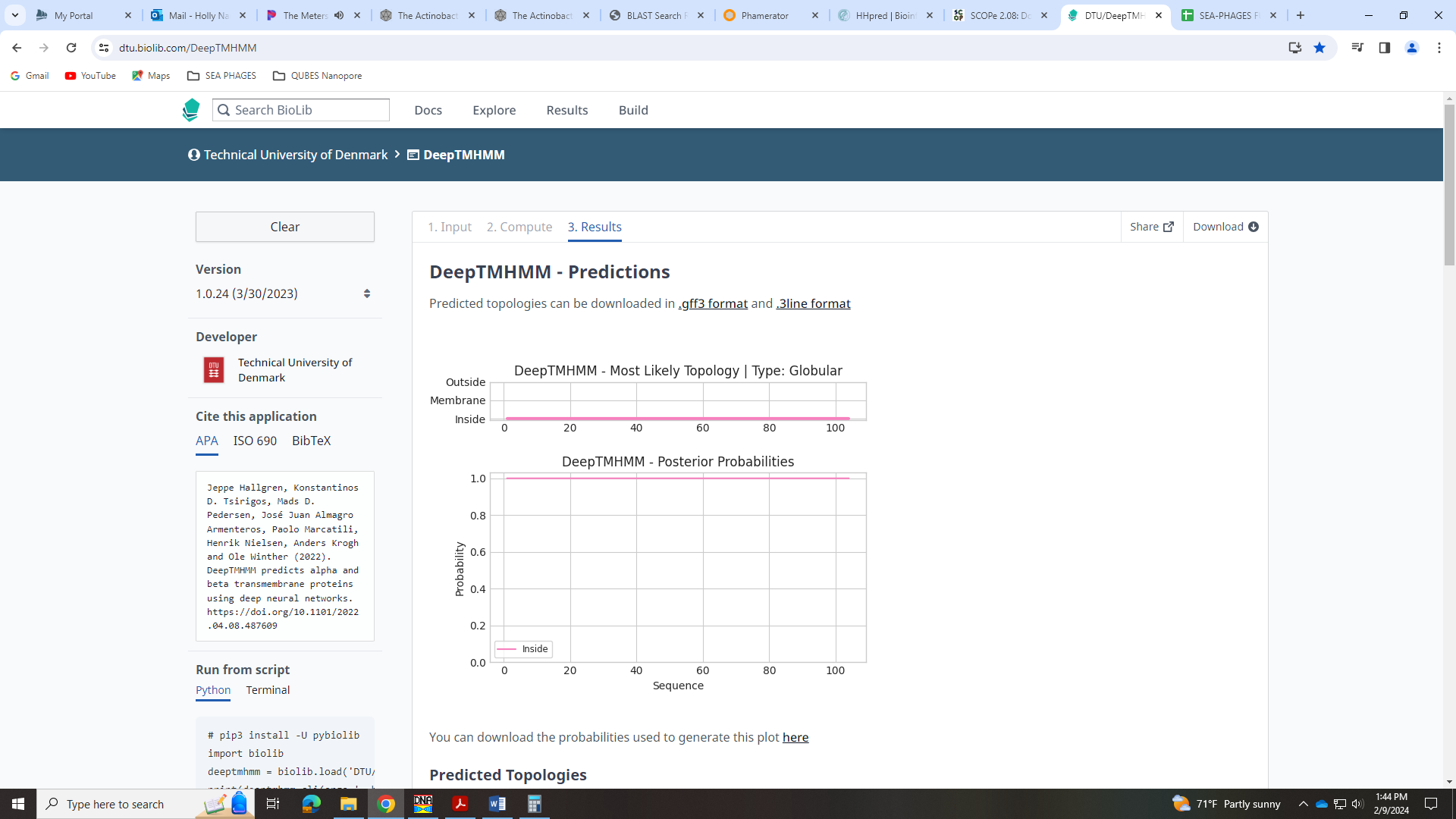 Gene 63 – Gene 64 in PhagesDBSSC: start 49109, stop 49456; CP: yes; SCS: Both called start at 49109; ST: SS; Blast Start: matches Tedro_64 Query 1 to Subject 1 93% 3e-61; Gap: overlap of 1; LO: NA; RBS: -3.428, 2.233, 16, -5.224, no; F: NKF; SIF-BLAST: NKF/PhageDB BLAST/ Tedro_64, OQ938591/93% 3e-61; SIF-HHPred: NKF, one partial matche with a probability of 94% for transcription factor E/IIe-alpha; SIF-Syn: NKFNotes: All evidence suggests NKF, though there was one 94% probability for a transcription factor in HHPred: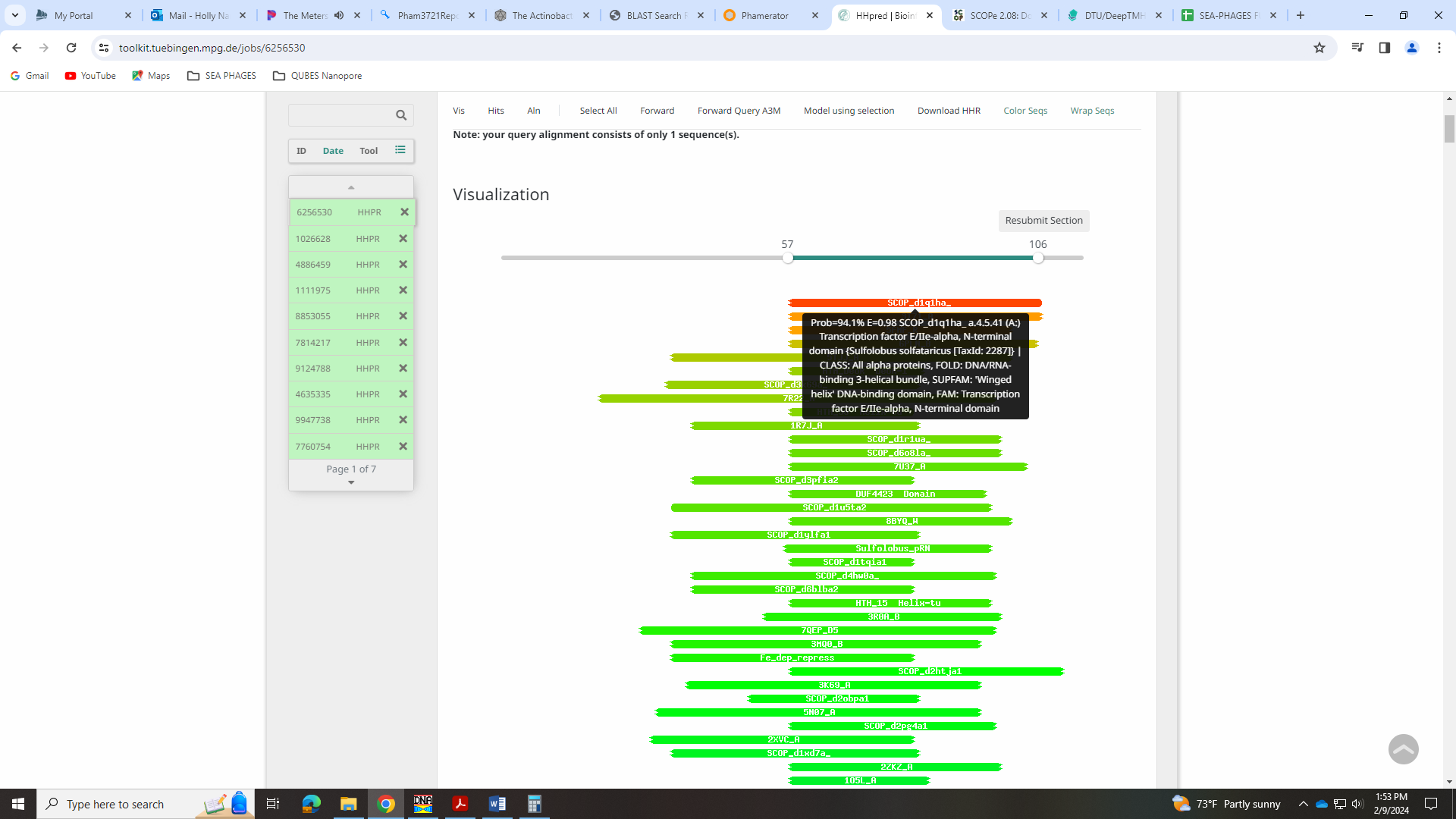 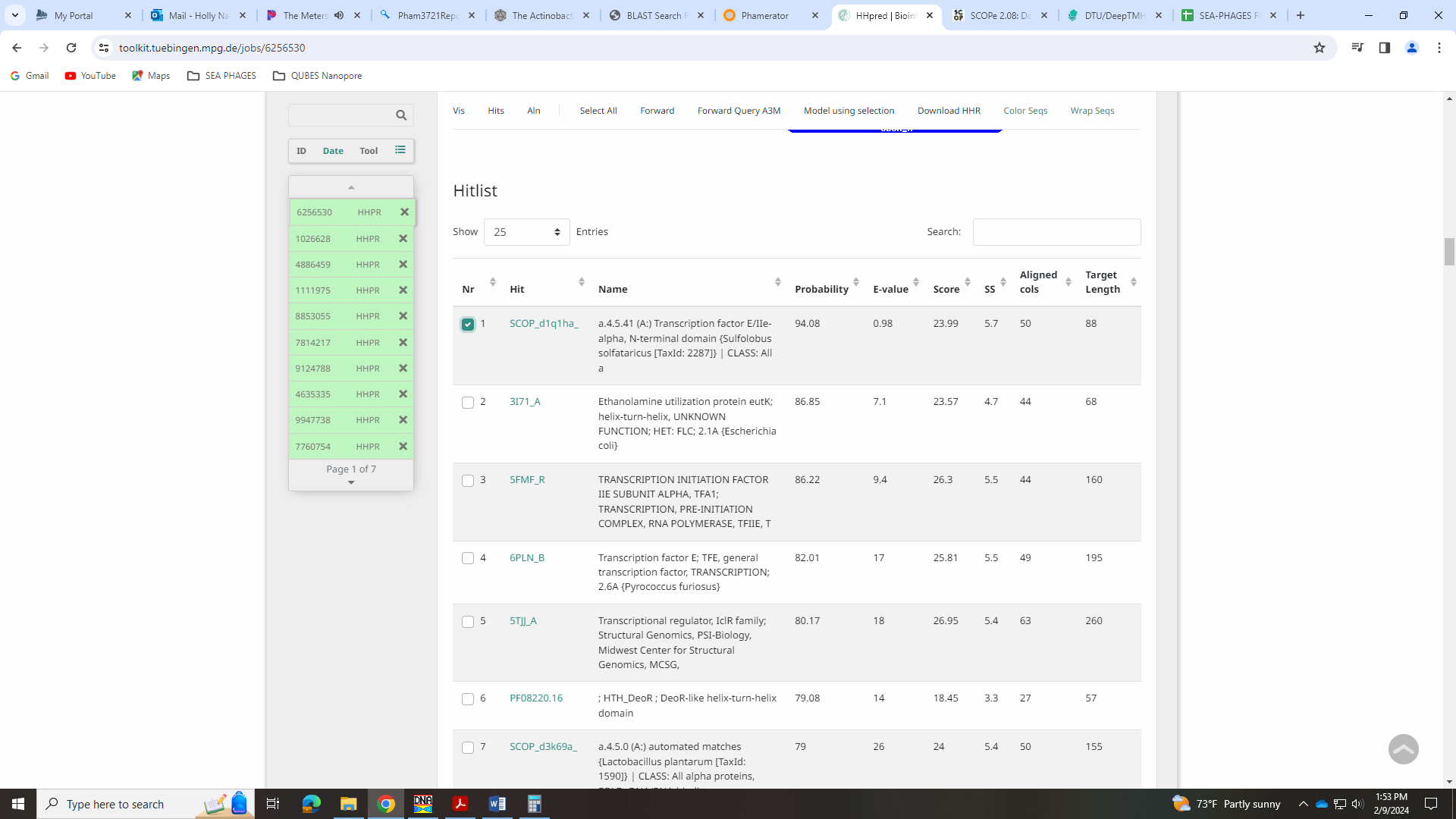 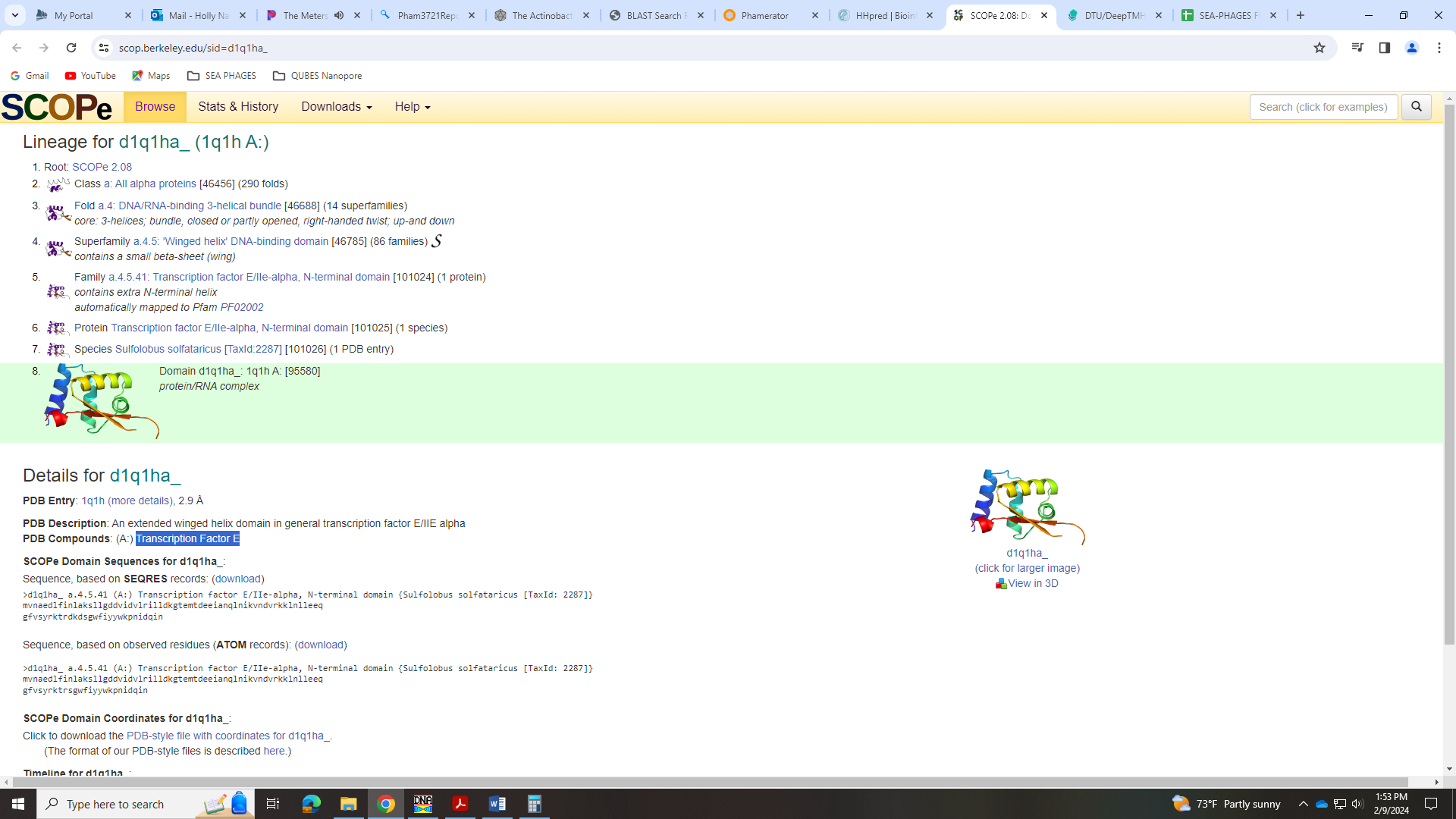 There were no hits for a membrane protein in DeepTMHMM: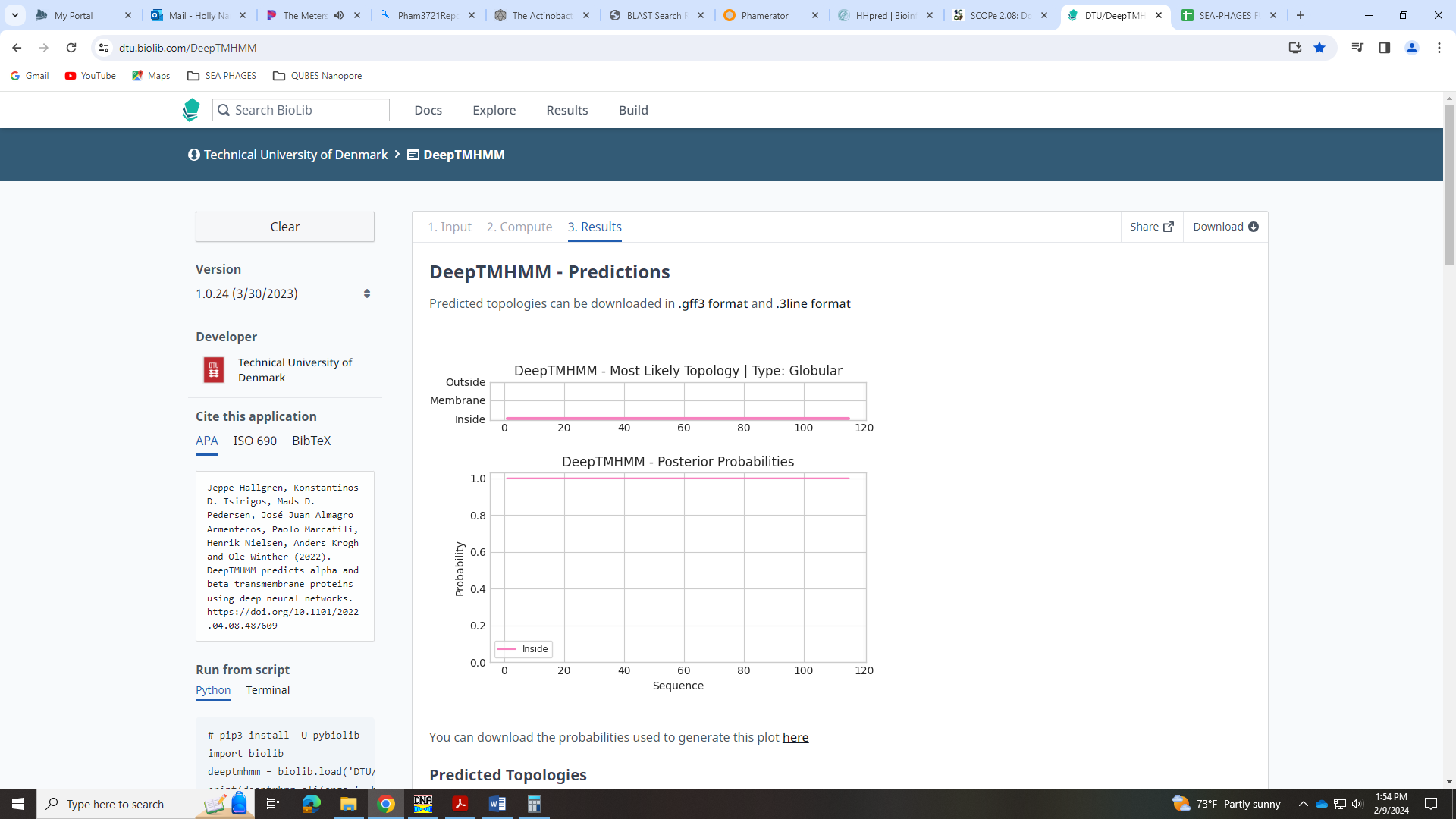 Gene 64 – Gene 65 in PhagesDBSSC: start 49548, stop 49709; CP: yes; SCS: Both called start at 49548; ST: SS; Blast Start: matches Tedro_65 Query 1 to Subject 1 100% 4e-22; Gap: 91; LO: yes; RBS: -2.268, 2.786, 10, -2.963, yes, this is the only start; F: membrane protein; SIF-BLAST: NKF/PhageDB BLAST/ Tedro_65, OQ938591/100% 4e-22; SIF-HHPred: NKF, one matche with a probability above 90% for function unknown; SIF-Syn: NKFNotes: There is a large gap, but this is the only start for this gene and it is the most annotated. There is no coding potential for anything else in the GeneMark output: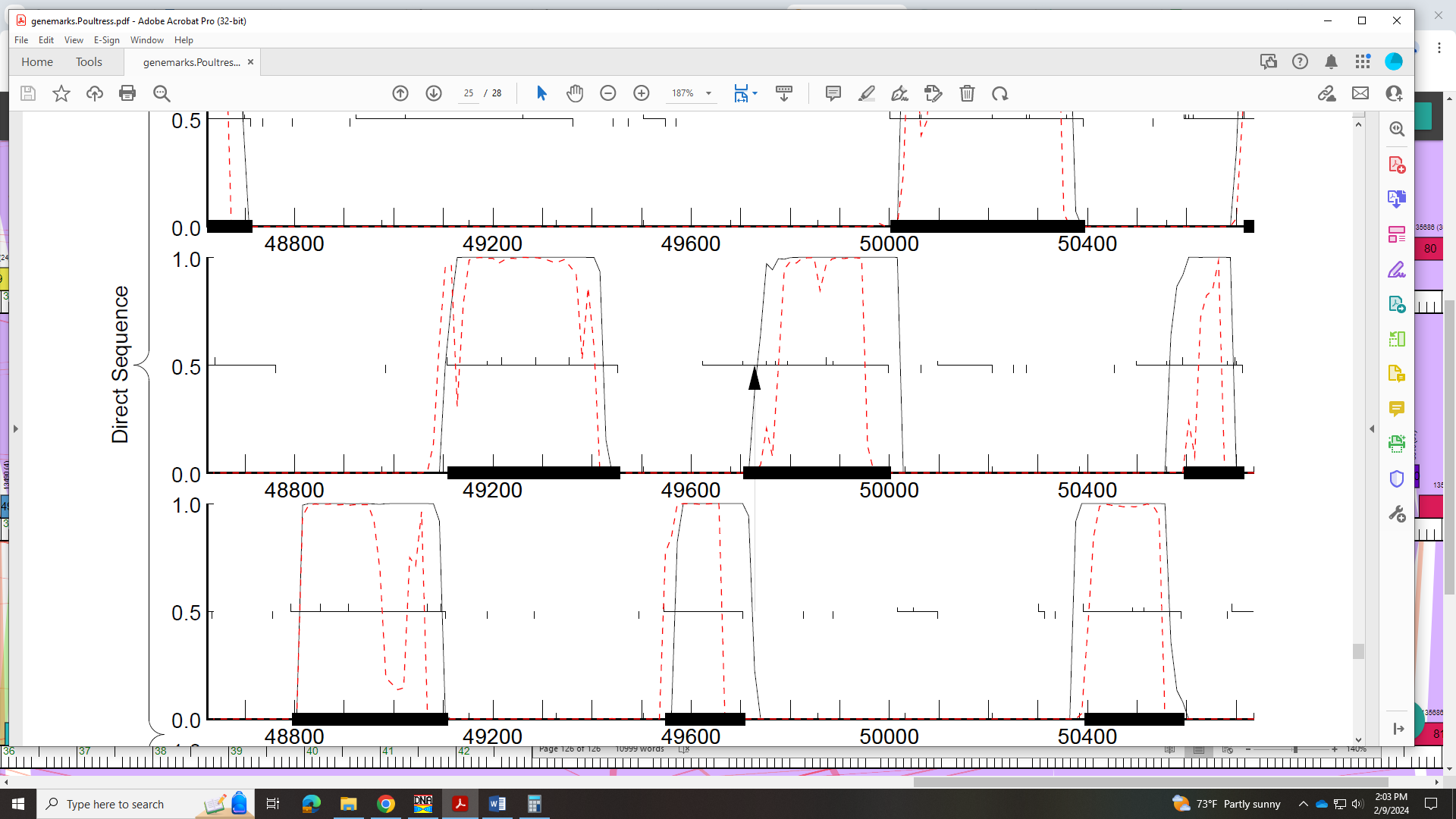 For function, all evidence from BLAST and HHpred suggests NKF, BUT the DeepTMHMM data suggests this is a small membrane protein: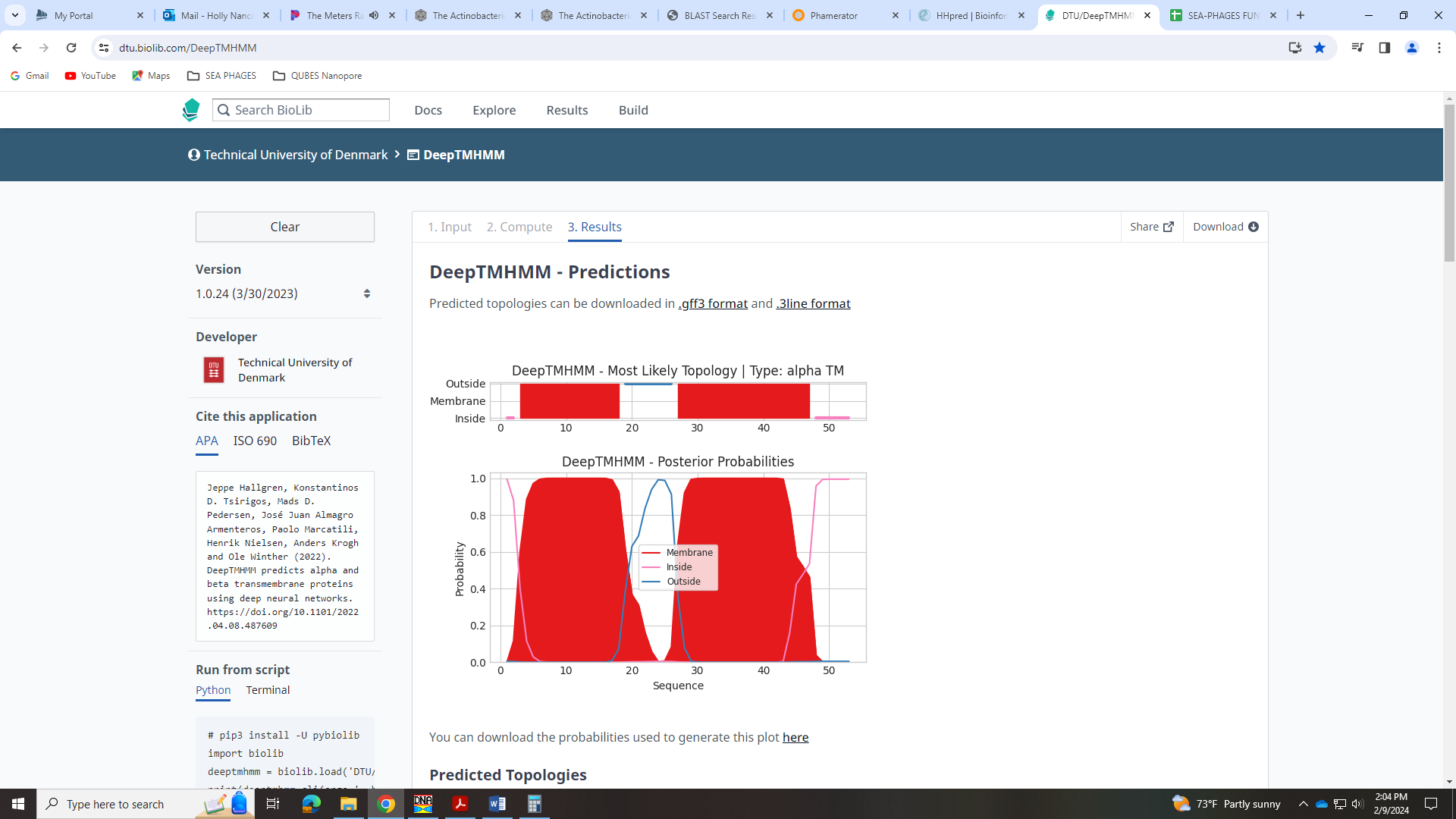 Based on the new guidelines in the Function List, I’m calling this a membrane protein!Gene 65 – gene 66 in PhagesDBSSC: start 49706, stop 50002; CP: yes; SCS: Both called start at 49706; ST: SS; Blast Start: matches Tedro_66 Query 1 to Subject 1 100% 1e-51; Gap: overlap of 4; LO: NA; RBS: -1.748, 3.033, 9, -2.523, yes; F: NKF; SIF-BLAST: NKF/PhageDB BLAST/ Tedro_66, OQ938591/100% 1e-51; SIF-HHPred: NKF, no matches with a probability above 90%; SIF-Syn: NKFNotes: Nothing ambiguous!Gene 66 – Gene 67 in PhagesDBSSC: start 50002, stop 50394; CP: yes; SCS: Both called start at 50002; ST: SS; Blast Start: matches Karate_66 Query 1 to Subject 1 100% 1e-73; Gap: overlap of 1; LO: NA; RBS: -3.061, 2.408, 12, -3.897, yes; F: NKF; SIF-BLAST: NKF/PhageDB BLAST/ Karate_66, MT522001/100% 1e-73; SIF-HHPred: NKF, no matches with a probability above 90%; SIF-Syn: NKFNotes: Nothing ambiguous!Gene 67 – Gene 68 in PhagesDBSSC: start 50394, stop 50594; CP: yes; SCS: Both called start at 503945; ST: SS; Blast Start: matches Karate_67 Query 1 to Subject 1 96% 2e-31; Gap: overlap of 1; LO: NA; RBS: -1.748, 3.033, 13, -2.794, yes; F: membrane protein; SIF-BLAST: NKF/PhageDB BLAST/ Karate_67, MT522001/96% 2e-31; SIF-HHPred: NKF, no matches with a probability above 90%; SIF-Syn: NKFNotes: All evidence suggests NKF except the DeepTMHMM data: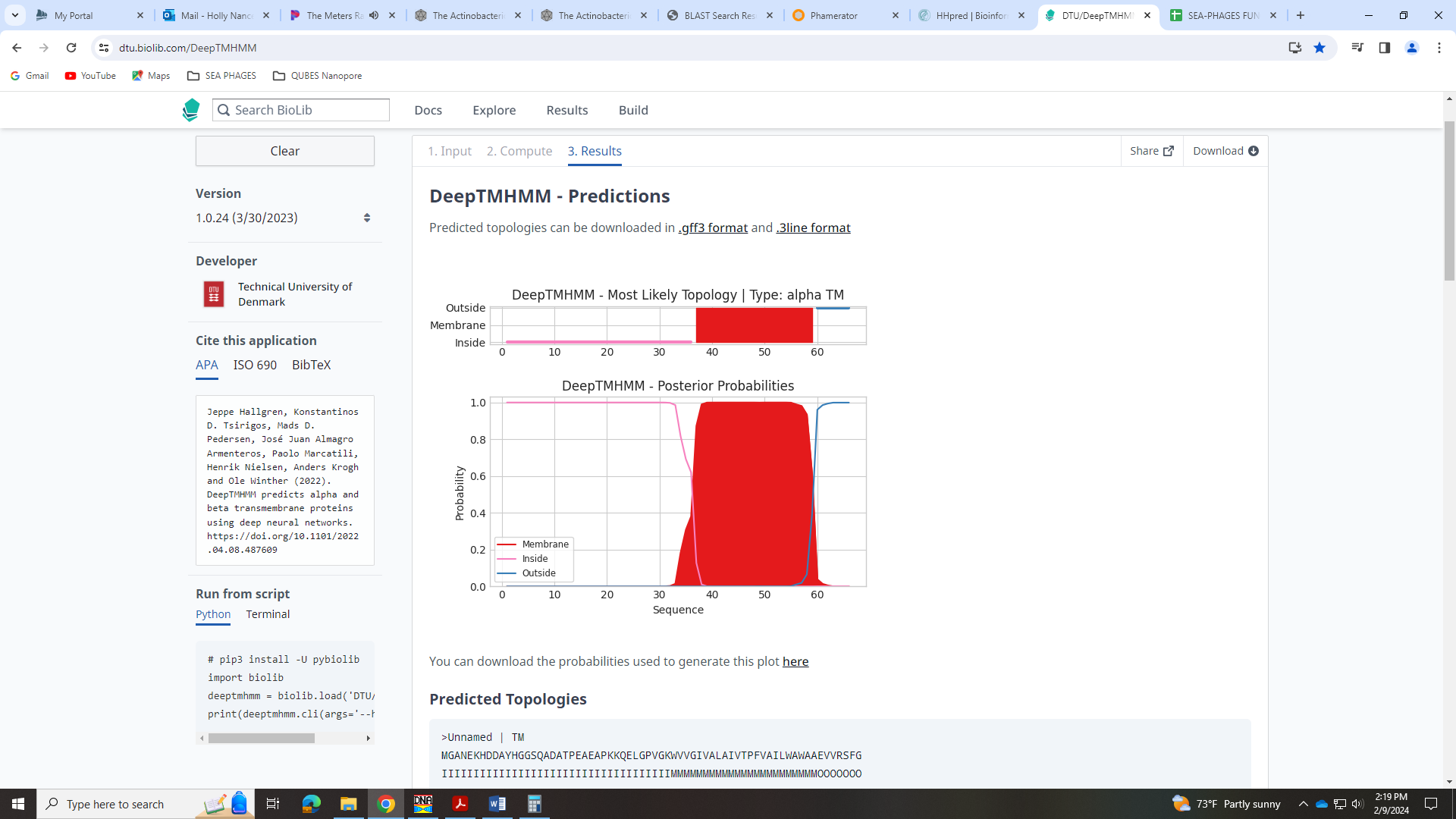 Gene 68 – Gene 69 in PhagesDBSSC: start 50594, stop 50716; CP: yes; SCS: Both called start at 50594; ST: SS; Blast Start: matches Tedro_69 Query 1 to Subject 1 97% 3e-19; Gap: overlap of 1; LO: NA; RBS: -2.549, 2.652, 13, -3.595, yes; F: NKF; SIF-BLAST: NKF/PhageDB BLAST/Tedro_69, OQ938591/97% 3e-19; SIF-HHPred: NKF, no matches with a probability above 90%; SIF-Syn: NKFNotes: Nothing ambiguous!Gene 69 – Gene 70 in PhagesDBSSC: start 50716, stop 51120; CP: yes; SCS: Both called start at 50716; ST: SS; Blast Start: matches Tedro_70 Query 1 to Subject 1 100% 2e-76; Gap: overlap of 1; LO: NA; RBS: -2.955, 2.458, 12, -3.791, no; F: NKF; SIF-BLAST: NKF/PhageDB BLAST/ Tedro_70, OQ938591/100% 2e-76; SIF-HHPred: NKF, no matches with a probability above 90%; SIF-Syn: NKFNotes: Nothing ambiguous!Gene 70 – Gene 71 in PhagesDBSSC: start 51122, stop 51865; CP: yes; SCS: Both called start at 51122; ST: SS; Blast Start: matches Karate_70 Query 1 to Subject 1 88% 1e-124; Gap: 1; LO: NA; RBS: -1.888, 2.967, 9, -2.662, yes; F: NKF; SIF-BLAST: NKF/PhageDB BLAST/ Karate_70, MT522001/94%/88% 1e-124; SIF-HHPred: NKF, no matches with a probability above 90%; SIF-Syn: NKFNotes: Nothing ambiguous!Gene 71 – Gene 72 in PhagesDBSSC: start 51862, stop 52242; CP: yes; SCS: Both called start at 51862; ST: SS; Blast Start: matches Rachella_72 Query 1 to Subject 1 99% 2e-63; Gap: overlap of 4; LO: NA; RBS: -2.976, 2.449, 9, -3.751, no; F: NKF; SIF-BLAST: NKF/PhageDB BLAST/ Rachella_72, MK737941/99% 2e-63; SIF-HHPred: NKF, no matches with a probability above 90%; SIF-Syn: NKFNotes: Nothing ambiguous!Gene 72 – Gene 73 in PhagesDBSSC: start 52242, stop 52952; CP: yes; SCS: Both called start at 52242; ST: SS; Blast Start: matches Rachella_73 Query 1 to Subject 1 98% 1e-138; Gap: overlap of 1; LO: NA; RBS: -3.952, 1.984, 9, -4.726, no; F: RuvC-like resolvase; SIF-BLAST: RuvC-like resolvase /PhageDB BLAST/ Rachella_73, MK737941/98% 1e-138; SIF-HHPred: RuvC-like resolvase, several matches with a probability above 90%; SIF-Syn: NKFNotes: All evidence suggests RuvC-like resolvase: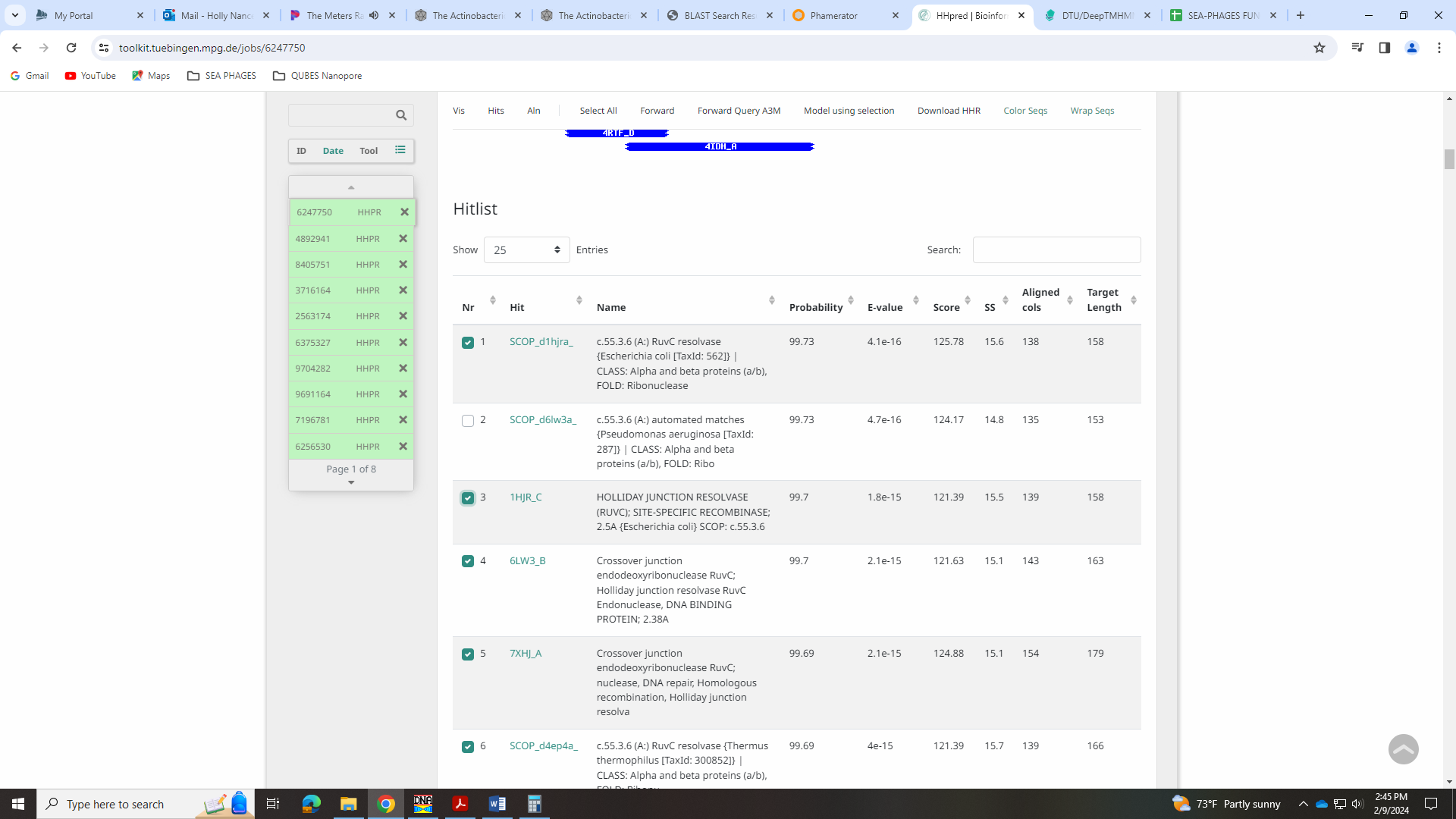 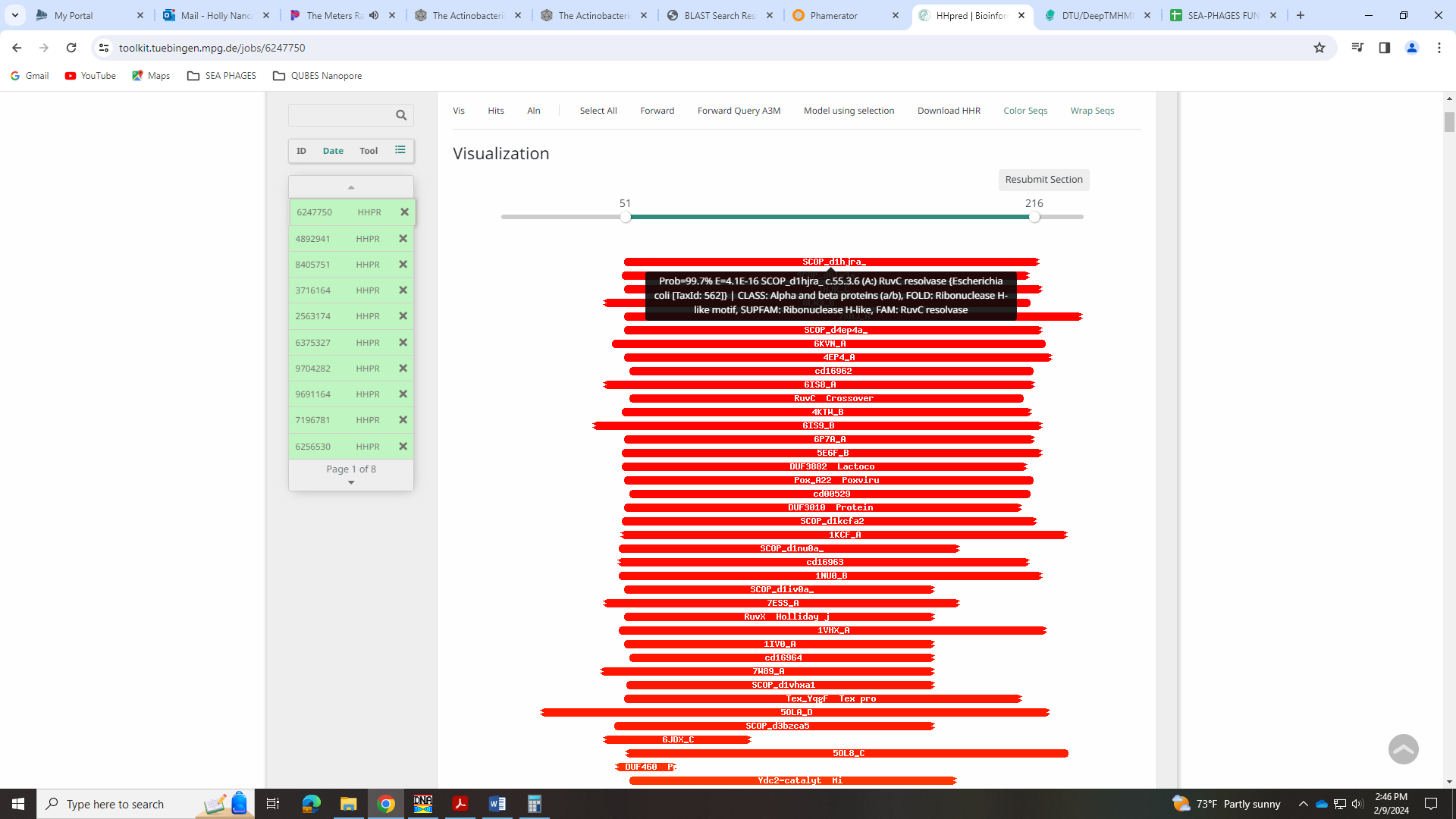 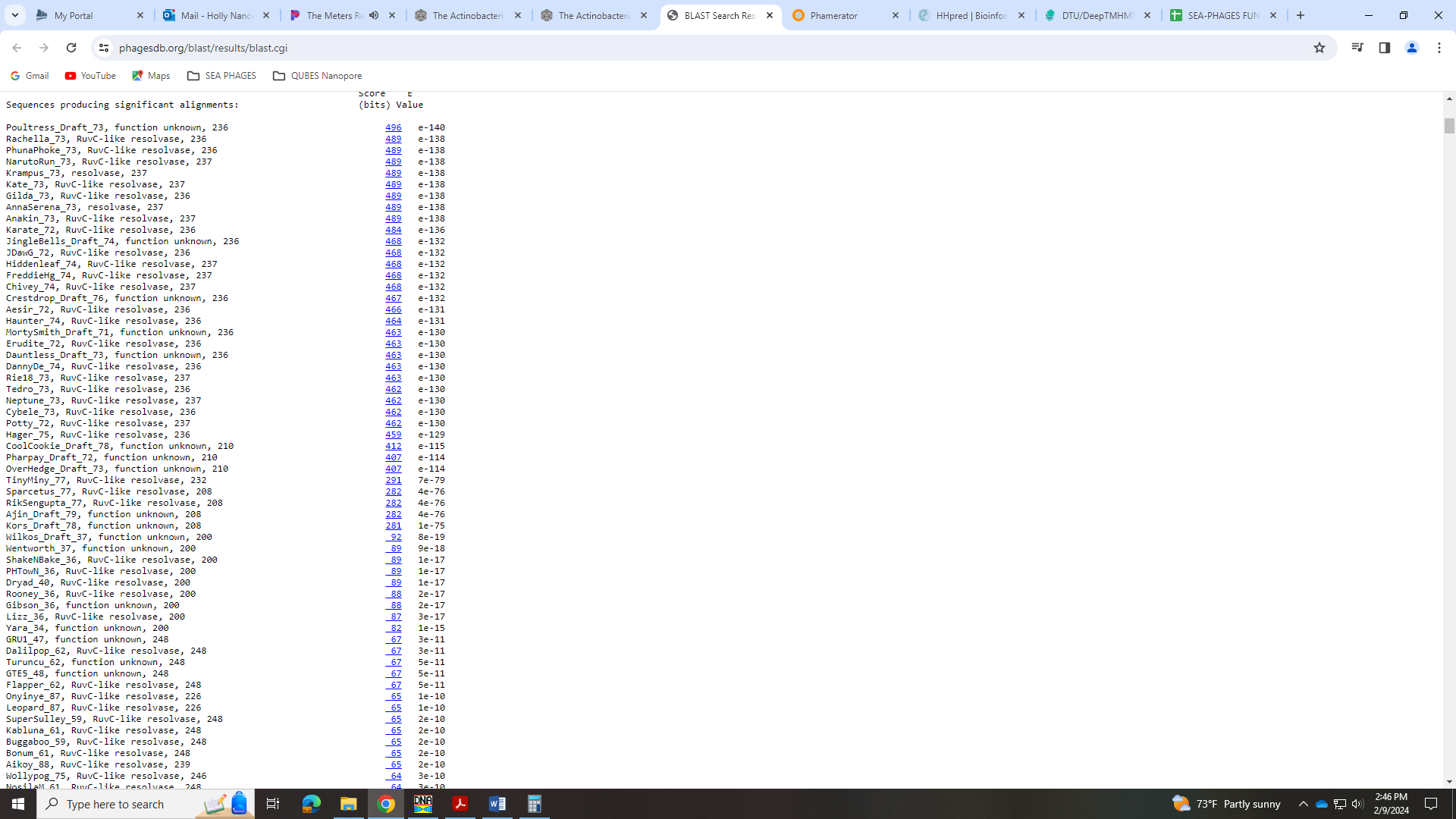 Gene 73 – Gene 74 in PhagesDBSSC: start 52949, stop 53233; CP: yes; SCS: Both called start at 52949; ST: SS; Blast Start: matches Hager_76 Query 1 to Subject 1 92% 2e-49; Gap: overlap of 4; LO: no; RBS: -2.071, 2.880, 15, -3.673, yes; F: NKF; SIF-BLAST: NKF/PhageDB BLAST/ Hager_76, OP580517/92% 2e-49; SIF-HHPred: NKF, no matches with a probability above 90%; SIF-Syn: NKFNotes: nothing ambiguous about this gene!Gene 74 – Gene 75 in PhagesDBSSC: start 53233, stop 53610; CP: yes; SCS: Both called start at 53233; ST: SS; Blast Start: matches Hiddenleaf_76 Query 1 to Subject 1 95% 3e-72; Gap: overlap of 1; LO: NA; RBS: -1.582, 3.113, 12, -2.417, no; F: NKF; SIF-BLAST: NKF/PhageDB BLAST/ Hiddenleaf_76, MN497954/95% 3e-72; SIF-HHPred: NKF, no matches with a probability above 90%; SIF-Syn: NKFNotes: There are only two possible starts in this phamily, and 53233 is not the most annotated. However, the most annotated is annotated 53% of the time, while out start is annotated 74% of the time. Not much difference. 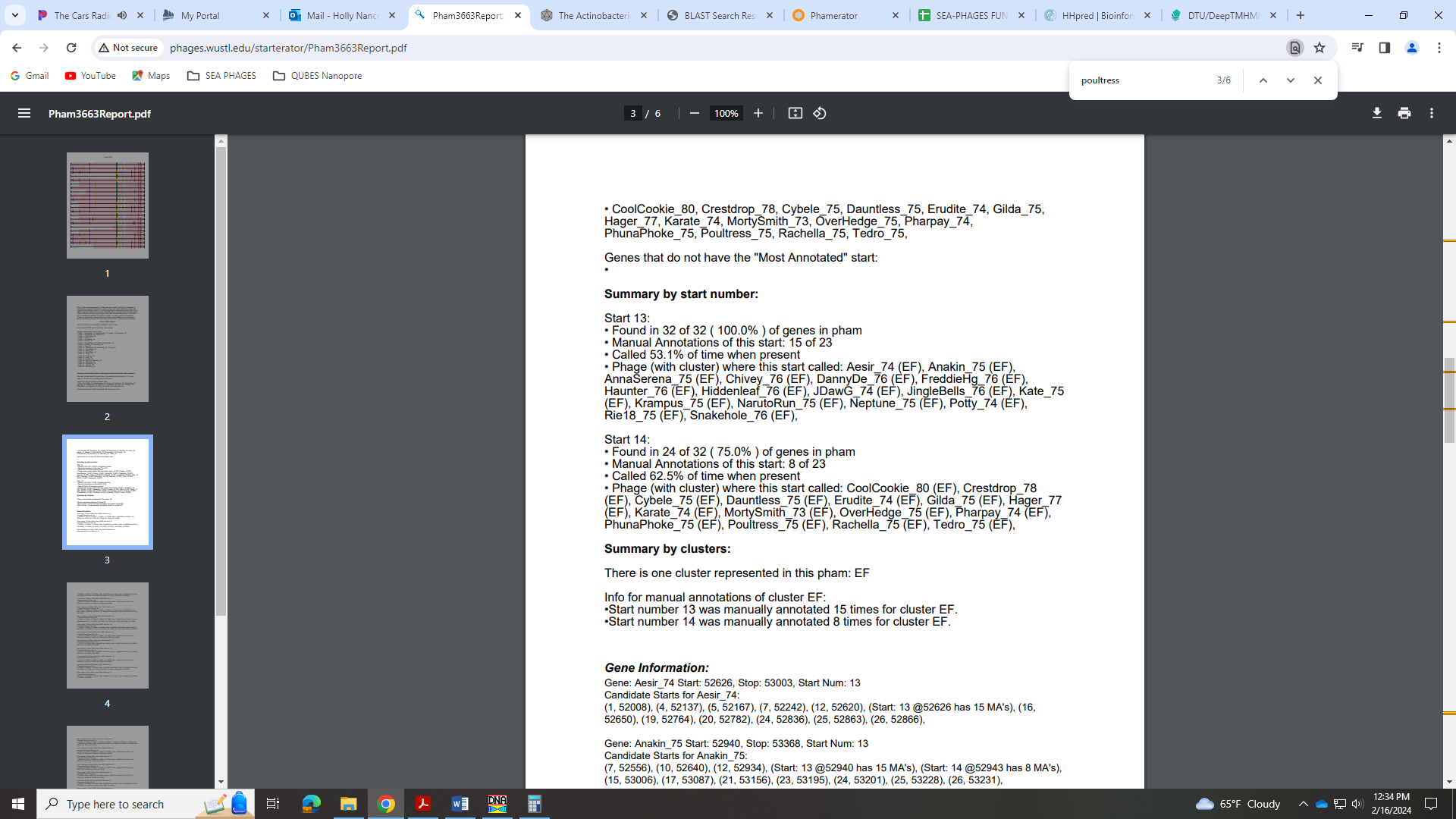 Gene 75 – Gene 76 in PhagesDBSSC: start 53607, stop 53795; CP: yes; SCS: Both called start at 53607; ST: SS; Blast Start: matches Tedro_76 Query 1 to Subject 1 96% 4e-33; Gap: overlap of 4; LO: NA; RBS: -3.699, 2.104, 11, -4.456, no; F: NKF; SIF-BLAST: NKF/PhageDB BLAST/ Tedro_76, OQ938951/96% 4e-33; SIF-HHPred: NKF, a few partial matches with a probability above 90%, but for NKF or proteins not found in phages; SIF-Syn: NKFNotes: There were some HPPred hits for proteins, but they were varied. The top hit was for unknown function, then several for proteins found in eukaryotes. Those in bacteria or archaea were varied. Given the BLAST data all support NKF, I don’t think any of the partial HHPred hits are compelling enough to call this anything but NKF.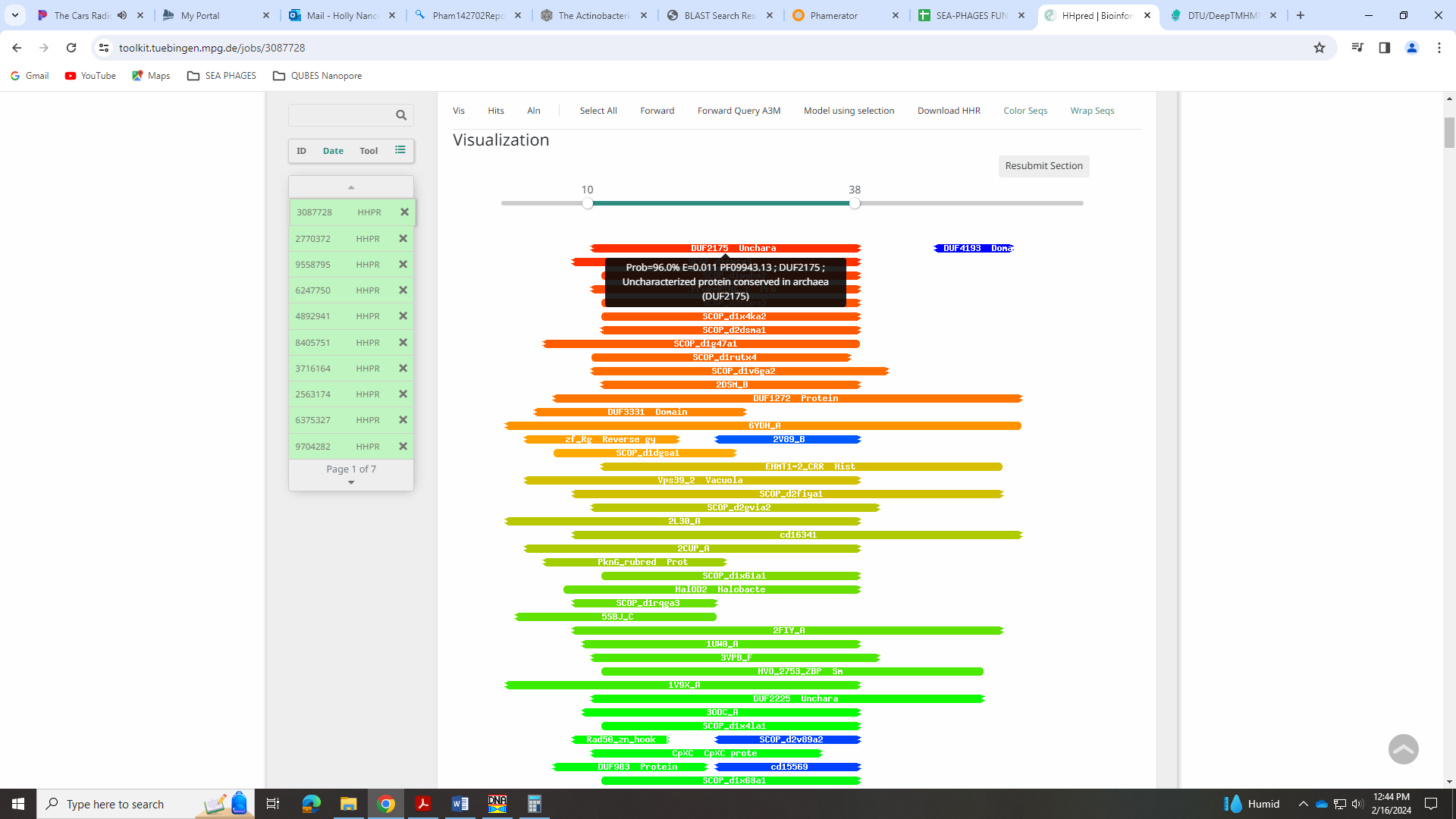 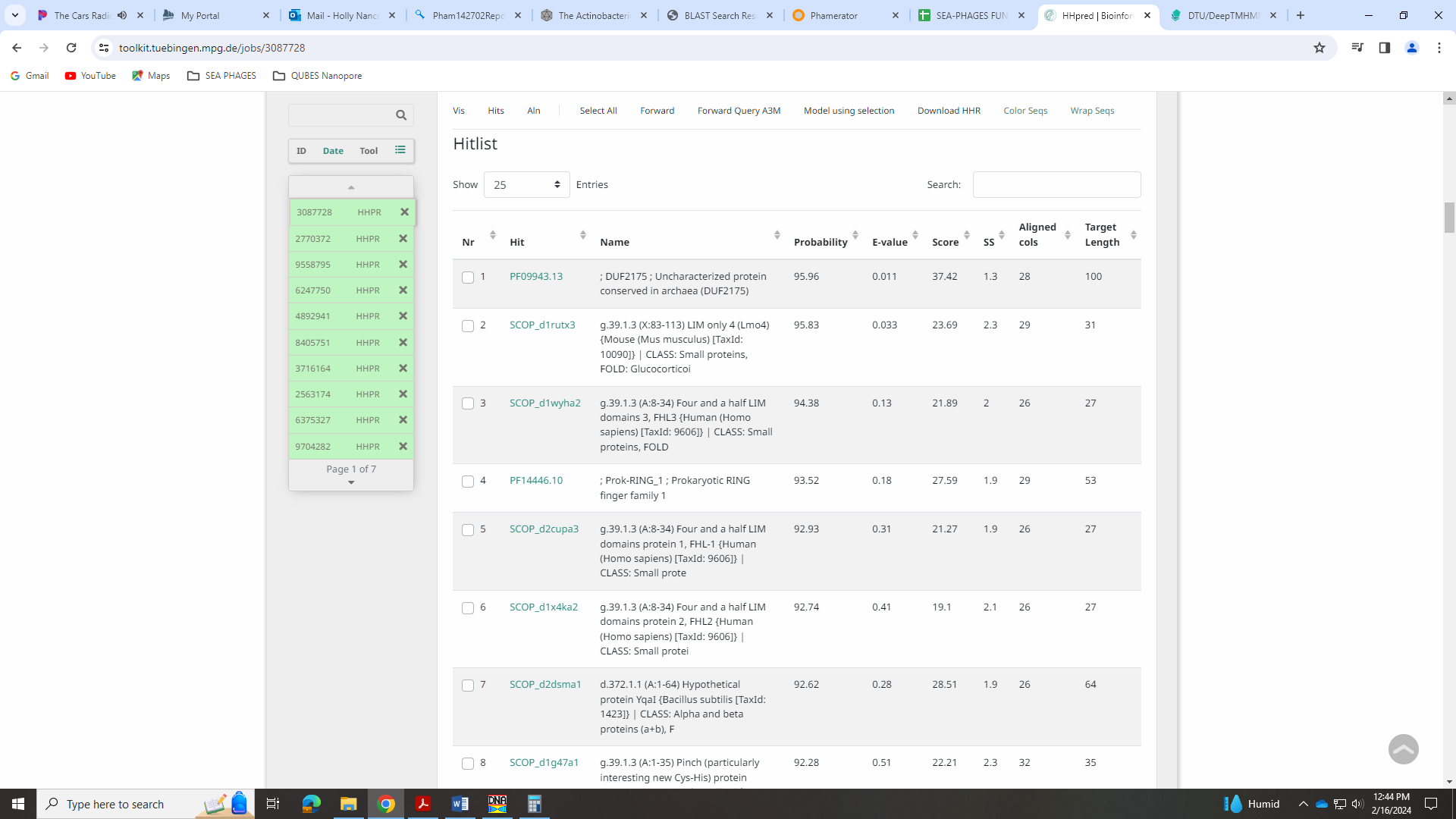 Gene 76 – Gene 77 in PhagesDB changed start from 53753 to 53783 on 2.16.24!SSC: start 53783, stop 53998; CP: yes; SCS: Glimmer called start at 53753, went with more conserved GeneMark start of 53783; ST: SS; Blast Start: matches Tedro_77 Query 1 to Subject 1 98% 4e-36; Gap: overlap of 13; LO: NA; RBS: -3.584, 2.159, 9, -4.358, no; F: NKF; SIF-BLAST: NKF/PhageDB BLAST/ Tedro_77, OQ938951/98% 4e-36; SIF-HHPred: NKF, no matches with a probability above 90%; SIF-Syn: NKFNotes: Changed start from 53753 to 53783 on 2/16/24! The Glimmer start of 53753 was not the most conserved in Starterator and it yielded a 43 BP overlap, whereas the GeneMark start of 53783 was more conserved and yielded a shorter overlap of only 13 BP. Gene 77 – Gene 78 in PhagesDBSSC: start 54031, stop 54165; CP: not in GeneMark output, only called by Glimmer; SCS: Only Glimmer called start at 54031, not called by GeneMark; ST: SS; Blast Start: matches Tedro_78 Query 1 to Subject 1 100% 2e-23; Gap: 32; LO: yes; RBS: -3.810, 2.051, 13, -4.856, yes; F: NKF; SIF-BLAST: NKF/PhageDB BLAST/ Tedro_78, OQ938951/100% 2e-23; SIF-HHPred: NKF, several partial matches with a probability above 90%, but for Alpha-aminoadipate carrier protein lysW, or DNA-directed RNA polymerase I subunit; SIF-Syn: NKFNotes: This gene was only called by Glimmer, but there are 9 other phages that call this gene: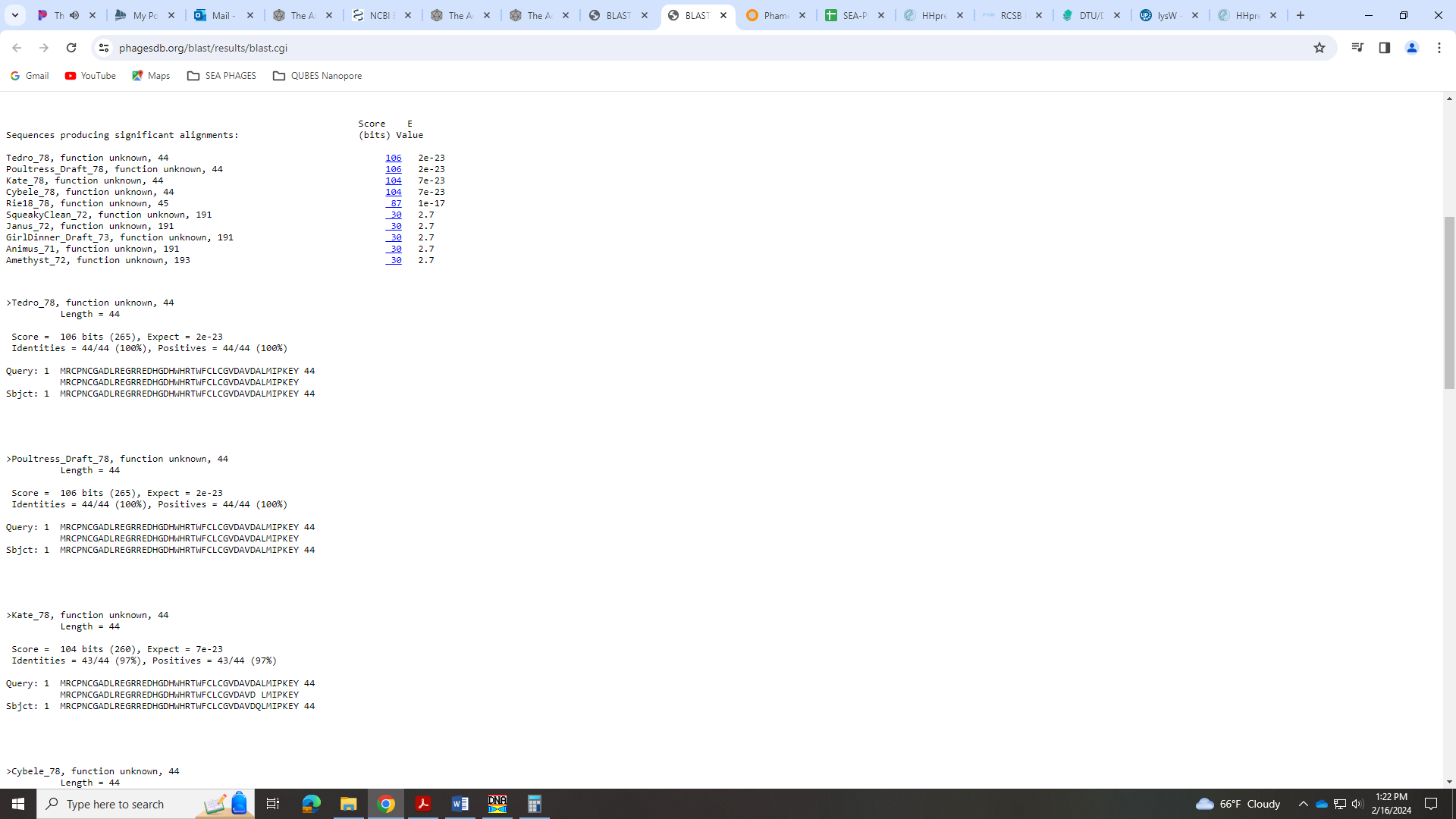 For function, both NCBI and PhagesDB BLAST support NKF. This gene is only 44 amino acids in length. There are several HHPred hits, however. Several are for Alpha-aminoadipate carrier protein lysW, or DNA-directed RNA polymerase I subunit. The first is not on the Function List, and for the second, this should be called a DNA binding protein: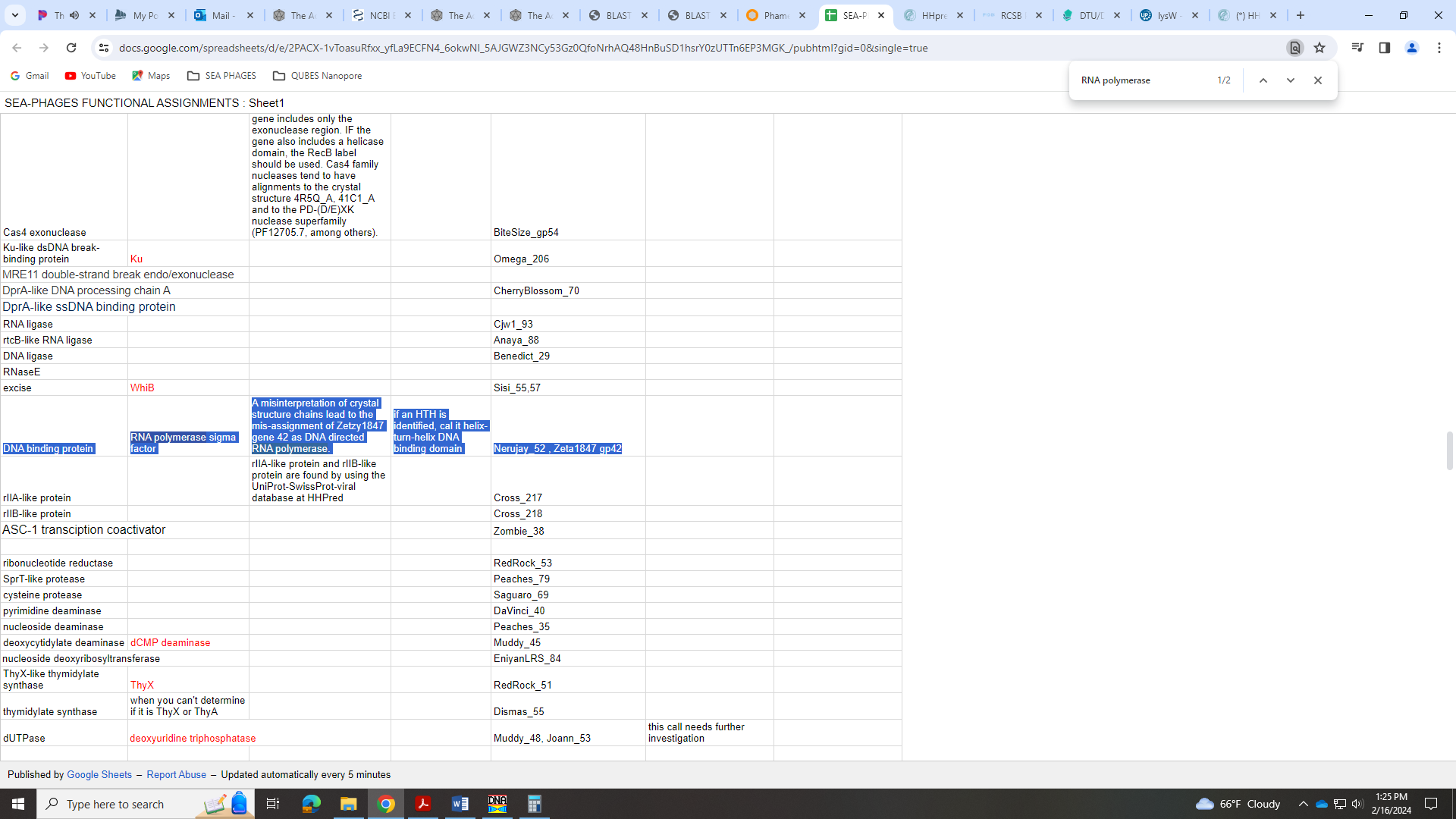 I BLASTed the example phage here, Nerujay_52 and there are many more BLAST hits to this gene than what we have and it is a much longer gene: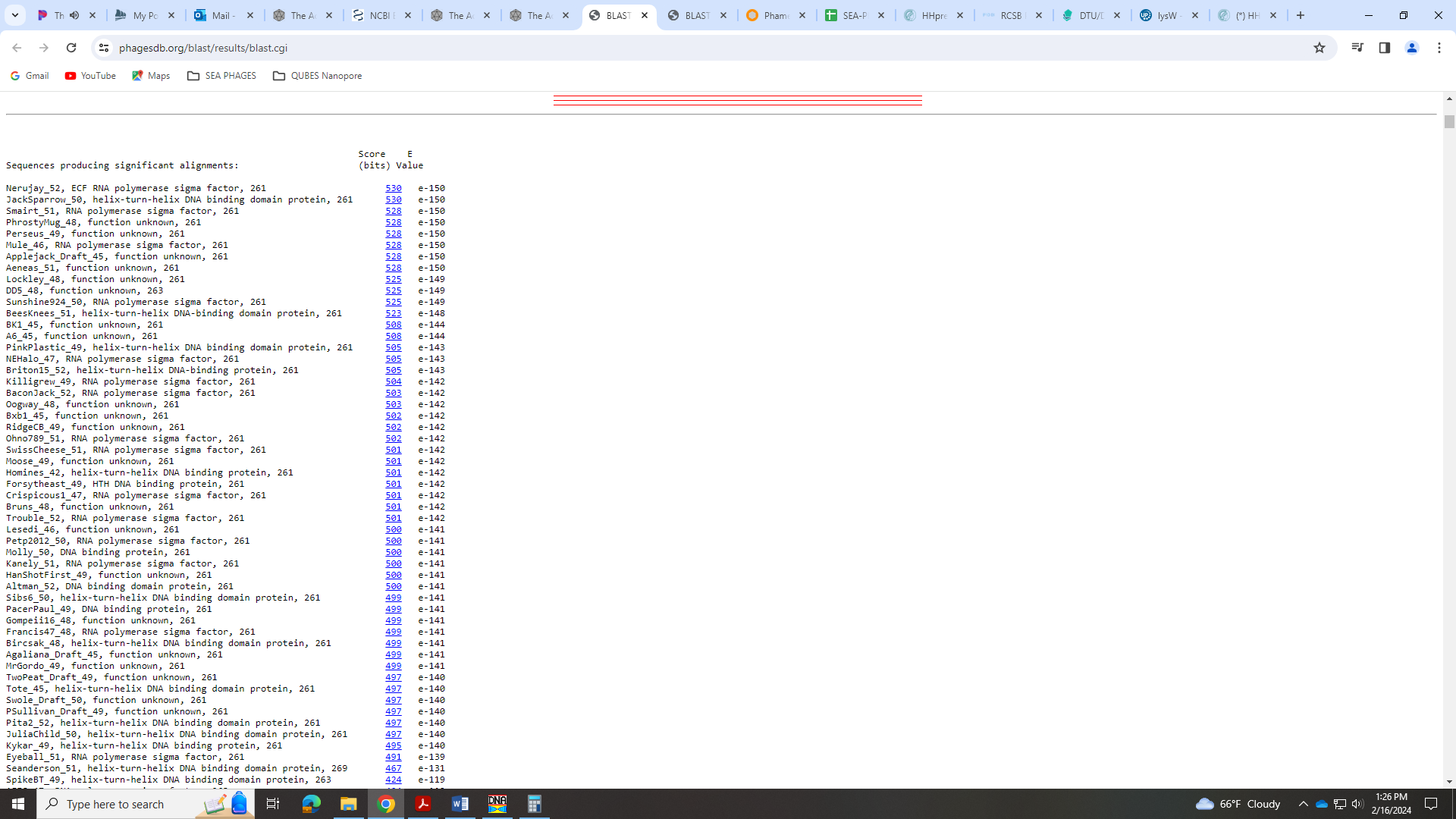 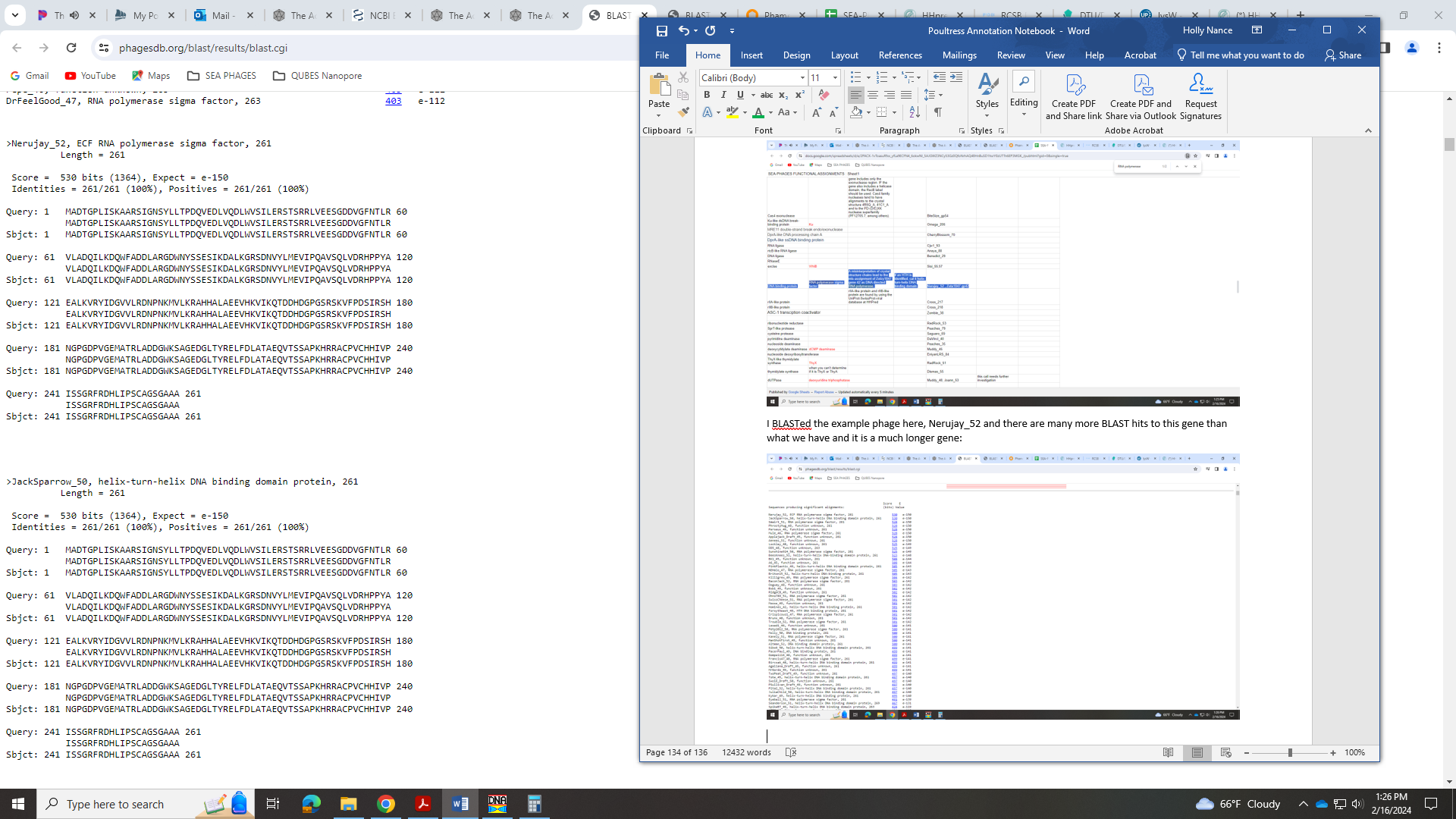 The HHPred hits are also different: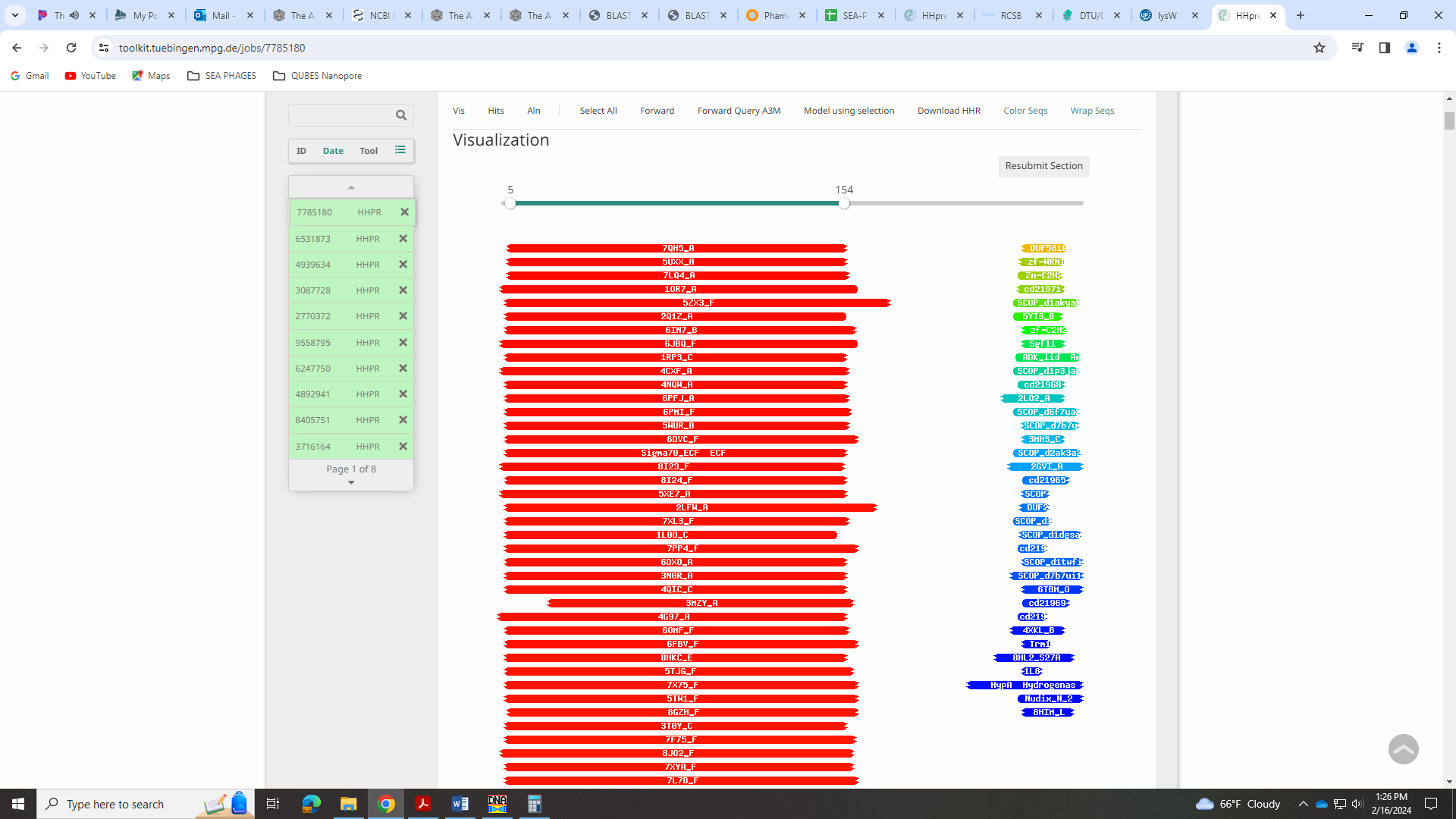 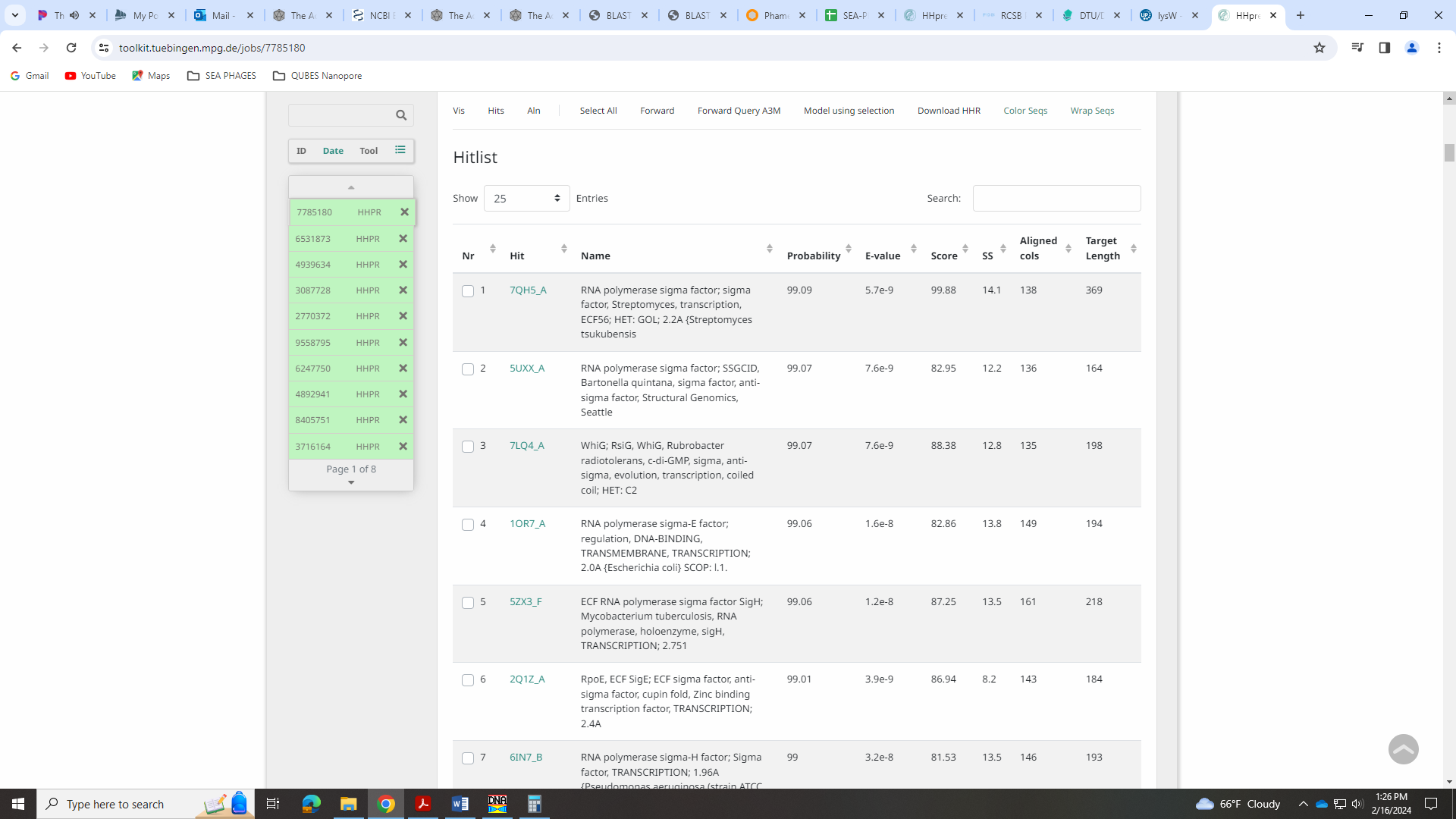 I’m inclined to go with NKF here, simply because it is such a small gene that very few phages have called. Gene 78 – Gene 79 in PhagesDBSSC: start 54167, stop 54565; CP: yes; SCS: Both called start at 54167; ST: SS; Blast Start: matches Rie18_79 Query 1 to Subject 1 88% 2e-66; Gap: 1; LO: yes; RBS: -1.748, 3.033, 11, -2.505, no; F: NKF; SIF-BLAST: NKF/PhageDB BLAST/ Tedro_76, MT522003/96% 4e-33; SIF-HHPred: NKF, a few partial matches with a probability above 90%, but for NKF or proteins not found in phages; SIF-Syn: NKFNotes: Nothing ambiguous!Gene 79 – Gene 80 in PhagesDBSSC: start 54562, stop 54702; CP: yes; SCS: Both called start at 54562; ST: SS; Blast Start: matches Rie18_80 Query 1 to Subject 1 100% 1e-19; Gap: overlap of 4; LO: NA; RBS: -1.748, 3.033, 15, -3.350, yes; F: membrane protein; SIF-BLAST: NKF/PhageDB BLAST/ Rie18_80, MT522003/100% 1e-19; SIF-HHPred: membrane protein, several matches with a probability above 90; SIF-Syn: NKFNotes: BLAST and Phamerator suggest NKF, but the HHpred hits are for membrane proteins or membrane domains: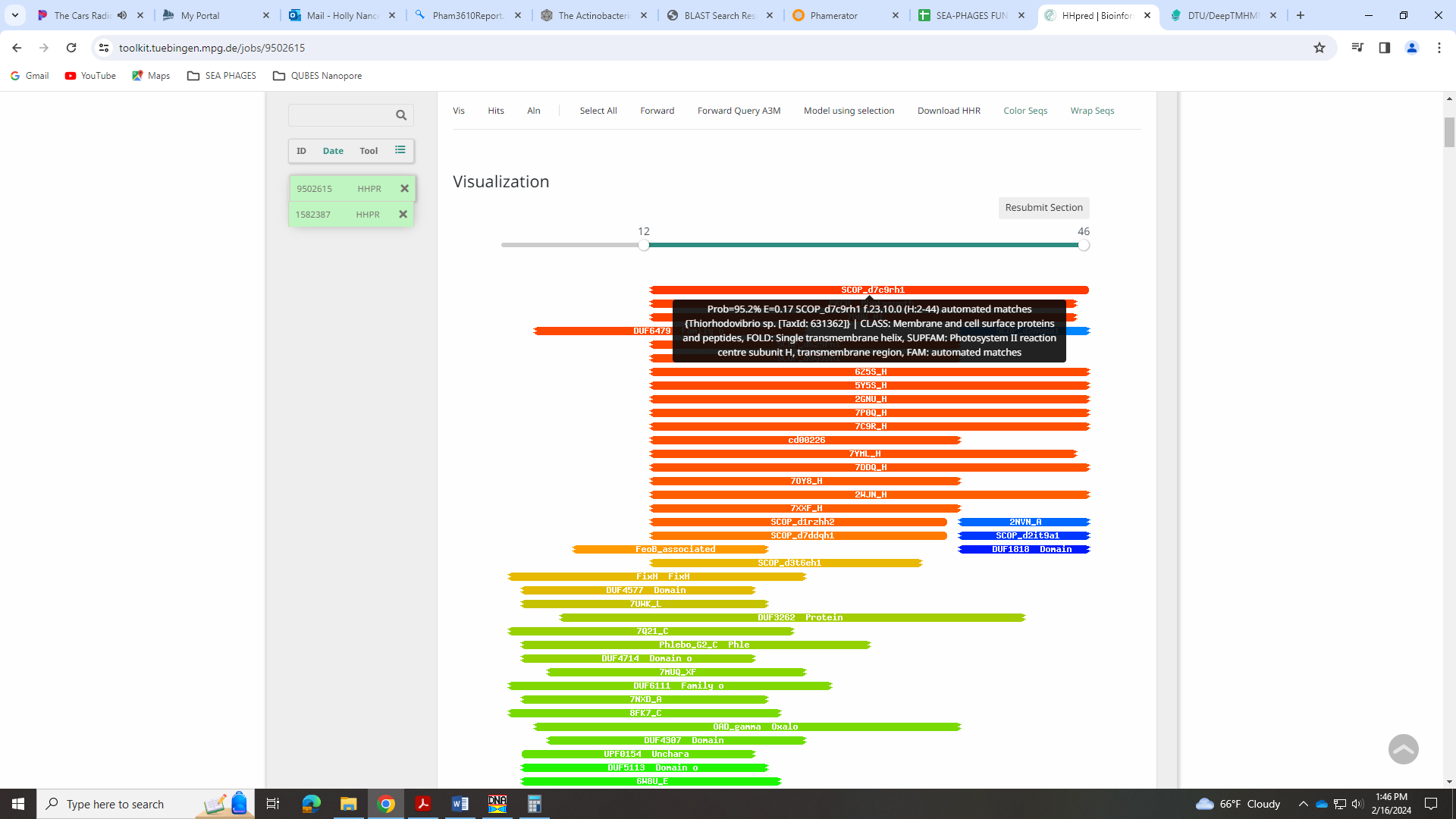 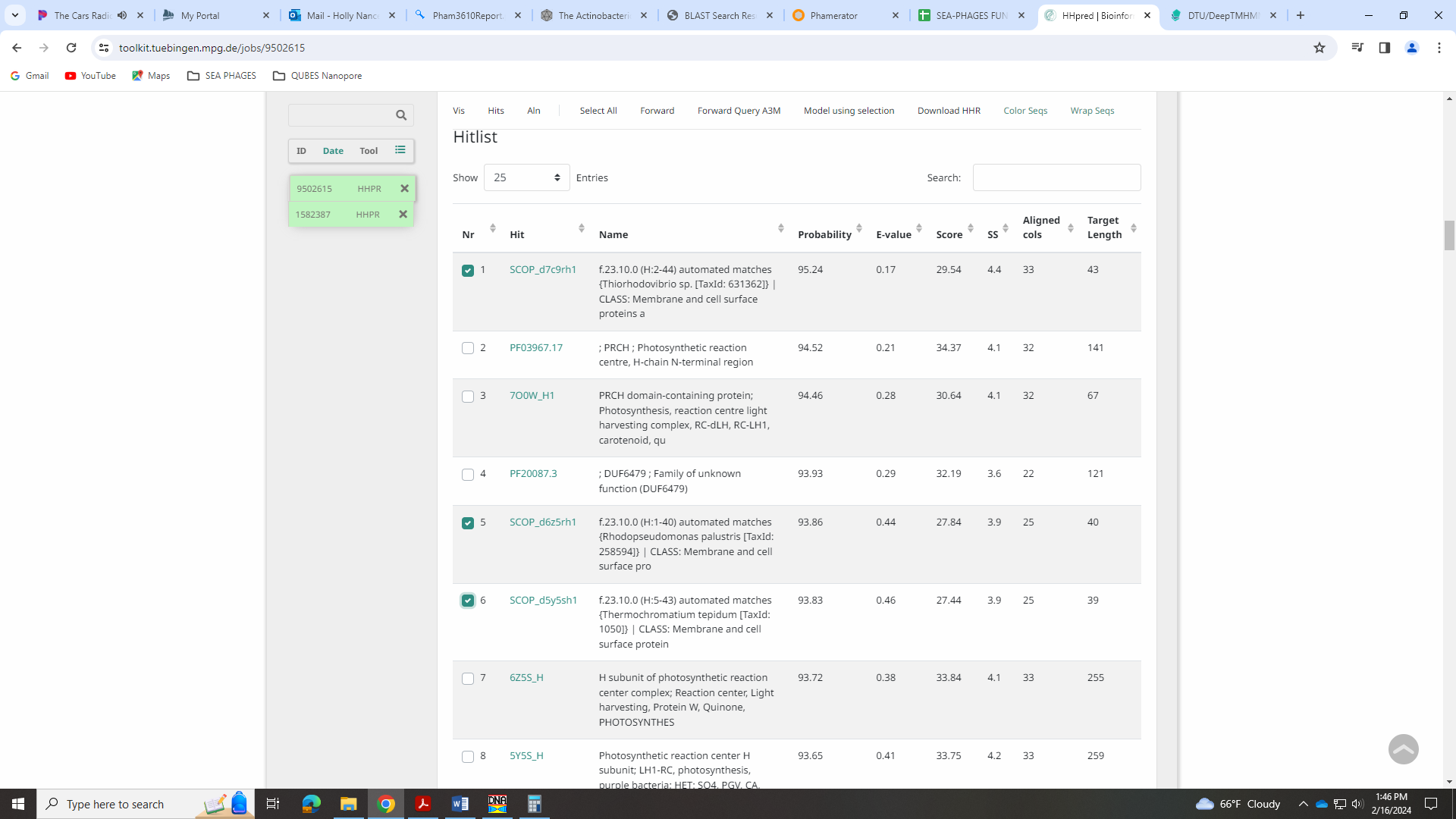 Also, the DeepTMHMM output strongly suggests membrane protein: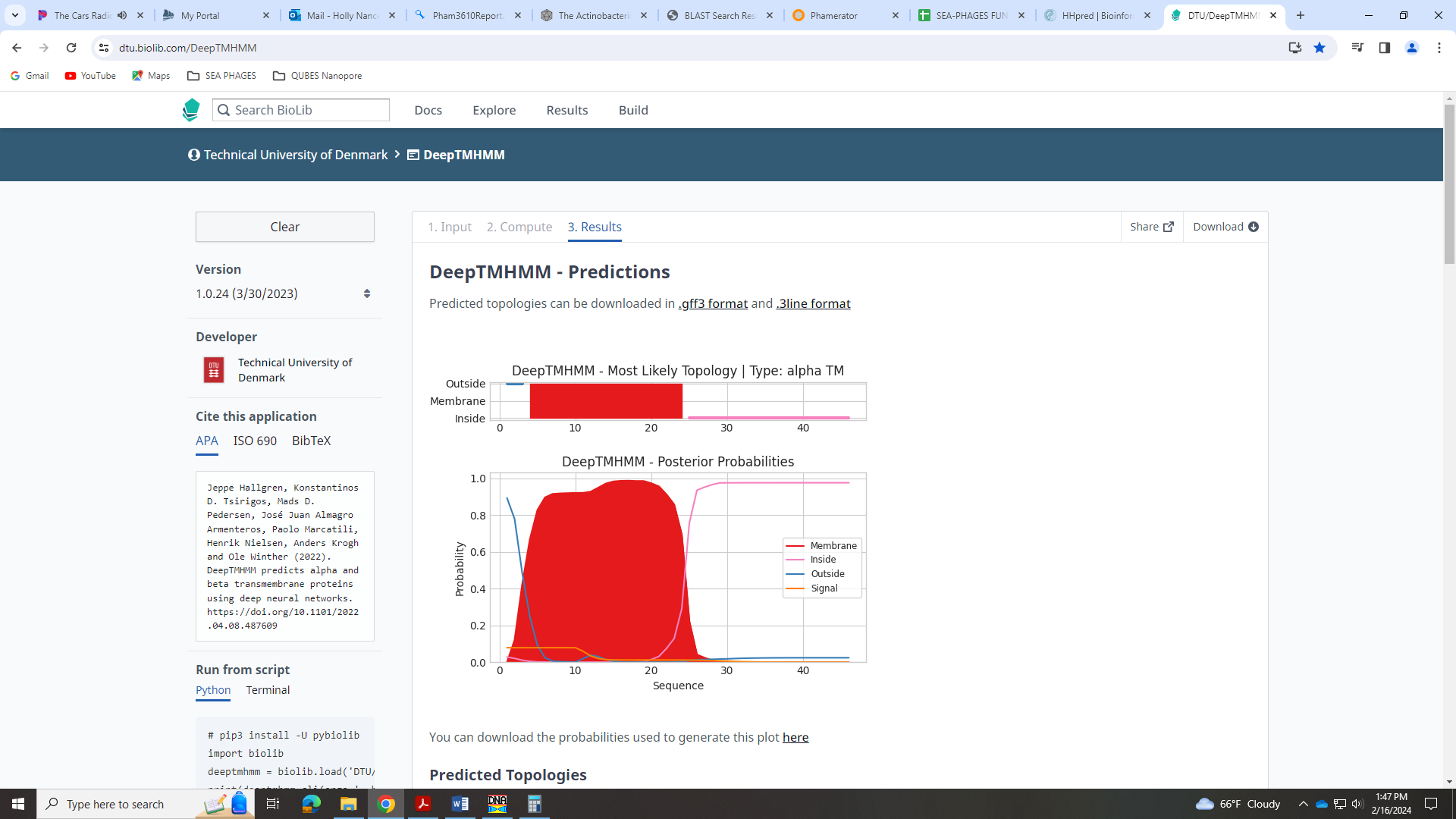 Gene 80 – Gene 81 in PhagesDBSSC: start 54704, stop 55555; CP: yes; SCS: Both called start at 54704; ST: SS; Blast Start: matches Cybele_82 Query 1 to Subject 1 80% 1e-135; Gap: overlap of 1; LO: yes; RBS: -1.748, 3.033, 11, -2.505, yes; F: NKF; SIF-BLAST: NKF/PhageDB BLAST/ Cybele_82, OK040788/80% 1e-135; SIF-HHPred: NKF, nofew matches with a probability above 90%; SIF-Syn: NKFNotes: Nothing ambiguous!Gene 81 – Gene 82 in PhagesDBSSC: start 55557, stop 56036; CP: yes; SCS: Both called start at 55557; ST: SS; Blast Start: matches Neptune_82 Query 1 to Subject 1 100% 2e-90; Gap: 1; LO: NA; RBS: -4.786, 1.587, 11, -5.543, no; F: NKF; SIF-BLAST: NKF/PhageDB BLAST/ Neptune_82, OK318957/100% 2e-90; SIF-HHPred: NKF, a few partial matches with a probability above 90%, but for NKF or proteins not found in phages; SIF-Syn: NKFNotes: Nothing ambiguous!Gene 82 – Gene 83 in PhagesDB Reverse gene!SSC: start 56564, stop 56262; CP: NA; SCS: Only Glimmer called this gene – not called by GeneMark; ST: orpham; Blast Start: matches NA - orpham; Gap: last gene in genome; LO: yes; RBS: -35.082, 1.446, 56552, -5.918, yes; F: NKF; SIF-BLAST: NKF/PhageDB BLAST/ orpham; SIF-HHPred: NKF, no matches with a probability above 90%; SIF-Syn: NKF - orphamNotes: This gene was only called by Glimmer, not GeneMark. There is no hint of coding potential in either GeneMark output: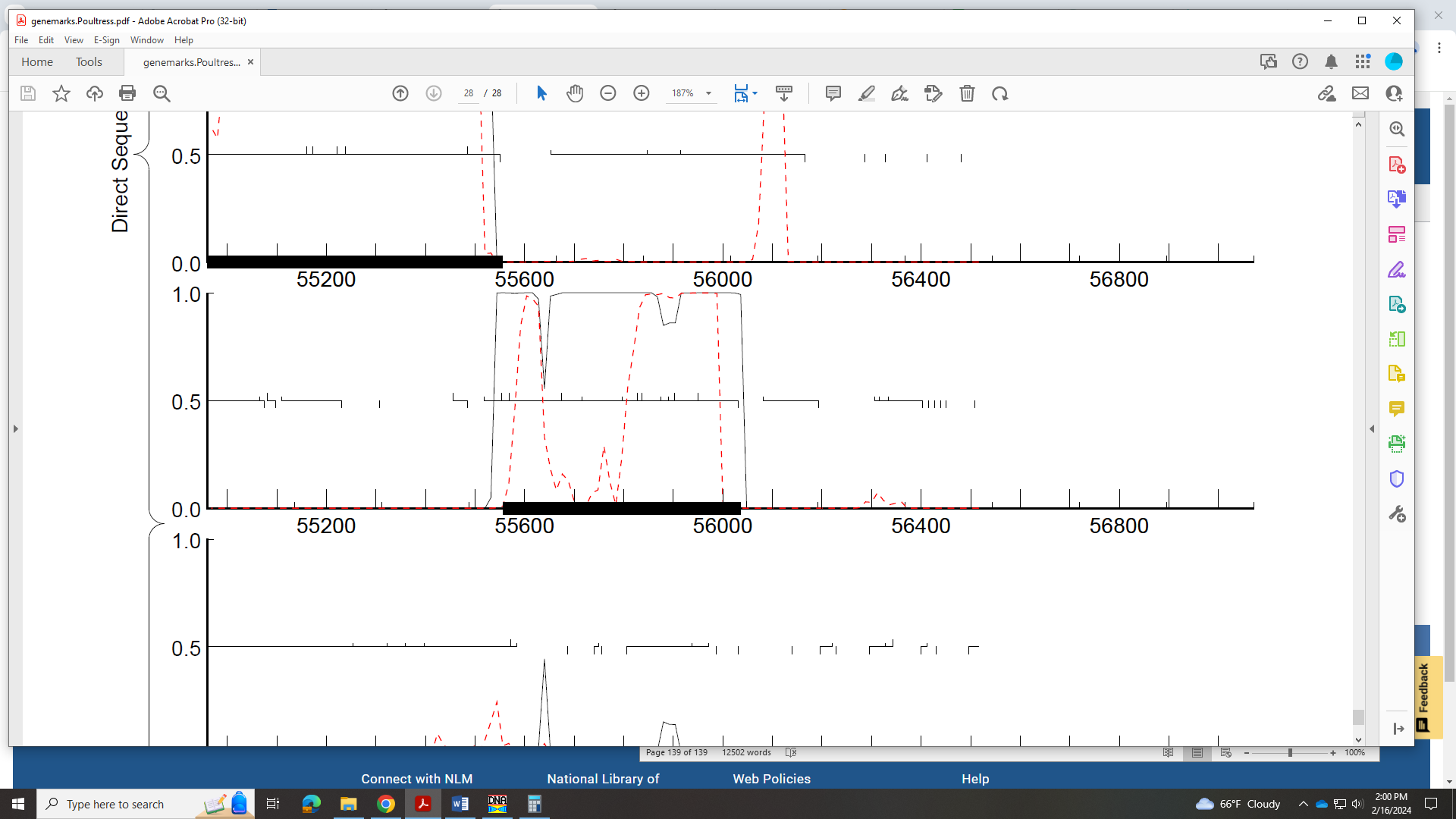 This gene is an orpham, with no other NCBI or PhagesDB BLAST hits: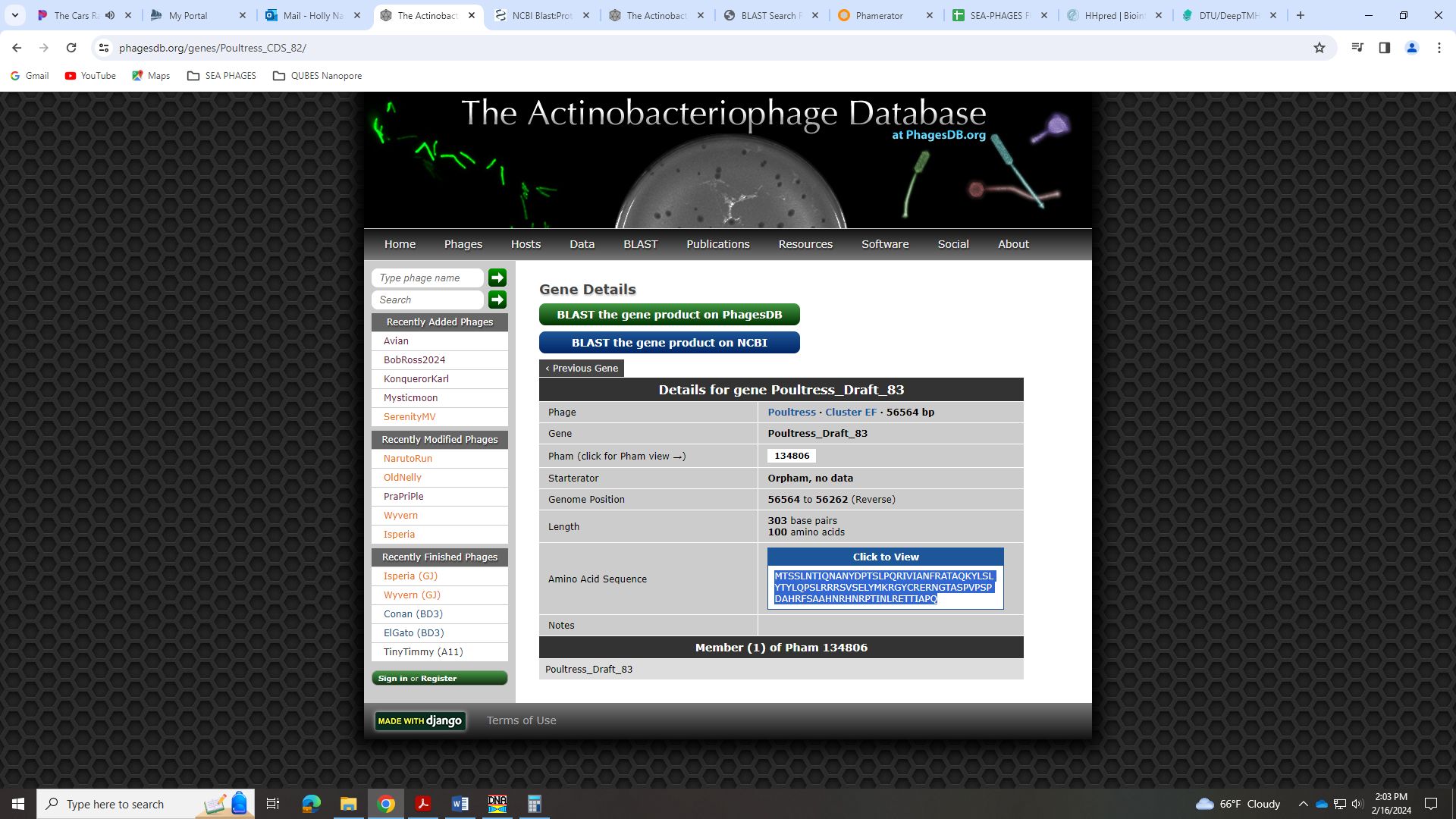 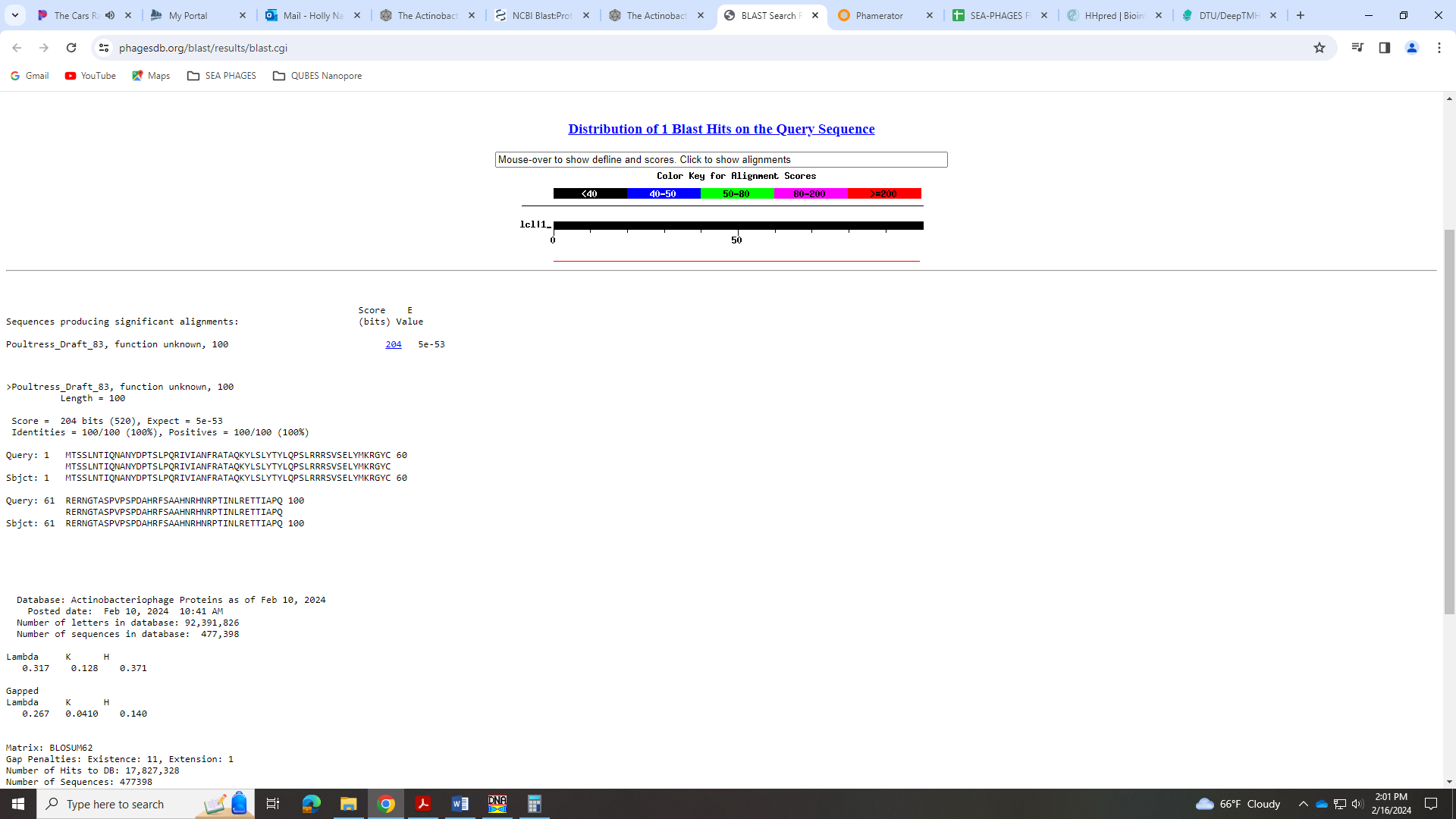 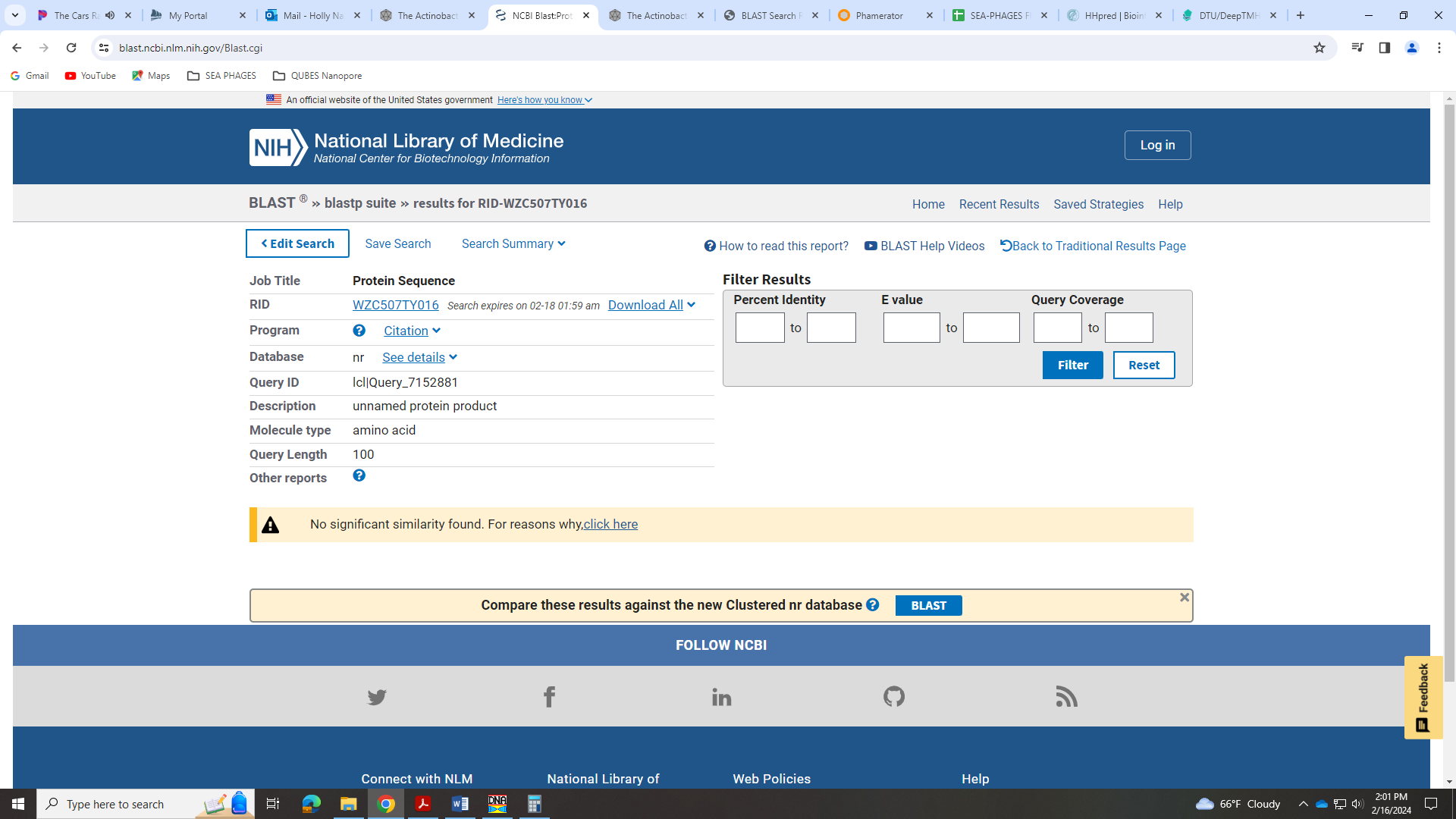 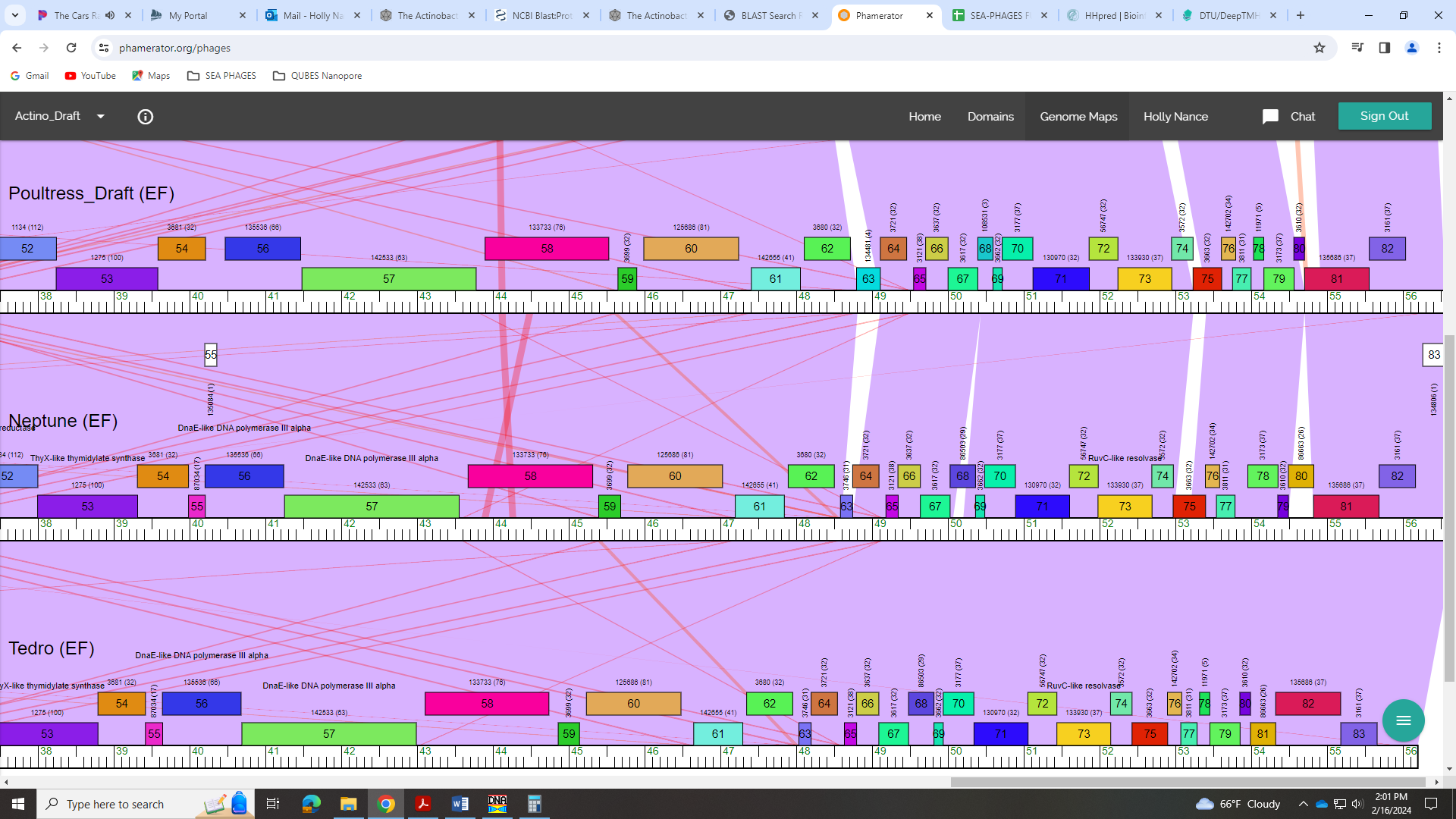 There are no good HHPred hits, either: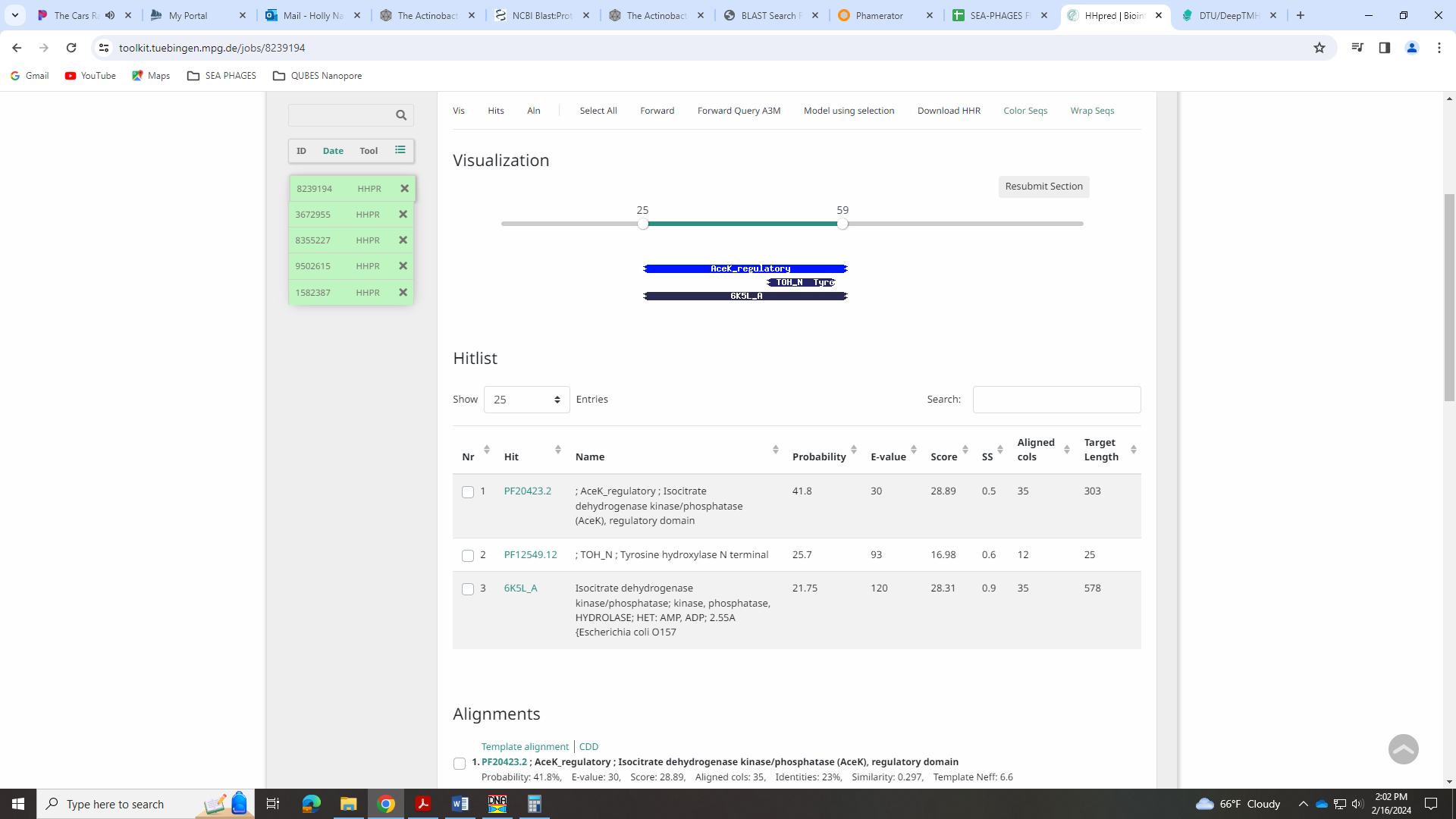 Given the lack of data other than the Glimmer output to suggest this is a gene, I’m going to remove it. We can see what the rest of the class thinks…Link to this post | posted 26 Jan, 2024 19:38Link to this post | posted 26 Jan, 2024 19:38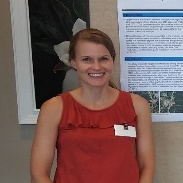 hnance@ccga.eduHi, It looks like Poultress is missing Gene 33 in the PhagesDB database. The draft genome in PhagesDB counts Gene 32 and the next is 34. Gene 34 in PhagesDB corresponds to the coordinates I have for Gene 33 (start 22659, stop 22994) in my autoannotation file. Is there a reason the database would skip a gene number? This skipped gene number (Gene 33) is missing in Phamerator, too. Thoughts? Thanks!!Link to this post | posted 26 Jan, 2024 20:17Link to this post | posted 26 Jan, 2024 20:17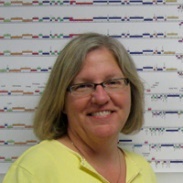 debbieHi Holly,
I don't believe it skipped a number, but rather called something that could not be demonstrated in phamerator. But i don't know what that is. It is not uncommon that numbers of genes don't match between your annotation and what is posted on phamerator. what is posted on phamerator is also what 'feeds' what is posted on phagesDB, so they will indeed match.
Hence, I request that one never uses gene numbers (but rather use stops) to identify what gene you are working on.
i hope that helps,
debbieLink to this post | posted 26 Jan, 2024 20:41Link to this post | posted 26 Jan, 2024 20:41hnance@ccga.eduHi Debbie,
Thanks for the prompt reply. I understand that numbers won't match, and the stop is how they ought to be identified. But I'd never seen a gene number skipped in Phamerator. However, it sounds like it's not a big deal, so I will move ahead! Thanks again for your help!!
HollyLink to this post | posted yesterday, 00:08Link to this post | posted yesterday, 00:08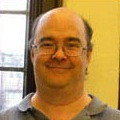 cdshafferLooking at the database I can see that Gene 33 in Poultris is a tRNA gene, so it does not show up on the list of protein coding genes (i.e. the list on phagesdb). The prediction has the tRNA gene from 21834 to 21936 which is completely within the protein coding gene 32. The database does not give the provenance of the prediction so no way to tell if it was called by tRNA-scan or Aragorn, nor which version of those programs were used. But given the 100% overlap with gene 32 it is probably a false positive result, so I am going to guess tRNA-Scan (no shade on tRNA-scan). tRNA-Scan gives a score with its calls, so its whole design philosophy is to call everything no matter how unlikely and just give the really unlikely ones a very bad score. Just another example of why human manual annotation is still a "Good thing" ™Link to this post | posted today, 03:57Link to this post | posted today, 03:57debbieHi Chris,
I went looking for the tRNA using Aragorn. It did not call it. I should have done my due diligence!
Holly - check out this paper for consideration: Bacteriophage tRNA-dependent lysogeny: requirement of phage-encoded tRNA genes for establishment of lysogeny
https://pubmed.ncbi.nlm.nih.gov/38236026/
I am not suggesting that your genome has a legit tRNA, but this paper describes the first case that we have published where a tRNA is found in the reverse direction while a protein coding gene is in the forward direction. Great classroom conversation!
debbieLink to this post | posted today, 10:42Link to this post | posted today, 10:42hnance@ccga.eduThanks for looking into this! I will share the attached paper with my students as a great reminder for why we annotate.
Thanks again!
Holly